مادر مؤمنان عایشه لنوشته‌ی:علامه‌ سید سلیمان ندویترجمه‌ی:محمد گل گمشادزهیبسم الله الرحمن الرحیمفهرست مطالبتقدیم	11مقدمه‌ی محمد رحمة الله‌ ندوی	14چکیده‌ای از زندگانی علامه سید سلیمان ندوی	19اسم و نسب	19خانواده علامه ندوی	19محل تولد	19کودکی	20دانش آموختگی	20پیوستن علامه ندوی به انجمن علمی علمایان لنکو در هند	20مهم‌ترین علمائی که در پرورش علمی و فکری علامه ندوی نقش به سزائی داشته‌اند	21جایگاه علمی علامه ندوی	22نخست: قرآن کریم	22دوم: حدیث شریف	23سوم: فقه	23چهارم: تاریخ	24پنجم: فلسفه و علم کلام	25ششم: لغت و ادبیات	25مهم‌ترین تألیفات علامه ندوی	27تاریخ وفات	28سخنی راجع به‌ کتاب زندگانی ام المؤمنین عایشه ل	30اهمیت این کتاب	31منابع کتاب	31تشکر و تقدیر	33باب نخست  زندگانی ام‌المؤمنین بانو عایشه‌ ل .......37پیشگفتار	38نام، کنیه‌ و خاندان	38ولادت	41عهد طفولیت	42فصل اول  ازدواجی مبارک	45مهریه‌ی عایشه‌	49تاریخ ازدواج عایشه‌	50هجرت پیامبر ص به‌ مدینه‌	51عروسی	54مهم ترین جلوه‌های ازدواج و عروسی پیامبر ص با عایشه‌	56فصل دوم عایشه‌ در مدرسه‌ی نبوت	59دانش پژوهی	59فلسفه‌ی تعدد زوجات پیامبر ص	60استواری ابوبکر س در تربیت فرزندانش	62عایشه‌ ل برای حل مشکلات به‌ پیامبر ص مراجعه‌ می‌کرد	64خانه‌داری	74فتح خیبر و سهمیه‌ی همسران پیامبر ص	77عمر س در عصر خلافت خویش سهمیه‌ی همسران پیامبر ص را افزایش می‌دهد	78زندگی زناشویی و تفاوت دیدگاه اسلام نسبت به‌ زن با دیدگاه شرق و غرب	79محبت با همسر	81محبت ورزیدن به‌ عایشه‌ ل چرا؟	83شوهری محبوب و دوست‌داشتی	85نمونه‌هایی از رشک عایشه‌ ل نسبت به‌ هووهایش	86مدارا با همسر	89مهربانی و نرم‌خویی	91داستان سرایی عایشه‌ ل با پیامبر ص	91با هم غذا خوردن	94هم سفری	96مسابقه‌ و رقابت	97ناز و كرشمه	97غیرت عایشه‌ نسبت به‌ خدیجه‌ و نمونه‌هایی از ناز و کرشمه‌ عایشه‌ ل	98خدمت‌گذاری	101اطاعت و پیروی	102تربیت عایشه ل بر سخاوتمندی و بخشش	104زندگی مذهبی	105فرائض نبوت در خانه	107فصل سوم رفتار عایشه با هووها و همسایه‌ها	111هوشیاردهی از روایاتی ضعیف	122ارتباطی عمیق با بانو فاطمه‌ ل	127آگاهی‌سازی از روایاتی ضعیف	131فصل چهارم  داستان افک و قانون تیمم	133نخست: داستان افک	134اهداف منافقین در ماورای این فتنه‌انگیزی	142موضع خاورشناس «ولیم مویر» در برابر حادثه‌ی افک	146دوم: نزول حكم تیمم	149فصل پنجم  وقایع تحریم، ایلاء و تخییر	153نخست ـ تحریم	153نابودسازی برخی شبهات	158دوم ـ ایلاء	160سوم ـ تخییر	162فصل ششم  سال یازدهم هجری و رحلت محبوب	165انتخاب منزل عایشه‌ برای پرستاری، چرا؟	166داستان خواب عایشه‌ ل	169فصل هفتم عایشه‌ بعد از رحلت محبوب	173دوران خلافت ابوبکر س	173داغ بی‌پدری	174عهد فاروقی	175عهد عثمان بن عفان س	177فصل هشتم  شعله‌های آشوب و نبرد جمل	179اسلام آوردن عبدالله‌ بن سبأ	181استشهاد عثمان س و بیعت با علی ÷	183دوران حضرت علی مرتضی س	185دعوت اصلاح و وظایف زن مسلمان	187عایشه‌ پرچم اصلاح را بر می‌افرازد و به‌ بصره‌ می‌رود	189داستان آب حوأب و تصمیم عایشه‌ برای بازگشت	190اوضاع مسلمانان در کوفه‌	193سخنرانی عایشه‌ در بصره‌	196سخنرانی دیگری از حضرت عایشه	197نامه‌ی عایشه‌ به‌ اهل کوفه‌	200جنگ جمل	202تلاش‌های قعقاع برای صلح میان دو گروه‌	204حضرت علی س، فرموده‌ی پیامبر ص را به‌ یاد حضرت طلحه و حضرت زبیر می‌آورد و بازگشتن آنها از میدان جنگ و شهادت زبیر	204از پا درآوردن شتر عایشه‌ برای توقف جنگ	206علی س با کمال احترام و بزرگداشتی عایشه‌ را همراهی و مشایعت می‌کند	207تأسف عایشه‌ بر اشتباه اجتهادی خود	208نفی كدورت میان عایشه و علی	209پاسخ امام زهری به‌ ولید بن عبدالملک	212عایشه‌ فتواخواه را به‌ علی س ارجاع می‌دهد	213فصل نهم  عایشه‌ در زمان حضرت معاویه ب	215عقیده‌ی عایشه‌ در مورد خوارج	217واقعه‌ی دفن امام حسن بن علی	218موضع حضرت عایشه‌ ل	219فصل دهم  وفات حضرت عایشه‌ ل	221کنیه‌ی عایشه‌ ل	223باب دوم شمایل، مناقب و جایگاه علمی عایشه‌ ل.. 227فصل اول شمایل حضرت عایشه ل	228قیافه‌ و لباس	228اخلاق و عادات	229كمك  به زنان	230اطاعت از شوهر	231پرهیز از غیبت و بدگویی	231خویشتنداری کردن از قبول هدایا	232پرهیز از تعریف و تمجید	233عزت نفس	234شجاعت و دلیری	235سخاوت و بخشش	236رقت قلب و خشیت الهی	239عبادت الهی	240زهد حضرت عایشه	242مهربانی و شفقت با غلامان	242كمك به فقراء بر حسب منزلت آنها	243اهمیت به حجاب	243فصل دوم  فضیلت عایشه‌ ل	245فصل سوم جایگاه علمی عایشه‌ ل	248پیشگفتار	248علم و اجتهاد	250مبحث نخست: آگاهی از قرآن مجید	250قرائات شاذی که‌ از عایشه‌ روایت شده‌‌اند	261مبحث دوم:  عایشه و آگاهی از حدیث	263ام المؤمنین عایشه‌ و سایر مادران مؤمنان	263ام‌المؤمنین عایشه‌ و بزرگان اصحاب ش	264مقام حضرت عایشه در بین مكثرین روایت	265تعداد روایات عایشه‌ ل	266توجه‌ به‌ درایت همراه‌ با روایت حدیث	266توجه‌ عایشه‌ به‌ توضیح فلسفه‌ و اسباب حکم شرعی	266احتیاط در روایت حدیث	270اصولی که‌ عایشه‌ استدراکات خود را بر آن بنیان کرده‌ بود	271أ- روایت مخالف قرآن حجت نیست	271ب- درک و فهم لُب مطالب و مغز سخن	277ج- آگاهی ذاتی	281د- قدرت حافظه	284ترتیب و تدوین احادیث حضرت عایشه ل	286مبحث سوم: فقه و قیاس و اصول آن در اجتهاد	287قرآن مجید	288سنت نبوی	289قیاس عقلی	293تقسیم سنت	294اختلاف با معاصرین	296مبحث چهارم:  علم توحید و عقاید	300ذكر اعضاء برای خداوند ﻷ	300رؤیت خداوند متعال	301علم غیب	302پیامبر و کتمان وحی	303انبیاء معصوم هستند	305معراج روحانی	305صحابه عادل هستند	307ترتیب در امر خلافت	308نیروی شنوایی مردگان	308مبحث پنجم:  آگاهی به‌ فلسفه‌ی شریعت	309ترتیب در نزول قرآن مجید	310علل پیروزی دعوت اسلامی در مدینه‌ی منوره‌	313غسل روز جمعه‌	314قصر نماز در سفر	314نهی از خواندن نماز بعد از فجر و بعد از عصر	315خواندن نماز به‌ صورت نشسته‌	315علت سه‌ رکعت بودن نماز مغرب	316علت دو رکعت بودن نماز صبح	316علت روزه‌ی روز عاشورا	317علت عدم مواظبت پیامبر ص بر نماز تراویح در ماه رمضان	318حقیقت مناسک حج	319رفتن به‌ دره‌ی محصب	319نهی از ذخیره‌ کردن گوشت قربانی برای بیش از سه‌ روز	320حطیم و بنای کعبه‌ی شریف	321علت طواف کعبه‌ با حالت سواری	323پرده‌برداشتن از حقیقت هجرت	324دفن پیامبر ص در حجره‌ی عایشه‌ ل	324مبحث ششم: آگاهی به‌ طب، تاریخ، فن خطابت و شعر	326طب	326تاریخ	327ادبیات	330خطابت	331شعر	333فصل چهارم نقش عایشه‌ در تعلیم، فتوی و راهنمایی	3411- آموزش	3412- فتوی	352تقسیم ابن قیم برای صحابه‌های عالم و مفتی	352عایشه‌ در عصر خلفای راشدین، فتوی می‌دهد	3533- ارشاد و راهنمایی	360فصل پنجم فضیلت عایشه‌ و منت‌گذاردن او بر زنان جهان	369دفاع از حقوق زنان	371جایگاه عایشه‌ و فضیلت او در جهان زنان	383منابع	387تقدیمبه‌ قلماستاد سعید اعظمی ندویالحمدلله‌ رب العالـمین، والصلاة والسلام علی سید الانبیاء وامام الـمرسلین: محمد وعلی آله‌ وصحبه‌ اجمعین، ومن تبعهم باحسان الی یوم الدین.و بعد: هرگز آن‌ روز خوشایند را فراموش نمی‌کنم که‌ در تاریخ 1986 م به‌ خدمت برادر عالی‌مقام، استاد محمد علی دوله‌ در غرفه‌ی پژوهشی خود در جده‌، رسیدم، آن روزی که‌ بعد از سفر زیارت حج بیت الله‌الحرام‌ در مکه‌ مکرمه‌ به‌ همراه همسر عزیزم به‌ سوی ایشان رفتیم و استاد ضیافتی چنان را برای ما در نظر گرفت که‌ خالی از مباحث علمی نبود، زیرا ایشان در خلال این ملاقات و تبادل آراء پیرامون مفاخر علمی و تاریخی‌ای که‌ در هند به‌ زبان اردی نگاشته‌ شده‌اند و  به‌ دستور زبان عربی نیز ترجمه‌ گشته‌اند و همچنین راجع به‌ کتاب «زندگانی بانو عایشه ل» نوشته‌ی سید سلیمان ندوی و ترجمه‌ی آن به‌ لغت عربی از من سؤال نمود. من نیز به‌ ایشان وعده‌ دادم که‌ مسئولیت آن‌را به‌ عهده‌ گیرم و به‌ ترجمه‌ی آن بپردازم، از این‌رو عملا به‌ ترجمه‌ی آن به‌ زبان عربی پرداختم، اما در هنگام بررسی کتاب با مشکل بازیابی احادیث ذکر شده‌ در آن کتاب از منابع اصلی مواجه‌ شدم، زیرا احادیث به‌ زبان اردی نگاشته‌ شده‌ بودند و بدون این‌که‌ به‌ نص عربی آن اشاره‌ای داشته‌ باشم، ترجمه‌ی آن به‌ زبان عربی را مناسب نمی‌دیدم به‌ همین خاطر مسئولیت این کار را به‌ برادر عزیزم استاد محمد رحمة الله‌ ندوی تحویل دادم. گفتنی است که‌ محمد رحمة الله‌ در آن روزها دانشجوی دانشگاه مجمع علما بودند که‌ خواستم مسئولیت بازیابی احادیث از منابع اصلی را بر عهده‌ بگیرند، ایشان نیز تا حدودی به‌ این موفقیت نایل آمدند، اما برای ترجمه‌ی کتاب به‌ من کمک نمی‌کرد، از این‌رو به‌ امید این‌که‌ در فرصتی مناسب به‌ بازیابی احادیث بپردازم، ترجمه‌ را برای مدتی به‌ تأخیر انداختم.اما به‌ خاطر مسئولیت‌هایی که‌ در دانشگاه «ندوۀ العلما» و مجله‌ی «البعث الاسلامی» بر عهده‌ داشتم از انجام این عمل باز ماندم.در این روزها بود که‌ برادر عزیزم محمد رحمة الله‌ ندوی جهت تقویت علمی و کسب آگاهی بیشتر از زبان عربی به‌ دانشگاه اسلامی در مدینه‌ی منوره‌ سفر کردند، گفتنی است که‌ ایشان نسبت به‌ دوستانش از دانش و اطلاعات بیشتری برخوردار بودند، لذا به‌ خاطر مشغلت‌های عدیده‌ای که‌ گریبان‌گیر بنده‌ شده‌ بودند و ترجمه‌ی کتاب نیز زیاد به‌ تأخیر افتاده‌ بود، بر آن شدم که‌ ترجمه‌ی این کتاب را به‌ عهده‌ی ایشان بسپارم.حال خدا را سپاس می‌گویم که‌ توفیق را عاید محمد رحمة الله‌ گرداندند و ترجمه‌ی کتاب را کامل کردند و آن را، اگر چه‌ با کمی تأخیر، ترجمه‌ کردند، باید اذعان داشت که‌ بعد از دریافت ترجمه‌ با خود گفتم: اگر من نتوانستم این عمل بزرگ را انجام دهم، اما یکی از برادران عزیزم آن‌را ترجمه‌ کرده‌ که‌ به‌ دانشش اعتماد دارم و او را شایسته‌ی برداشتن این عمل را می‌دانم که‌ بنده‌ از برداشتن آن بازماندم، از خداوند متعال می‌خواهم بهترین پاداشی را که‌ برای بندگان مخلص خود قرار می‌دهد، برای ایشان نیز در نظر گیرد و عملش را بپذیرد و سود آن‌را عاید مدرسه‌های علمی و دینی بگرداند.اما در مورد کتاب باید بگویم که‌ از جمله‌ تألیفات دانشمند فرهیخته‌، سید سلیمان ندوی / می‌باشد که‌ یکی از دانشمندان بزرگ دانشگاه «ندوة العلماء» و استاد حضرت شیخ ابوالحسن علی حسنی ندوی / است؛ این کتاب با رعایت تحقیق علمی و پژوهش تأریخی، زندگانی ام المؤمنین بانو عایشه ل‌ را مورد بحث قرار داده‌ که‌ همانند مدرسه‌ای علمی برای بزرگان اصحاب ش می‌ماند، زیرا اصحاب در تمامی مسایل علمی و قضایای دینی از دانش او استفاده‌ می‌کردند و برای حل بسیاری از احکام فقهی و دینی به‌ او مراجعه‌ می‌نمودند، زیرا بانو عایشه ل از دانش و فهمی عمیق برخوردار بودند.از این‌رو شخصیت ام‌المؤمنین همانند مصدری بزرگ برای دانش، دین و علوم قرآن و سنت محسوب می‌گردید، گفتنی است که‌ ایشان در ارائه‌ی نظریه‌های شخصی، ورع و تقوی را در پیشگام خود قرار می‌داد و در تمامی جوانب مختلف زندگی، اسرار پیامبر ص را محفوظ می‌داشت و احادیث او را حفظ می‌نمود و آن‌را برای اصحاب روایت می‌نمود.نویسنده‌ی ارجمند / در خصوص زندگانی ام‌المؤمنین و جایگاه علمی، حدیثی و فقهی ایشان بحث رانده‌ و به‌ بینش دینی و جهت‌دهی‌های ایشان در مسایل و قضایای زندگی پرداخته‌ و چیزی از خصایص و ویژگی‌های او را جا نگذاشته‌ است که‌ در شریعت اسلامی از نظریاتی نیک و عمیق برخوردار بودند، اضافه‌ بر مهارت‌های علمی و ذکاوت‌های خارق‌العاده‌ای که‌ خداوند ﻷ به‌ او داده‌ بود و نسبت به‌ سنت پیامبر ص نهایت محبت را داشتند و برای پیروی از آن و تطبیق شریعت اسلامی در زندگانی شخصی و جمعی مسلمانان بسیار علاقه‌مند بودند.گفتنی است که‌ پیرامون زندگانی ام‌المؤمنین کتاب‌های زیادی به‌ رشته‌ی تحریر درآمده‌اند که‌ از نظر موضوع و استواری تحقیق دست کمی از این کتاب ندارند، اما باید گفت که‌ هر نویسنده‌ای در عرضه‌ی زندگانی افراد برجسته‌ی تاریخی، روشی ویژه‌ دارند و برای توضیحات مطالب از اسلوب جداگانه‌ای بهره‌ می‌جویند، لذا این کتاب از برخی جوانب نسبت به‌ بسیاری از کتاب‌های نوشته‌ شده‌ در این زمینه‌ از اهمیت بیشتری برخوردار می‌باشد.از این‌رو به‌ مناسبت چاپ این کتاب در برگی زرین و آراسته‌ به‌ مترجم عزیز و ناشر ارجمند تبریک می‌گویم؛ از خداوند متعال می‌خواهم که‌ برای آماده‌سازی‌ و چاپ این کتاب، تلاش همگان را بپذیرد و آن‌را در ردیف ذخایز علمی و دینی‌ای قرار بدهد که‌ برای دنیا و آخرت سودمند می‌باشد و به‌ عنوان کتابی ارزشمند در کتاب‌خانه‌ی اسلامی قرار می‌گیرد.ای پروردگار ما! (این عمل را) از ما بپذیر، بی‌گمان تو شنوا و دانا (به گفتار و نیات ما) هستی.و صلی الله‌ تعالی علی خیر خلقه‌ محمد و علی آله‌ و ازواجه‌ و اصحابه‌ و بارک و سلم.لکنو 12/4/1423 هـ24/6/2002 مسعید اعظمی ندویرئیس مجله‌ی «البعث الاسلامی»
و مدیر دانشگاه «ندوة العلما» در لکنهوی هندبسم الله‌ الرحمن الرحیممقدمه‌ی محمد رحمة الله‌ ندویالحمدلله‌ الذی بنعمته‌ تتمّ الصالحات، وبمنه‌ وکرمه‌ تکمل الاهداف والغایات، والصلاة والسلام علی الـمبعوث بالهدی ودین الحق من فوق سبع سماوات، وعلی الانبیاء والـمرسلین کافة، و علی الاصحاب الغر الـمحجلین، وآل نبینا وازواجه‌ الـمطهرات.و بعد: مهم‌ترین چیزی که در زندگانی ام‌المؤمنین عایشه ل ‌‌باعث شگفت‌زدگی دانش‌پژوه‌ می‌شود، همان علم وافر ایشان می‌باشد که‌ همانند دریایی عمیق و دارای امواج و گسترده‌ و با رنگ‌هایی متفاوت نمایان می‌شود، هر کس که‌ خواسته‌ باشد در مسایل فقه‌، حدیث، تفسیر، قوانین اسلامی، آداب، شعر، اخبار، نژاد و نسب، مفاخر، طب و یا تاریخ به‌ تحقیق رویی آورد، مگر این‌که‌ او مسایلی را از این نابغه‌ی بی‌همتا به‌ دست می‌آورد که‌ او را به‌ دهشت می‌کشاند، شگفتناک‌‌تر این‌که‌ هنوز ایشان به‌ سن هیجده‌ سالگی نرسیده‌ است که‌ این همه‌ دانش را جمع‌آوری نموده‌ است.از این‌رو به‌ اطمینان می‌رسیم که‌ زندگانی ام‌المؤمنین افتخاراتی رفیع را عاید تاریخ علمی زنان در اسلام کرده‌ است، بلکه‌ یقین حاصل می‌کنیم که‌ نبوغ ایشان به‌ تنهایی تاریخ را به‌ طور کامل پر خواهد نمود، گفتنی است که‌ در میان زنان و مردان نابغه‌ی تاریخ امت‌ها کسی را نمی‌یابیم که‌ به‌ جایگاه ام‌المؤمنین ل دست یافته‌ باشد.کسی که‌ از چنین جایگاه و درجه‌ و عظمتی برخوردار باشد، شایستگی و لیاقت آن‌را دارد که‌ زندگانی‌اش مطالعه‌ شود و مهم‌ترین ویژگی‌های شخصیتی‌اش به‌ نمایش گذاشته‌ شود و فضایل او در حق امت اسلامی به‌ طور عام ذکر گردند، زیرا که‌ این وظیفه‌ای است بر گردن امت اسلامی و‌ واجب است به‌ انجام آن قیام کنند. به‌ عقیده‌ی بنده‌ کتاب بزرگ‌مرد علمای هند در عصر خویش و شیخ ندوی‌ها، علامه‌ سید سلیمان ندوی / به‌ انجام این وظیفه‌ قیام کرده‌ و از جایگاه این نابغه‌ی یگانه‌ و شخصیت بزرگی که‌ معجزه‌ها را آفرید، پرده‌ برداشته‌ است.گفتنی است که‌ برخی علما به‌ تبعیت از شیخ ندوی / راجع به‌ زندگانی و شخصیت ام‌المؤمنین کتاب‌هایی را به‌ رشته‌ی تحریر درآورده‌اند، اما نوشته‌های آنان در چهارچوبی مشخص و حاوی جوانبی معین می‌باشد که‌ بیشتر آن‌ها به‌ ذکر وقایع و رویدادهای عصر بانو عایشه‌ اکتفا کرده‌اند.اما به‌ نظر من کتاب سید ندوی / همچون موسوعه‌ای علمی و فرهنگی برای بازگویی عصر ام‌المؤمنین و زندگانی ایشان می‌باشد، با توجه‌ به‌ این‌که‌ تمامی جوانب زندگانی ام‌المؤمنین اعم از علم، فقه‌، اجتهاد، توجیهات، رهنمود، کنگره‌ها و سیاست‌ها را و همچنین نمونه‌ای بی‌نظیر از روش برخورد خانوادگی را جلوه می‌دهد، که چنین نمونه‌ای در خور ستایش است و اهمیت آن‌را دارد که از آن به عنوان یک خانواده‌ی خوشبخت یاد شود، چون ما درمیان خانواده‌های فرهیختگان و بزرگان جامعه‌ی بشری خانواده‌ای خوشبخت‌تر از خانواده ام‌المؤمنین را سراغ نداریم، و بانویی را پیدا نمی‌کنیم که نسبت به ام المؤمنین عایشه ل زندگی بهتری داشته باشد.هنگامی که این کتاب ارزشمند (زندگانی بانو عایشه) با بزرگ‌ترین جایگاه علمی و ادبی پا به عرصه وجود نهاد، کتابی که توسط قلم روان و نویسنده ماهر، روشنفکر و متفکر یگانه، شیخ ندوی به رشته تحریر در آمده بود، چنین کتابی منتی بود که ایشان بر سایر نوشته‌های علمی گذاشت و دستاورد تازه‌ای بود که به کتابخانه اردی اضافه کرد و همچنین فضیلت بزرگی بود که در حق همه‌ی زنان مؤمنی انجام داد که در پی نوشتن زندگانی برجسته‌ای بودند تا آنها را به نمونه‌ای بزرگ و الگویی بی‌همتا هدایت دهد.آیا زن مسلمان در طول تاریخ الگویی برتر و بزرگ‌تر از ام‌المؤمنین عایشه صدیقه ل را سراغ دارد که تاریخ اسلامی را به کلی دگرگون کرده باشد؟این کتاب به بازار آمد تا روح تازه‌ای در درون زنان مسلمان بدمد و در تمامی زمینه‌های زندگی آنان را به‌ مطلوبشان برساند و مرحله‌ای باشد برای بازیابی آن سنت‌های شریفی که مردم با گذشت روزگار آنان را به دست فراموشی سپرده‌اند و زنان را به‌ آن دروس و پند و روش زندگی که لازم است زن مسلمان بدان پایبند و متعهد باشد، یادآوری نماید.این نوشته‌ تلاشی چشمگیر و انتخابی خوب از مؤلفی گرانقدر است که واقعاٌ با بهترین و مفیدترین شیوه حق آن را اداءکرده است.اما متأسفانه این گوهر کمیاب و گرانبها و این خدمت علمی ارزشمند در میان برادران اردی زبان محبوس مانده و استفاده‌اش تنها برای اردی زبانان بوده است و نیاز شدیدی است تا این میراث علمی و گنجینه گرانبها به تمام زبانهای جهان مخصوصاٌ زبان عربی که لهجه قرآن وسنت است، ترجمه شود تا در میان همه‌ مردم پخش گردد و همه‌ی مردم از آن بهره‌ جویند.خداوند یگانه را سپاسگزاریم که این توفیق را به ما عنایت فرمودند تا با یادگیری زبان عربی به افتخار بزرگترین خدمت علمی نایل گردیم و آن‌را به برادران عرب زبانانمان تقدیم نماییم؛ با وجود این‌که فن ترجمه و تعریب از فنون سخت و طاقت فرسایی است که به ندرت اتفاق می‌افتد تا مترجم و معرب، شانس پیروزی را بدست بیاورند، مگر اینکه به روح و درون کتاب مورد نظر وارد شوند و به درک واقعی موضوعات کتاب برسند و آگاهی کاملی بر آنها داشته باشند.بنابراین کتاب مذکور نتیجه یک تلاش علمی و خاضعانه از یک دانش‌پژوه است که در زمینه مذکور آزموده و ورزیده نیست، بلکه تنها بر مبنای توکل برخدا و ناکام نگذاشتن دوستان وآشنایان، آستین همت را بالا زده وشروع به این کار خیر نموده است.روش اینجانب در ترجمه، تحقیق و استخراج احادیث مذکور در کتاب، به شرح ذیل می‌باشد:ترجمه حرف به حرفِ عبارات مؤلف، بدون هرگونه زیادی و کاستی مگر در مواردی که نیاز بوده‌ باشد.ذکر نام سوره‌ها و شماره‌ی آیات ذکر شده‌.نقل حرف به حرف احادیث شریف از منابع معتبر.تخریج احادیث مذکور در کتاب، به شیوه‌ای علمی، دقیق و مراجعه به کتاب‌های اصول حدیث صورت گرفته است، و در صورتی که حدیث مذکور از یکی از منابع نه‌گانه حدیث منقول باشد، سعی کرده‌ام شماره‌ی حدیث، منبع و کتابی که حدیث از آن نقل شده است، ذکر کنم، اما اگر حدیث مذکور، از کتاب‌های سنن دیگری از قبیل مسانید، معاجم، مجامع، مستدرکات و غیره منقول بوده باشد، به صفحه، شماره‌ و موضوعی که حدیث در آن وارد شده، اشاره کرده‌ام.در مواردی که در خلال گفتار محدثین و آراء علماء محدث به صحت و سقم حدیثی پی برده باشم، حکم نهایی آن‌را هنگام ذکر حدیث بیان نموده‌ام.در ذکر منابع تنها به‌ ذکر منابعی که مؤلف در پاورقی کتاب بدان اشاره کرده، اکتفا نکرده‌ام، بلکه منابع بیشتری را جهت مراجعه خوانندگان ذکر نموده‌ام.بعضی مواقع مؤلف، منابعی را برای روایاتی، بیان کرده که آن روایت به‌ آن سند ضعیف می‌باشد، به همین خاطر در صورت احساس نیاز، به سند صحیح در منبعی که حدیث در آن وارد شده است، اشاره نموده‌ام و به دنبال آن، عبارت مؤلف را نیز ترجمه کرده‌ام.نقل دقیق عبارات تاریخی از منابع معتبر تاریخی بدون هرگونه کم و کاستی.ذکر عبارات احادیثی که مؤلف آن‌را در متن کتاب نیاورده، بلکه تنها جهت استدلال یا اثبات حکمی بدان اشاره نموده است.نوشتن حاشیه بر بعضی از موضوعات کتاب در  صورتی که تشخیص داده باشیم، به توضیح نیاز دارد.در مورد زندگانی، آثار علمی و شاهکارهای جاویدان مؤلف اشاره‌ای مختصر را عرضه‌ داشته‌ام و همچنین راجع به‌ کتاب «زندگانی بانو عایشه‌ ل» سخنی را بیان نموده‌ام.فهرست بندی موضوعات کتاب.فهرست بندی منابع و مآخذی که مؤلف در تحقیق و پژوهش کتاب از آنها استفاده نموده است.در پایان از خداوند بزرگ خواستارم که این تلاش علمی را از ما قبول کند و به ما توفیق عنایت فرماید که مخلصانه‌ صورت گرفته‌ باشد و برای عموم مردم نیز سودمند باشد و درود و صلوات ورحمت را برای پیامبر و سرورمان حضرت محمد ص و آل طیب و طاهرش و اصحاب بزرگوارش و برای مادران مؤمنان و تمامی دنباله‌روان شاهراه هدایت را از خداوند بزرگ خواستاریم. دوحه‌ 26/1/1423 هـ15/3/2002 ممحمد رحمة الله ندویچکیده‌ای از زندگانی علامه سید سلیمان ندویاسم و نسبسلیمان بن ابوالحسن بن محمد شیر که معروف به حکیم محمدی بن عظمت علی بن وجیه الدینِ معروف به أمیرجکن می‌باشد که علامه بزرگوار، مفسر مشهور، فقیه محدث، مؤرخ زمان، نویسنده گرانقدر، نابغه در ابداع و دانش بوده است... و در نسب به مولایمان علی بن ابی طالب س می‌رسد، مادرش زنی دانا وحلیم و از بزرگ‌ترین زنان به شمار می‌رفت، ایشان دختر سید حیدر حسین بن کاظم حسین بن خادم حسین... می‌باشد که او نیز در نهایت نسبش به حضرت علی س منتهی می‌گردد.خانواده علامه ندویسید سلیمان ندوی در دامن خانواده‌ای اصیل، مشهور به پرهیزگاری و اهل علم و دانش پا به‌ عرصه‌ی زندگی می‌گذارد، وی در خانه‌ای شریف از خانواده‌های بزرگان اهل بزرگواری و مفاخرات، خانواده‌ای مشهور به علم، ادب و نیکوکاری پرورش یافت.محل تولدعلامه سید ندوی در روز جمعه، هفت روز مانده به ماه صفر سال 1302هـ برابر با بیست و دوم ماه تشرین الثانی نوامبر سال 1884 در روستای دیسنه از توابع بهیار در هند دیده به جهان گشود.کودکیسید ندوی در یک محیط علمی، ادبی و فضایی سرشار از ایمان و پرهیزگاری بزرگ شد؛ برادرش ابوحبیب یکی از بزرگترین دعوتگران در عرصه دعوت و مصلحین جامعه به شمار می‌رفت، علامه ندوی کتاب «تقویةالإیمان» را بر برادرش قرائت می‌کرد و او هم آن‌را برایش شرح می‌داد، به همین خاطر علامه ندوی با عقیده‌ای پاک و خالی از هرگونه شائبه و خرافات بزرگ شد و بنا به اظهارات خودش کتاب «تقویةالإیمان» نقش بزرگی را در زندگی او ایفا کرده است، همانطور که می‌فرماید: «کتاب مذکور اولین کتابی بود که مرا به راه راست رهنمون کرد و ریشه آن را در قلبم دوانید».دانش آموختگیمراحل ابتدائی را در خدمت عالمان روستایش آغاز نمود، در خدمت عالم متبحر سید ابی حبیب نقشبندی (متوفی 1927م) زبان فارسی و عربی و قواعد صرف و نحو را یاد گرفت، همانطور که مواردی را از پدرش یاد گرفت، سپس در سال 1898م بسوی روستای فلواری از توابع بهیار راه سفر را در پیش گرفت و به مدت یک سال در آنجا سکونت گزید، در آنجا در خدمت شیخ محیی الدین فلواروی به‌ خواندن مشغول شد و در آنجا ذوق شعری و ادبی وی نیز بروز کرد و علم منطق را نیز در خدمت استاد سلیمان یاد گرفت.سپس بار دیگر برای طلب علم بار سفر را به سوی مدرسه «الإمدادیه» در دربنجه از توابع بهیار بست و در همان مدرسه کتاب «الهدایة» نوشته‌ی مرغینانی در فقه حنفی را در خدمت شیخ مرتضی حسین دیوبندی خواند و در علم منطق «شرح التهذیب» را در خدمت شیخ فدا حسین آروی قرائت نمود.پیوستن علامه ندوی به انجمن علمی علمایان لنکو در هندعلامه ندوی این بار نیز کول بار سفر را بست و به سوی لنکو به‌ راه افتاد و در سال 1901م به دارالعلوم انجمن علمی علمایان در لنکو پیوست و مدت 5 سال در آنجا ماندگار شد تا اینکه در 1907م به درجه شهادت نایل گردید. مهمترین اساتید شیخ ندوی در انجمن علمی علمایان در لنکو عبارت بودند از:مفتی بزرگ، علامه مشهور و استاد بزرگوار عبداللطیف بن اسحاق حنفی سنبهلی (متوفی سال 1379هـ) که‌ علامه ندوی کتابهای فقه را پیش او قرائت نموده است.استاد عالم و بزرگوار، محدث حفیظ الله بندوی، (متوفی سال 1362هـ) که‌ علامه ندوی احادیث پیامبر و بخشی از علم هیأت را در خدمت ایشان تلمذ نمودند.استاد علامه محمد بن فاروق بن علی اکبر عباسی جریاکوتی، (متوفی سال 1327هـ) که‌ علامه ندوی علم منطق، فلسفه و ادبیات عربی را در خدمت ایشان تلمذ نمودند.عالم صالح و استاد بزرگوار، شبلی بن محمد علی جیراجپوری (متوفی سال1364هـ).علامه بزرگ، مؤرخ مشهور هند، محدث و طبیب، سید عبد الحی بن فخرالدین حسنی (متوفی سال 1341هـ) که‌ علامه ندوی کتاب «مقامات الحریری» را در خدمت ایشان قرائت نمودند. علامه گرانقدر، مؤرخ بزرگ، شبلی نعمانی (متوفی سال 1332هـ) که‌ علامه ندوی ادبیات عربی را از ایشان یاد گرفتند و «دلائل الإعجاز» را پیش او قرائت نمودند و همچنین علم کلام و روش تألیف کتاب، نوآوری و توجه به زندگانی پیامبر را از ایشان فرا گرفتند.مهم‌ترین علمائی که در پرورش علمی و فکری علامه ندوی نقش به سزائی داشته‌اندعلامه ندوی در پرورش علمی و فکری و مطالعات وسیع و عمیقی که داشت، خود را مدیون مجموعه‌ای از علماء بزرگوار می‌داند که او را بدان فکر اصیل اسلامی و روش دینی میانه‌روی و مراجعه مستقیم به نصوص کتاب و سنت آشنا کرده‌اند، از بارزترین علمائی که در فکر و ذهن و منهج تحقیقی و روش بررسی مسایل عقیدتی و فقهی علامه ندوی نقش چشمگیری را دارا بوده‌اند عبارتند از:إمام مالک بن انس بن مالک بن ابی عامر، إمام حافظ و فقیه امت اسلامی ابو عبدلله صبحی مدینه‌ای، إمام دارالهجره (93ـ179هـ). علامه ندوی محبت خاصی نسبت به إمام دارالهجره داشتند و کتاب موطأ او را بر صحیحین برتری می‌دادند و از طریق یحیی بن یحیی لیثی به روایت موطأ دست یافته است.إمام تقی الدین أبوالعباس، احمد بن عبدالحلیم بن عبدالسلام بن تیمیه‌ حرانی، شیخ الإسلام علامه، محدث، فقیه، مجتهد و کمیاب در عصر خویش(661ـ728 ﻫ).إمام محقق، حافظ و فقیه، صاحب ذهنی روشن و قلمی رسا، شمس الدین ابو عبدلله محمد بن ابی بکر بن ایوب زرعی دمشقی مشهور به ابن قیم جوزی (691ـ751 ﻫ) این دو نابغه سید ندوی را به شگفت آورده بودند و مطالعه کتاب‌های‌شان در بالا بردن توانایی علمی سید ندوی نقش مهمی دارا بوده‌اند؛ به همین خاطر در نوشتن کتاب «سیرة النبی» و سایر تألیفاتش در بسیاری مواقع از آراء و نظرات آنان استفاده کرده است.إمام محدث، فقیه جهانگرد، ستاره سرزمین هند، استاد بزرگوار و مجتهد، احمد بن عبدالرحیم معروف به ولی الله الدهلوی (1114ـ1176 ﻫ).علامه شبلی نعمانی متوفی 1332 ﻫجایگاه علمی علامه ندوینخست: قرآن کریمعلامه بیشتر زندگی خود را در تدبر و تفکر آیات قرآن کریم بسر می‌برد و این زندگی پر خیر و برکت را نتیجه همان تدبر و تفکر و یادآوری‌های قرآن می‌دانست، او اهتمام بالغی به استنباط مسائل اساسی، فقهی، اخلاقی و سیاسی را از آیات قرآن، شرح و توضیح نکات ادبی قرآن و بررسی مباحث تاریخی آن نشان می‌داد، دلیل واضح بر وجود این ذوق در وجود علامه ندوی تألیفات ایشان از قبیل کتاب «ارض القرآن» و مجلدات ضخیم «سیرة النبی» به‌ ویژه‌ جلد چهارم و بنجم که منصب نبوت، عقائد، عبادات و اخلاقیات پیامبر را از زوایای جدیدی مورد بررسی قرار می‌دهند، چون آگاهی وی نسبت به زبان عربی، بلاغت، معانی و اعجاز قرآن عمیق‌تر و اساسی‌تر از بقیه آگاهی‌ها بوده است.بدین لحاظ متوجه می‌شویم که استشهاد علامه ندوی به آیات قرآن مطابق با مقتضای زمانی و مکانی نزول آیات بوده است، یعنی مطابق با معنای‌ای که عرب برای آن کلمه استعمال کرده‌اند و مطابق با اصلی که عرب از دیر باز آن را بدان اصل به کار برده‌اند. همانا علامه ندوی در زمینه‌ی شناخت جایگاه و به‌ کارگیری آیات قرآن و معرفی زمان نزول و موضوعات آنها، تلاش بی‌نظیری را بکار برده است.و همچنین علامه ندوی در دار المصنفین برنامه‌ریزی‌های منظمی را برای تفسیر قرآن، ارائه داده است، همانطور که برنامه‌ای جهت نگارش موضوعات و ترتیب آیات قرآن به روش نوین در سر داشته است و معتقد بود که باید بررسی و تفسیر آیات قرآن بر مبنای رعایت اصول و مبادئ و ایمان و عقل سلیم باشد و آیاتی که مرتبط با قضایای خاصی مانند: مسائل فقهی یا عقیدتی یا سیاسی هستند باید جداگانه تفسیر شوند.دوم: حدیث شریفعلامه ندوی بسیار مشغول احادیث، سنت و آثار پیامبر ص بود و بر اثر عشق و علاقه وافری که در این زمینه داشت حرص زیادی بر ذخیره کردن این آثار در دار المصنفین ابراز می‌داشت تا اینکه کتابخانه دار المصنفین مملؤ از کتاب‌های حدیث و علم رجال حدیث شد.طولی نکشید که تفوق و برتری علامه ندوی در زمینه شرح احادیث پیامبر ص آشکار شد، علامه ندوی بر این اصرار داشت ‌که باید فهم احادیث پیامبر ص مطابق با زمان و مکانی باشند که حدیث در آن ایراد شده است تا بتوان با بهترین و شایسته‌ترین شیوه آن را با زندگانی پیامبر ص تطبیق داد.علامه ندوی مسئولیت مقابله با منکرین سنت پیامبر ص را بر عهده‌ گرفت و در طی مقالاتی از جمله‌ مقاله‌ی مشهورش «تحقیق معنی السنة و بیان الحاجة الیها» به‌ رد شبهات آنها پرداخت.إمام ندوی به تبعیت از منهج سلف صالح منابع اساسی شریعت اسلامی را در اصل کتاب و سنت خلاصه می‌کند و هر رأی و نظری که‌ مخالف نصوص کتاب و سنت باشد، فاقد اعتبار به‌ شمار می‌رود، او راه و مسلک متأولین را در بر نگرفت، بلکه در بررسی مسائل، بی‌چون و چرا از دلایل پیروی می‌کرد.سوم: فقهسید ندوی از روشنفکری فقهی عجیبی برخوردار بود و چون برخوردار از ملکه شناخت زبان و آداب و لغات عربی و آگاهی فراوانی نسبت به قرآن، علوم قرآنی، حدیث پیامبر ص، ناسخ و منسوخ و توجه بیش از حد به منابع فقه و اصول و آراء و نظرات فقهاء را داشت، زمینه مناسبی جهت تحقیق و تفحص در مسایل اجتهادی و مذاهب برایش فراهم و مهیا بود، به همین خاطر می‌بینم که بر منهج و مذاهب ابی حنیفه پرورش یافت و پیوسته‌ ملازم این منهج بود با وجود اینکه در مسایل فقهی معتقد به‌ آزادی فکری و درباز بودن از مذهب گرایی و تقلید و تعصب برای عالم معینی بود.علامه ندوی در تحلیلات فقهی‌اش از یک رأی محض یا از هوا و هوس یا تقلید کورکورانه پیروی نمی‌کند، بلکه از دلایل و براهین و اصولیاتی که‌ مهمترینشان قرآن و سنت پیامبر ص می‌باشد، تبعیت می‌کند و همچنین معتقد است که دروازه اجتهاد تا روز قیامت به روی اهل اجتهاد باز است.علامه ندوی در مقدمه کتاب «تراجم علماء اهل الحدیث» می‌فرمایند:«من پایبند سنت پیامبر و پیرو توحید خالص هستم، سنت پیامبر را مستند خود قرار داده و معتقدم که دروازه اجتهاد به صورت دائمی بر روی مجتهدین باز می‌باشد و معتقدم که حق تنها در یکی از ائمه سلف صالح خلاصه نشده است».و در یکی از سخنرانیهایش می‌فرماید: «یکی از مشکلات معاصرین، به وجود آمدن یک نوع جمود فکری در پیروی از نظرات و فتاوای علمای متأخرین می‌باشد که گویی از هرگونه اشتباه و لغزشی معصوم هستند و مراجعه نکردن به منابع اصلی دین (قرآن و سنت پیامبر و اجتهادات ائمه سلف) در حل کردن مسایل و مشکلات دینی و دنیوی و اعتقاد به بسته شدن دروازه اجتهاد بر روی مجتهدین است».علامه ندوی با توجه به تغییر احوال و اوضاع و پیدایش مسائل جدید، معتقد بود که نیاز به نگارش فقهی مقارن به روشی نوین و مطابق با مسائل روز احساس می‌شود.چهارم: تاریخشیخ ابوالحسن ندوی درباره سیدسلیمان ندوی می‌فرماید: بی‌شک سید ندوی استعداد و لیاقت نام بزرگ‌ترین مؤرخ و محقق عصر خویش را دارا می‌باشد، تألیفاتش از جمله «خیام»، «الصلات بین الهند والعرب»، «الملاحة عندالعرب»، «حیاط الإمام مالک» و «سیرة عائشة» بارزترین نمونه در این زمینه هستند و همچنین کتاب «ارض القرآن» گوهر گرانبهایی است که در آن موضوع بی‌نظیر بوده‌ و به‌ عنوان ثروت بزرگی در مسایل علمی به شمار می‌رود. با توجه‌ به‌ این‌که‌ نمونه کامل صداقت و امانت‌دار تاریخی عصر خویش بود، سید ندوی به‌ عنوان مرجع عالیقدر اساتید مؤرخ و علاقه‌مندان به تاریخ مردم هند قرار گرفته‌ بود، مردم به دیدارش می‌رفتند و با او مکاتبه می‌کردند وبه آراء و نظرات و بررسی‌هایش مراجعه می‌نمودند. در تألیفاتش  شیوه شعر گونه‌ای خیلی کم به چشم می‌خورد و از برانگیختن احساسات خوانندگان و بازی با احساساتشان خودداری می‌ورزید، و تمام تلاش و انگیزه خود را در زمینه تحقیق و تفحص و نقد مطالب مصرف می‌کرد.پنجم: فلسفه و علم کلامسید ندوی در علم فلسفه و کلام تبحری خاص داشت، کتاب «سیرة النبی» بهترین دلیل برای این ادعا است، علامه ابولحسن ندوی درباره سید سلیمان ندوی می‌فرمایند: «یکی دیگر از کارهای بزرگی که علانه‌ سلیمان ندوی انجام داد، این بود که در بررسی‌های خود برای سیره‌ و تاریخ اهدافی را دنبال کرد که جز از طریق علم کلام بررسی این مسایل میسر نبود، به همین خاطر می‌بینیم که علم کلام جدیدی را با روشی نوین ارائه داد که تأثیر آن در ذهن مردم و در راستای قانع کردن آنان و اعتبار بخشیدن به شخصیت پیامبر ص و شریعت اسلامی به مراتب بیشتر از علم کلام قدیم است و بیشتر نیز جوابگوی مسایل علمی عصر جدید است».ششم: لغت و ادبیاتسید سلیمان ندوی مسلط بر زبانهای اردی، عربی و فارسی بود، او زبان انگلیسی را فرا گرفت و همچنین زبان عبری و اندکی ترکی و فرنسی را نیز یاد گرفت تا از طریق یادگیری این لهجه‌ها بتواند از تألیفات بیگانگان آگاهی کامل داشته باشد.استاد عبدالماجد دریابادی می‌گوید: «مردم باور دارند که سید ندوی عالمی فرزانه و محقق بی‌نظیری است که جهان تسلیم پیشوایی او در زمینه‌ی نوشتن تاریخ و سیره و زندگانی پیامبر ص است، اما شناخت مردم بر جایگاه او در زمینه‌های ادب، شعر و نقد بسیار محدود است و کمتر کسی هستند که بتوانند شخصیت او را در جایگاه یک ادیب و شاعر تصور کنند». اینک علامه ندوی سر گذشت ارتباط خود با زبان عربی را برایمان بازگو می‌نماید: «زبان عربی را در خدمت اساتید بزرگوار: علامه فاروق جریاکوتی و علامه سیدعبدالحی حسنی از پیروان سبک متأخرین یاد گرفتم و کتاب «دلائل الإعجاز» جرجانی را پیش علامه شبلی قرائت نمودم، بدین شیوه با سبک قدیم نیز آشنایی پیدا کردم، سپس با تمام شوق و رغبت با وجود پیچیدگی‌ای که در زبان عربی بود به نوشتن و تکلم بدان زبان رو آوردم و کتاب‌های «دیوان الحماسة» و «نقد الشعر»، این ذوق را هر چه بیشتر در وجود من شعله‌ور ساختند، سپس به سرودن  اشعار روی آوردم».سید ندوی در وحدت بخشیدن به جامعه مسلمانان، نقش چشمگیری را به‌ زبان عربی بخشیده‌ است؛ ایشان به مناسبت افتتاح مجله «الضیاء» گفتند: «اسلام از مزایایی برخوردار است که قابل شمارش نیستند و گوهرهایی دارند که نیازمند جلوه‌نگری نیستند، یکی از این مزایا آنکه اسلام دین اتحاد و یک پارچگی بین ملتها و طائفه‌ها و دین برادری، برابری و تناصح است. بارزترین وسیله جهت تحقق این اهداف، آن است که‌ برای مؤمنان به‌ قرآن و کسانی که‌ تسلیم قانون خداوند ﻷ گشته‌اند، علی رغم اختلاف زبان، نژاد، رنگ، جنسیت و... لهجه خاصی قرار داده‌ که لهجه قرآن است و قرآن بدان لهجه نازل شده و با همین لهجه می‌توان از معانی درونی تعبیر کرد و یکدیگر را مخاطب قرار داد و با یکدیگر الفت گرفت؛ این لهجه در تمام احوال و اوضاع و زمانها زبان تمامی مسلمانان به شمار می‌رود و با گذشت قرن‌ها و نسل‌ها از اعتبار نمی‌افتد».سید ندوی در موضوعات مختلفی به سرودن اشعار روی آورده و شعر زیبایی به زبان عربی دارد که بر وجود یک احساس نازک، خیالی پاک و دوستدار فضائل دلالت دارد که در شعرش با قوت و نیکویی زیادی تجلی کرده است، با وجود این‌که به نظم در آوردن اشعار عربی با چنین تعبیراتی زیبا و قشنگ برای کسی که در جو زبان عربی کار ننموده، کار ساده‌ای نیست.ایشان در شعر نازک و زیبایش به توصیف خورشید هنگام غروب می‌پردازد:مهم‌ترین تألیفات علامه ندویقلم سیال سید ندوی نوشته و تألیفات سودمند و با ارزش را در بالاترین درجه تحقیق و تفحص به رشته تحریر در آورده است که اشاره به قرار گرفتن وی در صفوف علماء و محققین است، همانطور که شیخ ابوالحسن ندوی می‌فرمایند: «با توجه به تألیفات ارزشمند ایشان، می‌توان دریافت که‌ بعضی اوقات آثار علمی یک شخص به‌ درجه‌ای می‌رسد که‌ اکادیمهای بزرگ از انجام آن ناتوان می‌باشند».اینک بعضی از مهم‌ترین تألیفات سید ندوی بدین شرح هستند:«ارض القرآن»: این کتاب در دو جلد گردآوری شده و به مثابه مقدمه‌ای برای کتاب «سیرة النبی» است و در دارالمصنفین به چاپ رسیده که در نوع خود کتاب بی‌نظیری است، از مهم‌ترین مزایای این کتاب پرداختن به اوضاع سیاسی، تاریخی و تمدن ملت عرب در پرتو قرآن کریم است؛ در گردآوری این کتاب از منابع عربی، انگلیسی، اسلامی، رومی، یونانی و اکتشافات جدید نیز استفاده شده است.حاشیه نویسی بر مصحف قرآن: (این حاشیه نویسی‌ها موضوعات اساسی سوره‌ها و ارتباط بین آیات را در بر می‌گیرد) که اکنون پسر علامه ندوی به دنبال گردآوری و ترتیب بخشیدن به این موضوعات جهت اخراج و به چاپ رسانیدن آنها در کتابی مخصوص است. جزاه الله خیراٌ.«سیرة النبی»: این کتاب در هفت مجلد به رشته تحریر در آمده است که دو مجلد اولش تألیف شیخ شبلی نعمانی، استاد سید ندوی است؛ علامه ندوی با اضافه نمودن پنج مجلد دیگر آن‌را تکمیل کرد، از بزرگ‌ترین مزایای این کتاب وسعت بخشیدن به محدوده زندگانی پیامبر ص و تلاش در محدود نشدن زندگانی پیامبر در یادآوری حوادث تاریخی و توصیف اوصاف، شمایل و عادات پیامبر ص و شریعت اسلامی و بررسی شعبه‌هایی مشخص از آن؛ در حال حاضر کتاب مذکور بمثابه یک دایرة المعارف اسلامی است و بزرگترین مزایای آن تکیه بر نصوص کتاب و سنت می‌باشد. این کتاب گواهی‌ای است بر فهم دقیق ایشان برای معانی قرآن که‌ گویی آیات قرآن و کتاب‌های سنت در جلو او نمایان هستند.«محاضرات مدارس»: این کتاب مجموعه‌ای از سخنرانی‌های علامه ندوی است که در سال 1925 در مدارس ارائه داده است و شامل بررسی مجموعه‌ای از جوانب زندگانی پیامبر ص است که مورد توجه چندانی قرار نگرفته‌اند، از قبیل جایگاه تاریخی پیامبر ص و کمال آن که به زبان عربی نیز ترجمه شده است و تحت عنوان (الرسالة المحمدیه) به چاپ رسیده است.«سیرة عائشة»: در فصل خاصی به تفصیل از آن بحث خواهیم کرد.«حیاة الإمام مالک»: کتاب مذکور در خصوص زندگانی إمام دارالهجرة، إمام مالک بن انس و اخلاقیات، صفات و جایگاه فقهی و حدیثی بحث می‌کند و تحقیقی بر کتاب موطأ است.«رسالة الکون والتکلیف» در فلسفه.«حیاة العلامة شبلی»: کتاب مذکور درباره علم و زندگی شیخ علامه شبلی نعمانی و مفاخرات و خدمات علمی و دعوتی وی بحث می‌کند.«الصلاة بین الهند والعرب»: کتاب مذکور شامل مجموعه سخنرانی‌هایی از علامه ندوی است که به دعوت بعضی از آکادمی‌های هند در إله‌آباد هند ارائه داده است. علامه ندوی در این سخنرانی‌ها به یادآوری دوران طلائی و ارتباط و علاقاتی پرداخته‌ که هندوها و مسلمانان در آن دوران با هم داشته‌اند.«الملاحة عند العرب»: مجموعه‌ سخنرانی‌هایی می‌باشد که‌ استاد در ضمن آن به‌ بحث و بررسی موضوع و جایگاه روش زندگی در دوران جاهلیت و دوران اسلام از منظر عرب پرداخته‌ است، ایشان همچنین راجع به‌ آگاهی عرب نسبت به‌ شگفتی‌های جهان و تألیفات و اکتشافات دریای آنان بحث رانده‌ است.«رسالة أهل السنة والجماعة»: مجموعه مقالاتی هستند در خصوص بررسی و تحقیق در معنی اهل سنت و جماعت.تاریخ وفاتبعد از سپری کردن عمری مملؤ از زحمات علمی، دعوی، دینی و بر جا گذاشتن مفاخر، خدمات و آثار پر ارزش علمی و دینی در اول ربیع الآخر سال 1373برابر با 22 تشرین الثانی نوامبر 1953م در پاکستان دار فانی را وداع گفت، در تشیع جنازه‌اش علماء بزرگوار و مردم عادی و سفراء حکومتهای اسلامی و عربی حضور داشته و در جوار شیخ بشیر احمد نعمانی به خاک سپرده شد. خداوند هر دوی آنان را مورد لطف و رحمت خود قرار دهد.سخنی راجع به‌ کتاب زندگانی ام المؤمنین عایشه ل علامه ندوی در حالی که در دارالعلوم انجمن علمایان لنکو مشغول طلب علم و مدیر روزنامه «الندوه» بود، شروع به گردآوری این کتاب کرد، در واقع داستان تألیف این کتاب به‌ سال 1906م بر می‌گردد که علامه ندوی در خصوص آرزوی درونی و تصمیم گردآوری کتاب «سیره‌ی عائشه» استادش شیخ شبلی نعمانی را در جریان گذاشت، سپس استاد عالیقدر و مربی بزرگوارش شیخ شبلی با ابراز خوشحالی از چنین اندیشه‌ای، او را بر گام نهادن در این راه مبارک تشجیع نمود و وی را در دسترسی پیدا کردن بر بعضی از منابع و مصادر مورد استفاده در این زمینه جهت تحقق بخشیدن به چنان هدف علمی بزرگ یاری نمود و خداوند ﻷ درهای رحمت خود را بر روی وی گشود تا این‌که در سال 1908م بخشی از کتاب مذکور در مجلد «الندوة» منتشر شد.سپس این قدم خیر مدت کوتاهی به تأخیر افتاد و بار دیگر در سال 1914م شروع به‌ تألیف کتاب نمود تا اینکه در سال 1917م به پایان رسید.همچنان‌که‌ امیر بوفال (سلطان جهان بیکم) توجه بیش از حدی به کتاب مذکور داشت و جهت به اتمام رسیدن آن بر علامه ندوی پافشاری نمود، سپس علامه ندوی ندای مذکور را لبیک گفت و این میراث علمی گرانبها، گنجینه تمدن قدیم را با روشی جذاب و قشنگ و با منهجی محکم و متین به جامعه تقدیم نمود.اهمیت این کتابکتابخانه‌های مدارس اردی زبانان از تألیفات و نوشته‌های این نابغه‌ و شخصیت‌های بزرگ مملؤ و ثروتمند شدند، شخصیت‌هایی که نقش بارز و چشم‌گیری در تاریخ اسلامی به ثبت رسانده‌اند و با توجه به برجا گذاشتن آثار و خدمات گرانبها و بزرگی که برای اصلاح جامعه اسلامی و مسلمانان به رشته تحریر در آورده‌اند، جزء نام آوران روزگار خود و حتی بعد از وفاتشان شده‌اند. این هم با توجه به آثار جاویدان و خدمات ارزشمند بزرگی که در قبال اصلاح مسلمانان و جامعه اسلامی به خرج دادند، اما این کتابخانه‌ها خالی از کتابی بود که در مورد بزرگترین شخصیتها و نابغه‌های مسلمانان و جامعه اسلامی سخن به میان بیاورد، شخصیتی که جامعه اسلامی به‌ طور کل بدان نیاز دارد، چون منت و برتری بیش از حدی بر زنان و مردان به‌ طور عام و بر زنان به‌ طور خاص دارد، زنان باشور و شوق فراوانی بدنبال الگویی برای دختران، همسران، مادران و مادربزرگان در تمام مسایل زندگی هستند؛ فردی که بتواند در زندگی، عادات و تقالید اجتماعی و راهنمایی آنان تأثیر و نقش به‌ سزای را ایفا کند. هنگامی که علامه ندوی شروع به تالیف کتابی در مورد زندگانی بزرگترین و نابغه‌ترین زن تاریخ اسلامی (ام المؤمنین عائشه صدیقه) نمود، باچنین کتابی این خلا پر شد و این زندگانی مبارک از یک نابغه کم نظیر همچون آینه واقعی جلوه نمود که برای تمام زنان مسلمان این فرصت مهیا شد تا چهره واقعی چنین زندگانی را در زندگی خود نظاره‌گر شوند سپس از احوال آن با خبر و سعی در راستای اصلاح خود و رنگ‌آمیزی زندگی خویش  با رنگ اسلامی همچون زندگانی حضرت عایشه بنمایند.منابع کتابعلامه ندوی در مقدمه کتابش می‌فرمایند: «تمامی کتاب‌های تاریخی در نوشته‌هایی که برای عموم مردم به رشته تحریر در می‌آیند، می‌توان به عنوان منبعی از آنها استفاده نمود، اما در چنین موردی که ما می‌خواهیم درباره‌ی وقایع و رخدادهای آن به کتابت بپردازیم، بررسی چنین وقایعی جز از طریق کتاب‌های حدیث، امکان پذیر نیست؛ چون این بررسی دربرگیرنده‌ی زندگانی پیامبر ص و امهات المؤمنین و صحابه‌های بزرگوار ش است، بنابر این تمام منابع و مصادری که در تألیف این کتاب (زندگانی بانو عایشه ل) مورد استفاده قرار می‌گیرند، تنها کتاب‌های حدیث هستند و در بعضی جاها کتاب‌های جوامع و مسانید و سنن اسماء الرجال و طبقات مانند: «الطبقات الکبری- ابن سعد»، «تذکرة الحفاظ- ذهبی» و «تذهیب التذهیب- ابن حجر عسقلانی» و همچنین بعضی از کتابهای شرح حدیث مانند: «فتح الباری و ارشاد الساری- قسطلانی» بر بخاری و فتح الباری شرح إمام نووی بر صحیح مسلم. آری هرگز بر کتابهای عمومی تاریخی تکیه نکرده‌ام مگر در مواقعی که به حادثه جمل ارتباط داشته باشد و از تاریخ طبری نیز استفاده کرده‌ام بخاطر اینکه تفصیل این حادثه در کتاب‌های حدیث ممکن نیست.کتابهای جدیدی که در این زمینه بیشترین استفاده از آنها شده است عبارت‌اند از: «صحیح بخاری»، «صحیح مسلم»، «سنن ابی داود» و «مسند إمام احمد»؛ این کتاب‌ها را حرف به حرف و به صورت کامل جستجو کرده‌ام و بزرگترین معلومات ارزشمند درباره زندگانی ام المؤمنین عائشه را از «مسند امام احمد بن حنبل» استخراج نموده‌ام. و از منابع کمیاب مورد استفاده در این زمینه کتاب حاکم «المستدرك علی الصحیحین» و کتاب سیوطی «عین الإصابة في استدراك علی الصحابة».تشکر و تقدیرجهت امتثال فرموده‌ی خداوند ﻷ که می‌فرماید: ﴿لَئِن شَكَرۡتُمۡ لَأَزِيدَنَّكُمۡ﴾ [إبراهیم: 7].و تصدیق گفتار پیامبر صادق و مهربان که می‌فرماید: «مَنْ لاَ يَشْكُرُ النَّاسَ لاَ يَشْكُرُ اللَّهَ» «هر کس از مردم تشکر به‌ عمل نیاورد، نتوانسته‌ که‌ شکر خدا را نیز به‌ جای آورد»، بر خود واجب می‌دانم که تشکر و قدردانی خود را آراسته کسانی نمایم که ما را در این کار خیر یاری نموده‌اند و در آماده‌سازی و رساندن آن به دورترین نقاط جهان، قدم برداشته‌اند؛ و در رأس آنان استاد محمد علی دوله صاحب مؤسسه دارالقلم که‌ از خداوند متعال خواهانم تا ایشان را حفظ نمایند و جای بسی تشکر و قدردانی است، امیدواریم که سرپرستی این پروژه یعنی ترجمه کتاب (سیره‌ی عایشه) را به عهده گرفته، خداوند ﻷ خدمات وی را در میزان حسناتش قرار دهد، چون در خلال ارتباطم با ایشان به بزرگواری، مربیگری و طالب علم بودنش پی بردم. همچنین فرصت را غنیمت می‌شماریم که‌ در این مناسبت از دو استاد عالیقدر و مهربان، استاد دکتر سعید اعظمی مدیر دارالعلوم انجمن علمایان در لنکوی هند و شیخ محمد قاسم مظفرپوری، رئیس بخش حدیث در مدرسه «الرحمانیة سوفول» دربنجه در استان بهیار از کشور هند نهایت تشکر و قدردانی خود را ابراز می‌کنیم. دو استادی که با توجیهات و راهنمایی‌های ارزشمندشان راه پیشرفت و شکوفایی را بر روی ما گشودند؛ خداوند ﻷ جزای خیرشان بدهد و در کارنامه اعمالشان قرار دهد.سپس نهایت تقدیر و تشکر خود را به اساتید، دوستان و آشنایانی که به نحوی ما را در این قدم خیر یاری نموده‌اند، ابراز می‌داریم، مخصوصاٌ برادر بزرگوارم، محمد عبدالحی ندوی ونسیم احمد عبدالوهاب مدنی که‌ امیدواریم خداوند ﻷ زحماتشان را در میزان حسناتشان قرار دهد. در نهایت سخنان خود را با تقدیم بزرگترین تشکر و ثناگویی به‌ پایان می‌رسانم و محبت و مهربانی خود را مخلصانه‌ به پدر و مادر بزرگ و مهربانم و به همسر عزیزم (ام عائشه) ابراز می‌کنم؛ کسانی که محبت و عنایت خاصی داشته‌اند و نقش بزرگی در تحقق بخشیدن به این عمل ایفا کرده‌اند، خداوند ﻷ جزای خیرشان بدهد و عمری پر خیر و برکت و صحت وسلامتی را به آنان ارزانی بخشد.وآخر دعوانا أن الحمد لله رب العالـمین، وصلی الله تعالی علی خیر خلقه محمد وآله وصحبه وأهل بیته أجمعین.بسم الله الرحمن الرحیمالحمد لله‌ رب العالـمین، والصلاة والسلام علی سید الـمرسلین، وعلی آله‌ وازواجه‌ واصحابه‌ اجمعین.*   *    *پیشگفتار نام، کنیه‌ و خانداننام مبارکش عایشه، لقبش صدیقه و ام المؤمنین خطابش می‌کردند؛ کنیه‌اش ام‌عبدالله بود و چه‌ بسا از لقب حمیرا نیز برای او استفاده‌ می‌کردند. بسیاری اوقات رسول اکرم ص او را به «بنت الصدیق» صدا می‌کرد.در بین عرب‌ها،‌ کنیه نشانه شرافتمندی و رمزی برای فضیلت و افتخار افراد محسوب می‌شد؛ و با توجه‌ به‌ این‌که‌ حضرت عایشه فرزندی نداشت، از کنیه‌ هم برخوردار نبود، باری با تأسف به رسول الله ص گفت که تمام زنان نبی اکرم به اسم فرزندهای سابق خود دارای کنیه‌ می‌باشند، اما من کنیه‌ خود را با نام چه کسی بگذارم؟ رسول اکرم ص فرمود: «کنیه‌ خود را به اسم خواهر زاده‌ات عبدالله بگذار».نام پدر حضرت عایشه عبدالله و کنیه‌اش ابوبکر و لقبش صدیق بود؛ و نام مادرش ام رومان بود.ایشان قریشی نسب که‌ از طریق پدر به‌ قبیله‌ی تمیم و از طریق مادر به‌ قبیله‌ی کنانیه‌ مرتبط بود.سلسله نسبش از طریق پدر بدین قرار است: عایشه دختر ابوبکر صدیق بن ابوقحافه عثمان بن عامر بن عمر بن کعب بن سعد بن تیم بن مره بن کعب بن لؤی بن غالب بن فهر بن مالک. و از طریق مادرش: عایشه دختر ام رومان بنت عامر بنت عویم بن عبد شمس بن عتاب بن اذینه بن بسیع بن وهبان بن حارث بن غنم بن مالک بن کنانه است.نسب حضرت عایشه و رسول اکرم ص در جد هفتم یا هشتم به هم می‌رسند و از طرف مادر در جد دهم یا یازدهم به هم می‌پیوندند. حضرت ابوبکر صدیق س پدر حضرت عایشه در سال سیزدهم هجری در گذشت و اما در مورد فوت مادرش، مؤرخین نوشته‌اند که در سال‌های پنجم تا ششم هجری وفات نموده است. اما این نظریه صحیح نیست، زیرا احادیث معتبر ثابت کرده‌اند که او در زمان خلافت حضرت ابوبکر س در قید حیات بوده است، با توجه‌ به‌ این‌که‌ در سال ششم هجری که‌ واقعه افک رخ داد، در بیان این واقعه در چندین حدیث اسم او می‌باشد. و همچنین به‌ سند صحیح نقل شده‌ که‌ ایشان در سال نهم هجری در واقعه تخییر نیز زنده بوده‌ است.در صحیح بخاری، مسروق که‌ از تابعین است به‌ سندی متصل از او روایت می‌کند.امام بخاری در «التاریخ الصغیر» خود، او را در زمره افرادی قرار داده است که در زمان حضرت ابوبکر س وفات نموده‌اند و بر روایت اولی اعتراض نموده است. حافظ ابن حجر عسقلانی هم بخاری را تأیید نموده‌ است، ایشان در کتاب «تهذیب التهذیب» دلایلی قانع کننده‌ و تحقیقاتی ارزشمند را ارائه‌ داده‌ است و در نهایت بیان داشته‌ که‌ سخن بخاری صحیح می‌باشد.ولادتحضرت ام رومان ل در ابتدا با عبدالله ازدی ازدواج نموده بود پس از در گذشت او به عقد حضرت ابوبکر صدیق س درآمد و از حضرت ابوبکر صدیق صاحب دو فرزند به‌ نام‌های: عبدالرحمن س و حضرت عایشه ل گردید، در مورد تاریخ ولادت حضرت عایشه کتابهای تاریخ و سیرت تاریخ معینی را ننوشته‌اند.اما مورخ ابن سعد و بعضی از سیرت نگاران با تقلید از او نوشته‌اند که حضرت عایشه در ابتدای سال چهارم بعثت به دنیا آمده است و در سال دهم بعثت در سن شش سالگی به عقد رسول اکرم ص در آمده است؛ اما این صحیح نیست، زیرا اگر پذیرفته شود که در ابتدای سال چهارم بعثت، حضرت عایشه بدنیا آمده، باید در سال دهم بعثت سن او هفت سال باشد.اصل این مطلب این است که در مورد سن حضرت عایشه چند مطلب مورد اتفاق می‌باشد: اینکه سه‌ سال قبل از هجرت و در سن شش سالگی به عقد رسول اکرم ص در آمده.در شوال سال یکم هجری در 9 سالگی به خانه پیامبر ص آمده است.و در ربیع الاول سال یازدهم هجری در سن هیجده سالگی به داغ بیوگی نشسته است. بنابراین صحیح‌ترین تاریخ برای ولادت حضرت عایشه اواخر سال پنجم بعثت می‌باشد (یعنی در ماه شوال 9 سال قبل از هجرت مطابق با ماه تموز سال 614 م).ملاحظه‌: برای فهمیدن واقعیات تاریخی كه در صفحات آینده بیان خواهد شد باید دانست كه رسول اكرم ص از 23 سال نبوت سیزده سال در مكه و ده سال در مدینه بودند؛ حضرت عایشه وقتی به دنیا آمد که‌ چهار سال از بعثت رسول اكرم ص گذشته بود و وارد سال پنجم شده‌ بود. این را نیز اضافه‌ نمایم که‌ هیچ خانواده‌ای به‌ اندازه‌ی خانوده‌ی ابوبکر صدیق در راستای جهاد و نقش آفرینی برای انتشار دعوت اسلام تلاش نکشیده‌ بود.از این‌رو خانه صدیق اکبر س آن برج سعادتی بود که جلوتر از همه جا اشعه تابناک خورشید اسلام در آن پرتو افکنده بود. بنابراین حضرت عایشه ل از آن افراد برگزیده اسلام می‌باشد که گوش‌های او هیچ‌گاه آواز کفر و شرک را نشنیده است. حضرت عایشه ل فرموده است: «زمانی که من پدر و مادرم را شناختم آنها را مسلمان یافتم»1. زن وائل ابوالقعیس به حضرت عایشه شیر خورانده بود. لذا افلح برادر وائل (و عموی رضاعی عایشه‌) گاه‌گاهی به ملاقات او می‌آمد و حضرت عایشه ل با اجازه رسول اکرم س به پیش او می‌رفت. عایشه‌ می‌گوید: پس از نازل شدن حکم حجاب، افلح برادر ابوقُعَیس اجازه خواست تا نزد من بیاید. گفتم: تا دربارۀ او از نبی اکرم ص اجازه نگیرم به او اجازه نمی‌دهم. زیرا برادرش ابوقعیس که به من شیر نداده است بلکه همسر ابوقعیس به من شیر داده است. لذا پس از آنکه نبی اکرم ص نزد من آمد، به او گفتم: ای رسول خدا! ‌افلح برادر ابوقعیس، اجازۀ ورود خواست. من به او اجازه ندادم تا اینکه از شما اجازه بگیرم. نبی اکرم ص فرمود: «چه چیزی تو را از اجازه دادن به عمویت، بازداشت»؟ گفتم: یا رسول الله! همانا مرد (که ابوقعیس باشد) مرا شیر نداده است بلکه همسر ابوقعیس به من شیر داده است. رسول اکرم ص فرمود: «خیر ببینی، به او اجازه بده، زیرا عمویت می‌باشد». و گاه‌گاهی نیز برادر رضاعی‌اش پیش او می‌آمد.3 عهد طفولیتاشخاص استثنایی در همان سنین کودکی از حرکات و سکنات و نیز از سخنان و گفته‌های ممتازی برخودار می‌باشند، در پیشانی اقبالشان نور خوشبختی به خودی خود می‌درخشد و از آینده‌ی درخشان آنان و ظهور اعمالی معجزه‌ آسا بر دستانشان خبر می‌دهند. حضرت عایشه ل نیز چنین بود، در هر حرکتی از حرکاتش آثار سعادت نمایان بود، گرچه بچه بیشتر به بازی و سرگرمی مشغول می‌شود و بازی مقتضای سنی او در آن وقت می‌باشد، حضرت عایشه ل نیز در بچگی علاقه‌زیادی به بازی داشت دختر بچه‌های محله‌ پیش او جمع می‌شدند و اکثراً او با آنها بازی می‌کرد، اما در این دوران دختر بچگی و بازی و سرگرمی، احترام و ادب رسول اکرم ص را نیز همیشه مد نظر داشته و رعایت می‌کرد. چه‌ بسا این‌گونه بود که عایشه بازی می‌کرد و دوستانش هجوم می‌آوردند، اتفاقاً رسول الله ص می‌رسید، او بلافاصله عروسک‌ها را مخفی می‌کرد و رفقای عایشه به محض دیدن آن حضرت ص مخفی می‌شدند. 	اما چون آنحضرت ص با بچه‌ها محبت خاصی داشت و بازی آ‌ن‌ها را بد نمی‌دانست، بنابراین دختران را دوباره صدا می‌کرد و می‌گفت با عایشه بازی کنید. عایشه‌ از میان تمام بازی‌ها دو بازی را بیشتر دوست می‌داشت: عروسک بازی و تاب بازی. یک مرتبه عایشه با عروسک‌ها بازی می‌کرد که رسول اکرم ص رسیدند و در بین عروسک‌ها یک اسب هم بود که در راست و چپ او دو بال زده شده بود، آ نحضرت پرسید که این چیست؟ جواب داد اسب است.‍ آنح ضرت فرمود: اسب‌ها که بال ندارند. او گفت اسب‌های سلیمان که بال داشتند. آن حضرت از این حاضر جوابی خوشحال شدند.از اینجا می‌توان به حاضر جوابی  فطری عایشه، واقفیت مذهبی و ذکاوت ذهن و سرعت فهم او پی برد. عموماً کودکان دارای طبیعت و فطرتی یگانه‌ می‌باشند، و آن این‌که‌ به‌ چیزی اهمیت نمی‌دهند و چیزی از نظر آنان قابل توجه‌ نمی‌باشد و معمولا تا سن هشت الی نه سالگی نمی‌توانند به عمق و ژرفای سخنی پی ببرند، اما حضرت عایشه ل در این خصوص از طبیعتی ویژه‌ برخوردار بود، ایشان خاطرات و حرف‌های کودکی را یک به یک بیاد داشت و آنها را روایت می‌کرد و از آنها احکام و جزئیات فقهی را  استنباط می‌نمود، همچنان‌که‌ مصلحت‌ها و فلسفه را از وقایع دوران بچگی شرح می‌داد تا آن‌جا که‌ اگر آیه‌ای به گوشش خورده بود آن را نیز به یاد داشت.می‌گوید: آیه‌ی: ﴿بَلِ ٱلسَّاعَةُ مَوۡعِدُهُمۡ وَٱلسَّاعَةُ أَدۡهَىٰ وَأَمَرُّ٤٦﴾ [القمر: 46]. در مکه‌ نازل شد که‌ من کودکی بودم و بازی می‌کردم.در هنگام هجرت پیامبر ص به‌ مدینه‌، عایشه‌ ل هشت سال سن داشت، اما در این کم سنی حافظه و هوش‌مندی او طوری بود که تمام واقعیات هجرت نبوی و مسائل جزئی آن را نیز به یاد داشت به جز او هیچ صحابی‌ای تمام واقعیات هجرت را مسلسل و کامل حفظ نکرده  است.فصل اول
 ازدواجی مبارکاولین همسر رسول اکرم ص، حضرت خدیجه بنت خویلد ل بود؛ آنحضرت ص در هنگام ازدواج با خدیجه‌ 25 سال سن داشت و حضرت خدیجه 40 ساله‌ بودند، ایشان بیست و پنج سال تمام به همسری او شرف‌یاب شد و در رمضان سال دهم بعثت، یعنی سه سال قبل از هجرت، وفات نمود و در آن وقت عمر شریف رسول اکرم ص به 50 سالگی رسیده بود و خدیجه 65 سال داشت.مقام زن در اسلام از اینجا مشخص می‌شود که در آن روز حضرت خدیجه ل بعد از شوهر عزیزش نخستین مسلمان بود. و به‌ عنوان بهترین یاور در اوقات اضطراب و تنهایی، هجوم مصائب و مشکلات و انباشتگی انواع ستم‌ها در هر جا همراه شوهرش بود و در چنین مواقعی آنحضرت ص را تسکین می‌داد و با او همدردی و در مشکلات دست آن حضرت را می‌گرفت. اما با درگذشت چنین رفیق و غمخواری، رسول اکرم ص ملول حال و رنجیده خاطر گردید، بلکه از اندوه این تنهایی زندگی نیز برایش مشکل شده بود.بنابراین یاران و جان نثارانش در فکر چاره افتادند و غم و غصه‌های پیامبر ص برای آنان ناخوشایند بود. لذا همسر حضرت عثمان بن مظعون س (متوفی سال دوم هجری) که صحابی مشهوری است پیش آنحضرت ص آمد و گفت: «یا رسول‌الله! آیا نمی‌خواهید ازدواج‌ کنید؟»پیامبر ص فرمود: «با چه‌ کسی‌؟»خوله‌: «دوشیره‌ یا بیوه‌؟»پیامبر ص: «دوشیزه‌ کیست‌ و بیوه‌ کیست‌؟»خوله گفت: بیوه سوده بنت زمعه است، و دختر، دختر محبوب‌ترین مخلوق نزد تو، عایشه، دختر ابوبکر صدیق س می‌باشد.فرمود بهتر است در مورد آن گفتگو کنید. حضرت خوله ل به خواسته رسول اکرم ص ابتدا به خانه ابوبکر آمد و قضیه‌ را مطرح نمود. گفتنی است که‌ رسم جاهلیت بر آن بود که همانطور که نکاح با فرزندان برادران اصلی جایز نیست، عرب‌ها با فرزندان برادرانی که فقط لفظاً برادر خطاب می‌شدند، ازدواج نمی‌کردند؛ بنابراین حضرت ابوبکر س فرمود: ای خوله! عایشه برادرزاده آنحضرت ص است، ایشان چطور می‌توانند با او ازدواج نمایند؟ حضرت خوله آمد و مسأله‌ را از رسول اکرم ص پرسید؟ آن حضرت فرمودند:«ارجعی فقولي له‌: انه‌ اخی في الدین، وهی لي حلال». «ابوبکر برادر دینی من می‌باشد و ازدواج با دختران برادران دینی جایز است». وقتی این مسأله برای حضرت ابوبکر س حل شد، قبول کرد.اما از سوی دیگر، ابوبکر صدیق به مطعم بن عدی وعده داده بود، که عایشه را به عقد پسرش جبیر درآورد. ابوبکر صدیق س کوشید از قول خویش خود را خلاص گرداند. بنابراین به دیدن مطعم رفت و از او پرسید:در مورد موضوع این دخترک ـ عایشه ـ چه می‌گویی؟جبیر از همسرش پرسید (از آن جا که خانواده جبیر تا کنون با اسلام آشنا نشده بود)، زنش گفت: ابوبکر! می‌ترسیم اگر عایشه را به عقد پسرمان دربیاوریم، او را بی‌دین کند و به دین تو درآورد!.همانا حضرت عایشه دختری خردسال بودند و گاه‌گاهی بر حسب اقتضای طبیعت بچگی سخنی بر خلاف میل مادرش به زبان رانده می‌شد که باعث می‌شد مادرش او را تنبیه نماید. آنحضرت ص وقتی این حالت را می‌دید، رنج می‌بردند. بنابراین به ام رومان (مادر عایشه) می‌فرمودند:«یا ام رومان استوصی بعائشة خیرا واحفظینی فیها». «ای ام رومان! با عایشه‌ به‌ نیکی رفتار کن و بخاطر من او را اذیت نکن».یک‌بار آنحضرت ص به خانه ابوبکر س تشریف آورد، دید که‌ عایشه گریه می‌کند. رسول اکرم ص به ام رومان گفت: ام رومان! مگر به تو سفارش نکرده بودم در مورد عایشه سفارشم را به یاد داشته باش؟».ام رومان نیز در پاسخ می‌گفت: «او فلان کار و فلان کار را انجام داد و ابوبکر را بر ما عصبانی نمود».پیامبر ص نیز با قلبی آکنده از محبت و گذشت از لغزش‌های کودک معصوم می‌گفت: «اگرچه آن کار را کرده باشد، باز هم نباید او را سرزنش کنی».در احادیث آمده است که رسول اکرم ص قبل از ازدواج در خواب دیدند که یک فرشته چیزی را که در پارچه‌ای ابریشمی پیچیده شده بود به او تقدیم می‌کند پرسید چه می‌باشد؟ جواب داد که همسر شماست آن حضرت پارچه را باز نمود دید که حضرت عایشه می‌باشد.بخاری در صحیح خود از عایشه‌ روایت کرده‌ که‌ گفت: پیامبر ص فرمودند:«أُرِیتُكِ فِی الْمَنَامِ مَرَّتَینِ، أَرَى أَنَّكِ فِی سَرَقَةٍ مِنْ حَرِیرٍ، وَیقُولُ: هَذِهِ امْرَأَتُكَ فَاكْشِفْ عَنْهَا، فَإِذَا هِی أَنْتِ، فَأَقُولُ: إِنْ یكُ هَذَا مِنْ عِنْدِ اللَّهِ یمْضِهِ». «دوبار تو را در لباس ابریشمی، خواب دیدم. و شخصی می‌گفت: این، همسر توست. چادرش را کنار بزن. ناگهان، می‌دیدم که تو هستی. با خود می‌گفتم: اگر خواب از جانب خدا باشد،. به آن، جامه‌ی عمل می‎پوشاند».حضرت عایشه وقتی ازدواج نمودند شش ساله بود. هدف اصلی از ماورای این ازدواج همان تحکیم تعلقات و روابط بین خلافت و نبوت است. اگر در آب و هوای گرم عربستان رشد زود رس و غیرمعمولی طبیعی می‌باشد، باید گفت که‌ انسان‌های ممتاز همچنان که ذهن و استعدادشان ترقی و رشد غیر معمولی دارد، از نظر جسمی و قد و قامت نیز استعداد بخصوصی دارند. این‌را در انگلیسی «precocious» (بلوغ زودرس) می‌گویند. به هر حال ازدواج رسول اکرم ص با عایشه دلیل صریحی است بر این‌که ایشان از نشو و نما و ذکاوت و وجود ذهن خوبی برخوردار بودند.اینک حضرت عطیه ل واقعه ازدواج عایشه را به این سادگی بیان می‌کند که پیامبر ص در موقعی به‌ خواستگاری عایشه‌ رفت که‌ حضرت عایشه با دختران در حال بازی بود؛ مادرش او را به‌ خانه‌ برد و موهایش را اصلاح کرد و لباس تازه‌ای به‌ او پوشاند، سپس ابوبکر س او را به‌ همسری پیامبر ص در آورد. آری، عروسی سید بانوان جهان به‌ همین سادگی و در نهایت تواضع به‌ پایان رسید؛ آنچه‌ از هرگونه‌ شک و شبهه‌ای بدور می‌باشد، این است که‌ چنین ازدواجی حاوی الگویی نیکو و نمونه‌ای ارزشمند برای سایر دختران مسلمان می‌باشد و همچنین از پند و اندرزی برخوردار است که‌ خود را بر پیکر کسانی عرضه‌ می‌نماید که‌ در عصر امروز ازدواج را با انواع مشکلات روبرو سازخته‌اند و ازدواج را به‌ عنوان رمزی برای اسراف و تبذیر و صرف هزینه‌ در راستای دنبال کردن هوای نفس و ارضای شهوات قرار داده‌اند و همچنین آن‌را به‌ عنوان نشانه‌ای برای تقلید از عاداتی نمودار کرده‌اند که‌ کاملا با مبادی اسلام و دین حنیف ما ناساگار می‌باشد.ولی آیا ازدواج رسول اکرم ص تکذیبی عملی برای این کارها نیست که‌ مردم در مراسم عروسی به‌ وجود آورده‌اند؟ حضرت عایشه می‌گوید: من خود از خواستگاری پیامبر ص آگاهی نداشتم، تا این‌که‌ مادرم مرا از بیرون رفتن منع نمود، پس فهمیدم که‌ کسی به‌ خواستگاری من آمده‌، و هنگامی که‌ در این خصوص از مادرم سؤال نمودم، ایشان قضیه‌ را به‌ من اطلاع دادند.مهریه‌ی عایشه‌با توجه‌ به‌ دو روایت ابن سعد معلوم می‌شود که رسول اکرم ص یک خانه را به عنوان مهریه به حضرت عایشه داده بود که پنجاه‌ درهم یعنی ده روپیه ارزش داشت. اما این روایت از نظر درایتی صحیح نمی‌باشد، زیرا با ده روپیه نمی‌توان حتی یک خانه کوچک و محقر را نیز خرید. گفتنی است که‌ در روایت ابن اسحاق آمده‌ که چهارصد درهم مهریه را به‌ عایشه‌ داده‌ است. اما در روایت دیگری از ابن سعد از خود حضرت عایشه روایت شده‌ که مهریه او دوازده و نیم اوقیه بوده است یعنی پانصد درهم که تقریباً صد روپیه می‌باشد.  در صحیح مسلم از حضرت عایشه ل روایت شده که‌ گفت: مهریه‌ همسران پیامبر ص به‌ طور عموم پانصد درهم بوده است. لازم به‌ ذکر است که‌ همین روایت در مسند ابن جنبل نیز از حضرت عایشه روایت شده است.به هر حال اگر این مقدار مهریه را با مهریه‌ی عصر امروز که در مناطق ما رایج است، مقایسه کنیم، برای ما روشن خواهد شد که‌ تفاوت زیادی با هم دارند؛ مهم‌تر از همه‌ این‌که‌ قلت و اندکی مهریه‌ امروزه به‌ عنوان رمزی برای ذلت و خوار شمردن خانواده تصور می‌شود، از این‌رو سؤالی که‌ در اینجا خود را مطرح می‌نماید این است که‌ آیا در اسلام خانواده‌ای شریف‌تر و سعادتمندتر از خانواده‌ی ابوبکر صدیق س وجود دارد؟ و آیا جامعه‌ی بشری دختری مافوق صدیقه کبری ل را به‌ خود دیده‌ است؟!!.تاریخ ازدواج عایشه‌در مورد تاریخ ازدواج حضرت عایشه با پیامبر ص اختلاف نظر است: علامه بدر الدین عینی در شرح بخاری می‌نویسد: ازدواج حضرت عایشه دو سال قبل از هجرت می‌باشد و گفته می‌شود که سه سال قبل از هجرت و این هم گفته شده که حدود یک و نیم سال قبل از هجرت و در ماه شوال بوده است که‌ عایشه‌ ل شش سال داشته‌ و برخی گفته‌اند: هفت ساله‌ بوده‌ است و در سال دوم هجری و بعد از واقعه‌ی بدر در ماه شوال با او همبستر شده‌ است....از بعضی روایات دیگر چنین معلوم می‌شود که رسول اکرم ص سه سال بعد از وفات خدیجه ل با عایشه ازدواج نمود. و سیرت نگاران می‌گویند که در همان سالی که حضرت خدیجه ل وفات کرد، ازدواج با حضرت عایشه ل نیز صورت گرفت.همانا می‌توان که بنا به‌ تاریخ وفات حضرت خدیجه ل تاریخ ازدواج حضرت عایشه را مقرر نمود، اما علما در خصوص تاریخ وفات حضرت خدیجه با هم اختلاف نظر دارند. در روایتی آمده است که پنج سال قبل از هجرت و در بعضی روایات دیگر چهار سال قبل از هجرت و در بعضی روایات سه سال قبل از هجرت ذکر شده است. حتی خود حضرت عایشه ل نیز دو روایت مختلف را در این زمینه‌ روایت کرده‌ است، چنان‌که‌ در صحیح بخاری و مسند امام احمد بن حنبل آمده‌ است: یکی اینکه می‌گوید: «آن‌طور که از خدیجه دچار غیرت شده‌ام از هیچ زنی نسبت به پیامبر ص دچار غیرت نشده‌ام. آخر پیامبر ص مدام از او یاد می‌کرد و او را زیاد می‌ستود». و گفته‌: که‌ پیامبر ص سه سال بعد از وفات خدیجه با من ازدواج نمود. و در روایت دیگری آمده است که در همان سال، ازدواج حضرت عایشه صورت گرفته است.گفتنی است که‌ جمهور محققین این روایت را ترجیح داده‌اند و بخش‌های مستند روایت‌های دیگر نیز این را تأیید می‌نماید که حضرت خدیجه در رمضانِ سال دهم بعثت یعنی سه سال قبل از هجرت وفات نمود و در ماه شوال یعنی بعد از یک ماه رسول اکرم ص عایشه را به عقد خود در آورد و در این زمان حضرت عایشه شش ساله بود؛ با این حساب در ماه شوالِ سه سال قبل از هجرت مطابق با ماه‌ مایو (ایار) 620 م نکاح حضرت عایشه صورت پذیرفته است. علامه ابن عبدالبر نیز در کتاب «الاستیعاب» همین قول را تأیید نموده‌اند و در خصوص آن دو روایتی که از حضرت عایشه نقل شده‌اند، ممکن است که‌ اشتباه از طریق راوی صورت گرفته‌ باشد. بنابراین عقد در همان سال صورت گرفته است که خدیجه ل وفات نمود، اما روابط و زندگی زناشویی بعد از سه سال صورت گرفته‌ که حضرت عایشه نه ساله بوده است.هجرت پیامبر ص به‌ مدینه‌حضرت عایشه بعد از عقد، تقریباً سه سال در خانه پدرش ماند، یعنی دو سال و سه ماه در مکه و هفت ماه نیز - بعد از هجرت- در مدینه بودند.سیرت نگاران اعلام داشته‌اند که‌ مسلمانان دو بار از وطن خود هجرت کردند: هجرت نخست به سرزمین حبشه و هجرت بعدی به مدینه بود. حضرت عایشه ل داستان هجرت را با کمال دقت و نهایت مهارت دنبال نموده‌ و قصه‌ی هجرت ابوبکر س را برای ما بازگو کرده‌ که‌ این یار نبوی در راه دینش با چه‌ سختی‌هایی مواجه‌ شد تا آنجا که‌ برای محافظت از دینش به‌ حبشه‌ هجرت نمودند، ایشان می‌گوید: ابوبکر به قصد هجرت به حبشه، بیرون رفت تا به منطقۀ «برک الغماد» رسید. در آنجا با ابن دغنه که سردار قبیله‌ی «قاره» بود، ملاقات کرد. او گفت: ای ابوبکر! کجا می‌روی؟ گفت: قوم ام مرا بیرون کرده است. می‌خواهم روی زمین، سیاحت کنم و پروردگارم را عبادت نمایم. ابن دغنه گفت: ای ابوبکر! افرادی مانند تو نه بیرون می‌روند و نه کسی آنها را بیرون می‌کند. زیرا تو به داد نیازمندان می‌رسی، با خویشاوندانت، صله‌ی رحم داری، مسئولیت می‌پذیری، مهمان نوازی می‌کنی و در مشکلات، به مردم، یاری می‌رسانی. من تو را پناه می‌دهم. برگرد و پرودگارات را در شهر خود، عبادت کن. اینجا بود که ابوبکر برگشت... شب هنگام، ابن دغنه به اشراف قریش سر زد وبه آنان گفت: افرادی مانند ابوبکر، نه بیرون می‌روند ونه کسی آنان را بیرون می‌کند....ممکن است ابوبکر س در این سفر حضرت عایشه ل و خانواده‌اش را نیز به‌ همراه داشته‌ باشد. و اما در خصوص هجرت دوم: وقتی که شعله‌های آتش ظلم و ستم مشرکین، خرمن صبر مسلمین را داشت به آتش می‌کشاند و هر روز انواع شکنجه‌ و آزار را برای مسلمانان فراهم می‌نمودند، رسول اکرم ص تصمیم هجرت به مدینه گرفت.حضرت عایشه ل در بازگویی این هجرت می‌گوید: آنحضرتص هر روز صبح و شام به خانه ابوبکر س تشریف می‌آورد، روزی، هنگام ظهر در خانۀ پدرم؛ ابوبکر؛ نشسته بودیم که شخصی به او گفت: این، رسول خداصاست که سر و رویش را پوشانده است و بر خلاف عادت گذشته، در این ساعت، آمده است. ابوبکر گفت: پدر و مادرم، فدایش باد. سوگند به خدا، کار مهمی او را در این ساعت به اینجا آورده است.بهرحال، رسول الله ص آمد و اجازۀ ورود خواست. به او اجازه دادند. وارد خانه شد و به ابوبکر گفت: «اطرافیانت را بیرون کن». ابوبکر گفت: ای رسول خدا! پدرم فدایت باد. اینها، اهل تو هستند. آنحضرت ص فرمود: «به من اجازۀ خروج (هجرت) رسیده است». گفت: ای رسول خدا! پدرم فدایت باد. آیا می‌توانم همراه تو باشم؟ آنحضرت ص فرمود: «بلی». گفت: ای رسول خدا! پدرم فدایت باد. یکی از این دو شتر را بردار. رسول اکرم ص فرمود: «فقط آنرا در قبال پول، برمی دارم».ما آن دو شتر را به سرعت، آماده کردیم و برای آنان، غذایی در یک سفره‌ی چرمی، تدارک دیدیم. آنگاه، اسماء دختر ابوبکر، از کمر بندش، قطعه‌ای پاره کرد و دهانۀ سفره را با آن بست. بدین جهت، او را ذات النطاقین می‌گویند.رسول الله ص و ابوبکر س راه مدینه را در پیش گرفتند و تمام اهل و عیال را در بین دشمنان ترک نمودند، و در تاریخ دوازدهم ربیع الاول سال چهاردهم بعثت این کاروان کوچک و مختصر از گزند دشمنان نجات یافت و به مدینه رسید. چون به مدینه رسیدند و اطمینان حاصل نمودند، آنحضرت ص زید بن حارثه و غلامش ابورافع س را برای آوردن اهل و عیالش به مکه فرستاد و حضرت ابوبکر س نیز عبدالله‌ بن اریقط لیثی را به‌ همراه آنان فرستاد و نامه‌ای برای فرزندش عبدالله‌ نوشت و دستور داد که‌ ام‌رومان، عایشه‌ و اسماء را با خودش بیاورد، عبدالله بن ابی بکر س همراه مادر و دو خواهرش از مکه به قصد مدینه حرکت کرد. از آن ‌طرف نیز زید و ابورافع خانواده‌ی پیامبر ص که‌ متشکل از فاطمه‌، ام‌کلثوم، سوده‌، ام‌ایمن و اسامه‌ بودند، راهی مدینه‌ شدند و در راه همگی به‌ هم پیوستند؛ از قضا در راه شتری که عایشه سوارش بود، فرار کرد و چنان با سرعت می‌دوید که هر آن انتظار می‌رفت که جهاز شتر بیفتد، مادرش نه برای خود بلکه برای لخت جگرش گریه و زاری را شروع کرد چنان که قاعدتاً زنان این چنین می‌باشند، آخر شتر چندین میل رفته تا که آن را گرفتند و ایشان تسکین خاطر حاصل نمود، وقتی این کاروان کوچک و مختصر به مدینه رسید، رسول اکرم ص مشغول ساخت مسجد نبوی و در اطراف آن خانه‌هایی بود. دو دختر آنحضرت ص (فاطمه و ام کلثوم) و همسرش حضرت سوده دختر زمعه ل در این خانه جدید سکنی گزیدند.عروسیحضرت عایشه همراه با عزیزانش در محله بنو حارث بن خزرج منزل گرفتند. هفت یا هشت ماه با مادرشان ماندند. آب و هوای مدینه با بیشتر مهاجرین سازگار نبود، اشخاص متعددی بیمار شدند، حضرت ابوبکر نیز به تب شدیدی مبتلا شد، از این‌رو عایشه‌ به پرستاری از پدرش مشغول بود. حضرت عایشه می‌گوید: هنگامی که رسول الله ص وارد مدینه منوره شد، ابوبکر و بلالب بیمار شدند. من به خدمت پدر بزرگوارم می‌آمدم و حال او را جویا می‌شدم، وقتی که ابوبکر س تب می‌شد، این شعر را می‌خواند:(هر شخص، در میان خانواده اش صبح می‏کند، در حالی که مرگ نزدیک‏تر از بند کفش اوست).حضرت عایشه ل خدمت آنحضرت ص آمد و حالت بیماری پدرش را عرض کردند، آنحضرت دعا کرد و فرمود:«اللهم حَبِّبْ إِلَینَا الْمَدِینَةَ كَحُبِّنَا مَكَّةَ أَوْ أَشَدَّ، اللَّهُمَّ بَارِكْ لَنَا فِی صَاعِنَا وَفِی مُدِّنَا، وَصَحِّحْهَا لَنَا، وَانْقُلْ حُمَّاهَا إِلَى الْجُحْفَةِ». «پروردگارا! محبت مدینه را مانند محبت مکه یا بیشتر از آن، در دل‏های ما جای بده. پروردگارا! به صاع و مُد ما (واحد‌های وزن) برکت عنایت فرما. و آب و هوای مدینه را برای ما مساعد بگردان. و تبی را که در مدینه است به جُحفه منتقل کن».بعد از این، ابوبکر س سالم شد و خود حضرت عایشه مریض شد و زمان غمخواری و پرستاری پدر فرا رسید؛ حضرت ابوبکر س پیش دخترش می‌رفت و با حسرت او را می‌بوسید و می‌گفت: دخترم! حالت چطور است؟ گفتنی است که‌ عایشه‌ به‌ شدت با این بیماری روبرو شد، تا بر اثر سختی و شدت همین بیماری موهای سرش ریختند. عایشه ل در بازگویی این بیماری چنین می‌گوید:«در آنجا تب شدم که به علت آن، موهای سرم ریخت».بعد از این‌که‌ حضرت عایشه ل از بیماری شفا یافت، مادرش او را برای عروسی آماده‌ نمود، سپس ابوبکر س خدمت رسول اکرم ص آمدند و عرض  نمودند: چرا همسرتان را به خانه‌اتان نمی‌برید؟ آنحضرت ص فرمودند: در حال حاضر برای ادای مهریه پولی ندارم. ابوبکر س دوازده اوقیه و نیم یعنی صد روپیه را به‌ پیامبر ص داد و او نیز آن‌را به‌ عنوان مهریه‌ برای عایشه‌ فرستاد. در این واقعه افرادی باید عبرت بگیرند که فکر می‌کنند نیازی به ادای مهریه نیست و در پرداخت آن سهل‌انگاری می‌نمایند با وجود این‌که‌ مهریه حقی مشروع برای زنان است و باید به آنان برسد، زیرا خداوند ﻷ شوهران را ملزم کرده‌ که‌ مهریه‌ی زنانشان را پرداخت نمایند تا بدین صورت محبت خویش را نسبت به‌ همسرانشان ابراز دارند. همانا ارتباط ام المؤمنین عایشه‌ با مدینه‌ی منوره‌ ارتباطی خویشاوندی بود، اینک ایشان خود داستان عروسی و رفتنش به‌ خانه‌ی پیامبر ص را بازگو می‌نماید و می‌گوید: دختری شش ساله بودم که نبی اکرم ص مرا به نکاح خود در آورد. سپس به مدینه، هجرت کردیم و در محلۀ بنی حارث بن خزرج، منزل گرفتیم. در آنجا تب شدم که به علت آن، موهای سرم ریخت. پس از مدتی، دوباره رویید تا اینکه به شانه‌هایم رسید. سرانجام، روزی، با دوستانم مشغول تاب بازی بودم که مادرم؛ ام رومان؛ آمد و مرا صدا زد. نزد او رفتم ولی نمی‌دانستم از من چه می‌خواهد. او دستم را گرفت و  مرا  که نفس نفس می‌زدم، کنار دروازۀ خانه نگهداشت. اندکی، آرام گرفتم ونفس زدنم، بر طرف گردید. آنگاه، کمی آب برداشت و به سر و صورتم زد و دستی بر آنها کشید. سپس مرا به داخل خانه برد. چند زن انصاری در آنجا نشسته بودند. آنان به من تبریک و خوش آمد، گفتند. مادرم مرا به آنها سپرد. آنان مرا آراستند و هیچ چیزی مرا نترساند مگر دیدن رسول خدا ص که هنگام ظهر آمد و مرا به او سپردند. در آن هنگام، من دختر نه ساله‌ای بودم. اسماء دختر یزید یکی از دوستان عایشه داستان مهمان‌نوازی پیامبر ص را برای ما بازگو می‌نماید و می‌گوید: من یکی از آن‌هایی بودم که‌ عایشه‌ را آمده‌ ساختیم و خدمت رسول الله‌ ص بردیم؛ سوگند به‌ خداوند ﻷ جز پیاله‌ای از شیر چیز دیگری نزد او را نیافتیم، پیامبر ص خود از آن نوشید سپس آن‌را به عایشه تعارف نمود، حضرت عایشه خجالت کشید، لذا گفتیم: بخشش رسول اکرم ص را برنگردان. او در حالی که از شرم و حیاء داشت آب می‌شد، کمی نوشید، آنحضرت ص فرمود: به دوستانت هم بده. عرض کردیم: یا رسول الله! ما اشتها نداریم. فرمود: دروغ و گرسنگی را با هم جمع نکنید. اسماء می‌گوید: عرض کردم: ای رسول خدا! اگر کسی راجع به‌ چیزی که‌ بدان علاقه‌ دارد، بگوید اشتها ندارم، به‌ عنوان دروغ محسوب می‌گردد؟ پیامبر ص فرمود: دروغ به‌ عنوان دروغ نوشته‌ می‌شود، تا آنجا که‌ فریب به‌ عنوان فریب ثبت می‌گردد.طبق روایات صحیح عروسی عایشه در یکی از روزهای ماه شوال سال یکم هجری بوده است. اما علامه بدر الدین عینی در «عمدة القاری» می‌نویسد که ازدواج حضرت عایشه در ماه شوال سال دوم هجری و بعد از جنگ بدر بوده است. اما این درست نیست، زیرا طبق این بیان سن عایشه ده سال می‌باشد، در صورتی که تمام کتب حدیث و تاریخ براین متفق هستند که عروسی عایشه در نه سالگی انجام گرفته است.مهم ترین جلوه‌های ازدواج و عروسی پیامبر ص با عایشه‌با توجه‌ به‌ بیانات فوق هر کسی می‌فهمد که عقد، مهریه، عروسی و خلاصه هر یک از مراسم ازدواج با چه سادگی انجام شده است که در آن از تکلف، آرایش و اسراف کاملا پرهیز شده است. ﴿وَفِي ذَٰلِكَ فَلۡيَتَنَافَسِ ٱلۡمُتَنَٰفِسُونَ﴾ [المطففین: 26].«مسابقه‌دهندگان باید برای به دست آوردن این (چنین شراب و سایر نعمت‌های دیگر بهشت) با همدیگر مسابقه بدهند و بر یکدیگر پیشی بگیرند».یکی از ویژگی های عقد حضرت عایشه ل این است که بسیاری از موانع عروسی و رسومات بیهوده عرب برداشته شد و به‌ جای آنها بهترین روش و زیبنده‌ترین سلوک را عرضه‌ نمودند که‌ با کمال سادگی و آسانی إعمال می‌شود، از جمله اینکه: عرب‌ها با دختر برادر خوانده ازدواج نمی‌کردند، به‌ همین خاطر وقتی خوله خواسته رسول اکرم ص را با حضرت ابوبکر صدیق س درمیان گذاشت، او با حیرت گفت: مگر این جایز است؟! عایشه که برادرزاده رسول اکرم ص می‌باشد، اما آنحضرتص فرمودند: «هی حلال لي، وانت اخ في الاسلام» «او برای من حلال است و شما برادر دینی و اسلامی من می‌باشید».رسم دوم این بود که عربها در ماه شوال ازدواج نمی‌کردند و عروسی را در آن ماه مکروه‌ می‌پنداشتند، زیرا معتقد بودند که‌ در گذشته در همین ماه به مرض طاعون مبتلا شده‌اند و ماه شوال را منحوس می‌دانستند، لذا پیامبر ص خواست که‌ این وهم و گمان را برکنار نماید که‌ عروسی را در ماه شوال منحوس می‌پنداشتند. به‌ همین خاطر عایشه‌ ل بسیار دوست می‌داشت که‌ در ماه شوال به‌ دیدار دوستان و خویشاوندان خود برود و می‌گفت: عقد و ازدواج من هر دو در ماه شوال بوده است، لذا کدام یک از همسران پیامبر ص از من خوش‌بخت‌تر می‌باشد؟از قدیم مرسوم بود که جلوی عروس آتش روشن می‌کردند و باید شوهر اولین ملاقات را با عروس در کجاوه انجام می‌داد، بخاری و قسطلانی تصریح کرده‌اند که این رسم‌ها در این پیوند و مراسم از بین رفتند.فصل دوم
عایشه‌ در مدرسه‌ی نبوتدانش پژوهیسرزمین عربی خالی از خواندن و نوشتن است و دانش پژوهی درمیان مردان چه‌ رسد به‌ زنان هیچ‌گونه‌ ارزشی ندارد.وقتی که اسلام پا به‌ عرصه‌ی وجود نهاد درمیان تمام قبایل قریش فقط هیفده نفر خواندن و نوشتن بلد بودند که‌ از میان اینها فقط یک زن به‌ نام شفاء بنت عبدالله عدویه، موجود بود. از برکات اسلام بود که همراه با اشاعت اسلام، فن خواندن و نوشتن پر فروغ گردید؛ و این می‌تواند به‌ عنوان منتی بزرگ محسوب گردد که‌ اسلام بر پیشانی جامعه‌ی بشری نهاده‌ است، و بهترین دلیل برای این ادعا همان واقعه‌ی جنگ بدر می‌باشد، این‌که‌ پیامبر ص به‌ اسیران جنگ بدر آنهایی که فقیر بودند، دستور داد که به ده نفر از بچه‌های انصار نوشن را یاد بدهند. و همچنین اصحاب صفه که کم و بیش صد نفر بودند در ضمن آموزش‌های دیگر اعم از مسایل دینی و احکام شرعی به آنها خواندن و نوشتن نیز آموخته می‌شد. از میان ازواج مطهرات، حضرت حفصه و ام سلمه ل خواندن و نوشتن بلد بودند، حضرت حفصه ل این فن را خصوصاً به حکم آنحضرت ص از شفاء بنت عبدالله عدویه یاد گرفته بود. بعضی دیگر از صحابیات (زنهای صحابی) نیز با خواندن و نوشتن آشنا بودند.فلسفه‌ی تعدد زوجات پیامبر صاراده‌ی خداوند متعال و مصلحت دینی و دعوی مقتضی آن بود که‌ زوجات پیامبر ص و ارتباط‌های خویشاوندی سببی میان او ص و قبیله‌های گوناگون جزیرة العرب متعدد باشند، و شاید یکی از بزرگ‌ترین مصلحت‌های دینی و دعوی در تعدد زوجات پیامبر ص و بویژه ازدواج با عایشه در آن سن کمی که داشت، آن‌ باشد که‌ این فرصت برای هزاران مرد فراهم بود تا به مصاحبت پیامبر ص مشرف گردند، و از امواج نور اوص اقتباس نمایند و از چشمه‌ی گوارا و پربهره‌‌اش سیراب گردند و از انوارش درخشندگی را کسب کنند که‌ در نهایت به‌ قله‌ی رفیع عزت، سعادت و شرف دست یافتند.اما طبیعتاً و با توجه‌ به‌ تفاوت فطری و درونی زن و مرد، چنین موقعیتی برای زنان میسر نبود، از این‌رو جز همسران پیامبر ص سایر زنان سهم کمتری نسبت به‌ مردان از پیامبر ص داشتند، و این تنها زن‌های پیامبر بودند که از این فیض بهره‌مند می‌شدند و امکان داشتند که‌ در این سعادت با مردان مشارکت نمایند، سپس این نور توسط آن ستارگان به تمام دنیای زنان پخش می‌شد و همانند سفیرانی برای سایر زنان جهان قرار می‌گرفتند و زندگانی بی‌آلایش آنحضرت را بازگو می‌نمودند و جزئیات آن‌را منتشر می‌کردند، و چنان وانمود می‌نمودند که‌ هنوز وحی قطع نگشته‌ و از انوار بی‌کران آن همچون نور خورشیدی استفاده‌ می‌نمایند که‌ هرگز افول بدان رویی نمی‌آورد.همانا به جز حضرت عایشه ل سایر همسران مطهرات پیامبر ص بیوه بودند و سنین کودکی را سپری نموده‌ بودند؛ بنابراین تنها عایشه بود که از فیوض نبوت بهره‌مند گردیده بود، زیرا در همان سنین دانش‌پژوهی و دانش آموزی با انوار سعادت مواجه‌ گشت و با منزلی مبارک روبرو شد که‌ همان منزل نبوت و رسالت بود، لازم به‌ ذکر است که‌ تمامی این برکات به‌ خاطر ابراز شخصیت ایشان و تبدیل آن به‌ مناره‌ی نور و هدایت و منبع خیر و برکتی بود که‌ زنان از آن بهره‌مند گردند و در مسایل خصوصی و عمومی که‌ معمولا به‌ سنن نبوی مراجعه‌ می‌شود، بدان مراجعه‌ شود.حضرت ابوبکر س از تمام قریش به علم انساب و شعر ماهرتر بود، هرگاه در جواب شاعران قریش، شاعر گویای اسلام شعرهای والایی را می‌سرود که‌ از ادبیات و بلاغت زیادی برخوردار می‌بود، این اشعار بدون مشورت و صلاح‌دید ابوبکر گفته نمی‌شد. آری حضرت عایشه در آغوش چنین پدری تربیت شده بود، و بیشتر ویژگی‌های او را به‌ ارث برده‌ بود، اما در ویژگی ذکاوتی شعله‌ور و فهمی تیز بیشتر به‌ پدرش شباهت داشت و در تیزفهمی و توانایی تحصیل و احاطه‌ به‌ تمام آن‌چه‌ در حیطه‌ی ذهنش قرار می‌گرفت، دست کمی از پدرش بلکه‌ دست کمی از هیچ کدام از مردان و زنان معاصر خود نداشت؛ عایشه ل در حفظ اخبار و انساب از پدرش تقلید می‌نمود و شیفته‌ی شناخت تاریخ گذشتگان بود، از این‌رو فواره‌ی علم در گویش بانو عایشه‌ ل واضح و آشکارا بود، با توجه‌ به‌ این‌که‌ ایشان در گویش خود از اسلوبی استفاده‌ می‌کردند که‌ بدون آگاهی زیادی نسبت به‌ اخبار عربی که‌ از بهترین منابع بهره‌ برده‌ باشد، چنین اسلوبی غیر ممکن می‌باشد، زیرا بانو عایشه‌ از میراث طبیعت و ملکه‌های ادبی و شاعری و همچنین از ذوق ارجمند و سلیقه‌های نیکوی پدرش اقتباس می‌نمود.استواری ابوبکر س در تربیت فرزندانشحضرت ابوبکر س در تربیت فرزندانش بسیار سخت‌گیر بود، از جمله‌ سخت‌گیری‌های ابوبکر این‌بود که‌ به‌ خاطر کارهای عادی و ساده‌ فرزندانش را تنبیه‌ می‌نمود. و حضرت عایشه نیز بعد از ازدواج در اشتباهاتش از پدر می‌ترسید. حضرت ابوبکر س چندین بار او را توبیخ کرده بود.یک مرتبه جلوی رسول اکرم ص می‌خواست تنبیه‌اشان کنند که‌ آنحضرت ص عایشه را نجات دادند.در اصل زمان تعلیم و تربیت حضرت عایشه ل بعد از آمدن به خانه شوهر شروع می‌شود. او در این زمان خواندن را یاد گرفت و قرآن را نگاه می‌کرد و می‌خواند.در روایتی آمده است که ایشان نوشتن بلد نبوده‌ است.در احادیث آمده است که برای حضرت عایشه غلامش ذکوان قرآن را می‌نوشت. با توجه‌ به‌ این، چنین بر می‌آید که او نوشتن بلد نبوده است، اما در بعضی روایت‌ها آمده است که او جواب نامه‌ها را می‌نوشت. و ممکن است که‌ راویان مجازاً به جای دستور به نوشتن، نوشتن گفته باشند که در چنین جاهایی معمولا کاربرد دارد.به هر حال نوشتن و خواندن دانش ظاهری انسان می‌باشد، دانش و تربیت حقیقی از این به مراتب بالاتر است. کمال انسانیت، تزکیه اخلاق، آگاهی به ضروریات دین، آگاهی به اسرار شریعت، معرفت کلام الهی و علم به احکام نبوی همه‌ی این‌ها جزو تعلیمات حقیقی‌ای می‌باشد که‌ مهارت در آنها از انسان خواسته‌ شده‌ و باید برای دست‌یابی بدان نهایت تلاش خود را ابراز دارد.حضرت عایشه ل از این دانش کاملا بهره‌مند بودند؛ ایشان علاوه بر علوم دینی، در تاریخ، ادب و طب نیز مهارت به خصوصی داشت. گفتنی است که‌ عایشه‌ ل علم تاریخ و ادب را از پدر بزرگوارش به‌ ارث برده‌ بود.اما طبابت را از آن گروههای عرب که گاهی از اطراف به دربار نبوت حاضر می‌شدند، یاد گرفته بود. و هنگامی که‌ عروه‌ به‌ او گفت: از آگاهی شما نسبت به‌ طبابت تعجب می‌نمایم که‌ آن‌را از کجا یاد گرفته‌اید؟ عایشه‌ در جواب گفت: ای عروه‌! پیامبر ص آخرین روزهای عمرش مریض بود، اطبای عرب داروهایی را برای معالجه پیشنهاد می‌کردند که‌ من آنها را به خاطر می‌سپردم.عایشه‌ ل برای حل مشکلات به‌ پیامبر ص مراجعه‌ می‌کردبرای آموختن علوم دینی وقت و زمان مشخصی را تعیین نکرده‌ بودند، زیرا خود معلم شریعت در خانه بود و در طی شب و روز همنشینی‌اش میسر بود. و همچنین جلسات تعلیم و ارشاد آنحضرت ص هر روز در مسجد نبوی منعقد می‌شد که کاملاً به حجره عایشه ملحق بود. بنابراین آنچه آنحضرت بیرون از خانه به مردم درس می‌داد، حضرت عایشه نیز در آن شریک بود، اگر گاهی به علت دوری سخنی را نمی‌فهمید، وقتی آنحضرت به خانه تشریف می‌آوردند راجع بدان از او می‌پرسید. و چه‌ بسا حضرت عایشه‌ ل بلند می‌شد و نزدیک مسجد می‌رفت، تا از نزدیک ارشادهای نبوی را استماع نماید. علاوه بر این، رسول اکرم ص بنا به درخواست زنان، یک روز در هفته را برای تعلیم آنان معین فرموده بودند.گفتنی است که‌ در هر شب و روز ده‌ها مسایل علوم و معارف به گوش او می‌خورد و علاوه بر این، عادت حضرت عایشه بر آ‌ن بود که بی‌درنگ هر مسأله‌ای را خدمت آنحضرت ص می‌برد و بسیار جستجوگر بود و تا زمانی که تسکین خاطر نمی‌یافت آرام نمی‌شد؛ یکمرتبه رسول اکرم ص فرمودند:«من حوسب عذب» «هر کس که محاسبه شود، گرفتار عذاب می‌گردد». عایشه میگوید: گفتم: مگر نه اینست که خداوند می‌فرماید:﴿فَسَوۡفَ يُحَاسَبُ حِسَابٗا يَسِيرٗا٨﴾ [الانشقاق: 8].«با او حساب ساده و آسانی خواهد شد».آنحضرت ص فرمودند: «إِنَّمَا ذَلِكِ الْعَرْضُ وَلَكِنْ مَنْ نُوقِشَ الْحِسَابَ یهْلِكْ». «این عرضه‌ی  اعمال است ولی اگر حساب دقیق به عمل آید، هلاک می‌گردد».یک دفعه این آیه‌ را در خدمت پیامبر ص قرائت نمود که‌ خداوند ﻷ می‌فرماید:﴿يَوۡمَ تُبَدَّلُ ٱلۡأَرۡضُ غَيۡرَ ٱلۡأَرۡضِ وَٱلسَّمَٰوَٰتُۖ وَبَرَزُواْ لِلَّهِ ٱلۡوَٰحِدِ ٱلۡقَهَّارِ٤٨﴾ [إبراهیم: 48].«خداوند از کافران و عاصیان انتقام می‌گیرد) در آن روزی که این زمین به زمین دیگری و آسمانها به آسمان‌های دیگری تبدیل می‌شوند و آنان (از گورها سر به درآورده و) در پیشگاه خداوندِ یگانه مسلّط (بر همه‌چیز و همه کس) حضور به هم می‌رسانند (و نیکی‌ها و بدی‌های خود را می‌نمایانند».در روایتی دیگر آمده که این آیه را خواند:﴿وَٱلۡأَرۡضُ جَمِيعٗا قَبۡضَتُهُۥ يَوۡمَ ٱلۡقِيَٰمَةِ وَٱلسَّمَٰوَٰتُ مَطۡوِيَّٰتُۢ بِيَمِينِهِۦ﴾ [الزمر: 67].«در روز قیامت سراسر کره زمین یکباره در مشت او قرار دارد و آسمان‌ها با دست راست او در هم پیچیده می‌شود».فرمود: خوب وقتی نه زمینی باشد و نه آسمانی پس مردم کجا خواهند بود؟ آنحضرت فرمود: روی پل صراط می‌باشند.یکبار در اثنای سنخرانی آنحضرت ص فرمودند: «تُحْشَرُونَ حُفَاةً عُرَاةً غُرْلاً». «پا لخت، عریان و بدون ختنه، حشر خواهید شد»‌. عایشهل می‌گوید: گفتم: «ای رسول خدا! مردان و زنان، باهم حشر می‌شوند و به یگدیگر، نگاه نمی‌کنند؟!.آنحضرت فرمود: «الأَمْرُ أَشَدُّ مِنْ أَنْ یهِمَّهُمْ ذَاكِ»2. «مسئله دشوارتر از آن است که کسی در این فکر باشد». (به دیگری نگاه کند).یک ‌مرتبه فرمود: یا رسول الله! روز قیامت مردم یکدیگر را یاد می‌کنند؟ آنحضرت ص فرمود: «یا عائشة! اما عند ثلاث فلا، اما عندالـمیزان حتی یثقل او یخف، واما عند تطایر الکتب فاما ان یعطی بیمینه‌ او یعطی بشماله‌ فلا وحین یخرج عنق من النار فینطوی علیهم، ویتغیظ علیهم، ویقول ذلك العنق: وکلت بثلاثة....». «ای عایشه‌! جز در سه‌ موقع در سایر مواقع از هم یاد می‌کنند که‌ آن سه‌ موقع نیز عبارتند از:اول: وقتی اعمال وزن می‌شود.دوم: وقتی که نامه اعمال را بدست می‌گیرند.سوم: وقتی که جهنم شعله می‌کشد و فریاد می‌زند که من برای سه نفر مقرر شده‌ام».یک روز این را جویا شد که آیا اگر کفار و مشرکین اعمال صالح انجام بدهند به آنها ثواب می‌رسد؟ او به‌ عبدالله بن جدعان اشاره‌ کرد که‌ یکی از مشرکان نیک مزاج و مهربان مکه بود و قبل از اسلام برای جلوگیری از جنگ و خونریزی تمام رؤسای قریش را جمع کرده بود و یک مجلس صلح و آشتی را برقرار نمود، که در آن، خود آنحضرت ص نیز شرکت داشت؛ حضرت عایشه ل پرسید یا رسول الله! عبدالله بن جدعان در جاهلیت با مردم به مهربانی رفتار می‌کرد و به فقرا غذا می‌داد، آیا این عمل به او فایده‌ایی خواهد داد؟ آنحضرت ص فرمود: «لا یا عائشة! انه‌ لم یقل یوما رب اغفر لیخطیئتی یوم الدین». «نه ای عایشه! زیرا او هرگز نگفته که خدایا! در روز قیامت اشتباهات مرا ببخش».و چنان‌که‌ برای همگان معلوم می‌باشد جهاد یکی از فرائض اسلام است که‌ به‌ منتها درجه‌ و پایه‌ی اساسی دین اسلام شهرت یافته‌ است، نظریه حضرت عایشه ل در مورد جهاد این بود که همچنان که در دیگر فرائض بین زن و مرد فرقی نیست این فرض بر زنها نیز واجب می‌باشد، به‌ همین خاطر یک روز پیش رسول اکرم ص این سؤال را عرض کرد؟ آنحضرت ص فرمود:«جهادهن الحج». «برای زنها حج کردن، جهاد است».در ازدواج رضایت شرط است اما دختران دوشیزه با زبان خود نمی‌توانند اظهار رضایت کنند، بنابراین، حضرت عایشه‌ ل جویا شد که یا رسول الله! در ازدواج از زن باید اجازه گرفت؟ آنحضرت ص فرمود: بلی. عرض کرد:  اما دوشیزه از خجالت نمی‌تواند چیزی بگوید. فرمود: «رِضَاهَا صَمْتُهَا». «سکوتش، دلیل رضایت است».در اسلام همسایگان حق بزرگی دارند و ادای این حق بیشتر برای زنان میسر است، اما مشکل این است که اگر دو همسایه باشند کدام یک را باید ترجیح داد، حضرت عایشه ل یکمرتبه این سؤال را از آنحضرت پرسید و گفت: دو همسایه دارم. نخست، برای کدام یک از آنها هدیه بفرستم؟ پیامبر ص فرمود: «إِلَى أَقْرَبِهِمَا مِنْكِ بَابًا». «برای همسایه‏ای که دروازة خانه اش، به تو نزدیک تراست».یک‌بار دائی رضاعی حضرت عایشه ل وبرای دیدارش آمده بود، اما او اجازه‌ی ورود را به‌ ایشان ندادند و گفتند: اگر من شیر خورده‌ام شیر زنی خورده‌ام و من با برادر آن زن چه نسبتی دارم؟ وقتی آنحضرت ص تشریف آورد مسأله‌ را جویا شد؟ آنحضرت فرمود: دایی توهست او را به داخل خانه صدا کن.عایشه ل گفت: یا رسول الله! همانا مرد (که ابوقعیس باشد) مرا شیر نداده است بلکه همسر ابوقعیس به من شیر داده است. رسول اکرم ص فرمود: «ائْذَنِی لَهُ، فَإِنَّهُ عَمُّكِ تَرِبَتْ یمِینُكِ». «خیر ببینی، به او اجازه بده، زیرا عمویت می‌باشد». باری مفهوم آیه‌ی ذیل بر عایشه‌ ل سخت آمد که‌ خداوند ﻷ می‌فرماید:﴿وَٱلَّذِينَ يُؤۡتُونَ مَآ ءَاتَواْ وَّقُلُوبُهُمۡ وَجِلَةٌ أَنَّهُمۡ إِلَىٰ رَبِّهِمۡ رَٰجِعُونَ٦٠﴾ [المؤمنون: 60].«‏اشخاصی که عطاء می‌کنند و می‌بخشند آنچه را که در توان دارند، در حالی که دلهایشان ترسان و هراسان است (از این که نکند صدقات و حسنات آنان پذیرفته نگردد) و به علّت این که به سوی خدایشان (برای حساب و کتاب) برمی‌گردند».پرسید که آیا منظور افرادی می‌باشند که‌ دزدی می‌کنند و شراب خوار هستند و با این حال هم از خدا می‌ترسند؟ آنحضرت ص فرمود: «لاَ يَا بِنْتَ أَبِى بَكْرٍ يَا بِنْتَ الصِّدِّيقِ وَلَكِنَّهُ الَّذِى يُصَلِّى وَيَصُومُ وَيَتَصَدَّقُ وَهُوَ يَخَافُ اللَّهَ ﻷ». «نه ای عایشه! مراد از این آیه آنهایی هستند که نماز می‌خوانند، روزه می‌گیرند، صدقه‌ می‌دهند و از خدا می‌ترسند».یک دفعه آنحضرت ص فرمود: «مَنْ أَحَبَّ لِقَاءَ اللَّهِ، أَحَبَّ اللَّهُ لِقَاءَهُ، وَمَنْ كَرِهَ لِقَاءَ اللَّهِ، كَرِهَ اللَّهُ لِقَاءَهُ». «‌هرکس، ملاقات خدا را دوست داشته باشد، خداوند هم ملاقات او را دوست دارد. و هرکس که ملاقا ت خدا را دوست نداشته باشد، خداوند هم ملاقات او را دوست ندارد»‌.عایشه فرمود: هیچ کدام از ما مرگ را دوست ندارد.  پیامبر ص فرمود: «لَیسَ ذَاكِ، وَلَكِنَّ الْمُؤْمِنَ إِذَا حَضَرَهُ الْمَوْتُ بُشِّرَ بِرِضْوَانِ اللَّهِ وَكَرَامَتِهِ. فَلَیسَ شَیءٌ أَحَبَّ إِلَیهِ مِمَّا أَمَامَهُ، فَأَحَبَّ لِقَاءَ اللَّهِ وَأَحَبَّ اللَّهُ لِقَاءَهُ. وَإِنَّ الْكَافِرَ إِذَا حُضِرَ بُشِّرَ بِعَذَابِ اللَّهِ وَعُقُوبَتِهِ، فَلَیسَ شَیءٌ أَكْرَهَ إِلَیهِ مِمَّا أَمَامَهُ. كَرِهَ لِقَاءَ اللَّهِ وَكَرِهَ اللَّهُ لِقَاءَهُ».. «هدف، این نیست. بلکه هنگامی که مرگ به سراغ مؤمن بیاید، او را به خشنودی و بخشش الهی، بشارت می‌دهند. در این هنگام، هیچ چیزی برایش از آنچه که در انتظارش هست، محبوبتر نیست. پس او ملاقات خدا را دوست دارد و خدا هم ملاقات او را دوست دارد. اما هنگامی که مرگ کافر فرا رسد، او را به عذاب الهی، بشارت می‌دهند. لذا هیچ چیزی برایش از آن چه که در انتظارش می‌باشد، ناگوارتر نیست. اینجاست که او ملاقات خدا را دوست ندارد و خدا هم ملاقات او را دوست ندارد»‌.آری در لابه‌لای سنن نبوی و احادیث شریف تعداد زیادی از امثال این‌گونه‌ استفسارات روایت شده‌اند که‌ حضرت عایشه ل جهت پرده‌برداشتن از حقایق آنها بر پیامبر ص عرضه‌ داشته‌ است که در حقیقت درسهای مختلفی می‌باشند که‌ روزانه از پیامبر ص دریافت می‌نمود؛ ام‌المؤمنین حتی در مواقعی که پریشانی و رنجیدن آنحضرت تصور می‌رفت، باز هم از پرسش و بحث باز نمی‌آمد و خود آنحضرت ص نیز به‌ خاطر محبتی که‌ با عایشه‌ داشت و نسبت به‌ وی مهربانی می‌ورزید، هرگز بر او سخت نمی‌گرفت و به‌ سؤال‌هایش پاسخ می‌داد، بلکه‌ بدان خوشحال می‌شد.یک‌مرتبه آنحضرت ص بنابر مسأله‌ای آزرده خاطر شده بود و ایلاء کرده بود، یعنی عهد نموده بود که تا یک ماه پیش ازواج مطهرات خود نیاید. چنانچه بمدت بیست و نه روز آنحضرت ص در بالا خانه‌ای تشریف فرما بود، اتفاقاً آن ماه، بیست و نه روز بود. آنحضرت ص روز یکم یعنی روز سی‌ام از بالاخانه پایین آمده و به پیش عایشه ل تشریف آورد، این زمانی بود که عایشه باید از خوشحالی همه چیز را فراموش می‌کرد و ظاهراً در این واقعه نکته چینی دوباره باعث آزرده خاطر شدن آنحضرت می‌گردید، اما گره‌گشایی از مسائل شرعی خود را بر همه‌ی اینها مقدم دانست. لذا عرض کرد: یا رسول الله! شما فرموده بودید که تا یک ماه به حجره‌های ما نمی‌آیید، شما چر ایک روز جلوتر تشریف آوردید؟ پیامبر ص فرمودند: «إِنَّ الشَّهْرَ یكُونُ تِسْعَةً وَعِشْرِینَ یوْمًا». «ای عایشه! بعضی از ماه‌ها بیست و نه روز می‌باشد».یک مرتبه فردی می‌خواست خدمت پیامبر ص حاضر شود، آنحضرت ص فرمود: به‌ او اجازه‌ بدهید، ولی او از بدترین مردان قبیله‌ است، وقتی آن مرد وارد شد، پیامبر ص با ملایمت با او صحبت کرد، عایشه‌ گوید: گفتم: ای رسول خدا! شما اول نسبت به‌ او چنین گفتی، ولی بعدا با ملایمت با او صحبت کردی؟ فرمود: «إِنَّ شَرَّ النَّاسِ مَنْ تَرَكَهُ النَّاسُ - أَوْ وَدَعَهُ النَّاسُ - اتِّقَاءَ فُحْشِهِ». «ای عایشه‌! بدترین مردم کسی است که‌ مردم به‌ خاطر محفوظ ماندن از شرش به‌ او کاری نداشته‌ باشند».اعراب بادیه نشین چونکه به دستورات اسلام کاملاً آگاهی نداشتند و بی‌احتیاط بودند، بنابراین آنحضرت ص ازخوردن غذاهای آنها پرهیز می‌کرد. باری ام سنبله برای آنحضرت ص شیری به‌ عنوان هدیه‌ آورد، اما او را نیافت، عایشه‌ ل به‌ او گفت: رسول الله‌ ص از خوردن خوراک بادیه‌ نشین نهی کرده‌ است، پس از آن پیامبر ص وارد شدند که‌ ابوبکر س نیز به‌ همراه او بودند، پرسید: ای ام سنبله‌ چه‌ چیزی را به‌ همراه دارید؟ گفت: ای رسول خدا! برای شما شیر را به‌ عنوان هدیه‌ آورده‌ام. پیامبر ص فرمود: برایم بیاورید، پس وقتی آن‌را برایش آوردند، به‌ ابوبکر داد و سپس خود از آن تناول نمود؛ حضرت عایشه ل عرض کرد یا رسول الله! شما خوراک‌های اینها را نمی‌پسندید؟ فرمودند: اینها بادیه‌ نشین نیستند، اینها به احکام شریعت آگاه هستند و وقتی برای یاری‌رسانی به‌ دین خوانده‌ شوند، بدون درنگ آماده‌ می‌شوند.باری آنحضرت ص فرمود: «سدِّدُوا وَقَارِبُوا و ابشروا فانه‌لا یدْخِلَ أَحَدًا عَمَلُهُ الْجَنَّةَ». «راه‌ راست و میانه‌ را در پیش گیرید، خوشحال باشید که هیچ کس را عملش وارد بهشت نمی‌کند».حضرت عایشه از این حرف آخر تعجب کرد، زیرا فکر می‌کرد آن افرادی که معصوم هستند از این مستثنی می‌باشند، لذا پرسید: آیا شما قبل از خواندن نماز وتر، می‌خوابید؟ آنحضرت ص فرمود:«لاَ، وَلا أَنَا إِلاَّ أَنْ یتَغَمَّدَنِی اللَّهُ بِفَضْلٍ وَرَحْمَةٍ» «نه، حتی مرا (هم وارد بهشت نمی‌کند) مگر اینکه فضل و رحمت الهی شامل حالم شود». باری آنحضرت ص بعد از نماز تهجد بدون خواندن وتر میآخواستند بخوابند، حضرم عایشه‌ ل عرض کرد یا رسول الله! شما بدون خواندن وتر می‌خوابید؟ فرمودند: «یا عَائِشَةُ إِنَّ عَینَی تَنَامَانِ وَلا ینَامُ قَلْبِی». «ای عایشه! چشم‏هایم می‌خوابند، اما قلبم بیدار است».ظاهراً این سؤالات حضرت عایشه گستاخی به نظر می‌آید، اما اگر او این جرأت زنانه را نمی‌کرد امروز امت محمدی به حقیقت نبوت نا آشنا می‌ماندند. علاوه بر این سؤالات و مباحث، خود آنحضرت ص هم تک تک حرکات حضرت عایشه ل را زیر نظر داشت و هر جا اشتباهی به نظر می‌آمد او را راهنمایی و یاد می‌داد. باری چند یهودی خدمت آنحضرت ص آمدند و به جای السلام علیك (برشما سلامتی باد) زبان خود را کج کرده و گفتند: السام علیك (مرگ بر شما)آنحضرت ص درجواب آنها فقط «وعلیكم» (و هم بر شما) را به‌ کار برد. اما عایشه ل که‌ آ‌ن حرف آنان را شنید، نتوانست خودش را کنترل نماید، لذا در پاسخ گفت: و علیكم السام و اللعنة (مرگ و لعنت بر شما باد) آنحضرت ص فرمود: «مهلا یا عائشة! إِنَّ اللَّهَ یحِبُّ الرِّفْقَ فِی الأَمْرِ كُلِّهِ». «آرام باش ای عایشه‌! که‌ خداوند نرمی و ملایمت را در همه‌ی کارها دوست دارد».یک‌بار کسی وسیله‌ای از عایشه را دزدیده بود که‌ عایشه‌ ل طبق عادت زنانه آن شخص را دعای بد (نفرین‌) نمود. آنحضرت ص فرمود:«لا تسبخی عنه». «با نفرین کردن ثواب خود و گناه او را کم مکن».در سفری ام‌المؤمنین عایشه ل در خدمت رسول اکرم ص بودند که‌ عایشه‌ از شترش نفرین کرد. آنحضرت ص دستور دادند که شتر را برگردانید، زیرا نفرین شده نمی‌تواند با ما همراه باشد.گویا به عایشه یاد داد که حتی حیوان را نباید بد گفت.آنچه‌ برای همگان واضح می‌باشد این‌که‌ مردم به‌ طور عام و زنان به‌ طور خاص توجه‌ آن‌چنانی به‌ گناهان کوچک نمی‌کنند و در حد گسترده‌ای در این زمینه‌ سهل انگاری می‌نمایند، پیامبر ص به‌ این نکته‌ پی برده‌ و از این مسأله‌ی خطرناک آگاهی یافته‌ بود، لذا در خطاب به‌ عایشه‌ ل فرمود:«ایاك ومحقرات الذنوب، فان لها من الله‌ ﻷ طالبا». «از گناهان معمولی هم پرهیز کن، زیرا خداوند ﻷ از آنها هم می‌پرسد». باری عایشه‌ ل حالات زنی را برای آنحضرت ص بیان می‌کردند و او را با قدکوتاه توصیف نمودند. آنحضرت فوراً  او را متوجه کردند که عایشه این هم غیبت می‌باشد.حضرت صفیه ل قد کوتاه بودند، یک روز عایشه‌ ل گفت: یا رسول الله! صفیه قد و قامتی ندارد و با دستانش او را کوچک توصیف نمود. آنحضرت ص فرمود:«لقد قلت کلمة لو مزجت بماء البحر لعکرت صفو الماء کله‌». «عایشه! سخنی گفتی که اگر در دریا انداخته شود، آن را آلوده و بدبو می‌کند».یعنی غیبت چنان سخن تلخی می‌باشد که اگر با آب دریا مخلوط شود تمام آب دریا بدمزه می‌شود. عایشه عرض کرد: یا رسول الله! من واقعیت را نسبت به فلان شخص گفتم. فرمودند:«ما یسرنی انی حکیت رجلا و ان لی کذا و کذا». «اگر به من آن اندازه از مال دنیا بدهند باز هم چنین نخواهم گفت».یعنی اگر کسی هر چند به من امید چیزهای بزرگ را بدهد باز در مورد هیچ کس چنین نخواهم گفت.یک‌بار فقیری نزد عایشه‌ ل آمد و از او چیزی خواست، حضرت عایشه ل به‌ بریره‌ دستور داد که‌ نزد او بیاید و به‌ آن فقیر نگاهی بیاندازد. آنحضرت ص فرمودند:«لا تحصی فیحصی علیك». «ای عایشه! شمرده شمرده مده که خدا هم تو را شمرده شمرده میدهد».در جایی دیگر فرمود: «یا عائشة استتری من النار ولو بشق تمرة، فانها تسد من الجائع مسدها من الشبعان». «اگر خرمایی است نصف آن را به فقیر بده و از آتش جهنم خود را نجات بده که گرسنه‌ای آن را می‌خورد و کمی شکمش سیر می‌شود». و از آنحضرت ص شنید که‌ چنین دعا فرمود: «اللهم احینی مسکینا وامتنی مسکینا واحشرنی في زمرة الـمساکین یوم القیامة». «خداوندا! مرا مسکین زنده نگهدار و در حالت مسکینی مرا بمیران و روز قیامت نیز مرا با مساکین حشر کن».حضرت عایشه عرض کرد: یا رسول الله! چرا اینطور؟ آنحضرت ص فرمودند:«انهم یدخلون الجنة قبل اغنیائهم باربعین خریفا، یا عائشة! لا تردی الـمسکین ولو بشق تمرة، یا عائشة! احبی الـمساکین وقربیهم، فان الله‌ یقربك یوم القیامة». «زیرا فقیر و مسکن چهل سال جلوتر از سرمایه‌دار به بهشت  می‌رود. ای عایشه! هیچ مستمندی را ناامید بر نگردان، گر چه با نیمه خرمایی باشد، به فقراء محبت کن و پیش خود آنها را جایی بده، چون خداوند ﻷ در روز قیامت شما را از خود نزدیک می‌گرداند».آری پیامبر ص احکام دینی و مسایل شرعی اعم از نماز، ذکر، دعا و قضایای اجتماعی را به او یاد می‌داد و او نیز با علاقه تمام یاد می‌گرفت و با شدت تمام به هر یک از آن نصایح پایبند بود. خانه‌داریخانه‌ای که حضرت عایشه از خانه پدری به آنجا آمده بود ساختمانی بلند و قصری عالی نبود.  در محله بنی نجار در چهار طرف مسجد نبوی حجره‌های کوچک متعدد وجود داشتند، که‌ یکی از این حجره‌ها مسکن حضرت عایشه ل بود. آن خانه کوچک (حجره) در قسمت شرقی مسجد واقع بود. یک دروازه آن به طرف مغرب داخل مسجد باز می‌شد گویا مسجد نبوی حیاط آن قرار می‌گرفت. وقتی آنحضرت ص در مسجد به‌ اعتکاف می‌نشست، سر خود را داخل حجره می‌انداخت و عایشه ل موهایش را از داخل شانه می‌کرد. گاهی در مسجد نشسته بود که‌ به داخل خانه نگاه می‌کرد و چیزی می‌خواست.وسعت حجره از شش تا هفت ذراع (یک ذراع نیم متر است) طول داشت، دیوارها خاکی بودند و سقف خانه با برگ و شاخه‌های خرما پوشیده شده بود و روی آن پارچه‌ای را انداخته بودند تا از باران محفوظ بمانند، ارتفاع خانه به این اندازه بود که اگر کسی بلند می‌ایستاد سرش به سقف آن می‌رسید و همچنین دروازه‌ای یک لنگه داشت که‌ هیچ‌گاه روی کسی بسته‌ نشد.بالای حجره بالا خانه‌ای بود که مشربه گفته می‌شد، آنحضرت ص در ایام ایلاء به مدت یکماه آن جا به سر بردند. تمام وسایل خانه یک تخت، یک حصیر، یک رختخواب، یک بالش که از لیف خرما پر شده بود و یک یا دو ظرف برای نگهداری خرما و آرد و یک ظرف برای نگهداری آب و یک لیوان برای نوشیدن آب بیشتر نبود.آنچه‌ خالی از هرگونه‌ شک و شبهه‌ای می‌باشد این‌که‌ مسکن مبارک پیامبر ص هر چند که منبع انوار و سرچشمه‌ی امواج نبوی بود، اما خالی از چراغ‌های دنیوی بود  و شراغی برای روشن کردن خانه‌ و منور نمودن ظاهر آن وجود نداشت. عایشه می‌گوید: چهل شب می‌گذشت و در خانه پیامبر ص چراغی روشن نمی‌شد.تمام اهل خانه دو نفر (حضرت عایشه ل و رسول الله ص) بودند و بعد از مدتی عایشه‌ کنیزکی به‌ نام بریره‌ را خرید و برایش شرط گذاشت که‌ ولائش برای او باشد.تا زمانی که زنان رسول الله ص فقط عایشه و سوده بودند، آنحضرت یک شب در میان به خانه عایشه می‌آمد، و بعد از این‌که‌ سایر ازواج مطهرات به شرف زوجیت آنحضرت ص نایل آمدند، حضرت سوده ل به سبب بزرگی سن، نوبت خود را به عایشه بخشید، بنابراین، آن حضرت در نه روز دو روز در خانه عایشه می‌بود.برای کارهای خانه نیازی به اهتمام زیاد و انتظام خاصی نبود، پختن غذا خیلی کم پیش می‌آمد، خود حضرت عایشه در خصوص می‌گوید: بعد از هجرت هیچ‌گاه‌ سه روز متوالی خانواده نبوت از غذا سیر نشد تا این‌که‌ به‌ رفیق اعلی پیوست. و فرمودند: گاهی تا یک ماه در خانه پیامبر ص آتشی برای پختن غذا روشن نمی‌شد. آنان زندگی را با آب و خرمامی می‌گذراندند. فتح خیبر و سهمیه‌ی همسران پیامبر صبعد از فتح خیبر آنحضرت ص برای مخارج سالانه ازواج مطهرات حقوقی را مقرر فرمود. ایشان مقدار هشتاد وسق (بار شتر) خرما 20 وسق جو را برای آنان تعیین نمود، اما به خاطر ایثار و بخشش فراوانی که‌ با آن مال انجام می‌دادند، هیچ وقت آن سهمیه‌ کفاف تمام سال آنان را نمی‌کرد.گفتنی است که‌ صحابه ش عموماً برای آنحضرت تحفه و هدیه می‌فرستادند آنان روزی که نوبت عایشه بود برای ارسال هدیه‌ی خود برمی‌گزیدند، زیرا از محبت پیامبر ص با عایشه‌ اطلاع یافته‌ بودند.اکثراً اینطور بود که آنحضرت ص وقتی ازبیرون تشریف می‌آورد، می‌پرسید: عایشه چیزی هست؟ جواب می‌داد که نه، هیچی نیست. پس می‌فرمود: اگر چنین است، من روزه‌ می‌باشم. برخی اوقات همسایه‌ی انصاری آنان که‌ حیوان داشتند از شیر حیوان‌هایشان برای او می‌فرستادند.با وجود این‌که‌ عایشه‌ ل بر اثر علم، دانش، فهم، درک، توانایی بر تحصیل، احاطه‌ و ذکاوتی که‌ داشتند، از جایگاه و درجه‌ای عالی برخوردار بودند که از طرف قادر فیاض به او عطا شده بود اما باز بری از گناه و اشتباهاتی نبودند که‌ معمولا بشر به‌ ویژه‌ در سنین کودکی با آن مواجه‌ می‌گردد، حضرت عایشه ل بانویی کم سن و سال بودند، او در خانه آرد را خمیر می‌کرد و به‌ خواب می‌رفت، چه‌ بسا بزی می‌آمد و آرد را می‌خورد. روزی با دست خود آرد را آماده و چانه‌های آن را پخته‌ بود که‌ به خواب فرو رفت و بز همسایه آمد و همه را خورد.و همچنین عایشه‌ همانند سایر همسران پیامبر ص در‌ آشپزی مهارت نداشتند.نکته‌ی دیگر این‌که‌ انتظام خانگی و مسئولیت مخارج همسران پیامبر ص به بلال س سپرده شده بود، او محصولات را بر آنان تقسیم می‌کرد و در هنگام ضرورت از بیرون قرض می‌گرفت. عمر س در عصر خلافت خویش سهمیه‌ی همسران پیامبر ص را افزایش می‌دهدوقتی آنحضرت ص وفات فرمود، سرزمین اسلامی گسترش یافته‌ و فتوحات زیادی اتفاق افتاده‌ بود؛ لذا اموال و دارایی فراوانی از شرق و غرب به بیت المال سرازیر می‌شد و ثروت و خیرات هنگفتی به‌ خزانه‌ی دولت واریز می‌گشت که‌ از شمار بدر بود. اما آن روز که‌ آنحضرت ص وفات کرده بود در خانه عایشه ل خوراکی به اندازه گذران یک روز وجود نداشت.گفتنی است که‌ همسران پیامبر ص تا عهد ابوبکر صدیق س همان درآمد خیبر را دریافت می‌نمودند که‌ مقرر شده بود، سپس حضرت عمر س در زمان خودش برای همه‌ی ازواج مطهرات حقوق نقدی در حدود سالانه ده هزار درهم تعیین فرمود، اما دو هزار درهم بیشتر را برای عایشه ل مقرر نمود. در روایتی آمده که حضرت عمر س در زمان خودش به آنها اختیار داده بود که گندم بردارند یا زمین قبول کنند، بعضی زمین و بعضی گندم را برگزیدند که‌ حضرت عایشه ل زمین را انتخاب نمود.، اما حضرت عایشه ل بیشترین حصه این رقم را برای فقراء و مساکین جدا می‌ساخت.لازم به‌ ذکر است که‌ در زمان حضرت عثمان، حضرت علی و امیر معاویه ش به همین روش عمل می‌شد، اما پس از این‌که‌ حضرت عبد الله ابن زبیر س (خواهر زاده‌ی عایشه‌) بعد از امیر معاویه خلافت حجاز را به‌ عهده‌ گرفت، او ذمه تمام مخارج خاله‌اش را به عهده گرفت و هر آن‌چه‌ به‌ دستش می‌رسید، صدقه‌ می‌کرد.زندگی زناشویی و تفاوت دیدگاه اسلام نسبت به‌ زن با دیدگاه شرق و غربفرهنگ مشرق زمین و غرب در مورد زن بسیار مختلف است، مردمان مشرق معتقد هستند که‌ محبت ورزیدن نسبت به‌ زن لکه‌ی ننگی است که‌ بر پیشانی تقدس نهاده‌ می‌شود، و وظیفه‌ی زن را در چهارچوب خانه‌ و عذم تجاوز از آن می‌دانند. در حالی که‌ غرب زن را خدا می‌دانند یا در سطح خدا می‌پندارند و می‌گویند هر آنچه مایه‌ی رضایت زن باشد، خدا را خشنود ‌خواهد کرد. همچنین می‌گویند: هر دین و مذهبی که‌ حقوق کامل و جایگاه واقعی را به‌ زنان داده‌ باشد، می‌تواند بهترین و بزرگ‌ترین دلیلی برای صحت و معقول بودن آن باشد که‌ کاملا با عقل سلیم بشری سازگاری دارد.دین اسلام که از بین افراط و تفریط بر آمده است، زن را نه خدا و نه خاری در راه می‌داند، اسلام بهترین تعریف را برای زن تقدیم کرده است که: در این کشکمش جهان، زن باعث تسکین روح و آرامش مرد است. خداوند ﻷ می‌فرماید: ﴿وَمِنۡ ءَايَٰتِهِۦٓ أَنۡ خَلَقَ لَكُم مِّنۡ أَنفُسِكُمۡ أَزۡوَٰجٗا لِّتَسۡكُنُوٓاْ إِلَيۡهَا وَجَعَلَ بَيۡنَكُم مَّوَدَّةٗ وَرَحۡمَةً﴾ [الروم: 21] «‏و یکی از نشانه‌های (دالّ بر قدرت و عظمت) خدا این است که از جنس خودتان همسرانی را برای شما آفرید تا در کنار آنان (در پرتو جاذبه و کشش قلبی) بیارامید، و در میان شما و ایشان مهر و محبّت انداخت (و هر یک را شیفته و دلباخته دیگری ساخت، تا با آرامش و آسایش، مایه شکوفائی و پرورش شخصیت همدیگر شوید، و پیوند زندگی انسانها و تعادل جسمانی و روحانی آنها برقرار و محفوظ باشد)».به هر حال در اینجا منظور این نیست که در اسلام مقام زن و حقوق آن چه می‌باشد، ما فقط می‌خواهیم نشان بدهیم که آنحضرت ص در زندگی زناشویی به چه صورت با حضرت عایشه رفتار نموده‌ است.آنحضرت ص می‌فرماید: «خیركم خیركم لاهله، وانا خیركم لاهلی». «بهترین شما کسی است که با همسرش خوب باشد و من از همه‌ی شما بیشتر با همسرم خوبی می‌کنم». بهترین تصدیق عملی برای این گفتار همان می‌باشد که‌ حضرت عایشه‌ ل حدود نه سال با آنحضرت ص بودند و چنان زندگی پر از سعادت و کامرانی‌ای را سپری نمودند که‌ هرگز در میان افراد برجسته‌ و بزرگان جامعه‌ی بشری چنین نمونه‌ای یافت نمی‌شود که‌ همانند آنان با سحادت مواجه‌ شده‌ باشند و یا همانند عایشه‌ ل از زندگی‌اش راضی باشد، می‌بینیم که‌ در طی این مدت دراز به جز واقعه ایلاء هیچ چیز دیگری پیش نیامد که‌ ارباط خانوادگی آنان را بر هم بزند و از صفای آن بکاهد.همیشه زندگی با لطف و محبت و با همکاری و همدردی می‌گذشت، خصوصاً وقتی تصور شود که زندگی دنیایی خانواده نبوت با چه فقر و مضیقه‌ای و چقدر در دشواری می‌گذشت، این محبت و مهربانی بیشتر مشخص می‌شود.محبت با همسرآنحضرت ص به حضرت عایشه ل بی‌نهایت محبت می‌فرمود و همه‌ی صحابه ش محبت رسول‏الله ص را نسبت به عایشه ل خوب می‏دانستند. بنابر این، اگر کسی می‏خواست به رسول ‏الله ص هدیه‌ای بدهد، هدیه‏اش را به تأخیر می‌انداخت تا روزی که نوبت عایشه ل فرا رسد. و آن روز که رسول ‏الله ص به خانۀ عایشه ل می‏رفت، هدایا فرستاده می‏شدند. و ازواج مطهرات هم کاملاً به این امر آگاه بودند، لذا همان غیرتی که‌ میان همه‌ی زنان وجود دارد، میان همسران پیامبر ص نیز پرده‌ برداشت، آری همه جمع شدند و حضرت فاطمه را آماده برای این کار کردند، او پپام ازواج را گرفته و خدمت آنحضرت ص عرض کرد و گفت: گفت: همسرانت تو را سوگند می‌دهند که در مورد دختر ابوبکر س، عدالت را رعایت کنی. ایشان فرمود: «یا بُنَیةُ أَلا تُحِبِّینَ مَا أُحِبُّ؟». «دخترم! مگر کسی را که من دوست دارم تو دوست نداری»؟ فاطمه ل جواب داد: بلی. سپس، نزد آنها برگشت و پاسخ پیامبر ص را به اطلاع آنها رساند. آنها از او خواستند که دوباره برود، ولی او نپذیرفت.آخر حضرت ام سلمه را به میان آوردند او زنی بسیار فهمیده و متین بود که‌ با نهایت متانت و فهمیدگی و به موقع و در فرصت مناسب درخواستش را عرض کرد؛ آنحضرت فرمود: «لا تُؤْذِینِی فِی عَائِشَةَ، فَإِنَّ الْوَحْی لَمْ یأْتِنِی وَأَنَا فِی ثَوْبِ امْرَأَةٍ إِلاَّ عَائِشَةَ». «در باره‌ی عایشه مرا اذیت نکنید زیرا هرگز  وحی، در بستر هیچکدام از همسرانم بر من نازل نشده است مگر در بستر عایشه».یکبار گردن بندی به دست آنحضرت ص رسید، آنحضرت فرمودند:«لأدفعنها الی احب اهلی الی». «من این را به کسی میدهم که در دنیا او را از همه بیشتر دوست دارم».همه گفتند: این به دست دختر ابوقحافه (عایشه) خواهد رسید، اما محبت خالصانه و پاک آنحضرت ص هرگز در قالب لباس‌های رنگین و زیور آلات طلائی ظاهر نگشت، بنابراین آنحضرت ص گردن بند را به نوه کوچکش امامه دختر زینب بخشید.حضرت عمرو بن عاص س وقتی از غزوه ذات السلاسل برگشتند، پرسید: یا رسول الله! شما در دنیا چه کسی را بیشتر از همه دوست دارید؟ فرمود: عایشه را، عرض کرد: درباره مردان پرسیدم فرمود: پدر عایشه را.روزی  حضرت عمر س حضرت حفصه ل را تفهیم کرد که به اعمال عایشه مپیچ که او محبوب آنحضرت ص می‌باشد. یکبار در سفری شتر حضرت عایشه که‌ خود بر آن سوار بود، فرار کرد و عایشه را برداشت و به طرفی دوید، آنحضرت ص چنان بی‌قرار شد که بی‌اختیار از زبان مبارکش بیرون آمد: «واعروساه » وای عروسم.یکمرتبه آنحضرت ص به‌ منزل عایشه ل تشریف بردند که‌ حضرت عایشه ل درد سر داشت و می‌نالید، آنحضرت ص فرمود: بلکه‌ این من هستم که‌ باید برای درد سر بنالم، چون براستی که‌ سرم درد می‌کند و آن زمان بیماری آنحضرت ص شروع شد و همین بیماری مرض  الموت آنحضرت گردید.در مرض الموت بار بار می‌پرسیدند: امروز چه‌ روزی است و فردا کجا خواهم بود؟ همسرانش ‌فهمیدند که منتظر نوبت عایشه می‌باشد؛ لذا به‌ او اجازه‌ دادند که‌ جای بماند که‌ او دوست دارد،  پس آنحضرت ص به حجره عایشه رفت و تا دم وفات آن‌جا ماند، عایشه‌ ل می‌گوید:پیامبر ص در روزی وفات فرمود که‌ در آن روز نوبت تشریف آوردن ایشان به‌ منزل من بود، پس در حالی که سرش را روی زانوی من گذاشته بود، وفات نمود. آنحضرت ص می‌فرمود: «اللهم هذه‌ قسمتی فیما املك، فلا تلمنی فیما تملك ولا املك». «بار خدایا! آنچه برایم ممکن است (یعنی در زندگی با ازواج و اعطای مخارج) در این عدل خواهم نمود. اما آنچه از وسع امکان خارج است (یعنی محبت عایشه) در آن مرا ببخش».محبت ورزیدن به‌ عایشه‌ ل چرا؟آدم‌های عامی فکر می‌کنند که محبت آنحضرت ص نسبت به‌ عایشه‌ ل به خاطر زیبایی و جمالش بوده است، در حالی که این قطعاً تفکری اشتباه می‌باشد؛ زیرا در بین ازواج مطهرات حضرت زینب، جویریه و صفیه نیز زیبا بودند، طوری که‌ تعریف زیبایی ظاهری آنها در کتاب‌های تاریخ و سیرت و احادیث موجود می‌باشد، در حالی که‌ راجع به‌ زیبایی عایشه‌ جز یکی دو مورد چیزی یافت نمی‌شود. یکی از آن موارد استثنایی این است که حضرت عمر س به حفصه ل گفت: با عایشه ل مپیچ که‌ او از تو زیباتر است و محبوب آنحضرت ص می‌باشد. آنحضرت ص وقتی این جمله‌ی عمر س را شنید، تبسم فرمودند. این روایت اگر تنها بر چیزی دلالت نماید، این نکته‌ را به‌ اثبات می‌رساند که حضرت عایشه در قلب پیامبر ص جایی از محبت داشته‌ که‌ سایر همسرانش از چنین محبتی برخوردار نبوده‌اند. اما اصل در این زمینه‌ همان است که‌ عایشه ل خود روایت نموده‌ و در صحیح مسلم و ابوداود نیز از حضرت ابو هریره س روایت شده است که آنحضرت ص فرمودند: «تُنْكَحُ الْمَرْأَةُ لأَرْبَعٍ: لِمَالِهَا، وَلِحَسَبِهَا، وَجَمَالِهَا، وَلِدِینِهَا، فَاظْفَرْ بِذَاتِ الدِّینِ تَرِبَتْ یدَاكَ». «زن بخاطر چهار چیز، نکاح می‌شود: بخاطر مالش، نسب‌اش، زیبائی‌اش، و دینش. پس دست‌هایت، خاک آلود گردد. زن دیندار، انتخاب کن».بنابراین از ازواج مطهرات بیشتر کسی مد نظر قرار می‌گرفت که بیشتر در خدمت دین بود.امتیاز حضرت عایشه ل نسبت به‌ سایر ازواج مطهرات همان بلوغ علمی ایشان می‌باشد که‌ در تمامی قضایای دینی اعم از قرآن، تفسیر، حدیث، فقه‌، فهم مسایل، اجتهاد و استنباط احکام برای وقایع جدید به‌ اوج خود رسیده‌ بود. بنابراین از همه بیشتر محبوب همسرش بود. علامه ابن حزم در کتاب «الفصل في الـملل والاهواء والنحل» این بحث را مفصلاً و با دلیل ثابت کرده است.در صحاح سته‌ از ابوموسی اشعری س روایت شده که آنحضرت ص فرمود: «كَمَلَ مِنَ الرِّجَالِ كَثِیرٌ وَلَمْ یكْمُلْ مِنَ النِّسَاءِ إِلاَّ آسِیةُ امْرَأَةُ فِرْعَوْنَ، وَمَرْیمُ بِنْتُ عِمْرَانَ، وَإِنَّ فَضْلَ عَائشَةَ عَلَى النِّسَاءِ كَفَضْلِ الثَّرِیدِ عَلَى سَائرِ الطَّعَامِ». «مردان زیادی به کمال رسیدهآاند اما از زنان، فقط آسیه همسر فرعون و مریم دختر عمران به کمال رسیده اند. و همانا برتری عایشه بر سایر زنان مانند برتری ترید (نانی که در آبگوشت، خرد شده باشد) بر سایر غذاها ست».از این حدیث معلوم می‌شود که دلیل این محبت و قدر و منزلت چه بوده است؟ زیبایی ظاهری یا فضل و کمال باطنی. گفتنی است که‌ حضرت ام سلمه ل در کمالات باطنی و فضایل اخلاقی بعد از حضرت عایشه ل قرار داشت، به‌ همین خاطر آنحضرت ص ایشان را نیز دوست می‌داشتند هرچند که از نظر سنی پیر بودند، و همچنین حضرت خدیجه ل که‌ در سن شصت و پنج سالگی فوت کردند، اما محبت او با چنان شدتی در قلب آنحضرت ص جای گرفته بود که حضرت عایشه ل نسبت به‌ او رشک می‌برد، و پیامبر ص با وجود این‌که‌  حلیم و صبور بودند، چه‌ بسا به‌ خاطر تبلیغات عایشه‌ علیه‌ خدیجه‌ ناراحت می‌شدند.شوهری محبوب و دوست‌داشتیحضرت عایشه ل با آنحضرت ص نه اینکه فقط محبت داشت، بلکه بی‌نهایت فریفته ایشان بودند، آری همچون محبت مسلمان برای پیامبر و زن برای شوهر او را دوست می‌داشت و به‌ زیبایی، ادب و عظمت مقام او می‌بالید و افتخار می‌ورزید تا آنجا که‌ اگر کسی دیگر به‌ مانند او نسبت به‌ آنحضرت اظهار محبت می‌کرد او ملول می‌شد.باید گفت که‌ همسران پیامبر ص -به‌ طور عام- علی رغم رشکی که‌ نسبت به‌ عایشه‌ داشتند، اما به‌ جایگاه و مقام عالی ایشان معترف بودند، زیرا و از نشانه‌های محبت عایشه‌ ل برای پیامبر ص این‌که‌ اگر در بعضی شب‌ها از خواب بیدار می‌شد و آنحضرت ص را در کنارش نمی‌یافت، بی‌قرار می‌شد. یکبار در شبی چشم‌هایش را که باز کرد آنحضرت ص را در کنارش نیافت، آخر شب‌ها چراغی روشن نمی‌شد. اینجا و آنجا را جستجو کرد تا این‌که‌ پای مبارک آنحضرت را یافت، دید که آنحضرت ص سر به سجده گذاشته و به مناجات الهی مشغول است و چنین می‌گفت:«اعوذ برضاك من سخطك، وبمعافاتك من عقوبتك، و بك منك لا احضی ثناء علیك، انت کما اثنیت علی نفسك». و باری دگر چنین شد عایشه فکر کرد که پیامبر ص به‌ اطاق یکی دیگر از زنانش رفته باشد، لذا از جا بلند شد و اینجا و آنجا نگاه کرد، دید که آنحضرت ص به تسبیح و تهلیل مشغول می‌باشند و چنین می‌گویند:«سبحانك اللهم و بحمدك لا اله‌ الا انت». عایشه ل از تقصیر خود پشیمان شد و بی‌اختیار از زبانش بیرون آمد: پدر و مادرم فدایت گردند، من در چه خیالی هستم و تو در چه عالمی هستی.نمونه‌هایی از رشک عایشه‌ ل نسبت به‌ هووهایشنیمی از شب گذشته‌ است، اما عایشه‌ پیامبر ص را در رختخوابش نمی‌یابد، لذا هیجان زده‌ به‌ دنبالش می‌گردد تا این‌که‌ او را در بقیع می‌یابد که‌ دستانش را به‌ طرف آسمان بلند کرده‌ است؛ عایشه‌ ل با دیدن او آرام گشته‌ و به‌ منزل بازمی‌گردد، صبح آن ‌روز عایشه ل داستان را برای پیامبر ص بازگو می‌نماید، پیامبر ص می‌فرماید: پس آن سایه‌ای که‌ جلو چشمانم ظاهر گشتند، شما بودید؟ عایشه ل گفت: آری من بودم که‌ به‌ دنبالت می‌گشتم.عادت پیامبر ص بر آن بود که‌ هرگاه به‌ سفر می‌رفت میان همسرانش قرعه‌کشی می‌کرد، باری چنان بود که‌ قرعه‌ به‌ نفع عایشه‌ و حفصه‌ در آمد؛ عادت آنحضرت ص بر این بود که شبها در مسیر راه، کنار عایشه ل حرکت  می‌کرد و با او صحبت می‌نمود. حفصه به عایشه گفت:آیا امشب، تو بر شتر من سوار نمی‌شوی تا من شتر تو را سوار شوم و شتران یکدیگر را تجربه کنیم؟عایشه گفت: بلی، و بر شتر حفصه، سوار شد. نبی اکرم ص بسوی شتر عایشه آمد و به او سلام کرد در حالی که حفصه بر آن سوار بود. سپس به مسیرش ادامه داد تا اینکه توقف کردند. و از آنجائی که عائشه ل همراهی پیامبر را از دست داد، هنگام توقف، پاهایش را میان گیاهان اذخر گذاشت و گفت: پروردگارا! عقرب یا ماری بر من مسلط گردان تا مرا نیش زند.عایشه می‌گوید: (چون خودم مقصر بودم) نمی‌توانستم به رسول الله ص چیزی بگویم.آنحضرت ص ایلاءکرده است، (یعنی عهد کرده که به‌ مدت یک ماه پیش ازواج مطهرات نرود)  در کنار حجره حضرت عایشه یک بالاخانه مردانه داشتند که‌ آنحضرتص آنجا اقامت گزیده بود، تمام زنهای آنحضرت ص به گریه و زاری مشغول بودند و برخلاف میل آنحضرت ص نمی‌توانستند آنجا بروند. حال حضرت عایشه ل نیز چنین بود که در انتظار گذشتن ماه، روز شماری می‌کرد، وقتی ماه به‌ پایان رسید از همه جلوتر به خانه عایشه تشریف آورد.گفتنی است که خانواده‌ی پدری‌ همسران پیامبر ص از نظر اقتصادی دارای مراتب گوناگونی بودند، بعضی از آنان از خانواده‌های أمرا و رؤسا سر بیرون آورده‌ بودند و در رفاه‌ و فراخی خاطر زندگی بسر برده‌ بودند که‌  راضی به‌ چنین زندگی فقیرانه‌ای نبودند. لذا با پیامبر ص به‌ مناقشه‌ پرداختند و خواهان آن شدند که‌ نفقه‌ و زینت آلات آنان را افزایش بدهد؛ بنابراین آیه تخییر نازل شد که هر کس می‌خواهد این شرف را قبول کند و هر کس می‌خواهد از خانه نبوت جدا شود. ازواج مطهرات با خوشحالی این زندگی را ترجیح دادند، گفتنی است که‌ پیامبر ص قبل از همه‌ نزد عایشه‌ رفت و آیه‌ی تخییر را برایش قرائت نمود، عایشه‌ نیز بلا فاصله‌ پیامبر ص را برگزید و گفت: ای رسول خدا! با سایر همسران مگو که‌ من شما را برگزیده‌ام. از این سخن عایشه‌ ل غیرت و انتخاب پیامبر ص نمایان است که‌ می‌خواهد کسی باشد که‌ قبل از همه‌ او را برگزیده‌ است و همچنین در این گفتار خصلت و ویژگی فطرت زنانه نیز ظاهر و نمایان می‌باشد. و در پایان این واقعه‌ آیه ارجاء نازل شد یعنی هر زنی را که آنحضرت ص بخواهد، نگاه دارد و هر زنی را که او را نمی‌خواهد، از او جدا شود. اما آنحضرت ص بنابر مهربانی و جوانمردی فطری خویش جدا شدن از هر یکی را ناگوار می‌دانست، اما به هر حال آن اختیار را داشت.عایشه ل می‌گفت: یا رسول الله! اگر این اختیار به من داده می‌شد من هیچ  کس را در این شرف بر خود ترجیح نمی‌دادم.خبر شهادت جعفر طیار س را از جنگ موته به آنحضرت ص دادند، ایشان (در مسجد)  نشست و آثار غم و اندوه، از چهره‌اش، نمایان بود. عایشه ل می‌گوید: من از  شکاف در، نگاه می‌کردم. شخصی نزد رسول الله ص آمد و از گریه و فقان زنهای خانه جعفر س، خبر داد. رسول الله ص به او امر کرد تا آنها را از گریستن، باز دارد. آن شخص، رفت. اما دیری نگذشت که دوباره آمد و گفت: آنان به حرف من گوش نمی‌کنند. رسول الله ص بار دیگر، فرمود: «آنان را منع کن». آن شخص رفت و  بار سوم برگشت و گفت: ای رسول خدا! آنان بر ما غلبه کردند. رسول الله ص فرمود: «در دهنانشان خاک بریز». (یعنی به هر صورت که شده است آنان را از این کار، باز دار. فتح الباری). حضرت عایشه که‌ از لای در نگاه می‌کرد، بی‌قرار شده بود که نه این آقا آنچه آنحضرت ص می‌گوید انجام می‌دهد و نه آنحضرت را ترک  می‌کند و می‌رود.چه‌ بسا آنحضرت ص سرش را روی زانوی عایشه می‌گذاشت و می‌خوابید. عایشهل می‌گوید: در حالی که رسول اکرم ص خوابیده و سر مبارکش را بر زانویم گذاشته بود، پدرم؛ ابوبکر؛ نزد من آمد و مرا سرزنش نمود و در حالی که با دست‏ به پهلویم می‌زد، آنچه خدا می‌خواست نثار من کرد و گفت: رسول خدا ص و مردم را در جایی که آبی وجود ندارد و کاروان هم آبی همراه ندارد، متوقف نمودی. اما چون سر (مبارک) رسول الله ص روی زانویم قرار داشت، نمی‌توانستم حرکت کنم.مدارا با همسرزندگی آنحضرت ص الگویی بود برای جامعه‌ی بشریت به‌ طور عام؛ ایشان بهترین همسر و مهربان‌ترین مدیر خانواده‌ بودند، هرگز چیزی راجع به‌ سخت‌غیری ایشان با اعضای خانواده‌ روایت نشده‌ است، بلکه‌ او در نهایت مهربانی و نرم‌خویی رفتار می‌نمود و سعی می‌کرد در موقعی که‌ ناراحت به‌ نظر می‌رسیدند، رضایتشان را جلب نماید و با نهایت محبت و رحمت با آنان برخورد نماید، گفتنی است که‌ تمامی این برخوردهای کریمانه‌ی پیامبر ص با همسرانش فقط برای این بود که‌ یاد بدهد که شوهر چگونه‌ با زنش برخورد نماید و برای خشنود کردن زنش تا چه اندازه باید کوشش کند.چنانچه قبلاً ذکرش به میان آمد، آنحضرت ص برای بازی و سرگرمی عایشه نیز اظهار خوشحالی می‌نمود، حضرت عایشه ل یک دختر انصاری را پرورش ‌داد، پس وقتی عروسیش فرا رسید، عروس را با نهایت سادگی و بدور از هرگونه‌ آواز و لهو لعبی به خانه‌ی شوهرش که یک مرد انصاری بود، برد. پیامبر خدا ص فرمود: «یا عَائِشَةُ، مَا كَانَ مَعَكُمْ لَهْوٌ؟ فَإِنَّ الأَنْصَارَ یعْجِبُهُمُ اللَّهْوُ». «ای عایشه! آیا همراه شما سرگرمی (دف و  غیره) نبود؟ زیرا انصار، سرگرمی را دوست دارند».یک بار روز عید بود حبشی‌ها از شدت خوشحالی فرا رسیدن عید نیزه بازی می‌کردند و پهلوانی خود را به نمایش می‌گذاشتند حضرت عایشه ل می‌خواست نگا کند، آنحضرت ص جلو ایستاده بود و او پشت سرش ایستاده بود و تا زمانی‌که عایشه از تماشا خسته نشد آنحضرت ص همچنان در برابرش ایستاد بود. عایشه‌ ل در بازگویی این رویداد چنین می‌گوید: روزی، رسول الله ص را دیدم که کنار دروازه‌ی خانه‌ی من ایستاده است در حالی که عده‌ای از مردم حبشه، داخل مسجد، تمرین نیزه می‌کردند. آنحضرت ص چادرش را روی من انداخت تا در کنار ایشان، نیزه‌بازی آنها را تماشا کنم.یکمرتبه حضرت عایشه ل با صدای بلند در حضور آنحضرت ص حرف می‌زد، اتفاقاً حضرت ابوبکر س از بیرون این گستاخی دخترش را شنید، لذا وارد شدند و خواستند که‌ عایشه‌ را تنبیه‌ نمایند و با ناراحتی ‌گفتند: از این به‌ بعد شما را نبینم که‌ در خدمت پیامبر ص صدایت را بلند نمایید، اما پیامبر ص ابوبکر را از عایشه‌ دور می‌گرداند، ابوبکر س با ناراحتی از خانه‌ بیرون آمد؛ و هنگامی که‌ ابوبکر بیرون رفت، پیامبر ص خطاب به‌ عایشه‌ می‌گفت:«کیف رأیتنی أنقذتك من الرجل». «می‌بینی که‌ چطور شما را از دست پدرت نجات دادم»...یکبار کنیزی پیش آنحضرت ص آمد، پیامبر ص فرمود: ای عایشه! تو این را می‌شناسی؟ عرض کرد: نه، یا رسول الله! پیامبر ص فرمود: او کنیز فلان شخص می‌باشد؛ آیا می‌خواهی ترانه‌های او را بشنوی؟ او اظهار علاقه کرد و کنیز تا مدتی ترانه خواند. آنحضرت ص ترانه را گوش کرد و فرمود: «قد نفخ الشیطان في منخریها». «براستی که‌ شیطان در سوراخ‌های بینی این آواز خوان دمیده‌ است».یعنی آنحضرت ص چنین ترانه‌هایی را در اصل مکروه می‌دانست.مهربانی و نرم‌خوییپیامبر ص گاهی به خاطر عطوفت و مهرورزی با عایشه‌ ل به‌ شوخی و خنده‌ با او می‌پرداخت و جهت نرم‌خویی و کسب رضایت خاطر او به‌ سخنانش گوش فرا می‌داد؛ باری در اثنای گفتگو اسم خرافه به میان آمد که‌ پیامبر ص پرسید: می‌دانی خرافه که بود؟ یک نفر از قبیله عذره بود، در جاهلیت جنها او را برداشته و با خود بردند، او برای مدتی طولانی در میان آنان باقی ماند. او چیزهای عجیب و غریبی دیده بود و هنگامی که‌ برگشت، آنها را برای مردم تعریف کرد. بنابراین مردم هرگاه حرف عجیبی می‌شنیدند، می‌گفتند این حرف، خرافه است. (در زبان ما خرافه را به صورت جمع یعنی خرافات استعمال می‌کنند).داستان سرایی عایشه‌ ل با پیامبر صپیامبر ص با عایشه ل به‌ داستان سرایی می‌پرداخت و به‌ سخنانش گوش فرا می‌داد، یکدفعه حضرت عایشه ل داستان ام زرع را شروع کردو گفت:یازده زن نشستند و با یکدیگر، عهد و پیمان بستند که هیچ چیز از احوال شوهرانشان را کتمان نکنند. اولی گفت: شوهرم مانند شتر لاغری است که بالای کوهی قرار دارد. نه هموار است که به آن صعود شود و نه گوشت‌ چاقی دارد که به خانه‌ها برده شود. (یعنی بد اخلاق است و ویژگی مثبتی ندارد که مردم به او مراجعه کنند).دومی گفت: من اسرار شوهرم را فاش نمی‌کنم، زیرا می‌ترسم که به اتمام نرسد. و اگر از او سخن بگویم، همه‌ی عیوبش را ذکر می‌نمایم.سومی گفت: شوهرم فرد قد بلندی است که اگر حرف بزنم، طلاقم می‌دهد و اگر سکوت کنم، مرا معلق می‌گذارد (بجز بدی، هیچ حسنی ندارد).چهارمی گفت: شوهرم مانند شب سرزمین تهامه، معتدل است نه بسیار سرد است و نه بسیارگرم. ترس و وحشتی از او ندارم (چون خوش اخلاق است) و همنشینی با وی، ملال‌آور نیست.پنجمی گفت: شوهرم هنگامی که وارد خانه می‌شود، مانند یوزپلنگ است (زیاد می‌خوابد). و هنگامی که از خانه بیرون می‌رود، مانند شیر است (بسیار شجاع است). و از مال و اموالی که در خانه وجود دارد، نمی‌پرسد.ششمی گفت: شوهرم هنگام خوردن، همه چیز را می‌خورد و هیچ چیز باقی نمی‌گذارد و اگر آب بنوشد، تا تَه می‌نوشد و ظرف را خالی می‌کند. و هنگام خوابیدن، خود را یک گوشه می‌پیچد و می‌خوابد و دست‌اش را وارد لباسم نمی‌کند تا محبت مرا نسبت به خودش بداند.هفتمی گفت: شوهرم، فرد کودنی است و یا این‌که توان نزدیکی با زنان را ندارد. احمق و نادان است. همه‌ی عیوب، در او جمع شده است. سرت را زخمی می‌کند و یا عضوی از اعضایت را می‌شکند و یا اینکه هم زخمی‌ می‌کند و هم می‌شکند.هشتمی گفت: نوازش شوهرم مانند نوازش خرگوش است، یعنی بسیار متواضع و خوش اخلاق می‌باشد. و بویی مانند بوی زرنب دارد. نهمی گفت: شوهرم از نسب بالایی برخوردار است. قد بلندی دارد. خاکستر خانه‌اش بسیار زیاد است. یعنی فرد سخاوتمندی می‌باشد. همچنین خانه‌اش نزدیک محل تجمع مردم است.دهمی گفت: شوهرم، مالک، نام دارد. مالک کیست؟ مالک بهتر از این حرف‌ها است. او شتران زیادی دارد که بیشتر اوقات، کنارخانه خوابیده‌اند و کم‌تر به چرا می‌روند. و هنگامی که صدای موسیقی را بشنوند، می‌دانند که هم‌اکنون ذبح خواهند شد. (یعنی فردی بسیار سخاوتمند است طوری‌که شتران را بیشتر اوقات، کنار خانه نگه می‌دارد تا هنگام آمدن مهمان در دسترس باشند. و به‌محض اینکه مهمان بیاید، مجلس موسیقی برپا می‌کند و شتری ذبح می‌نماید). یازدهمی گفت: شوهرم ابوزرع است، می‌دانید ابوزرع چه کسی است؟ او گوش‌هایم را با زیورآلات آراسته و بازوهایم را چاق و فربه نموده و باعث خوشحالی من گردیده است. من هم خوشحال شده‌ام. او مرا در میان صاحبان گوسفند یافت که به دشواری زندگی می‌کردم. پس مرا به میان اسب‌داران و شترداران و کشاورزان آورد. سخنانم را می‌پذیرد. صبح‌ها می‌خوابم، چرا که به اندازه‌ی کافی، خدمتگزار دارد. نزد ما آب زیادی وجود دارد. اما مادر ابوزرع، آیا مادرش را می‌شناسید؟ او انبارهای بسیار وسیعی دارد که مملو از غذا و سایر کالاها می‌باشد و دارای خانه‌ی بسیار بزرگی است.اما فرزند ابوزرع، آیا فرزند ابوزرع را می‌شناسید؟ خوابیدنش به شمشیری شباهت دارد که از نیام‌، بیرون آورده شده باشد. یعنی زیبا است. و با یک ران بزغاله، سیر می‌کند. یعنی کم خوراک است.و دختر ابوزرع، آیا می‌دانید که دختر ابوزرع چه کسی است؟ او دختری فرمانبردار است. از مادرش اطاعت می‌کند. چاق و چهارشانه است و به اندازه‌ای زیبا است که باعث ناراحتی هوویش می‌شود. اما کنیز ابوزرع، آیا می‌دانید او کیست؟ او فرد رازداری است که سخنان ما را به مردم نمی‌گوید و امانت داری است که غذای ما را حیف و میل نمی‌کند. و نظافت کاری است که اجازه نمی‌دهد خانه‌ی ما خس و خاشاک بگیرد.روزی، ابوزرع از خانه بیرون رفت در حالی که مشک‌ها پر از شیر بودند. او در مسیر راه با زنی برخورد کرد که دو بچه‌ی مانند دو یوزپلنگ داشت. آن بچه‌ها، با پستان‌های مادرشان که به انار می‌ماند، بازی می‌کردند. ابوزرع مرا طلاق داد و با آن زن، ازدواج کرد.من هم بعد از او با مردی شریف، سرمایه‌دار، اسب سوار و نیزه به دست، ازدواج کردم که شتران زیادی به من ارزانی داشت و از هرچیز، یک نوع برای من تدارک دید و به من گفت:‌ ای ام زرع! بخور و به خانواده‌ات نیز بخوران. ولی در عین حال، اگر همه‌ی چیزهایی را که او به من داده است، یک جا جمع کنم، به اندازه‌ی کوچک‌ترین ظرف ابوزرع نمی‌شود.عایشه ل می‌گوید: رسول الله ص بعد از شنیدن این سخنان فرمود:«كُنْتُ لَكِ كَأَبِی زَرْعٍ لأُمِّ زَرْعٍ». «من برای تو مانند ابوزرع برای ام زرع هستم».آری پیامبر ص در عین این‌که مشغول چنین حرف‌های با صفا و محبت‌انگیزی بود، هروقت صدای اذان را می‌شنید، سریع به‌ طرف نماز حرکت می‌کرد، حضرت عایشهل می‌گوید:رسول ‏الله ص در کارهای خانه، همسران خود را کمک می‏کرد. اما به محض اینکه وقت نماز فرا می‌رسید، برای نماز، بیرون می‌رفت.و در روایتی دیگر آمده‌ که‌ عایشه ل گوید: در پیامبر ص حرف می‌زدیم و به‌ سخنانش گوش فرا می‌دادیم، اما به‌ محض این‌که‌ وقت نماز فرا می‌رسید، چنان می‌شد که‌ نه‌ ما او را می‌شناسیم و نه‌ او ما را می‌شناسد.با هم غذا خوردنپیامبر ص اغلب با عایشه در یک کاسه غذا می‌خورد، یکمرتبه با هم غذا می‌خورند که حضرت عمر س از آن‌جا گذشت، آنحضرت او را نیز صدا کرد و هر سه نفر با هم یکجا غذا خوردند. گفتنی است که‌ تا آن وقت دستور حجاب نازل نشده‌ بود. روایت ذیل از نهایت محبت پیامبر ص برای عایشه‌ ل پرده‌ برمی‌دارد که‌ حتی در غذا خوردن نیز به‌ او محبت ورزیده‌ است، عایشه‌ ل می‌گوید: استخوانی را گاز گرفته‌ بودم و بقیه‌ را به‌ پیامبر ص عطا نمودم، پیامبر ص جایی را گاز می‌گرفت که‌ من گاز گرفته‌ بودم و اگر از لیوانی آب می‌نوشیدم و آن را به‌ پیامبر ص می‌دادم، ایشان از جایی آب می‌نوشیدند که‌ من از آنجا آب نوشیده‌ بودم.یکبار هر دو مشغول غذا خوردن بودند که حضرت سوده ل بر آنان وارد شد و  از حضرت عمر س شکایت کرد که او حتی برای کارهای ضروری نیز مرا از بیرون رفتن منع می‌کند.با توجه‌ به‌ این‌که‌ شب‌ها چراغی در خانه روشن نمی‌شد، گاهی دست هر دو به یک تکه گوشت  می‌خورد.پیامبر ص همسایه‌ای ایرانی داشت که‌ آب‌گوشت را بسیار عالی می‌پخت، او یک‌بار آنحضرت را دعوت کرد، آنحضرت فرمود: عایشه هم است؟ گفت: نه. آنحضرت فرمود: پس من هم دعوت شما را قبول نمی‌کنم. میزبان دوباره آمد و همان درخواست را عرضه‌ داشت و با همان جواب روبرو شد. او دوباره رفت و برای بار سوم آمد. آنحضرت ص باز فرمود: عایشه هم دعوت می‌باشد؟ عرض  کرد: بلی. پس پیامبر ص و عایشه ل به خانه آن مرد رفتند.هم سفریهمه‌ی ازواج مطهرات نمی‌توانستند در سفر همراه آنحضرت ص باشند و ترجیح یکی بر دیگری دور از انصاف بود. بنابراین، هرگاه، رسول ‏الله ص می‌خواست به سفر برود، میان همسران خود، قرعه‌کشی می‏کرد. و قرعه به نام هر کس می‌افتاد، او را همراه خود می‏برد.از همین‌رو حضرت عایشه در بسیاری از سفرها به‌ همراهی آنحضرت ص مشرف گردید. در احادیث صحیح به‌ اثبات رسیده‌ که‌ عایشه ل در غزوه بنی مصطلق همراه آنحضرت بودند و از جمله‌ی این سفرها آن سفر نیز می‌باشد که در آن، واقعه عوض کردن شتر حفصه با حضرت عایشه پیش آمد.داستان یکی دیگر از هم‌سفری‌های آن دو در احادیث آمده که در آن، با هم مسابقه‌ی کرده‌ بودند و حضرت عایشه از پیامبر ص پیشی گرفته‌ بود. گفتنی است که‌ در غزوه بنی مصطلق دو واقعه عجیب پش آمد که‌ هر دو شرفی همیشگی و سعادتی ابدی محسوب می‌گردند و خداوند متعال توسط آن امتیاز و شرفی لایزال را به‌ عایشه ل عطا فرمود، نتیجه واقعه اول، نزول حکم تیمم بود. نتیجه واقعه دوم قانون برائت زنهای پاک و معصوم بود (تفضیل آن در فصل چهارم بیان خواهد شد) از یکی از روایت های مسند امام احمد معلوم می‌شود که حضرت عایشه ل در سفر حدیبیه همراه پیامبر ص بوده است. و در حجة الوداع اکثر ازواج مطهرات همراه پیامبر ص بودند که یکی از آنها عایشه ل بود. مسابقه‌ و رقابتآنحضرت ص به اسب سواری و تیر اندازی علاقه زیادی داشت، اصحاب را تشویق می‌کرد و خودش مردم را تمرین می‌داد. برخی اوقات با همسر محبوب خود بانو عایشهل مسابقه‌ می‌داد، عایشه‌ می‌گوید: من کنیزکی لاغر اندام بودم و‌ در یکی از سفرها همراه پیامبر ص بودم، پیامبر ص به‌ اصحاب ش فرمود: شما بروید. سپس‌ به‌ من گفت: بیا با هم بدویم، ببینیم چه کسی جلوتر می‌رود، مسابقه‌ را انجام دادیم و من از او جلو افتادم. پیامبر ص دیگر راجع به‌ مسابقه‌ چیزی نگفت تا این‌که‌ من چاق شدم و مسابقه‌ را فراموش کردم و در یکی دیگر از سفرهایش او را همراهی کردم، پیامبر ص به‌ اصحاب ش فرمود: شما بروید. سپس‌ به‌ من گفت: بیا با هم بدویم، ببینیم چه کسی جلوتر می‌رود، مسابقه‌ را انجام دادیم و او از من جلو افتاد و شروع کرد به‌ خندیدن و گفت: این بُرد در مقابل آن باخت.ناز و كرشمهویژگی‌های خالص زنانه در لابه‌لای خود بسیاری از امواج خروشان دریای محبت، مودت، وفا و مهربانی را در حد گسترده‌ و با درجه‌ای والا قرار داده‌ است، آنچه‌ برای همگان واضح و روشن می‌باشد این‌که‌ از جمله‌ رفتارهای ماندگار در طبیعت و فطرت زنان همان ناز و کرشمه ایشان است؛ و این بهترین وسیله‌ای برای صلح و آشتی کوتاه مدت می‌باشد. گفتنی است که‌ این واقعه‌هایی که در احادیث آمده بسیاری از مردم را بر آن نموده‌ که‌ از آن تقلید نمایند، زیرا مردم از این نظر به آن می‌نگرند که خطاب پیامبر به امتش می‌باشد، اما فراموش کرده‌اند که آن، رابطه یک زن با شوهرش می‌باشد. به‌ همین خاطر واجب و ضروری است که‌ چنین وقایعی- که در کتب صحاح آمده- با روشی صحیح و در قالب واقعی خود تدریس شوند.عایشه ل می‌گوید: من نسبت به زنانی که خود را به رسول خدا ص هبه می‌کردند، حسادت می‌ورزیدم و می‌گفتم: چگونه یک زن، خودش را هبه می‌کند؟ پس هنگامی که خداوند متعال این آیه را نازل فرمود: ﴿تُرۡجِي مَن تَشَآءُ مِنۡهُنَّ وَتُ‍ٔۡوِيٓ إِلَيۡكَ مَن تَشَآءُۖ وَمَنِ ٱبۡتَغَيۡتَ مِمَّنۡ عَزَلۡتَ فَلَا جُنَاحَ عَلَيۡكَ﴾ [الأحزاب: 51] «(به خاطر شرائط خاصّ زندگی) می‌توانی موعد همخوابگی هر یک از زنان را به تأخیر اندازی (و به وقت دیگری موکول کنی) و هر کدام را بخواهی می‌توانی در کنار خود جای دهی، و هرگاه یکی ازآنان را که کنار گذاشته‌ای خواستی او را نزد خود جای دهی، گناهی بر تو نیست».  منشاء این گفته حضرت عایشه ل "نعوذ بالله" اعتراض نبود، بلکه آن ناز و کرشمه‌ای از جانب زن برای شوهرش بود که‌ از ویژگی‌های مخصوص زنان است.خواص امت این گفته عایشه را چنین تفسیر می‌کنند: این‌که خداوند متعال آرزوهای محبوبش را بر آورده می‌کند تا که خاطرش جمع و با آرامش خاطر به کارش مشغول شود.اما آنحضرت ص بعد از اجازه نیز طبق روال خود عمل می‌نمود و حادت خود را تغییر نداد، یعنی آنحضرت هر روز از زنها اجازه نوبتشان را در خواست می‌کرد. عایشه می‌فرماید: پس از نزول آیه‌ی ﴿تُرۡجِي مَن تَشَآءُ مِنۡهُنَّ وَتُ‍ٔۡوِيٓ إِلَيۡكَ مَن تَشَآءُۖ وَمَنِ ٱبۡتَغَيۡتَ مِمَّنۡ عَزَلۡتَ فَلَا جُنَاحَ عَلَيۡكَ﴾ [الأحزاب: 51] رسول الله ص در مورد نوبت، از ما اجازه می‌گرفت. به او گفتم: ای رسول خدا! اگر اجازه دادن به من سپرده شده است، دوست ندارم تو را بر هیچ کس دیگری، ترجیح ‌دهم.غیرت عایشه‌ نسبت به‌ خدیجه‌ و نمونه‌هایی از ناز و کرشمه‌ عایشه‌ لبا توجه‌ به‌ این‌که‌ ام‌المؤمنین خدیجه ل در قلب آنحضرت ص خود را جایی داده‌ بود، پیامبر ص بسیار از او یاد می‌کرد، تا آنجا که‌ حتی بعد از وفات نیز بیش از همه‌ برای او محزون و ناراحت می‌شد و از همه‌ بیشتر راجع به‌ او یاد می‌نمود و سال وفات ایشان را به‌ عام الحزن(سال غم‌ها) نام‌گذاری نمود، زیرا در طول آن‌روزها همچنان غم و ناراحتی او را همراهی می‌کردند.یکبار آنحضرت ص یادی از خدیجه کردند، عایشه گفت: گاهی به آنحضرت ص می‌گفتم: گویا در دنیا زنی بجز خدیجه، وجود نداشته است. رسول خدا ص می‌فرمود:«إِنَّهَا كَانَتْ وَكَانَتْ، وَكَانَ لِی مِنْهَا وَلَدٌ». «فضایل زیادی داشت و من از او، ‌فرزند دارم».این روایت در مسند ابن جنبل این طور آمده است که بانو عایشه‌ ل گفت: هر وقت آنحضرت ص نام خدیجه ل را ذکر می‌نمود، او را تمجید می‌گفت و به‌ نیکویی از او تعریف می‌کرد، از همین‌رو غیرتم به‌ جوش آمد و گفتم: یا رسول الله! چرا شما این پیر زن را که لب‌هایش سرخ و از مرگش زمانی گذشته تا این اندازه تعریف می‌کنید، مگر خداوند ﻷ بهتر از او را به‌ شما نداده‌ است؟ آنحضرت ص وقتی این را شنید، رنگ چهره‌اش عوض شد و فرمود: «ما ابدلنی الله ﻷ خیرا منا، قد آمنت بی اذ کفر بی الناس، و صدقنی اذ کذبنی الناس، و واستنی بمالها اذ حرمنی الناس، و رزقنی الله‌ ﻷ ولدها، اذ حرمنی اولاد النساء». «نه‌ هرگز خداوند ﻷ بهتر از او را به‌ من نداده‌ است، او زنی بود که هنگامی که مردم مرا انکار کردند او به من ایمان آورد، وقتی که مردم مرا تکذیب کردند او مرا تصدیق نمود و هنگامی که مردم از کمک به من دریغ ورزیدند او با ثروتش غم‌خواری مرا می‌کرد و خداوند ﻷ از او به من فرزند بخشید، در صورتی که از بقیه زنها مرا از فرزند محروم کرد». یکبار حضرت عایشه ل سردرد داشتند و به‌ همین خاطر چنین نالیدند: وای سرم. رسول الله ص فرمود: «بَلْ أَنَا، وَا رَأْسَاهْ». «بلکه وای سرم». -این قضیه‌ در ابتدای مرض الموت آنحضرت رخ داده‌ است- سپس آنحضرت ص فرمود: «ما ضرك لو مت قبلی فغسلتك وکفنتك وصلیت علیك ودفنتك». «اگر تو پیش از من می‌مردی، من تو را با دستانم غسل می‌دادم و تجهیز و تکفین تو را انجام می‌دادم و برایت دعا می‌کردم و این همه‌ به‌ سود شما تمام خواهد شد». عایشه ل عرض کرد: یا رسول الله! تو مرگ من را می‌خواهی تا اگر این‌طور شود زن جدیدی را به‌ این حجره بیاورید. آنحضرت ص وقتی این را شنید، لبخند زدند. باری اسیری را آوردند و پیامبر ص او را در حجره عایشه زندان نمود، عایشه با زنان به‌ صحبت پرداخت و اسیر از غفلت استفاد کرده، فرار کرد؛ وقتی آنحضرت ص تشریف آورد و زندانی را در خانه نیافت، پرسید: اسیر کجا رفته‌ است؟ پس از آن‌که‌ واقعه برایش روشن گردید، از روی خشم بر عایشه‌ فرمود: چرا این‌کار را انجام دادی، دستهای شما بریده باد! بعد بیرون رفت و اصحاب را خبر داد و دوباره‌ زندانی دستگیر شد، آنحضرت ص وقتی به خانه تشریف آورد، دید که عایشه دست‌هایش را پایین و بالا می‌کند و نگاه می‌کند، پرسید: عایشه چه کار میکنی؟ عرض کرد: نگاه می‌کنم که‌ کدام یک از دستانم قطع می‌شود. آنحضرت ص متأثر شد و چنین دست به دعا بلند کردند: «اللهم انی بشر اغضب کما یغضب البشـر، فایما مؤمن  أو مؤمنة دعوت علیه‌ فاجعله‌ له‌ زکاة و\طهورا». عایشه‌ ل به‌ این افتخار می‌کرد که‌ در میان همسران پیامبر ص تنها زنی بوده‌ که‌ قبل از ازدواج با آنحضرت به‌ همسری کسی در نیامده‌ و بعضی اوقات ناز و کرشمه‌ خود را از این طریق به‌ خدمت پیامبر ص عرضه‌ می‌داشت؛ می‌گوید: گفتم: ای رسول خدا!‌ اگر وارد دره‌ای شدی که بعضی از درختان آن را (حیوانات) خورده‌اند و بعضی دیگر را نخورده‌اند، در کدام یک از آنها شترانت را به چرا می‌بری؟ فرمود:«فِی الَّذِی لَمْ یرْتَعْ مِنْهَا». «به سوی درختانی می‌برم که چرانیده نشده‌اند». هدف عایشهل این بود که رسول الله ص با دوشیزه‌ای غیر از او ازدواج نکرده بود.در واقعه افک که ذکر آن بعداً خواهد آمد، وقتی به‌ وسیله وحی برائت و پاکی عایشه ثابت شد، مادرش گفت: دخترم بلند شو و از رسول خدا ص تشکر کن. گفتم: بخدا سوگند، بلند نمی‌شوم و بجز خدا، از کسی دیگر، تشکر نمی‌کنم، زیرا که‌ او برائت و پاکی مرا ظاهر فرموده است و غیر از او از هیچ کس تشکر و قدر دانی نمی‌کنم.یکبار آنحضرت فرمود: «إِنِّی لأَعْلَمُ إِذَا كُنْتِ عَنِّی رَاضِیةً، وَإِذَا كُنْتِ عَلَی غَضْبَى». «من می‌دانم که تو چه وقت از من راضی هستی و چه وقت از من ناراحتی». پرسیدم: چگونه می‌دانی؟ فرمود: «أَمَّا إِذَا كُنْتِ عَنِّی رَاضِیةً فَإِنَّكِ تَقُولِینَ: لا وَرَبِّ مُحَمَّدٍ، وَإِذَا كُنْتِ عَلَی غَضْبَى قُلْتِ: لا وَرَبِّ إِبْرَاهِیمَ». «هنگام رضایت، می‌گویی: نه و سوگند به پروردگار محمد. و هنگام ناراحتی، می‌گویی: نه و سوگند به پروردگار ابراهیم». گفتم: ای رسول خدا! بلی، همینطور است. سوگند به خدا که (هنگام ناراحتی) فقط نامت را بر زبان نمی‌آورم.مارگیولیوس در کتاب «لائف اف محمد» اینگونه این واقعه را می‌نویسد: وقتی محمد او را (عایشه را) ناراضی می‌کرد، او از اینکه به محمد بگوید پیامبر خدا ابا می‌ورزید و به‌ شدت از نزول وحی بر او اعتراض می‌گرفت.از اینجا باید بی‌تعصبی، صداقت و شناخت اروپا از لغت و گویش عربی را باید اندازه کرد.خدمت‌گذاریدر خانه اگر چه خادم بود، اما عایشه کارهایش را با دست خودش انجام می‌داد. ایشان خود آرد را خمیر می‌کرد. و خودش چانه می‌گرفت و غذا را می‌پخت. رختخواب را با دست خودش می‌انداخت. آب وضوی پیامبر ص را خودش می‌آورد. شتری که آنحضرت برای قربانی می‌فرستاد، خودش برای آن قلاده (گردن‌بند) را درست می‌کرد. سر آنحضرت ص را با دست  خودش شانه می‌کرد. بر بدن مبارک آنحضرت عطر می‌زد. لباس‌های آنحضرت ص را با دست خود می‌شست. هنگام خواب آب و مسواک  را آماده می‌کرد و می‌گذاشت. مسواک را به خاطر نظافت می‌شست. همچنان که‌ اگر مهمان به خانه آنحضرت ص می‌آمد خودش مهمان نوازی می‌کرد.قیس غفاری س که از اصحاب صفه بود، می‌گوید: روزی آنحضرت ص به ما گفت: به خانه عایشه بروید. وقتی به حجره رسیدیم، فرمود: عایشه! به ما غذا بده. او نیز غذایی پخته‌شده را آورد. پس از آن‌که‌ آن را تناول نمودیم، آنحضرت غذای دیگری را خواستند. حضرت عایشه حلوای خرما را آورد. بعد نوشیدنی را خواست. حضرت عایشه در لیوانی بزرگ شیر را تقدیم کرد و سپس در لیوانی کوچک نوشیدنی را آورد.اطاعت و پیرویاز مهم‌ترین امور برای زن اطاعت از شوهر می‌باشد، زندگانی حضرت عایشه‌ ل بهترین الگو و اسوه‌ برای پیروی می‌باشد، زیرا حضرت عایشه در طول نه‌ سال زندگی و همراهی شب و روز با آنحضرت ص، هیچ‌گاه خلاف دستور او عمل ننمود. بلکه اگر با اشاره‌ می‌فهمید و یا حدس می‌زد که فلان کار خلاف میل آنحضرت ص می‌باشد، فوراً از آن دست می‌کشید و به‌ کلی از آن دوری می‌جست، عایشه ل می‏گوید: متکایی (پشتی) خریدم که دارای تصویر بود. هنگامی که رسول ‏الله ص آن را دید، کنار در، توقف کرد و وارد خانه نشد. آثار ناراحتی را در چهره‏اش دیدم. گفتم: ای رسول خدا! به پیشگاه خدا و رسولش توبه میکنم. چه خطایی مرتکب شده‌ام؟ رسول ‏الله ص فرمود: «مَا بَالُ هَذِهِ النُّمْرُقَةِ؟». «این متکا چیست»؟ عرض کردم: یا رسول ‏الله! آن را برای شما خریده‏ام تا روی آن بنشینید و بر آن تکیه زنید. رسول ‏الله ص فرمود: «إِنَّ أَصْحَابَ هَذِهِ الصُّوَرِ یوْمَ الْقِیامَةِ یعَذَّبُونَ، فَیقَالُ لَهُمْ: أَحْیوا مَا خَلَقْتُمْ». «روز قیامت، ترسیم کنندگان این تصاویر عذاب داده خواهند شد. و به آنان گفته می‏شود: آنچه را که آفریده اید، زنده کنید». وافزود:«إِنَّ الْبَیتَ الَّذِی فِیهِ الصُّوَرُ لا تَدْخُلُهُ الْمَلائِكَةُ». «هر خانه‏ای که در آن، تصویر باشد، فرشتگان (رحمت) وارد آن نخواهند شد».اینک صحابی بزرگوار ربیعه‌ی اسلمی س ازدواج کرده‌ و چیزی برای فراهم‌سازی یک مهمانی را در دست ندارد، از این‌رو با ناراحتی خدمت آنحضرت ص حاضر شد، پیامبر ص فرمود: ای ربیعه‌! چرا ناراحت هستید؟ عرض کرد: ای رسول خدا! هرگز قومی را نیافته‌ام که‌...  حدیث طولانی است و در آن چنین آمده‌... پیامبر ص خطاب به‌ ربیعه‌ فرمود: برو به عایشه بگو که‌ سبد بزرگ غذا را بفرستد. ربیعه‌ می‌گوید: نزد عایشه‌ رفتم و پیغام پیامبر ص را برای او بازگو نمودم. عایشه‌ ل سبدی را با خود آورد و گفت: این سبدی است که‌ حاوی نه‌ صاع جو می‌باشد، به‌ خدا سوگند اگر خوراک دیگری در منزل ما یافت می‌شد، آن‌را برای شما حاضر می‌کردم. آن‌را از عایاشه‌ گرفتم و... حدیث.آری باید گفت که‌ همه‌ی همسران پیامبر دستورات و اوامر آنحضرت ص را همچون عایشه‌ به‌ اجرا در می‌آوردند، اما فرمان‌برداری واقعی و اجرای واقعی امور این است که‌ بعد از وفات پیامبر ص دستوراتش را عملی نمایند، یعنی همان‌گونه‌ که‌ در زمان قید حیات آنحضرت دستوراتش را به‌ اجرا در می‌آوردند، بعد از وفات نیز واجب است که‌ از دستورات ایشان سرپیچی ننمایند.تربیت عایشه ل بر سخاوتمندی و بخششدر صفحات قبلی بیان داشتیم که آنحضرت ص جود و بخشش را به‌ عایشه ل تعلیم داد و او را بر سخاوتمندی و بخشش تربیت نمود و از جمله‌ پیامدهای این تربیت آن بود که‌ تا دم مرگ لحظه‌ای از این فریضه غافل نماند. این نیز بیان شد که ایشان اجازه جهاد خواست، آنحضرت ص فرمود: «جهاد النساء الحج». «حج، جهاد زنان است». بعد از شنیدن این حکم با چنان شدتی بدان پایبند بود که کمتر سالهای زندگی او از رفتن به حج خالی می‌ماند.باری عبدالله‌ بن عامر مقداری لباس و کمی پول نقد را به خدمتش فرستاد، عایشهل به‌ مأمور گفت: فرزندم! من چیزی را از هیچ کس قبول نمی‌کنم، اما وقتی آن مأمور پشت کرد، گفت: آن‌را بیاورید، زیرا سخنی از رسول خدا ص به‌ یادم آمد که‌ فرمود: «یا عائشة من اعطك عطاء بغیر مسألة فاقبلیه‌، فانما هو رزق عرضه‌ الله‌ لك». «ای عایشه! اگر کسی چیزی را بدون مقابل به‌ شما بخشید، آن‌را قبول کن، چون آن رزقی است که‌ خداوند بر شما عرضه‌ داشته‌ است».باری در روز عرفه روزه گرفته بود، گرما چنان شدید بود که مردم روی سر خود آب می‌پاشیدند، عبدالرحمان بن ابوبکر به‌ او مشوره داد که روزه را بشکنید. فرمود: از آنحضرت ص شنیده‌ام که می‌فرمود:«ان صوم یوم عرفة یکفر العام الذی قبله‌». «با روزه‌ی روز عرفه، تمام گناهان آن سال بخشیده می‌شود» پس من چطور می‌توانم روزه‌ام را بشکنم.بانو عایشه‌ ل رسول الله ص را دیده بود که هنگام چاشت نماز می‌خواند، او نیز به‌ پیروی از پیامبر ص همواره نماز چاشت را می‌خواند و می‌گفت: اگر پدرم زنده‌ گردد و مرا از آن باز دارد، هرگز آن‌را ترک نخواهم کرد.باری زنی آمد و پرسید حنا زدن چطور است؟ عایشه‌ ل فرمود: محبوبم رنگ آن را می‌پسندید اما بویش را نمی‌پسندید، لذا حرام نیست و اگر می‌خواهی استفاده‌ کن.  زندگی مذهبیخانه حضرت عایشه ل خلوت‌گاه پیامبر ص بود، زیرا در آنجا ثروتی بزرگ و اموالی هنگفت وجود نداشت و همچنین خالی از اسباب رفاهیت و زندگانی بهره‌مند و پر از عیش بود و  عایشه ل نیز به آن توجهی نداشت.اسلام جامع دین و دنیا می‌باشد، در بحث‌های گذشته منظره‌های زنده‌ایی که به نظر می‌آمد تماشاگه فطرت انسانی بود، ارائه شد. اکنون به‌ زندگانی روزمره‌ی آنحضرت ص می‌پردازیم و در پرتو حقایق ذیل جلوه‌هایی واقعی از آن را به‌ نمایش می‌گذاریم:حضرت عایشه ل می‌فرماید که آنحضرت معمولاً وقتی به خانه می‌آمد با صدای بلند این کلمات را می‌گفت: «لو كان لابن آدم وادیان من مال لا بتغی وادیاً ثالثاً ولا یملاء فاه الا التراب وما جعلنا الـمال الا لاقام الصلوة وایتاء الزكوة ویتوب الله علی من تاب». «‌اگر فرزند آدم دو دره‌ی پر از مال و ثروت داشته باشد، به دنبال سومی خواهد رفت. و فقط خاک است که شکم او را پر می‌کند، این در حالی است که‌ خداوند ﻷ می‌فرماید: مال و ثروت را برای بر پا داشتن یاد خدا (نماز) و کمک به مستمندان (دادن زکات) قرار داده‌ایم و هر کس توبه کند، خداوند توبه‌اش را می‌پذیرد».هدف از تکرار روزانه این الفاظ این بود که به‌ اهل بیت یادآوری نماید که‌ مال دنیا رفتنی است و خالی از ثبات و پایداری می‌باشد و همچنین می‌خواست از جایگاه و اهمیت مال و ثروت در دل اهل بیت بکاهد و آن‌را بی‌ارزش جلوه‌ دهد.آنحضرت ص بعد از خواندن نماز عشاء به خانه تشریف می‌آورد، مسواک می‌کرد و فوراً می‌خوابید و بعد در نیمه‌های شب بیدار می‌شد و و نماز تجهد را می‌خواند، وقتی آخر شب می‌شد عایشه را بلند می‌کرد؛ او نیز بلند می‌شد و در نماز با آنحضرت ص شریک می‌شد و وتر می‌خواند.  سپیده دم آنحضرت ص سنت صبح را می‌خواند و به پهلوی راست دراز می‌کشید و با عایشه حرف می‌زد. بعد برای ادای نماز صبح از خانه بیرون می‌آمد.گاهی تمام شب او و رسول الله ص مشغول نماز می‌شدند. عایشه‌ ل می‌گوید: چه‌ بسا همه‌ی شب را با پیامبر ص زنده‌ نگه‌ می‌داشتیم، آنحضرت ص سوره بقره و آل عمران و نساء را می‌خواند، هر جا آیه‌ای می‌آمد که از خدا باید ترسید، از خدا پناه می‌خواست و هرجا از رحمت و بشارت خبر می‌داد، آرزوی آن‌ را می‌کرد، گفتنی است که‌ این منظره روحانی تمام شب برپا بود.در اوقات غیر معمولی مثلا در حالت کسوف (ماه گرفتگی) و غیره وقتی آنحضرتص به نماز می‌ایستاد او هم به نماز می‌ایستاد و هنگامی که‌ آنحضرت ص در مسجد، نماز جماعت را می‌خواند او در حجره‌اش می‌ایستاد و به آنحضرت اقتدا می‌کرد. علاوه بر نمازهای پنجگانه و تهجد آنحضرت را دیده بود که نماز چاشت می‌خواند، لذا او نیز می‌خواند. اکثراً روزه می‌گرفت، گاهی او و رسول الله ص هر دو با هم روزه می‌گرفتند، در دهه آخر رمضان آنحضرت ص در مسجد به‌ اعتکاف می‌نشست، گاهی عایشه نیز در این فرض شریک می‌شد و در صحن مسجد خیمه‌ای نصب می‌کرد، کمی بعد از خواندن نماز صبح، آنحضرت به‌ آنجا می‌آمدند.سال یازدهم هجری با هم به حج رفتند، عایشه نیت حج و عمره هر دو را کرده بود اما به علت عذر زنانه (عادت ماهانه) از طواف معذور بود، ایشان چنان ناراحت شد که به‌ گریه افتاد، آنحضرت ص از بیرون تشریف آورد و علت گریه او را جویا شد و دلداری داده و مسأله را توضیح داد و فرمود: موهای سرت را بگشا و شانه‌ بزن و حج را ادامه‌ بده‌ و عمره‌ را ترک کن. پس از پایان حج پیامبر ص عایشه‌ را با برادرش عبدالرحمن به‌ تنعیم فرستاد تا از آنجا برای عمره‌ احرام ببندد و عمره‌ را انجام دهد، پیامبر ص به‌ او گفت: آنجا محل عمره‌ی شما است و باید از آنجا احرام ببندید.فرائض نبوت در خانهاین آخرین عنوان در باب تعلقات زن و شوهر است، ممکن است با خواندن آن وقایع و داستانهایی که‌ بر نهایت لطف و محبت با همدیگر دلالت داشت، کور‌دل و کودنی فکر کند که‌ آنحضرت ص وقتی به خانه می‌آمد، فرائض رسالت را فراموش می‌کرد، اما برای رد بر آن ایده‌ کافی است که‌ به‌ این سخن عایشه مراجعه‌ شود که‌ می‌گوید: رسول ‏الله ص در کارهای خانه، همسران خود را کمک می‏کرد. اما به محض اینکه وقت نماز فرا می‌رسید، برای نماز، بیرون می‌رفت.وقتی آنحضرت ص پیروزمندانه از غزوه‌ی تبوک برگشت، حضرت عایشه از خوشحالی به عنوان گرامی داشت مقدمش پرده‌ای پر از نقش و مصور را آویزان کرد. آنحضرت ص وقتی قدم بر دروازه گذاشت، رنگ چهره‌اش تغییر کرد. عایشه‌ عرض کرد: یا رسول الله! اشتباهم را ببخشید، چه اشتباهی مرتکب شده‌ام؟ فرمود: عایشه خداوند دولت آرایش چوب و خاک را به ما نداده است. شبی آنحضرت ص پیش عایشه ل تشریف آورده بود، بعداً به آرامی بلند شد و رفت و به سویی حرکت کرد، حضرت عایشه مخفیانه به دنبال آنحضرت به راه افتاد و به قبرستان بقیع رسید، دید که‌ پیامبر ص دست بلند کرده‌ و به دعا مشغول است، حضرت عایشه می‌گوید: سپس پیامبر ص بازگشت و من نیز باز گشتم، وقتی از عجله‌ راه می‌رفت من نیز عجله‌ می‌کردم و هنگامی که‌ می‌ایستاد من نیز می‌ایستادم و من از او سبقت گرفتم و قبل از او وارد خانه‌ شدم و سریع دراز کشیدم، پیامبر ص وارد شد و گفت:  عایشه این چه کاری بود؟ (چون این تجسس بود و تجسس  ممنوع می‌باشد) عرض کرد: مادر و پدرم برایت قربان و بعد تمام واقعه را بیان کرد. (روزی) چند نفر یهودی، نزد نبی اکرم ص آمدند و گفتند: سام علیک (مرگ بر تو). من آنان را لعنت کردم. آنحضرت ص پرسید: «تو را چه شده است»؟ گفتم: مگر نشنیدی که چه گفتند؟ فرمود: «مگر نشنیدی که من به آنان گفتم: و علیکم» یعنی مرگ بر شما باد. (پس نیازی نیست که آنان را لعنت کنی).و در روایت مسلم چنین آمده‌ است: پیامبر ص فرمود:«یا عائشة ان الله‌ رفیق یحب الرفق، ویعطی علی الرفق ما لا یعطی علی العنف وما لا یعطی علی ما سواه‌». «ای عایشه‌! خداوند ﻷ مهربان است و مهربانی را می‌پسندد و به‌ خاطر مهربانی چیزهایی را می‌دهد که در برابر خشونت نمی‌بخشد و نه به صورتی دیگر می‌دهد».استعمال ابریشم و طلا در اسلام برای زنان جایز است، اما چونکه آنحضرتص طبعاً از تکلفات آرایشی دنیا متنفر بود بنابراین در خانه‌اش اظهار چنین حشمتی را نمی‌پسندید، حضرت عایشه‌ ل می‌گوید: یکبار آنحضرت ص النگوی طلایی را در دست من دید، لذا فرمود: چرا چیز بهتری از این را به‌ شما معرفی نکنم؟ تو این النگوها را بیرون آور و از نقره دو تا النگو درست کن و سپس به آن رنگ زعفران بزن، بهتر از اینها هستند.حضرت عایشه روایت می‌کند که آنحضرت ص ما را از پنج چیز منع کرد: لباس ابریشمی و زیور آلات طلائی، ظروف طلا و نقره، پارچه‌های نرم و ابریشم‌دار. عرض کردم: اگر کمی طلا باشد که در آن مِشک نگه‌داری شود، آیا مضایقه‌ای است؟  فرمود: نه، آن‌را به‌ نقره تبدیل کن و سپس با کمی زعفران رنگش کن.در خانه همیشه نصیحت‌های اخلاقی و رفتارهای فاضله‌ را تعلیم می‌داد که‌ قبلاً نمونه‌های متعددی از آن ذکر شد. اینک حضرت عایشه‌ داستان گوسفندی را برای ما بازگو می‌نماید که‌ نان ایشان را خورده‌ بود و پیامبر ص تعلیماتی را در این زمینه‌ بر او عرضه‌ داشته‌ است: عایشه‌ می‌گوید: یکبار با دستان خویش آرد را خمیر کردم و چانه‌های آن‌را پختم، آنحضرت از بیرون تشریف آورد و مشغول نماز شد، بز همسایه آمد و آن را خورد. حضرت عایشه دوید که بز را بزند. آنحضرت ص او را نگاه داشت و گفت: عایشه آنچه‌ مانده‌ است با خود بردار و با شکنجه‌ی بز، همسایه را اذیت نکن.عرب به خوردن سوسمار عادت داشته بودند، اما آنحضرت ص آن‌را نمی‌پسندید. یک‌بار کسی گوشت سوسمار را به‌ عنوان تحفه برای آنحضرت ص فرستاد، اما ایشان آن‌را نخورد. عایشه ل گفت: آیا آن‌را به نیازمندان ندهیم؟ فرمود: آنچه خودت خوردنش را نمی‌پسندی به دیگران نخوران.فصل سوم
رفتار عایشه با هووها و همسایه‌هاتلخ‌ترین چیز برای زن در دنیا وجود یک هوو می‌باشد، عایشه هشت هوو داشت، اما زندگانی آنان پاک و بی‌آلایش بود و هرگز بغض و کینه‌ نتوانست از آلایش آنان بزداید، زیرا خداوند ﻷ آنان را به‌ وجود پیامبر ص احترام بخشیده‌ بود و به‌ جایگاه و مقام آنان علو و امتیاز عطا نموده‌ بود.آنحضرت ص بعد از خدیجه به علت‌های مختلفی با ده زن ازدواج نمود، از میان اینها ام المساکین حضرت زینب ل وجود داشت که در سال سوم هجری با او ازدواج کرد و فقط دو یا سه ماه زنده ماند، اما بقیه زنان تا دم وفات آنحضرت زنده بودند. این زنها حسب سالهای زیر به شرف ازدواج با آنحضرت نایل آمدند، با توجه‌ به‌ خدول ذیل معلوم می‌شود که‌ حضرت عایشه ل تا چه سالی با چند هوو بوده است. حضرت خدیجه ل: پیامبر ص خدیجه‌ را بسیار دوست می‌داشت و جایگاه والایی را در قلبش به‌ او اختصاص داده‌ بود. آنحضرت ص اکثراً با عایشه ذکر خیرش را می‌کرد. و با وجود این‌که‌ قبل از ازدواج با عایشه‌ به‌ رحمت الهی پیوسته‌ بود، اما عایشه‌ چنان نسبت به‌ او رشک می‌برد که‌ هرگز نسبت به‌ هووهای موجود آنچنان رشک نمی‌برد، زیرا بعد از وفات خود، قلب پیامبر ص را به‌ خود مشغول کرده‌ بود و پیامبر ص پیوسته‌ از او یاد می‌کرد و به‌ خاطر محبت با او از دوستان و اقربایش دیدار می‌کرد. عایشه می‌گوید: بر هیچ یک از همسران نبی اکرم ص به اندازه‌ی خدیجه، رشک نبردم. او را ندیده بودم ولی رسول اکرم ص به کثرت از او یاد می‌کرد و خداوند ﻷ به‌ او فستور داده‌ بود که‌ او را به خانه‌ای در بهشت بشارت بدهد که از مروارید میان تهی، ساخته شده است و هیچگونه خستگی و سر و صدایی در آن، وجود ندارد.  و چه بسا که گوسفندی را ذبح می‌نمود، آن‌را قطعه قطعه می‌کرد و برای دوستان خدیجه می‌فرستاد. گفتنی است که‌ تمام کارنامه‌های خدیجه که متعلق به آغاز اسلام می‌باشد یعنی دلداری به آنحضرت در مصائب و مشکلات و همکاری با آنحضرت ص همه‌ی اینها توسط عایشه روایت شده‌اند.سوده‌ ل: ازدواج پیامبر ص با حضرت عایشه وحضرت سوده یکی پس از دیگری صورت گرفت، اما چونکه حضرت عایشه بعد از عقد تا حدود سه و نیم سال در دوران نامزدی ماند بنابراین در این مدت حضرت سوده گویا تنها زن آنحضرت ص بود، وقتی در سال اول هجری عایشه ل به خانه آنحضرت ص آمد، حضرت سوده به‌ عنوان هوو وجود داشت. در این حالات اکثراً باید هر یک دیگری را در حقوق خود خلل انداز تصور می‌کرد، اما نتیجه کاملاً با این قیاس طبیعی مخالف بود، تمام وقایع زندگی مؤید اتحاد، دوستی، اخلاص و وفاداری میان آن دو می‌باشد، اکثراً در مشوره‌های خانگی حضرت سوده رفیق عایشه بود. پس از آنکه‌ حضرت سوده‌ پیر و فرتوت شد، فکر می‌کرد که‌ آنحضرت ص او را طلاق خواهد داد و از شرف صحبت محروم خواهد شد، بنابراین با توجه‌ به‌ آگاهی‌ای که‌ از محبت پیامبر ص با عایشه‌ داشتند، نوبتش را به عایشه داد و او نیز قبول کرد.عایشه‌ ل بی‌اندازه به نیکی‌های سوده اعتراف می‌کرد و می‌فرمود: علاوه بر سوده نسبت به‌ هیچ زنی این گمان را نخواهم کرد که در قالبش روح من باشد گویا در مزاجش کمی تندی بود. حفصه‌ ل: ام المؤمنین حفصه‌ در سال سوم هجری به‌ شمار ازواج مطهرات در آمد. بنابراین، حدود هشت سال همدم و همراه عایشه قرار گرفت؛ یکی از این دو لخت جگر حضرت صدیق اکبر بود و دیگری نور چشم فاروق اعظم. زندگانی آن‌ دو نمونه‌ای زنده‌ برای نهایت لطف و محبت می‌باشد، گفتنی است که‌ در تمام امور خانگی از یک رأی و نظر برخوردار بودند. آنان دو دوست و رفیق بودند که‌ در تمامی خصومت‌های به‌ وجود آمده‌ در خانه‌ی نبوی دست‌یار و پشتیبان همدیگر بودند و در مقابل دیگر ازواج حامی یکدیگر بودند، اما عشق را راه و رسمی دیگر است و اجازه‌ی آن‌را نمی‌دهد هیچ احدی در این گوهر ارزشمند شریک و سهیم او باشد، زیرا این گوهر حاوی مسابقه‌ و غیرت بر همسالانشان می‌باشد، همانگونه‌ که‌ شاعر گفته‌ است: «با سایه ترا نمی‌پسندم».در یک سفر طبق قرعه عایشه و حفصه همراه پیامبرص بودند. شب که می‌شد پیامبر ص خود را به عایشه می‌رساند و با او حرف می‌زد. حفصه که اوضاع را به نفع خود نمی‌دید روزی به عایشه پیشنهاد کرد: امشب تو شتر مرا سوار شو و من شتر تو را سوار می‌شوم تا منظره‌های تازه‌ای ببینیم. عایشه که غافل از همه چیز بود، پیشنهاد حفصه را پذیرفت. شب شد، عایشه بر شتر حفصه سوار شد و حفصه بر شتر عایشه. پیامبر ص طبق معمول خود را به شتر عایشه رساند، اما به ناگاه حفصه را در آن دید. به او سلام کرد و در کنارش به راه افتاد. تا این‌که سرانجام اتراق نمودند. اما عایشه هرچه منتظر ماند، خبری نشد. این‌جا بود که دانست از طرف حفصه نارو خورده است. پاهایش را زیر بوته گیاهی نمود و گفت: «خدایا! مار یا عقربی بر من مسلط کن تا مرا بگزد».ام سلمه ل: حضرت ام سلمه از نظر عقل، قوت درک و فهم و بینش عمیق میان همه‌ی زنهای پیامبر ممتاز بود و در درجه‌ی بعد از عایشه لقرار داشت؛ مشوره‌ای که ایشان در صلح حدیبه به آنحضرت ص داد شایستگی آن‌را دارد تا با آب طلا نوشته‌ شود و همچون یادگاری‌ ارزشمند در تاریخ زنان باقی گذاشته‌ شود. در فهم مسایل و استنباط فتاوای فقهی در مقام و رتبه‌ی بعد از حضرت عایشه قرار دارد. از همین‌رو با وجود این‌که‌ از سن زیادی برخوردار بودند، اما آنحضرت او را قدر دانی می‌کرد. گفتنی است که‌ در طول آن مدتی که‌ همسر پیامبر ص بودند، جز یک واقعه معمولی و اتفاقی در هیچ موردی با هم اختلاف نداشتند، و آن واقعه اتفاقی همان است که‌ عایشه ل برای ما بازگو نموده‌ است و می‌گوید: روزی در خانه ام سلمه گرد آمدند و به او گفتند: «مردم ترجیح می‌دهند هدایای خود را روز نوبت عایشه بیاورند. ولی ما هم مانند عایشه دوست داریم چیزی به ما برسد. بنابراین تو با پیامبر خدا ص حرف بزن تا به مردم دستور دهد، هرکجا که بود، یا نوبت هر زنی که بود، هدایای خود را بیاورند».ام سلمه موضوع را با پیامبر خدا ص در میان گذاشت. اما پیامبر ص از او روی برگرداند. ام سلمه دوباره حرف زد، پیامبر ص فرمود: «لا تُؤْذِینِی فِی عَائِشَةَ، فَإِنَّ الْوَحْی لَمْ یأْتِنِی وَأَنَا فِی ثَوْبِ امْرَأَةٍ إِلاَّ عَائِشَةَ». «ام سلمه! در مورد قضیه عایشه آزارم مده. چون به خدا، در بستر کسی جز او، وحی بر من نازل نشده است».جویریه‌ ل: در خصوص حضرت جویریه ل و حضرت عایشه نیز اختلافی ذکر نشده است، البته ابتدا که‌ حسن و زیبایی او را ‌دید، کمی ترسید که مبادا در مقابل او رتبه‌اش را از دست بدهد، اینک توصیف او را از زبان عایشه‌ می‌شنویم که‌ می‌گوید: او زنی ملیح و شیرین بود. تا کسی او را می‌دید، شیفته‌اش می‌شد. روزی نزد پیامبر خدا ص آمد، تا از او برای فدیه خود کمک بخواهد. به خدا سوگند تا او را دم در اتاقم دیدم، از او چندشم آمد. چون دانستم پیامبر خدا ص در وجود او همان چیزی را خواهد دید که من دیده‌ام... حدیث. اما بسیار سریع این ایده‌ و وسوسه‌ از ذهنش بیرون رفت و برایش ثابت گشت که‌ او در اشتباه بوده‌ است، زیرا فهمید که سبب قدر و منزلت او چیزهای دیگری می‌باشد و با زیبایی ظاهری هیچ تعلقی ندارد. ام‌المؤمنین زینب بنت حجش ل: ایشان عمه‌‌زاده پیامبر ص به حساب می‌آمد. او تند مزاج و خودستا بود و همین طبیعت او باعث شد که از شوهر اولی‌اش جدا شود، حضرت زینب از نظر فامیلی از همه‌ی ازواج مطهرات بیشتر به‌ آنحضرت نزدیکی و قرابت داشت، بنابراین او خودش را از بقیه ازواج بیشتر مستحق عزت و احترام می‌دانست. حضرت عایشه در توصیف زینب می‌گوید: «از میان تمام زنهای پیامبر ص تنها او بود که‌ با من مقابله می‌کرد». بعضی از ازواج مطهرات زینب را به نمایندگی پیش پیامبر ص فرستادند، او با دلیری تمام پیش پیامبر ص سخن راند و گفت:  همسران شما در مورد دختر ابو‏بکر، شما را به خدا سوگند می‌دهند و از شما تقاضای عدل و انصاف دارند. آنگاه، زینب صدایش را بلند کرد تا جایی که عایشه را نکوهش کرد. عایشه نیز حضور داشت. و رسول‏الله ص چشم به عایشه دوخته بود که ببیند، جواب زینب را می‌دهد یا خیر؟ راوی می‌گوید: عایشه جواب او را داد و او را ساکت نمود. رسول خدا ص فرمود: «این دختر ابوبکر است».عایشه‌ گوید:پیامبر ص در دهه‌ی آخر رمضان اعتکاف می‌کرد، و من معمولا خیمه‌ای برای پیامبر ص در مسجد برپا می‌ساختم، پیامبر ص نماز صبح را می‌خواند و بعدا داخل آن خیمه‌ می‌شد، حفصه‌ نیز از عایشه‌ اجازه‌ خواست تا او هم در آنجا خیمه‌ای بزند، عایشه‌ هم به‌ او اجازه‌ داد و خیمه‌ای را برپا نمود. زینب بنت جحش که‌ دید حفصه‌ هم خیمه‌ای را در مسجد برپا نموده‌ است، او هم خیمه‌ی دیگری را برافراشت، وقتی که‌ صبح شد و پیامبر ص خیمه‌ها را دید، گفت: این خیمه‌ها چه‌ هستند؟! جریان را به‌ او خبر دادند، گفت: «آلبر تردن؟». «گمان می‌کنید با این خیمه‌ها ثواب به‌ دست خواهی آورد؟ (یعنی این کار درستی نیست)». سپس پیامبرص (عصبانی شد) و در آن ماه اعتکاف را ترک کرد و به‌ جای آن در ماه شوال در روز اعتکاف نمود.یکبار شب هنگام حضرت زینب به خانه حضرت عایشه آمد، گفتنی است که‌ در آن زمان در خانه‌ها چراغی روشن نمی‌شد، در این اثناء آنحضرت ص تشریف آوردند و دستش را به طرف زینب دراز کرد، حضرت عایشه گفت او زینب است، پیامبر ص دستش را جمع کرد و میان زینب و عایشه‌ بگومگوهایی به‌ وجود آمد، تا آنجا که‌ صدای‌شان بلند شد و موقع نماز فرا رسید، در همان لحظه‌ حضرت ابوبکر س در بیرون از مسجد نبوی بود و صدای آنان را شنید، به آنحضرت ص گفت: شما برای نماز بیرون تشریف بیاورید و رویشان را غبار آلود نما. پیامبر ص برای نماز به‌ طرف مسجد رفت. عایشه‌ ل گفت: اکنون پیامبر ص نماز را به‌ پایان می‌رساند و ابوبکر به‌ اینجا می‌آید و هر آنچه‌ بخواهد با من انجام می‌دهد. پس از پایان نماز ابوبکر ص نزد عایشه‌ رفت و به‌ شدت با او مواجه‌ شد و گفت: چرا این‌کار را انجام می‌دهید؟.از این چند حادثه نباید قیاس کرد که دل آنها با همدیگر صاف نبوده است هر جا که چند نفر با هم زندگی کنند هر چند با هم توافق داشته باشند، غیر ممکن است که گاهی به حق یا به اشتباه کدورتهای لحظه‌ای و زود‌گذر میان آنان پیش نیاید، بخصوص جایی که مجمع زنان باشد، و آن هم زنهایی که هووی یکدیگر باشند، در چنین جاهایی پیش آمدن ناراحتی‌ها به علت‌های مختلفی جزو فطرت زنانه می‌باشد. آنچه‌ برای همگان واضح و روشن می‌باشد این‌که‌ فیض صحبت و همراهی انسان را به‌ بالاترین مقام و عالی‌ترین رتبه‌ می‌رساند، اما هرگز چیزی از فطرت و طبیعت او را عوض نمی‌کند. خواست طبیعی زنان نیز به‌ همین سان است که نمی‌خواهد در محبت او برای شوهرش کسی همراهش باشد و در خصوص او هیچ‌گونه‌ تقسیمی را نمی‌پذیرد، اما حال و وضع همسران پیامبر ص با سایر زنان فرق می‌کند، در میان آنان این چیز وجود داشت که‌ همه پروانه هستند و پیرامون شمعی یگانه‌ -یعنی شمع محبت برای پیامبر ص- می‌گشتند و قلب همه‌ی آنان از یک چراغ محبت شعله‌ و روشنی می‌گرفت، باز هم آنها با کنار گذاشتن ناراحتیهای فوری و اتفاقی، در بین تمام هووها لطف و مدارا به بهترین وجه قائم بود و جز برخی موارد استثنایی و عاطفی که‌ در مورد آنان روایت شده‌، هیچ چیز دیگری گزارش نشده‌ است. اینک وقتی حضرت زینب در شمار زنهای آنحضرت ص قرار می‌گیرد حضرت عایشه به او تبریک می‌گوید.وقتی بعضی از منافقین مدینه به‌ حضرت عایشه تهمت زدند، حمنه بنت جحش (خواهر حضرت زینب) نیز به خاطر محبت خواهری در توطئه تهمت به عایشه شریک گردید، اما حضرت زینب ذره‌ای بیرون از حق و راستی قدم نگذاشت، وقتی آنحضرت ص از او در مورد عایشه ل پرسید: گفت: ای زینب! چه می‌دانی و چه دیده‌ای؟ زینب ل هم در پاسخ گفت: من چشم و گوشم را حفاظت می‌کنم. بخدا سوگند، من چیزی بجز خیر و نیکی، از او نمی‌دانم.بلی، زینب ل همان کسی بود که (در جاه و منزلت، نزد رسول خدا ص) با عایشه‌ رقابت می‌کرد و می‌توانست با گفتن یک کلمه،‌ حریف خود را بر زمین نهد، اما شرف همراهی و هم صحبتی آنحضرت ص آنان را از چنین ضعفها دور و بالاتر نگاه داشته بود. حضرت عایشه نیز به خاطر همین خوبی و نیکی یاد کردنش، همیشه سپاس گذار او بود و می‌گفت: خداوند او را با تقوایی که داشت، نجات داد. (درمورد من گمان بد نکرد). پیامبر ص همراه با دو تا از همسرانش (صفیه‌ و زینب) به‌ نبرد با مشرکان رفته‌ است، در راه شتر صفیه‌ بیمار می‌گردد، اما زینب شتر اضافی به‌ همراه دارد، پیامبر ص به‌ زینب می‌گوید: شتر صفیه‌ بیمار گشته‌ و به‌ یکی از شتران شما نیاز دارد. حضرت زینب گفت: من شترم را به‌ آن یهودیه می‌دهم. آنحضرت به همین دلیل از او ناراحت شد و تا دو یا سه‌ ماه با او حرف نزد، تا این‌که‌ زینب رختخوابش را جمع کردو گمان برد که‌ پیامبر ص دیگر از او راضی نمی‌گردد، گفت: ای کاش روزی در گرمای نیم‌روز در سایه‌ی او می‌بودم، بلافاصله‌ پیامبر ص بر او وارد شد و از او گذشت نمود که‌ او نیز رختخواب را باز گرداند.بدون شک بیان خوبی‌های هر کس بعد از مرگش به زندگی اخلاقی او حیات جاودان خواهد بخشید. حضرت عایشه ل این آب حیات را نیز بر رقیبش پاشیده بود. می‌گوید: آنحضرت ص در دوران حیاتش به زنهایش خطاب نموده و فرمود: «از میان شما کسی زودتر به من می‌پیوندد که دستش درازتر باشد». پس از درگذشت پیامبر ص هرگاه در خانه یکی کنار هم جمع می‌شدیم، دست‌هایمان را پای دیوار دراز می‌کردیم، تا درازی آنها را مشخص کنیم. ما مدام این کار را می‌کردیم تا این که زینب درگذشت. او زنی کوتاه‌قد بود و از ما درازتر نبود. در این زمان دانستیم که منظور پیامبر ص از دراز بودن دست، صدقه دادن است. او زنی صالح بود. مدام روزه می‌گرفت. شب‌ها بیدار می‌ماند، صنایع دستی می‌ساخت. پوست‌ها را دباغی می‌کرد و مشک می‌ساخت و سپس همه‌ی آنها را در راه خدا صدقه می‌نمود.جلوتر گذشت که حضرت عایشه و زینب ب در یک معامله گفتگویشان به حد نامطلوبی رسیده بود، اینک حضرت عایشه این واقعه را با‌ روشی شیوا و لبریز از محبت و اخلاص بیان می‌کند، طوری که‌ هیچ‌گونه‌ کینه‌، کراهت و تنفری در آن دیده‌ نمی‌شود، ایشان داستان را با ذکر محاسن او ادامه‌ می‌دهد و می‌گوید: همسران پیامبر ص  زینب بنت جحش را خدمت آنحضرت فرستادند که‌ از میان تمام زنهای پیامبر ص تنها او بود که‌ با من مقابله می‌کرد. و من هرگز زنی دین‌دارتر، باتقواتر و راستگوتر از زینب و هم‌چنین کسی که از او بیشتر رابطه خویشاوندی را برقرار نماید، امانت‌دارتر باشد و بیشتر صدقه دهد، ندیده‌ام، او فقط کمی طبیعت و مزاجش تند بود که فوراً پشیمان می‌شد.7- ام‌المؤمنین ام حبیبه‌ ل: راجع به‌ حضرت ام حبیبه که در جریانی مخالف یا موافق عایشه‌ باشد، در احادیث چیزی نیامده است، اما در کتابهای اسماء الرجال آمده که‌ در مرض  الموت (بیماری‌ای که به وفات آنحضرت انجامید) حضرت ام حبیبه ل حضرت عایشه را صدا کرد و خطاب به‌ وی گفت: ممکن است مسائلی که معمولاً بین هووها اتفاق می‌افتد میان ما هم اتفاق افتاده باشد. بنابراین حلالم کن. من حلالش کردم و برایش آمرزش خواستم. به من گفت: شادم کردی. خدا شادت کند!.8- ام‌المؤمنین میمونه‌ ل: نسبت به حضرت میمونه نیز چیزی در احادیث ذکر نشده است، اما در کتابهای رجال آمده است که وقتی او وفات کرد، حضرت عایشه گفت: او از همه‌ی ما پرهیزگارتر بود و از همه‌ بیشتر رابطه خویشاوندی را برقرار می‌نمود. 9- صفیه‌ بنت حیی ل: حضرت صفیه فقط سه سال در صحبت آنحضرت ماند، ایشان با بقیه امهات المؤمنین فرق داشتند، چونکه از اهالی خیبر و خانواده‌ای یهودی بود، او در خیبر به ازدواج آنحضرت ص در آمد. در هنگام برگشت از خیبر او همراه آنحضرت ص بر یک کجاوه سوار بود که در آن حوالی، ریسمان کجاوه کنده شد و کجاوه افتاد؛ این خبر در مدینه پخش شد که حتی کنیزان هم برای تماشا آمدند و این حادثه را از نحوست صفیه دانسته و شروع به بد و بیراه گفتن او کردند.وقتی به مدینه رسید و آنحضرت ص او را در یکی از خانه‌های حارثه‌ بن نعمان جایی داد، زنان انصاری از زیبایی او اطلاع یافتند و برای دیدن وی خود را به‌ آن منزل می‌رساندند. حضرت عایشه نیز نقاب زده برای دیدن او رفت، اما با این همه نتوانست خود را مخفی نگاه دارد و آنحضرت ص او را شناخت، لذا وقتی از آنجا برگشت، آنحضرت ص نیز با او بلند شد، وقتی به نزدیکش رسید، پرسید: عایشه بگو به نظر تو او چطور بود؟ عایشه گفت: زنی یهودی را دیدم. آنحضرت ص فرمود: ای عایشه‌! این را نگو، زیرا او مسلمان شده و خوب از اسلامش محافظت می‌نماید.حضرت صفیه ل در پختن غذا سلیقه خاصی داشت. خود عایشه می‌گوید: من کسی را ندیدم که‌ بهتر از او غذا بپزد. او یک روز برای آنحضرت ص غذایی را فرستاد، وقتی غذای او را دیدم، نتوانستم خود را کنترل نمایم و کاسه‌ را شکاندم، وقتی در خصوص کفاره‌ی آن از پیامبر ص سؤال کردم، فرمود:«إناء کإناء وطعام کطعام». «کاسه‌ای همانند آن کاسه‌ و غذایی همانند آن غذا را باید به‌ عنوان کفاره‌ پس بدهید».در روایت بخاری چنین آمده‌ است: از انس س روایت است که نبی ‏اکرم ص در خانه‌ی یکی از همسرانش (نشسته) بود که یکی دیگر از همسرانش، کاسه‌ای غذا همراه خادمش برای رسول خدا ص  فرستاد. این همسرش (که احتمالاً عایشه بود) با دستش به کاسه زد و آنرا شکست. رسول خدا ص قطعات کاسه را (کنار هم گذاشت و) بهم وصل کرد و آن غذا را در آن، نهاد و فرمود: «بخورید». و خادم و آن ظرف را تا وقتی که از خوردن غذا فارغ شدند، نزد خود نگهداشت. آنگاه، کاسه‌ی سالمی به او داد و ظرف شکسته را نزد خود نگهداشت.حضرت صفیه ل قدکوتاه بودند، یک روز حضرت عایشه گفت: از پیامبر ص می‌شنید که مدام صفیه را می‌ستود. روزی گفت: در مورد صفیه همین تو را بس که قدکوتاه است.پیامبر خدا ص خشمناک شد و فرمود: «لقد قلت کلمة لو مزجت بماء البحر لعکرت صفو الـماء کله‌». «عایشه! سخنی گفتی که اگر در دریا انداخته شود، آن‌را آلوده و بدبو می‌کند».عایشه گفت: ای پیامبر خدا ص! من چیزی گفتم که در او وجود دارد!پیامبر ص فرمود: «ما یسرنی انی حکیت رجلا و ان لی کذا و کذا». «اگر به من هر اندازه دنیا داده شود که نسبت به کسی چیزی بگویم، هرگز آن‌را بر زبان نخواهم راند». دلیل این‌که این امور لحظه‌ای بوده‌ و مانع محبت و قدر شناسی دائمی نبوده، این است که حضرت صفیه از گروه‌ حضرت عایشه بود و در تمام مسایل حامی او بودند.در پرتو آنچه‌ گذشت به‌ این مسأله‌ پی بردیم که حضرت عایشه با چه مهربانی و با چه انصاف و احترامی با هووهایش رفتار می‌کرد و با رعایت نهایت لطف، اخلاص و عدالت با آنان تعامل می‌نمود، همچنان‌که‌ به‌ این نکته‌ نیز آگاهی پیدا کردیم که‌ عایشه‌ ل با سینه‌ای وسیع و دلی باز از خوبی‌ها و نیکی‌های آنها تعریف می‌نمود. و اگر طبق فطرت انسانی چیزی از او سر می‌زد، فوراً پشیمان می‌شد و به‌ آستانه‌ی الهی توبه‌ می‌کرد، عادت ایشان بر آن بود که‌ هیچ‌گاه‌ او استارت هجوم و حمله‌ را نمی‌زد، البته اگر کسی شروع می‌کرد او نیز نمی‌توانست ساکت بنشیند، اما با وجود این، در تعریفش کوتاهی نمی‌کرد.هوشیاردهی از روایاتی ضعیفعموماً رواج محبت و خلوص در بین هووها بسیار کم است، اما حجله‌نشینان حریم نبوت در این مسأله‌ با سایر زنان جهان تفاوت داشتند، آنان در ویژگی‌ و امتیازاتی که‌ جهان بشری انتظار آن‌را می‌کشیدند از مستوایی عالی و جایگاهی رفیع برخوردار بودند. آری آنان خیال‌های زنان جهان در مقابلشان را به‌ وقوع رساندند و به‌ حمد خداوند آرزوهای آنان را با یأس و نومید مواجه‌ نساختند. گفتنی است که‌ غیرت و حسادت آنان را نیز همانند سایر زنان در خود گرفته‌ بود، اما هرگز این مسأله‌ را فراموش نمی‌کردند که‌ آنان همسران پیامبر ص هستند و باید خود را به‌ ادب و اخلاق او مؤدب نمایند و در رستای رضایت ایشان قدم بردارند و از ناراحتی او دوری گزینند.لازم به‌ یاداوری است واقعه‌هایی تلخی هم که پیش آمده در حقیقت یا منافقین عامل آن بوده‌اند و یا این‌که‌ محصول کوشش جاهلانه افرادی که به عاقبت نمی‌اندیشند، می‌باشد. چنانچه در عهد نبوی زنی بود که در بین ازواج مطهرات اختلاف و دعوا را درست می‌کرد و او خودش به این گناه اعتراف می‌کرد، مردم می‌پرسیدند که آنها چرا حرف تو را راست فکر می‌کردند؟ او گفت: اگر نزد آنها فرد مقبولی نمی‌بود، هرگز از او قبول نمی‌کردند.علی رغم این‌که‌ روایت‌هایی که ذکر شد فقط از کتاب‌های صحاح أخذ شده‌اند، اما در لابه‌لای آنها نکاتی ضعیف و تشویه‌ صورت اصلی مسأله‌ وجود دارد که‌ اگر ذره‌ایی کاوش شود، اصل مسئله کاملاً روشن می‌گردد.1- به‌ عنوان نمونه‌ واقعه شکستن ظرف که‌ تقریبا در تمام کتابهای حدیث موجود می‌باشد، اما در گزارش بخاری و مسلم هیچ نامی از عایشه ذکر نشده که‌ او کاسه‌ را شکسته‌ باشد، این در حالی است که‌ در روایت ابوداود، نسائی، مسند احمد و... حضرت عایشه را به‌ عنوان کاسه‌ شکن معرفی کرده‌اند؛ و عجیب اینکه از زبان خودش روایت می‌کنند، اما راوی اول این حدیث جسره بنت دجانه می‌باشد که محدث عجلی و ابن حبان او را توثیق و تأیید کرده‌اند، اما رأی امام بخاری در مورد او این است که: در روایتهای جسره چیزهایی عجیب و غریب یافت می‌شود. و ابن حزم حدیث او را باطل می‌داند.راوی دیگر افلت عامری است که‌ اگر چه بعضی از محدثین وی را توثیق کرده‌اند، اما رأی اکثر اهل فن از این قرار می‌باشد: امام احمد: لا بأس به «در روایتش حرجی نیست» (و این دلیل ضعیف می‌باشد) خطابی از احمد روایت کرده‌ که‌ گفت است: افلت یک راوی مهجول الحال است، و بغوی در «شرح السنة» گفته‌ است: احمد آن حدیث را ضعیف قلمداد نموده‌ و چنین استدلال کرده‌ که‌ از روایت افلت می‌باشد و او فردی مجهول است، و ابن حزم گفته‌:  افلت شخصی معروف است اما معتبر نمی‌باشد و این یکی از روایت‌هایش باطل می‌باشد.2- اما در مورد روایت جر و بحث شدید عایشه و زینب در هنگام شب، هرچند که‌ در صحیح مسلم موجود می‌باشد، اما با اندکی تأمل و دقت نظر نکات ذیل از آن به‌ چشم می‌خورد:روای اول این واقعه حضرت انس س می‌باشد که از سال پنجم هجری دیگر به حجره‌های امهات المؤمنین نمی‌رفت و این واقعه بعد از سال پنجم هجری اتفاق افتاده است.این واقعه‌ در منزل عایشه‌ ل پیش آمده که انس س آنجا نبوده است، بنابراین، سلسله روایت به‌ راوی آخر نمی‌رسد و در این میان انقطاع وجود دارد.اگر فرض شود که او در مسجد نبوی بوده و صدای آنان به‌ گوشش رسیده‌، چگونه‌ توانسته‌ ماجرای داخل منزل را مشاهده‌ نماید: این‌که‌ پیامبر ص دستش را دراز نموده‌ و...، با وجود این‌که‌ در آن زمان چراغی روشن نمی‌شد؟! عجیب‌تر از همه این‌که‌ چطور حرف دل عایشه را فهمید که او ترسید که حتماً پدرم الان خواهد آمد و مرا تنبیه خواهد کرد؟ بنابراین، روایت تا حدودی غیر محتاطانه معلوم می‌شود. 3- در سنن ترمذی از حضرت صفیه بنت حیی آمده است که گفت: پیامبرص نزد من آمد و من نیز سخن حفصه‌ و عایشه‌ را برای او بازگو نمودم که‌ گفته‌ بودند: ما از نظر رسول‌الله‌ ص بهتر از صفیه‌ هستیم، زیرا ما همسر پیامبر ص و عموزاده‌ی او هستیم. آنحضرت ص فرمود: چرا نپرسیدی: چگونه‌ شما از من بهتر هستید؟ در حالی که‌ محمد ص همسرم است و پدرم هارون÷ و عمویم موسی÷ می‌باشد. ترمذی گفته‌ است: این حدیث جزو احادیث غریب می‌باشد، زیرا از طریق هاشم کوفی روایت شده‌ که‌ سلسله‌ی سند او چنان قوی نمی‌باشد.گفتنی است که‌ تمام سیرت نگاران این روایت را نقل کرده‌اند اما بعد از روایت، رأی امام ترمذی در مورد آن را ترک کرده‌اند، اکنون آرای محدثین در مورد هاشم کوفی را نقل می‌کنیم که‌ از این قرار می‌باشد:امام احمد می‌گوید: من او را نمی‌شنانم. ابن معین می‌گوید: او چیزی نیست. ابو حاتم می‌گوید: ضعیف الحدیث است. ابن عدی گفته‌: دیگری همراهی او را تصدیق و تأئید نمی‌کند. با این حال هم، روایت انس از ذکر نام عایشه‌ خالی می‌باشد.4- در مسند امام احمد بن جنبل از علی بن زید از ام محمدهمسر پدرش از عایشه‌ روایت شده‌ که‌ گوید: باری ام سلمه ل در حجره من نشسته بود، شب هنگام آنحضرت ص از بیرون تشریف آورد؛ حضرت ام سلمه را شناخت عایشه مخفیانه اشاره می‌کرد و آنحضرت متوجه نبود بالاخره آنحضرت هم متوجه شدند حضرت ام سلمه خیلی ناراحت شد و به حضرت عایشه بدو بیراه گفت و پیامبر ص او را از آن بازمی‌داشت، اما او همچنان ادامه‌ می‌داد، لذا پیامبر ص به‌ عایشه‌ گفت: شما نیز او را بدو بیراه‌ بگو، من نیز او را مورد حمله‌ قرار دادم تا این‌که‌ بر وی غلبه‌ نمودم؛ ام سلمه‌ بیرون رفت و پیش علی و فاطمه رفت و به آنان گفت: عایشه به شما فلان و فلان گفته است....  راوی دوم این حدیث علی بن زید می‌باشد؛ در مورد او گفته‌های ائمه فن را بشنوید: ابن سعد گوید: او کور مادرزاد می‌باشد و روایت‌های زیادی را گزارش داده‌ و در او ضعف است و دلیلی از او گرفته نمی‌شود. صالح بن احمد به‌ نقل از پدرش گفته‌: فردی قوی نیست و مردم از او روایت کرده‌اند. امام احمد ‌گوید: چیزی نیست، حنبل به‌ نقل از احمد گفته‌: احدیث او ضعیف است. یحیی می‌گوید: در هر چیزی ضعیف می‌باشد. گرگانی می‌گوید: روایتش بنیانی سست دارد و بدان استدلال نمی‌شود. حاکم ابواحمد می‌گوید: نزد آنان قوی نیست. ابو زرعه می‌گوید: قوی نیست. امام بخاری می‌گوید: بدان استدلال نمی‌شود. سلیمان بن حرب به‌ نقل از حماد بن زید گفته‌: علی بن زید برای ما حدیث می‌گفت که‌ احادیث را منقلب می‌نمود و در روایتی چنین آمده‌: امرو حدیثی را برای ما می‌گفت که‌ با روایت روز قبلی تفاوت داشت.در عموم کتاب‌های سیرت از این نوع واقعه‌ها چند واقعه دیگر ذکر شده که بیشتر از مزخرفات کلبی و واقدی فراهم شده‌اند به عنوان مثال ما فقط به ذکر یک واقعه اکتفا می‌کنیم:5- اصحاب صحاح داستان ازدواج پیامبر ص با دختر رئیس قبیله‌ را روایت کرده‌اند که‌ آن دختر در حالی که دایه‌اش او را همراهی می‌کرد، نزد رسول ‏اکرم ص بردند. رسول ‏الله ص فرمود: «هَبِی نَفْسَكِ لِی». «خود را در اختیار من بگذار». دختر جَون گفت: آیا ملکه، خود را در اختیار یکی از رعیت‌اش می‌گذارد؟ آنگاه، رسول ‏اکرم ص دست مبارکش را بسوی او برد تا بر سرش بکشد و باعث آرامش وی گردد. دختر جون گفت: از تو به خدا پناه می‌برم. رسول ‏اکرم ص فرمود: «قَدْ عُذْتِ بِمَعَاذٍ». «به پناهگاه بزرگی، پناه بردی». سپس آنحضرت ص نزد ما آمد و فرمود: «یا أَبَا أُسَیدٍ اكْسُهَا رَازِقِیتَینِ، وَأَلْحِقْهَا بِأَهْلِهَا». «ای ابواسید! دو پارچه‌ی کتانی بلندِ سفید رنگ به او بده و او را به خانواده‌اش برسان».این روایت در صحیح بخاری آمده‌ است. اما در روایت ابن سعد نکاتی اضافی آمده‌ که آن‌را به‌ سند خود  از طریق هشام بن محمد... روایت کرده‌ و گفته‌ است: وقتی پیامبر ص با اسماء دختر نعمان جَونی ازدواج نمود، حفصه‌ به‌ عایشه‌ و یا عایشه‌ به‌ حفصه‌ گفت: شما او را رنگ‌آمیزی کن و من هم سرش را شانه‌ می‌نمایم، پس بدان پرداختند و یکی از آن دو گفت: پیامبر ص دوست دارد، وقتی نزد همسرش می‌رود این جمله‌ را از زبانش بشنود: از تو به خدا پناه می‌برم. پس وقتی پیامبر ص بر او وارد شد و درب را بند و پرده‌ را گستراند، و دستش را به‌ سوی او دراز نمود، دختر جَونی گفت: از تو به خدا پناه می‌برم...هشام بن محمد (راوی حدیث) همان کلبی می‌باشد که‌ علما در مورد وی گفته‌اند: متروک، غیر معتبر و رافضی است. امام احمد می‌گوید: هشام بن محمد یک نسب‌شناس و داستان‌سرا بود که‌ گمان نمی‌کردم کسی از او حدیث را روایت کند. دارقطنی و دیگران گفته‌اند: هشام فردی متروک است. و ابن عساکر گفته‌: او شخصی قابل اعتماد نمی‌باشد.گفتنی است که‌ روایت بخاری مثبت این امر است که‌ آن خاتون، آنحضرت ص را نمی‌شناخت، اینک متن آن روایت:سهل بن سعد س گوید: یک زن عرب را برای پیغمبر ص تعریف کردند، به‌ ابو اسید ساعدی دستور داد تا کسی را به‌ نزد او بفرستد تا بیاید، ابواسید هم کسی را فرستاد و آن زن آمد، و وارد عمارت بنی‌ساعده‌ شد، پیامبر ص هم از منزل خارج شد و به‌ سوی او رفت تا به‌ نزد او رسید، دید که‌ زنی است سر به‌ زیر، وقتی که‌ پیامبر ص با او صحبت کرد، آن زن به‌ پیامبر ص گفت: از شما به‌ خدا پناه می‌برم، پیامبر ص گفت: من هم شما را از خود بدور می‌دارم، از شما دوری می‌کنم، به‌ خانه‌ی خود برگرد، مردم به‌ آن زن گفتند: مگر نمی‌دانی که‌ این شخص کیست؟ گفت: خیر، گفتند: این رسول خدا است و آمده‌ از شما خواستگاری کند، پیامبر ص بیررون رفت، تا این‌که‌ با همراهانش در سقیفه‌ بنی‌ساعده‌ نشستند، سپس فرمود: ای سهل! برای ما آب بیاور، منهم با آن پیاله‌ برای آنان آب می‌آوردم، و ایشان هم از آن آب می‌خوردند.و این حضرت عایشه‌ ل است که‌ داستان آن زن را برای ما بازگو می‌نماید و هرگز به‌ این نکته‌ اشاره‌ نمی‌نماید که‌ او به‌ آن زن تعلیم داده‌ بود تا آن سخن را بگوید، با وجود این‌که‌ ایشان از آزادی بیان برخوردار بودند و معروف و مشهور است که‌ او بدون واهمه‌ به‌ اشتباهات خود اعتراف می‌نمود.ارتباطی عمیق با بانو فاطمه‌ لپیامبر ص از ام‌المؤمنین خدیجه‌ ل چهار تا دختر داشتند که‌ عبارت بودند از: زینب، رقیه، ام‌کلثوم و فاطمه زهرا (رضی‌الله‌ عنهن). گفتنی است که‌ به جز فاطمه ل، همه‌ی آنها قبل از آمدن عایشه به خانه آنحضرت ص به خانه شوهر منتقل شده بودند؛ حضرت رقیه ل یک سال قبل از نکاح عایشه، در سال اول هجری وفات کرد و حضرت زینب و ام‌کلثوم ب به ترتیب حدود هفت و یا هشت سال با حایشه‌ زیستند و سپس در سال هشت و نهم هجری جهان را به درود گفتند، اما در این برهه‌ هیچ واقعه و برخورد ناراحت کننده‌ای که با همدیگر داشته باشند، ذکر نشده است. زینب دختر بزرگ آنحضرت ص که در راه خدا شهید شد، در مورد او حضرت عایشه ل قول آنحضرت ص را نقل می‌کند که فرمود: «هی افضل بناتی أُصیبت فِیَّ». «او بهترین دختر من بود که به‌ خاطر من مورد اصابت واقع شد».از شکم زینب ل دختری بنام امامه ل متولد شده بود، پیامبر ص او را بسیار دوست می‌داشت و به دوش گرفته به مسجد می‌آورد و نماز می‌خواند؛ هنگامی‌که به سجده می‌رفت، او را بر زمین می‏گذاشت و وقتی‌که از سجده بلند می‏شد، او را دوباره بر دوش می‌نهاد. روایت شده‌ که‌ هدیه‌ای را برای پیامبر ص فرستادند که‌ در میان آن یک گردن‌بند وجود داشت، پیامبر ص فرمود:«لأدفعنها الی أحب أهلی إلی». «آن‌را به‌ محبوب‌ترین خاندان خود می‌دهم».زنها گفتند: این نصیب عایشه خواهد شد، ولی آنحضرت ص آن را به امامه دختر زینب بخشید.در هنگام ازدواج عایشه با آنحضرت ص فاطمه دوشیزه‌ای بودکه‌ حدود پنج یا شش سال از عایشه بزرگ‌تر بود، و برای مدت یک یا کمتر از یک سال با عایشه‌ زندگی ‌کرد، زیرا در نیمه‌ی سال دوم هجری به همسری حضرت علی س در آمد. عایشه از جمله‌ کسانی بود که او را برای عروسی مهیا و جهیزیه‌ و امورات ازدواجش را ترتیب می‌دادند؛ عایشه‌ ل می‌گوید: پیامبر ص به‌ ما دستور دادند که‌ فاطمه‌ را آماده‌ سازیم و او را به‌ منزل علی س ببریم، پس او را به‌ خانه‌ بردیم و خاکی لطیف را به‌ عنوان رختخوابش مها ساختیم، سپس با دست‌های خودمان با لیف خرما دو بالش را درست کردیم، بعد خرما، کشمش و شربت را برای پذیرایی به‌ مهمانان دادیم و بوی عود را در اطراف خانه‌ پخش کردیم؛ باید بگویم که عروسی بهتر از فاطمه را ندیده‌ام. لازم به‌ یادآوری است خانه‌ای که فاطمه بعد از عروسی به آن رفت، فقط یک دیوار با خانه عایشه فاصله داشت، و در وسط آن دیوار پنجره‌ای بود که گاهی از طریق آن با هم به گفتگو می‌پرداختند. در کتاب‌های حدیث هیچ واقعه صحیحی وجود ندارد که بیانگر این باشد که مادر و دختر با هم‌دیگر کدورت داشته باشند، بلکه‌ تمام سیرت‌نگاران و کتاب‌های احادیث بر این مسأله‌ اجماع نظر دارند که ارتباط فاطمه‌ و عایشه‌ در کامل‌ترین شکلی که‌ طبیعت انسانی خواهان آن است، نمایش داده‌ شده‌ بود، آنان هر دو هم جهت بودند و به یکدیگر محبت و علاقه داشتند، اینک حضرت فاطمه خدمت پیامبر ص می‌آید و از این شکایت می‌کند که‌ او در خانه شوهر با دست‌های خودش کار می‌کند، از این‌رو خسته شده و خواهان کنیزی است که‌ به‌ خدمت رسول اکرم ص آمده‌ است، اتفاقاً آنحضرت ص را نیافت، لذا عایشه‌ را نماینده خود کرده و برگشت.رفتار خوب دختر با مادرش از اینجا بود که وقتی مادران دیگر او را در مقابله با عایشه به عنوان نماینده خدمت آنحضرت فرستادند، او خواسته آنها را پیش کرد، آنحضرت ص فرمود:«یا بُنَیةُ أَلا تُحِبِّینَ مَا أُحِبُّ؟». «دخترم! مگر کسی را که من دوست دارم تو دوست نداری»؟ فاطمه ل جواب داد: بلی. سپس، نزد آنها برگشت و پاسخ پیامبر ص را به اطلاع آنها رساند. آنها از او خواستند که دوباره برود، ولی او نپذیرفت.عایشه در تعریف دختر می‌گوید: «هرگز کسی بهتر از فاطمه به جز پدرش ندیده‌ام».جمیع بن عمیر تیمی می‌‌گوید: همراه‌ عمه‌ام خدمت عایشه ل رفتیم، از او پرسید: آنحضرت ص چه کسی را از همه بیشتر دوست داشتند؟ گفت: فاطمه را.عایشه‌ ل می‌گوید: من کسی را ندیده‌ام که‌ در تشریفات آمد و رفت، و قیام و نشست بهتر از فاطمه با آنحضرت ص شباهت داشته‌ باشد وقتی به خدمت آنحضرت ص می‌آمد، آنحضرت ص کاملاً قیام می‌فرمود و پیشانی فاطمه را می‌بوسید و او را در جای خودش می‌نشاند، همین‌طور وقتی آنحضرت ص به خانه فاطمه می‌رفت، فاطمه‌ بلند می‌شد و بر پدر بوسه می‌زد و او را در جای خود می‌نشاند. همچنان‌که‌ عایشه‌ حدیث فضیلت اهل بیت را روایت کرده‌ که‌ از بزرگ‌ترین فضایل فاطمه‌ محسوب می‌گردد. حدیثی که‌ از ارتباط عمیق عایشه‌ با فاطمه‌ پرده‌ برمی‌دارد که‌ تا چه‌ اندازه‌ از او تعریف و ثناگویی به‌ عمل آورده‌ است.حضرت عایشه می‌گوید: ما زن‌های پیامبر ص همه‌ پیش او بودیم حتی یک نفر از ما از مجلس غایب نبود، در این اثنا فاطمه‌ روبه‌روی ما می‌آمد قسم به‌ خدا راه رفتنش به‌ راه رفتن پیامبر ص شباهت داشت، وقتی که‌ پیامبر ص او را دید، به‌ او خوش آمد گفت، فرمود: مرحبا دخترم، و او را در طرف راست یا چپ خود نشاند، سپس مخفیانه‌ چیزی به‌ فاطمه‌ گفت، فاطمه‌ شروع به‌ گریه‌ شدید نمود، وقتی که‌ پیامبر ص دید فاطمه‌ غمگین شده‌ است، بار دیگر مخفیانه‌ چیزی را به‌ او گفت. فورا فاطمه‌ خندید، در بین زنان پیامبر ص من به‌ فاطمه‌ گفتم: در میان همه‌ ما پیامبر ص تنها شما را محرم راز خود قرار داده‌ است، با وجود این باز گریه‌ می‌کنید؟! وقتی که‌ پیامبر ص از مجلس بلند شد، از فاطمه‌ درباره‌ی آن سخن محرمانه‌ پرسیدم، گفت: من سرّ رسول خدا را افشا نخواهم کرد، وقتی که‌ پیامبر ص وفات کرد، به‌ فاطمه‌ گفتم: شما را به‌ حقی که‌ بر گردنت دارم ملزم می‌نمایم که‌ آنچه‌ پیامبر ص مخفیانه‌ به‌ شما گفت به‌ من بگویید، فاطمه‌ گفت: بلی، اکنون که‌ پیامبر ص وفات کرده‌ است آن‌را به‌ شما می‌گویم، بار اول که‌ محرمانه‌ با من صحبت کرد فرمود: جبرئیل هرسال یکبار قرآن را برای من می‌خواند، ولی امسال دوبار قرآن را برایم خواند، فکر می‌کنم اجل نزدیک شده‌ باشد، از مخالفت با امر خدا پرهیز کن و صبر داشته‌ باش، من بهترین پیشقدم برای شما هستم، وقتی این خبر را شنیدم گریه‌ کردم همانطوری که‌ دیدید، وقتی که‌ پیامبر ص ناراحتی مرا دید، بار دیگر محرمانه‌ با من فرمود: ای فاطمه‌! مگر شما به‌ این راضی نیستی که‌ خانم و محترم‌ترین زنان مسلمانان باشید! فاطمه‌ گفت: لذا خندیدم همان‌گونه‌ که‌ مرا دیدید.در این حدیث روابط مادر و دختر چقدر جالب و زیبا بنظر می‌آید! این واقعه در اواخر عمر حضرت فاطمه ل می‌باشد، لذا از اینجا ثابت می‌شود که‌ دعوا و اختلافات میراث فدک کوچک‌ترین صدمه‌ای به روح پاک آنها نرسانیده بود و حتی ناراحتی خانگی نتوانسته‌ شیشه شفاف خاطر آنها را مکدر نماید.   آگاهی‌سازی از روایاتی ضعیفدر مسند ابن حنبل از همان شخص که او بیان کرده بود که یک‌شب حضرت ام سلمه ل به خانه عایشه آمد و کار به برخورد زبانی سختی کشید، روایت با قسمتی اضافی گزارش شده که متن آن بدین صورت است:بعد از این، حضرت ام سلمه ل بلند شد و به خانه فاطمه ل رفت، وقتی پیش او رفت به او گفت که عایشه به تو بد و بیراه گفته است. فاطمه‌ نیز به مشوره حضرت علی س خود را به خدمت آنحضرت ص رسانید و شکایت کرد. آنحضرت ص فرمود: سوگند به‌ پروردگار کعبه‌، او مورد محبت پدرت است. لذا فاطمه‌ نزد علی س برگشت و سخن پیامبر ص را برای او بازگو نمود. حضرت علی س گفت: آیا (برای ناراحتی) همان کافی نبود که‌ عایشه جلوتر هر چه خواسته‌ بود در مورد ما گفته بود؟ تا این‌که‌ فاطمه‌ نزد شما آمد و شما نیز به‌ او گفتید: سوگند به‌ پروردگار کعبه‌، او مورد محبت پدرت است.ظاهر این حدیث در منقبت عایشه و ثناگویی از او بحث می‌راند، اما با دقت نظر خواهی فهمید که راوی بر آن بوده‌ تا تصویری زشت و ناهموار را از ازواج مطهرات ترسیم نماید، و منبع این هجوِ ملیح، علی بن زید تیمی است که‌ علما او را ضعیف قلمداد نموده‌اند و او شیعه هم هست.یحیی در مسندش از عمر بن علی بن عمر بن علی بن حسین روایت کرده که‌ گفته‌: خانه‌ی فاطمه‌ در محل زیارت‌گاه خروجی پیامبر ص بود و از اطاق عایشه به خانه فاطمه یک پنجره باز می‌شد، لذا هرگاه پیامبر ص برای خروج بلند می‌شد، از طریق آن پنجره‌ از احوال دخترش اطلاع می‌یافت، روزی اطلاع یافت که‌ فاطمه‌ به‌ علی می‌گفت: فرزندانم بیمار هستند و می‌خواهم به‌ بازار بروید و چیزی را جهت روشنایی آماده‌ سازید، علی به‌ بازار رفت و چیزی را برای روشن‌سازی آورد؛ عایشه‌ در نیمه‌ی شب از آن پنجره‌ بدان‌ها نگاه کرد و چراغ را نزد آنان مشاهده‌ نمود و جرو بحثی میان آنان واقع شد، از این‌رو صبح آن‌ روز فاطمه‌ از پیامبر ص خواست تا آن پنجره‌ را ببندند، پیامبر ص نیز دستور بستن آن را صادر نمود.ابن عبدالحمید و عیسی بن عبدالله این دو نفر را که راوی هستند علاوه بر اینکه از اعتبار ساقط شده و ضعیف هستند، شیعه هم می‌باشند. گیریم که نزد اهل فن (حدیث) شیعه بودن سبب ضعف نباشد، اما ظاهر است که شهادت آنها در مورد عایشه هیچ وقت مورد قبول نخواهد بود.فصل چهارم
 داستان افک و قانون تیمممسلمانان وقتی به مدینه آمدند، مشکلاتی پیش روی داشتند که با مکه کاملاً فرق می‌کرد. در مدینه گروهی منافق به وجود آمده بود که همیشه مشغول توطئه، دسیسه‌ و فریب‌کاری علیه اسلام و مسلمانان بودند. بدون شک مهم‌ترین و سرمایه‌ی اصلی انسان، آبرویش می‌باشد؛ لذا هتک حرمت و آبروریزی و پایمال نمودن شخصیت مردم، جز از جانب دشمنِ خیره‌سر، حقیر و بی‌مایه‌ سر نمی‌زند، گفتنی است همچنان‌که‌ در مدینه‌ دوستانی مخلص، با وفا و با محبت نصیب اسلام شده بود، دشمنانی نفاق پرور، عداوت پیشه و غدار نیز به وجود آمده بود که‌ خیانت به‌ مسلمانان و دسیسه‌سازی علیه‌ آنان با استفاده‌ از هر راهی که‌ ممکن باشد، از جمله‌ اهتمامات ویژه‌ی آنان بود، باید گفت که‌ شایعه‌پراکنی و تشهیر وقایع دروغ و انتشار خبرهای آبروریزانه و هتک حرمت مسلمانان از قوی‌ترین اسلحه‌های آنها به‌ شمار می‌رفت، همچنان‌که‌ در راستای اسباب و انگیزه‌های جنگی داخلی و جو و فرصتی مناسب قدم‌فرسایی می‌نمودند.و اگر خدای ناخواسته توفیق الهی شامل حال مسلمانان نمی‌شد و عنایت الهی، پیامبر اسلام ص را در خود نمی‌گرفت، حتما کوشش‌ها و توطئه‌ها بدکارانه‌ی آنها به‌ پیروزی می‌پیوست و در میان جامعه‌ی اسلامی آشوب و فتنه‌ را شعله‌ور می‌ساختند، آنان کار خود را تنها از طریق تفرقه انداختن بین اصحاب شروع نمی‌کردند، بلکه با فراهم‌سازی اسباب و انگیزه‌های پیکار، خون‌ریزی و نبردی داخلی کار خود را پیگیری می‌نمودند.آری، از جمله‌ قبیح‌ترین و زشت‌ترین نمونه‌ی تلاش‌هایی که‌ آن کینه‌توزان علیه‌ مسلمانان بدان قیام کردند، واقعه‌ی افک یعنی تهمت زدن به عایشه بود، و با توجه‌ به‌ این‌که‌ حضرت ابوبکر و حضرت عمر ش از بزرگترین دشمنان این کینه‌توزانِ منافق به‌ حساب می‌آمدند، بنابراین برای بد نام کردن شاهزادگان بارگاه خلافت و حرم نبوت یعنی حضرت عایشه و حضرت حفصه، بیشترین حصه کوششها و توطئه‌های ناکام آنها در این زمینه صرف شد.نخست: داستان افکقبیله‌ی بنی مصطلق در نزدیکی نجد چشمه‌ای بنام مریسیع داشتند که در شعبان سال پنجم هجری در کنار این چشمه معرکه مسلمانان با مشرکان رخ داد. چون احتمال می‌رفت که این جنگ، جنگی خونین نخواهد بود تعداد زیادی از منافقین برای شرکت در این نبرد بیرون آمدند. ابن سعد روایت می‌کند: در این سفر تعداد زیادی از منافقین که در هیچ جنگ دیگری شرکت نکرده بودند، شریک شده بودند. جلوتر گذشت که آنحضرت ص هر وقت به سفری می‌رفت، بین ازواج مطهرات قرعه‌کشی می‌کرد، قرعه بنام هر کدام اصابت می‌کرد به شرف همراهی آنحضرت ص نایل می‌شد. عایشه‌ می‌گوید: «در یکی از غزوه‌ها قرعه‌ به‌ نام من در آمد و در خدمت رسول‌الله‌ ص بیرون رفتم».عایشه گردنآبندی را از خواهرش اسماء ل عاریه گرفته بود، بندهای گردن بند چنان ضعیف بود که می‌شکستند. در این زمان حضرت عایشه ل چهارده سال سن داشت که در آن سن معمولی‌ترین زیور برای زنان کالای گران قیمت محسوب می‌شود که به اشتیاق آن متحمل هر نوع زحمتی خواهند شد.عایشه می‌گوید: «کسانی که مسئول حمل کجاوه بودند، به این گمان که من در کجاوه هستم، آن را برداشتند و روی شترم گذاشتند. قابل ذکر است که زنان در آن زمان، گوشت و وزن زیادی نداشتند. زیرا غذای اندکی به اندازۀ سد رمق، میل می‌کردند. علاوه بر آن، من زن کم سن و سالی بودم. در نتیجه، آنها بدون اینکه متوجه وزن کجاوه شوند، آنرا برداشتند و بر شتر گذاشتند و شتر را بلند کردند و رفتند». در خلال بازگشت از سفر، منافقین چندین بار دست به شرارت زدند تا آنجا که‌ نزدیک بود مهاجرین و انصار علیه‌ همدیگر شمشیر بکشند و همدیگر را قتل عام کنند.این افراد شرور (منافقین) انصار را به‌ این تشویق می‌کردند که خدمت مالی به مهاجرین، اسلام و مسلمانان را ترک کنند، و از پشتیبانی خود شانه‌ خالی نمایند و دیگر یاور آنان نباشند، عبدالله بن ابی که رئیس منافقین بود، آشکارا گفت: ﴿لَئِن رَّجَعۡنَآ إِلَى ٱلۡمَدِينَةِ لَيُخۡرِجَنَّ ٱلۡأَعَزُّ مِنۡهَا ٱلۡأَذَلَّ﴾ [المنافقون: 8].«‏می‌گویند: اگر (از غزوه بنی‌مصطلق) به مدینه برگشتیم، باید افراد باعزّت و قدرت، اشخاص خوار و ناتوان را از آنجا بیرون کنند‏».آنحضرتص وقتی از این آشوب میان انصار و مهاجرین اطلاع یافت، به‌ میان انصار بیرون رفت و فرمود: «مَا بَالُ دَعْوَى أَهْلِ الْجَاهِلِیةِ»؟ ثُمَّ قَالَ: «مَا شَأْنُهُمْ»؟ «چرا دعوت جاهلیت، سر داده اید»؟ سپس پرسید: «ماجرای آنها چیست»؟ آنگاه، آنحضرت ص را از کاری که فرد مهاجر با انصاری کرده بود، باخبر ساختند. نبی اکرم ص  فرمود: «دَعُوهَا، فَإِنَّهَا خَبِیثَةٌ». «این سخنان جاهلیت را رها کند زیرا زشت و ناپسندند».سپس دستور حرکت را صادر نمود و مردم را از آن مکان دور ساخت، عبدالله‌ پسر عبدالله‌ بن ابی جلو کاروان رفت و سر راه پدرش ایستاد، وقتی پدرش را دید، لگام شترش را گرفت و از ورود او به‌ مدینه‌ جلوگیری نمود و گفت: اجازه‌ نمی‌دهم وارد مدینه‌ بشوید، مگر این‌که‌ اعلام دارید که‌ شما ذلیل هستید و محمد عزیز می‌باشد. عایشه‌ می‌گوید: «بعد از این‌که‌ غزوه‌ی رسول خدا ص به پایان رسید و بسوی مدینه برگشت. شبی، نزدیک مدینه (بعد از توقف) اعلام نمود تا لشکر کوچ کند. پس از اعلام کوچ، من برای قضای حاجت از لشکر فاصله گرفتم. و بعد از قضای حاجت، بسوی سواری ام بر گشتم. در آنجا دست به سینه ام بردم و ناگهان متوجه شدم که گردن بندم که از مهره های یمنی شهر ظفار ساخته شده بود، از جایش جدا شده و افتاده است. برای پیدا کردن آن، دوباره برگشتم. جستجوی گردن بند، مانع رفتنم شد». ایشان یقین داشتند که‌ قبل از حرکت کاروان، گمشده‌ی خود را می‌یابد، به‌ همین خاطر مسأله‌ را با کسی در میان نگذاشت و از آنان نخواست که‌ منتظرش بمانند. می‌گوید: «و کسانی که مسئول حمل کجاوه بودند، به این گمان که من در کجاوه هستم، آن را برداشتند و روی شترم گذاشتند. قابل ذکر است که زنان در آن زمان، گوشت و وزن زیادی نداشتند. زیرا غذای اندکی به اندازۀ سد رمق، میل می‌کردند. علاوه بر آن، من زن کم سن و سالی بودم. در نتیجه، آنها بدون اینکه متوجه وزن کجاوه شوند، آنرا برداشتند و بر شتر گذاشتند و شتر را بلند کردند و رفتند. بعد از اینکه سپاه، حرکت کرد و رفت، من گردنبندم را پیدا کردم. و هنگامی که به منزلگاه خود رسیدم، کسی آنجا نبود. به گمان این که آنها بزودی متوجه گم شدن من می‌شوند و بر می‌گردند، به منزلگاه خود، بازگشتم. آنجا نشسته بودم که خواب بر من غلبه نمود و خواب رفتم. صفوان بن معطل سلمی ذکوانی که مسئول بررسی منزل سپاه بود، هنگام صبح به جایگاه من رسید و سیاهی انسان خوابیده‌ای را مشاهده نمود. وی قبل از نازل شدن حکم حجاب، مرا دیده بود. با استرجاع (إنا لله وإنا إلیه راجعون) گفتنش از خواب بیدار شدم. او شترش را خواباند و پایش را بر زانوی شتر گذاشت و من سوار شدم. آنگاه مهار شتر را گرفت و براه افتاد تا اینکه به لشکر که هنگام ظهر برای استراحت، توقف کرده بود، رسیدیم».این همان تصویر واقعی برای آن حادثه‌ می‌باشد که‌ بیشتر اوقات برای کسانی به‌ وجود می‌آید که‌ به‌ تنهایی به‌ مسافرت می‌روند، حتی در عصر امروز هم که‌ پیشرفت‌های تکنولوژی به‌ اوج خود رسیده‌ و انواع مختلفی از وسایل مسافرت، کوچ و ارتباط را به‌ عرصه‌ی وجود در آورده‌ است از این نوع تهمتها واقع می‌شوند.دیگر این‌که‌ آنچه‌ منافقان کینه‌توز و دارای بغض و کینه‌ برای حضرت عایشه، آن زن پاک‌دامن، متقی و پاک و بی‌آلایش جعل نمودند، تنها نمونه‌ای نیست که‌ تاریخ به‌ خود دیده‌ باشد، بلکه‌ آن واقعه‌ بازپخشی است برای آنچه‌ قبلا در میان بنی اسراییل برای مریم بتول و در میان دیانت هندوها برای «سیتا» به‌ وجود آمده‌ بود.عبدالله بن ابی آن دشمن خدا از آن ماجرا روزنه‌ای یافت، و با توجه‌ به‌ بیماری نفاق و حسادتی که‌ در ساختار بدنش لانه‌ کرده‌ بود به‌ بازگویی و شایعه‌ی افک پرداخت و این را هر جا پخش می‌کرد و یاوارنش با انتشار این دروغ و تهمت خود را به‌ او نزدیک می‌ساختند، هنگامی که‌ مسلمانان نیک دل این را شنیدند، دستهایشان را بر گوشهایشان گذاشتند و گفتند: خداوند متعال از هر عیب و ایرادی پاک و منزه‌ است و براستی که‌ این بهتان و تهمتی سترگ است. روزی زن ابو ایوب انصاری به او گفت: ابو ایوب! مگر نمی‌شنوی مردم در مورد عایشه چه می‌گویند؟ابو ایوب گفت: بله، می‌شنوم. اما همه‌اش دروغ است. ام ایوب! اگر تو بودی این کار را می‌کردی؟گفت: نه به خدا سوگند هیچ‌گاه مرتکب چنین عملی نمی‌شدم.ابو ایوب گفت: مسلماً عایشه از تو بهتر است!.علاوه بر عبدالله ابن ابی سه نفر دیگر در مدینه به‌ نام‌های حسان بن ثابت، حمنه بنت جحش و مسطح بن اثاثه در ساختن و پرداختن افک شریک بودند، در حالی که از اینها دو نفر اولی در این سفر نبودند و حادثه‌ را با چشم سرشان مشاهده‌ ننموده‌ بودند. حضرت حسان به صحت واقعه (نعوذ بالله) توجهی نداشت، او فقط از بد نامی صفوان لذت می‌برد او ناراحت بود که چرا بیگانگان به خانه ما آمده‌اند و از ما عزیزتر هستند، او در اهانت به‌ صفوان شعری بدین منوال سرودند:«می‌بینم که‌ بیگانگان به‌ عزت دست یافته‌اند و فراوان گشته‌اند، در حالی که‌ ابن فریعه (حسان) شهروند اصلی، عزتش را از دست داده‌ است».حمنه خواهر ام المؤمنین زینب بنت جحش فکر می‌کرد که با این کار حضرت عایشه را شکست می‌دهد و موقعیت بزرگ‌شدن را برای خواهرش فراهم می‌کند.اما مسطح جای تعجب است و هر کسی از آن تعجب می‌نماید که‌ چگونه‌ به‌ این امر قیام نموده‌ در حالی که یکی از خویشاوندان حضرت ابوبکر س بود و اینکه از بخشش و سخاوت او امرار معاش می‌کرد. برای دختران جوان به‌ طور ویژه‌ چیزی سخت‌تر و زخمناک‌تر از تهمتی نیست که‌ شهرت او را هدف می‌گیرد و پایگاهش را بر باد می‌زند و محبوبش را از او می‌گیرد، سخت‌تر از آن این‌که‌ نشانه‌ به‌ سوی انسانی نیک و آبرودار گرفته‌ شود که‌ او یا از شرم و حیا آب می‌شود و یا از فرط ناراحتی آتش می‌گیرد. تا آن وقت مریم اسلام از آن وقایع بی‌خبر بود، اتفاقاً یک شب با مادر مسطح برای قضای حاجت از آبادی داشت به بیرون می‌رفت، می‌گوید: من از این شایعات، هیچ اطلاعی نداشتم تا اینکه در دوران نقاهت، من و امّ مسطح برای قضای حاجت، به مناصع (محل قضای حاجت) بیرون رفتیم. گفتنی است که ما فقط شبها برای قضای حاجت، بیرون می‌رفتیم. و این زمانی بود که هنوز در نزدیکی خانه هایمان توالت نساخته بودیم و برای قضای حاجت، مانند عربهای نخستین، از خانه ها دور می‌شدیم و فاصله می‌گرفتیم. من و امّ مسطح می‌رفتیم که چادر امّ مسطح زیر پایش گیر کرد و به زمین افتاد. در این هنگام، گفت: مسطح، هلاک شود. من به او گفتم: چه سخن بدی بزبان آوردی. آیا به مردی که در غزوۀ بدر حضور داشته است، ناسزا می‌گویی؟ امّ مسطح گفت: ای فلانی! مگر سخنانشان را نشنیده ای؟ و اینجا بود که مرا از سخنان اهل افک، مطلع ساخت.با شنیدن این سخن، بیماری ام افزایش یافت. هنگامی که به خانه  برگشتم، رسول خدا ص نزد من آمد و سلام کرد و گفت: «بیمار شما چطور است»؟ گفتم: به من اجازه دهید تا نزد والدینم بروم. هدفم این بود که از پدر و مادرم اصل ماجرا را جویا شوم و نسبت به آن، یقین پیدا کنم. پیامبر اکرم ص هم به من اجازه داد. پس نزد والدینم رفتم و سخنان مردم را برای مادرم بازگو نمودم. مادرم گفت: ای دخترم! این امر را بر خودت آسان بگیر. زیرا زنی زیبا که در خانه‌ی مردی باشد و هووهایی داشته باشد و آن مرد هم او را دوست داشته باشد، هووها علیه او سخنان زیادی می‌گویند. یکبار بر اثر غیرت شدیدی که‌ بدان آراسته‌ بود تصمیم گرفت که‌ خودش را به‌ چاه بیندازد تا بمیرد. وقتی صفوان از این هجوگویی حسان مطلع شد، سوگند یاد کرد و گفت: پاک و منزه‌ است خدایی که‌ بی‌همتا می‌باشد، به خدا قسم من تا کنون هیچ زنی را نبوسیده‌ام و با ناراحتی شمشیر را بر دست گرفت و به جستجوی حسان بیرون شد و این شعر را خواند:«بُرش این شمشیر را از من بگیر، من نوجوانی هستم که‌ وقتی هجو شده باشم، شاعر نیستم».صفوان وقتی با استفاده‌ از شمشیرش حسان را اسیر کرد، او را به بارگاه نبوی حاضر گردانید، آنحضرت ص حسان و صفوان بن معطل را احضار نمود. ابن معطل گفت: ای رسول خدا! حسان مرا آزار داد و در هجو من شعر سروده‌ است، لذا خشمگین گشتم و بر او ضربه‌ وارد نمودم. پیامبر ص به‌ حسان گفت: آفرین ای حسان! آیا کسانی را مورد هجو قرار می‌دهید که‌ خداوند آنان را به‌ اسلام رهنمون گردانیده‌ است! سپس فرمود: ای حسان! در برابر آنچه‌ به‌ شما رسیده‌، خوش‌رفتار باش. حسان گفت: ای رسول خدا! آن‌را به‌ شما بخشیدم. ابن اسحاق می‌گوید: محمد بن ابراهیم گفت: پیامبر ص در عوض آن ضربه‌، بیرحاء که‌ امروز در مدینه‌ به‌ کاخ بنی‌جدیله‌‌ مشهور است، به حسان عنایت کرد، گفتنی است که‌ بیرحاء در اصل متعلق به‌ ابوطلحه‌ بن سهل بود که‌ آن‌را به‌ آل پیامبر ص بخشید و پیامبر ص نیز آن‌را به‌ حسان عطا نمود.بدون شک ام المؤمنین از تمام آن اتهامات به‌ طور کامل مبری بود، اما باز هم برای بستن دهان انسانهای شرور، تحقیق و تفحص در این زمینه‌ امر لازم و ضروری بود. آنحضرت ص با حضرت علی و اسامه ب در رابطه‌ با افتراق همسرش مشورت نمود؛. اسامه در پاسخ به پرسش پیامبر ص گفت: ای رسول خدا ص! او خانواده توست. به خدا سوگند جز خوبی چیز دیگری در این‌باره نمی‌دانیم. از علی بن ابی‌طالب نیز پرسید. او پاسخ داد: ای رسول خدا ص! خداوند تو را در تنگنا قرار نداده. زنان زیادی غیر از او وجود دارد، اما از کنیزک در این زمینه بپرس تا به تو حقیقت را بگوید.پیامبر ص کنیزک را خواست و از او پرسید: آیا در عایشه چیزی دیده‌ای که تو را دچار شک و تردید کند؟ (با توجه‌ به‌ این‌که‌ قضیه‌ی به‌ وجود آمدی امری بعید و محال به‌ نظر می‌رسید، بریره‌هدف از سؤال پیامبر ص را درک نکرد، و احساس کرد که‌ ایشان راجع به‌ امورات خانه‌ از او سؤال می‌کند).گفت: نه، قسم به خدایی که تو را به حق برانگیخته است، چیزی از او ندیده‌ام که چشم‌پوشی کنم. جز این که او دختری کم‌سن و سال است. در کنار آرد خوابش می‌برد. بنابراین گوسفند می‌آمد و آرد را می‌خورد.سپس پیامبر خدا ص با الفاظی صریح و روشن از او سؤال پرسید؟ او گفت: ای رسول خدا ص! چشم و گوشم را حفظ می‌کنم، به خدا قسم همچنان که طلا ساز طلا را می‌شناسد، من نیز او را همین‌طور می‌شناسم. در بعضی روایات آمده که حضرت علی بریره‌ را می‌زد و می‌گفت: سخن راست و واقعی را در خدمت پیامبر ص عرضه‌ بدار. از این تشدد حضرت علی س مردم فهمیدند که عایشه از او آزرده خاطر شده‌ است. و بنی امیه هم در زمان حکومتشان یکی از الزاماتی که بر حضرت علی می‌زدند، همین مسأله‌ بود، اما امام زهری در همان وقت با نهایت دلیری این را رد نمود.از بین هووها تنها حضرت زینب ادعای برابری با عایشه را داشت و خواهرش حمنه در ساختن و پرداختن این قضیه شریک بود، بنابراین آنحضرت ص نظریه زینب را جویا شد و پرسید: زینب! چه می‌دانی، چه دیده‌ای؟زینب پاسخ داد: ای رسول خدا ص! چشم و گوشم را حفظ می‌کنم. به خدا سوگند به جز خوبی چیز دیگری از او ندیده‌ام.تحقیقات پیامبر ص کامل شد. اکنون مطمئن شده بود که شایعه هیچ اساسی ندارد. به مسجد رفت و در میان انبوه جمعیت سخن گفت:«چه کسی مرا در مورد مردی معذور به شمار می‌آورد که آزارش به خانواده‌ام رسیده است. به خدا سوگند از خانواده‌ام به جز خوبی چیز دیگری ندیده‌ام. ضمناً در مورد مردی این شایعه را گفته‌اند که به جز خوبی چیز دیگری از او سراغ ندارم. او به جز همراه با من، به خانه‌ام نمی‌آمد».ریس قبیله اوس، سعد بن معاذ س برخاست و گفت: من تو را در مورد او معذور می‌دانم. اگر آنمرد، از قبیله‌ی اوس است، ما گردنش را می‌زنیم و اگر از برادارن خزرجی ماست، شما دستور دهید تا ما دستور شما را اجرا نماییم. (معرکه آرایی اوس و خزرج و دشمنی با همدیگر نسل در نسل وجود و ادامه داشت. اسلام آمد و این فتنه را ریشه‌کن کرد، اما آن آتش تا آن وقت هنوز زیر خاکستر زنده بود و با کوچکترین حرکتی شعله‌ور می‌شد).بعد از این گفت و شنود، سردار خزرج، سعد بن عباده که قبل از این، مردی نیکوکار بود اما در این لحظه، تعصب قومی‌اش گل کرد، برخاست و گفت: دروغ می‌گویی. سوگند به خدا، نه او را به قتل می‌رسانی و نه توانایی کشتن‌ا‌ش را داری. در این هنگام، اسید بن حضیر برخاست و گفت: والله، دروغ می‌گویی. سوگند به خدا که او را می‌کشیم. تو منافقی که از منافقان، دفاع می‌کنی. اینجا بود که قبیله‌ی اوس و خزرج برآشفتند و در حالی که رسول خدا ص بالای منبر بود، خواستند با یکدیگر درگیر شوند. با مشاهده‌ی این وضع، رسول خدا ص از منبر پایین آمد و آنها را به آرامش دعوت کرد. تا اینکه خاموش شدند و رسول خدا ص نیز سکوت کرد.  عایشه ل می‌گوید: در حالی که پدر و مادرم کنارم نشسته بودند و من گریه می‌کردم، یک زن انصاری، اجازه‌ی ورود خواست. به او اجازه دادم. بعد از اینکه وارد خانه شد، نشست و با من شروع به گریه کرد. ما در حال گریستن بودیم که ناگهان رسول خدا ص وارد شد و (‌کنار من)‌ نشست در حالی که از تاریخ شروع این سخنان، کنارم ننشسته بود و یک ماه هم چیزی در مورد من به وی وحی نشده بود. رسول خدا ص بعد از نشستن، شهادتین خواند. سپس فرمود:«یا عَائِشَةُ، فَإِنَّهُ بَلَغَنِی عَنْكِ كَذَا وَكَذَا، فَإِنْ كُنْتِ بَرِیئَةً فَسَیبَرِّئُكِ اللَّهُ، وَإِنْ كُنْتِ أَلْمَمْتِ بِذَنْبٍ، فَاسْتَغْفِرِی اللَّهَ، وَتُوبِی إِلَیهِ، فَإِنَّ الْعَبْدَ إِذَا اعْتَرَفَ بِذَنْبِهِ ثُمَّ تَابَ، تَابَ اللَّهُ عَلَیهِ». «ای عایشه! در مورد تو به من چنین سخنانی رسیده است. اگر تو پاک و بی‌گناهی، بزودی خداوند ﻷ پاکی و بی‌گناهی‌ات را اعلام خواهد کرد. و اگر مرتکب گناهی شده‌ای، از خداوند ﻷ طلب مغفرت کن و بسوی او رجوع نما. زیرا اگر بنده، به گناهش اعتراف نماید و توبه کند، خداوند توبه‌اش را می‌پذیرد». هنگامی كه رسول خدا ص سخنانش را به پایان رسانید، اشك در چشمانم خشكید طوریكه قطره‌ای هم یافت نمی‌شد.به پدرم گفتم: از طرف من جواب رسول الله ص را بده. گفت: سوگند به خدا، نمی‌دانم به رسول خدا ص چه بگویم.به مادرم گفتم: شما از طرف من به رسول الله ص پاسخ دهید. گفت: سوگند به خدا که من هم نمی‌دانم به رسول خدا ص چه بگویم.من که دختر کم سن و سالی بودم و (تا آن زمان) قرآن زیادی نمی‌دانستم، گفتم: به خدا سوگند، می‌دانم که شما سخنان مردم را شنیده‌اید و در قلبتان جای گرفته‌اند و آنها را باور کرده‌اید. در نتیجه، اگر به شما بگویم: من بی‌گناه و پاکم و خدا می‌داند که من بی‌گناهم، سخن مرا باور نمی‌کنید. و اگر به گناهی اعتراف نمایم ـ و خدا  می‌داند که من  بی‌گناهم ـ شما مرا تصدیق می‌نمایید. بخدا سوگند، مثال من و شما مانند پدر یوسف است که فرمود: ﴿فَصَبۡرٞ جَمِيلٞۖ وَٱللَّهُ ٱلۡمُسۡتَعَانُ عَلَىٰ مَا تَصِفُونَ﴾ [یوسف: 18].«صبر جمیل است، (صبری که جزع و فزع، زیبائی آن را نیالاید، و ناشکری و ناسپاسی اجر آن را نزداید و به گناه تبدیل ننماید.) و تنها خدا است که باید از او یاری خواست در برابر یاوه رسواگرانه‌ای که می‌گوئید».اهداف منافقین در ماورای این فتنه‌انگیزیمنافقین از ماورای این فتنه‌ سترگ اهداف ذیل را دنبال می‌کردند: (1) اهانت به پیامبر اکرم ص و ابوبکر صدیق س (نعوذ بالله) و بد نام کردن آنها با استفاده‌ از پایمال نمودن ناموسشان و بی‌حرمتی به‌ حرم مبارکشان.(2) ایجاد تفرقه و اختلاف در خانواده نبوی.(3) فروپاشی و به‌ هم‌ریزی اتحاد، برادری و قوت اجتماعی اسلام و پاشیدن بذر اختلاف در درون اتحاد اخوت اسلامی. ظاهر امر بیانگر این بود که‌ آنان در همه این مقاصد به‌ پیروزی دست یافتند و به‌ اهداف و آرزوی خود جامه‌ی تحقق بخشیدند و اوضاع طوری بود که باید زبان غیب گویا شود و پرده‌ را از واقعیت کنار زند و ابر را از روی حقیقت دور سازد و بالاخره زبان غیبی به گفتن در آمد، حضرت عایشه می‌گوید: بخدا سوگند! قبل از اینکه رسول خدا ص از جایش بلند شود و کسی از اهل خانه از خانه، بیرون رود، بر آنحضرت ص وحی نازل گردید و همان سختی و دشواری حالت وحی، وی را فرا گرفت طوریکه در روز سرد زمستانی، قطرات عرق مانند دانه‌های مروارید از بدن مبارکش سرازیر گشت.نخستین کلماتی را که رسول خدا ص بعد از برطرف شدن حالت وحی با تبسم به زبان آورد، این بود که به من گفت:«یا عَائِشَةُ، احْمَدِی اللَّهَ، فَقَدْ بَرَّأَكِ اللَّهُ». «ای عایشه! خدا را سپاس بگوی، زیرا خداوند، برائت و پاکی‌ات را اعلام نمود».و این آیات را تلاوت نمود: ﴿إِنَّ ٱلَّذِينَ جَآءُو بِٱلۡإِفۡكِ عُصۡبَةٞ مِّنكُمۡۚ لَا تَحۡسَبُوهُ شَرّٗا لَّكُمۖ بَلۡ هُوَ خَيۡرٞ لَّكُمۡۚ لِكُلِّ ٱمۡرِيٕٖ مِّنۡهُم مَّا ٱكۡتَسَبَ مِنَ ٱلۡإِثۡمِۚ وَٱلَّذِي تَوَلَّىٰ كِبۡرَهُۥ مِنۡهُمۡ لَهُۥ عَذَابٌ عَظِيمٞ١١ لَّوۡلَآ إِذۡ سَمِعۡتُمُوهُ ظَنَّ ٱلۡمُؤۡمِنُونَ وَٱلۡمُؤۡمِنَٰتُ بِأَنفُسِهِمۡ خَيۡرٗا وَقَالُواْ هَٰذَآ إِفۡكٞ مُّبِينٞ١٢ لَّوۡلَا جَآءُو عَلَيۡهِ بِأَرۡبَعَةِ شُهَدَآءَۚ فَإِذۡ لَمۡ يَأۡتُواْ بِٱلشُّهَدَآءِ فَأُوْلَٰٓئِكَ عِندَ ٱللَّهِ هُمُ ٱلۡكَٰذِبُونَ١٣ وَلَوۡلَا فَضۡلُ ٱللَّهِ عَلَيۡكُمۡ وَرَحۡمَتُهُۥ فِي ٱلدُّنۡيَا وَٱلۡأٓخِرَةِ لَمَسَّكُمۡ فِي مَآ أَفَضۡتُمۡ فِيهِ عَذَابٌ عَظِيمٌ١٤ إِذۡ تَلَقَّوۡنَهُۥ بِأَلۡسِنَتِكُمۡ وَتَقُولُونَ بِأَفۡوَاهِكُم مَّا لَيۡسَ لَكُم بِهِۦ عِلۡمٞ وَتَحۡسَبُونَهُۥ هَيِّنٗا وَهُوَ عِندَ ٱللَّهِ عَظِيمٞ١٥ وَلَوۡلَآ إِذۡ سَمِعۡتُمُوهُ قُلۡتُم مَّا يَكُونُ لَنَآ أَن نَّتَكَلَّمَ بِهَٰذَا سُبۡحَٰنَكَ هَٰذَا بُهۡتَٰنٌ عَظِيمٞ١٦ يَعِظُكُمُ ٱللَّهُ أَن تَعُودُواْ لِمِثۡلِهِۦٓ أَبَدًا إِن كُنتُم مُّؤۡمِنِينَ١٧ وَيُبَيِّنُ ٱللَّهُ لَكُمُ ٱلۡأٓيَٰتِۚ وَٱللَّهُ عَلِيمٌ حَكِيمٌ١٨ إِنَّ ٱلَّذِينَ يُحِبُّونَ أَن تَشِيعَ ٱلۡفَٰحِشَةُ فِي ٱلَّذِينَ ءَامَنُواْ لَهُمۡ عَذَابٌ أَلِيمٞ فِي ٱلدُّنۡيَا وَٱلۡأٓخِرَةِۚ وَٱللَّهُ يَعۡلَمُ وَأَنتُمۡ لَا تَعۡلَمُونَ١٩ وَلَوۡلَا فَضۡلُ ٱللَّهِ عَلَيۡكُمۡ وَرَحۡمَتُهُۥ وَأَنَّ ٱللَّهَ رَءُوفٞ رَّحِيمٞ٢٠ ۞يَٰٓأَيُّهَا ٱلَّذِينَ ءَامَنُواْ لَا تَتَّبِعُواْ خُطُوَٰتِ ٱلشَّيۡطَٰنِۚ وَمَن يَتَّبِعۡ خُطُوَٰتِ ٱلشَّيۡطَٰنِ فَإِنَّهُۥ يَأۡمُرُ بِٱلۡفَحۡشَآءِ وَٱلۡمُنكَرِۚ وَلَوۡلَا فَضۡلُ ٱللَّهِ عَلَيۡكُمۡ وَرَحۡمَتُهُۥ مَا زَكَىٰ مِنكُم مِّنۡ أَحَدٍ أَبَدٗا وَلَٰكِنَّ ٱللَّهَ يُزَكِّي مَن يَشَآءُۗ وَٱللَّهُ سَمِيعٌ عَلِيمٞ٢١ وَلَا يَأۡتَلِ أُوْلُواْ ٱلۡفَضۡلِ مِنكُمۡ وَٱلسَّعَةِ أَن يُؤۡتُوٓاْ أُوْلِي ٱلۡقُرۡبَىٰ وَٱلۡمَسَٰكِينَ وَٱلۡمُهَٰجِرِينَ فِي سَبِيلِ ٱللَّهِۖ وَلۡيَعۡفُواْ وَلۡيَصۡفَحُوٓاْۗ أَلَا تُحِبُّونَ أَن يَغۡفِرَ ٱللَّهُ لَكُمۡۚ وَٱللَّهُ غَفُورٞ رَّحِيمٌ٢٢ إِنَّ ٱلَّذِينَ يَرۡمُونَ ٱلۡمُحۡصَنَٰتِ ٱلۡغَٰفِلَٰتِ ٱلۡمُؤۡمِنَٰتِ لُعِنُواْ فِي ٱلدُّنۡيَا وَٱلۡأٓخِرَةِ وَلَهُمۡ عَذَابٌ عَظِيمٞ٢٣ يَوۡمَ تَشۡهَدُ عَلَيۡهِمۡ أَلۡسِنَتُهُمۡ وَأَيۡدِيهِمۡ وَأَرۡجُلُهُم بِمَا كَانُواْ يَعۡمَلُونَ٢٤﴾ [النور: 11-24]«‏کسانی که این تهمت بزرگ را (درباره عائشه، امّ‌المؤمنین) پرداخته و سرهم کرده‌اند، گروهی از خود شما هستند، امّا گمان مبرید که این حادثه برایتان بد است، بلکه این مسأله برایتان خوب است (و خیر شما در آن است. چرا که: منافقان کوردل از مؤمنان مخلص جدا، و کرامت بیگناهان را پیدا، و عظمت رنجدیدگان را هویدا می‌کند، برخی از مسلمانان ساده‌لوح را به خود می‌آورد. آنانی که دست به چنین گناهی زده‌اند، هر یک به اندازه شرکت در این اتّهام، سهم خود را از مسؤولیت و مجازات آن خواهد داشت و) هر کدام از آنان به گناه کاری که کرده است گرفتار می‌آید، و کسی که (سردسته آنان در این توطئه بوده و) بخش عظیمی از آن را به عهده داشته است، عذاب بزرگ و مجازات سنگینی دارد. ‏ چرا هنگامی که این تهمت را می‌شنیدید، نمی‌بایست مردان و زنان مؤمن نسبت به خود گمان نیک بودن (و پاکدامنی و پاکی) را نیندیشند و نگویند: این تهمت بزرگ آشکار و روشنی است‌؟ ‏‏ چرا نمی‌بایست آنان (موظّف شوند) چهار شاهد را حاضر بیاورند تا بر سخن ایشان گواهی دهند؟ اگر چنین گواهانی را حاضر نمی‌آوردند، آنان برابر حکم خدا دروغگو (و مستحقّ تازیانه خوردن) بودند. ‏‏ اگر تفضّل و مرحمت خدا در دنیا (با عدم تعجیل عقوبت) و در آخرت (با مغفرت) شامل حال شما نمی‌شد، هر آینه به سبب خوض و فرو رفتنتان در کار تهمت، عذاب سخت و بزرگی گریبانگیرتان می‌گردید. ‏‏ (عذاب گریبانگیرتان می‌شد) در آن زمانی که به استقبال این شایعه می‌رفتید و آن را از زبان یکدیگر می‌قاپیدید، و با دهان چیزی پخش می‌کردید که علم و اطّلاعی از آن نداشتید، و گمان می‌بردید این، مسأله ساده و کوچکی است، در حالی که در پیش خدا بزرگ بوده (و مجازات سختی به دنبال دارد). ‏‏ چرا نمی‌بایستی وقتی که آن را می‌شنیدید، می‌گفتید: ما را نسزد که زبان بدین تهمت بگشائیم، سبحان‌الله! این بهتان بزرگی است! ‏‏ خداوند نصیحتتان می‌کند، این که اگر مؤمنید، نکند هرگز چنین کاری را تکرار کنید (و خویشتن را آلوده چنین معصیتی سازید. چرا که ایمان راستین با تهمت دروغین سر سازگاری ندارد). ‏‏ خداوند آیات (احکام واضح و روشن خود) را برای شما بیان می‌دارد، و خدا بس آگاه (است و از نیازهای شما و عوامل بدی و خوبی زندگیتان باخبر است) و حکیم است (و به مقتضای حکمتش احکام و قوانین را برایتان وضع می‌کند). ‏‏ بی‌گمان کسانی که دوست می‌دارند گناهان بزرگی (همچون زنا) در میان مؤمنان پخش گردد، ایشان در دنیا و آخرت، شکنجه و عذاب دردناکی دارند. خداوند می‌داند (عواقب شوم و آثار مرگبار اشاعه فحشاء را) و شما نمی‌دانید (ابعاد مختلف پخش گناهان و پلشتیها را). ‏‏ اگر فضل و رحمت الهی شامل حال شما نمی‌شد، و اگر خداوند (نسبت به شما) مهر و محبّت نمی‌داشت،  (آن چنان مجازات بزرگ و کمرشکنی در برابر تهمت زنا به امّ‌المؤمنین برایتان در دنیا تعیین می‌کرد که زندگیتان را تباه می‌کرد). ‏‏ ای مؤمنان! گام به گام شیطان، راه نروید و به دنبال او راه نیفتید، چون هرکس گام به گام شیطان راه برود و دنبال او راه بیفتد (مرتکب پلشتیها و زشتیها می‌گردد). چرا که شیطان تنها به زشتیها و پلشتیها (فرا می‌خواند و) فرمان می‌راند. اگر تفضّل و مرحمت الهی شامل شما نمی‌شد هرگز فردی از شما (از کثافت گناه، با آب توبه) پاک نمی‌گردید، ولی خداوند هر که را بخواهد (از کثافات سیئات، با توفیق در حسنات، و با پذیرش توبه از او) پاک می‌گرداند، و خدا شنوای (هر سخنی، و) آگاه (از هر عملی) است. ‏‏ کسانی که از شما اهل فضیلت و فراخی نعمتند، نباید سوگند بخورند این که بذل و بخشش خود را از نزدیکان و مستمندان و مهاجران در راه خدا باز می‌گیرند (به علّت این که در ماجرای افک دست داشته و بدان دامن زده‌اند). باید عفو کنند و گذشت نمایند. مگر دوست نمی‌دارید که خداوند شما را بیامرزاد؟  (همان گونه که دوست دارید خدا از لغزشهایتان چشم‌پوشی فرماید، شما نیز اشتباهات دیگران را نادیده بگیرید و به این گونه کارهای خیر ادامه دهید)، و خدا آمرزگار و مهربان است (پس خویشتن را متأدّب و متّصف به آداب و اوصاف آفریدگارتان سازید). ‏‏ کسانی که زنان پاکدامن بی‌خبر (از هرگونه آلودگی و) ایماندار را به زنا متّهم می‌سازند، در دنیا و آخرت از رحمت خدا دور و عذاب عظیمی‌دارند (اگر توبه نکنند). (آنان عذاب عظیمی دارند) در آن روزی که علیه آنان زبان و دست و پای ایشان بر کارهائی که کرده‌اند گواهی می‌دهند‏».عایشه‌ می‌گوید: مادرم به من گفت: بلند شو و از رسول خدا ص تشکر کن. گفتم: بخدا سوگند، بلند نمی‌شوم و بجز خدا، از کسی دیگر، تشکر نمی‌کنم.بعد از آن طبق قانون لطمه به حیثیت به هر کدام از سه مجرمی که‌ در این دسیسه‌ شرکت داشتند، هشتاد ضربه شلاق زده شد. ابن اسحاق در سیرت حسان ذکر کرده‌ که‌ حسان برای کفاره‌ی جرمش در تعریف و تمجید از عایشه چند شعری را سرود. و در روایت بخاری از مسروق آمده‌ که‌ گوید: خدمت ام‌المؤمنین عایشه‌ رفتیم دیدیم که‌ حسان پیش او است و غزلی را برایش می‌خواند، و این بیت جزو آن غزل بود: «عفیفه‌ و پاکدامن و با وقار است و به‌ هیچ تهمتی متهم نمی‌شود، و از خوردن گوشت بی‌گناهان اجتناب و پرهیز می‌کند».حضرت عایشه وقتی این شعر را شنید گفت: این درست است، اما تو اینطور نیستی. (به‌ این مسأله‌ اشاره کرد که او در قضیه تهمت شریک بوده است). موضع خاورشناس «ولیم مویر» در برابر حادثه‌ی افکولیم مویر در کتاب «لائف آف محمد» در بیان  واقعه افک مرتکب اشتباهات تاریخی و ادبی عجیب و غریبی شده است، اشتباهاتی که این کتاب توانایی بازگویی همه‌ی اشتباهات تاریخی و ادبی او را ندارد، لذا با ذکر یک اشتباه تاریخی و ادبی او به عنوان مثال کفایت می‌کنیم. می‌گوید: وقتی آن لشکر برگشت که برای جنگ با بنی مصطلق فرستاده شده بود،  کجاوه عایشه جلوی آنحضرت متصل با مسجد پیش آنحضرت گذاشته شد، اما وقتی آن را باز کرد، خالی بود. بعد از اندی صفوان که یک مهاجر بود، پیدا شد در حالی که‌ عایشه سوار بر شترش بود و صفوان در جلو حرکت می‌کرد.سپس می‌گوید: اگر چه صفوان جهت رسیدن به‌ کاروان خیلی تند حرکت می‌کرد، اما باز به لشکر نرسید، بعد از اینکه مردم خیمه‌ها را نصب کردند، عایشه به همراه صفوان و در ملأ عام وارد شهر شد. هرکدام از این دو گفتار بر خلاف تمام کتاب‌های حدیث و سیرت می‌باشند، هدف مویر از این ترسیم این است که صورت حال را بیشتر بد جلوه بدهد و از این طریق راهی برای ضربه‌ رساندن به‌ پیکر اسلام بیابد، در صورتی‌که به اتفاق همه ثابت است که صفوان چند ساعت بعد و هنگام ظهر به لشکر رسیده بود و اصلاً قصه مدینه در میان نیست.به‌ این مسأله‌ توجه‌ فرمایید: مردم حسان را بد می‌گفتند و او را مورد تعرض قرار می‌دادند، اما حضرت عایشه ل نه‌ تنها با زبان خودش او را بد نمی‌گفت بلکه مردم را از این کار باز می‌داشت.هشام به‌ نقل از پدرش می‌گوید: پیش عایشه‌ رفتم، به‌ حسان ناسزا گفتم. عایشه‌ گفت: به‌ حسان ناسزا نگو، چون او (باشعر) از پیامبر ص دفاع می‌کرد.اینک عایشه‌ در مورد سبب جلوگیری از ناسزاگویی در حق حسان بن ثابت س سخن رانده‌ و در حدیث ذیل چنین آمده‌: مسروق گوید: حسان بن ثابت پیش عایشه‌ رفت و چنین سرود: «عفیفه‌ و پاکدامن و با وقار است و به‌ هیچ تهمتی متهم نمی‌شود، و از خوردن گوشت بی‌گناهان اجتناب و پرهیز می‌کند».حضرت عایشه وقتی این شعر را شنید گفت: این درست است، اما تو اینطور نیستی.  (به‌ این مسأله‌ اشاره کرد که او در قضیه تهمت شریک بوده است). مسروق گوید: به‌ عایشه‌ گفتم: چرا به‌ حسان اجازه‌ می‌دهید که‌ به‌ نزد شما بیاید در حالی که‌ خداوند ﻷ می‌فرماید: ﴿وَٱلَّذِي تَوَلَّىٰ كِبۡرَهُۥ مِنۡهُمۡ لَهُۥ عَذَابٌ عَظِيمٞ﴾ عایشه‌ گفت: چه‌ عذابی از کوری بدتر و بزرگ‌تر است (که‌ حسان به‌ آن دچار شده‌ است)، عایشه‌ به‌ مسروق گفت: حسان با شعر از پیامبر ص دفاع می‌کرد و به‌ هجوی مشرکین جواب می‌داد. اما تاریخ نویس ولیم مویر بعد از هزار و سیصد سال در خصوص جلوگیری عایشه‌ از ناسزاگویی در حق حسان نکته‌ایی دیگر به نظرش آمده و می‌گوید:«حسان با تخیل شاعرانه‌اش یک نظم بسیار مهم نوشت که در آن عفت، زیبایی، عقلمندی و بدن زیبا و لاغر عایشه را تعریف کرده بود، با این تعاریف پر از مجامله‌ و چاپلوسی، میانه عایشه و شاعر با همدیگر خوب شد». کاش این خاورشناس به ما می‌گفت که‌ در کدام فقره از شعر حسان راجع به‌ زیبایی عایشه و عقلمندی او و بدن لاغر و زیبایش ذکر شده است و شاید این محقق نمی‌داند که وقتی حسان آن شعر را پیش حضرت عایشه گفته‌ چشمانش را از دست داده‌ و کور گشته‌ بود و عایشه‌ نیز در آن وقت 40 ساله‌ بوده و جسم او آن وقت لاغر نبوده است، زیرا چنانچه‌ قبلا بیان داشتیم، عایشه‌ در سن پانزده سالگی چاق شده بود.آنچه‌ از هر چیزی بیشتر جای شگفتو تعجب می‌باشد این است که‌ گفته‌: این نظم (شعر) جسم رعنا و لاغر عایشه‌ را مورد تمجید قرار داده‌ است، اما عایشه لاغر اندامی را هجو کرده و از آن رنجیده بود. وقتی حسان به این مصرع رسید که اشاره به لاغری عایشه شده است؛ عایشه برای مدتی او را نگه داشت و فربهی و چاقی خود شاعر را مورد مذمت قرار داد. ما در تمام مدارک و کتابها و روزنامه‌های اسلامی تحقیق کردیم، اما چنین طرز اخلاق و رفتاری را برای عایشه ندیدیم.و در پایان به‌ این نتیجه‌ رسیدم که‌ طبق روش ولیم مویر به‌ جستجوی این موضوع بپردازم که‌ با استفاده‌ از آن فهمیدم که‌ تصویر مقصر نیست، بلکه‌ مشکل از ذهن بزرگترین عربی‌دان اروپا می‌باشد.اصل واقعه این است که او در تفسیر مصرع دوم شعر حضرت حسان با اشتباه مواجه‌ شده‌، آنجا که‌ شاعر گفته‌: «وتصبح غرثی عن  الحوم الغوافل» حضرت عایشه با شنیدن این شعر فرمود: اما شما اینطور نیستید.در محاوره عربی گوشت کسی را خوردن یعنی غیبت او را کردن و ذکر کسی به‌ طوری که‌ برای او ناخوشایند باشد، هدف حسان از آن شعر این بود که‌ عایشه‌ کسی را غیبت نمی‌کند و متعرض کسی نمی‌شود، لذا حضرت عایشه ل اشاره‌وار گفت: اما تو اینطور نیستی. یعنی تو غیبت می‌کنی و پشت سر به بیان بدی مردم پرداخته‌اید. این سخن عایشه‌ اشاره‌ای بود به شرکت حسان در واقعه‌ی افک. منظور از آن این نبود که عایشه‌ فردی لاغر است، اما حسان پولادین و چاق می‌باشد. بدون شک تماشای این‌گونه‌ نتیجه‌گیری‌های جاهلانه به جز در عجائب‌زار اروپا در هیچ جای دیگری به نظر نمی‌آید.در آخر ما از او همین قدر ممنون هستیم که او نیز بطلان خود تهمت و دروغ بودن آن‌را آنکار نمی‌کند. می نویسد: «اول و آخر زندگی او (حضرت عایشه ل) به ما می‌گوید که او کاملاً از این جرم بری بوده است». دوم: نزول حكم تیممدر سفری دیگر عایشه ل همراه آنحضرت ص بود، و همان گردن‌بند غزوه‌ی بنی‌مصطلق در گردنش بود، وقتی قافله برگشت و به جایی به‌ نام ذات الجیش رسید، گردن بند شکست و افتاد، با توجه‌ به‌ واقعه گذشته او متنبه شده بود، لذا فوراً آنحضرتص را اطلاع داد و پیامبر ص به‌ همین خاطر لشکر را متوقف گردانید.عایشه‌ در بازگویی داستان به‌ صورت کامل چنین می‌گوید:در یکی از سفرها، همراه نبی اکرم ص بودیم. هنگامی که به ذات الجیش یا به بیداء رسیدیم، گلوبندم افتاد و گم شد. رسول الله ص برای پیدا کردن آن، توقف کرد. مردم نیز توقف کردند. آنجا نه آبی بود و نه کاروان، آب همراه داشت. عده‏ای نزد ابوبکر س آمدند و گفتند: نمی‌بینی که عایشه چه کار کرده است؟ موجب شده که رسول الله ص و کاروان توقف کنند در حالی‌که نه آب همراه دارند و نه در محل توقف آنان، آب وجود دارد. عایشه ل می‌گوید: در حالی که رسول اکرم ص خوابیده و سر مبارکش را بر زانویم گذاشته بود، پدرم؛ ابوبکر؛ نزد من آمد و مرا سرزنش نمود و در حالی که با دست‏ به پهلویم می‌زد، آنچه خدا می‌خواست نثار من کرد و گفت: رسول خداص و مردم را در جایی که آبی وجود ندارد و کاروان هم آبی همراه ندارد، متوقف نمودی.اما چون سر (مبارک) رسول الله ص روی  زانویم قرار داشت، نمی‌توانستم حرکت کنم. سرانجام، زمانی رسول خداص برخاست که صبح شده بود و در محل توقف ما، آبی وجود نداشت. در نتیجه، خداوند آیه‌ی تیمم را نازل فرمود و مردم تیمم کردند.از جمله‌ خصوصیات و امتیازات تمام احکام اسلامی این است که همیشه مناسب با نیاز انسانی و مصالح بشری نازل شده‌اند، در اسلام وضو برای نماز فرض است، اما مسلمانان در دهها مورد با مشکلاتی مواجه‌ شده‌اند که‌ در آنجا آبی یافت نشده‌ است، و این محل نیز از جمله‌ جاهایی بود که‌ مسلمانان با نبود آب مواجه‌ می‌شدند، لذا خداوند ﻷ طبق نیاز شدید مسلمانان و به‌ عنوان عرضه‌ی رحمت و شفقت بر آنان حکم تیمم را نازل فرمود، تا مسلمانان بزرگ‌ترین شعایر اسلام و مهمترین فرایض آن‌را که‌ نماز است، برپا دارند، چنانچه در این وقت این آیه قرآن مجید نازل شد:﴿وَإِن كُنتُم مَّرۡضَىٰٓ أَوۡ عَلَىٰ سَفَرٍ أَوۡ جَآءَ أَحَدٞ مِّنكُم مِّنَ ٱلۡغَآئِطِ أَوۡ لَٰمَسۡتُمُ ٱلنِّسَآءَ فَلَمۡ تَجِدُواْ مَآءٗ فَتَيَمَّمُواْ صَعِيدٗا طَيِّبٗا فَٱمۡسَحُواْ بِوُجُوهِكُمۡ وَأَيۡدِيكُمۡۗ إِنَّ ٱللَّهَ كَانَ عَفُوًّا غَفُورًا﴾ [النساء: 43] «و اگر مریض یا مسافر بودید و یا این که از پیشاب برگشتید، و یا این که با زنان نزدیکی کردید و (در همه این احوال) آبی نیافتید، با خاک پاک تیمّم کنید و (برای این منظور، با خاک) چهره و دست‌هایتان را مسح کنید. بیگمان خداوند عفوکننده و آمرزنده است».در این هنگام گروه پرجنب وجوش مجاهدین که از این مشکل ناراحت بودند با مشاهده‌ی این ابر رحمت، از فرط خوشحالی در پوست خود نمی‌گنجیدند.فرزندان اسلام دستانشان را به‌ طرف خالق آسمان‌ها و زمین بلند کرده‌ و برای مادرشان دعای خیر می‌کردند. اینجا بود که اسید بن حضیر س گفت: ای آل ابوبکر! نزول این آیه، نخستین برکت شما نیست. (بلکه قبلا نیز مردم به وسیله‌ی شما به چنین خیر و برکاتی نایل آمده‌اند).صدیق اکبر س که تا الان برای تأدیب لخت جگرش بی‌تاب بود، مفتخرانه دخترش را خطاب قرار داد و فرمود: پدرجان! من نمی‌دانستم تو این قدر با برکت هستی که خدا بوسیله‌ی تو چه آسانی بزرگی را به‌ مسلمان می‌بخشید. بعد از صدور فرمان حرکت و بلند شدن شتر، دیدن که‌ گردن‌بند زیر شتر افتاده است.فصل پنجم
 وقایع تحریم، ایلاء و تخییر نخست ـ تحریمقبلاً  ذکر شد که ازواج مطهرات دو گروه بودند: گروه اول متشکل از عایشه، حفصه، سوده و صفیه (رضی‌الله‌ عنهن) و گروه دوم متشکل از حضرت زینب و بقیه زن‌های پیامبر ص بودند.عادت آنحضرت ص براین بود که بعد از نماز عصر پیش هر یک از زنانش می‌رفت و برای مدت کوتاهی می‌نشت، اگر چه ترازوی عدالت آنحضرت چنان بود که به هیچ طرفی کفه آن پایین‌تر نمی‌آمد، اما اتفاقاً چند روز بیشتر از هر وقت پیش زینب می‌ماند، بنابراین، تمام زن‌ها در اوقات مقرر منتظر آمدن آنحضرت ص می‌نشستند، این واقعه سبب شد تا سایر همسران پیامبر ص به کنجکاوی بیفتند؛ عایشه علت این کار را جویا شد، پیامبر ص فرمود: یکی از فامیل‌های زینب برایش عسل فرستاده بود - و چون آنحضرت ص عسل را خیلی دوست داشت، زینب هر روز به او عسل می‌داد و آنحضرت ص چون نمی‌خواست خاطر او را بشکند، آن‌را رد نمی‌کرد؛ بنابراین، در عادت همیشگی کمی فرق بوجود آمده بود. عایشه که ماجرا را کشف نموده بود، با دوست صمیم و همراز همیشگی خود حفصه و سوده‌ موضوع را در میان گذاشت. آنان برای این‌که پیامبر ص دست از این کار بکشد، نقشه‌ای کشیدند. موضوع از این قرار بود که پیامبر ص از بوی بد به شدت متنفر بود. برای همین سیر و پیاز نمی‌خورد. حتی اگر در غذایی وجود داشت از خوردن آن خودداری می‌کرد. تصمیم گرفتند از همین کانال وارد شوند، تا به مقصود خود دست یابند. بنابراین شد تا نزد هر کدام که آمد به او بگوید:«مغافیر خورده‌ای. در تو بوی مغافیر می‌بینم».مغافیر نوعی صمغ خوش‌مزه اما بدبو بود. پیامبر که این سخن را شنید فرمود: «لا، وَلَكِنِّی كُنْتُ أَشْرَبُ عَسَلاً عِنْدَ زَینَبَ بِنْتِ جَحْشٍ، فَلَنْ أَعُودَ لَهُ، وَقَدْ حَلَفْتُ».«خیر، بلکه نزد زینب دختر جحش، عسل می‌خوردم ولی سوگند می‌خورم که دیگر این کار را نخواهم کرد».به محض اینکه چنین گفت  در دل آنحضرت ص عسل ناپسند گردید و عهد کرد که دیگر عسل نخورد.اگر این واقع مربوط به انسان‌های عادی بود، چیزی نبود، اما این کار از جانب یک شارع عظیم به‌ وقوع رسید که بر هر سخنی از سخنان او قانون و اصل‌‌های بزرگی مرتب می‌گردید، بنابراین خداوند ﻷ او را عتاب کرد و آیه‌های ابتدای سوره‌ی تحریم را نازل فرمود:﴿يَٰٓأَيُّهَا ٱلنَّبِيُّ لِمَ تُحَرِّمُ مَآ أَحَلَّ ٱللَّهُ لَكَۖ تَبۡتَغِي مَرۡضَاتَ أَزۡوَٰجِكَۚ وَٱللَّهُ غَفُورٞ رَّحِيمٞ١ قَدۡ فَرَضَ ٱللَّهُ لَكُمۡ تَحِلَّةَ أَيۡمَٰنِكُمۡۚ وَٱللَّهُ مَوۡلَىٰكُمۡۖ وَهُوَ ٱلۡعَلِيمُ ٱلۡحَكِيمُ٢﴾ [التحریم: 1-2].«‏ای پیغمبر! چرا چیزی را که خدا بر تو حلال کرده است، به خاطر خوشنود ساختن همسرانت، بر خود حرام می‌کنی‌؟ خداوند آمرزگار مهربانی است (و تو را و همسران تو را می‌بخشاید). ‏‏ خداوند راه گشودن سوگندانتان را برای شما مقرّر می‌دارد. (بدین نحو که کفّاره قسم را می‌دهید و خود را از زیر بار مسؤولیت آن بیرون می‌آورید). خدا یاور و سرور شما است، و او بس آگاه و کار بجا است».در اثناء این برهه‌ آنحضرت ص سخنی سری و رازی را به حضرت حفصه گفته‌ بود که‌ او نیز آن‌را پیش حضرت عایشه بیان نمود. در قرآن مجید راجع بدان چنین آمده‌:﴿وَإِذۡ أَسَرَّ ٱلنَّبِيُّ إِلَىٰ بَعۡضِ أَزۡوَٰجِهِۦ حَدِيثٗا فَلَمَّا نَبَّأَتۡ بِهِۦ وَأَظۡهَرَهُ ٱللَّهُ عَلَيۡهِ عَرَّفَ بَعۡضَهُۥ وَأَعۡرَضَ عَنۢ بَعۡضٖۖ فَلَمَّا نَبَّأَهَا بِهِۦ قَالَتۡ مَنۡ أَنۢبَأَكَ هَٰذَاۖ قَالَ نَبَّأَنِيَ ٱلۡعَلِيمُ ٱلۡخَبِيرُ٣ إِن تَتُوبَآ إِلَى ٱللَّهِ فَقَدۡ صَغَتۡ قُلُوبُكُمَاۖ وَإِن تَظَٰهَرَا عَلَيۡهِ فَإِنَّ ٱللَّهَ هُوَ مَوۡلَىٰهُ وَجِبۡرِيلُ وَصَٰلِحُ ٱلۡمُؤۡمِنِينَۖ وَٱلۡمَلَٰٓئِكَةُ بَعۡدَ ذَٰلِكَ ظَهِيرٌ٤﴾ [التحریم: 3-4].«‏خاطرنشان ساز وقتی را که پیغمبر با یکی از همسرانش (به نام حفصه) رازی را در میان نهاد، و او آن راز را (به عایشه) خبر داد، و خداوند پیغمبرش را از این (افشای سرّ) آگاه ساخت. پیغمبر برخی از آن (رازگوئی) را (برای همسر رازگویش حفصه) بازگو کرد و از برخی دیگر خودداری کرد. هنگامی که همسرش را از آن (رازگوئی) مطّلع کرد، او گفت: چه کسی تو را از این (موضوع) آگاه کرده است‌؟ پیغمبر گفت: خداوند بس دانا و آگاه مرا با خبر کرده است. ‏‏اگر به سوی خدا برگردید و توبه کنید (خداوند برگشت و توبه شما را می‌پذیرد) چرا که دلهایتان (از حفظ سرّ که پیغمبر دوست می‌داشت) منحرف گشته است. و اگر بر ضدّ او همدست شوید (و برای آزارش بکوشید، باکی نیست) خدا یاور او است، و علاوه از خدا، جبرئیل، و مؤمنان خوب و شایسته، و فرشتگان پشتیبان او هستند».سؤال این است که این چه رازی بوده است که در پوشیده نگاه داشتن آن اینقدر شدت به خرج داده شده است و از حفصه‌ خواسته‌ شده‌ که‌ آن‌را مخفی نگاه دارد؟ در صحیح بخاری آمده است که این همان واقعه تحریم عسل بوده است. همچنان‌که‌ در بعضی از روایات صحیح آمده است که آنحضرت ص کنیزی به نام ماریه داشت، آنحضرت ص بخاطر خوشنودی حضرت عایشه و حضرت حفصه آن را بر خود حرام کرد و به حضرت حفصه تأکید کرده بود که این راز را پیش خود نگاه دارد و به عایشه خبر ندهد، اما حفصه آن‌را به اطلاع عایشه رساند بنابراین، آیات فوق نازل شدند.اما باز سؤال اینجاست که آنچنان که از نص قرآن مجید بر می‌آید فقط جلب نظر عایشه مقصود نبوده است، بلکه زن‌های دیگر را نیز شامل می‌شود، چنانچه نص قرآن می‌فرماید:﴿يَٰٓأَيُّهَا ٱلنَّبِيُّ لِمَ تُحَرِّمُ مَآ أَحَلَّ ٱللَّهُ لَكَۖ تَبۡتَغِي مَرۡضَاتَ أَزۡوَٰجِكَ﴾ [التحریم: 1].«‏ای پیغمبر! چرا چیزی را که خدا بر تو حلال کرده است، به خاطر خوشنود ساختن همسرانت، بر خود حرام می‌کنی‌؟ خداوند آمرزگار مهربانی است (و تو را و همسران تو را می‌بخشاید)».پس وقتی که تنها منظور عایشه نبوده است او را از جریان بی‌خبر نگاه داشتن یک حرف بی‌معنا می‌باشد، زیرا رضایت او با دانستن این واقعه حاصل می‌گردد. از آیه این نیز ثابت می‌شود که آنچه آنحضرت ص برخود حرام کرده بود یک کنیز نبوده است، زیرا اگر این روایت صحیح هم باشد آن فقط خواسته حضرت حفصه ل بوده‌، در صورتی که آیه به‌ این اشاره می‌کند که آنها حد اقل سه زن بودند و خواسته‌ای مشترک داشته‌اند. گذشته از این، پرهیز از خوردن یک خوراک یا خودداری از یک کنیز از کجا می‌تواند اینقدر مهم باشد که اعانت و یاری مسلمانان روی زمین و فرشتگان آسمان مطرح شود؟ زیرا اگر آنحضرت ص عسل نمی‌خورد یا از کنیز احتراز می‌کرد، مردم خود به خود متوجه می‌شدند که آنحضرت ص دارد چنین می‌کند. همانند مسأله‌ی سوسمار که‌ مردم اطلاع یافتند، با توجه‌ به‌ این‌که‌ عربها سوسمار می‌خوردند، اما خوردن آن، برای آنحضرت ص گوارا نبود. همچنان‌که‌ آنحضرت ص یکی دو تا از زنها را طلاق داد و یا در خصوص آن تصمیم گرفته‌ بود اما  رازی در کار نبوده است. افرادی که با طرز گفتار قرآن آشنا هستند یا به محاوره عربی آگاهی دارند، می‌دانند که‌ همیشه بعد از کلمه‌ی «اذا» جمله‌ای تازه‌ و مستقل، و مطلبی جدید بیان می‌شود؛ در آیه‌های گذشته واقعه تحریم مورد بحث قرار گرفته‌ بود، سپس مطلب جدیدی شروع می‌شود که‌ خود قرآن مجید بدان پرداخته‌ و آن «ظهار» می‌باشد. تفصیل «ظهار» را ما به نقل از صحیح مسلم بعداً بیان خواهیم کرد.  منافقین مدینه که در صفحات گذشته مثالهای متعددی از فتنه انگیزی آنها بیان شد، برای اظهار خباثت و حقد و کینه‌ی درونی خود، چه مسأله‌ای بهتر از این می‌توانست بدستشان برسد که آنها بنیاد یک دسیسه‌ی خطرناک را طرح‌ریزی کردند و این فقط قیاس و یا استنباط نیست، بلکه از آیه‌های قرآن مجید بدست آمده و آیه‌ای که ذکر شد با توجه‌ به‌ اهمیتی که‌ دارد به این واقعیت اشاره می‌کند، و بعد از این‌که‌ مسلمانان را نصیحت می‌کند که محبت خانواده و زنها و فرزندان نباید شما را از راه حق دور بکند، این آیه‌ فرا می‌رسد:﴿يَٰٓأَيُّهَا ٱلنَّبِيُّ جَٰهِدِ ٱلۡكُفَّارَ وَٱلۡمُنَٰفِقِينَ وَٱغۡلُظۡ عَلَيۡهِمۡۚ وَمَأۡوَىٰهُمۡ جَهَنَّمُۖ وَبِئۡسَ ٱلۡمَصِيرُ٩﴾ [التحریم: 9] .«‏ای پیغمبر! با کافران و منافقان جهاد و پیکار کن (تا ایشان را از کفر و نفاق به دور داری) و بر آنان سخت بگیر و (با ایشان خشن باش. این مجازات کنونی ایشان است، و در آخرت) جایگاهشان دوزخ است و چه بد سرنوشت و چه زشت جایگاهی است!».بعد خطاب به آنها داستان زنان حضرت نوح÷ و حضرت لوط÷ را بیان می‌کند و توضیح داده‌ که‌ اگر زنان آنها حق پرستی را اختیار نکردند، چه ضرری به پیامبران و دعوت آنان رسید؟ و شما نیز ای منافقان! برای آسیب رساندن به‌ دعوت اسلامی و ناراحتی پیامبر ص چه‌ چیزی را در توان دارید؟ و صحت این قیاس از آیاتی نیز بر می‌آید که در ضمن این واقعه نازل شده‌اند، آنجا که‌ می‌فرماید:﴿وَإِذَا جَآءَهُمۡ أَمۡرٞ مِّنَ ٱلۡأَمۡنِ أَوِ ٱلۡخَوۡفِ أَذَاعُواْ بِهِۦۖ وَلَوۡ رَدُّوهُ إِلَى ٱلرَّسُولِ وَإِلَىٰٓ أُوْلِي ٱلۡأَمۡرِ مِنۡهُمۡ لَعَلِمَهُ ٱلَّذِينَ يَسۡتَنۢبِطُونَهُۥ مِنۡهُمۡ﴾ [النساء: 83] «‏و هنگامی که (خبر) کاری که موجب نترسیدن یا ترسیدن است (از قبیل: قوّت و ضعف، و پیروزی و شکست، و پیمان بستن با این قبیله و گسستن از آن قبیله) به آنان (یعنی منافقان یا مسلمانان ضعیف‌الایمان) می‌رسد، آن را (میان مردم) پخش و پراکنده می‌کنند (و اخبار را به گوش دشمنان می‌رسانند). اگر این گونه افراد، سخن گفتن در این‌باره را به پیغمبر و فرماندهان خود واگذارند (و خبرهائی را که می‌شنوند فقط به مسؤولان امور گزارش دهند) تنها کسانی از این خبر ایشان اطّلاع پیدا می‌کنند که اهل حلّ و عقدند و آنچه بایست از آن درک و فهم می‌نمایند‏».نابودسازی برخی شبهاتبعضی از مفسرین در تفسیر آیه ذیل دچار اشتباه شده‌اند، آنجا که‌ خداوند ﻷ فرمود:﴿إِن تَتُوبَآ إِلَى ٱللَّهِ فَقَدۡ صَغَتۡ قُلُوبُكُمَاۖ وَإِن تَظَٰهَرَا عَلَيۡهِ فَإِنَّ ٱللَّهَ هُوَ مَوۡلَىٰهُ وَجِبۡرِيلُ وَصَٰلِحُ ٱلۡمُؤۡمِنِينَ﴾ [التحریم: 4] «اگر به سوی خدا برگردید و توبه کنید (خداوند برگشت و توبه شما را می‌پذیرد) چرا که دلهایتان (از حفظ سرّ که پیغمبر دوست می‌داشت) منحرف گشته است. و اگر بر ضدّ او همدست شوید (و برای آزارش بکوشید، باکی نیست) خدا یاور او است، و علاوه از خدا، جبرئیل، و مؤمنان خوب و شایسته، و فرشتگان پشتیبان او هستند».طبق فکر آنها ترجمه آیه این‌طور می‌باشد: اگر شما دو تا به طرف خداوند رجوع کنید (این نهایت ضروری می‌باشد) چونکه دلهای شما کج شده‌اند و از راه راست منحرف گشته‌اند، اما این معنی به‌ سه‌ دلیل مردود است:زیرا این جمله شرطیه می‌باشد و طبق محاوره عربی جزای آن محذوف است و ما کلمه‌ی «فلأباس (مشکلی نیست)» را به‌ عنوان جزای محذوف آن، قرار داده‌ایم؛ و طبق قول مفسرین عمل ننموده‌ایم که‌ کلمه‌ی «فهو واجب (آن لازم می‌باشد)» را به‌ عنوان جزای محذوف آن، قرار داده‌اند. کسانی که به قواعد عربی آگاهی دارند این را می‌پذیرند که بعد از «إن» وقتی که جزا محذوف می‌شود و بعد از آن علت جزا با «فقد» بیان کرده می‌شود، همیشه الفاظ «فلأباس (مشکلی نیست)»، «لا ضیر(ضرری ندارد)»، «لاحرج (حرجی نیست)»، «فهوهین (این که آسان است)» و غیره به عنوان جزا، مراد خواهند بود. در اشعار عرب و در خود قرآن مجید مثال‌های زیادی از این نوع موجود می‌باشند. ترجمه‌ی کلمه‌ی «صغت» به «زاغت(کج شدن)» نیز صحیح نمی‌باشد، زیرا حضرت عایشه ل و دیگر امهات المؤمنین از این بالاتر هستند که دل کج و گمراه شوند. لازم به‌ ذکر است که‌ در محاوره‌ اردویی برای آن دو مفهوم به‌ کار برده‌ می‌شود:1- انحراف از چیزی.2- مایل شدن به طرف چیزی. اما در محاوره‌ عربی برای این دو مفهوم سه نوع لفظ به کار برده شده: نخست: فقط بر مفهوم اول دلالت می‌نماید، مانند: انحرف، زاغ، حاد (که‌ هر سه‌ به‌ معنی «منحرف شد» آمده‌اند).نوع دوم: الفاظی که مفهوم دوم را بیان می‌کنند، مانند: زاغ، تاب، التفت، توجه (که‌ همه‌ به‌ معنی «مایل شدن به طرف چیزی» می‌باشند. نوع سوم: که هر دو را شامل می‌شود، مانند: مال، شغل، عدل، رجع کلمه‌ی «صغی» به معنی دوم مستعمل است، اما بعضی از مفسرین این را بمعنی سوم گرفته‌اند و بیشتر مفسرین آن‌را به معنی اول گرفته‌اند و این اشتباه ادبی بزرگتری می‌باشد که‌ در محاوره عرب و کاربرد لغات یک دلیل و برهانی برای استناد این یافت نمی‌شود. در قرآن مجید در جایی دیگر نیز این  لفظ استعمال شده‌:﴿وَلِتَصۡغَىٰٓ إِلَيۡهِ أَفۡ‍ِٔدَةُ ٱلَّذِينَ لَا يُؤۡمِنُونَ﴾ [الأنعام: 113]«و تا دل‌های کسانی که به آخرت عقیده ندارند بدان (مزخرفات) گرایش یابد».ببینید که در اینجا کجی و بد دلی معنی آیه نمی‌باشد.3- و اینکه در آیه﴿إِن تَتُوبَآ إِلَى ٱللَّهِ فَقَدۡ صَغَتۡ قُلُوبُكُمَا﴾ [التحریم: 4] بیان نشده که دل حضرت عایشه و حفصهب به طرف چه‌ چیزی کج شده‌ است، بعضی از مفسرین نوشته‌اند دل آنها -نعوذ بالله- برای اذیت و آزار آنحضرت ص کج شد، در حالی که قاعده این است که هر کجا لفظی حذف شده باشد همیشه پیرامون آن - قبل یا بعد- ذکر می‌شود یا با توجه‌ به‌ قرینه فهمیده می‌شود. لازم به‌ ذکر است که‌ قبل از این، لفظ توبه ذکر شده است؛ بنابراین گفته‌ می‌شود که‌ توبه‌ همان لفظ محذوف و مقدر می‌باشد. و اگر محذوفات آیه را ذکر کنیم عبارت آن این‌طور می‌شود: - ان  تتوبا الی الله (فهوهین) فقد صغت قلو بکما (الی  التوبه  الی الله) «اگر شما دو تا به طرف خدا رجوع کنید (پس برای شما این آسان است) چونکه دل شما (برای رجوع به طرف خدا) مایل می‌باشد». دوم ـ ایلاءدر سال نهم هجری وقایع تحریم و ایلاء اتفاق افتادند، قضیه‌ از این قرار بود که‌ سرزمین دولت اسلامی گسترش پیدا کرده‌ و مسلمانان بر مناطق دور افتاده‌ نیز تسلط پیدا کرده‌اند و هر لحظه‌ از گوشه‌ و کنار مناطق اسلامی ثروت و سامانی به‌ مدینه‌ی منوره‌ سرازیر می‌شود و به‌ دنبال فتوحات اسلامی در شرق و غرب، غنیمت و مال اندوهی عاید دولت پیامبر ص می‌گردد، اما علی رغم همه‌ی این ثروت و سامان باز زندگی آنحضرت ص با زهد و قناعت می‌گذشت که جلوتر گوشه‌های از آن تحت عنوان خانه‌داری بیان شد. بعد از فتح خیبر مقدار گندم و خرمایی که برای ازواج مطهرات مقرر شده بود، یکی اینکه این مقدار مقرر کم بود و به خاطر سخاوت‌مندی و گشاده دستی به سختی برای تمام سال کفایت می‌کرد و روزهایی می‌گذشت که در خانه آنحضرت ص آتشی روشن نمی‌شد، و با توجه‌ به‌ این‌که‌ ازواج مطهرات، دختران رؤسای بزرگ قبایل و بعضی حتی شاهزاده بودند که آنها قبل از این در خانه‌های خود یا در خانه‌های شوهران قبلی خود با ناز و نعمت زندگی به سر کرده بودند، وقتی آنها فزونی مال و دولت را دیدند از آنحضرت تقاضا کردند که مصارف آنها را اضافه کند. حضرت عمر س با شنیدن این ماجرا سخت مضطرب شد، از این‌رو ابتدا نزد دخترش رفت و بدو گفت: تو از آن حضرت خواسته‌ای که مخارج را بیشتر کند، از این به‌ بعد حق نداری که‌ چیزی از او بخواهید و هر چه می‌خواهی از من بخواه، بخدا قسم آنحضرت ص مرا لحاظ می‌کند و گرنه تو را طلاق می‌داد. سپس حضرت عمر س به دم دروازه یکایک زنان پیامبر ص رفته و آنها را نصیحت کرد. حضرت ام سلمه ل گفت: عمر تو در هر چیزی دخالت می‌کنی! چیه‌ که‌ در امور زنان آنحضرت ص نیز دخالت می‌کنید؟ حضرت عمر از این گفته افسرده گردید و سکوت را اختیار کرد.باری حضرت ابوبکر و حضرت عمر ب هر دو خدمت آنحضرت ص حاضر شدند. دیدند که زنهای پیامبر در اطراف او جمع شده‌اند و بر بیشتر کردن مخارج خود اصرار دارند. هر دو برای تنبیه‌ دختران خود آماده شدند و گفتند: چرا چیزی از رسول خدا ص می‌خواهید که‌ در دست ندارد؟ اما آنها گفتند: ما دیگر چیزی از آنحضرت ص نمی‌خواهیم که‌ دست نداشته‌ باشد. اما دیگر ازواج به خواسته خود پایبند ماندند. اتفاقاً در همین ایام آنحضرت ص از اسب افتاده بود و از اصابت ریشه درختی پهلوی او زخمی شده بود. متصل به‌ حجره عایشه یک بالاخانه بود و آنحضرت ص در اینجا قیام فرمودند و عهد کرد که تا یک ماه پیش ازواج مطهرات نخواهد رفت. منافقین شایع کردند که آنحضرت ص زنهایش را طلاق داده است.این شایعه‌ درمیان مسلمانان شور و غوغایی را برپا کرد، صحابه ش در مسجد جمع شدند در حالی که‌ برخی از آنان گریه‌ می‌کردند، ازواج مطهرات نیز به‌ گریه افتاده‌ بودند، از میان اصحاب کسی جرأت نمی‌کرد که ماجرا را از خود آنحضرت ص تحقیق نماید. حضرت عمر خبر شده و به مسجد نبوی آمد، تمام صحابه ناراحت و ساکت بودند. عمر بن خطاب س می‌گوید: به‌ سوی منبر پیامبر ص رفتم، دیدم که‌ چند نفری در کنار منبر هستند، و بعضی از آنان گریه‌ می‌کردند، کمی با ایشان نسستم، سپس ناراحتی بر من غلبه‌ کرد و به‌ طرف اطاقی که‌ پیامبر ص در آن نشسته‌ بود رفتم، و به‌ غلام سیاه پیامبر ص گفتم: برای عمر از پیامبر ص اجازه‌ بگیر، آن غلام پیش پیامبر ص رفت و جریان را به‌ پیامبر ص گفت، سپس برگشت، گفت: با پیامبر ص صحبت کردم ولی سکوت کردمن هم از نزد غلام برگشتم، وقتی برای بار سوم از نزد غلام برگشتم و رویی برتافتم، دیدم آن غلام مرا صدا می‌کند و می‌گوید: پیامبر ص به‌ شما اجازه‌ی ورود داد.پیش پیامبرص رفتم دیدم بر تختی که‌ از حصیر ساخته‌ شده‌ است، دراز کشیده‌ است، فرش دیگری بر روی این حصیر قرار نداشت، و گره‌های حصیر بر بدن او اثر گذاشته‌ بود و بر بالشی از چرم تکیه‌ کرده‌ بود که‌ محتوایش از الیاف خرما بود و بر بالای سرش چند پوست دباغی نشده‌ آویزان بود. عمر س می‌گوید: به‌ گریه‌ افتادم... گفتم ای رسول خدا! زنهایت را طلاق داده‌اید؟ فرمود: خیر. گفتم: ای رسول خدا! من در حالی وارد مسجد شدم که‌ مسلمانان با خود می‌گفتند: پیامبر ص زنانش را طلاق داده‌ است، آیا نزد آنان بروم و برایشان توضیح دهم که‌ شما زنانت را طلاق نداده‌اید؟ فرمود: آری، اگر می‌خواهید آنان را مطلع کن. لذا بر درب مسجد ایستادم و با صدای بلند گفتم: رسول خدا ص هیچ یک از همسرانش را طلاق نداده‌ است.این ماه بیست و نه‌ روز بود حضرت عایشه ل می‌گوید «من روز شماری می‌کردم، 29 روز که تمام شد، آنحضرت ص از بالا خانه تشریف آورد، عایشه‌ گفت: ای رسول خدا! شما قسم خورده‌اید که‌ یک ماه به‌ منزل ما نیایی؟ من به‌ دقت حساب کرده‌ام که‌ الآن بیست و نه‌ شب است که‌ از ما دوری کرده‌اید. پیامبر ص فرمود: بعضی از ماه‌ها بیست و نه‌ روز است.سوم ـ تخییرچونکه بیشتر زنان پیامبر ص خواهان بیشتر کردن مخارج بودند و پیامبر اکرم ص فقط برای رضامندی زنانش نمی‌توانست خود را با زخارف و زیور آلات دنیوی ملوث کند،، از این‌رو از زنانش ناراحت گشته‌ که‌ در این خصوص بسیار با او منازعه‌ می‌کردند و پیوسته‌ خواهان نفقه‌ای بیشتر و زینت آلات بودند، لذا بهترین درس برای آنان این بود که‌ به‌ آنها بیاموزد تا همچون پیامبر ص بر ضروریات زندگی صبر پیشه‌ کنند، زیرا آنان در قناعت و غلبه‌ بر آرزوهای درونی الگو و اسوه‌ی دیگران هستند و نباید در خوش‌گذرانی اسوه‌ی دیگران واقع گردند، از این‌رو آنان میان طلاق و صبر و شکیبایی بر قسمت تعیین شده‌ مخیر گشتند که‌ در نهایت همه‌ی آنان بهترین مورد را برگزیدند و در این خصوص آیه‌ی ذیل نازل گشت که‌ خداوند ﻷ می‌فرماید: ﴿يَٰٓأَيُّهَا ٱلنَّبِيُّ قُل لِّأَزۡوَٰجِكَ إِن كُنتُنَّ تُرِدۡنَ ٱلۡحَيَوٰةَ ٱلدُّنۡيَا وَزِينَتَهَا فَتَعَالَيۡنَ أُمَتِّعۡكُنَّ وَأُسَرِّحۡكُنَّ سَرَاحٗا جَمِيلٗا٢٨ وَإِن كُنتُنَّ تُرِدۡنَ ٱللَّهَ وَرَسُولَهُۥ وَٱلدَّارَ ٱلۡأٓخِرَةَ فَإِنَّ ٱللَّهَ أَعَدَّ لِلۡمُحۡسِنَٰتِ مِنكُنَّ أَجۡرًا عَظِيمٗا٢٩﴾  [الأحزاب: 28-29].«ای پیغمبر! به همسران خود بگو: اگر شما زندگی دنیا و زرق و برق آن را می‌خواهید، بیائید تا به شما هدیه‌ای مناسب بدهم و شما را به طرز نیکوئی رها سازم. ‏‏و امّا اگر شما خدا و پیغمبرش و سرای آخرت را می‌خواهید (و به زندگی ساده از نظر مادی، و احیاناً محرومیتها قانع هستید) خداوند برای نیکوکاران شما پاداش بزرگی را آماده ساخته است».عایشه‌ می‌گوید: وقتی بیست و نه‌ روز از واقعه‌ی ایلا گذشت، آنحضرت ص قبل از همه پیش من آمد، خدمت او عرض کردم: ای رسول خدا! شما قسم خورده‌اید که‌ یک ماه به‌ منزل ما نیایی؟ من به‌ دقت حساب کرده‌ام که‌ الآن بیست و نه‌ شب است که‌ از ما دوری کرده‌اید. پیامبر ص فرمود: بعضی از ماهها بیست و نه‌ روز است. سپس فرمود: ای عایشه ل! من با تو چیزی می‌گویم و در جواب آن عجله نکن و با پدر و مادرت مشورت کن. سپس آیه‌ی فوق را تلاوت کرد. عایشه عرض کرد: یا رسول الله! من در چه امری با پدر و مادرم مشوره کنم. من خدا، رسولش و آخرت را می‌خواهم. سپس عرض کرد: یا رسول الله! جواب من بر زن‌های دیگر ظاهر نشود. پیامبر ص فرمودند: «إِنَّ اللَّهَ أَرْسَلَنِى مُبَلِّغًا وَلَمْ يُرْسِلْنِى مُتَعَنِّتًا». «من به‌ عنوان معلم فرستاده شده‌ام نه‌ چون جابر و سخت‌گیری فرستاده شده‌ باشم».فصل ششم
 سال یازدهم هجری و رحلت محبوباکنون وارد نهایی‌ترین مرحله‌ی وخیم و آخرین حد مشکلات زندگی زنان می‌شویم که‌ عبارت است از رحلت امام و کوچ و جدایی همسر.حضرت عایشه ل هیجده ساله بود که آنحضرت ص سفر آخرت را اختیار کردند، گفتنی است که‌ نشانه‌های محبت و وفا و شعله‌های اخلاص و مودت آنحضرت با عایشه‌ در هر جا آشکارا به نظر می‌آمد؛ در یکی از روزهای ماه قبل از صفر در سال یازدهم هجری آنحضرت ص به حجره عایشه تشریف آورد. حضرت عایشه ل سردرد داشتند و به‌ همین خاطر چنین نالیدند: وای سرم. رسول الله ص فرمود: «بَلْ أَنَا، وَا رَأْسَاهْ». «بلکه وای سرم».از آن لحظه‌ به‌ بعد درد و بیماری پیامبر ص در خانه حضرت میمونه شروع شد، که‌ در سرش احساس بیماری و سردرد می‌کرد، اما با این حالت نیز نوبت زنانش را لحاظ می‌کرد و طبق همیشه هر روز در یک حجره قیام می‌فرمود، تا آنجا که‌ هر روز می‌پرسید: فردا من کجا خواهم بود؟ ازواج مطهرات فهمیدند که منظور آنحضرت ص این است که در خانه عایشه اقامت کند. لذا همه اجازه دادند که‌ هر کجا را برمی‌گزیند، آنجا بماند، از این‌رو پیامبر ص تا آخر زندگی در خانه عایشه اقامت فرمود. انتخاب منزل عایشه‌ برای پرستاری، چرا؟شاید بسیاری از مردم عادی علت این خواسته را محبت عایشه می‌دانند، اما قبلاَ بیان شد که خداوند ﻷ به عایشه کمال فطری، عقل، قوت حافظه، سرعت فهم و اجتهاد فکر عطا فرموده بود، لذا بعید نیست که منظور آنحضرت ص این بوده باشد که یکایک آخرین گفته‌ها و افعال او در آخرین روزهای زندگانیش نیز محفوظ بماند، بطوری که اکثر حالات صحیحِ متعلق به وفات پیامبر ص توسط عایشه به امت رسیده است. روز به روز شدت بیماری بیشتر می‌شد تا این‌که‌ آنحضرت ص نتوانست برای امامت به مسجد برود، پیامبر ص در هنگام بیماری دعاهایی را قرائت می‌نمود و بر اندام خود می‌دمید، عایشه‌ نیز از همان تعویذات و دعاها استفاده‌ می‌کرد و بر پیامبر ص می‌دمید و دستانش را بر بدن او می‌مالید. مردم در مسجد برای نماز صبح به‌ انتظار پیامبر ص نشسته‌ بودند. عایشه ل می‏گوید: رسول خدا ص در بیماری وفات، پس از شنیدن صدای اذان، فرمود:«مُرُوا أَبَا بَكْرٍ فَلْیصَلِّ بِالنَّاسِ».  «به ابوبکر بگویید که امامت نماز را به عهده گیرد».عرض کردم: ابوبکر مرد رقیق القلبی است و اگر در جایگاه شما قرار گیرد، نمی‌تواند مردم را نماز دهد. رسول الله ص بار دوم، سخنش را تکرار کرد. ما نیز همان جواب قبلی را دادیم.رسول الله ص برای بار سوم، سخنش را تکرار کرد و فرمود:«إِنَّكُنَّ صَوَاحِبُ یوسُفَ، مُرُوا  أَبَا بَكْرٍ فَلْیصَلِّ بِالنَّاسِ». «معلوم می‏شود که شما مانند همان زنانی هستید که یوسف را احاطه کرده بودند، به ابوبکر بگویید که نماز را امامت کند».آنحضرت ص چند روزی قبل از بیماری چند اشرفی را پیش عایشه گذاشته بود، در بیماری مرگ  به یادش آمد که‌ امانتی را به‌ عایشه‌ تحویل داده‌ است، لذا فرمود: ای عایشه! آن اشرفی‌ها اکنون هستند؟ وقتی عایشه‌ آنها را حاضر کرد که‌ حدود پنج تا هفت و یا هشت و نه‌ بودند، پیامبر ص آنها را با دستانش زیرورو می‌کرد و می‌فرمود: محمد چه‌ گمانی به خدایش دارد، اگر در حالی به‌ خدمت خدای متعال برسد که‌ اینها مال او باشند؟ آنها را در راه خدا خرج کنید.اخرین لحظه‌ از زندگانی پیامبر ص فراهم رسید و آنحضرت ص به سینه عایشه‌ تکیه زده بود؛ عایشه‌ می‌گوید: رسول الله ص به من تکیه داده بود که عبدالرحمن بن ابی‌بکر در حالی که مسواکی در دست داشت، وارد شد. و دیدم که نبی اکرم ص بسوی آن، نگاه می‌کند. دانستم که ایشان، مسواک را دوست دارد. لذا پرسیدم: آیا آنرا برایت بگیرم؟ با اشاره‌ی سر فرمود: بلی. پس آنرا گرفتم. و چون مسواک برایش سفت بود، پرسیدم: آیا آنرا برای شما نرم کنم؟ با اشاره‌ی سر فرمود: بلی. آنگاه آنرا جویدم و برایش نرم کردم، پس پیامبر ص با بهترین شیوه‌ از آن استفاده‌ نمود و مانند یک آدم سالم و تندرست مسواک زدند.حضرت عایشه افتخار می‌کرد و می‌گفت:: یکی از نعمت‌هایی که خداوند به من ارزانی داشت، این است که رسول الله ص در خانه‌ی من، روزِ نوبت من و میان سینه و گلویم، فوت نمود. و همچنین خداوند، آب دهان من و او را هنگام درگذشت‌اش با هم درآمیخت.وقتی پیامبر ص در بیماری مرگ بسر می‌برد و بدنش سنگین گشته‌ بود، حضرت عایشه ل برای تندرستی رسول اکرمص دعا می‌کرد و دستانش را بر بدن آنحضرتص می‌مالید و می‌گفت: «أَذْهِبِ الْبَاسَ رَبَّ النَّاسِ، اشْفِ وَأَنْتَ الشَّافِی، لا شِفَاءَ إِلاَّ شِفَاؤُكَ، شِفَاءً لا یغَادِرُ سَقَمًا».  «ای پروردگار مردم! بیماری‌اش را برطرف ساز و چنان شفایی عنایت کن که هیچگونه بیماری‌ای باقی نماند. چرا که تو شفا دهنده هستی و هیچ شفایی، بجز شفای تو وجود ندارد».عایشه‌ می‌گوید: دست آنحضرت ص در دست من بود که‌ فوراً دست مبارکش را کشید و فرمودند: «اللهم الرفیق الاعلی». «خدایا رفیق اعلی را برمی‌گزینم».از عایشه ل روایت است که رسول الله ص در حال صحت، می‌فرمود: «إِنَّهُ لَمْ یقْبَضْ نَبِی قَطُّ حَتَّى یرَى مَقْعَدَهُ مِنَ الْجَنَّةِ، ثمَّ یحَیا أَوْ یخَیرَ». «هیچ پیامبری از دنیا نمی‌رود تا زمانی که جایگاهش را در بهشت نبیند. سپس به او اختیار داده می‌شود». پس هنگامی که بیمار شد و نزدیک بود قبض روح شود، در حالی که سرش بر زانوی عایشه گذاشته شده بود، بیهوش شد. و هنگامی که به هوش آمد، چشمانش به سقف خانه، دوخته شد و فرمود: «اللهم فی الرفیق الاعلی» «یعنی خدایا! بسوی رفیق اعلی».عایشه ل می‌گوید: گفتم: دیگر نزد ما باقی نمی‌ماند و دانستم که این،‌ تحقق همان سخنی است که در زمان صحت‌اش به ما می‌گفت.عایشه ل به پرستاری آنحضرت ص نشسته بود؛ می‌گوید ناگهان من بی‌حسی و سنگینی بدن آنحضرت ص را احساس کردم، به چشمهایش نگاه کردمدیدم که‌ چشمهایش باز شده بود، آهسته سر مبارکش را بر بالشی گذاشتم و همراه سایر زنان شروع به گریه کردم. از فضائل و مناقب عایشه ل زرین‌ترین باب همین است که رسول اکرم ص بعد از وفات در حجره او دفن گردید و جسم مبارک آنحضرت ص در گوشه‌ای از این حجره به خاک سپرده شد. «انا لله و انا الیه راجعون».داستان خواب عایشه‌ لحضرت عایشه در خواب دیده بود که در حجره او سه ماه افتاده است. او این خواب را با حضرت ابوبکر س در میان گذاشت، ابوبکر س گفت: ای عایشه‌! اگر رؤیای شما راست باشد، در اطاق شما سه‌ نفر از بهترین مردمان کره‌ی خاکی دفن می‌گردند. پس وقتی که پیامبر گرامی ص در همین حجره دفن شدند، ابوبکر فرمود: از آن سه ماه یکی همین است و این از همه بهتر است.وقایع بعدی ثابت کردند که دو ماه دیگر صدیق اکبر و فاروق اعظمب بودند، اکنون حضرت عایشه بیوه گشته‌ و چهل سال را در عالم بیوگی بسر برد، او بعد از وفات پیامبر ص در مجاورت همین مزار اقدس زندگی می‌کرد و در کنار قبر نبوی می‌خوابید، یک روز رسول اکرم ص را در خواب دید و از آن روز به بعد خوابیدن را در آنجا ترک کرد. او پیوسته‌ از آن لحظه‌ جز برای انجام مناسک حج و عمره‌ و یا زیارت یکی از خویشاوندانش هرگز از آن بقعه‌ی مبارک جدا نمی‌شد، و در کنار مزار آنحضرت ص حجره‌ای را برای خود برگزیدو چنان وانمود می‌کرد که‌ تنها لاشه‌ی آنحضرت ص از او جدا شده‌ است، از این‌رو همانند زندگان از او زیارت می‌نمود.همچنان‌که‌ تا سیزده سال یعنی تا وقتی که حضرت عمر س در آنجا دفن نشده بود، حضرت عایشه بدون حجاب به‌ آنجا وارد می‌شد، اما بعد از تدفین حضرت عمر س با حجاب به‌ زیارت آنان می‌رفت و چنان وانمود می‌کرد که‌ آنان در قید حیات هستند. گفتنی است که‌ خداوند ﻷ ازدواج دوم را برای ازواج مطهرات ممنوع اعلام داشته‌ بود. یکی از رؤسای عرب گفته بود: بعد از وفات پیامبر ص عایشه را به‌ عقد خود درمی‌آورم. اما با توجه‌ به‌ این‌که‌ این امر بر خلاف مصالح دینی و سیاسی و بر خلاف شأن رسالت بود، خداوند ﻷ فرمود:﴿ٱلنَّبِيُّ أَوۡلَىٰ بِٱلۡمُؤۡمِنِينَ مِنۡ أَنفُسِهِمۡۖ وَأَزۡوَٰجُهُۥٓ أُمَّهَٰتُهُمۡ﴾ [الأحزاب: 6]«پیغمبر از خود مؤمنان نسبت بدانان اولویت بیشتری دارد (و اراده و خواست او در مسائل فردی و اجتماعی مؤمنان، مقدم بر اراده و خواست ایشان است) و همسران پیغمبر، مادران مؤمنان محسوبند (و باید احترام مادری آنان را از نظر به دور نداشت، و یکایک ایشان را بزرگ و ارجمند شمرد)».و فرمود: ﴿وَمَا كَانَ لَكُمۡ أَن تُؤۡذُواْ رَسُولَ ٱللَّهِ وَلَآ أَن تَنكِحُوٓاْ أَزۡوَٰجَهُۥ مِنۢ بَعۡدِهِۦٓ أَبَدًاۚ إِنَّ ذَٰلِكُمۡ كَانَ عِندَ ٱللَّهِ عَظِيمًا﴾ [الأحزاب: 53]. «شما حق ندارید پیغمبر خدا را آزار دهید، و هرگز حق ندارید که بعد از مرگ او همسرانش را به همسری خویش درآورید. این کار در نزد خدا (گناهی نابخشودنی و) بزرگ است».اصل بر این است با توجه‌ به‌ این‌که ازواج مطهرات برای مدتی محرم اسرار نبی اکرمص بوده‌اند و تعالیم او را فرا گرفته‌اند و سنت و به‌ ویژه‌ رفتار او در منزلش را حفظ کرده‌اند که‌ جز آنان کسی بدان آگاهی ندارد، باید بقیه زندگی خود را در راه پخش و انتشار تعلیمات و درسهای شوهر صرف نمایند و هر لمحه از زندگانی خود را در بجا آوردن این فریضه هزینه‌ کنند، زیرا آنان مادران مسلمانان هستند و مسئولیتشان تعلیم و تربیت فرزندانشان می‌باشد، و همچنین آنان مرجع نخست برای آیات و سنن و احادیثی می‌باشند که‌ در خدمت آنحضرت ص حفظ نموده‌اند، از این‌رو منزل آنان همچون زیارت‌گاهی برای فرزندانشان واقع شده‌ بود. خداوند ﻷ می‌فرماید: ﴿يَٰنِسَآءَ ٱلنَّبِيِّ مَن يَأۡتِ مِنكُنَّ بِفَٰحِشَةٖ مُّبَيِّنَةٖ يُضَٰعَفۡ لَهَا ٱلۡعَذَابُ ضِعۡفَيۡنِۚ وَكَانَ ذَٰلِكَ عَلَى ٱللَّهِ يَسِيرٗا٣٠ ۞وَمَن يَقۡنُتۡ مِنكُنَّ لِلَّهِ وَرَسُولِهِۦ وَتَعۡمَلۡ صَٰلِحٗا نُّؤۡتِهَآ أَجۡرَهَا مَرَّتَيۡنِ وَأَعۡتَدۡنَا لَهَا رِزۡقٗا كَرِيمٗا٣١ يَٰنِسَآءَ ٱلنَّبِيِّ لَسۡتُنَّ كَأَحَدٖ مِّنَ ٱلنِّسَآءِ إِنِ ٱتَّقَيۡتُنَّۚ فَلَا تَخۡضَعۡنَ بِٱلۡقَوۡلِ فَيَطۡمَعَ ٱلَّذِي فِي قَلۡبِهِۦ مَرَضٞ وَقُلۡنَ قَوۡلٗا مَّعۡرُوفٗا٣٢ وَقَرۡنَ فِي بُيُوتِكُنَّ وَلَا تَبَرَّجۡنَ تَبَرُّجَ ٱلۡجَٰهِلِيَّةِ ٱلۡأُولَىٰۖ وَأَقِمۡنَ ٱلصَّلَوٰةَ وَءَاتِينَ ٱلزَّكَوٰةَ وَأَطِعۡنَ ٱللَّهَ وَرَسُولَهُۥٓۚ إِنَّمَا يُرِيدُ ٱللَّهُ لِيُذۡهِبَ عَنكُمُ ٱلرِّجۡسَ أَهۡلَ ٱلۡبَيۡتِ وَيُطَهِّرَكُمۡ تَطۡهِيرٗا٣٣ وَٱذۡكُرۡنَ مَا يُتۡلَىٰ فِي بُيُوتِكُنَّ مِنۡ ءَايَٰتِ ٱللَّهِ وَٱلۡحِكۡمَةِۚ إِنَّ ٱللَّهَ كَانَ لَطِيفًا خَبِيرًا٣٤﴾ [الأحزاب: 30-34]. «ای همسران پیغمبر! هر کدام از شما مرتکب گناه آشکاری شود (از آنجا که مفاسد گناهان شما در محیط تأثیر سوئی دارد و به شخص پیغمبر هم لطمه می‌زند) کیفر او دو برابر (دیگران) خواهد بود، و این برای خدا آسان است. ‏ و هر کس از شما در برابر خدا و پیغمبرش خضوع و اطاعت کند و کار شایسته انجام دهد، پاداش او را دو چندان خواهیم داد، و برای او (در قیامت) رزق و نعمت ارزشمندی فراهم ساخته‌ایم. ‏‏ ای همسران پیغمبر! شما (در فضل و شرف) مثل هیچ یک از زنان (عادی مردم) نیستید. اگر می‌خواهید پرهیزگار باشید (به گونه هوس‌انگیز) صدا را نرم و نازک نکنید (و با اداء و اطواری بیان ننمائید) که بیمار دلان چشم طمع به شما بدوزند. و بلکه به صورت شایسته و برازنده سخن بگوئید.  (بدان گونه که مورد رضای خدا و پیغمبر او است). ‏‏ و در خانه‌های خود بمانید (و جز برای کارهائی که خدا بیرون رفتن برای انجام آنها را اجازه داده است، از خانه‌ها بیرون نروید) و همچون جاهلیت پیشین در میان مردم ظاهر نشوید و خودنمائی نکنید (و اندام و وسائل زینت خود را در معرض تماشای دیگران قرار ندهید) و نماز را برپا دارید و زکات را بپردازید و از خدا و پیغمبرش اطاعت نمائید. خداوند قطعاً می‌خواهد پلیدی را از شما اهل بیت (پیغمبر) دور کند و شما را کاملاً پاک سازد. ‏‏ و آیات خدا و سخنان حکمت‌انگیز (پیغمبر) را که در منازل شما خوانده می‌شود (بیاموزید و برای دیگران) یاد کنید. بی‌گمان خداوند دقیق و آگاه است».زندگانی نهایی عایشه ل همچون تفسیری عملی برای این آیات قرآن بود.فصل هفتم
عایشه‌ بعد از رحلت محبوب  دوران خلافت ابوبکر سحضرت صدیق اکبر س همان کسی بود که‌ پیامبر ص او را به‌ عنوان کاندید خلافت و مسئول امورات مسلمانان معرفی نمود، لذا بعد از تجهیز و تکفین آنحضرت ص و تکمیل بیعت خلافت با صدیق اکبر س ازواج مطهرات ل حضرت عثمان س را پیش ابوبکر س فرستادند و وراثت میراث پیامبر ص را از او مطالبه کردند. حضرت عایشه ل به آنها گفت: رسول اکرم ص در قید حیات ‌فرمود:«لا نورث ما ترکناه صدقة». «کسی وارث ما پیامبران نخواهد بود و تمام ترکه ما صدقه می‌باشد». ازواج مطهرات وقتی این را شنیدند، همه ساکت ماندند.اصل این است که پیامبر ص در زندگی خود چیزی نداشتند تا بعد از وفاتش میان وارثین تقسیم گردد. در صحیح بخاری از عمرو بن حارث گزارش شده‌ است که‌ رسول اکرم ص هنگام وفاتش، نه درهم و دیناری، نه غلام و کنیزی و نه چیز دیگری، از خود بجا گذاشت.اما از طریق ولایت عامه برای اغراض و مقاصد مختلف «فيء» متعلق به‌ آنحضرت ص بود. پیامبر ص مخارج سالانه زنهایش را از همین جا ادا می‌کرد و زندگی خود را از این طریق سپری می‌نمود، سپس بقیه‌ را در بیت المال مسلمانان قرار می‌داد، پس از وفات پیامبر ص حضرت ابوبکر س نیز در زمان خود مصارف را به همان طرز برقرار کردند و در طول خلافت راشده‌ مسأله‌ فیء به‌ همین صورت دنبال می‌شد.این فیاضی حضرت عایشه که در باب ترکه کردند در این وقت حساس به‌ قدر و منزلت او در زمینه‌ی سخاوتمندی و بخشش می‌افزاید، خصوصاً اینکه‌ بعد از وفات پیامبر ص جز برکت چیزی در خانه او یافت نمی‌شد.داغ بی‌پدریعهد صدیقی بسیار ادامه‌ نداشت، بلکه‌ تا دو سال برقرار ماند، با توجه‌ به‌ این‌که‌ حضرت ابوبکر س در سال سیزدهم هجری وفات کردند. در هنگام نزع روح، دخترش در خدمت او حاضر بود و از او پرستاری می‌نمود، گفتنی است که‌ ابوبکر س چند قطعه زمین را به دخترش عایشه‌ بخشید بود، لذا به‌ او گفت: دخترم! با توجه‌ به‌ این‌که‌ شما محبوب‌ترین فرزندم بودی، آن چند قطحه‌ زمین را در فلان مکان و فلان مکان به‌ شما دادم، اکنون می‌خواهم آنها را به‌ من بازگردانید تا آنها را طبق فرمان خداوند ﻷ میان همه‌ی شما تقسیم نمایم، زیرا می‌خواهم چنان به‌ خدمت خداوند ﻷ برسم که‌ هیچ یک از فرزندانم را بر دیگری برتری نداده‌ باشم.  عایشه‌ عرض کرد: به سر و چشم. دوباره از عایشه‌ پرسید: کفن آنحضرت ص چقدر بود؟ عرض کرد: سه پارچه سفید که‌ نه‌ عمامه‌ و نه‌ پیراهنی در میان آن بود. پرسید: چه روزی وفات کردند؟ گفت: روز دوشنبه. پرسید: امروز چه روزی است؟ گفت: دوشنبه است. فرمود: امیدوارم که‌ امشب به‌ خدمت یارانم برسم. بعد چادرش را نگاه کرد که‌ آغشته به زعفران بود، فرمود: این لباس را بشوئید و به آن پارچه‌ای دیگر بیافزایید و آن را بزرگتر کنید، سپس مرا در آن کفن کنید. عایشه‌ عرض کرد: این لباس کهنه است. فرمود: زندگان بیشتر از مردگان به لباس نو احتیاج دارند و این برای مدتی است. ابوبکر س در شب سه شنبه وفات کرد و در حجره حضرت عایشه ل در کنار قبر آنحضرت ص اما به خاطر رعایت ادب مزار او را کمی پایین‌‌تر به خاک تسلیم کردند. بدین‌سان همراه با ماه نبوت ماه خلافت نیز در آن حجره‌ غروب کرد و حضرت عایشه ل با آن سن کم در طی دو سال در ضمن بیوگی، داغ یتیمی را نیز متحمل شد. عهد فاروقیعهد فاروق اعظم از نظر نظم و ترتیب ممتاز بود، او برای همه‌ی مسلمین حقوق نقدی مقرر کرد؛ اما در رابطه‌ با حقوق ازواج مطهرات، قاضی ابو یوسف در کتاب «الخراج» دو روایت را نوشته است: یکی اینکه در هر سال به هر یک از ازواج مطهرات دوازده هزار داده می‌شد. دیگری این است که برای دیگر زنهای پیامبر ده هزار و حقوق عایشه سالانه دوازده هزار بوده است. علت این ترجیح را خود حضرت عمر س بیان فرمود که من او را دوهزار اضافه از دیگران به این خاطر می‌دهم که او محبوب پیامبر اکرم ص بوده است.حضرت عمر س به تعداد ازواج مطهرات، نه ظرف را درست کرده بود، هر وقت چیزی بدست می‌آمد در هر ظرفی می‌گذاشت و برای آنها می‌فرستاد.در تقسیم تحفه و هدیه چنان مراعات آنها را می‌کرد که اگر حیوانی ذبح می‌شد به گفته حضرت عایشه حتی کله‌وپاچه را برای آنها می‌فرستاد. در فتوحات عراق یک جعبه مروارید بدست آمده بود که‌ همراه اموال غنیمت آن نیز به بارگاه خلافت فرستاده شد. قیمت و تقسیم مرواریدها برای همه مشکل بود. حضرت عمر س به مردم  گفت: اگر شما اجازه دهید من آن‌را برای ام المؤمنین عایشه می‌فرستم، چون پیامبر ص او را دوست می‌داشت. همه به خوشی اجازه دادند. جعبه مروارید برای حضرت عایشه فرستاده شد، وقتی آن‌را باز کرد و دید، فرمود: بعد از آنحضرت ص ابن خطاب س احسانات بزرگی را در حق من کرده است. خدایا مرا برای گرفتن عطایای او در سال آینده‌ زنده نگه ندار.آرزوی حضرت عمر بود که او نیز در حجره عایشه ل زیر پاهای آنحضرت ص دفن شود، اما به‌ خاطر رعایت ادب و احترام نمی‌توانست خواسته‌ی خود را مطرح کند، لذا او در حال احتضار و هنگام فرا رسیدن مرگ بسیار آشفته‌ی این موضوع بود، تا این‌که‌ به‌ فرزندش عبدالله‌ گفت: نزد ام‌المؤمنین عایشه‌ برو و بگو: عمر بر شما سلام می‌دارد، سپس بگو: عمر اجازه‌ می‌خواهد که‌ همراه دو تا یاورش دفن گردد. عبدالله‌ بزد عایشه‌ رفت و بعد از ادای سلام و اجازه‌ی ورود، خدمت او رفت، دید که‌ عایشه‌ نشسته‌ و گریه‌ می‌کند، بر او سلام نمود و وصیت عمر را برایش بازگو نمود. عایشه‌ گفت: آن‌را برای خود قرار داده‌ بودم، اما اکنون عمر را بر خود ترجیح می‌دهم.گفتنی است که‌ بعد از آن اجازه‌ هم عمر س گفت: ای عبدالله‌ بن عمر! وقتی مرگم فرا رسید، مرا بر تابوتی بگذارید و جنازه مرا تا دم دروازه ببرید، آنجا از ام المؤمنین اجازه بخواهید، اگر اجازه داد مرا داخل حجره دفن کنید و اگر اجازه نداد جنازه مرا به قبرستان عموم مسلمین ببرید، زیرا می‌ترسم که‌ او به‌ خاطر جایگاه خلافت به‌ من اجازه‌ داده‌ باشد. اما وقتی جنازه‌ی او را دم دروازه‌ بردند و اجازه‌ خواستند، حضرت عایشه‌ ل برای بار دوم اجازه‌ داد و عمر س در کنار دو یاور خود دفن گردید.بالاخره دومین ماه خلافت در این حجره از نگاه مردم پنهان شد.عهد عثمان بن عفان سمدت خلافت حضرت عثمان س دوازده سال ادامه‌ پیدا کرد، گفتنی است که‌ نیمی از زمان خلافت به آرامش واطمینان خاطر گذشت، اما در نیمه‌ی دوم انواع مشکلات و مصایب به‌ وجود آمد و برخی اختلافات در برابر خلیفه‌ واقع شد، زیرا گروهی از مردم از خلیفه‌ شکایت داشتند. اینک حضرت عایشه ل روایت می‌کند که پیامبراکرم ص به حضرت عثمان سفارش کرد و گفت:  «یا عثمان، إنه لعل الله یقمِّصك قمیصًا فإن أرادوك على خلعه فلا تخلعه لهم». «بدان که خداوند، پیراهنی را بر تن تو خواهد کرد که در هر صورت، اگرمردمانی تو را وادار کنند که آن را از تنت بیرون بیاوری، هرگز این کار را مکن». حضرت عایشه ل پیش عموم مسلمانها مقبولیت خاصی داشت، اصحاب همجون معلم و فقیه‌ به‌ او مراجعه‌ می‌کردند، او نیز گمراه را هدایت می‌نمود، نادان را دانا می‌گرداند، پناهنده‌ را پناه می‌داد و یاری طلب را یاری می‌داد، زیرا طبق فرمان الهی او مادر تمام مسلمانها بود، بنابراین در حجاز، شام، عراق، مصر و هر جا او را به عنوان مادر قبول داشتند (این دعوا را واقعات آینده تصدیق خواهد کرد) مردم پیش او می‌آمدند و شکایتهای خود راعرض می‌کردند. او مردم را دلداری می‌داد. دردوران خلافت صدیقی وفاروقی و در ابتدای زمان خلافت حضرت عثمان اصحاب بزرگ و ارباب مشورت زنده بودند، در کارهای مهم از آنها مشوره گرفته می‌شد. و به خاطر استحقاق و استعداد آنها پستهای مهم به دست آنها افتاد. شیخین چنان نظام عادلانه‌ای برپا کرده بودند که کفه‌ی هیچ طرف ترازوی عدالت بر دیگری سنگینی نمی‌کرد، به همین خاطر در تمام مملکت امنیت حاکم بود و از بزرگان صحابه کسی را موقعیت شکایت حاصل نمی‌شد.نوجوانان بلند پروازی چون حضرت عبدالله ابن زبیر، محمد ابن ابوبکر، مروان ابن حکم، محمد ابن ابی حذیفه و سعید ابن عاص ش خود را از آنها پایین‌تر وخلافت و عمارت را نسبت به خود بمراتب بلندتر و مهم‌تر می‌دانستند.فصل هشتم
 شعله‌های آشوب و نبرد جملحضرت عبدالله ابن زبیر نوه صدیق اکبر ش یکی از حواریون آنحضرت ص و پسر عمه‌ ایشان بود. از این‌رو خود را بیشتر از همه مستحق خلافت می‌دانست. اما با توجه‌ به‌ این‌که‌ مادر محمد بن ابوبکر س که‌ فرزند کوچک حضرت ابوبکر س و برادر پدری حضرت عایشه بود، بعد از وفات حضرت ابوبکر س خود را به عقد حضرت علی س درآورد، بخاطر این او (محمد ابن ابوبکر) در آغوش حضرت علی پرورش یافت. حضرت علی س نیز او را چون فرزندش می‌دانست.محمد بن ابی حذیفه پرورش یافته حضرت عثمان س بود، لذا وقتی به حد بلوغ رسید، خواهان پست بزرگی شد، اما حضرت عثمان او را مناسب ندید، به‌ همین خاطر او ناراحت شده به مصر رفت.مروان بن حکم و سعید بن عاص هر دو اموی و نوجوان و کم سن و سال بودند، آنان فرزندان بزرگان مهاجرین بودند و در مطالبه حقوق و مناصب پیشاپیش همه بودند.حضرت عثمان س نیز اموی بود و به افراد خاندان خود اعتماد داشت بنابراین نوجوانان بنی امیه برای انتخاب شدن از همه مقدم‌تر بودند. به‌ همین خاطر مروان و سعید ابن عاص منصب‌های مهمی را به دست گرفتند، با توجه‌ به‌ همین مسأله‌ برخی از جوانان قریش در مقابل بنی‌امیه‌ ناراحت و مشتعل شدند، و همین باعث شد که‌ محمد بن ابوبکر و محمد بن ابی حذیفه در شورش علیه حضرت عثمان س سهم بیشتری از دیگران داشته‌ باشند؛ علاوه براین باید دانست که‌ این جوان‌ها به اندازه بزرگان صحابه و پدرانشآن برخوردار از جوهر صبر، عدل، انصاف، صداقت، امانت و ذوق تقوا نبودند، که همین باعث شد تا از امارت وسرداری این جوانها رنجیده خاطر شوند.بالاتر از همه اینکه عربها همیشه غلام عجمی را داغی بر دامن شرافت می‌دانستند، زیرا آنها در آب و هوایی آزاد پرورش یافته بودند و بعد از این‌که‌ اسلام پا به‌ عرصه‌ی وجود نهاد، روح تازه‌ای در آنها دمید و تمام قبایل عرب را در یک سطح و تحت یک قدرت قرار داد. اکابر و بزرگان صحابه که پیکر اصلی تعلیم و تربیت اسلامی بودند، همیشه (مساوات) را مد نظر داشتند، اما بعد از آنها افسران و عهده‌داران جوان این درس را به فراموشی سپردند و در مجالس و دربارهایشان علناً خود مختاری و شرافت خاندانی خود را اظهار می‌کردند، همین امر باعث شد که‌ دیگر قبایل عرب از این تحکم سخت ناراحت شوند و ادعا کردند که فتوحات بعد از عهد نبوی اعم از ایران، شام، مصر و افریقا همه‌ به دولت شمشیرهای آنان فتح شده‌اند، بنابراین باید به‌ طور مساوی و با رعایت تعادل به آنها حقوق داده شود.تازه مسلمان‌های عجم نیز نه فقط از حکومت بنی امیه و قریش بلکه فطرتاً از حکومت قوم عرب نالان بودند به همین خاطر برخود فرض می‌دانستند که‌ در هر فتنه‌ و یا شورشی علیه‌ حکومت شریک باشند، و با توجه‌ به‌ این‌که‌ کوفه به‌ عنوان نقطه‌ی اتصال میان عرب‌ها و عجم واقع شده‌ بود، تمامی فتنه و آشوب‌ها از این شهر آغاز می‌شدند و این شهر به‌ عنوان بزرگ‌ترین پایگاه و اردوگاه اعراب واقع شده‌ بود. سعید ابن عاص که‌ والی کوفه بود شب ها اکثر سرداران قبایل در دربار او جمع می‌شدند و عموماً واقعات جنگهای اعراب و حسب و نسب قبایل اعراب تذکره می‌شد، و همان موضوعی بود که در آن هیچ قبیله‌ای خود را از دیگر قبایل کمتر نمی‌دانست. و اکثرا مناظره با جنگ و جدال و تندکلامی خاتمه پیدا می‌کرد، گفتنی است که‌ سعید بن عاص نیز این فرصت را غنیمت می‌شمارد تا مفاخر قریش را اظهار دارد، همان چیزی که‌ قضیه‌ را بیشتر با مشکلات مواجه‌ می‌ساخت. از این طرز عمل او سردارهای قبایل شکایت را شروع کردند و این به صورت یک فتنه در آمد و در این اثنا ابن سبأ یهودی نیز مسلمان شد.اسلام آوردن عبدالله‌ بن سبأآیین یهودیت بر این است وقتی نتواند از دشمن در دوران دشمنی انتقام بگیرد، فوراً شمشیر را انداخته و دوست مخلص او می‌شود و آهسته آهسته با توطئه‌هایی مخفیانه کار آن دشمن را تمام می‌کنند. همین یهود که نتوانست با زور و قدرت دعوت حضرت عیسی را بی‌اثر کند و آن‌را از بین ببرد، اینجا بود که یک یهودی بنام پولس مسیحی شد و اصل جوهر تعالیم مسیحیت را نابود کرد.ابن سبأ نیز در بین مردم پخش کرد که حضرت علی س در اصل جانشین مستحق رسول اکرم ص می‌باشد و وصی او بوده است؛ یعنی رسول اکرم ص در حق او وصیت به خلافت کرده بود. گفتنی است که‌ ابن سبأ در زمان یهودیت نیز بر همین عقیده بود که هارون ÷ وصی و جانشین حضرت موسی ÷ بوده است او در تبلیغ این بدعتش نهایت کوشش را کرده و در میان مردم ندا سر داد: ای مردم! این مسأله‌ را به‌ حرکت در آورید و علیه‌ والیان امر شورش نمایید و مردم را به‌ این مسأله‌ فرا خوانید، او افراد خود را منتشر نمود و با طرفدارانش نامه‌نگاری می‌کرد و مخفیانه‌ مردم را به‌ ایده‌ی خود فرا می‌خواندند و چنان وانمود کردند که‌ امر به‌ معروف و نهی از منکر را دنبال می‌نمایند، آنان برای مردمان سایر شهرها نامه‌ می‌نوشتند و از والیان امر شکوه‌ به‌ عمل می‌آوردند، از آن ‌طرف نیز طرفدارانشان چنین شکوه‌هایی را ارائه‌ می‌دادند، تا این‌که‌ از این‌ طریق به‌ مدینه‌ رسیدند و شایعه‌ را گسترش دادند؛ ابن سبأ با استفاده‌ از تاکتیک اصلاحات سیاسی نهایت تلاش خود را در زمینه‌ی فراهم‌سازی شبکه‌های توطئه‌ و دسیسه‌ در حد گسترده‌ای، عرضه‌ می‌داشت. این فرد به‌ هر یک از شهرهای کوفه‌، بصره‌ و مصر سفر نمود، زیرا می‌دانست که‌ آن شهرها توسط عمر بن خطاب س تأسیس شده‌اند و هدف از تأسیس آنها این بوده‌ که‌ به‌ عنوان اردوگاه سربازان اسلام و محلی برای نشر اسلام قرار گیرند، از این‌رو هر یک از آن شهرها حاوی اسلحه‌ و مردان جنگی بسیاری می‌باشند و طبیعی است که‌ در میان نیروهای نظامی برخی افراد شورشگر یافت شوند.همین امر باعث شد که‌ ابن سبأ مصر را به‌ عنوان مرکز انقلابیون قرار بدهد و تمام این اشخاص متفرق را در یک رشته و مسلک به هم پیوند دهد که‌ در آینده‌ به‌ سبئیه‌ شهرت یافتند.در زمان خلافت حضرت عثمان س درجزیره‌های روم و افریقا جنگ برپا بود، بنابراین بیشترین حصه ارتش در آنجا مستقر بودند، و محمد بن ابی بکر و محمد بن ابی حذیفه نیز به بهانه جنگ آزادانه با سربازان ملاقات می‌کردند و آنها را علیه‌ خلیفه‌ تحریک می‌کردند، در نهایت طوری شد که مصر مرکز بغاوت و شورش علیه‌ حکومت قرار گرفت، لازم به‌ ذکر است که‌  در این زمان عبدالله بن ابی سرح والی و فرماندار مصر بود، پس هر یک از محمد بن ابی بکر و محمد بن ابی حذیفه علیه عبدالله ابن ابی سرح و حضرت عثمان س علناً قیام کردند و در مصر به‌ عنوان رئیس حزبی شورشگر مقرر گشتند.اتفاقاً هنگام رفتن به‌ انجام رکن حج فرا رسید و طبق قرارداد قبلی با هم از کوفه، بصره و مصر جمعیتی به تعداد یک هزار نفر به بهانه حج به طرف حجاز حرکت کردند و نزدیک مدینه در مکانی به‌ نام جحفه‌ خیمه زدند، عثمان س، علی ÷ را نزد آنان فرستاد تا با آنان مذاکره نماید. او همراه مردی دیگر که نام او بر ما معلوم نیست نزد معترضان رفت و آنان را به ارشادات قرآن فراخواند و آنان نیز پذیرفتند. پس از بازگشت معترضان به دیار خود، فتنه‌انگیزان نقشه دیگری را طرح‌ریزی کردند تا آن صلحی را که میان معترضان و عثمان س بسته شده بود از میان ببرند. آنان نامه‌ای را جعل کردند و به دست مردی سپردند تا آن را به جانب مصر ببرد. او در میانه راه از کنار کاروان مصریان عبور کرد و به گونه‌ای رفتار می‌کرد که نظر آنان را به خود جلب نمود. او وانمود می‌کرد که از مصریان می‌ترسد گویا که نزد او چیزی است که نباید مصریان آن را ببینند؛ چون مصریان او را دستگیر کردند نامه‌ای را نزد او یافتند که در آن عثمان خطاب به عبدالله بن ابی سرح، حاکم مصر، دستور داده بود تا همه معترضان را که به مصر باز می‌گردند یا به قتل رساند و یا مثله نماید، گفتنی است که‌ مهر عثمان نیز روی آن نامه‌ دیده‌ می‌شد.لذا آنان براین باور بودند که نامه با دستان مروان بن حکم نوشته شده است، پس خانه حضرت عثمان س را محاصره کردند و دو شرط را پیش کردند: یا مروان رابه ما تحویل بدهید و یا از خلافت دست‌بردار شوید. حضرت عثمان س هیچ‌یک از دو شرط را نپذیرفت.حضرت عایشه ل برادرش محمد ابن ابی بکر را خواسته و او را تفهیم کرد که از این معاندت باز آید. اما محمد بن ابی‌بکر به هیچ صورتی قبول نکرد تا این‌که‌ موعد حج فرا رسید و طبق عادت، حضرت عایشه ل در این اثنا به قصد حج به طرف مکه معظمه حرکت کرد، او می‌خواست که‌ محمد ابن ابی بکر را نیز با خود ببرد، اما او آماده نشد که‌ او را همراهی کند.استشهاد عثمان س و بیعت با علی ÷بعد از این سه هفته‌ای حضرت عثمان س در محاصره ماند و بالاخره بدست شورشیان به شهادت رسید. انا لله و انا الیه راجعون. پس از شهادت عثمان س، تنها چهار نفر برای خلافت مد نظر قرار داشتند که‌ عبارت بودند از حضرت طلحه، زبیر، سعد ابن ابی وقاص و علی ش.کوفیان، زبیر س را دنبال کردند، اما او را نیافتند، اهل بصره نیز طرفداران حضرت طلحه س بودند که‌ پاسخی از او به‌ دست نیاوردند، و اهل مصر حامی حضرت علی س بودند که او نیز پیشاپیش به‌ حیطان رفته‌ بود، آنها نزد سعد بن ابی‌وقاص رفتند وگفتند: شما یکی از اعضای شوری هستید و این امر را قبول کن. سعد آن را رد داد و قبول نکرد. پس به‌ نزد علی س بازگشتند و برای قبول امارت از او اصرار نمودند، اشتر نخعی دست او را گرفت و به‌ او بیعت داد و مردم نیز به‌ دنبال او به‌ علی س بیعت دادند؛ لازم به‌ یادآوری است که‌ اشتر نخعی، عمار بن یاسر و محمد بن ابی بکر از جمله‌ پیش‌قراولان یاران علی س بودند، و بعضی از مردم عبدالله بن عمر س را برای خلافت کاندید می‌کردند و بنی‌امیه نیز خواهان خلافت ابان فرزند خلیفه سوم بودند، همچنان‌که‌ دسته‌ای اسم عبدالرحمن بن ابی بکر را برای خلافت ذکر می‌کردند.سه روز بعد با اصرار همین انقلاب خواهان و با بیعت عموم اهل مدینه به جز تعداد اندکی حضرت علی س برمسند خلافت نشستند.لازم به‌ ذکر است که‌ اختلافات فوق مربوط به‌ حجاز می‌باشد، اما وضعیت سیاسی در شام این حضرت معاویه س بود که‌ خواب استقلال و آزادی آن‌را در سر می‌پروراند و در مصر نیز محمد بن ابی حذیفه اعلان خود مختاری می‌کرد و مردم نیز بر اثر شهادت خلیفه‌ی سوم در حرم نبوی و در ماه حرام بدست خود مسلمین آشفته‌ شده‌ بودند، این حادثه چنان بزرگ و دردناک بود که قلوب مردم از آن جریحه‌دار شده بود و حتی مخالفین عثمان س نیز بدان راضی نبودند، گفتنی است که‌ عایشه‌ نیز -همچنان‌که‌ در روایتی بیان شده‌- بدان راضی نبود و مردم را از آن بازمی‌داشت.قبل از وقوع حادثه اشتر نخعی از حضرت عایشه ل پرسیده بود که رأی شما درمورد کشتن عثمان چه می‌باشد؟ عایشه فرمود: معاذ الله چگونه می‌توانم حکم به‌ قتل امام مسلمانان بدهم؟بعضی از دشمنان این خبر را شایع کردند که حضرت عایشه ل نیز در این واقعه شرکت داشته است. بعید نیست که بدگمانی این بدگمانها به خاطر این باشد که برادر کوچک حضرت عایشه ل (محمد بن ابی بکر) که از مادر او نبود، جزو رؤسای شورشیان بود. اما قبلاً ذکر شد که حضرت عایشه ل برای باز نگه داشتن او نهایت کوشش را انجام داد، حتی او را به‌ «مذمَّم» نام نهاد و از ته‌ دل علیه‌ او و سایر شورشیان دعا می‌کرد، اما متأسفانه‌ برادرش از کار خود منصرف نشد. خود حضرت عایشه ل یک دفعه در مورد حضرت عثمان س بحث می‌کرد و فرمود: به خدا قسم من هیچ وقتی پسند نکرده‌ام که به عثمان کوچکترین بی‌احترامی بشود، اگر من چنین چیزی را برای او پسندیده‌ام خدا مرا نیز به آن مبتلا کند. به خدا قسم هیچ زمانی نپسندیده‌ام که اوکشته شود اگر چنین کرده‌ام، از خدا می‌خواهم که‌ من نیز کشته شوم. أی عبیدالله بن عدی! بعد از این، دیگر کسی تو را فریب ندهد، به‌ خدا سوگند اعمال اصحاب پیامبرص تا وقتی تحقیر نمی‌شد که آن فرقه پیدا نشده بودند که بر عثمان س طعنه‌ وارد کردند، آنان چیزی به‌ عثمان س گفتند که نباید می‌گفتند، قرائتی را ‌خواندند که نباید می‌خواندند و نمازی خواندند که نباید می‌خواندند، پس وقتی کارهای آنها را بررسی کردیم، یافتیم که آنها حتی در اعمال نیز نزدیک به صحابه ش نبودند.از این اعلان و تصریح واضح و روشن بر دروغ بودن آن شایعات پیرامون ستاره‌ی اختلاف میان بانو عایشه‌ و عثمان س چه دلیلی دیگر لازم است؟.دوران حضرت علی مرتضی سخلاصه اینکه در این برهه‌ از ناحیه‌ی سیاسی در بین تمام مسلمانها یک هیجان و تلاطم بر پا شده بود، گروهی از صحابه ش می‌دید باغی را که آنها با خون رگهایشان آبیاری کرده بودند، در راه آن جان دادند و به‌ خاطر آن جان و مال را تقدیم نمودند، اکنون دارد از بین می‌رود و با چشم سرشان مشاهده‌ می‌کردند که‌ دارد تمامی تلاش و تکاپوهای آنها بی‌هدف و بدون ارزش به‌ کام نابودی می‌رود، پس وقتی با این واقع مواجه‌ شدند، پرچم اصلاح را برافراشتند، گفتنی است که‌ اراکین بزرگ این گروه حضرت طلحه، زبیر و عایشه ش بودند.حضرت طلحه س: او طلحه‌ بن عبیدالله‌ بن عثمان قریشی و مشهور به‌ ابومحمد و یکی از عشره‌ی مبشره‌ به‌ بهشت و همچنین یکی از هشت نفر اسلام آورندگان سابقین بودند، ایشان فاتح جنگ‌های عهد نبوت، داماد خلیفه‌ی اول و باجناق حضرت رسول اکرم ص بودند.حضرت زبیر س: او زبیر بن عوام بن خویلد بن اسد قریشی و مشهور به‌ ابوعبدالله‌ بودند، ایشان به حواری رسول اکرم ص لقب یافته بود و از  نظر خویشاوندی باجناق و پسر عمه‌ی آنحضرت ص و داماد خلیفه اول بودند و به‌ عنوان یکی از قهرمانان اسلام محسوب می‌شد، اینان هر دو شامل این گروه بودند که‌ حضرت عمر س آنان را برای جانشینی خود نامزد قرار داده بود.قبلاً گذشت که حضرت عایشه ل طبق معمول هر سال به حج می‌رفت، او در آن سال نیز که‌ شورشیان خانه‌ی عثمان س را محاصره‌ کرده‌ بودند، به‌ قصد انجام حج راهی مکه‌ی مکرمه‌ شدند. در هنگام بازگشت از سفر حج، خبر یافت که عثمان س بدست شورشیان به شهادت رسیده است. جلوتر رفت و با حضرت زبیر و طلحه ش که از مدینه فرار کرده بودند، ملاقات کرد، آنها گفتند:ما از مدینه از دست مردم بد و عوام الناس فرار کرده‌ایم و مردم را به حال خودشان گذشته‌ایم که آنها حیران و سرگردان هستند، نه حق را می‌توانند بشناسند و نه باطل را انکار می‌کنند و نه قادر به حفاظت خود هستند. حضرت عایشه ل فرمود: با هم مشوره کنید و برای مواجه‌ با این اغتشاشات راه‌حلی را بیابید و بعد این شعر را خواند:«اگر سرداران قوم من حرف مرا گوش می‌کردند، من آنها را از خطر نجات می‌دادم». بعد از این، او دوباره به مکه معظم بازگشت، و هنگامی که‌ عموم مردم از این جریان خبر شدند، گروه گروه به پیش او رفتند و از او خواستند که‌ دعوت اصلاح خواهی را سر بدهد و برای اتحاد در میان صفوف آشفته‌ی مسلمین که‌ بعد از شهادت عثمان بدان مواجه‌ گشته‌، اقدام نماید. عمره بنت عبدالرحمن روایت می‌کند که ام‌المؤمنین فرمود: مانند آن قومی نخواهد بود که از حکم این آیه اعراض می‌کند: ﴿وَإِن طَآئِفَتَانِ مِنَ ٱلۡمُؤۡمِنِينَ ٱقۡتَتَلُواْ فَأَصۡلِحُواْ بَيۡنَهُمَاۖ فَإِنۢ بَغَتۡ إِحۡدَىٰهُمَا عَلَى ٱلۡأُخۡرَىٰ فَقَٰتِلُواْ ٱلَّتِي تَبۡغِي حَتَّىٰ تَفِيٓءَ إِلَىٰٓ أَمۡرِ ٱللَّهِۚ فَإِن فَآءَتۡ فَأَصۡلِحُواْ بَيۡنَهُمَا﴾ [الحجرات: 9]. «هرگاه دو گروه از مؤمنان با هم به جنگ پرداختند، در میان آنان صلح برقرار سازید. اگر یکی از آنان در حق دیگری ستم کند و تعدی ورزد (و صلح را پذیرا نشود)، با آن دسته‌ای که ستم می‌کند و تعدی می‌ورزد بجنگید تا زمانی که به سوی اطاعت از فرمان خدا برمی‌گردد و حکم او را پذیرا می‌شود. هرگاه بازگشت و فرمان خدا را پذیرا شد، در میان ایشان دادگرانه صلح برقرار سازید».دعوت اصلاح و وظایف زن مسلمانعایشه‌ داستان دختری را برای ما بازگو می‌ند و می‌گوید: در زمان نبی اکرم ص یک صحابی دخترش را بدون اینکه از او بپرسد، به عقد کسی در آورده‌ بود، دختر از بارگاه نبوی کمک خواست! رسول اکرم ص پدرش را احضار کرد و از او خواست که نکاح را فسخ کند. دختر عرض کرد: یا رسول الله من الان این ازدواج را قبول می‌کنم، زیرا هدف من فقط این بود که حق ذاتی خواهران ما توضیح داده شود.پس آمدن ام المؤمنین عایشه ل به‌ میدان سیاست، این امر را ثابت می‌کند که دایره‌ی حقوق زنان مسلمان چنان تنگ نیست که عموم مردم بدان فکر می‌کنند، پیش آمدن چنین حادثه‌ای در اسلام برای حضرت عایشه دردناک و سنگین تمام شده بود، او با دیدن حالات بد مسلمین بسیار ناراحت بود؛ خصوصاً وقتی که دید کسی نیست که اینها را نجات بدهد و این معما را حل کند. گفتنی است که‌ عایشه‌ فطرتاً خیلی بلند همت و با جرأت و دلیر بود، او داریا قلبی ثابت و درونی استوار بود و هرگز بر اثر مصایب و مشکلات از موقف خود پایین نمی‌آمد و هیچ چیزی نمی‌توانست پیکر او را به‌ لرزه‌ درآورد. و از جمله‌ نمونه‌هایی برای جرأت و دلیری او این است که‌ از آنحضرت ص اجازه خواسته بود تا او را در جهاد شریک بکند، پیامبر ص فرمود: «جهادکن الحج». «حج، جهاد زنان است». قبل از این‌که‌ هنوز حکم حجاب نازل نشده‌ بود، حضرت عایشه ل در جنگ‌ها شرکت داشتند. طبق یک روایت او به‌ غزوه بدر هم رفته بود و در جنگ احد نیز که مسلمانان با خطر مواجه‌ شده‌ بودند و دلیر مردان نمی‌توانستند بر پاهایشان ثابت باشند، عایشه‌ مشک بدوش گرفته بود و به مجروحین آب می‌داد. انس س می‌گوید: عایشه دختر ابوبکر و ام سُلیم ب را دیدم که لباسهایشان را بالا زده بودند طوریکه خلخالهای ساق پایشان را مشاهده می‌کردم. (این حادثه قبل از نزول آیه حجاب بود). آنان مشک‌های آب را بر دوش خود حمل می‌کردند و به مردم، آب می‌دادند و بر می‌گشتند. باز آنها را پر از آب کرده، دوباره می‌آمدند و به مردم، آب می‌دادند. در غزوه خندق وقتی که مسلمانان در محاصره قرار گرفته بودند، عایشه ل از قلعه‌ای که‌ پیامبر ص زنان و کودکان را در آن قرار داده‌ بود، بیرون آمده و خود را به‌ صفهای نخست رسانیده‌ بود.این درست است که فرائض امامت منافی با حالات عاطفی و طبیعی زن می‌باشد و خود اسلام نیز شرایطی را که برای امام لازم قرار داده است، هیچ وقت زن از عهده آن بر نمی‌آید، بخاطر این زن از امامت جمهور مردم و از خلافت الهی سبکدوش شده است. اما از این نباید این استدلال غلط کرده شود که زن مسلمان هیچ زمانی نمی‌تواند رهبری سیاسی و لشکری مسلمین را عهده‌دار شود، خصوصاً در چنین وقتی که آتش فتنه و فساد در بین تمام مردم شعله‌ور می‌باشد و او بر این باور است که کس دیگری نمی‌تواند مسلمان‌ها را از این فتنه نجات دهد.امام مالک، امام طبری و در روایتی از امام ابو حنیفه و بعضی دیگر از ائمه بر آن هستند که‌ می‌توان وظیفه امارت و قضاوت را به عهده زن گذاشت.حضرت عمر س در زمان خودش تنظیم بازار را به عهده‌ی زنی به‌ نام شفاء عدویه‌ سپرده بود.خود حضرت عایشه هنگامی که وقت نماز می‌شد، در وسط مجامع زنان مسلمان ایستاده و برای آنان امامت می‌کرد.عایشه‌ پرچم اصلاح را بر می‌افرازد و به‌ بصره‌ می‌رودبه هر حال زمانی که‌ عایشه ل پرچم اصلاح را برافراشت، در حرم مکه‌ حدود هفت‌هزار نفر به این ندا لبیک گفتند، ابن عامر و ابن منبه که دو تا از ثروتمندان عرب بودند چندین هزار درهم و چندین شتر سواری مهیا کردند. آنان در ابطح اردو گرفتند و برای تعیین جهت حرکت لشکر در اقامتگاه حضرت عایشه ل به‌ مشوره نشستند. رأی حضرت عایشه بر این بود چونکه بیشتر سبائی‌ها و شورشیان در مدینه هستند، به طرف مدینه باید حرکت کرد، اگر چنین می‌شد بعید نبود که صورت واقعه چیز دیگری باشد. اما سرانجام پس از رایزنی‌های فراوان تصمیم گرفتند به بصره بروند. همسران پیامبر هم همراه عایشه س بودند. آنان همه قصد برگشتن به مدینه داشتند. چون عایشه تصمیم گرفت به بصره برود، از او جدا شدند. در این میان، حفصه نخست موافقت کرد تا همراه عایشه باشد، ولی برادرش عبدالله بن عمر به او اجازه چنین کاری را نداد. یعلی بن امیه شش هزار و هفت صد شتر را در اختیارشان گذاشت. عبدالله بن عامر هم مال فراوانی به آنان داد. هنگام حرکت، منادی عایشه س نداد داد که، مادر مؤمنان و طلحه و زبیر، آهنگ رفتن به بصره دارند. هرکس می‌خواهد اسلام را عزت دهد و با منحرفان از دین بجنگد و انتقام خون عثمان را بگیرد و مَرکب و لوازم ندارد، بیاید. پس در مجموع هفتصد نفر از مکه‌ و مدینه‌ گرد آمدند. چون حرکت کردند، مردمان دیگری هم به آنان پیوستند که در مجموع سه هزار نفر شدند. همسران پیامبر ص تا «ذات عرق» او را همراهی کردند. از آن‌جا همه ازواج از عایشه جدا شدند. هنگام وداع همه گریستند، مردم نیز اشک ریختند.جوانان بنی امیه برای فتنه‌پردازی و آشوب‌گری نمی‌توانستند فرصتی بهتر از این موقعیت را بیابند، زیرا آنان به حرم مکه پناه برده‌ و خود را مخفی می‌نمودند. اما این عناصر فاسد و نا مطلوب وقتی از حرکت انتقام‌گیری عایشه‌ برای خون عثمان اطلاع یافتند، خود را به‌ این دعوت منضم و چسباندند. در راه بسیاری مردم که شنیدند مادر اسلام خودش فرماندهی این لشکر را به عهده دارد، با نهایت جوش و خروش شرکت کرده و به راه افتادند، تا این‌که‌ در پایان اردوگاه جمعیت به‌ سه هزار نفر رسید. هدف اساسی برخی از بنی امیه این نبود که انتقام خون عثمان س را بگیرند و دعوت اصلاح موفق شود، بلکه هدف آنها اضافه کردن مشکلات به‌ دامن دولت حضرت علی س بود. لذا وقتی دیدند که از طرفی دیگر نیروی سومی به‌ فرماندهی ام‌المومنین دارد قدرت می‌گیرد و رشد می‌کند که می‌توان از آن نیز به‌ عنوان هم‌پیمان دوم استفاده‌ کرد، پس در داخل لشکر شروع به توطئه کردند، چون در این لشکر مدعیان متعددی برای خلافت وجود داشت؛ بنابراین قبل از همه این سؤال پیدا شد که بعد از پیروزی از میان حضرت طلحه س و حضرت زبیر س کدامیک خلیفه خواهد بود؟حضرت عایشه اطلاع پیدا کرد و این غائله را ختم و سرکوب نمود. فتنه دیگری پیرامون امامت سر بلند کرد که چه‌ کسی امام مردم خواهد شد و چه کسی مستحق امامت می‌باشد؟ حضرت عایشه ل برای هر یک از فرزندان طلحه و زبیر ش یک روز در میان نوبت گذاشت.داستان آب حوأب و تصمیم عایشه‌ برای بازگشتچون شبانگاه به آب‌های بنی‌عامر رسید، سگ‌ها پارس نمودند. عایشه پرسید: نام این آب چیست؟ گفتند: آب حوأب است.عایشه گفت: پس من حتماً باز می‌گردم. چون شنیده بود که، روزی پیامبر ص خطاب به زنانش گفته بود: کاش می‌دانستم کدام یک از شما صاحب شتر پشمالود است که خارج می‌شود و سگان حوأب بر او پارس می‌کنند.عایشه‌ عزم برگشتن نمود و در آنجا تا بیست و چهار ساعت ماندگار شدند، در نهایت پنجاه نفر از همان روستا گواهی دادند که این آب حوأب نمی‌باشد، پس از آن حضرت عایشه ل اطمینان خاطر پیدا کردند. وقتی حضرت علی س از حال این لشکر به‌ رهبری طلحه‌، زبیر و ام‌المؤمنین اطلاع یافت، تمام بن عباس را بر مدینه‌ امیر گرداند و قثم بن عباس را نیز به‌ طرف مکه‌ گسیل داد و خود از مدینه به طرف آن لشکر حرکت کرد که‌ جمعی از کوفیان و بصریون نیز او را همراهی می‌کردند.مردم هراسان شدند و گفتند زود به جلو بروید که لشکر علی بن ابی‌طالب دارد از راه‌ می‌آید. این روایت در طبری و کتاب‌های تاریخی مشابه‌ آن آمده‌ است. در مسند بن جنبل این واقعه از خود عایشه ل تصریحاً ذکر شده است، وقتی به‌ آب حوأب رسید و صدای پارس سگ‌ها را شنید، پرسید: نام این آب چیست؟گفتند: آب حوأب است.عایشه گفت: پس من حتماً باز می‌گردم. چون شنیده بود که، روزی پیامبر ص خطاب به زنانش گفته بود: کاش می‌دانستم کدام یک از شما صاحب شتر پشمالود است که خارج می‌شود و سگان حوأب بر او پارس می‌کنند.زبیر س که دید عایشه بنای بازگشتن دارد، گفت: برمی‌گردی! امید است که خداوند توسط تو میان مردم صلح برقرار کند. و در روایتی دیگر آمده‌ که‌ بعضی از گفتند: بلکه‌ باید جلو بروید تا مردم شما را ببینند و خداوند ﻷ توسط تو میان آنان صلح برقرار نماید.از این روایات این نیز ثابت می‌شود که هدف از این پیش‌قدمی و جلو‌رفتن و گروه‌بندی به جز اصلاح و صلح چیزی دیگر نبوده است.اوضاع مسلمانان در کوفه‌کوفه‌ از نظر جغرافیایی بعد از مکه معظمه، مدینه منوره و بصره‌ به‌ عنوان بزرگترین شهر عربها محسوب می‌گردد. حضرت ابو موسی اشعری س امیر اینجا بود. هر کدام از مدافعین هر دو گروه بر آن بودند که‌ حقیقت و حقانیت گروه خودش را برای مردم ثابت کنند. حضرت ابو موسی اشعری ب متوجه این فتنه شده و با بیانات عمومی خود و در خطبه‌ها مردم را به گوشه‌گیری و عزلت فرا خواند و گفت: «آنچه‌ دیروز اظهار می‌شد، امروز دیده‌ نمی‌شود، باید بگویم که‌ سهل‌انگاری در گذشته‌ چنین روزی را بر شما آورده‌ است، و جز دو راه چیزی نمانده‌ است: کناره‌گیری راه آخرت و شورش راه دنیا است». حضرت عایشه ل نامه‌هایی را به‌ اهل کوفه‌ فرستاد. از آن طرف نیز حضرت علی ÷، عمار و حسن ش را به کوفه‌ گسیل داده‌ بود. حضرت عمار س در مسجد جامع کوفه، پیرامون اوضاع پیش آمده سخنرانی کرد، او بعد از بیان مناقب و فضیلت عایشه ل گفت: اینک پسر عموی پیامبر ص با همسر پیامبر ص -که‌ من در دنیا و آخرت شهادت می‌دهم که‌ او به‌ حق همسر پیامبر ص می‌باشد- و طلحه‌ و زبیر ش مواجه‌ گشته‌ است. بدانید که‌ خدا شما را امتحان می‌کند که آیا شما  با وجود این وضعیت می‌توانید حق و باطل را از هم تمیز و تشخیص بدهید یا نه! حال از شما می‌خواهم که‌ حق را دریابید و به‌ همراه او بجنگید. سپس حسن بن علی بلند شد و گفت: ای مردم! به‌ دعوت امیرتان پاسخ بدهید و همراه برادرانتان حرکت کنید، باید به‌ دعوت ما در خصوص آشوبی که‌ ما و شما را فرا گرفته‌ پاسخ دهید. مردم بدان پاسخ دادند و در برابر آن اعلام رضایت نمودند، چرا که‌ این سخنرانی مؤثر واقع شد و نه‌ هزار نفر با او هم صدا شدند، پس بعضی گندم و بعضی نیز آب را با خود برداشتند.اما باز عموم مردم در دو راهی قرار گرفتند که چکار کنند از یک طرف ام المؤمنینل و حرم پیامبر ص قرار گرفته‌ و از طرف دیگر نیز پسر عموی نبی اکرمص و دامادش می‌باشد، حال با چه کسی همراه شوند.  وقتی حضرت عایشه ل به نزدیک بصره رسید، چند نفر را به بصره روانه کرد تا به مردم بصره، مقدم خود را اطلاع دهد. هم‌چنین نامه‌هایی را برای بزرگان بصره نوشت و خود نیز نزد برخی از رؤسا رفت، اما وقتی به خانه بعضی از رؤسا رفتند، یکی از سرداران قبیله آماده نشد به‌ عایشه‌ کمک کند، لذا حضرت عایشه‌ خودش رفته او را فهماند، پس او گفت: من خجالت می‌کشم که حرف مادرم را گوش نکنم. عثمان بن حنیف امیر شهر از طرف علی، عمران بن حصین و ابوالاوسد دئلی را فراخواند و به آنان گفت: پیش عایشه بروید و بپرسید که او همراهانش چه می‌خواهند و برای چه آمده‌اند؟آنان رفتند. چون نزد عایشه رسیدند، گفتند: امیر ما را فرستاده که از علت آمدنت بپرسیم. آیا علت آمدنت را به ما می‌گویی؟عایشه ل گفت: کسی هم‌چون من به کار پوشیده‌ای نمی‌رود. اوباش قبایل و شهرها به شهر و حرم رسول خدا ص حمله کردند. حادثه‌ها را پدید آوردند. حادثه‌جویان را پناه دادند و با این کار مستوجب نفرین خدا و رسول ص شدند. پیشوای مسلمانان را بی‌آن‌که قصاص و بهانه‌ای در بین باشد، کشتند. خون حرام را حلال دانستند و ریختند. مالی را که بر آنان حرام بود، غارت کردند. حرمت ماه حرام و شهر حرام را رعایت نکردند. آبروی مردم را ریختند و آنان را مجروح ساختند. اکنون هم بدون رضایت مردم در خانه‌هایشان مقیم شده‌اند. زیان می‌رسانند و هیچ سود و بهره‌ای ندارند. مردم نه می‌توانند از خود دفاع کنند و نه در امانند. آمده‌‌ام تا محنت و دردی را که مردم گرفتار آنند، اعلان کنم و آن‌چه را که برای اصلاح این قضیه لازم است گوشزد کنم... و این آیه را تلاوت کرد:﴿لَّا خَيۡرَ فِي كَثِيرٖ مِّن نَّجۡوَىٰهُمۡ إِلَّا مَنۡ أَمَرَ بِصَدَقَةٍ أَوۡ مَعۡرُوفٍ أَوۡ إِصۡلَٰحِۢ بَيۡنَ ٱلنَّاسِ﴾ [النساء: 114] «در بسیاری از نجواهایشان خیری نیست، مگر آن‌کس که به صدقه دادن امر کند، یا امر به معروف کند، یا میان مردم اصلاح نماید». می‌خواهیم در مورد اجرای فرمان خدا و پیامبر ص برای اصلاح، کوچک و بزرگ و زن و مرد را برانگیزیم. کار ما این است که شما را به کار پسندیده فرابخوانیم و به آن واداریم و از کار ناپسندیده بازداریم و شما را به تغییر آن تشویق کنیم.عمران و ابوالأسود پس از آن نزد طلحه رفتند و گفتند: برای چه آمده‌ای؟گفت: برای خونخواهی عثمان.گفتند: مگر با علی بیعت نکرده‌ای؟گفت: چرا، اما شمشیر روی سرم بود. اگر علی از قاتلان عثمان قصاص نگیرد و میان ما و آنان حائل شود، بیعت او ارزشی نخواهد داشت.هر دو نزد زبیر رفتند. زبیر نیز پاسخ‌هایی شبیه پاسخ‌های طلحه داد. عمران و ابوالأسود نزد عایشه برگشتند، تا با او خداحافظی کنند. عایشه س با عمران وداع کرد و به ابوالأسود گفت:بپرهیز که هوی و هوس تو را به دوزخ نکشاند. و این آیه را خواند:﴿كُونُواْ قَوَّٰمِينَ لِلَّهِ شُهَدَآءَ بِٱلۡقِسۡطِ﴾ [المائدة: 8].	«برای خدا قیام‌کنندگان باشید و به انصاف گواهی دهید». نتیجه و اثر این سخنرانی این شد که عمران از جنگ کناره گیری کرد و به‌ عثمان (والی بصره) گفت: به‌ خدا سوگند نبردی طولانی انتظار شما را می‌کشد که‌ اگر با آن مواجه‌ شوید افراد زیادی به‌ دست شما باقی نخواهد ماند. عثمان گفت: پس ای عثمان راه حلی را به‌ من نشان بده‌! عمران گفت: من کناره‌گیری کرده‌ام و شما نیز کناره‌گیری کن. عثمان گفت: تا وقتی که‌ امیر مؤمنان می‌آید در برابر آنان دفاع خواهم کرد. سپس ندا سر داد که‌ ای مردم! آماده‌ شوید، خود را مسلح نمایید و در مسجد جامع گرد آیید.عثمان یک نفر را از قبل آماده و در مسجد نشاند که هر وقت مردم جمع شدند این سخنرانی را ایراد کند: حاضرین، اسم من قیس بن عقدی حمیسی است. آن مردمی که در بیرون از لشکر آنها اردو زده‌اند و از شما کمک می‌خواهند، اگر از دست ظالم‌ها فرار کرده و ازشما طلب امن می‌کنند، این درست نیست چونکه آنها از مکه آمده‌اند که آنجا حتی پرنده‌ایی به کسی نوک نمی‌زند و اگر به این خیال آمده‌اند که ما انتقام خون عثمان را می‌گیریم ما که قاتل عثمان نیستیم، حرف مرا قبول کنید و از هر کجا که آمده‌اند آنها را به همان جا دوباره برگردانید. استدلال مغالطه‌آمیز سخنران کار خود را کرده بود که ناگهان اسود بن سریع اسدی از لایه‌های صف بیرون آمده و شروع به گفتن کرد: آیا آنان می‌گویند که ما قاتل عثمان هستیم؟ نه آنان به خاطر این پیش ما آمده‌اند که در سزا دادن قاتلین عثمان کمک و همدردی ما را حاصل کنند، اگر این درست است آنطور که شما می‌گویید که آنها از خانه‌های خود بیرون شده‌اند پس در شهر یا در آبادی چه کسی ذمه‌دار و حفاظت آنها خواهد بود؟ این سخنرانی در اصول خطابت و بلاغت از سخنرانی اول کمتر نبود، اینجا یعنی در مجمعی که‌ این سخنرانیها ایراد می‌شدند، حضرت عایشه ل نیز با طرفدارانش به میدان آمدند و بالای مِربَد نزدیک بصره توقف نمودند. عثمان و همراهانش با دیدن عایشه‌ بیرون رفتند و طرفداران عایشه‌ نزد او رفتند و در مربد تجمع کردند و ابتدا حضرت طلحه و سپس زبیر مردم را مخاطب و سخنرانی کردند و این سخنرانیها موج موافقت و مخالفت را بر پا کرد. سخنرانی عایشه‌ در بصره‌حضرت عایشه ل که‌ این را دید، با شکوه بزرگ و با صدایی بلند گفتن را شروع کرد، او بعد از حمد و سپاس خدا چنین گفت: «مردم، عثمان را متهم می‌کردند و بر کارگزاران او اعتراض می‌گرفتند. به مدینه پیش ما می‌آمدند. درباره اخباری که از عاملان او داشتند با ما مشورت می‌کردند و از ما سخنان پسندیده درباره اصلاح میان مردم می‌شنیدند. در این میان ما دقت کردیم و عثمان را بی‌گناه و پرهیزگار و وفادار و آنان را مردمی بدکار، حیله‌گر و دروغگو دیدیم. آنان در پی چیزی غیر از آن چه اظهار می‌کردند، بودند. چون نیرومند شدند، عرصه را بر او تنگ کردند. به خانه‌اش ریختند و خون و مال حرام و شهر حرام را بدون هیچ عذر و بهانه‌ای حلال دانستند. پس چیزی که شما باید انجام دهید و غیر از آن را انجام ندهید، این است که خون عثمان را از قاتلان او بگیرید و احکام قرآن را اجرا کنید. سپس این آیه را خواند:﴿أَلَمۡ تَرَ إِلَى ٱلَّذِينَ أُوتُواْ نَصِيبٗا مِّنَ ٱلۡكِتَٰبِ يُدۡعَوۡنَ إِلَىٰ كِتَٰبِ ٱللَّهِ لِيَحۡكُمَ بَيۡنَهُمۡ ثُمَّ يَتَوَلَّىٰ فَرِيقٞ مِّنۡهُمۡ وَهُم مُّعۡرِضُونَ٢٣﴾ [آل عمران: 23]. 	«مگر نمی‌بینی کسانی را که بهره‌ای از کتاب (تورات) یافته‌اند، به کتاب فراخوانده می‌شوند، تا میان آنان داوری کند، گروهی از آنان روی می‌گردانند و پشت می‌کنند...».سخنرانی دیگری از حضرت عایشهسیرت نگاران به‌ همین مناسبت سخنرانی دیگری را به‌ عایشه‌ ل نسبت می‌دهند که در قدرت بیان و اسلوب بلاغت از سخنرانی فوق به مراتب عالی‌تر می‌باشد، و اینک متن آن:«من بر شما حق مادری دارم و افتخار نصیحت مرا حاصل است، مرا غیر از این، کسی نمی‌تواند چیز دیگری بگوید مگر این‌که‌ فرمان‌بردار خدایش نباشد. آنحضرت ص در حالی که سرش را بر سینه من گذاشته بود، وفات کرد؛ من از زنان برگزیده او در بهشت هستم، خداوند ﻷ به هر شکل مرا از دیگران محفوظ کرده است. و در مورد من مؤمن از منافق مشخص شد. و به سبب من خداوند ﻷ برای شما حکم تیمم را نازل فرمود و پدرم  دوم آن دو نفری بود که‌ خداوند ﻷ سوم آنها بود و او فرد چهارم مسلمانان بود و اولین شخصی بود که به صدیق لقب یافت؛ رسول الله ص در حالی وفات کرد که از او خشنود بود و لباس خلافت را به او پوشاند، بعد وقتی که ریسمان اسلام داشت از هم گسیخته و پاره می‌شد، پدرم دوباره آن‌را به هم پیوند زد و او حرکت نفاق را کنترل و باز نگاه داشت و سرچشمه ارتداد را خشک کرد و آتش افروزی یهود را خاموش گرداند. شما در آن وقت چشم‌ها را بسته و منتظر غدر و فتنه بودی و گوش به زنگ شورش و غوغا بودی که او این شکاف را تعمیر کرد، او سطل خراب شده‌ را اصلاح نمود و از چاه عمیق آب برداشت و نفاق را سرنگون و آتش جنگ را با اهل شرک مشتعل کرد و وضعیت شما را از هم پاشیدگی محکم بست، خداوند ﻷ او را از میان شما برداشت. او بعد از خودش چنان شخصی را برای جانشینی معرفی کرد که اگر به طرفی مایل می‌شد محافظ او قرار می‌گرفت و همچون دو کوه اطراف مدینه گشاده‌ درون بودند، او دشمنان را تنبیه واز جاهلان گذشت می‌کرد، به خاطر نصرت اسلام شبها بیدار می‌ماند و قدم به جلو به راهش ادامه می‌داد وشیرازه فتنه و فساد را دَرهم کوبید و هر آنچه در قرآن آمده بود یک به یک به مرحله اجرا گذاشت. بله من نشانه اعتراض و مورد سؤال مردم قرار گرفته‌ام که چرا لشکر جمع کرده و بیرون آمده‌ام؟ بدانید که‌ من با انجام چنین عملی مرتکب گناهی نگشته‌ام و فتنه‌ای را برپا نداشته‌ام که‌ شما را بدان بیامیزم، هرچه من می‌گویم راست و منصفانه و جهت اتمام حجت و از بین بردن بهانه‌تراشی می‌گویم، و خداوند ﻷ می‌خواهم که بر پیامبرش درود رحمت بفرستد و بهترین جانشین پیامبران را بر شما مقرر کند».این سخنرانی چنان مؤثر بود که مردم سراپا به آن گوش فرا دادند تک تک حرفهای سخنرانی چون تیری بر دل دشمنان تأثیر گذاشت، در این هنگام همراهان عثمان بن حنیف دو گروه شدند. گروهی گفتند: به خدا سوگند عایشه راست می‌گوید و برای کار نیک آمده است. بنابراین به او پیوستند. گروهی دیگر هم‌چنان با عثمان باقی ماندند و گفتند: «به‌ خدا دروغ می‌گویید، نمی‌دانیم چه‌ می‌گویید». و به‌ همدیگر خاک افکندند و ریگ پرانیدند و گرد و خاک کردند.عایشه چون اوضاع را چنین دید، حرکت کرد. مردم هم که در سمت راست بودند حرکت کردند و در مربد در محل دباغان فرود آمدند. یاران عثمان بن حنیف هم هم‌چنان با یکدیگر بگومگو داشتند، تا این‌که‌ بعضی از آنان به‌ عایشه‌ پیوستند و برخی نیز به‌ همراه عثمان باقی ماندند.روز دوم تنور جنگ دوباره داغ شد. حکیم بن جبله که فرمانده سوارکاران عثمان بن حنیف بود، پیش ‌آمدو جنگ را آغاز کرد. طرفداران عایشهل نیزه‌های خود را به دست گرفتند، اما از جنگیدن خودداری کردند. عایشه نیز مرتب از آنان می‌خواست دست نگهدارند و از درگیری خودداری کنند ودر صورت اجبار صرفاً به دفاع بپردازند. اما در دهانه یکی از کوچه‌ها جنگ درگرفت. حکیم با افراد خود مرتب حمله می‌کرد. صاحبان خانه‌ها بر پشت‌بام رفتند و هرکس به گروهی که مخالفش بود، سنگ پرتاب می‌کرد. در این میان عایشه به همراهان خود دستور داد که خود را به سمت راست بکشانند. همراهان، خود را به سمت راست کشاندند، تا این که به گورستان بنی مازن رسیدند. آتش جنگ هم‌چنان زبانه می‌کشید تا این که شب فرا رسید و دو گروه دست از جنگ کشیدند.عثمان به‌ کاخ خود بازگشت و مردم نیز راهی قبایل خود شدند. آنگاه ابو الحجر با یکی از بنی عثمان بن مالک ‌بن عمرو بن تمیم نزد حضرت عایشه، طلحه‌ و زبیر ش آمد و به‌ آنها گفت که‌ از گورستان بنی‌مازن دور شوند و جایی دیگر را برای اردو برگزینند. آنان حرف او را قبول کرده‌ و از قبرستان بنی‌مازن حرکت کردند و از سمت قبرستان از آب بندبصره‌ گذشتند و تا زابوقه‌ رفتند و از آنجا به‌ قبرستان بنی‌حصن رسیدند که‌ به‌ دارالرزق می‌رسید. شب را در آنجا با آمادگی تمام سپری کردند و مردم نیز پیوسته‌ نزد آنها می‌رفتند؛ صبح‌گاهان در عرصه‌ی دارالرزق آماده‌ بودند و عثمان بن حنیف به‌ مقابله‌ آمد، حکیم بن جبله‌ ناسزاگویان بیامد و نیزه‌ به‌ دست داشت. یک فرد قیسی پرسید: این حرف ناسزا را به چه کسی می‌گویی؟ با دریده دهنی گفت: عایشه را می‌گویم. او بی‌تاب شده گفت: ای خبیث‌زاده‌! آیا در شأن ام‌المؤمنین چنین می‌گویی؟حکیم نیزه‌ای بر سینه او زد و او را به‌ قتل رسانید. جلوتر که ‌رفت، با زنی مواجه‌ شد که‌ او نیز همین سؤال را پرسید؟ اما جواب او را نیز با نیزه داد. گفتنی است که‌ چون فراهم آمدند، با یاران عایشه‌ روبرو شدند و در دارالرزق جنگی سخت کردند که‌ از هنگام طلوع تا نیمروز دوام داشت و افراد زیادی از قبیله‌ی بنی حنیف به‌ قتل رسیدند و افراد زیادی از هر دو گروه‌ زخمی شدند، از طرف حضرت عایشهل منادی آنها را به‌ دست برداشتن دعوت می‌کرد، اما آنها به هیچ صورت قبول نمی‌کردند. تا این‌که‌ جنگ سختی آنها را در بر گرفت، پس یاران عایشه‌ل را به‌ صلح خواندند، پس هر دو گروه بر این شرط صلح کردند که از بصره یک سفیر به بارگاه خلافت فرستاده شود، آنجا در ملاء عام بپرسد که حضرت طلحه و زبیر ب به خوشی با حضرت علی س بیعت کرده‌اند یا این‌که آنها را به زور به این کار مجبور کرده‌اند، در صورت گزینه‌ی اول بصره به آنها سپرده شود و در صورت گزینه‌ی دوم آنها خود بصره را ترک و خواهند رفت.کعب رفت تا به‌ مدینه‌ رسید، مردم برای آمدن وی فراهم آمدند و این به‌ روز جمعه‌ بود، کعب به‌ سخن ایستاد و گفت: «ای اهل مدینه! من از طرف مردمان بصره به عنوان سفیر پیش شما آمده‌ام تا معلوم کنم آیا این دو مرد (طلحه و زبیر ب) به‌ رضا و رغبت بیعت کرده‌اند یا آنها به زور به اینکار مجبور شده‌اند؟ سکوت تمام جمع را فرا گرفته بود که ناگهان صدایی این سکوت را درهم شکست؛ این صدا، صدای حضرت اسامه س پسر خوانده آنحضرت ص بود، او گفت: این دو تا به خوشی بیعت نکرده‌اند، بلکه به زور از آنها بیعت گرفته شده است. سهل بن حنیف به‌ همراه مردم به‌ طرف اسامه‌ جستند. با مشاهده این حالت، صهیب و ابوایوب بن زید و جمعی از یاران پیامبر ص و از جمله‌ محمد بن مسلمه س به‌ خاطر ترس از به‌ قتل رسانیدن اسامه‌ سریع گفتند: «به‌ خدا چنین بود، این مرد را رها کنید».بعد از این حضرت صهیب س، اسامه را به خانه رسانید و به او گفت: آخر تو چرا آنطور که ما ساکت بودیم، ساکت نماندی؟ این خبر به‌ حضرت علی س رسید و به‌ همین خاطر برای والی بصره نامه‌ای نوشت و او را بی‌کفایت خواند و نوشت: به‌ خدا اگر مجبور شدند برای جلوگیری از تفرقه‌ بودکه‌ به‌ اجبار به‌ جماعت و فضیلت پیوستند. سفیر بصره برگشت و حالت مدینه را بیان کرد، کعب نیز به‌ عثمان پیغام داد که‌ منطقه‌ را خالی کند، اما او برای ماندن خود به‌ نامه‌ی علی س استدلال نمود و گفت: این چیزی غیر از آن مسأله‌ی قبلی است. پس طلحه‌ و زبیر مردم را در شبی تاریک و سرد زمستانی گرد آوردند، سپس به‌ طرف مسجد رفتند، وقت نماز عشا بود که‌ نماز عشا را دیر می‌کردند، عثمان بن حنیف تأخیر کرده‌ بود و عبدالرحمان بن عتاب را پیش صف نهاده‌ بودند، جماعت زط و سیابجه‌ شمشیر کشیدند و در جمع یاران طلحه‌ و زبیر نهادند، آنها نیز مقابله‌ کردند و در مسجد به‌ جنگ پرداختند و پایمردی کردند و همه‌ را که‌ چهل کس بودند از پای درآوردند و کسانی فرستادند تا عثمان را پیش طلحه‌ و زبیر بیاورند و چون پیش آنها رسید لگد کوبش کردند و یک موی در چهره‌ی وی بجا نگذاشتند و این را سخت مهم شمردند و ماجرا را به‌ عایشه‌ رساندند و رأی او را خواستند، عایشه‌ پیغام داد: ولش کنید که‌ هرجا می‌خواهد برود، به‌ زندانش مکنید.پس عثمان آزاد گشت و عایشه‌ دستور داد در لشکر اعلام شود که به جز قاتلان عثمان س به کسی دیگر تعرض نشود و افراد را فرا خوانند که‌ اگر از قاتلین عثمان نیستند، دست‌بردارند، زیرا ما جز قاتلین عثمان س هیچ احد دیگری را دنبال نمی‌کنیم، اما حکیم به این هیچ توجهی نکرد و جنگ را همچنان جاری نگاه داشت.نامه‌ی عایشه‌ به‌ اهل کوفه‌نامه‌ای که حضرت عایشه ل برای افراد کوفه فرستاد به قرار ذیل بود:« اما بعد من شما را به یاد کردن الله ﻷ و اسلام فرا می‌خوانم. کتاب الهی و اجرای احکام آن را بر پا دارید، از خدا بترسید و همگی محکم به ریسمان الهی چنگ بزنید و همراهی کتاب را ترک نکنید، ما به بصره آمدیم و مردم را دعوت کردیم که‌ به‌ وسیله‌ی روان کردن حدود خدا کتاب وی را به‌پا دارند، صلحای امت دعوت ما را قبول کردند و آنهایی که در آنها خوبی نبود با شمشیر به مقابله ما برخاستند و گفتند شما را به جایی می‌فرستیم که عثمان را فرستادیم، آنها بخاطر عناد ما را کافر قرار دادند و نسبت به ما حرفهای ناشایسته‌ای گفتند و ما این آیه‌ی قران را برای آنها خواندیم: ﴿أَلَمۡ تَرَ إِلَى ٱلَّذِينَ أُوتُواْ نَصِيبٗا مِّنَ ٱلۡكِتَٰبِ يُدۡعَوۡنَ إِلَىٰ كِتَٰبِ ٱللَّهِ لِيَحۡكُمَ بَيۡنَهُمۡ ثُمَّ يَتَوَلَّىٰ فَرِيقٞ مِّنۡهُمۡ وَهُم مُّعۡرِضُونَ٢٣﴾ [آل عمران: 23]. 		«آیا آگاهی از حال کسانی که بدیشان بهره‌ای از کتاب (آسمانی) داده شده است‌ ؛  (هنگامی که) ایشان به سوی کتاب خدا (قرآن) دعوت می‌شوند تا در میانشان داوری کند (و حق را از باطل جدا سازد، ولی آنان دعوت را نمی‌پذیرند) سپس گروهی از ایشان سرپیچی می‌کنند، و حال آن که (همیشه چنین کسانی از حق و حقیقت) روی گردانند».بعضی مردم اطاعت ما را قبول کردند و میانشان اختلاف افتاد و به‌ همین حال آنها را ترک کردیم، اما این مانع گروه‌ اول نشد که‌ سلاح در یاران من نهند، عثمان بن حنیف سوگندشان داد که با من بجنگند، اما خدای ﻷ به ذریعه بنده‌های نیک خود مرا کمک کرد و تدابیر و نقشه‌های توطئه آمیز آنها را به خود آنها برگرداند. بیست و شش روز بماندیم و آنها را به احکام کتاب الهی دعوت دادیم یعنی اینکه علاوه از خون‌ریزی جلوگیری شود مگر آنکه‌ خونش حلال باشد، اما نپذیرفتند و به‌ چیزها متوسل شدند که‌ مطابق آن توافق کردیم، اما بترسیدند و خیانت کردند و فراهم آمدند و خدا خونیهای عثمان را یک‌جا کرد و از آنها قصاص گرفت که‌ جز یکی از آنها جان سالم نبرد و به‌ وسیله‌ی عمیر بن مرثد و مرثد بن قیس و تنی چند از قیسیان و تنی چند از طایفه‌ی رباب و ازد از ما حمایت کرد و از آنها محفوظ داشت. از قاتلان عثمان بن عفان س چشم نپوشید تا خدا حق خویش را بگیرد، از خاینان حمایت و طرف‌گیری مکنید و از کسانی که‌ مشمول حدود خدا شده‌اند خشنود مباشید که‌ ستمگر شوید.نامه‌هایی که برای اشخاص مخصوصی فرستاده می‌شد، عبارت از این بود:«مردم را از حمایت و یاری آنها بدارید و در خانه‌های خویش بمانید که‌ از این قوم به‌ آنچه‌ با عثمان بن عفان کردن و تفرقه‌ در جماعت مسمانان آوردند و محافظت کتاب و سنت کردند، بس نکردند و ما را به‌ سبب آنچه‌ گفته‌ بودیم و ترغیبشان کرده‌ بودیم که‌ کتاب خدا را بیاد آورید و حدود وی را روان کنید، کافر شمردند و ناروا گفتند، صلحا این کار را نپسندیدند و گفتارشان را وحشت آور دانستند و به‌ آنها گفتند که‌ بدین بس نکردید که‌ پیشوا را کشتید و اینک بر ضد همسر پیامبر ص برخاسته‌اید که‌ چرا شما را به‌ حق خوانده‌ و می‌خواهید او را با اصحاب پیامبر خدا ص و پیشوایان اسلام بکشید، پس آنها و عثمان بن حنیف، پیروان غوغایی و جاهل خویش را با زط‌ها و سیابجه‌ به‌ کار انداختند و ما از آنها به‌ جمعی از مردم خیمه‌ها پناه بردیم، بیست و شش روز چنین بود، دعوتشان می‌کردیم که‌ به‌ حق گرایند و میان ما حق حایک نشوند، اما خیانت آوردند و نامردی کردند و ما مقابله‌ نکردیم. بیعت طلحه‌ زبیر را حجت آوردند و پیکی فرستادند که‌ با حجت بیامد، اما حق را نشناختند و تحمل آن‌را نکردند و در تاریکی هجوم آوردند که‌ مرا بکشند در صورتی که‌ کسی با آنها جنگ می‌کرد من نبودم. از پای ننشستند تا به‌ آستانه‌ی خانه‌ی من رسیدند، بلدی همراه داشتند که‌ به‌ سوی من راهبرشان شود، اما گروهی را بر در خانه‌ی من یافتند که‌ عمیر بن مرثد و مرثد بن قیس و یزد بن عبدالله‌ بن مرثد از آن جمله‌ بودند باتنی چند از قیسیان و تنی چند از طایفه‌ی رباب و ازد. آسیای جنگ بر آنها بگشت و مسلمانان دورشان را گرفتند و خونشان را بریختند و خدا ﻷ مردم بصره‌ را با طلحه‌ و زبیر همدل و متفق کرد، اگر کسانی را به‌ انتقام کشته‌ایم معذور بوده‌ایم و این حادثه‌ پنج روز مانده‌ از ربیع الاخر سال سی و شش بود.جنگ جملحضرت علی س به‌ همراه هفتصد نفر از مدینه‌ بیرون رفت و هنگامی که‌ به‌ کوفه رسید، هفت هزار نفر با او همراه شدند و اهل بصره‌ نیز انتظار آنها را می‌کشیدند، پس وقتی به بصره رسیدند جمعیت به بیست هزار رسید.اما افراد حضرت عایشه به‌ سی هزار نفر می‌رسید، و هر دو لشکر پیشاپیش آمده و در میدان جنگ خیمه زدند، مضر در مقابل مضر، ازد در مقابل ازد، یمنی با یمنی، خلاصه هر قبیله حریف قبیله خود قرار گرفته و برای جنگ آماده بودند؛ از این هم درد انگیزتر این بود که جگر پاره‌های یک مادر یکی اینجا بود و یکی آنجا هر یک حق را در جایی و جوش حق طلبی بر محبت برادرانه غالب بود. هر دو لشکر در جلوی همدیگر قرار گرفته بودند، هر مسلمانی دلش خونین بود که می‌دید شمشیرهایی که تا دیروز سر دشمنان را از تنشان جدا می‌کرد، اکنون سر و سینه دوستان را زخمی خواهد کرد. حضرت زبیر س با دیدن این منظره چنین گفت: «مسلمانان چون قدرتشان همچون کوهها قوی گشت، می‌خواهند خودشان خود را تکه پاره کنند».هر یک خود را چنان بر حق می‌دانست و چنان یقین داشت که هیچ کس حاضر نبود از جایش یک قدم به عقب برود. بعضی از بنی‌عدی کسانی را به مساجد فرستادند و گفتند: ابونجیدعمران بن حصین بر شما سلام می‌فرستد و می‌گوید: به‌ خدا سوگند اگر به‌ همراه بز و گوسفند در دشت و چمن و کوه‌ و کوهزار می‌بودم و موی آنها را شانه‌ می‌زدم و از شیرشان می‌نوشیدم برای من بسیار گواراتر بود از وضعی که‌ بدان دچار شده‌ام و باید با یکی از این دو لشکر بجنگم، بنی‌عدی همگی یک صدا گفتند: آیا ما ام المؤمنین را تنها بگذاریم که‌ از نظر رسول خدا ص محبوب و گرانقیمت بود؟ افراد هر دو طرف مطمئن بودند که کار به جنگ نخواهد کشید، بلکه معامله با صلح خاتمه خواهد یافت،  حضرت علی س قعقاع بن عمرو را پیش طحله‌ و زبیر فرستاد و وقتی به‌ بصره‌ رسید، ابتدا نزد عایشه‌ رفت و گفت:  ای مادر مؤمنان! در این مورد چه می‌گویی و چرا به‌ این شهر آمده‌اید؟ فرمود: «فرزندم! برای دعوت به اصلاح میان مردم». قعقاع از طلحه‌ و زبیر پرسید که‌ آیا حرف عایشه‌ را دنبال می‌نمایند، یا اینکه‌ با آن به‌ مخالفت می‌پردازند؟ گفتند: ما پیرو او هستیم. گفت: پس به‌ من بگویید که‌ راه اصلاح چگونه‌ است؟ به‌ خدا سوگند اگر آن‌را بیابیم حتما صلح را برقرار می‌نماییم و اگر آن‌را نیابیم چلحی در کار نیست. گفتند: قاتلان عثمان س را به‌ مجازات برسانید. زیرا اگر چنین امری رها شود، فرمان قرآن رها گشته‌ و اگر اجرا گردد، حکم و قانون قرآن احیا گشته‌ است. گفت: شما قاتلین عثمان از اهل بصره‌ را به‌ قتل رسانیدید و شما قبل از به‌ قتل رساندن آنها فاصله‌ی کمتری با حق داشتید تا به‌ امروز، زیرا شما ششصد نفر را به‌ قتل رساندید و به‌ خاطر آنها شش هزار را به‌ شورش فرا خواندید، آنها از شما جدا گشته‌ و از میان شما بیرون رفتند. آیا این اصلاح می‌باشد؟ سخنرانی چنان بلیغ و مؤثر بود که هیچ کس نتوانست جواب بدهد و همه به صلح رضایت دادند و همه بزرگان جمع شده و با هم فیصله کردند.تلاش‌های قعقاع برای صلح میان دو گروه‌تلاشهای قعقاع در راستای اصلاح میان دو گروه‌ مثمر ثمر بود و هر دو فریق مطمئن شدند و خیال جنگ از دلها محو گردید، اما شورشیان علیه‌ عثمان دریافتند که‌ صلح به‌ صلاح آنها نمی‌باشد و زحمات چند ساله آنها به هدر خواهد رفت. گفتنی است که‌ تعداد زیادی از فرقه سبائیه همراه حضرت علی س بودند و هر دو گروه به‌ خیال صلح، اولین پاس شب را گذراندند، اما شورشیان علیه‌ عثمان س در آن شب به‌ مشوره‌ نشستند و بر آن شدند که‌ با استفاده‌ از تاکتیکی کاملا مخفیانه‌ دوباره‌ دامنه‌ی جنگ را از سر گیرند، پس آنان در تاریکی شب که‌ کسی اطلاع نداشت به‌ این امر پرداختند و مضر را در مقابل مضر، ربیع در مقابل ربیع و یمانی در مقابل یمانی سنگر گرفتند و اهل بصره‌ به‌ پا ایستادند و هر قومی در مقابل حریف خود به‌ قیام ایستاد.بلافاصله این چند شراره و پاره در هر کجا آتش افروخت، حضرت علی س مردم را باز می‌داشت مگر حرف او نشنیده گرفته شد؟ هر شخصی حواس باخته به طرف اسلحه خود می‌رفت، رئیس هر گروه فکر می‌کرد که از غفلت آنها سوء استفاده شده و دیگری عهد شکنی کرده است. تا صبح این کشمکش و طوفان باقی ماند، حضرت عایشه شور و هیاهیو را شنیده، پرسید: چه خبر است؟ معلوم شد که مردم جنگ را شروع کرده‌اند. قاضی بصره کعب بن سور پیش حضرت عایشه ل آمد و عرض کرد: شما سوار شوید و بروید، شاید به ذریعه شما مردم صلح کنند1.او در کجاوه آهنین بر شتر سوار شده و به‌ وسط لشکرش آمد.حضرت علی س، فرموده‌ی پیامبر ص را به‌ یاد حضرت طلحه و حضرت زبیر می‌آورد و بازگشتن آنها از میدان جنگ و شهادت زبیرحضرت علی س حضرت طلحه و حضرت زبیربرا صدا کرده، هر دو بزرگ در حالی که بر اسب‌ها سوار بودند، در جایی به هم رسیدند و با هم ملاقات کردند. آه چه منظره غم‌انگیزی که قهرمانان بدر واحد اکنون با همدیگر دست به گریبان هستند! حضرت علی س آنها را به یاد یکی از پیش‌گویی‌های رسول اکرم ص انداخت. ناگهان هر دو بزرگ خواب فراموش شده را به یاد آوردند. حضرت زبیر س اسب را به سرعت راند و از میدان بیرون شده و به طرف مدینه راه افتاد، یک سبائی بنام ابن جرموز او را دید و در تعقیب او حرکت کرد چون به دشتی رسید. در هنگامی که حضرت زبیر س مشغول نماز خواندن بود چنان شمشیری به او زد که سرش از تن جدا شد. او سر و شمشیرش را برداشته و پیش حضرت علی س آمد. حضرت علی س فرمود: این همان شمشیری است که چندین بار از چهره آنحضرت ابر مشکلات را دور کرده است. حضرت طلحه س نیز عزم برگشتن کرد، اما چون چشم مروان اموی به او افتاد که‌ فکر می‌کرد زنده بودن طلحه‌ صخره سنگی در راه خاندان اموی خواهد بود، یک تیر زهردار را بیرون کرد و چنان زد که به زانویش فرو رفت و آخر هم به همین حالت جان به جان آفرین تسلیم کرد. کعب بن سور مصحف حضرت عایشه ل را گرفت و میان دو صف آمد و کسان را به‌ خدای ﻷ قسم می‌داد که‌ خونهای خویش را حفظ کنند، زره‌اش را به‌ او دادند که‌ زیر پا افکند، سپرش را پیش آوردند که‌ پس زد تیر بارانش کردند که‌ جان داد و جماعت به‌ تیراندازان مهلت ندادند و حمله‌ بردند و جنگ آغاز شد.این جنگ در نیمه‌ی روز با عایشه‌ مواجه‌ شد و مردم به‌ جان هم ریختند و بصری‌ها اهل کوفه‌ را شکست دادند و فرمان در دست عایشه‌ باقی نمانده‌ بود و برادر جان برادر را می‌گرفت و دست و پای همدیگر را قطع می‌کردند و از سر و سینه پرهیز می‌نمودند، چون منظورشان نگاه داشتن این جنگ غیر منتظره بود هر جا دست و پاهای قطع شده جمع بود و کسی نمی‌دانست که‌ از آن چه‌ کسی می‌باشد.سبائی‌ها می‌خواستند که اگرحضرت عایشه ل بدستشان بیفتد به او بی‌نهایت تحقیر و بی‌احترامی بکنند.بعد از حضرت طلحه و حضرت زبیرب، اهل کوفه به‌ طرف کجاوه‌ حضرت عایشه‌ رفتند که‌ اکثرشان از ضبه‌ و ازد بودند. عضرت عایشه‌ بر افراد طرف چپ خود گفت: شما کی هستید؟ گفتند: صبره بن شیمان بنوک ازدی هستیم. گفت: ای آل غسان! امروز قهرمانی خود را نشان دهید که‌ آوازه‌ی آن‌را شنیده‌ایم. سپس گفت: چه‌ کسی در طرف راست من است؟ گفتند: بکر بن وائل. و برای دسته‌ی جلو خود سؤال نمود که‌ شما چه‌ کسی هستید؟ گفتند: بنوناجیه‌ هستیم. سپس بنوضبه‌ پیرامون او گرد آمدند و بنو ازد این شعار را سر می‌دادند. «ای مادر! بهترین مادری که می‌دانیم، شما نمی‌بینی که چقدر قهرمان زخمی می‌شود، و سر و دست آنها قطع می‌گردد؟». از پا درآوردن شتر عایشه‌ برای توقف جنگعلی س دریافت که‌ توقف جنگ به‌ از پا درآوردن شتر عایشه‌ بستگی دارد، لذا فریاد برآورد: شتر را از پا در آورید، زیرا اگر آن از پا درآید، همگی متفرق خواهند شد، بنو ضبه شتر را درمیان حلقه افراد خود فرا گرفته بودند و از حمله کنندگان هر کسی به آن طرف می‌رفت بر نمی‌گشت و بر زبان آنها این اشعار جاری بود: «ما فرزندان ضبه هستیم و  فرار نمی‌کنیم، تا ببینیم که سرها فرو می‌افتد، و از آن خون سرخ جاری می‌شود. ای مادر! ای زندگی! بیم مدار، که‌ همه‌ی فرزندانت قهرمانند و شجاع. ای مادر! ای همسر پیامبر ص! ای همسر پیامبر هدایت‌گر!».اما پر جوش‌ترین و حساس‌ترین شعار قومی آنها این بود: «ما فرزندان ضبه و یاران شتر هستیم. مرگ پیش ما از عسل شیرین‌تر است.اگر مرگ بیاید ما به استقبال مرگ می‌رویم، که‌ با دم شمشیر بر ابن عفان نوحه‌ می‌کنیم. سرور ما را به‌ ما پس بدهید و قصه‌ تمام».جوش و خروش در سطحی بود که افراد بنو ضبه هر یک جلو می‌رفت و مهار شتر را می‌گرفت و می‌ایستاد، چون او برای کاری بر می‌گشت کسی دیگر برای انجام این فرضیه جلو می‌رفت، اگر او کشته می‌شد سومی می‌رفت و مهار شتر را در دست می‌گرفت و به همین شکل هفتاد نفر جان باختند. اشتر نخعی (اسم اصلی‌اش مالک است) نزدیک حضرت عبدالله بن زبیر س رسید، و میان آن دو قهرمان رد و بدل شمشیرها شروع شد و هر دو زخمی شدند و دویدند و همدیگر را گرفتند ابن زبیر س فریاد بر آورد. من و مالک را بکشید. گفتنی است که‌ مردم او را به‌ نام مالک نمی‌شناختند و اگر نه او را تکه تکه می‌کردند.فردی از بنو ضبه با دیدن این حالت فهمید که اگر شتر از پا در نیاید، قبیله‌اش نابود می‌گردند، لذا از پشت آمد و چنان شمشیری به پای شتر زد که شتر نقش زمین شد، سپس حضرت عمار بن یاسر و محمد بن ابی بکر دویدند و کجاوه را گرفتند؛ علی س به‌ محمد بن ابی بکر دستور داد که‌ گنبدی بر آن بیاندازند و گفت: نگاهی به‌ او بیانداز که‌ چیزی بر سرش آمده‌ است یا نه‌؟ پس وقتی کجاوه‌ را بر زمین نهادند، محمد دستش را داخل برد تا ببیند که عایشه ل زخمی نشده باشد حضرت عایشه ل فریاد بر آورد که این دست کدام ملعون است؟ محمد بن ابی بکر گفت: خواهر! برادرت هستم، محمد. فرمود: تو محمد نیستی بلکه‌ مذمم می‌باشید. محمد گفت: خواهر! چیزی که نشدی؟ عایشه‌ گفت: چه‌ ربطی به‌ شما دارد؟ محمد گفت: پس گمراه‌ چه‌ کسی است؟ گفت: بلکه‌ هدایت یافته‌.علی س با کمال احترام و بزرگداشتی عایشه‌ را همراهی و مشایعت می‌کنددر این هنگام حضرت علی س رسید و سلامتی او را پرسید که‌ ای مادر! حالت چطور است؟ عایشه ل جواب داد: خوب هستم. علی÷ گفت: خداوند ﻷ شما را بیامرزد. عایشه‌ در جواب گفت: و خداوند ﻷ شما را نیز مورد مغفرت خود قرار بدهد.در لحظه‌های پایانی شب، محمد بن ابوبکر به‌ همراه خواهرش عایشه‌ وارد بصره‌ شد و او را به‌ منزل عبدالله‌ بن خلف خزاعی و نزد صفیه‌ دختر حارث برد. و علی برای عایشه‌ هر چه‌ بایسته‌ بود از مرکب و توشه‌ و لوازم فراهم کرد و همه‌ی کسانی را که‌ همراه‌ وی آمده‌ بودند و سالم مانده‌ بودند، همراهش فرستاد مگر آنها که‌ می‌خواستند بمانند، چهل کس از زنان معتبر بصره‌ را برای همراهی وی برگزید و گفت: ای محمد تدارک ببین و او را برسان.و چون روز حرکت عایشه‌ رسید علی س پیش وی آمد، مردم نیز حضور یافتند، عایشه‌ بیرون رفت و مردم نیز از او خداحافظی به‌ عمل آوردند و او هم از همه‌ خداحافظی کرد و افزود: پسرکان من! ما به‌ سبب توقع یا زیادت‌جویی از همدیگر گله‌ها داشتیم، هر که‌ از این باب چیزی شنیده‌ بدان اعتنا نکند. به‌ خدا سابقا میان من و علی چیزی نبوده‌ جز آنچه‌ میان زن و اقوام شوهرش رخ می‌دهد ولی او به‌ نزد من، با وجود گله‌ام، از نیکان است.علی گفت: ای مردم! به‌ خدا راست گفت و نکو گفت، میان من و او جز این چیزی نبود، وی در دنیا و آخرت همسر پیامبر ص است.علی س چند مایلی او را بدرقه‌ کرد و فرزندان خویش را تا یک منزل همراه‌ او فرستاد. و عایشه‌ به‌ قصد مکه‌ سفر را آغاز نمود و تا زمان فرا رسیدن حج در آنجا ماند و سپس بعد از زمانی غیبت به‌ مدینه‌ی منوره‌ بازگشت.تأسف عایشه‌ بر اشتباه اجتهادی خودعایشه‌ ل پیوسته‌ بر این اشتباه اجتهادی خود که طریق اصلاح را انتخاب کرده بود، تمام عمر افسوس می‌خورد. او در بستر مرگ چنین می‌گفت: ای کاش که من به‌ وجود نیامده‌ بودم و همچون درختی نامتحرک می‌بودم که‌ تنها تسبیحات می‌کردم و وظایف خود را انجام می‌دادم. و می‌گفت: ای کاش من درختی نامتحرک می‌بودم، ای کاش من سنگی بی‌جان بودم، ای کاش من راه عبوری بودم.در تاریخ طبری است که یک کوفی در مدینه‌ به ملاقات عایشه ل آمد، عایشه‌ پرسید: تو کی هستید؟ جواب داد: مردی از قبیله‌ی ازد که‌ در کوفه‌ سکنی گزیده‌ام. عایشه‌ پرسید: آیا در جنگ جمل با ما شریک بودی؟ او گفت: بله. پرسید: علیه‌ ما بودی یا پشتیبان ما؟ گفت: علیه‌ شما می‌جنگیدم. پرسید: آیا تو آن شاعر را می‌شناسی که این شعر را می‌خواند: «یا امّنا خیر ام نعلم»؟ گفت: آری او عموزاده‌ی من بود. راوی بیان می‌کند که بعد از این عایشه‌ چنان گریه کرد که من فکر کردم او اصلا ساکت نخواهد شد. در بخاری است که عایشه‌ در هنگام وفات وصیت کردند که مرا در روضه نبوی در کنار آنحضرت دفن نکنید مرا در بقیع با دیگر ازواج آنجا دفن کنید.در روایت حاکم چنین آمده‌ که‌ عایشه‌ با خود می‌گفت، می‌خواهم همراه پیامبر ص و ابوبکر س در خانه‌ی خود دفن گردم، اما با توجه‌ به‌ این‌که‌ من بعد از آنحضرت ص مرتکب اشتباهی شدم، می‌خواهم که‌ مرا همراه سایر همسران آنحضرت ص دفن کنید. لذا در بقیع دفن گردید. در ابن سعد آمده‌ که او وقتی این آیه را می‌خواند: ﴿وَقَرۡنَ فِي بُيُوتِكُنَّ...﴾ چنان گریه می‌کرد که از فرط گریه گریبانش تر می‌شد. نفی كدورت میان عایشه و علیبعضی از کوردلان این را مشهور کرده‌اند که سبب اصلی شرکت حضرت عایشه ل در این جنگ این بوده است که در واقعه افک حضرت علی س به رسول اکرم ص این مشوره را داده بود که اگر شما می‌خواهید می‌توانی از او جدا بشوی و گفت: ای رسول خدا! خداوند شما را مجبور نکرده است و زنان زیادی بجز او وجود دارند. و اگر از کنیز (عایشه) بپرسی او حقیقت را برایت خواهد گفت.به خاطر این حضرت عایشه ل از حضرت علی س رنجیده خاطر شده بود.اما واقع از هر جنبه‌ای این تصور را کنار می‌زند و برای بطلان چنین بینشی کافی است به‌ توضیحات گذشته‌ در خصوص جنگ جمل مراجعه‌ شود و به همین هدف ما -با وجود طولانی بودن- تمام نامه‌ها و سخنرانی‌های حضرت عایشه ل را در زمان جنگ نقل کردیم؛ آیا در هیچ قسمتی حضرت علی س طرف سخن بود؟ جنگ کاملا اتفاقی بود و بجز مجرمین هر دو گروه بی‌تقصیر بودند. این درست است که حضرت عایشه ل ادعای سبائی‌ها را بر این که آنحضرت ص برای حضرت علی س وصیت به خلافت کرده‌اند، انکار می‌کرد و می‌فرمود: چه‌ وقتی او را وصی قرار داده‌ است؟ هنگامی که‌ پیامبر ص وفات کرد در بغل من بود و سرش بر سینه‌ی من قرار داشت (یا گفت: سرش بر دامن و ران من بود) پس از این‌که‌ گفت: طشتی را برایم بیاورید، دیدم خم شد و بر دامنم افتاد و نمی‌دانستم که‌ فوت کرده‌ است، پس چه‌ وقتی وصیت کرده‌ و علی را وصی خود قرار داده‌ است؟!.اما این آزرده خاطر بیانگر وجود اختلاف و یا کدورت ارتباط میان آن دو نمی‌باشد، بلکه‌ تنها بیان تاریخی یک واقعه می‌باشد.عقبه‌ بن صهبان هنائی راجع به‌ تفسیر آیه‌ی ذیل از حضرت عایشه ل پرسید:﴿ثُمَّ أَوۡرَثۡنَا ٱلۡكِتَٰبَ ٱلَّذِينَ ٱصۡطَفَيۡنَا مِنۡ عِبَادِنَاۖ فَمِنۡهُمۡ ظَالِمٞ لِّنَفۡسِهِۦ وَمِنۡهُم مُّقۡتَصِدٞ وَمِنۡهُمۡ سَابِقُۢ بِٱلۡخَيۡرَٰتِ﴾ [فاطر: 32]. «(ما کتاب‌های پیشین را برای ملّتهای گذشته فرستادیم و) سپس کتاب (قرآن) را به بندگان برگزیده خود (یعنی امت محمّدی) عطاء کردیم. برخی از آنان به خویشتن ستم می‌کنند، و گروهی از ایشان میانه‌روند، و دسته‌ای از ایشان در پرتو توفیقات الهی در انجام نیکی‌ها پیشتازند. این (سبقت در خیرات) واقعاً فضیلت بزرگی است».فرمود: فرزندم! این سه گروه به جنت می‌روند و فرمود: «سابق بالخیرات» کسانی هستند که‌ در زمان رسول خدا ص وفات یافتند و پیامبر ص گواهی زندگی و روزی را برای آنان داد و «مقتصد» آنانی هستند که‌ تا دم مرگ از رسول خدا ص تبعیت نمودند و اما «ظالم لنفسه»‌ افرادی همچون من و شما هستند.حضرت عمار بن یاسر س به‌ همراه‌ اشتر نخعی که طرفدار حضرت علی س بودند و قهرمانان این جنگ بودند به ملاقات حضرت عایشه آمدند، حضرت عمار س گفت: ای مادرم! عایشه‌ فرمود: من مادرت نیستم. عمار عرض کرد: شما مادرم هستی گرچه این را نپسندی. بعد پرسید چه کسی همراه تو می‌باشد؟ گفت: اشتر نخعی می‌باشد. به اشتر نخعی خطاب فرموده و گفت: تو بودی که می‌خواستی خواهر زاده‌ام را بکشی؟ اشتر نخعی گفت: او می‌خواست مرا بکشد و من نیز می‌خواستم او را بکشم. حضرت عایشه گفت: اگر تو اینطور می‌کردی هرگز کامیاب نمی‌شدی. زیرا من از رسول الله ص شنیدم که می‌گفت:«لاَ یحِلُّ دَمُ امْرِئٍ مُسْلِمٍ إِلاَّ بِإِحْدَى ثَلاَثٍ: الثَّیبُ الزَّانِی، وَالنَّفْسُ بِالنَّفْسِ، وَالتَّارِكُ لِدِینِهِ الْمُفَارِقُ لِلْجَمَاعَةِ». «ریختن خون هیچ مسلمانی جایز نیست مگر بخاطر یکی از این سه مورد:  اگر انسان دیگری را بکشد،کشته می‌شود. فردی که ازدواج کرده باشد و بعد از آن، مرتکب زنا شود و کسی که از دین خارج شود».و در روایت طیالسی آمده است که عایشه‌ می‌گفت: ای عمار تو می‌دانی که آنحضرت ص فرموده است: «ریختن خون هیچ مسلمانی جایز نیست مگر بخاطر یکی از این سه مورد: اگر انسان دیگری را بکشد،کشته می‌شود. فردی که ازدواج کرده باشد و بعد از آن، مرتکب زنا شود و کسی که از دین خارج شود».با توجه‌ به‌ این حدیث ثابت می‌شود که هدف حضرت عایشه ل از این لشکر کشی جنگ و خون‌ریزی نبوده است. بلکه‌ ایشان بعد از این‌که‌ جهت اصلاح جامعه‌ و گرفتن قصاص از قاتلین عثمان س از مکه‌ بیرون آمد، با چنین واقعه‌ای مواجه‌ گشت. و آن شبهه‌ نیز از جانب دسته‌ای از بنی‌امیه‌ شایع گشت که‌ از سخن علی س در واقعه‌ی افک بهره‌ برداری نمودند و برای هدف سیاسی خود استخدام نمودند، در حالی که‌ هدف علی س این بود که‌ از او جدا شود و خیال خود را آسوده‌ گرداند تا زمانی که‌ برائت او ثابت می‌گردد و آن وقت می‌تواند او را دوباره‌ به‌ نکاح خود درآورد؛ بنی امیه وقتی که برای بد نام کردن حضرت علی س هیچ بهانه‌ای در دست نداشتند، این واقعه را برای بد نامی او ساختند و علت آن این بود که قرآن مجید افرادی را که در اتهام حضرت عایشه ل تشریک مساعی داشتند، جهنمی قرار داده است.پاسخ امام زهری به‌ ولید بن عبدالملکامام زهری می‌گوید: شبی در‌ دربار ولید ابن عبدالملک بودم که‌ ولید به‌ پشت خوابیده‌ و سوره‌ی نور را تلاوت می‌نمود، وقتی به‌ این آیه‌ رسید: ﴿إِنَّ ٱلَّذِينَ جَآءُو بِٱلۡإِفۡكِ عُصۡبَةٞ مِّنكُمۡۚ لَا تَحۡسَبُوهُ شَرّٗا لَّكُمۖ بَلۡ هُوَ خَيۡرٞ لَّكُمۡۚ لِكُلِّ ٱمۡرِيٕٖ مِّنۡهُم مَّا ٱكۡتَسَبَ مِنَ ٱلۡإِثۡمِۚ وَٱلَّذِي تَوَلَّىٰ كِبۡرَهُۥ﴾ [النور: 11].پس پرسید: ای ابوبکر! چه‌ کسی سهم بیشتری را بر عهده‌ گرفته‌ بود؟ مگر او علی نبود؟ امام زهری می‌گوید: لحظاتی من ترسیده و جرأت گفتن حق را نکردم، اما بعد من گفتم خدا امیر را صلاحیت بدهد، در این مورد عروه‌ از حضرت عایشه ل برایم روایت کرده که آن آیه‌ در مورد عبدالله‌ بن ابی بن سلول نازل شده‌ است.و در روایت بخاری چنین آمده‌: زهری گفت: ولید بن عبدالملک خطاب به‌ من گفت: آیا شما نیز این را شنیده‌اید که‌ علی در ردیف تهمت‌زدگان به‌ عایشه‌ بود؟ گفتم: نه‌، اما از دو نفر از بستگان شما (ابوسلمه‌ بن عبدالرحمن و ابوبکر بن عبدالرحمن بن حارث) شنیده‌ام که‌ عایشه در مورد علی÷‌ به‌ آنها چنین گفته‌ بود: ‌«حضرت علی س در رابطه با حضرت عایشه ل محفوظ بود». اما باز هم ولید تسکین خاطر نیافت.پیامبر در مرض الموت به‌ ابوبکر س دستور داد که‌ برای مردم نماز بگذارد، سپس در آن اثنا، حال رسول خدا ص کمی بهتر شد و با کمک دو نفر (یکی عباس و دیگری علی، به مسجد تشریف برد؛ عایشه‌ هرگاه به‌ این واقعه‌ می‌پرداخت، نام علی÷ را ذکر نمی‌کرد و می‌گفت: پیامبر به‌ کمک دو نفر (عباس و مردی دیگر) به‌ مسجد تشریف برد. بعضی از بد خواهان و بدگمانها از این روایت چنین نتیجه‌گیری می‌کنند که حضرت عایشه ل چون از حضرت علی س رنجیده خاطر بود، اسمش را نگفته است، در صورتی که از یک طرف حضرت عباس س آنحضرت را زیر بغلش گرفته و دست آنحضرت برشانه‌هایش بود و از طرف دیگر گاهی حضرت علی س و گاهی حضرت اسامه بن زید س آنحضرت ص را کمک می‌کردند، به همین خاطر حضرت عایشه ل نام حضرت علی س را نبرده‌اند و گفت: یک نفر دیگر.همچنان که‌ روایت طبری در تاریخ خود این گمان باطل را رد می‌نماید که حضرت علی س و حضرت عایشه ل هر دو در جمع عام پاک دلی خود را نسبت به همدیگر اعلام کردند و بیان داشتند که‌ ارتباط آنها با هم بر مودت و محبتی دوطرفانه‌ بنیان شده‌ است.عایشه‌ می‌گوید: به‌ خدا سابقا میان من و علی چیزی نبوده‌ جز آنچه‌ میان زن و اقوام شوهرش رخ می‌دهد ولی او به‌ نزد من، با وجود گله‌ام، از نیکان است.علی گفت: ای مردم! به‌ خدا راست گفت و نکو گفت، میان من و او جز این چیزی نبود، وی در دنیا و آخرت همسر پیامبر ص است.همچنان که‌ روایت ذیل نیز بر آن دلالت می‌نماید این‌که‌ هنگامی از عایشه‌ سؤال کردند: آنحضرتص چه کسی را بیشتر از همه دوست داشتند؟ گفت: فاطمه را، بعد عرض کردند: در بین مردها چه کسی را بیشتر دوست می‌داشت؟ فرمود: شوهر او را که‌ بسیار روزه‌دار و نمازگزار بودند. یکی دیگر این‌که‌ عایشه ل آن روایت را گزارش داده‌ که‌ علی س از اهل بیت محسوب می‌گردد و این مسأله‌ جز از طریق حضرت عایشه‌ برای اهل سنت به‌ اثبات نرسیده‌ است.عایشه‌ فتواخواه را به‌ علی س ارجاع می‌دهدبارها چنین اتفاق می‌افتاد که فتواخواهی پیش حضرت عایشه می‌آمد و او آنها را به طرف حضرت علی س راهنمایی می‌کرد. گاهی که از سفر برمی‌گشت، داماد را مهمانی می‌کرد. وقتی حضرت علی س در کوفه بدست خوارج به شهادت رسید و مردم از آنجا آمده و واقعه را بیان کردند، حضرت عایشه ل از یک آقایی پرسید که ای عبدالله! من هرچه از تو سؤال بکنم راست و درست خواهی گفت؟ او عرض کرد: چرا که درست نگویم. فرمود: این مردمی که علی س را کشته‌اند واقعه آنها چگونه می‌باشد؟او صلح امیر معاویه س با حضرت علی ÷ و مخالفت خوارج در تحکیم و تفهیم کردن علی آنها را و نپذیرفتن آنها، همه را بیان کرد. عایشه‌ با شنیدن این بیانات فرمود: خدا علی را رحمت کند، هرگاه او چیزی را می‌پسندید، می‌گفت: صدق الله ورسوله. اهل عراق بر او تهمت دروغ می‌بندند و حرف را بزرگ کرده بیان می‌کنند.فصل نهم
 عایشه‌ در زمان حضرت معاویه بمدت خلافت حضرت علی س فقط چهار سال بود، بعد از او امیر معاویه س بر تخت حکومت نشست و تقریباً بیست سال فرمانروای دنیای اسلام بود؛ گفتنی است که‌ دوسال قبل از پایان یافتن حکومت امیر معاویه س حضرت عایشه ل وفات کرد. طبق این حساب او هیجده سال از زندگی‌اش را در دوران حکومت امیر معاویه س سپری کرد که‌ در تمام این مدت حضرت عایشه ل به جز در برخی اوقات، با سکوتی مطلق و آرام زندگانی را بسر می‌برد.باری امیر معاویه س به مدینه منوره آمد و برای ملاقات با حضرت عایشه پیش او رفت. حضرت عایشه ل فرمود: تو بدون اینکه احساس خطر بکنی به خانه من آمده‌ای، ممکن بود من کسی را می‌گفتم مخفیانه در جائی بایستد و همانطور که تو می‌آمدی سرت را قطع می‌کرد. امیر معاویه س گفت: اینجا خانه‌ای امن است. شما نمی‌توانی در اینجا چنین بکنی! زیرا آنحضرت ص فرمودند: ایمان زنجیر قتل ناگهانی می‌باشد. بعد جویا شد که آیا رفتار من با شما خوب است؟ گفت: خوب است. امیر معاویه فرمود: مسأله آنها (بنی هاشم) را کنار بگزار تا این‌که‌ به‌ خدمت خداوند ﻷ می‌رسیم که‌ خدا خودش می‌داند.حجربن عدی س یک صحابی و از طرفداران بزرگ حضرت علی س بود و در کوفه سرگروه فرقه علوی بود؛ فرماندار کوفه طبق شهادت و گواهی چند نفر، همه آن اشخاص را دستگیر کرد و به دمشق فرستاد، حجر در اصل یمنی و از خاندان کنده بود، کوفه نیز مرکز قبایل بزرگ عرب بود و از قبیله کنده نیز اینجا موجود بود، اما کسی برای حفاظت حجر دست از پا تکان نداد با اینکه در آن وقت حجر در میان صحابه قدرت بزرگی داشت، به همین خاطر تمام مملکت اسلامی از شنیدن این ماجرا ناراحت شدند تا آنجا که‌ رؤسای قبایل در حق او سفارش کردند، اما پذیرفته نشد.وقتی این خبر به مدینه رسید، حضرت عایشه ل از طرف خود قاصدی (عبدالرحمن بن حارث بن هشام) را جهت سفارش برای حجر فرستاد، اما افسوس که قاصد هنوز نرسیده بود که کار حجر تمام شده بود.در این هنگام وقتی امیر معاویه س برای ملاقات با حضرت عایشه ل آمد، اولین گفتگوئی که حضرت عایشه ل با او در میان گذاشت این بود که ای معاویه! در مورد حجر تحمل تو کجا بود؟ با کشتن حجر از خدا نترسیدی؟ امیر معاویه س جواب داد در این مورد من تقصیری ندارم، تقصیر از کسانی است که گواهی دادند.در روایت دیگری آمده است که امیر معاویه س گفت: یا ام المؤمنین! هیچ صاحب رأی و نظری پیش من نبود که‌ راه حق را در مورد او به‌ من نشان بدهد.مسروق تابعی روایت می‌کند که حضرت عایشه ل فرمودند: به خداقسم اگر معاویه می‌دانست در کوفه افرادی باجرأت باقی است، هیچ وقت حجر را در جلو و پیش آنها دستگیر نمی‌کرد و او را در شام به‌ قتل نمی‌رساند، اما این کبد خورنده‌ خوب دانسته است که دیگر مردم رفته‌اند به خدا قسم کوفه مسکن رؤسای شجاع و باجرأت اعراب بوده است.لبید درست گفته است که‌:«رفته‌اند آن مردانی که در کنار سایه آنها زندگی کرده می‌شد، اکنون در میان با زماندگانی مانده‌ام که چون پوست شتر خارشی هستند.نه به کسی فایده‌ای می‌رسانند و نه از آنها امید خوبی است و کسی که با آنها سخن بگوید، مورد ایراد واقع می‌شود». عقیده‌ی عایشه‌ در مورد خوارجمردم عراق و مصر حضرت عثمان س را بد می‌گفتند، شامی‌ها نیز در شأن حضرت علی س گستاخی می‌کردند، اما خوارج هر دو را بد می‌دانستند؛ پس وقتی حضرت عایشه ل از این فرقه‌ها اطلاع یافت، فرمود: در قرآن خدا فرموده است که برای اصحاب رسول للهص دعای مغفرت و رحمت بخواهید و این مردم آنها را فحش می‌دهند.امام نووی گوید: حضرت عایشه‌ زمانی آن سخن فوق را بر زمان راند که‌ اهل مصر در مورد عثمان س و اهل شام در مورد علی ÷ و حروریه‌ در مورد همه‌ به‌ بدگویی پرداخته‌ بودند، گفتنی است بعد از این‌که‌ فرقه خوارج از حضرت علی س جدا شدند، از همه جلوتر در جائی به نام «حروراء» جمع شدند و در آنجا تصمیم گرفتند که‌ عدالت‌خواهان را به‌ قتل برسانند، به‌ همین خاطر اسم حروریه بر آنها اطلاق گردید. (حرورا‌ء نام روستای در عراق می‌باشد).زنی نزد حضرت عایشه ل آمد و پرسید: چرا در ایام مخصوص قاعدگی نماز را چون روزه قضاء نگیریم؟ او با نهایت ناراحتی گفت: مگر شما حروریه هستی؟ یعنی او از این گروه نفرت داشتند.باری امیر معاویه س برای او نامه نوشت که مرا مختصر نصیحت بکن. حضرت عایشه ل درجوابش نوشت: سلام علیکم، اما بعد: من از آنحضرت ص شنیدم که می‌گفت: «من التمس رضا الله‌ بسخط الناس کفاه‌ الله‌ مؤنة الناس، و من التمس رضا الناس بسخط اللله‌ وکله‌ الله‌ الی الناس». «هرکسی که به خاطر خشنود کردن خدا از ناخشنودی مردم باکی نداشته باشدو خداوند ﻷ او را از نتایج ناراضی مردم محفوظ نگاه می‌دارد و هر کسی که خدا را ناراضی و مردم را راضی کند خداوند ﻷ او را به دست انسانها شکنجه خواهد داد». والسلام علیک. این فقره نصیحت حضرت عایشه ل در حقیقت تبصره مختصری در‌ زندگانی امیر معاویه س می‌باشد.امیر معاویه س می‌خواست بعد از خودش یزید را جانشین قرار بدهد، مروان که‌ از طرف او فرماندار مدینه بود، در مجمع عام، اسم یزید را مطرح کرد، عبدالرحمن برادر حضرت عایشه ل بلند شد و اظهار مخالفت کرد، مروان خواست او را دستگیر کند، اما او فرار کرد و به خانه عایشه داخل شد. مروان که جرأت نکرد داخل خانه برود، ناراحت شده گفت: او آن کسی است که در شأنش این آیه نازل شده است:﴿وَٱلَّذِي قَالَ لِوَٰلِدَيۡهِ أُفّٖ لَّكُمَآ أَتَعِدَانِنِيٓ﴾ [الأحقاف: 17]. «کسی که به پدر و مادرش (که او را دعوت به ایمان و باور به آخرت می‌کنند) می‌گوید: وای بر شما! آیا به من خبر می‌دهید که من (زنده گردانده می‌شوم و از گور) بیرون آورده می‌شوم؟‏».حضرت عایشه ل از پشت پرده گفت: خداوند ﻷ در مورد ما هیچ آیه‌ای نازل نکرده است به جز اینکه برائت مرا ثابت کرده است. این ماجرا اشاره به این دارد که عایشه‌ به‌ جانشینی یزید خوش نبوده‌اند.واقعه‌ی دفن امام حسن بن علیامام حسن س در سال 49 هـ در عهد معاویه‌ و در شهر مدینه وفات کردند.ایشان به‌ برادرش حسین توصیه‌ فرمودند که‌ در قسمت خالی حجره حضرت عایشه و در کنار قبر آنحضرت ص دفن گردد و اگر کسی مزاحمتی ایجاد کرد، نیازی به جنگ و جدل نیست و او را در بقیع دفن نمایند. امام حسین س وقتی می‌خواست وصیت را جامه عمل بپوشاند، مروان بن حکم مخالفت کرد که وقتی شورشیان نگذاشتند عثمان س اینجا دفن شود پس اجازه دفن کسی دیگر اینجا داده نخواهد شد. اینجا همراه با امام حسین تمام بنی هاشم و آنجا همراه با مروان تمام بنی امیه مسلح و بیرون آمدند، نزدیک بود که جنگی خونین در گیرد حضرت ابوهریره به میان آمد و از بروز جنگ جلوگیری کرد. به خدمت امام حسین س این را عرض کرد که امام مرحوم این را نیز وصیت کردند که اگر مزاحمت ایجاد کردند از جنگ و جدال پرهیز شود، بالاخره جنازه به جنت البقیع برده شد و در کنار حضرت فاطمه زهرا به خاک سپرده شد. موضع حضرت عایشه‌ لسؤال اینجاست که در این ماجرا طرز عمل حضرت عایشه ل چگونه بوده است؟ بعضی مؤرخین شیعه نوشته‌اند که حضرت عایشه ل به اتفاق چند سرباز در حالی که خودش بر قاطری سفید سوار بود برای جلوگیری جنازه امام حسن س بیرون رفتند، در این هنگام برادر عایشه آمد و گفت: هنوز شرم و عار جنگ جمل از خاندان ما از بین نرفته که تو برای یک جنگ دیگر آماده شده‌ای؛ پس عایشه برگشت. این روایت را در یک ترجمه فارسی قدیمی تاریخ طبری دیدم، اما وقتی به اصل متن عربی چاپ اروپا مراجعه کردم با اینکه جلد هفتم را حرف به حرف خواندم اما این واقعه را در آن ندیدم. در حقیقت در این ترجمه فارسی طبری خیلی کم و زیاد هست که مترجم در مقدمه به‌ این مسأله‌ تصریح کرده است. یعقوبی که یک مؤرخ شیعه در قرن سوم می‌باشد، این واقعه را بدون ذکر سند و با استفاده‌ از صیغه ضعف، نقل کرده است، اما این را ننوشته که تیراندازی یا جنگ رخ داده‌ باشد. ابوالفداء ذکر کرده است که هنگامی بین بنی هاشم و بنی امیه جنگ و جدل شروع شد حضرت عایشه ل پیغام فرستاد که این خانه در ملکیت من می‌باشد و من اجازه دفن شدن کسی دیگر را در اینجا  نمی‌دهم، اما این هم درست نیست، بلکه‌ صحیح آن است که‌ ابن اتیر و سایر تاریخ‌نگاران معتبر بدان تصریح نموده‌اند؛ ابن اثیر در (الکامل) می‌گوید: حسن توصیه‌ نمود که‌ مرا در کنار پیامبر ص دفن نمایید، اما اگر امکان بروز فتنه‌ وجود داشت، مرا به‌ گورستان مسلمانان ببرید. از این‌رو حسین برای برادرش از عایشه‌ اجازه‌ خواست و ام المومنین با طیب خاطر اجازه دادند، به‌ همین خاطر وقتی وفات فرمودند، بستگانش تصمیم گرفتند که‌ او را در کنار پیامبر ص دفن نمایند و (سعید بن عاص) فرماندار مدینه‌ نیز اجازه داد، اما مروان چند نفر برداشته و برای فساد آماده شد، حسین بر آن شد که‌ در مقابل مروان قیام نماید، اما به‌ او گفتند که‌ برادرت گفت: اگر خوف بروز فتنه و فساد وجود داشت در قبرستان عمومی مسلمین او را دفن کنند، و این فتنه‌ است و باید ساکت ماند، لذا حسین س سکوت را اختیار نمود و سعید بن عاص بر وی نماز خواند و حسین به‌ او گفت: اگر برگزاری نماز بر جنازه‌ برای شما سنت نمی‌بود، هرگز اجازه‌ نمی‌دادم که‌ شما بر وی نماز بگزارید.محدث ابن عبدالبر در «الاستیعاب»، ابن اثیر در «اسد الغابة» و سیوطی در «تاریخ الخلفاء» به یک عبارت روایت می‌کنند و این روایت به زبان آن شخصی است که در هنگام وفات امام، پیش او بوده است: «امام حسن وصیت می‌کند که من از عایشه ل درخواست کردم که اجازه بدهد من همراه با آنحضرت ص در خانه او دفن شوم، او به‌ من اجازه داد، اما نمی‌دانم که آیا از شرم و حیا اجازه داده‌ یا نه‌؟ لذا از شما می‌خواهم که‌ بعد از مرگ من دوباره اجازه بگیرید، اگر با خوشی اجازه داد مرا در آنجا دفن کنید، اما این را می‌دانم که مردم تو را از این کار باز می‌دارند، اگر واقعاً ممانعت کردند نیازی به جدال نمی‌باشد و مرا در بقیع دفن کنید. وقتی حضرت حسن س وفات کرد، حضرت حسین س پیش عایشه ل رفت و از او اجازه خواست، او نیز با طیب خاطر فرمود: خوشحالم. مروان که‌ از موضوع اطلاع یافت، گفت: حسین و عایشه هر دو دروغ می‌گویند و هرگز حسن در آنجا دفن نخواهد شد؛ نگذاشتند که عثمان در قبرستان دفن کرده شود و حال حسن را در خانه عایشه دفن می‌کنند».فصل دهم
 وفات حضرت عایشه‌ لآخرین حصه خلافت امیر معاویه س در دوران پایانی زندگانی حضرت عایشه ل بود، که‌ 67 سال عمر کرد و در رمضان سال 58 ﻫ مریض شد و تا چند روز بیمار ماند و هر کس حالش را جویا می‌شد، می‌فرمود: به‌ حمد خداوند ﻷ خوب هستم.مردمی که برای عیادت می‌آمدند به‌ او امید می‌دادند و از بهشتی بودنش حرف می‌زدند، اما او می‌فرمود: کاش که من سنگ بودم، ای کاش من مشتی خاک می‌بودم.حضرت ابن عباس س اجازه‌ی ورود خواست، حضرت عایشه به‌ او اجازه‌ نداد. خواهر زاده‌هایش گفتند: او یکی از بهترین فرزندانت می‌باشد، پس بگذارید که‌ وارد شود. عایشه‌ گفت: مرا از تعریفات و تمجیدات او دور سازید، [زیرا می‌ترسید که مبادا او بیاید و از اعمال و کردارش تعریف کند]، اما آنان چنان اصرار نمودند که‌ به‌ او اجازه داد. پس وقتی حضرت ابن عباس س وارد شد، گفت: از این‌رو به‌ ام المومنین نامیده‌ شده‌اید که‌ خوشبخت و سعادتمند باشید، این، از ازل اسم شما بوده است، زیرا شما محبوب‌ترین زن آنحضرت ص بودید، رسول خدا جز پاکان کسی را دوست نمی‌داشت؛ از ملاقات با دوستان فقط این قدر مانده است که روح از بدن بیرون آید و پرواز کند، این گردنبند شما بود که‌ در شب ابواء افتاد و خداوند ﻷ آن‌را مایه‌ خیر برای مسلمانان قرار داد، زیرا خداوند ﻷ بدین وسیله‌ آیه‌ی تیمم را نازل فرمود، و در شأن شما آیاتی از قرآن نازل شده‌اند که اکنون شب و روز در هر محراب و مسجدی خوانده می‌شود. عایشه‌ فرمودند: ابن عباس! مرا از این تعریفات به‌ دور سازید، من دوست داشتم که من معدوم محض و نیست و نابود  می‌بودم.در مرض الموت وصیت کرد که مرا در این حجره و در کنار آنحضرت ص دفن نکنید، بلکه‌ مرا همراه‌ یارانم در بقیع دفن نمایید، زیرا خود را شایسته‌ی آنجا نمی‌بینم. و در روایت ابن سعد آمده‌ که‌ گفت: با توجه‌ به‌ این‌که‌ من بعد از آنحضرت ص مرتکب اشتباهی شدم، می‌خواهم که‌ مرا همراه سایر همسران آنحضرت ص در جنت البقیع دفن کنید. و همچنین دستور داد که‌ منتظر روز نباشند و در شب او را دفن گردانند.امام محمد در (الموطأ) آورده‌ که‌ کسی عرض کرد: اگر شما در کنار آنحضرت ص دفن شوید، بهتر است. فرمود: اگر اینطور باشد باید از ابتدا اعمالم را شروع کنم.عایشه‌ ل بعد از نماز وتر هفدهم رمضان سال 58 هجری مطابق با 13 ژوئن سال 678 م وفات فرمود و چنان جمعیتی در تشیع جنازه هجوم آوردند که مردم می‌گفتند هیچ زمانی در هنگام شب چنین ازدحامی ندیده‌اند.از عثمان بن ابی‌عتیق از پدرش روایت شده‌ که‌ گوید: در شب وفات عایشه‌ حضور داشتم و با چنان ازدحامی از زنان مواجه‌ گشتم که گویا روز عید است. حضرت ام سلمه ل شیون و ناله‌ای را شنید، لذا به‌ کنیزکی گفت: نگاهی بیانداز که‌ چه‌ شده‌ است. گفت: جنت برای حضرت عایشه ل واجب گشته‌ است. ام سلمه‌ گفت: سوگند به‌ آن کسی که‌ جانم در دست او است، عایشه‌ بعد از پدرش محبوب‌ترین کس آنحضرت ص بودند. در مسند طیالسی آمده است که ام سلمه‌ بعد از شنیدن ناله‌ای بر عایشه‌، کنیزکش را فرستاد که‌ چه‌ شده‌ است؟ جاریه‌ برگشت و گفت: او را تسلیم به‌ خاک کردند. ام سلمه‌ گفت: خداوند ﻷ رحمت خود را شامل حال او گرداند، سوگند به‌ آن کسی که‌ جانم در دست او است، عایشه‌ بعد از پدرش محبوب‌ترین کس آنحضرت ص بودند. حضرت ابو هریره س در این روزها قائم مقام حاکم مدینه بود، او نماز جنازه خواند، و قاسم بن محمد بن ابی بکر، عبدالله بن عبدالرحمن بن ابی بکر، عبدالله بن عتیق، عروه بن زبیر، و عبدالله بن زبیر ش او را داخل قبر کردند و طبق وصیت در جنت البقیع به خاک سپرده شد. در مدینه قیامت بر پا شده بود که امروز یکی دیگر از شمع‌های حرم نبوی خاموش گشت، تابعی مسروق بیان می‌کند: اگر یک مسأله را مد نظر قرار نمی‌دادم من برای ام المؤمنین مجلس عزا را برقرار می‌کردم.از یک مرد مدینه‌ای پرسیدند که در وفات حضرت عایشه ل اهل مدینه تا چه حد غمگین بودند؟ در جواب گفت: مادر یکایک آنها بود؛ یعنی تمام مسلمانان برای او غمگین بودند. حضرت عایشه بعد از خود کمی متروکه به جای گذاشت که یک جنگل نیز در میان آنها بود و سهمیه خواهرش اسماء شد. امیر معاویه س تبرکاً آن را به صد هزار درهم خریداری کرد؛ آیا شما می‌دانید که حضرت اسماء این مبلغ گزاف را چه کرد؟ ایشان آن‌را در بین قاسم بن محمد و ابن ابی‌عتیق تقسیم کرد.کنیه‌ی عایشه‌ لحضرت عایشه فرزند نداشت، اما در تمام زندگی ایشان چنین واقعه‌ای یافته نمی‌شود که از او ثابت شود که از تقدیر گله داشته باشد، در بین شریفان عرب دستور بود که علاوه بر اسم به نام فرزندان خود برای خود کنیت می‌گذاشتند، اسم افراد معزز گفته نمی‌شد و با کنیه‌ خطاب می‌شدند. حضرت عایشه ل یک دفعه به آنحضرت ص گفت: تمام زنان نبی اکرم ص به اسم فرزندهای سابق خود دارای کنیه‌ می‌باشند، اما من کنیه‌ خود را با نام چه کسی بگذارم؟ رسول اکرم ص فرمود: «کنیه‌ خود را به اسم خواهر زاده‌ات عبدالله بگذار».ابن الاعرابی با توجه‌ به‌ این کنیه‌ دچار مشکل گشته‌ و روایت کرده است که حضرت عایشه ل بچه‌ای به‌ دنیا آورد که‌ پیامبر ص او را عبدالله نامید. به‌ همین خاطر عایشه‌ به‌ ام‌عبدالله‌، کنیه‌ گرفت. اما این روایت قابل قبول نمی‌باشد و از نظر سند بسیار ضعیف است. روایات صحیح تصریح داشته‌اند که حضرت عایشه ل بی‌فرزند بودند.منظور از این عبدالله، عبدالله بن زبیر می‌باشد که خواهرزاده حضرت عایشه ل و پسر اسماء بنت ابی‌بکر است. بعد از هجرت اولین فرزندی بود که برای مسلمانان بدنیا آمد، یهودیان می‌گفتند: زنان مسلمین که‌ به‌ اینجا آمده‌اند دیگر پسری به‌ دنیا نمی‌آورند، لذا وقتی عبدالله‌ بدنیا آمد، مسلمانان خیلی خوشحال شدند و الله‌اکبر را سر دادند. آنحضرت ص او را در آغوش گرفت و خرمایی را آورد و بعد از این‌که‌ در دهان خود گذاشت و جوید، آن‌را با دست‌های خود به کام عبدالله‌ مالید، لذا می‌توان گفت که‌ بصاق پیامبر ص نخستین چیزی بوده‌ که‌ وارد درون عبدالله‌ گشت. حضرت عایشه ل گویا او را فرزند خود قرار داده بود و از ته دل او را دوست می‌داشت، عبدالله‌ نیز با او بیشتر از مادر محبت می‌کرد. علاوه بر عبدالله‌ چندین یتیم در دامان حضرت عایشه ل پرورش یافتند. عبدالرحمن بن قاسم از پدرش روایت کرده‌ که‌ گوید: عایشه‌ ل من و یکی دیگر از برادرانم را سرپرستی می‌کرد و زکات دارایی ما را پرداخت می‌نمود. و داستان پرورش دختری انصاری و ازدواج او در احادیث ذکر شده است. می‌گوید: وقتی آن دختر انصاری را پرورش نمودم و او را به‌ همسری کسی درآوردم، پیامبر ص در روز عروسی او بر من وارد شد، اما هیچ‌گونه‌ وسایل سرگرمی‌ای را مشاهده‌ ننمود، لذا فرمود: ای عایشه‌! فلان قبیله‌ی انصاری آن و این را دوست دارند، [پس چرا چیزی را آماده‌ نکرده‌اید؟]. اینک لیست دانشمندانی که‌ از مدرسه‌ی ام‌المؤمنین فارغ التحصیل شدند، در دامن او پرورش یافته‌اند و از دانش او بهره‌ برده‌اند، و خداوند ﻷ آنان را حافظ اسلام و ناقل آن به‌ نسل‌های آینده‌ قرار داد: مسروق بن اجدع، عمره بنت عایشه بنت طلحه، عمره بنت عبدالرحمن انصاریه، اسماء بنت عبدالرحمن بن ابی بکر صدیق، عروه بن زبیر، قاسم بن محمد و برادرش و عبدالله بن یزید و دختران محمد بن ابی بکر را نیز او پرورش داده و عروسی آنان را نیزخود ترتیب داد.فصل اول
شمایل حضرت عایشه لقیافه‌ و لباسحضرت عایشه ل از آن دخترانی بود که رشد جسمانی او خیلی تند پیش می‌رفت، در سن نه‌ الی ده‌ سالگی کاملاً چاق شده بود. اما در دوران دختر بچگی او لاغر و نحیف بود. سپس بعد از چند سالی تا حدودی چاق شد، خلاصه‌ی آنچه‌ به‌ طور پژوهشی از توصیف او فهمیده‌ می‌شود این‌که‌ رنگش سفید و مایل به‌ قرمز بود، او نورانی، خوش‌رو و زیبا بود. ایشان در نهایت زهد و قناعت بسر می‌بردند، به‌ همین خاطر فقط یک دست لباس داشتند، آن‌را می‌شست و می‌پوشید. یک پیراهن گرانقیمت داشت که تقریباً قیمت آن پنج درهم بود، این پیراهن در آن زمان چنان گران قیمت بود که گاهی برای عروس به عاریه گرفته می‌شد. همچنان که‌ گاهی لباسهایش را به زعفران رنگ می‌کرد و می‌پوشید.گاه‌گاهی جود را به‌ زیورآلات آراسته‌ می‌نمود، گردن بندی از مهره‌های مخصوص سیاه و سفید ساخت یمن در گردنش بود. و انگشتری از طلا نیز در دستش بود.اخلاق و عاداتام المؤمنین عایشه ل از زمان بچگی تا دوران جوانی در کنار آن ذات مقدس بود، آری عایشه‌ این دوره‌ی طولانی را زیر سایه‌ و در دامن آن پیامبر مقدسی سپری نمود که‌ خداوند آسمان‌‌ها و زمین او را جهت تکمیل کردن مکارم و خوبیهای اخلاقی فرستاده بود، آن کسی که‌ خداوند ﻷ او را چنین توصیف نموده‌ است:﴿وَإِنَّكَ لَعَلَىٰ خُلُقٍ عَظِيمٖ٤﴾ [القلم: 4].«‏تو دارای خوی سترگ (یعنی صفات پسندیده و افعال حمیده) هستی».عایشه‌ ل در نتیجه‌ی این تربیت والا و همنشینی ارجمند به‌ اوج اخلاق پسندیده‌ دست یازیده‌ بود و همچنین به‌ جایگاه رفیعی رسیده‌ بودند که‌ به‌ عنوان آخرین درجه ترقی روحانی و نهایت گردش صعود معنوی برای انسانیت سرگردان و آشفته‌ قلمداد می‌شود.از همین رو حضرت عایشه ل دارای اخلاق بسیار والایی بود، او بسیار فهمیده، سخاوت‌مند، قانع، عبادت گذار و مهربان بود. زن و قناعت‌پسندی دو مفهوم متضاد هم می‌باشند، در حدیث صحیح می‌باشد که آنحضرت ص فرمود: «یا معشر النساء تصدقن فإنی اریتکن اکثر اهل النار» فقلن بم یا رسول الله‌؟ قال: «تکثرن اللعن و تکفرن العشیر». ««ای جماعت زنان! نیکی و احسان و عبادت کنید من (در شب معراج) دیدم اکثر اهل دوزخ از شما بودند». زنها پرسیدند: به‌ خاطر چه‌ ای رسول الله‌؟ پیامبر ص فرمود: «شما به‌ لعن کردن دیگران عادت گرفته‌اید و با همسران و نزدیکانتان بدرفتاری می‌نمایید»».اما حضرت عایشه ل که‌ فردی نابغه‌ بودند، این دو ویژگی را با کامل‌ترین شیوه‌ جمع کرده‌ بودند، همچنان‌که‌ قبلا نیز بیان داشتیم او زندگی مشترک را با چه مشکلات و فقر و فاقه به سر برده بود، اما هیچ زمانی کوچکترین حرف و شکایتی از زبانش بیرون نیاورد، لباس گران‌قیمت، زیورات گرانبها، عمارت بلندمرتبه، نعمتهای لذیذ و رنگارنگ، از اینها هیچ چیزی از شوهرش به او نرسیده بود و می‌دید که سیلاب خزانه فتوحات از یکطرف می‌آید و از طرفی دیگر می‌رود، اما باز هم هیچ وقت از آن طلب نمی‌کرد، بلکه اصلاً بدان فکر نمی‌کرد.مسروق می‌گوید: بعد از وفات پیامبر ص پیش عایشه‌ رفتم، ایشان دستور دادند که‌ غذایی را برای من آوردند و گفت: من هیچ زمانی سیر نخورده‌ام که گریه نکرده باشم، مسروق می‌گوید: پرسیدم چرا؟ فرمود: آن حالت به یادم می‌آید که آنحضرت ص دنیا را بر آن ترک کردند، در حالی که به خدا قسم هیچ وقتی او دو مرتبه در روز از گوشت و نان سیر نخورده بود. خداوند ﻷ عایشه‌ را از فرزندم محروم کرده بود، او فرزندان مسلمانان و بیشتر یتیم‌ها را پرورش می‌داد، آنها را تعلیم و تربیت می‌کرد و کارهای آرایش و عروسی آنها را انجام می‌دادند. كمك  به زنانخداوند ﻷ او را ملکه بارگاه رسالت قرار داده بود، او به‌ طور کامل از عظمت این مسئولیت آگاهی داشتند، از همین رو این فریضه را با نهایت خوبی انجام می‌داد، هرگاه زنی به خاطر ضرورتی به خدمت ایشان می‌آمدند، دست یاری را به‌ طرف آنها دراز کرده‌ و نیازهایشان را برطرف می‌نمود و مسایلشان را پیش آنحضرت ص مطرح می‌کردند.اطاعت از شوهردر اطاعت و فرمانبرداری از رسول الله ص و برای بدست آوردن رضایت و مسرت او شب و روز کوشا بود، اگر ذره‌ای اثر ناراحتی، ملال و رنجیده خاطری در چهره‌ی آنحضرت ص به نظر می‌آمد، عایشه‌ را دچار اضطراب و ناراحتی می‌نمود، ایشان چنان به فکر خویشان رسول الله ص بودند که هیچ چیز را از آنها دریغ نمی‌داشت، یک مرتبه از عبدالله بن زبیر س ناراحت شد، لذا قسم خورد که دیگر با او روبرو نخواهد شد. اما وقتی دوستان و خویشان آنحضرت ص بنا به‌ درخواست عبدالله‌ سفارش کردند، دیگر این کار را نکرد. برای دوستان آنحضرت ص هم خیلی احترام قایل بود، هیچ حرف و خواسته‌ای از خواسته‌هایشان را رد نمی‌کرد.پرهیز از غیبت و بدگوییاو هیچ وقت بدگوئی کسی را نمی‌کرد، هزاران روایت از او می‌باشد، اما در این دفتر حتی یک کلمه بدگوئی یا توهین به کسی یافته نمی‌شود. هوو را بد گفتن از خصوصیت زنان می‌باشد، اما چنانچه‌ قبلا بیان داشتیم، او با چه گشاده‌رویی و پیشانی بازی خوبی‌های هووهایش را بیان و فضایل و مناقب آنها را ذکر می‌کرد. حضرت حسان که در واقعه افک عایشه را سخت اذیت کرده بود، در مجلس عایشه‌ شرکت می‌نمود و با خوشحالی تمام او را جای می‌داد، یکمرتبه حضرت حسان آمد و قصیده‌ی ذیل را برایشان خواند:«عفیفه‌ و پاکدامن و با وقار است و به‌ هیچ تهمتی متهم نمی‌شود، و از خوردن گوشت بی‌گناهان اجتناب و پرهیز می‌کند».حضرت عایشه وقتی این شعر را شنید، گفت: این درست است، اما تو اینطور نیستی. (به‌ این مسأله‌ اشاره کرد که او در قضیه تهمت شریک بوده است). عروه‌ می‌گوید: نزد عایشه‌ به‌ بدگویی حسان پرداختم. اما دیدم که‌ او به شدت مرا از آن بازداشت و گفت: او را بد نگوئید که او از طرف رسول الله ص شاعران مشرک را جواب می‌داد. یک دفعه ذکر شخصی به میان آمد، حضرت عایشه ل از او بدگویی نمود. مردم گفتند: ای ام المومنین! او مرده است. این را شنیده، فوراً برای آن شخص دعای مغفرت کرد. همه پرسیدند که همین حالا تو او را خوب نمی‌گفتی و الان برایش دعای مغفرت می‌کنید! سبب این کار چیست؟ فرمود: رسول اکرم ص فرمودند: «لا تذکروا موتاکم الا بالخیر». «مرده‌گان را جز به‌ نیکی یاد نکنید».خویشتنداری کردن از قبول هدایاکمتر هدایای دیگران را قبول می‌کرد و اگر می‌پذیرفت در نزدیک‌ترین وقت امکان، عوض آن‌را پراخت می‌نمود، در فتوحات عراق یک جعبه مروارید بدست آمده بود که‌ همراه اموال غنیمت آن نیز به بارگاه خلافت فرستاده شد. قیمت و تقسیم مرواریدها برای همه مشکل بود. حضرت عمر س به مردم  گفت: اگر شما اجازه دهید من آن را برای ام المؤمنین عایشه می‌فرستم، چون پیامبر ص او را دوست می‌داشت. همه به خوشی اجازه دادند. جعبه مروارید برای حضرت عایشه فرستاده شد، وقتی آن‌را باز کرد و دید، فرمود: بعد از آنحضرت ص ابن خطاب س احسانات بزرگی را در حق من کرده است. خدایا مرا برای گرفتن عطایای او در سال آینده‌ زنده نگه ندار.عایشه‌ دختر طلحه‌ می‌گوید: از اطراف مملکت برایش هدیه و تحفه فرستاده می‌شد، با توجه‌ به‌ جایگاهی که‌ نزد عایشه‌ داشتم، سالمندان مرا نماینده‌ خود می‌کردند و جوانان نیز از شهرها برای من نامه‌ می‌نوشتند و هدایا می‌فرستادند، پس به‌ عایشه‌ می‌گفتم: ای عمه‌! این نامه‌ و هدیه‌ی فلان است که‌ رسیده‌. عایشه‌ می‌گفت: دخترم! به‌ نامه‌ی آنان جواب بده‌ و در برابر هدیه‌ی آنان پاداشی بفرست و اگر چیزی برای پاداش در دست نداشتید، بگو تا چیزی بهت بدهم.باری عبدالله‌ بن عامر مقداری لباس و کمی پول نقد را به خدمتش فرستاد، عایشهل به‌ مأمور گفت: فرزندم! من چیزی را از هیچ کس قبول نمی‌کنم، اما وقتی آن مأمور پشت کرد، گفت: آن‌را بیاورید، زیرا سخنی از رسول خدا ص به‌ یادم آمد که‌ فرمود: «یا عائشة من اعطاك عطاء بغیر مسألة فاقبلیه‌، فانما هو رزق عرضه‌ الله‌ لك».  «ای عایشه! اگر کسی چیزی را بدون مقابل به‌ شما بخشید، آن‌را قبول کن، چون آن رزقی است که‌ خداوند بر شما عرضه‌ داشته‌ است».پرهیز از تعریف و تمجیددوست نداشت هرگز از خود تعریف کند، همچنان‌که‌ نمی‌پسندید کسی در حضورش از او تعریف کند، در بستر مرگ بود که‌ حضرت ابن عباس س اجازه‌ی ورود خواست، حضرت عایشه به‌ او اجازه‌ نداد. خواهر زاده‌هایش گفتند: او یکی از بهترین فرزندانت می‌باشد، پس بگذارید که‌ وارد شود. عایشه‌ گفت: مرا از تعریفات و تمجیدات او دور سازید، [زیرا می‌ترسید که مبادا او بیاید و از اعمال و کردارش تعریف کند]، اما آنان چنان اصرار نمودند که‌ به‌ او اجازه داد. پس وقتی حضرت ابن عباس س وارد شد، به‌ ثناگویی او پرداخت. عایشه‌ فرمودند: ابن عباس! مرا از این تعریفات به‌ دور سازید، من دوست داشتم که من معدوم محض و نیست و نابود می‌بودم.عزت نفسبا وجود این تواضع و خودکم‌بینی مراقب عزت نفس خود هم بود گاه گاهی این استغناء و مراقبت در مقابل دیگران تا تنگ مزاجی هم می‌رسید و نسبت به آنحضرت ص ناز محبوبانه داشت، به‌ عنوان مثال در واقعه‌ی افک، بعد از این‌که‌ خداوند ﻷ از بالای هفت آسمان تبرئه‌ی او را نازل فرمود، نخستین کلمه‌ای که‌ از زبان پیامبر ص صادر شد، این‌که‌ فرمود: «ای عایشه! خدا را سپاس بگوی، زیرا خداوند، برائت و پاکی‌ات را اعلام نمود». و چنین تلاوت نمود: ﴿إِنَّ ٱلَّذِينَ جَآءُو بِٱلۡإِفۡكِ عُصۡبَةٞ مِّنكُمۡۚ لَا تَحۡسَبُوهُ شَرّٗا لَّكُمۖ بَلۡ هُوَ خَيۡرٞ لَّكُمۡۚ لِكُلِّ ٱمۡرِيٕٖ مِّنۡهُم مَّا ٱكۡتَسَبَ مِنَ ٱلۡإِثۡمِۚ وَٱلَّذِي تَوَلَّىٰ كِبۡرَهُۥ مِنۡهُمۡ لَهُۥ عَذَابٌ عَظِيمٞ١١﴾ [النور: 11].«کسانی که این تهمت بزرگ را (درباره عائشه، امّ‌المؤمنین) پرداخته و سرهم کرده‌اند، گروهی از خود شما هستند، امّا گمان مبرید که این حادثه برایتان بد است، بلکه این مسأله برایتان خوب است (و خیر شما در آن است. چرا که: منافقان کوردل از مؤمنان مخلص جدا، و کرامت بیگناهان را پیدا، و عظمت رنجدیدگان را هویدا می‌کند، برخی از مسلمانان ساده‌لوح را به خود می‌آورد. آنانی که دست به چنین گناهی زده‌اند، هر یک به اندازه شرکت در این اتّهام، سهم خود را از مسؤولیت و مجازات آن خواهد داشت و) هر کدام از آنان به گناه کاری که کرده است گرفتار می‌آید، و کسی که (سردسته آنان در این توطئه بوده و) بخش عظیمی از آن را به عهده داشته است، عذاب بزرگ و مجازات سنگینی دارد».عایشه‌ می‌گوید: مادرم به من گفت: بلند شو و از رسول خدا ص تشکر کن. گفتم: بخدا سوگند، بلند نمی‌شوم و بجز خدا، از کسی دیگر، تشکر نمی‌کنم.این را هم خواندید که وقتی ناراحت می‌شد در قسم اسم محمد را نمی‌گفت (یعنی نمی‌گفت: سوگند به پروردگار محمد)، بلکه‌ می‌گفت: سوگند به‌ پروردگار ابراهیم.همه‌ی اینها از باب ناز و کرشمه‌ برای محبوب است که‌ باید از این نظر بدان بنگریم که معاملات زن و شوهر می‌باشد.حضرت عبدالله بن زبیر س اکثراً به‌ خاله‌اش خدمت می‌کرد و او بر حسب طبیعت فیاض و سخاوتمندش همیشه چیزی را به‌ او می‌داد، ابن زبیر خسته شده گفت: الان دیگر حتماً دست او را باید کوتاه داشت. حضرت عایشه ل از این مطلع شده قسم خورد که دیگر با خواهرزاده حرف نخواهد زد، افرادی از قریش سفارش کردند و خویشاوندان آنحضرت ص به میان آمدند که‌ بالاخره او را راضی کردند.عموماً در انسانهایی که از استغناء و عزت نفس برخوردار هشتند، انصاف و عدالت‌خواهی کم به نظر می‌آید، اما خداوند ﻷ این تربیت‌شده نبوی را به حد کمال اخلاقی رسانیده بود که انواع متضاد اخلاقی همه در او تطبیق داده می‌شد.در صحیح مسلم از عبدالرحمن بن شماسه‌ گزارش شده‌ که‌ گوید: جهت دریافت چیزی نزد عایشه‌ رفتم، پرسید: شما کی هستید؟ گفتم: مردی از اهل مصر هستم. پرسید: موقف حاکم شما در جنگ چگونه بوده است؟ در جواب عرض کرد: ما را چیز قابل اعتراض به نظر می‌آید، اگر شتر کسی بمیرد شتر دیگری به او می‌دهد و اگر خادم نداشته‌ نباشد، به‌ او خادم می‌دهد، مخارج نیز اگر لازم باشد، آن‌را تأمین می‌کند. فرمود: با وجود بدرفتاری‌ای که برادرم، محمد بن ابی بکر س با من کرده‌اند، به شما خبر می‌دهم که‌ رسول الله ص در این خانه من چنین فرمودند:«اللهم من ولی من امر امتی شیئا فشق علیهم فاشقق علیه‌، و من ولی من امر امتی شیئا فرفق بهم فارفق به‌». «خداوندا! هر کسی به‌ عنوان فرماندار و حاکم امت من واقع شد اگر او بر امت سختی کرد، تو نیز بر او سختی کن و هر کسی به نرمی رفتار کرد تو نیز با او به نرمی رفتار کن».شجاعت و دلیریعایشه‌ ل بی‌نهایت شجاع و دلیر بود، شبها به تنهایی بلند می‌شد و به قبرستان می‌رفت، بدون این‌که‌ ترس و دلهره‌ای به‌ او دست بدهد. به‌ میدان جنگ می‌آمد و ‌ایستادگی می‌نمود، در غزوه‌ی احد وقتی مسلمانان در اضطراب بودند، همراه‌ زنان مشک به دوش گرفته بود و زخمی‌ها را آب می‌داد. در غزوه خندق وقتی مشرکین از چهار طرف، مدینه را محاصره کردند و از داخل شهر نیز خطر حمله‌ی یهودیان احتمال می‌رفت، او بدون احساس هیچ‌گونه‌ خطری از قلعه بیرون می‌آمد و نقشه جنگ مسلمین را ملاحظه می‌کرد.برای شرکت در جنگها از آنحضرت ص اجازه خواست. پیامبر ص فرمود: «جهادکن الحج». «حج، جهاد زنان است». جمع‌آوری لشکر در جنگ جمل به آنصورت نیز دلیلی است بر ثبوت و شجاعت طبیعی ایشان که‌ بر مخالفین خود عرضه‌ می‌داشت. سخاوت و بخششجوهر ممتاز در اخلاق حضرت عایشه ل سخاوت، بخشش و گشاده دستی او بود، شایسته‌ است که‌ او را به‌ حامی مستمندان نامید تا به‌ یک سخاوتمند در حق ضعیفان، زیرا که‌ او در این صفت به‌ پدر س مانده‌ بود و از سرور ضعیفان و معلم‎ خوش‌رفتاری با دل‌شکستگان الگو گرفته‌ بود؛ حضرت عایشه و خواهرش اسما هر دو با نهایت کریم النفس و سخاوتمند بودند.حضرت عبدالله بن زبیر س می‌فرماید من کسی را ندیدم که از این دو (عایشه‌ و اسماء) سخی‌تر و صاحب کرم و بخشش بیشتر باشد، فرق این بود که حضرت عایشه کم کم جمع آوری می‌کرد و وقتی که مقداری بدست می‌آورد آن‌را تقسیم می‌کرد، ولی اسماء چیزی را برای فردا پس‌انداز نمی‌کرد و سریع آن‌را می‌بخشید.عایشه‌ بیشتر اوقات از اینجا و آنجا قرض می‌گرفت. مردم عرض کردند: شما چه نیاز به قرض گرفتن دارید؟ فرمود: پیامبر ص فرموده‌ است: «ما من عبد کانت له‌ نیة فی اداء دینه‌ الا کان له‌ من الله‌ ﻷ عون». «هر کسی نیت پرداخت قرض را داشته باشد، خداوند ﻷ در پرداخت‌ بدهی‌‌هایش به‌ او کمک می‌کند». من این کمک و یاری خدا را می‌جویم. در صدقه و خیرات چنان نمی‌اندیشید، هر چه موجود می‌بود به مسائل می‌بخشید.یک مرتبه زنی فقیر آمد که دو بچه تحت پرورش او بود، اتفاقاً آن وقت جز دانه‌ای خرما چیزی در خانه نبود، وقتی آن‌را به‌ سائل داد، خرما را دو نیم کرد و بین هر دو فرزندش تقسیم نمود، وقتی آنحضرت ص از بیرون تشریف آوردند،  ماجرا را عرض کرد. پیامبر ص فرمود:«من یلی من هذه‌ البنات شیئا فأحسن الیهن کن له‌ سترا من النار». «هر کس سرپرستی دختری را بر عهده‌ بگیرد و به‌ نیکی با او رفتار نماید، در روز قیامت برای او همچون سپری در برابر آتش قرار می‌گیرند».یکبار مسکینی آمد که‌ در جلوی عایشه‌ چند دانه انگور بود، ایشان یکدانه انگور را به مسکین داد، مسکین دانه را با حیرت نگاه کرد که کسی هم یکدانه می‌دهد، عایشه‌ گفت: آیا حیرت مانده‌اید، به‌ نظر شما در این یکدانه انگور چقدر ذره است؟ ایشان به این آیه‌ اشاره داشتند که‌ می‌فرماید:﴿فَمَن يَعۡمَلۡ مِثۡقَالَ ذَرَّةٍ خَيۡرٗا يَرَهُۥ٧﴾ [الزلزلة: 7].«‏پس هرکس به اندازه ذرّه غباری کار نیکو کرده باشد، آن را خواهد دید (و پاداشش را خواهد گرفت)».از حضرت عروه س روایت است که می‌گوید: حضرت عایشه را دیدم که‌ مبلغ 70 هزار وجه نقد را در راه خدا صدقه کرد، در حالی که‌ گوشه چادر را وصله‌ زده‌ بود.امیر معاویه س هزار درهم را برای عایشه‌ فرستاد، تا غروب یک درهم پیش او نماند، زیرا همه را به نیازمندان بخشید، اتفاقاً آن روز روزه گرفته بود، کنیز عرض کرد: کاش برای تهیه‌ی افطار چیزی را می‌گذاشتی! گفت: اگر به یادم می‌انداختی، چیزی را کنار می‌گذاشتم. حضرت زبیر س یک دفعه مبلغ صد هزار را در دو کیسه بزرگ برایش فرستاد، او این مبلغ را گذاشته و تقسیم آن‌را شروع کرد و آن روز هم روزه بود. غروب که‌ شد به کنیز گفت: افطاری را بیاور. او عرض کرد: ای ام المومنین! از این مبلغ نمی‌توانستی مقداری گوشت را برای ما بخرید؟ فرمود: الان ملامتم مکن، آن وقت چرا بیادم نینداختی.عایشه ل همیشه‌ مساکین را بر خود ترجیح می‌داد که‌ افطاری را با چیزی سپری نماید، یک دفعه که‌ روزه بود و در خانه به جز یک نان چیز دیگری وجود نداشت، مسکینی نزد او آمد، به کنیزش گفت: آن یک نان را به او بده. عرض کرد: غروب با چه افطار می‌کنی؟ فرمود: فعلاً این‌را بده. غروب که شد کمی غذای گوشت بز را برایمان فرستادند، عایشه‌ به کنیز گفت: از این بخور که‌ این از آن تکه‌ نان بهتر است.منزل مسکونی خود را به امیرمعاویه فروخت و قیمت آن‌را که‌ دویست هزار درهم بود در همان مجلس در راه خدا خرج کرد.حضرت عبدالله بن زبیر س خواهر زاده‌اش بود. عایشه‌ او را از هر کسی بیشتر دوست می‌داشت و از همه‌ بیشتر با او نیکی می‌کرد؛ او بر حسب طبیعت فیاض و سخاوتمندش همیشه چیزی را به‌ او می‌داد، ابن زبیر خسته شده گفت: الان دیگر حتماً دست او را باید کوتاه داشت. حضرت عایشه ل از این مطلع شده قسم خورد که دیگر با خواهرزاده حرف نخواهد زد، افرادی از قریش سفارش کردند و خویشاوندان آنحضرت ص به میان آمدند که‌ بالاخره او را راضی کردند.رقت قلب و خشیت الهیبسیار خداترس و نرم دل (رقیق القلب) بود، خیلی زود به گریه می‌افتاد، درحجه الوداع وقتی که به علت مشکلات خاص زنانه از ادای بعضی از فرائض حج معذور شد، بی‌اختیار شروع به گریه نمود. آنحضرت ص ایشان را دلداری می‌داد و به‌ برادرش عبدالرحمن دستور داد تا او را به‌ تنعیم ببرد که‌ برای عمره‌ احرام ببستد، پس آرام شد. باری در مورد دجال فکر می‌کرد، چنان متأثر شد که به گریه افتاد، پس وقتی پیامبر ص او را با آن حالت مشاهده‌ نمود، پرسید: چرا گریه‌ می‌کنید؟ گفت: ای رسول خدا! از دجال یاد نمود. در بستر مرگ از بعضی اشتباهات اجتهادی چنان احساس ندامت می‌کرد که می‌گفت: ای کاش که من به‌ وجود نیامده‌ بودم و همچون درختی نامتحرک می‌بودم که‌ تنها تسبیحات می‌کردم و وظایف خود را انجام می‌دادم. باری قسم خورد که‌ با ابن زبیر حرف نزند، اما به خاطر اصرار مردم مجبور به شکستن قسم خود شد و به کفاره آن قسم، چهل غلام را آزاد نمود، باز هم چنان اثر عمیقی در قلبش گذاشته بود که هر وقت به یاد آن می‌افتاد چنان گریه می‌کرد که گونه‌هایش تر می‌شد.در واقعه افک خواندید که وقتی از تهمت زدن منافقین باخبر شد شروع به گریه نمود، والدینش او را هزاران بار دلداری دادند، اما اشکهای او همچنان جاری بود و خشک نمی‌شد تا آنجا که‌ والدینش احساس کردند گریه‌ جگرش را پاره‌ می‌کند.اینک عایشه‌ داستان زنی مسکین را برای ما بازگو می‌نماید که‌ دو کودک به‌ همراهش بوده‌: باری زنی فقیر به خانه‌ام آمد که‌ دو کودک به‌ همراه داشت، پس دستور داد که‌ سه‌دانه‌ خرما را برایش آوردند، زن فقیر به هر بچه یک دانه خرما داد و یکی را خودش به دهان گرفت، بچه‌ها خرماهای خود را خوردند و باحسرت به طرف مادرشان نگاه می‌کردند، مادر خرما را از دهان خود بیرون آورد وآن‌را دو نصف کرده و به هر کدام یک نصفی داد و خودش نخورد. حضرت عایشه می‌گوید: این منظر اسفبار و محبت مادر را که‌ مشاهده کرده‌، متأثر شد و از چشمانش اشک سرازیر می‌شد،پیامبر ص که‌ او را چنین دید، قضیه‌ را جویا شد. عایشه‌ نیز داستان را برای او تعریف نمود.عبادت الهیبیشتر اوقات به عبادت الهی مشغول می‌شد و بر نماز سنت و نوافل مواظب می‌نمود و همیشه‌ خود را به‌ ذکر و تسبیح مشغول می‌کرد، نماز چاشت می‌خواند و می‌فرمود: نمازی را خواندم که‌ در عهد پیامبر ص آن‌را می‌خواندم، اگر پدرم از  قبر بیرون بیاید و مرا از خواندن این نماز منع کند، من باز دست بر نخواهم داشت. شبها همراه آنحضرت ص بیدار می‌شد و نماز می‌خواند، می‌گوید: چه‌ بسا شب تا صبح را به‌ همراه‌ پیامبر بیدار می‌ماندم، پیامبر ص در طی آن شب سوره‌های بقره‌، آل عمران و نساء را تلاوت می‌نمود، هر آیه‌ای که‌ حاوی ترس می‌بود، از آن به‌ خداوند ﻷ پناه‌ می‌جست و با تلاوت آیات مژده‌ دهنده‌، با خوشحالی آن‌را از خداوند ﻷ طلب می‌نمود. بعد از وفات آنحضرت ص چنان پایبند نماز تهجد بود که اگر اتفاقاً خواب می‌رفت و به موقع نمی‌توانست بیدار بشود، صبح زود از خواب بیدار می‌شد و قبل از نماز صبح نماز تهجد را ادا می‌کرد، باری در این هنگام برادر زاده‌اش قاسم پرسید که عمه جان این چه نمازی است؟ فرمود: من شب نتوانستم نماز بخوانم و الان نمی‌توانم آن‌را ترک کنم.در رمضان اهتمام خاصی به تراویح می‌داد، غلامی بنام ذکوان داشت که‌ امامت را به عهده می‌گرفت و جلویش قرآن را می‌گذاشت و می‌خواند و حضرت عایشه به او اقتدا می‌کرد. بیشتر ایام روزه می‌گرفت و در بعضی روایات آمده که همیشه در حال روزه بود. باری عبدالرحمن در روز عرفه بر او وارد شد که‌ روزه گرفته بود، گرمی و تابش آفتاب چنان شدید بود که از شدت گرما بر سر و بدن خود آب می‌پاشید، عبدالرحمن گفت: در این گرما روزه لازم نیست، افطار کنید. فرمود: وقتی که من از زبان آنحضرت ص این را شنیده‌ام که روزه گرفتن در روز عرفه گناهان تمام سال را معاف می‌کند چگونه من روزه‌ام را بشکنم؟.بسیار پای بند ادای حج بود، خیلی کم سالی می‌گذشت که در آن سال او حج نکرده باشد. می‌گوید: خدمت پیامبر ص عرض کردم: ای رسول خدا! جهاد را بهترین عمل می‌دانیم. پس چرا به جهاد نرویم؟ رسول‏ الله ص فرمود: «لا، لَكُنَّ أَفْضَلَ الْجِهَادِ حَجٌّ مَبْرُورٌ». «خیر، بزرگ‌ترین جهاد برای شما، حج مقبول است».عایشه‌ می‌گوید: با شنیدن این سخن از زبان پیامبر ص دیگر حج را ترک نکردم. حضرت عمر س در دوران اخیر زندگی خود، حضرت عثمان و حضرت عبدالرحمن بن عوف را همراه ازواج مطهرات به سفر حج روانه کرد.در حج مکان‌های اقامت مقرر بود، ابتدا به خاطر تبعیت از آنحضرت ص در آخرین سرحد میدان عرفه در نمره‌ اقامت می‌کرد، اما بعد از این‌که‌ مردم به‌ آنجا هجوم آوردند، کمی آن طرف‌تر رفته و در اراک خیمه زد، گاهی در دامن کوه ثبیر اقامت می‌کرد.تا وقتی که آن جا قیام می‌فرمود او و کسانی که همراهش بودند تکبیر می‌خواندند. ابتدا کارش بر این منوال بود که بعد از حج در ماه ذی الحجه عمره ادا می‌کرد، اما بعداً آن‌را ترک نمود و قبل از ماه محرم به جحفه رفته و قیام می‌کرد و با دیدن هلال محرم نیت عمره می‌نمود. روز عرفه روزه می‌گرفت غروب که مردم از عرفه حرکت می‌کردند، افطار می‌کرد.زهد حضرت عایشهاز منهیات کوچک هم پرهیز می‌کرد، مجاهد از مولای عایشه‌ روایت کرده‌ که‌ گوید: اگر گاهی عایشه‌ در راه می‌بود و صدای زنگ را از جلو می‌شنید، توقف می‌کرد که صدای آن به گوشش نرسد و در صورتی که‌ صدا از عقب به‌ گوش می‌رسید، عجله‌ می‌کرد تا صدای زنگ را نشنود.در خانه او مستأجری بود که شطرنج بازی می‌کرد، عایشه‌ به صراحت به‌ او هشدار داد که اگر از کارش دست بر ندارد او را از خانه بیرون خواهد کرد.یکبار ماری از خانه عایشه‌ بیرون آمد که‌ آن را زد و کشت. کسی گفت: شما اشتباه کردی ممکن است که این مار جن مسلمانی باشد. فرمود: اگر این مسلمان می‌بود به حجره‌های امهات المؤمنین نمی‌آمد. آن شخص گفت: وقتی او آمده شما در حال حجاب بودید. این را که‌ شنید، متأثر شد و به فدیه آن یک غلام را آزاد کرد. مهربانی و شفقت با غلامانعایشه ل با بردگان بسیار مهربانی می‌کرد، ایشان فقط در کفاره یک قسم چهل غلام را آزاد کرد. تعداد غلامانی که او آزاد کرده به‌ شصت و هفت نفر می‌رسند. کنیزی از قبیله تمیم پیش او بود، و با توجه‌ به‌ این‌که‌ از زبان رسول اکرم ص شنیده‌ بود که این قبیله هم از فرزندان حضرت اسماعیل هستند، آن کنیز را آزاد کرد. کنیزی بنام بریره در مدینه بود که مالک او، وی را مکاتب کرده بود (یعنی گفته بود اگر تو این مبلغ را بپردازی، آزاد هستی) او برای جمع آوری این مبلغ از مردم پول جمع می‌کرد. حضرت عایشه این را که‌ شنید، تمام مبلغ را از طرف خودش پرداخت نمود و او را آزاد کرد.باری مریض شد، مردم گفتند کسی تو را جادو و سحر کرده است، او کنیزی را صدا کرد و پرسید: آیا تو چنین کاری کرده‌ایی؟ گفت: بله تا تو زودتر بمیری و من آزاد شوم. دستور داد او را به آدم بدی بفروشند و با قیمت آن غلامی دیگر خریده و آزاد کنند، چنان که این کار انجام شد. گویا یک نوع تنبیه بود اما چقدر عجیب!.كمك به فقراء بر حسب منزلت آنهابه فقرا و مستمندان باید بر حسب مقام آنها کمک کرد، اگر فردی از آدم‌های طبقه پایین پیش شما آمد بر آوردن نیاز او علاج مشکل او است، اما اگر او انسان اصیل و محترمی باشد در ضمن کمک، مستحق قدری عزت و تعظیم است. حضرت عایشه این نکته را همیشه مد نظر داشت، باری یک سائل معمولی آمد او را تکه‌ای نان داد، او رفت و بعد از آن فردی آمد که لباس و ظاهرش مناسب بود و معلوم می‌شد که‌ فردی محترم است، او را نشانده و به او غذا داد و با او خداحافظی کرد، مردم عرض کردند: با این دو نفر چرا دو نوع برخورد مختلف کردید؟ فرمود: ارشاد آنحضرت ص است که فرمود:«انزلوا الناس منازلهم».«با مردم بر حسب مقام آنها رفتار کنید».اهمیت به حجابحجاب را خیلی رعایت می‌کرد و به آن اهمیت می‌داد، بعد از نزول آیه حجاب، حجاب موکدّاً فرض شده بود. و هرگاه یکی از دانش‌آموزان مخصوص می‌خواست، بر او وارد شود، به‌ یکی از خویشانش اعم ازخواهر یا خواهرزاده‌هایش دستور می‌داد که‌ به‌ او شیر بدهند، این‌را به‌ استناد حدیثی از پیامبر ص انجام می‌داد؛ و به این صورت خاله یا مادربزرگ رضاعی آنها شمرده می‌شد. و از آنها حجاب نمی‌کرد و اگر نه همیشه در میان او و طلاب پرده بود. یکبار در هنگام حج چند زن عرض کردند: ای ام المؤمنین! برویم تا حجر اسود را بوسه دهیم. فرمود: شما می‌توانید بروید، من نمی‌توانم به‌ میان ازدحام مردان بیایم. هرگاه موقع طواف می‌شد وقتی کعبه از مردان خالی می‌شد به‌ طواف می‌رفت. از یک روایت چنین معلوم می‌شود که در حالت طواف هم بر چهره‌اش نقاب می‌زد. غلامی را مکاتب کرده بود، عایشه‌ به او گفت: هر وقت از پول فدیه‌ات این مبلغ ادا شود، دیگر نمی‌توانم جلوی تو بیایم.اسحاق تابعی فردی نابینا بود، اما وقتی به خدمت حضرت عایشه می‌رسید، حضرت عایشه از او حجاب می‌کرد، او گفت: حجاب کردن از من لازم نیست، من که‌ تو را نمی‌بینم! عایشه‌ فرمود: تو مرا نمی‌بینی اما من تو را می‌بینم.حجاب از مرده‌ها در شریعت لازم قرار داده نشده است اما نهایت احتیاط را ببینید که او بعد از دفن شدن حضرت عمر بدون حجاب وارد حجره خود نمی‌شد. می‌گوید: من بدون حجاب وارد غرفه‌ای می‌شدم که‌ پیامبر ص و پدرم در آن دفن شده‌ بودند و می‌گفتم: اینها شوهرم و پدرم هستند، اما بعد از این‌که‌ عمر س در آن دفن شد، به‌ خدا سوگند جز با حجابی کامل وارد آن غرفه‌ نمی‌شدم، زیرا از عمر س حیا می‌کردم.فصل دوم
 فضیلت عایشه‌ لدر صحیح مسلم کتاب الفضائل آمده است که آنحضرت ص فرمودند: «انا تارك فیكم الثقلین او لها كتاب الله....  و اهل بیتی». «من در میان شما دو چیز مهم را می‌گذارم: یکی کتاب الله و دومی اهل بیتم را». مقصد این است که گر چه کتاب الله با سهولت بیانش از هرگونه نمونه عملی بی‌نیاز است، اما باز هم در دنیا ما نیاز به چنین اشخاصی داریم که اسرار و رموز کتاب‌الله را حل نموده و تفسیر علمی و عملی آن‌را بتوانند، بیان کنند؛ بعد از آنحضرت ص چنین شخصیت‌هایی را باید در اهل بیت آنحضرت ص جستجو کرد. منظور از اهل بیت همان است که خداوند در آیه‌های سوره‌ی احزاب بیان کرده است.قدر شناسی بیش از حد آنحضرت ص نسبت به حضرت عایشه و فرصت صحبت و همراهی و علم‌آموزی که برای حضرت عایشه میسر بود و آن جوهر فطری و صلاحیتی که خداوند ﻷ به او عطاء کرده بود، بر هیچ کس پوشیده‌ و قابل انکار نیست که حضرت عایشه در اهل بیت نبوی رتبه و درجه خاصی داشت، بنابراین بهتر از او چه کسی می‌تواند ترجمان کتاب الله و مفسر سنت رسول الله و معلم احکام اسلامی باشد؟مردم فقط در بیرون از خانه‌ پیامبر ص را می‌دیدند، اما این فرصت برای عایشه‌ فراهم بود که‌ در خانه‌ و بیرون از خانه‌ پیامبر ص را می‌دید. بنابراین، زبان وحی که ﴿مَا يَنطِقُ عَنِ ٱلۡهَوَىٰٓ﴾ فیصله حقی نموده است که بیان داشته‌: «فضل عایشه علی النساء كفضل الثرید علی سائر الطعام».  «همانا برتری عایشه بر سایر زنان مانند برتری ترید (نانی که در آبگوشت، خرد شده باشد) بر سایر غذاهاست». آمدن عایشه به حرم نبوی در خواب به خود آنحضرت ص مژده داده شده بود، پیامبر ص به‌ عایشه‌ می‌گفت: «أُرِیتُكِ فِی الْمَنَامِ مَرَّتَینِ، أَرَى أَنَّكِ فِی سَرَقَةٍ مِنْ حَرِیرٍ، وَیقُولُ: هَذِهِ امْرَأَتُكَ فَاكْشِفْ عَنْهَا، فَإِذَا هِی أَنْتِ، فَأَقُولُ: إِنْ یكُ هَذَا مِنْ عِنْدِ اللَّهِ یمْضِهِ». «دوبار تو را در لباس ابریشمی، خواب دیدم. و شخصی می‌گفت: این، همسر توست. چادرش را کنار بزن. ناگهان، می‌دیدم که تو هستی. با خود می‌گفتم: اگر خواب از جانب خدا باشد،. به آن، جامه‌ی عمل می‎پوشاند».به جز در رختخواب عایشه در رختخواب بقیه امهات المؤمنین وحی نازل نشده است. جبرئیل امین به آستانه او سلام می‌فرستاد. از عایشه ل روایت است که نبی اکرم ص به او گفت: ای عایشه! این، جبریل است و به تو سلام می‌دهد». عایشه گفت: سلام و رحمت و برکات خداوند بر او باد. تو (ای پیامبر) می‌بینی آنچه را که من نمی‌بینم. دو بار ناموس اکبر (جبرئیل امین) را با چشمان سر مشاهده کرد. صدای جهت ناشناخته عالم ملکوت به عفت و عصمت او شهادت داده، و الهام صادق نبوی مژده داد که در آخرت از زنان برگزیده آنحضرت ص خواهد بود. حضرت عایشه می‌فرمود: من تکبر نمی‌کنم، اما واقعیت را می‌گویم که خداوند نُه چیز به من داده که در دنیا به کسی دیگر نبخشیده است: در خواب، فرشته صورت مرا به پیامبر نشان داده بود، وقتی من هفت ساله بودم آنحضرت ص مرا عقد کرد، وقتی سن من به نُه سالگی رسید مرا به خانه‌اش برد، غیر از من هیچ زن باکره‌ایی را نکاح نکرده بود، آنحضرت ص وقتی در رختخواب من بود باز هم وحی بر او نازل می‌شد، من محبوب‌ترین کس آنحضرت ص بودم، آیاتی در مورد من نازل شدند که‌ نزدیک بود، امت اسلامی به‌ خاطر آن هلاک گردند، من جبرئیل را با چشمانم دیدم که‌ غیر از من کسی او را ندیده‌ است، پیامبر روی سینه من در خانه من و در شب نوبت من درگذشت.فصل سوم
جایگاه علمی عایشه‌ ل پیشگفتارحضرت عایشه از نظر جایگاه علمی نه تنها بر عموم زنان، بلکه‌ در تیز فهمی، قدرت تحصیل و ذکاوت و زرنگی جز تعدادی از بزرگان صحابه‌ هیچ یک از زنان و مردان معاصر خود به‌ پای او نمی‌رسید؛ گفتنی است که‌ دانش عایشه‌ تنها در فهم کلمات و عبارات خلاصه‌ نمی‌شد، اینک ابوموسی اشعری س می‌گوید: «ما اشكل علینا اصحاب محمدص حدیث قط، فسألنا عنه‌ عایشة الا وجدنا عندها منه علماً». «برای ما اصحاب هیچ مشکلی پیش نیامده که ما در مورد آن از عایشه پرسیده باشیم و معلوماتی به دست ما نرسیده باشد». امام محمد بن شهاب زهری که‌ پیشوای تابعین بود و در آغوش بزرگان صحابه‌ ش پرورش یافت، چنین می‌گوید: عایشه‌ از همه‌ آگاه‌تر بود، زیرا بزرگان اصحاب ش از او سؤال می‌کردند.عطاء بن ابی الرباح تابعی که به شاگردی بسیاری از صحابه مشرف شده بود، می‌گوید: عایشه از همه فقیه‌تر، از همه عالم‌تر و در بین توده مردم بهترین رأی و فکر را داشت. فرزند حضرت عبدالرحمن بن عوف که او نیز تابعی جلیل القدری بود، می‌گوید: «و ما رأیت اعلم بسنن رسول الله ص ولا افقه في رأی ان احتیج الی رأیه ولا اعلم بایة فیما انزلت ولا فریضة من عایشه». «من کسی را ندیده‌ام که معرفت او در سنت‌های  رسول اکرم ص و در رأی (اگر نیاز به آن باشد) از عایشه عالم‌تر باشد و از او فقیه‌تر و در شأن نزول آیات و در آگاهی از فرائض (میراث) از عایشه بزرگتر کسی را ندیده‌ام». روزی امیر معاویه س از زیاد پرسید: در بین مردم بزرگ‌ترین عالم چه کسی است؟ او گفت: شما هستید ای امیر المؤمنین! معاویه گفت: من تو را قسم می‌دهم که راست بگویی. گفت: اگر چنین است؛ پس عایشه.حواری رسول اکرم ص عروه بن زبیر می‌گوید: من کسی را عالم‌تر از عایشه ام المؤمنین به حلال و حرام، علم، شعر و طب ندیده‌ام. در روایتی دیگر این الفاظ این طور آمده‌اند: در قرآن، فرائض (میراث)، حلال و حرام، فقه، شاعری، طب، تاریخ و نسب عرب عالم‌تر از عایشه کسی را ندیده‌ام. شخصی از تابعی مسروق که بیشتر تربیت یافته‌ی حضرت عایشه بود، پرسید: آیا ام المؤمنین فن فرائض (میراث) را می‌دانست؟ جواب داد: «والذی نفسی بیده لقد رأیت مشیخه اصحاب رسول الله ص یسئلونها عن الفرائض». «بله قسم به خدا من اصحاب بزرگ رسول الله ص را دیده‌ام که در مورد مسائل فرائض (میراث) از او می‌پرسیدند». فریضه حفظ حدیث و اشاعه آن‌را گرچه بقیه ازواج مطهرات هم دنبال می‌کردند، اما هیچ یک از آنان به‌ جایگاهی نرسیده‌ بودند که‌ عایشه‌ ل بدان دست یافته‌ بود، محمود بن لبید می‌گوید: ازواج مطهرات بسیاری از احادیث نبوی را حفظ کرده‌ بودند، اما نه به اندازه‌ی حضرت عایشه و ام سلمه ب. امام محمد بن شهاب زهری شهادت می‌دهد: اگر علم تمام مردم و ازواج مطهرات یک جا جمع شود، علم حضرت عایشه از همه بیشتر خواهد بود. بعضی از محدثین این حدیث را در فضیلت عایشه نقل کرده‌اند: «خذوا شطر دینكم عن حمیراء». «نصف دین خود را از حمیرا یاد بگیرید». این حدیث را ابن اثیر در «النهایة» و دیلمی در «مسند الفردوس» با تغییر الفاظ ذکر کرده است، گفتنی است که‌ لفظاً سندش ثابت نیست و در شمار موضوعات است، اما باز هم از نظر معنی کسی نمی‌تواند در صحت آن شک کند. علم و اجتهادعلم و اجتهاد آن باب از سیرت عایشه است که در آن نه تنها در میان زنان بلکه از مردان هم آشکارا ممتاز به نظر می‌آید.در شناخت کتاب، سنت، فقه و استنباط احکام درجه او چنان بلند است که همیشه در ردیف و با اشخاصی چون حضرت عمر فاروق، علی مرتضی، عبدالله بن مسعود و عبدالله بن عباس ش از او نام برده می‌شود.اینک این فصل را به‌ ذکر جایگاه عایشه‌ در شناخت کتاب الله و تفسیر، تأویل و آراء و نظرات ارزشمند عایشه‌ در علوم تفسیر آغاز می‌کنیم.مبحث نخست: آگاهی از قرآن مجیدهمه می‌دانند قرآن مجید در طی 23 سال نازل شده است، حضرت عایشه در چهاردهمین سال بعثت یا نزول قرآن و در سن 9 سالگی به خانه آنحضرت ص آمدند، به این خاطر، مدت زندگی او با آنحضرت ص تقریباً ده سال بیشتر نمی‌باشد. از این‌رو ثابت می‌شود که نزول بیش از نصف قرآن از زمان فکر و هوش ابتدائی او جلوتر بوده است؛ اما فکر و نبوغش این زمان را که عموماً با غفلت و بازیگوشی بچه‌گانه می‌گذرد، سهل و ارزان به هدر نداده است. به‌ ویژه‌ این‌که‌ آنحضرت ص هر روز بدون استثناء به خانه حضرت صدیق س تشریف می‌آورد. و حضرت صدیق اکبر س در خانه‌اش مسجدی درست کرده بود و در آن می‌نشست و با نهایت خضوع و خشوع قرآن را تلاوت می‌کرد. امکان ندارد که در چنین مواقعی حافظه فوق العاده عایشه، استفاده نکرده باشد. عایشه ل می‌فرمود: من کودکی خردسال بودم و بازی می‌کردم که این آیه در مکه بر محمد ص نازل شد:﴿بَلِ ٱلسَّاعَةُ مَوۡعِدُهُمۡ وَٱلسَّاعَةُ أَدۡهَىٰ وَأَمَرُّ٤٦﴾ [القمر: 46] «بلکه میعادگاهشان، قیامت است و مصیبت قیامت، عظیم‌تر و تلخ‌تر است».حضرت عایشه تا سیزده سالگی مقدار زیادی از قرآن را به خاطر نسپرده بود، خودش اقرار می‌کند و در موقع رویداد افک چنین تصریح می‌نماید: «من در آن وقت دختری کم سن بودم که زیاد قرآن نخوانده بودم». اما بعلت نبوغ عقلی و حافظه قوی‌ای که‌ از آن برخوردار بودند، به‌ آیه‌های قرآنی استدلال می‌نمود.تا دم وفات آنحضرت ص قرآن به صورت یک کتاب مدّون نشده بود، حضرت ابوبکر در زمان خودش آن را روی کاغذ مرتب کرد، در این اثناء بقیه اصحاب هر یک برای تلاوت روزانه خود قرآنی را ترتیب داده بودند که‌ در آن فقط در تقدیم و تأخیر سوره‌ها اختلاف بود، ابو یونس که‌ غلام حضرت عایشه بود و فن کتابت را می‌دانست، از جانب حضرت عایشه دستور گرفت تا قرآنی را برایش بنویسد.به خاطر رفت وآمد عجم‌ها به‌ عراق، بیشتر اختلاف قرائت در عراق واقع شده‌ بود. شخصی از عراق برای ملاقات حضرت عایشه آمد و درخواست کرد که ام المؤمنین به من قرآن خود را نشان بدهید. حضرت عایشه علتش را پرسید. گفت: مردم ما هنوز قرآن را بدون ترتیب می‌خوانند، می‌خواهم قرآن خود را طبق قرآن شما مرتب بکنم. فرمود: پس و پیش بودن سوره‌ها اشکالی ندارد، سپس قرآن خود را بیرون آورده و ابتدای هر سوره را برای او خواند و دستور داد که‌ بنویسند.عادت عایشه‌ بر این بود که هرگاه مطلب هر آیه‌ای برایش مبهم بود، خودش از آنحضرت ص سؤال می‌کرد، چنان که در احادیث صحیح، در مورد آیه‌های زیادی سؤال او از آنحضرت ص ذکر شده است. زیرا از طرف خدا به امهات المؤمنین چنین حکم داده شده است:﴿وَٱذۡكُرۡنَ مَا يُتۡلَىٰ فِي بُيُوتِكُنَّ مِنۡ ءَايَٰتِ ٱللَّهِ وَٱلۡحِكۡمَةِۚ إِنَّ ٱللَّهَ كَانَ لَطِيفًا خَبِيرًا٣٤﴾ [الأحزاب: 34]. «و آیات خدا و سخنان حکمت‌انگیز (پیغمبر) را که در منازل شما خوانده می‌شود (بیاموزید و برای دیگران) یاد کنید. بی‌گمان خداوند دقیق و آگاه است».عمل به این دستور بر همسران پیامبر ص امری لازم و ضروری بود و آن نیز جز با شناخت معانی قرآن کریم به‌ کمال نمی‌رسید. آنحضرت ص در نماز تهجد سوره‌های بزرگ قرآن (بقره‌، آل عمران و نساء) را با نهایت خشوع و فکر و تدبر تلاوت می‌فرمود و حضرت عایشه هم در آن نمازها پشت آنحضرت ص می‌بود. نزول قرآن به جز در رختخواب عایشه در بستر هیچ‌یک از دیگر زنان صورت نگرفته است. در هنگامی که قرآن نازل می‌شد ابتدا او صدایش را می‌شنید. می‌فرماید: وقتی سوره بقره و سوره نساء نازل شدند من پیش آنحضرت ص بودم.غرض اینکه این اسباب و مواقع اینطور بود که حضرت عایشه به طرز قرائت، محمل معنوی، محل استدلال و طریقه استنباط یکایک آیه‌های قرآن مجید کاملاً آگاهی داشت، او عموماً در جواب مسئله ابتدا به قرآن رجوع می‌کرد. علاوه بر عقاید و فقه و احکام، زندگی و اخلاق آنحضرت ص که جلوی چشم او بودند و متعلق به تاریخ و خبر هستند، باز هم به استناد قرآن کریم آن‌را ذکر می‌کرد. باری چند نفر به زیارتش آمدند و عرض کردند: ای ام المؤمنین! کمی از اخلاق رسول اکرم ص را برای ما بیان بفرما. فرمود: چطور، مگر شما قرآن را نمی‌خوانید؟ اخلاق آنحضرت ص سر تا پا قرآن بود. بعد پرسید: عبادت شبانه آنحضرت ص به چه طریقی بود. فرمود: چطور مگر شما سوره‌ی مزمل را نخوانده‌اید.در عقاید، فقه، استنباط، استدلال و احکام، او همچنان به آیه‌های قرآن استناد می‌کرد و در تحت عنوان‌های مختلف که بعداً خواهد آمد، مشخص می‌شود که چطور دید وسیع و چشم تیز بین او به مغز سخن و لب مطلب می‌رسید. تفسیر آیات قرآن مجید بسیار کم به طریق صحیح از صحابه روایت شده است، جامع صحیح بخاری که‌ قسمت عمده‌ای از آن مربوط به تفسیر است، اما بیشتر آن روایات، متعلق به‌ تابعین است که لغات را حل می‌نماید، یا طبق عادت خودش، در ضمن تفسیر آیات به‌ نقل داستان و واقعیات مختلفی با کوچکترین مناسبتی به آیه پرداخته‌ است، در حقیقت حصه تفسیر خیلی کم است، در «السنن» ترمذی هم که‌ حاوی کتابی بزرگ از تفسیر می‌باشد، ما از دو جنبه‌ قابل ملاحظه‌ است:جز اندکی به‌ صحت اسانید توجه‌ ننموده‌ است.تفسیر به‌ معنی واقعی کلمه‌ بسیار به‌ کمی دیده‌ می‌شود.امام مسلم در آخر صحیح خود با نهایت احتیاط قسمت تفسیر خالص را جمع کرده، اما آن خیلی مختصر است، ولی بیشتر آنچه هست از مرویات حضرت ابن عباس و حضرت عایشه می‌باشند، به هر حال روایت‌های تفسیری حضرت عایشه کم نیستند، اما ما فقط به‌ تفسیر آیه‌هایی اکتفا می‌کنیم که در آن نکته‌های خاصی وجود دارد و حضرت عایشه‌ بدان پرداخته‌ است.1- از اعمال حج یکی دویدن در میان صفا و مروه است. در قرآن مجید آیه زیر متعلق به آن است: ﴿إِنَّ ٱلصَّفَا وَٱلۡمَرۡوَةَ مِن شَعَآئِرِ ٱللَّهِۖ فَمَنۡ حَجَّ ٱلۡبَيۡتَ أَوِ ٱعۡتَمَرَ فَلَا جُنَاحَ عَلَيۡهِ أَن يَطَّوَّفَ بِهِمَا﴾ [البقرة: 158] «بی‌گمان (دو کوه) صفا و مروه (و هفت بار سعی میان آن دو) از نشانه‌های (دین) خدا و عبادات الله هستند. پس هر که (می‌خواهد فریضه) حجّ بیت (الله‌الحرام) یا عمره را به جای آورد، بر او گناهی نخواهد بود که آن دو (کوه) را بارها طواف کند (و سعی میان صفا و مروه را به جای آورد). هر که به دلخواه کار نیکی را انجام دهد».عروه بن زبیر می‌گوید: ازعایشه‌ درباره‌ی آیه‌ی ﴿إِنَّ ٱلصَّفَا وَٱلۡمَرۡوَةَ مِن شَعَآئِرِ ٱللَّهِ﴾ سؤال کردم و گفتم: بخدا سوگند طبق این آیه‌، اگر کسی، سعی بین صفا و مروه را انجام ندهد، برایش گناهی نیست.عایشه ل فرمود: ای خواهرزاده! سخن بدی بزبان آوردی. اگر اینطور که شما تفسیر کردید، می‌بود، خداوند ﻷ می‌فرمود: ﴿فَلَا جُنَاحَ عَلَيۡهِ أَن يَطَّوَّفَ بِهِمَا﴾. ولی آیه فوق، درمورد انصار نازل شد. آنها قبل از اینکه اسلام بیاورند، برای بت منات که در مشلل آن را عبادت می‌کردند، احرام می‌بستند. و کسی که احرام می‌بست، سعی بین صفا و مروه را گناه می‌دانست. هنگامی که مسلمان شدند، از رسول خدا ص در این مورد، پرسیدند و گفتند: ای رسول خدا! ما سعی بین صفا و مروه را گناه می‌دانستیم. در پاسخ آنها، خداوند ﻷ این آیه را نازل فرمود: ﴿إِنَّ ٱلصَّفَا وَٱلۡمَرۡوَةَ مِن شَعَآئِرِ ٱللَّهِ...﴾ همانا صفا و مروه از نشانه‌های خدا هستند. پس هر کس که حج یا عمره نماید، بر او گناهی نیست که بین صفا و مروه، سعی نماید. عایشه ل می‌گوید: رسول خدا ص با عمل خود، سعی بین صفا و مروه را فرض گردانید. پس هیچ کس، حق ندارد آن‌را ترک نماید.ابوبکر بن عبدالرحمن یک محدث بود، از این گفتار حضرت عایشه که‌ مطلع شد، گفت: این را علم می‌گویند، زیرا این گفتار حضرت عایشه یک مشکل و گره مهم اصول تفسیر را باز کرد. در هر تفسیر همیشه این اصل را باید مد نظر داشت که طبق محاوره عرب معانی‌ای که از الفاظ متبادر است همان را باید مقصود قرآن دانست و اگر نه همچنان که ام المؤمنین فرمود، خداوند ﻷ عبارت را آن‌طور بیان می‌کرد که معنی غیر متبادر و مخفی واضح می‌شد. در قرآن مجید این آیه هست: ﴿حَتَّىٰٓ إِذَا ٱسۡتَيۡ‍َٔسَ ٱلرُّسُلُ وَظَنُّوٓاْ أَنَّهُمۡ قَدۡ كُذِبُواْ جَآءَهُمۡ نَصۡرُنَا﴾ [یوسف: 110] «(ای پیغمبر! یاری ما را دور از خویشتن مدان. یاری ما به شما نزدیک و پیروزیتان حتمی است. پیش از این پیغمبران متعدّدی آمده‌اند و به دعوت خود ادامه داده‌اند و دشمنان حق و حقیقت هم به مبارزه خاسته و مقاومت و مخالفت نموده‌اند) تا آنجا که پیغمبران (از ایمان آوردن کافران و پیروزی خود) ناامید گشته و گمان برده‌اند که (از سوی پیروان اندک خویش هم) تکذیب شده‌اند (و تنهای تنها مانده‌اند). در این هنگام یاری ما به سراغ ایشان آمده است (و لطف و فضل ما آنان را در برگرفته است)».عروه پرسید: آیا «کذبوا» (دروغ گفته شدند) یعنی با آنها وعده دروغین داده شده بود یا «کذّبوا» (آنها تکذیب کرده شدند)؟ عایشه‌ گفت: آنها تکذیب کرده‌ شدند. عروه گفت: آنها یقین داشتند که تکذیب خواهند شد و قومشان نبوت آنها را تکذیب می‌نمایند؛ اینکه ظن و خیال نبود، بنابراین «کذبوا» (با آنها وعده دروغ شده بود) صحیح است؟. فرمود: معاذ الله! پیامبران الهی نسبت به خدا این گمان را نخواهند کرد که به آنها وعده نصرت و یاری دروغین داده است. عروه گفت: پس مطلب آیه چیست؟ فرمود: آیه متعلق به پیروان پیامبران است که وقتی آنها ایمان را پذیرفته و نبوت را تصدیق کردند و قومشان آنها را اذیت می‌کرد و احساس می‌کردند در آمدن امداد و یاری الهی تأخیر شده است تا اینجا که پیامبران از ایمان منکرین قومش ناامید شده و گمان کردند که مبادا به سبب این تأخیر مؤمنین هم ما را تکذیب کنند که ناگهان نصرت الهی جلوه‌گر می‌شود.3- آیه مبارکه‌ای که به‌ ازدواج تا چهار زن اجازه داده است: ﴿وَإِنۡ خِفۡتُمۡ أَلَّا تُقۡسِطُواْ فِي ٱلۡيَتَٰمَىٰ فَٱنكِحُواْ مَا طَابَ لَكُم مِّنَ ٱلنِّسَآءِ مَثۡنَىٰ وَثُلَٰثَ وَرُبَٰعَ﴾ [النساء: 3]. «و اگر ترسیدید که درباره یتیمان نتوانید دادگری کنید (و دچار گناه بزرگ شوید، از این هم بترسید که نتوانید میان زنان متعدّد خود دادگری کنید و از این بابت هم دچار گناه بزرگ شوید. ولی وقتی که به خود اطمینان داشتید که می‌توانید میان زنان دادگری کنید و شرائط و ظروف خاصّ تعدّد ازواج مهیا بود) با زنان دیگری که برای شما حلالند و دوست دارید، با دو یا سه یا چهار تا ازدواج کنید».ظاهراً قسمت اول و قسمت‌های آخر آن با هم ربطی ندارند، انصاف نکردن در حق یتیمها و اجازه نکاح چه مناسبتی با هم دارند؟!. یکی از شاگردانش همین اشکال را پیش او مطرح کرد. عایشه‌ در جواب گفت: منظور دخترهای یتیمه‌ای است که‌ در منزل فامیلان و نزدیکان خودشان (مانند عموزاده‌ها) هستند و تحت سرپرستی آنان قرار دارند و با ایشان شریک المال می‌باشند، این نوع فامیلان به‌ خاطر زیبایی و مال این‌گونه‌ دخترها به‌ آنان علاقه‌مند می‌شوند و با آنان ازدواج می‌نمایند ولی در تعیین مهر آنان عدالت را مراعات نمی‌کنند و مهری را به‌ که‌ به‌ زنان دیگر می‌دهند به‌ این دخترها نمی‌دهند، لذا از جانب خداوند ﻷ از نکاح کردن یتیمه‌ها منع شدند مگر این‌که‌ در تعیین مهر آنان عدالت را رعایت شود و بالاترین مهری که‌ در بین زنان عادت و متداول می‌باشد به‌ این یتیمه‌ها بدهند، و به‌ این گونه‌ فامیلان دستور داده‌ شد که‌ با زنان پاک غیر یتیمه‌ نکاح کنند.4- خداوند ﻷ می‌فرماید: ﴿وَيَسۡتَفۡتُونَكَ فِي ٱلنِّسَآءِۖ قُلِ ٱللَّهُ يُفۡتِيكُمۡ فِيهِنَّ وَمَا يُتۡلَىٰ عَلَيۡكُمۡ فِي ٱلۡكِتَٰبِ فِي يَتَٰمَى ٱلنِّسَآءِ ٱلَّٰتِي لَا تُؤۡتُونَهُنَّ مَا كُتِبَ لَهُنَّ وَتَرۡغَبُونَ أَن تَنكِحُوهُنَّ﴾ [النساء: 127] «از تو درباره زنان سؤال می‌کنند و نظر می‌خواهند. بگو: خداوند درباره آنان به شما پاسخ می‌گوید، و برای شما روشن می‌سازد آنچه را که در قرآن (در زمینه میراث ایشان) تلاوت می‌گردد ؛ و نیز درباره زنان یتیمی سخن می‌راند که (به خاطر مال یا جمال) می‌خواهید با ایشان ازدواج کنید ؛ ولی چیزی را که خداوند برای ایشان واجب نموده است (و مهریه نام دارد) بدیشان نمی‌پردازید».راجع به‌ آیه‌ی فوق از عایشه‌ سؤال شد، در جواب فرمود: منظور خداوند ﻷ از جمله‌ی: ﴿وَمَا يُتۡلَىٰ عَلَيۡكُمۡ فِي ٱلۡكِتَٰبِ ... تَنكِحُوهُنَّ﴾ آیه‌ی 3 سوره‌ی نساء می‌باشد (که‌ در بند سوم ترجمه‌ی آن بیان گردید).عایشه‌ گوید: خداوند در ادامۀ آیه می‌فرماید: ﴿وَتَرۡغَبُونَ أَن تَنكِحُوهُنَّ﴾ یعنی می‌خواهید آنان را نکاح کنید. منظور آیه این است: کسانی که می‌خواهند با یتیمانی که از مال و جمال اندکی برخوردارند، ازدواج کنند با وجودی که به آنان، علاقه‌ای ندارند، از این کار، منع شده‌اند مگر اینکه در مورد آنان، عدالت را رعایت کنند.5- مردم در مورد این آیه اختلاف داشتند: ﴿وَمَن كَانَ فَقِيرٗا فَلۡيَأۡكُلۡ بِٱلۡمَعۡرُوفِ﴾ [النساء: 6] «هرکس که ثروثمند است (از دریافت اجرت سرپرستی و دست‌زدن به مال ایشان) خودداری کند، و هرکس که نیازمند باشد به طرز شایسته (و به اندازه حقّ‌الزحمه خود و نیاز عرفی، از آن) بخورد».عایشه‌ فرمود: درباره‌ی کسانی نازل گردید که‌ سرپرستی یتیمان را بر عهده‌ دارند و ثروت و اموال آنان را اداره‌ می‌نمایند، چنین اشخاصی در صورتی که‌ فقیر و نیازمند باشند می‌توانند در مقابل زحمتی که‌ برای اداره‌ی اموال یتیمان متحمل می‌شوند پس از رعایت عدالت در حد متعارف مقداری از مال آنان را بخورند.و از حضرت ابن عباس روایت شده است که این آیه با آیه ذیل منسوخ شده است: ﴿إِنَّ ٱلَّذِينَ يَأۡكُلُونَ أَمۡوَٰلَ ٱلۡيَتَٰمَىٰ ظُلۡمًا إِنَّمَا يَأۡكُلُونَ فِي بُطُونِهِمۡ نَارٗاۖ وَسَيَصۡلَوۡنَ سَعِيرٗا١٠﴾ [النساء: 10] «بی‌گمان کسانی که اموال یتیمان را به ناحق و ستمگرانه می‌خورند، انگار آتش در شکمهای خود (می‌ریزند و) می‌خورند. (چرا که آنچه می‌خورند سبب دخول ایشان به دوزخ می‌شود) و (در روز قیامت) با آتش سوزانی‌ خواهند سوخت».اما ظاهر آیه‌ بر این دلالت می‌نماید که‌ سزا برای آن افرادی مهیا شده‌ که ظلم می‌کنند و مال یتیمان را می‌خورند، حضرت عایشه می‌فرماید: آیه‌ایی که اجازه خوردن مال یتیمان داده شده‌، برای آن افراد فقیری است که سرمایه ایتام را نظارت و محافظت می‌کند، آنان می‌تواند در مقابل حق‌الزحمه‌ی خود چیزی را بردارند، اما اگر او تنگدست و مستمند نباشد، حق ندارد از آن استفاده کند.6- اگر زنی از شوهرش شکایت داشته باشد، برای چنین موقعی آیه زیر راهنمایی می‌کند:﴿وَإِنِ ٱمۡرَأَةٌ خَافَتۡ مِنۢ بَعۡلِهَا نُشُوزًا أَوۡ إِعۡرَاضٗا فَلَا جُنَاحَ عَلَيۡهِمَآ أَن يُصۡلِحَا بَيۡنَهُمَا صُلۡحٗاۚ وَٱلصُّلۡحُ خَيۡرٞ﴾ [النساء: 128] «هرگاه همسری دید که شوهرش (خویشتن را بالاتر از او می‌گیرد و از انجام امور خانوادگی) سر باز می‌زند و (یا با او نمی‌سازد و از او) رویگردان است، بر هیچ یک از آن دو گناهی نیست این که (بکوشند به وسیله صرف نظر کردن زن از برخی از مخارج و همبستری) میان خویشتن صلح و صفا راه بیندازند، و صلح (همیشه از جنگ و جدائی) بهتر است‏».برای رفع ناراحتی و از بین ‌بردن سوء تفاهم مراجعه‌ به‌ صلح امری طبیعی است، پس چه نیازی بود که خداوند ﻷ آن‌را در یک حکم خاص بیان کند؟ حضرت عایشه فرمود: این آیه‌ هنگامی نازل شد که‌ عده‌ای از مردان به‌ واسطه‌ی پیری و عدم زیبایی، زنان خود را دوست نداشتند و از آنان دوری می‌کردند، و زنهایشان به‌ خاطر این‌که‌ طلاق داده‌ نشوند به‌ شوهران خود می‌گفتند: ما شما را در مورد خودمان آزاد می‌کنیم و حلال باشید ما نسبت به‌ حقی که‌ به‌ عهده‌ی شما داریم ادعایی نداریم و شما هم ما را طلاق ندهید، و این به‌ آن آیه‌ نیز اشاره‌ می‌دارد که‌ خداوند ﻷ می‌فرماید: ﴿فَلَا جُنَاحَ عَلَيۡهِمَآ أَن يُصۡلِحَا بَيۡنَهُمَا صُلۡحٗاۚ وَٱلصُّلۡحُ خَيۡرٞ﴾ [النساء: 128].در قرآن مجید هر کجا ذکر منظره‌ایی وحشتناک و یا ذکر خوف باشد، روش مفسرین عموماً بر این است که آن‌را متعلق به قیامت می‌دانند، اما صحابه کرام ش چون شأن نزول هر آیه‌ای را می‌دانستند، امکان آن را داشتند که‌ مفهوم آیه‌ را به‌ کامل‌ترین شیوه‌ و زیباترین طریق محدود گردانند، به‌ عنوان نمونه‌ آیه‌ای که‌ خداوند ﻷ در آن فرموده‌ است: ﴿فَٱرۡتَقِبۡ يَوۡمَ تَأۡتِي ٱلسَّمَآءُ بِدُخَانٖ مُّبِينٖ١٠﴾ [الدخان: 10]«‏منتظر روزی باش که آسمان دود آشکاری را پدیدار می‌کند».حضرت عبدالله بن مسعود س راجع به‌ آیه‌ی فوق می‌فرماید: هنگامی که قریش در پذیرفتن اسلام، تأخیر کردند، نبی اکرم ص علیه آنان چنین دعا کرد: «اللَّهُمَّ أَعِنِّی عَلَیهِمْ بِسَبْعٍ كَسَبْعِ یوسُفَ». «مرا علیه آنان با هفت سال مانند هفت سال دوران یوسف، کمک کن». پس دچار قحط‌سالی مهلکی شدند تا جایی که گوشت و استخوان حیوانات مرده را می‌خوردند و میان آسمان و زمین را مانند دود، تیره و تار می‌دیدند. ابوسفیان نزد رسول خدا ص آمد و گفت: ای محمد! آمدی و به ما دستور صل‍ۀ رحم دادی و اکنون، قوم‌ات دارد هلاک می‌شود. نزد خداوند، ‌دعا کن. آنگاه پیامبر اکرم ص این آیه را تلاوت فرمود:﴿فَٱرۡتَقِبۡ يَوۡمَ تَأۡتِي ٱلسَّمَآءُ بِدُخَانٖ مُّبِينٖ١٠﴾ [الدخان: 10].آیه‌ی ذیل نیز به‌ همین صورت می‌باشد، آنجا که‌ خداوند ﻷ می‌فرماید: ﴿إِذۡ جَآءُوكُم مِّن فَوۡقِكُمۡ وَمِنۡ أَسۡفَلَ مِنكُمۡ وَإِذۡ زَاغَتِ ٱلۡأَبۡصَٰرُ وَبَلَغَتِ ٱلۡقُلُوبُ ٱلۡحَنَاجِرَ وَتَظُنُّونَ بِٱللَّهِ ٱلظُّنُونَا۠١٠﴾ [الأحزاب: 10] «(به خاطر بیاورید) زمانی را که دشمنان از طرف بالا و پائین (شهر) شما، به سوی شما آمدند (و مدینه را محاصره کردند)، و زمانی را که چشم‌ها (از شدّت وحشت) خیره شده بود، و جان‌ها به لب رسیده بود، و گمان‌های گوناگونی درباره (وعده) خدا داشتید (قوی‌الایمان به وعده الهی مطمئن، و ضعیف‌الایمان نامطمئن بود)».حضرت عایشه فرمود: این واقعه مربوط به‌ غزوه‌ی خندق است که‌ مسلمانان در روز خندق با حالتی از اضطراب و پریشان حالی مواجه‌ شدند.7- تفسیر کلمه‌ی (الصلاة الوسطی) در آیه‌ی:﴿حَٰفِظُواْ عَلَى ٱلصَّلَوَٰتِ وَٱلصَّلَوٰةِ ٱلۡوُسۡطَىٰ﴾ [البقرة: 238] «در انجام نمازها و (به ویژه) نماز میانه (یعنی عصر، کوشا باشید و) محافظت ورزید و فروتنانه برای خدا بپا خیزید‏».منظور از نماز وسط چیست؟ صحابه ش در این مورد با هم اختلاف نظر دارند؛ در مسند امام احمد از زید بن ثابت و اسامه ش روایت است که منظور از آن نماز ظهر است. بعضی از صحابه ش گفته‌اند: مقصود از آن نماز صبح است، اما حضرت عایشه می‌فرماید: منظور از نماز وسطی نماز عصر است او چنان بر صحت این تفسیر خود اعتماد داشت که شاگردش آن‌را در گوشه‌ای از مصحف عایشه‌ نوشته بود. صحت این تفسیر از روایت‌های حضرت علی، حضرت عبدالله بن مسعود و حضرت سمره بن جندب ش ثابت شده‌ است. و این چیزی است که‌ خرد نیز آن‌را ایجاب می‌کند، زیرا نماز عصر در وسط نمازهای روز است.8- تفسیر آیه‌ی: ﴿وَإِن تُبۡدُواْ مَا فِيٓ أَنفُسِكُمۡ أَوۡ تُخۡفُوهُ يُحَاسِبۡكُم بِهِ ٱللَّهُۖ فَيَغۡفِرُ لِمَن يَشَآءُ وَيُعَذِّبُ مَن يَشَآءُ﴾ [البقرة: 284] «اگر آنچه را که در دل دارید آشکار سازید یا پنهان دارید، خداوند شما را طبق آن محاسبه می‌کند، سپس هر که را بخواهد (و شایستگی داشته باشد) می‌بخشد و هر کس را بخواهد (و مستحق باشد) عذاب می‌کند».از این آیه چنان معلوم می‌شود که خداوند ﻷ به خاطر خیالات و فکرهایی که به دل انسان خطور می‌کند، مورد محاکمه می‌شود؛ سپس هر کس را که‌ بخواهد می‌بخشد و هر کس را که‌ بخواهد عذاب می‌دهد. شکی نیست وسوسه‌های که بی‌اراده به دل انسان می‌آید، اگر بر آن هم خداوند ﻷ بندگانش را بگیرد و محاکمه کند، نجات انسان مشکل خواهد بود. حضرت علی و ابن عباس ش گفته‌اند که این آیه با آیه‌ی بعدی نسخ شده است:﴿لَا يُكَلِّفُ ٱللَّهُ نَفۡسًا إِلَّا وُسۡعَهَا﴾ [البقرة: 286]. «خداوند به هیچ کس جز به اندازه توانائیش تکلیف نمی‌کند (و هیچ‌گاه بالاتر از میزان قدرت شخص از او وظائف و تکالیف نمی‌خواهد)».رأی حضرت عبدالله بن عمر ل نیز همین است.10- شخصی تفسیر آیه‌ی فوق و آیه‌ی ذیل را از حضرت عایشه جویا شد:﴿مَن يَعۡمَلۡ سُوٓءٗا يُجۡزَ بِهِ﴾ [النساء: 123]«هرکس که کار بدی بکند در برابر آن کیفر داده می‌شود».منظور پرسش کننده این بود که اگر این صحیح است پس مغفرت و رحمت الهی کجاست و چطور امید نجات خواهد بود؟ فرمود: از وقتی که‌ من تفسیر این آیه را از آنحضرت ص پرسیده‌ام، اینک شما اولین شخصی هستی که آن را از من می‌پرسید. پیامبر ص فرمود: گفته خداوند درست است، اما پروردگار گناهان کوچک بنده‌اش را با مصیبت‌هایی که او را بدان گرفتار می‌کند، می‌بخشد، مؤمن وقتی مریض می‌شود یا به مصیبتی گرفتار می‌گردد تا جایی که حتی اگر چیزی را در جایی گذاشته و فراموش کند و در جستجوی آن پریشان شود (یعنی با این مشکلات دروازه مغفرت و رحمت الهی بر او گشوده خواهد شد) تا اینکه طوری می‌شود که همچون طلا با آتش خالص می‌شود، مؤمن نیز پاک و صاف شده از دنیا خواهد رفت. علاوه بر تفسیر این آیات تفسیر آیه های دیگر نیز از او روایت شده است و ما فقط به خاطر این آنها را ذکر نمی‌کنیم چون عموماً مشخص و بین مفسرین معروف هستند و او با بقیه مفسرین معاصر خود هیچ اختلافی ندارد، وسعت معلومات حضرت عایشه در مورد قرآن مجید را می‌توان از لابه‌لای آراء و نظریات فقهی، حدیثی و کلامی او به‌ دست آورد، که‌ از این پس بدان می‌پردازیم. قرائات شاذی که‌ از عایشه‌ روایت شده‌‌اندپاره‌ای از روایات شاذ از حضرت عایشه‌ ل روایت شده‌اند که‌ موارد ذیل از جمله‌ آنها می‌باشد:1- در صحیح مسلم از ابویونس خدمت‌گذار عایشه‌ روایت شده‌ که‌ گوید: عایشه‌ به‌ من دستور داد تا مصحفی را برایش بنویسم و گفت: هرگاه به‌ این آیه‌ ﴿حَٰفِظُواْ عَلَى ٱلصَّلَوَٰتِ وَٱلصَّلَوٰةِ ٱلۡوُسۡطَىٰ﴾ [البقرة: 238] رسیدید، به‌ من خبر بده‌. پس وقتی به‌ او خبر دادم گفت: آن‌را این‌گونه‌ بنویس: ﴿حَٰفِظُواْ عَلَى ٱلصَّلَوَٰتِ وَٱلصَّلَوٰةِ ٱلۡوُسۡطَىٰ- وصلاة العصر﴾ و گفت: این‌را از رسول خدا شنیده‌ام. در خود قرآن لفظ (وصلوة العصر) نیست. حقیقت این است که مراد عایشه‌ این نبوده‌ که‌ قسمت (وصلوة العصر) را به‌ اصل اضافه‌ نماید، بلکه مراد ایشان تفسیر «الصلوة الوسطی» بوده‌ است، اما راوی در نقل آن دچار اشتباه شده‌ است. 2- در مورد رضاعت از او روایت شده است که گفته‌: قبلاً این آیه نازل شده بود که با ده جرعه رضاعت ثابت می‌شود، سپس آن حکم نسخ شد و اعلام گشت که با پنج جرعه رضاعت ثابت می‌شود و تا دم وفات آنحضرت ص این آیه در قرآن موجود بود. اما به اتفاق آراء در قرآن مجید چنین آیه‌ای نبوده است، اگر نسبت این آیه هم به حضرت عایشه صحیح باشد، شاید برای او دچار وهم شده باشد یا اینکه او گفته: قبلاً چنین حکمی بوده است و این اضافه، که در قرآن چنین حکمی بوده است، از اشتباهات راوی می‌باشد3.مبحث دوم:  عایشه و آگاهی از حدیث ام المؤمنین عایشه‌ و سایر مادران مؤمنانموضوع علم حدیث در حقیقت ذات نبی اکرم است. از این‌رو کسانی در این فن آگاهی بیشتری داشتند که بیشتر به آنحضرت ص نزدیک بودند، گفتنی است که‌ چنین موقعیت‌هایی برای عایشه بیشتر فراهم بود که‌ مستقیم و بدون واسطه‌ با پیامبر ص ارتباط داشت، زیرا سه سال قبل از هجرت به عقد آنحضرت ص در آمده بود و در این مدت هر روز آنحضرت ص به خانه آنها تشریف می‌آورد. البته بعد از هجرت تا شش ماه او از دیدار نبی اکرم ص محروم ماند، سپس در ماه شوال به خانه آنحضرت ص وارد شد و دیگر تا دم مرگ از آن ذات مبارک جدا نشد؛ دوران نخست ظهور اسلام زمان بچگی او بود، اما نبوغ فطری و قوت حفظ او آن را کاملاً جبران می‌کرد. از ازواج مطهرات فقط حضرت سوده بود که‌ شش ماه بیشتر از او در خدمت آنحضرت ص گذرانده بود، اما یکی اختلاف فهم و درک و استعداد و دیگری اینکه حضرت سوده ل پیر شده بود و نیروی او را ضعیف نموده‌ و از استعدادهای جسمی و ذهنی او کاسته شده بود تا آنجا که‌ چند سالی قبل از وفات پیامبر ص از انجام وظایف زنانگی در مقابل شوهر ناتوان ماند، این دو نکته‌ باعث شده‌ بود که‌ میان ایشان با عایشه‌ فاصله‌ی زیادی باشد. بر عکس ایشان، حضرت عایشه نوجوان بود و به خاطر نوجوانی استعدادهای عقلی و ذهنی او روز به روز شکوفاتر می‌شد و تا آخر عمر آنحضرت ص همیشه خدمتگذار و به همراهی و صحبت با آنحضرت شرفیاب بود. به همین خاطر، او از احوال رسول اکرم ص و احکام اسلامی آگاهی بیشتری داشت. جز حضرت سوده بقیه ازواج مطهرات بعد از حضرت عایشه به نکاح آنحضرت ص در آمدند، اضافه‌ بر آن این‌که‌ همه‌ی آنها در هشت روز یک روز نوبت خدمت گذاری به‌ آنحضرت ص را به‌ دست می‌آوردند، اما با توجه‌ به‌ این‌که‌ حضرت سوده نوبت خود را به عایشه داده بود، حضرت عایشه در هشت روز دو روز برای خدمت به‌ پیامبر ص شرفیاب می‌شدند. همچنین این‌که‌ حجره عایشه‌ متصل به‌ مسجد نبوی، آن مدرسه‌ی نخست اسلام بود، زیرا حلقه‌های درس، موعظه‌ و ارشاد در آن برگزار می‌شد و معلم این مدرسه‌ پیامبر اکرم ص بود ومسجد همچون منبعی اصلی ومصدری حقیقی برای احادیث شریف واقع شده‌ بود. بنابراین امری طبیعی است که‌ از میان ازواج مطهرات در آگاهی از احادیث هیچ کسی هم طراز او نباشد. احادیث روایت شده از او چنان زیاد است که نه تنها ازواج مطهرات و عموم زنان، بلکه در میان مردان هم به جز پنج نفر هیچ کسی نمی‌توانست ادعای برابری با او را سر بدهد. ام‌المؤمنین عایشه‌ و بزرگان اصحاب شبزرگان صحابه امثال ابوبکر، عمر، عثمان و علی ش در شرف همراهی، اختصاص کلام و قوت فهم و ذکاوت اگر چه از حضرت عایشه بالاتر بودند، اما یکی اینکه طبعاً آنچه همسر در چند ماهی به آن اطلاع پیدا می‌کند، دوستان خاص ممکن است به مرور سال‌ها بتوانند از آن آگاه شوند، دوم اینکه این بزرگان بعد از وفات سرور کاینات ÷ با امور مهم و سنگین خلافت مشغول بودند، به همین خاطر فرصت روایت احادیث برای آنها خیلی کم به دست می‌آمد، دیگر این‌که‌ احادیثی که از آنها تا امروز محفوظ است، مربوط به‌ قضاوت و احکامی هستند که‌ متعلق به خلافت (اصل بنیادین فقه ما) می‌باشند. به این خاطر در اصل، فریضه روایت حدیث را دیگر کسانی که فارغ البال بودند، انجام داده‌اند.کمی و زیادی روایات این بزرگان رازی دیگر هم دارد، همچنان‌که‌ ابن سعد بدان اشاره‌ نموده‌ و گفته‌: دوران بزرگان صحابه عهد خود صحابه بود که دیگران نیازی به پرسش وسؤال نداشتند، تابعین که جویندگان این گوهر نایاب بودند، عموماً بیست وپنج سال بعد به عرصه آمدند و از این‌رو منقولات عمر بن خطاب و علی بن ابی‌طالب زیاد به‌ نظر می‌رسد که‌ خلافت را به‌ عهده‌ گرفتند و مورد سؤالات مردم واقع شدند و میان آنان به‌ قضاوت می‌پرداختند و همه‌ی اصحاب پیامبر ص به‌ عنوان ائمه‌ قرار گرفته‌ بودند و مورد اقتدای دیگران واقع شده‌ بودند، لذا هر آنچه‌ انجام می‌دادند، به‌ خاطر سپرده‌ می‌شد و احادیثی که‌ شنیده‌ بودند، روایت می‌کردند.بزرگان اصحاب پیامبر ص روایت‌های کمتری را نسبت به‌ سایرین گزارش داده‌اند، به‌ عنوان نمونه‌ ابوبکر، عثمان، طلحه‌، سعد بن وقاص و امثال اینها نتوانسته‌اند که‌ همچون جابر بن عبدالله‌، ابی‌سعید خدری، ابوهریره‌، عبدالله‌ بن عمربن خطاب، عبدالله‌ بن عمرو بن عاص و... ش روایات را نقل نمایند، هرچند که‌ همه‌ی آنها به‌ عنوان فقهای صحابه‌ محسوب می‌باشند، آری اصحاب بزرگ منازل زندگی را طی کرده بودند و دنیا از وجود آنها محروم شده بود، اصحاب کم سن دیگر در دوران جوانی بودند و تا زمانی که سده اول هجری به پایان نرسیده بود، سلسله آخرین آنها منقطع نشده بود، بنابراین صحابه کثیر الروایه که اوراق کتابهای حدیث از روایات آنها مالامال است، آنها همین بزرگواران جوان هستند.دیگر این‌که‌ در میان تابعین از فرزندان مهاجرین و انصار و... افرادی فقیه‌ و عالم دیده‌ می‌شود که‌ به‌ عنوان راوی حدیث، آثار، فقه‌، فتوی و... شهرت یافته‌اند.و اما اصحابی که مشهور به‌ کثیر الروایه بودند و تعداد روایت‌های آنها به هزاران می‌رسید، هفت نفر می‌باشند:مقام حضرت عایشه در بین مكثرین روایتدر کثرت روایت حضرت عایشه ل در درجه چهارم قرار دارد، و آن سه‌ نفری که اسم آنها قبل از او ذکر شده‌اند، اکثراً بعد از ام المؤمنین هم در قید حیات و زنده بوده‌اند و سلسله روایت آنها چند سال دیگر ادامه داشته است. گذشته از این در مورد عایشه این را هم باید مد نظر داشت که حضرت عایشه یک خاتون خانه نشین بوده است که نمی‌توانست چون مردان معاصر خود در هر مجلسی حاضر بشود و نه طلاب علوم مسلمانان هر وقت می‌توانستند پیش او بیایند، و نه چون آن بزرگان گذرش بر شهرهای بزرگ ممالک اسلامی افتاده است. پس با در نظر گرفتن موقعیت او، در بین این هفت ستاره از همه درخشنده‌تر است.تعداد روایات عایشه‌ لبا توجه‌ به‌ جدول گذشته مشخص شد که تمام روایات حضرت عایشه ل دو هزار و دویست و ده می‌باشد که از این تعداد دویست و هشتاد و شش تا در صحیحین ذکر شده‌اند و از این تعداد در صد و هفتاد و چهار تا حدیث هر دو مشترک هستند و پنجاه و چهار حدیث فقط در بخاری آمده است و پنجاه و هشت حدیث در مسلم می‌باشد، طبق این حساب در بخاری از احادیث او دویست و بیست و هشت حدیث و مسلم دویست و بیست و دو حدیث و بقیه احادیث او در دیگر کتابهای حدیث ذکر شده‌اند. اگر احادیث حضرت عایشه که در جلد ششم مسند امام احمد آمده‌ و در چاپی ریز در مصر در 253 صفحه منتشر شده، جدا جمع کرده شود، کتابی مستقل و ضخیم آماده خواهد شد. توجه‌ به‌ درایت همراه‌ با روایت حدیثاما صرف کثرت روایت باعث شرف و فضیلت عایشه‌ نیست، بلکه اصل در درایت، نکته فهمی و توانایی بر اجتهاد او است. به‌ همین خاطر می‌بینیم که‌ بزرگان فقهای صحابه کسانی هستند که‌ روایات کمتری از آنها گزارش شده‌ است، اما عموماً اشخاصی که از هر شخص هر نوع سخنی را روایت می‌کنند، کسانی می‌باشند که‌ از فهم و درایت عاری هستند. این است که‌ پنج نفر از آنهایی که‌ نامشان در جدول فوق ذکر شد، نزد اصولین فقط به‌ عنوان ناقل روایات محسوب می‌گردند و از فقهای صحابه شمرده‌ نمی‌شوند، چنان‌که ذخیره روایاتی که هم اکنون پیش ماست در آن از حضرت ابوهریره، عبدالله بن عمر، انس بن مالک، جابر و ابوسعید خدری ش اجتهادی فقهی و استنباط مسئله‌ایی غیر منصوص از قرآن و سنت ثابت نیست. در این فضیلت ویژه فقط عبدالله بن عباس س است که‌ با حضرت عایشه ل شریک می‌باشد که در ضمن کثرت روایت به‌ تفقه و اجتهاد فکر و قوت استنباط ممتاز بود. توجه‌ عایشه‌ به‌ توضیح فلسفه‌ و اسباب حکم شرعیهمراه با کثرت روایت و علاوه بر تفقه و قوت استنباط یکی از ویژگیهای خاص روایت‌های حضرت عایشه این هم هست که او احکام و واقعیاتی را که نقل می‌کند علل و اسباب آن را هم بیان می‌نماید و آن حکم خاصی که بر این مصلحت‌ها مبتنی است، شرح می‌‌دهد تا آن مسأله‌ در ذهن مخاطب جایی گیرد و به‌ مشروعیت آن قناعت نماید. در صحیح بخاری از هرکدام از عبدالله‌ بن عمر، ابو سعید خدری و عائشه‌ ش راجع به‌ غسل روز جمعه‌ حدیثی نقل شده‌ و اینک توضیح تفاوت آن سه‌ روایت با همدیگر:1- حضرت ابن عمر س روایت می‌کند: «سمعت رسول الله ص یقول: من جاء منكم الجمعة فلیغتسل». «از رسول اکرم ص شنیدم که می‌فرمود: هر کسی به جمعه می‌آید، غسل کند». 2- حضرت ابو سعید خدری س روایت می‌کند: «ان رسول الله ص قال: غسل یوم الجمعة واجب علی كل محتلم». «آنحضرتص فرمودند: غسل جمعه بر هر بالغی فرض است».3- حضرت عایشه این مسئله را با این الفاظ بیان می‌کند. «كَانَ النَّاسُ ینْتَابُونَ یوْمَ الْجُمُعَةِ مِنْ مَنَازِلِهِمْ وَالْعَوَالِی، فَیأْتُونَ فِی الْغُبَارِ، یصِیبُهُمُ الْغُبَارُ وَالْعَرَقُ، فَیخْرُجُ مِنْهُمُ الْعَرَقُ، فَأَتَى رَسُولَ اللَّهِ ص إِنْسَانٌ مِنْهُمْ وَهُوَ عِنْدِی، فَقَالَ النَّبِی ص: لَوْ أَنَّكُمْ تَطَهَّرْتُمْ لِیوْمِكُمْ هَذَا».  «مردم، روز جمعه از خانه‏های خود و از عوالی (مکانی در چهار میلی مدینه) به طور نوبتی برای شرکت در نماز جمعه می‌آمدند. و لباسهای‌شان در اثر عرق و گرد وخاک، بد بو می‌شد. روزی رسول الله ص در خانه من بود که یک نفر از آنان، نزد آنحضرت ص آمد. رسول الله ص فرمود: «چقدر خوب بود اگر شما برای این روز، طهارت یعنی غسل می‏کردید».روایت دیگر ایشان چنین است: «كَانَ النَّاسُ مَهَنَةَ أَنْفُسِهِمْ، وَكَانُوا إِذَا رَاحُوا إِلَى الْجُمُعَةِ رَاحُوا فِی هَیئَتِهِمْ، فَقِیلَ لَهُمْ: «لَوِ اغْتَسَلْتُمْ». «مردم، خودشان کارهایشان را انجام می‏دادند و با همان لباسهای کار، برای ادای نماز جمعه می‏آمدند. به آنان گفته شد: «چقدر خوب بود اگر امروز غسل می‏کردید».4- در یک سال آنحضرت ص دستور داد که گوشت قربانی باید در طی سه روز خورده شود. حضرت عبدالله بن عمر و ابو سعید خدری ش چنان فهمیدند که‌ این حکم برای همیشه‌ می‌باشد، پس طبق آن فتوی دادند، اما حضرت عایشه این حکم را مستحب می‌دانست و او این حکم را با این کلمات روایت کرده است: «الضحیة كنا نملح من فنقدمه به الی النبی ص بالـمدینة، فقال: «لا تأكلوا الا ثلاثة ایام» ولیست بعزیمة ولكن أراد أن یطعم منه‌، و الله اعلم» «ما گوشت گوسفند قربانی شده‌ را ما نمک می‌زدیم و در مدینه آن‌را پیش پیامبر ص می‌گذاشتیم، آنحضرت ص فرمود: بیش از سه روز از گوشت قربانی نخورید. عایشه‌ گوید: این حکم پیامبر ص به‌ صورت حتمی و قطعی نبود، بلکه آنحضرت ص می‌خواست ثروتمندان گوشت قربانی را به‌ فقرا بدهند و آن‌را ذخیره‌ نکنند».سپس وقتی ابن ربیعه‌ علت جلوگیری از ذخیره‌ گذاری گوشت قربانی را از او می‌پرسدو می‌گوید: ای ام المؤمنین! آیا خوردن گوشت قربانی ممنوع است؟ چنین فرمود: «لا ولكن قل من كان یضحی من الناس فاحَبَ أن یطعم من لم یكن یضحی». «نه، اما در آن روزها کسانی که قربانی می‌کردند، کم بودند، به خاطر این آنحضرتص می‌خواست به آنهایی که توان قربانی کردن را نداشتند، گوشت قربانی بخوراند». 5- به جز ابو داود در بقیه صحاح از حضرت ابو هریره س روایت شده است که آنحضرت ص گوشت دست گوسفند را دوست داشت؛ اما حضرت عایشه علت علاقه‌ی پیامبر ص به‌ گوشت دست را برای ما نقل می‌فرماید و می‌گوید: «گوشت دست زیاد مورد پسند آنحضرت ص نبود، اما چون گوشت کم میسر بود و گوشت دست زود پخته می‌شد، آنحضرت ص آن را بیشتر تأیید می‌نمود».6- «در احادیث ذکر شده است که رسول اکرم ص هر سال یک نفر را به خیبر می‌فرستاد تا اندازه محصولات خیبر را تخمین بزند». عموم راویان این حدیث را فقط تا همین اندازه بیان کرده و رها نموده‌اند، اما وقتی حضرت عایشه این روایت را بیان می‌کند، می‌فرماید:«رسول اکرم ص به این خاطر دستور تخمین را داده بود که قبل از خورده شدن محصول و تقسیم آن، اندازه زکات را به‌ دست آورد».7- دلیل خاص کم بودن اشتباه در روایت‌های حضرت عایشه این است که عموم مردم یکمرتبه که چیزی از آنحضرت ص می‌شنیدند یا واقعه‌ایی را می‌دیدند آن را همان طور روایت می‌کردند، اما عادت حضرت عایشه بر این بود که تا وقتی که واقعه را خوب نمی‌فهمید، آن را روایت نمی‌کرد. اگر سخنی از سخنان رسول اکرم ص را نمی‌فهمیدند، آرام و قرار از او برداشته‌ می‌شد تا این‌که‌ آن‌را چند بار از آنحضرت ص می‌پرسیدند تا این‌که‌ در نهایت اطمینان خاطر را حاصل می‌کرد.به‌ همین خاطر می‌بینیم که‌ تعداد زیادی از روایات عایشه‌ با توجه‌ به‌ مصالح و اسباب و حکمت‌های گوناگون با سایر اصحاب تفاوت دارند، چنان‌که در مبحث علم فلسفه‌ی دین به‌ تفصیل در مورد آن سخن خواهیم راند. عادت عایشه‌ بر آن بود که‌ اگر روایاتی را مستقیم از آنحضرت ص نمی‌شنید، بلکه از دیگران به او می‌رسید، در آن خیلی احتیاط و خوب تحقیق می‌کرد، بعد بر آن اعتماد می‌نمود. باری حدیثی را از عبدالله‌ بن عمرو بن عاص را برای او روایت کردند که‌ عروه‌ برای نقل کرده‌ بود، سپس که‌ عبدالله‌ به‌ حج رفت، عایشه‌ به‌ عروه‌ گفت: ای خواهر زاده‌! نزد عبدالله‌ برو و آن حدیث را از او جویا شو که‌ شما برایم نقل کردید. عروه‌ می‌گوید: وقتی نزد ابن عمرو آمدم و مسأله‌ی خود را مطرح نمودم، ایشان روایت را همانند قبل برایم نقل نمود، سپس نزد عایشه‌ برگشتم و قضیه‌ را برای او تعریف نمودم، عایشه‌ با تعجب فرمود: به خدا قسم ابن عمر سخن را حفظ نموده‌ است.احتیاط در روایت حدیثبنابراین اصل، اگر روایتی را از کسی می‌گرفت و کسی برای دریافت آن روایت پیش او می‌آمد، او را پیش خود راوی می‌فرستاد؛ منظور عایشه‌ از این کار این بود که هر چه واسطه کمتر باشد و سند عالی شود، بهتر است. مثلا این‌که‌ آنحضرت ص بعد از نماز عصر به خانه می‌آمد و نماز سنت را ادا می‌کرد، در حالی که حکم قطعی بر آن است که بعد از نماز عصر هیچ نمازی سنت نمی‌باشد. اصحاب برای حل این مشکل، کریب را پیش عایشه فرستادند و گفتند: سلام همه‌ی ما را به‌ خدمت او برسان و در مورد آن دو رکعت بعد از نماز عصر از او سؤال کن و بگو: به‌ ما خبر رسیده‌ که‌ شما آن دو رکعت را انجام می‌دهید در حالی که‌ شنیده‌ایم که‌ رسول خدا ص از آن نهی می‌نمود. کریب می‌گوید: وقتی خدمت عایشه‌ رسیدم  و پیغام را به‌ او رساندم، گفت: از ام سلمه بپرسید، زیرا که‌ در اصل او راوی این حدیث می‌باشد.همین طور وقتی شریح بن هانیء در مورد مسح بر موزها از او سؤال می‌کند، در جواب می‌گوید: پیش علی بروید که‌ او در سفرها همراه آنحضرت ص می‌بود.امام حازمی در کتاب «الاعتبار» چاپ حیدر آباد صفحه یازده به این اصول حضرت عایشه اشاره کرده است. او نه تنها در روایت های خود از مسامحه و اشتباه پاک مانده، بلکه تا جایی که ممکن بود روایت‌های دیگران را هم تصحیح می‌کرد. احسان بزرگ او بر فن حدیث بلکه بر مذهب اسلام این است که او مسامحات معاصرین خود را با نهایت سختی گرفته و اشتباهات آنها را اصلاح می‌نمود، در اصطلاح محدثین به این کار «ادراک» گفته می‌شود، بسیاری از ائمه حدیث این استدراکات را یک جا جمع کرده‌اند، آخرین رساله‌ای که‌ در این زمینه به‌ نگارش در آمده‌، کتاب «عین الاصابة فیما استدركته عایشة علی الصحابة» نوشته‌ی جلال الدین سیوطی (ت سال 911 هـ) است، که‌ نویسنده این رساله را بر مبنای ابواب فقهی مرتب کرده است. علی رغم این‌که‌ در دوران صحابه ش فن حدیث مدون نشده بود، اما مراتب ابتدایی آن پیدا شده بود.اصولی که‌ عایشه‌ استدراکات خود را بر آن بنیان کرده‌ بوداستدراکات حضرت عایشه ل بر معاصرین خود بعد از تأمل معلوم می‌شود که مبنی بر وجوه ذیل است: أ- روایت مخالف قرآن حجت نیستاولین اصل حضرت عایشه در فن حدیث این بود که نباید روایت با کلام الهی مخالف باشد. بنابراین اصل او صحت روایات متعددی را انکار کرده و اصل حقیقت و مفهوم آن روایات را مطابق علم خود بیان کرده است. حال جهت توضیح بیشتر نمونه‌هایی ذیل را ذکر می‌کنیم:1- مسأله‌ی عذاب دادن مرده‌ به‌ واسطه‌ی گریه‌ی نزدیکانشحضرت عبدالله بن عباس، عبدالله بن عمر و... ش روایت می‌کنند که رسول اکرمص فرمود: «ان الـمیت لیعذب ببكاء اهله». «مرده بر اثر گریه خانواده‌اش (برای او) عذاب داده می‌شود». وقتی این روایت برای حضرت عایشه بیان شد، گفت: خداوند عبدالرحمن را بیامرزد، روایتی را شنیده‌، اما آن‌را حفظ ننموده‌ است؛ واقعه از این قرار است که روزی جنازه‌ای یهودی از کنار رسول اکرم ص گذشت در حالی که‌ خویشاوندان او واویلا می‌کردند، آنحضرت ص فرمود: «انتم تبکون وانه‌ لیعذب». «شما گریه می‌کنید و او عذاب داده می‌شود». منظور حضرت عایشه این است همچنان که در صحیح بخاری در واقعه غزوه بدر تصریح شده است که گریه سبب عذاب نیست، بلکه دو چیز جداگانه هستند یعنی نوحه کنندگان به خاطر مرگ او گریه می‌کنند و مرده به خاطر اعمال گذشته خود به عذاب مبتلا می‌شود، چون که گریه کار دیگران است که عذاب و گناه آن را خودشان متحمل خواهند شد. چرا ذمه آن به گردن مرده گذاشته شود؟ هر شخصی جوابگوی کار خودش هست! بنابراین، عایشه ل افزود: گواهی قرآن در این مورد، کافی است:﴿وَلَا تَزِرُ وَازِرَةٞ وِزۡرَ أُخۡرَىٰ﴾ [الأنعام: 164]. «هیچ کسی گناه دیگری را بر دوش نمی‌کشد».آنگاه ابن عباس گفت: خدا است که‌ انسان را به‌ خنده‌ و گریه‌ در می‌آورد (یعنی خنده‌ و گریه‌ در اختیار انسان نیست، و این گفته‌ی ابن عباس در تأیید گفته‌ی عایشه‌ می‌باشد) ابن ابی ملیکه‌ گفت: والله‌ ابن عمر در جواب ابن عباس چیزی نگفت.امام بخاری بین حضرت عایشه و حضرت عبدالله‌ ابن عمر ش قضاوت کرده است که اگر این نوحه و زاری دستور خود مرده بوده و او بستگانش را هیچ وقتی از این کار منع نکرده است، پس او به علت گریه آنها عذاب داده خواهد شد؛ چون که او فریضه تعلیم و تربیت را اداء نکرده است، در حالی که‌ خداوند ﻷ می‌فرماید:﴿قُوٓاْ أَنفُسَكُمۡ وَأَهۡلِيكُمۡ نَارٗا وَقُودُهَا ٱلنَّاسُ وَٱلۡحِجَارَةُ﴾ [التحریم: 6] [التحریم: 6] «خود و خانواده خویش را از آتش دوزخی بر کنار دارید که افروزینه آن انسانها و سنگها است».و پیامبر عظیم الشأن فرموده‌ است: «كُلُّكُمْ رَاعٍ وَكُلُّكُمْ مَسْئُولٌ عَنْ رَعِیتِهِ» «هر کدام از شما مسئول است، و از هریک از شما، درمورد زیر دستانش سؤال خواهد شد».و اگر با وجود تعلیم و تربیت او، خانواده‌اش برای او نوحه می‌کنند، رأی حضرت عایشه صحیح است.چنان که خداوند ﻷ فرموده است: ﴿وَلَا تَزِرُ وَازِرَةٞ وِزۡرَ أُخۡرَىٰ﴾ [الأنعام: 164] در جایی دیگر نیز می‌فرمایند: ﴿وَإِن تَدۡعُ مُثۡقَلَةٌ إِلَىٰ حِمۡلِهَا لَا يُحۡمَلۡ مِنۡهُ شَيۡءٞ وَلَوۡ كَانَ ذَا قُرۡبَىٰٓ_ [فاطر: 18] «اگر انسان سنگین‌باری کسی را برای حمل گناهانش به فریاد خواند، (او چنین کمکی را نمی‌تواند بکند و) چیزی از بار گناهانشان برداشته نمی‌شود، هر چند از نزدیکان و بستگان باشد».عبدالله بن مبارک نیز همین نظریه را داشتند. اما به نظر ما استدلال عایشه‌ در هر سه‌ صورت عرضه‌ شده‌ صحیح می‌باشد و  در بین مجتهدین امام شافعی، امام محمد و امام ابوحنیفه در این مسئله با حضرت عایشه موافقت نموده‌اند. 2- مسأله‌ی شنیدنی مردگانابن عمرب می‌گوید: رسول خدا ص نگاهی به اهل قلیب (گودالی  که کشته شدگان مشرکین در جنگ بدر درآن انداخته شدند) انداخت و فرمود: ﴿وَجَدتُّم مَّا وَعَدَ رَبُّكُمۡ حَقّٗا﴾ [الأعراف: 44]؟ «آیا وعده پروردگارتان تحقق پیدا کرد»؟ مردم پرسیدند: یا رسول الله! مردگان را خطاب میکنی؟ (مگر آنها می‌شنوند)؟ آنحضرت ص فرمود: «مَا أَنْتُمْ بِأَسْمَعَ مِنْهُمْ وَلَكِنْ لا یجِیبُونَ». «شما از آنان، شنواتر نیستید ولی آنها نمی‌توانند، جواب بدهند».در روایتی دیگر آمده است که عمر س عرض کردند: ای رسول خدا! با اجسادی که روح ندارند، سخن می‌گویی؟ رسول الله ص فرمود: «وَالَّذِی نَفْسُ مُحَمَّدٍ بِیدِهِ، مَا أَنْتُمْ بِأَسْمَعَ لِمَا أَقُولُ مِنْهُمْ». «سوگند به ذاتی که جان محمد در دست اوست، شما سخنان مرا بهتر از آنان نمی‌شنوید».وقتی این روایت را برای حضرت عایشه بیان کردند، گفت که آنحضرت ص فرمودند: آنها اکنون می‌دانند که آنچه من به آنها می‌گفتم درست و عین حق بود. حضرت عایشه این آیه را خواند:﴿إِنَّكَ لَا تُسۡمِعُ ٱلۡمَوۡتَىٰ﴾ [النمل: 80]. «بی‌گمان تو نمی‌توانی مرده دلان (زنده‌نما) را شنوا بگردانی».محدثین پس از پذیرفتن این استدلال حضرت عایشه برای تطبیق دادن این روایت کوشش کرده‌اند، قتاده تابعی می‌گوید: خداوند ﻷ جهت توبیخ، سرزنش، درهم شکستن، عذاب و حسرت و پشیمانی آنها را زنده‌ می‌گرداند تا آن سخنان را بشنوند. یعنی برای رسول اکرم ص به طور معجزه اندکی قدرت شنیدن به آنها داده می‌شود.3- زن، اسب و خانه‌ از نشانه‌های بدبختی هستندمردم آمدند و به حضرت عایشه گفتند: ابوهریره س می‌گوید که رسول الله ص فرموده است: «الشؤم في ثلاثة: في الـمرأة والدابة والدار».  «بدیمنی در سه چیز وجود دارد: اسب و زن و خانه». حضرت عایشه گفت: این صحیح نیست، ابوهریره نصف سخن را شنیده و نصف دیگر را نشنیده است. رسول الله‌ ص قسمت اول کلام را گفته بود که ابوهریره سر رسید. آنحضرت ص فرمود: «قاتل الله‌ الیهود، یقولون الشؤم فی ثلاثة في الدار والـمرأة و الفرس» «خداوند ﻷ یهودی‌ها را نابود سازد که‌ می‌گویند: بدیمنی در سه چیز وجود دارد: اسب و زن و خانه».امام احمد در مسند خود روایت کرده است که ابوبرده‌ خدمت حضرت عایشه آمد و گفت: ای مادر مؤمنان! مایل هستم حدیثی از رسول خدا ص را بشنوم. گفت: آنحضرت ص می‌فرمود: بدیُمنی بنا به‌ تقدیر می‌شود، البته رسول اکرم ص تفأل و فال خوب را می‌پسندید. در روایتی دیگر آمده است که وقتی روایت حضرت ابوهریره س را شنید، گفت: قسم به ذات آن کسی که قرآن را برای ابو القاسم فرستاده است، رسول اکرم ص چنین نفرموده است، بعد این آیه را خواند: ﴿مَآ أَصَابَ مِن مُّصِيبَةٖ فِي ٱلۡأَرۡضِ وَلَا فِيٓ أَنفُسِكُمۡ إِلَّا فِي كِتَٰبٖ مِّن قَبۡلِ أَن نَّبۡرَأَهَآۚ إِنَّ ذَٰلِكَ عَلَى ٱللَّهِ يَسِيرٞ٢٢﴾ [الحدید: 22] «‏هیچ رخدادی در زمین به وقوع نمی‌پیوندد، یا به شما دست نمی‌دهد، مگر این که پیش از آفرینش زمین و خود شما، در کتاب بزرگ و مهمی (به نام لوح محفوظ، ثبت و ضبط) بوده است، و این کار برای خدا ساده و آسان است».در بعضی روایت‌ها اینطور است که می‌توان روایت‌های حضرت ابوهریره و عایشه ش را تطبیق داد و آن این است که رسول اکرم ص نفرمودند: در این سه چیز بدیُمنی هست، بلکه فرمودند: اگر چیزی بنام بدیُمنی باشد در این سه‌ چیز می‌باشد. و این حکایت واقعیت نیست بلکه به صورت تعلیق وارد شده‌ است. 4- پیامبرص و دیدن خداوند ﻷابن عباس س می‌گفت: «آنحضرت ص دو بار خداوند ﻷ را دیده است: یکی با چشمان سر و دیگری از طریق دلش». تابعی مسروق پیش حضرت عایشه رفته و از او پرسید: ای مادر! آیا محمد ص خدا را دیده است؟ حضرت عایشه گفت: چنان سخنی گفتی که موهای بدنم سیخ شدند، هر کسی به تو گفته که محمد ص خدایش را دیده دروغ گفته است، بعد این آیه را خواند: ﴿لَّا تُدۡرِكُهُ ٱلۡأَبۡصَٰرُ وَهُوَ يُدۡرِكُ ٱلۡأَبۡصَٰرَۖ وَهُوَ ٱللَّطِيفُ ٱلۡخَبِيرُ١٠٣﴾ [الأنعام: 103].«چشم‌ها (کنْهِ ذات) او را درنمی‌یابند، و او چشمها را درمی‌یابد (و به همه دقائق و رموز آنها آشنا است) و او دقیق (است و با علم کامل و اراده شامل خود به همه ریزه‌کاریها آشنا، و از همه چیزها) آگاه است».﴿وَمَا كَانَ لِبَشَرٍ أَن يُكَلِّمَهُ ٱللَّهُ إِلَّا وَحۡيًا أَوۡ مِن وَرَآيِٕ حِجَابٍ﴾ [الشورى: 51].«هیچ انسانی را نسزد که خدا با او سخن بگوید، مگر از طریق وحی (به قلب، به گونه الهام در بیداری، و یا خواب در غیربیداری) یا از پس پرده‌ای (از موانع طبیعی)‏».گفتنی است که‌ در تأیید نظریه‌ی حضرت عایشه ل احادیث دیگری در صحیح مسلم آمده‌ است که رسول اکرم ص فرمودند: «نور أنی أراه».  «او نور است، من چطور می‌توانم او را ببینم».5- قضیه‌ی متعه‌متعه یعنی نکاح موقت که‌ در زمان جاهلیت و ابتدای اسلام تا سال هفتم هجری جایز بود، سپس دین اسلام آن‌را حرام نمود و در غزوه‌ی خیبر حرمت آن اعلام کرد؛ اما در روایات مربوط به‌ این قضیه‌ کمی اختلاف هست: حضرت ابن عباس س به‌ همراه بعضی مردم قایل به جواز آن بودند، اما جمهور صحابه ش معتقد به حرمت آن بوده و برای اثبات ادعای خود احادیث گوناگون و صحیحی  را پیش کرده‌اند، هنگامی که‌ یکی از شاگردان حضرت عایشه از او در مورد جواز متعه پرسید؟ او جوابش را به‌ احادیث نداد، بلکه فرمود: بین من و آنها کتاب خداست، بعد این آیه را خواند: ﴿وَٱلَّذِينَ هُمۡ لِفُرُوجِهِمۡ حَٰفِظُونَ٥ إِلَّا عَلَىٰٓ أَزۡوَٰجِهِمۡ أَوۡ مَا مَلَكَتۡ أَيۡمَٰنُهُمۡ فَإِنَّهُمۡ غَيۡرُ مَلُومِينَ٦﴾ [المؤمنون: 5-6] «و عورت خود را حفظ می‌کنند. مگر از همسران یا کنیزان خود، که در این صورت جای ملامت ایشان نیست».بنابراین، علاوه بر دو صورت فوق، چیز دیگری جایز نمی‌باشد؛ و برای همگان واضح و روشن است که‌ نکاح متعه‌ نه‌ این است که‌ زن را به‌ عنوان همسر قلمداد نمود و نه‌ از ردیف ما ملکت ایمانهم است، لذا چنین نکاحی جایز نمی‌باشد.6- حرام زاده‌ از هر سه‌ بدتر استبه‌ عایشه‌ ل خبر دادند که‌ حضرت ابوهریره س از پیامبر ص روایت می‌کند که فرموده‌ است: فرزند حرام زاده از هر سه تا (پدر و مادر و بچه) بدتر است. حضرت عایشه فرمود: این درست نیست. واقعه از این قرار می‌باشد: یک شخص منافق به رسول الله ص بد و بیراه می‌گفت!  پیامبر ص فرمود: چه‌ کسی شر این را از سر من کم می‌کند؟ مردم عرض کردند: یا رسول الله! علاوه بر این، او حرام‌زاده‌ هم هست. رسول اکرم ص فرمود: «هو شر الثلاثة والله‌ ﻷ یقول: ﴿وَلَا تَزِرُ وَازِرَةٞ وِزۡرَ أُخۡرَىٰ﴾» [الأنعام: 164] «او از هر سه تا بدتر است یعنی از مادر و پدرش بدتر است، در حالی که‌ خداوند ﻷ می‌‌فرماید: هیچ کسی بار گناه دیگری را بر نخواهد داشت». یعنی تقصیر از مادر و پدر است بچه چه گناهی کرده است.ب- درک و فهم لُب مطالب و مغز سخناختلاف روایت صحابه در بعضی مسایل مبنی بر اختلاف در فهم لب مطالب و درک مغز سخن است. به حضرت عایشه بهره کاملی از فهم و زکاوت بخشیده شده بود و ایشان از این سرمایه بزرگ در فهم سنت نبوی و درک روح حقیقی حدیث خیلی استفاده می‌کرد. نمونه‌های ذیل به‌ توضیح ادعای ما می‌پردازند:1- ابوهریره‌ س روایت کرده‌ که‌ پیامبرص فرمود: «قَدْ دَنَتْ مِنِّی الْجَنَّةُ، حَتَّى لَوِ اجْتَرَأْتُ عَلَیهَا، لَجِئْتُكُمْ بِقِطَافٍ مِنْ قِطَافِهَا، وَدَنَتْ مِنِّی النَّارُ، حَتَّى قُلْتُ: أَی رَبِّ، وَأَنَا مَعَهُمْ؟ فَإِذَا امْرَأَةٌ ـ حَسِبْتُ أَنَّهُ قَالَ: تَخْدِشُهَا هِرَّةٌ قُلْتُ: «مَا شَأْنُ هَذِهِ؟» قَالُوا: حَبَسَتْهَا حَتَّى مَاتَتْ جُوعًا، لا أَطْعَمَتْهَا وَلا أَرْسَلَتْهَا تَأْكُلُ ـ قَالَ: حَسِبْتُ أَنَّهُ قَالَ: مِنْ خَشِیشِ أَوْ خَشَاشِ الأَرْضِ».  «بهشت چنان نزدیک من آمد که اگر بخود جرأت می‌دادم از میوه‌های آن برای شما می‌آوردم. دوزخ نیز چنان نزدیک من آمد که با خود گفتم: خدایا! مگر من هم از دوزخیانم؟ در آن اثنا، چشمم به زنی افتاد که گربه‏ای، چهره‌اش را می‌خراشید. پرسیدم: این زن، چه کرده است؟ گفتند: گربه‌ای را در دنیا حبس کرده تا اینکه از گرسنگی مرده است. نه به او غذا ‏داده و نه او را آزاد گذاشته تا از حشرات و چیزهای دیگر زمین، تغذیه کند».حضرت ابو هریره برای ملاقات با حضرت عایشه پیش او رفت. عایشه‌ خطاب به‌ او گفت: تو روایت کرده‌ایید که زنی به خاطر حبس گربه‌ای عذاب داده شده است؟ حضرت ابوهریره گفت: من از رسول اکرم ص شنیده‌ام. عایشه‌ فرمود: از نظر خداوند ﻷ ذات یک مؤمن بالاتر از این است که آن‌را به خاطر یک گربه به عذاب مبتلا کند، آن زن در ضمن ارتکاب این گناه کافر هم بوده است. ای ابوهریره! وقتی چیزی از آنحضرت ص روایت می‌کنی، نگاه کن که چگونه‌ گفته است.2- ابوسلمه‌ از ابو سعید خدری س روایت کرده،‌ هنگامی که بر بستر مرگ افتاد، او لباس نو خواست و پوشید و دلیل این کار را اینطور بیان کرد که از رسول خدا شنیده‌ که‌ فرمود: «ان الـمیت یبعث فی ثیابه‌ التی یموت فیها». «مسلمانان در لباسی از قبر بر می‌خیزند، که‌ در آن از دنیا رفته‌اند». وقتی حضرت عایشه از این جریان با خبر شد، گفت خدا ابو سعید را رحمت کند، منظور آنحضرتص از لباس، اعمال انسان بود. و اگر نه فرموده خود آنحضرت ص است: «إِنَّكُمْ مَحْشُورُونَ حُفَاةً عُرَاةً غُرْلا». «شما پا برهنه، عریان و ختنه نشده، حشر خواهید شد». و در روایتی چنین آمده‌: «تُحْشَرُونَ حُفَاةً عُرَاةً غُرْلاً». «پا لخت، عریان و بدون ختنه، حشر خواهید شد»‌. 3- در اسلام دستور بر این است که زن مطلقه روزهای عده‌ را در خانه شوهر بگذراند. اما فاطمه دختر قیس واقعه‌ی متعلق به خودش را بر خلاف این حکم بیان کرده است که رسول اکرم ص به من اجازه منتقل‌شدن ازخانه شوهر به‌جای دیگری داد. ایشان در اوقات مختلفی به‌ این واقعه استدلال می‌نمود و آن‌را پیش چندین صحابه عرض کرد. بعضی پذیرفتند و اکثر از پذیرفتن آن انکار کردند، اتفاقاً در زمان امارت مروان بر مدینه یک چنین پرونده‌ای پیش کرده شد، یعنی یحیی بن سعید بن عاص دختر عبدالرحمن بن حکم را طلاق داد و او را از خانه‌ به‌ در کرد و به‌ گفته فاطمه استدلال نمود. حضرت عایشه که‌ با خبر شد او بر فاطمه به شدت نکته چینی کرد وفرمود: عایشه‌ گفت: برای فاطمه‌ مناسب نیست که این واقعه خود را بیان می‌کند، بدون شک رسول اکرم ص در دوران عده‌ به‌ او اجازه داد که‌ از خانه شوهرش انتقال یابد. اما بسبب این بود که خانه شوهر او در جایی ناامن و ترسناک بود.4- حضرت ابوهریره س روایت می‌کند که آنحضرت ص فرمودند: «لأن امتع بسوط في سبیل الله‌ احب الی أن أعتق ولد زنیة». «اگر در راه خدا یک شلاق به‌ من برسد، از نظر من بهتر از آن است ‌که‌ بچه‌ای حرام زاده را آزاد نمایم». با توجه‌ به‌ این روایت ثابت می‌شود که فرزندی که از راه حرام به دنیا آمده، اگر در حال بردگی می‌باشد، آزاد کردن او ثوابی نخواهد بود. وقتی حضرت عایشه ل از این روایت با خبر شد، فرمود: خداوند ﻷ ابوهریره را رحم کند، نه‌ خوب شنیده و نه‌ خوب بیان داشته‌! واقعه از این قرار است که وقتی این آیه نازل شد:﴿فَلَا ٱقۡتَحَمَ ٱلۡعَقَبَةَ١١ وَمَآ أَدۡرَىٰكَ مَا ٱلۡعَقَبَةُ١٢ فَكُّ رَقَبَةٍ١٣﴾ [البلد: 11-13]. «(ما که دو راه پیش پای انسان نهاده‌ایم، آن کس که ناسپاس است) او خویشتن را به گردنه (رهائی از شقاوت و رسیدن به سعادت) نمی‌زند (و آن را پشت سر نمی‌گذارد). ‏‏ تو چه می‌دانی آن گردنه چیست‌؟ ‏‏آزاد کردن برده و بنده است».شخصی گفت: یا رسول الله ص! ما فقیرها از کجا غلام و کنیز داریم؟ اما هر کدام از ما کلفتی داریم که کارهای خانه را انجام می‌دهند، اگر به آنها اجازه زنا داده شود و بچه‌ایی که از او به دنیا می‌آید، آزاد کرده شود، مورد قبول واقع می‌شود؟ رسول اکرم ص فرمودند: «اگر در راه خدا یک شلاق به‌ من برسد، از نظر من بهتر از آن است ‌که‌ بچه‌ای حرام زاده را آزاد نمایم». 5- به جز ابو داود در بقیه صحاح از حضرت ابو هریره س روایت شده است که آنحضرت ص گوشت دست گوسفند را دوست داشت؛ اما حضرت عایشه علت علاقه‌ی پیامبر ص به‌ گوشت دست را برای ما نقل می‌فرماید و می‌گوید: «گوشت دست زیاد مورد پسند آنحضرت ص نبود، اما چون گوشت کم میسر بود و گوشت دست زود پخته می‌شد، آنحضرت ص آن‌را بیشتر تأیید می‌نمود».6- از حضرت عمر و صحابه متعددی روایت است که بعد از نمازهای صبح و عصر هیچ  نوع نمازی نباید خوانده شود. وقتی حضرت عایشه ل آن‌را شنید، فرمود: عمر س اشتباه کرده‌ و او نمی‌داند که آنحضرتص فرمودند: در عین طلوع خورشید و غروب آن نباید نماز خواند.فقهاء علت ممنوعیت نماز خواندن در این وقتها را بیان کرده‌اند که این اوقات، اوقات آفتاب‌پرستی است و به همین خاطر لازم است که‌ از مشابهت با آفتاب پرستان پرهیز کرد، اگر این تحلیل صحیح باشد، روایت حضرت عایشه به حقیقت نزدیک‌تر و صحیح و مناسب‌تر است. و معلوم می‌شود که او اصل مقصد از ممانعت را فهمیده باشد. در روایتی آمده که اگر کسی سنت قبل از نماز صبح را از دست داد، باید آن‌را بعد از نماز صبح بخواند. و جماعتی از اهل مکه نیز همین نظریه‌ را ابراز داشته‌اند که‌ خواندن دو رکعت قبل از نماز صبح بعد از انجام نماز فرض، در صورتی که‌ خورشید طلوع نکرده‌ باشد، اشکالی ندارد. در احادیث آمده است که رسول اکرم ص بعد از عصر دو رکعت می‌خواند، حضرت عایشه می‌گوید که او در خانه من این دو رکعت را ترک نکرده است، چنانچه بعضی از صحابه و تابعین  آن دو رکعت را می‌خواندند و بعضی از صحابه آن‌را از مخصوصات رسول اکرم ص می‌دانستند. از حضرت ام‌سلمه ل روایت است که او از رسول اکرم ص درباره این دو رکعت پرسید؟ فرمود: دو رکعت ظهر را روزی نخوانده بودم، این قضای آن دو رکعت است.به هر حال از نظر عقلی و نیز بنا به‌ روایتهای گذشته روایت حضرت عایشه بیشتر معقول و مبنی بر مصلحت شرعی به‌ نظر می‌آید.اما شخصیت حضرت عمر س نیز در چنان رتبه‌ایی نبود که منظور و مقصد صحیح آنحضرت ص را نفهمیده باشد، یکی از اصول شریعت این است که وقتی یک چیزی را منع می‌کند، احتیاطاً مبادی آن را هم ممنوع قرار می‌دهد. در اصل هنگام طلوع و غروب آفتاب نماز ممنوع است، اما به خاطر احتیاط گفته شده مطلقاً بعد از نماز عصر و صبح نماز خواندن جایز نیست تا که بعد از ادای نماز تا برآمدن آفتاب و یا تا غروب آن هیچ نوع نمازی خوانده نشود.7- حضرت ابوهریره س روایت کرده‌ که‌ پیامبر ص فرمود: «من لم یوتر فلا صلوة له». «هر کسی وتر نخوانده باشد، نماز او درست نیست». وقتی حضرت عایشه این را شنید، فرمود: ما هم از ابو قاسم شنیده و هنوز فراموش نکرده‌ایم که فرمود: «من جاء بالصلوات الخمس یوم القیامة قد حافظ علی وضوئها و مواقیتها ورکوعها وسجودها لم ینقص منها شیئا، فلیس له‌ عند الله‌ عهد ان شاء رحمه‌ وان شاء عذبه‌». «هر کسی نمازهای پنجگانه را با وضوء و سر وقت و با رکوع و سجده کامل اداء کند و در آن هیچ نوع کوتاهی ننماید، او عهدی با خداوند ﻷ ندارد، بلکه‌ اگر خدا بخواهد او را می‌بخشد و اگر بخواهد عذاب می‌دهد». مقصود این است که نماز وتر سنت است، و معاقبه‌ی او به‌ این‌که نمازهای او قبول نمی‌شود، یعنی هرگز مورد مغفرت واقع نمی‌شود، در صورتی که این عذاب فقط برای ترک نمازهای فرض است نه که برای ترک سنت‌ها. ج- آگاهی ذاتی خداوند ﻷ تمامی راههای رسیدن حضرت عایشه‌ ل به‌ ردیف حاملین علوم نبوت را فراهم کرده‌ بود؛ این یک امر مسلم است که زن نسبت به دوستی که محرم راز است، بیشتر از شوهرش اطلاع دارد. رسول اکرم ص تماماً اسوه و الگو بود، زیرا هر کار او قانون بود، بنابراین راهها و وسایل آگاهی‌ای که برای زنان آنحضرت ص میسر بود، برای دیگران نا ممکن بود. مسایل مختلفی است که صحابه ش بنابر اجتهادات خود یا بنا بر استناد به‌ روایتی مسئله‌ایی را بیان می‌کردند و حضرت عایشه بنا بر آگاهی ذاتی خود آن را رد می‌کرد و تا امروز در آن مسایل قول حضرت عایشه لبه‌ عنوان مستند واقع شده‌ است، اینک نمونه‌هایی در این زمینه‌:1- حضرت ابن عمر س فتوا می‌داد که زن هنگام غسل، باید گیسوهایش را باز کند و بشوید. وقتی حضرت عایشه ل این را شنید، فرمود: از ابن عمر تعجب می‌کنم که‌ به‌ زنان دستور می‌دهد تا گیسوهایشان را باز کنند، ایشان چرا به زنها نگفته است که گیسوهای خود را کوتاه کنند؟! من جلوی رسول اکرم ص خودم را می‌شستم بدون این‌که‌ موهایم را باز کرده‌ باشم. 2- حضرت ابن عمر س می‌گفت: از بوسه گرفتن وضو می‌شکند. وقتی حضرت عایشه ل با خبر شد، فرمود: آنحضرت ص بعد از تقبیل (بوسه زدن) وضو نمی‌گرفت، این را گفته، لبخند زد. 3- در مورد حضرت ابو هریره س شنیده بود که او می‌گوید: در نماز اگر جلوی مرد، زن یا خر یا سگی رد شود، نمازش باطل می‌شود. شما زنان را (در عبور از جلوی نمازگزار) با سگ و الاغ برابر می‌دانید. در حالی که من بالای تخت دراز کشیده بودم، رسول ‏خدا ص آمد و مقابل تخت، به نماز ایستاد. و چون من دوست نداشتم هنگام نماز، جلوی آنحضرت ص باشم، آهسته از طرفی که پاهایم قرار داشت از تخت فرود می‌آمدم  و بدین ترتیب بسترم را ترک می‌کردم. و در روایت مسلم چنین آمده‌:در حالی که‌ پاهای من در جهت قبله‌ واقع بود، آنحضرت ص مشغول خواندن نماز بودند، پس وقتی که به سجده می‌رفت با دست به پاهایم می‌زد و من پاهایم را جمع می‌کردم و وقتی که او می‌ایستاد من دوباره پاهایم را دراز می‌کردم.4- روزی حضرت ابودرداء س در اثنای سخنرانی این مسئله را بیان کرد که اگر صبح شود، دیگر نباید وتر را خواند. وقتی حضرت عایشه ل آن‌را شنید، فرمود  ابودرداء صحیح نگفته است، صبح می‌شد باز هم رسول اکرم ص وتر را می‌خواند.5- بعضی مردم گفتند: آنحضرت ص در چادری یمنی کفن کرده شده است. وقتی حضرت عایشه ل این را شنید، فرمود: اینقدر درست است که مردم به همین هدف چادر آورده بودند اما آنحضرت ص در آن کفن کرده نشد، بلکه‌ در سه قطعه پارچه کتانی یمنی سفید که در آنها پیراهن و عمامه وجود نداشت، کفن گردید. 6- روزی حضرت ابوهریره س در یک سخنرانی گفت: در ایام روزه اگر صبح برای کسی ضرورت به حمام رفتن پیش بیاید (از جنابت) آن روز نباید روزه بگیرد. عبدالرحمن بن حارث بن هشام و پدرش پیش حضرت عایشه و ام سلمه ب رفتند که آیا سخن ابوهریره را تصدیق می‌کنند. هر دو فرمودند: طرز عمل رسول اکرم ص بر خلاف این بود. آن دو پیش ابوهریره برگشتند و داستان را تعریف کردند، ابوهریره‌ س گفت: آنان به‌ این مسأله‌ آگاه‌تر هستند.7- در حج بعد از پرتاب سنگ (رمی حجرات) و تراشیدن موی سر بجز از استعمال خوشبویی و هم خوابی با زن هر چیز دیگر جایز می‌باشد، اما حضرت عایشه ل می‌فرمود: استعمال عطر و خوشبویی هیچ اشکالی ندارد من خودم با دستهایم آنحضرت ص را خوشبویی زده‌ام.8- به عایشه ل خبر رسید که عبدالله بن عباسب گفته است: هرکس حیوانی را به عنوان هدی، به سرزمین حرم بفرستد، تا زمانی که هدی، ذبح نشده است، هر چه برای یک حج گزار حرام است، برای او نیز حرام می‌شود. عایشه ل گفت: اینطور نیست که او می‌گوید. زیرا من با دست خودم، قلاده‌های هدی رسول الله ص را بافتم و پیامبر اکرم ص آنها را با دست‌های خود، بر گردن حیوانات هدی، انداخت و با پدرم فرستاد. و تا روز ذبح  هدی (عید قربان)، آنچه را که خداوند  برای رسول خدا ص حلال کرده بود، حرام نشد.9- حضرت ابن عمر  می‌گفت: من استعمال خوشبویی را برای صبح روزی که احرام بسته می‌شود، نمی‌پسندیدم، من در آن وقت استعمال زباله را می‌پسندم، اما خوشبویی را نه. در این مورد از حضرت عایشه ل پرسیده‌ شد، گفت: «من به رسول اکرمص (قبل از احرام) خوشبویی می‌زدم. آنگاه، آنحضرت ص با همسرانش همبستری می کرد. سپس هنگام صبح، وقتی که لباس احرام بر تن می‌نمود، بوی عطر همچنان از بدن (مبارک) رسول الله ص به مشام می‌رسید» و گاهی می‌گفت: «من خوب یادم هست که صبح شب احرام در فرق سر آنحضرت ص درخشندگی عطر پیدا بود». د- قدرت حافظهقوت حفظ بخشش گرانبهای الهی است، حضرت عایشه ل از این عطیه الهی کاملاً برخوردار بودند. در صفحات گذشته گفته شد که در دوران بچگی اگر آیه‌ای به گوشش می‌خورد به یادش می‌ماند؛ دارومدار احادیث بیشتر به قوت حافظه بستگی دارد. واقعات روزمره عهد رسالت را به خاطر داشتن و آن‌را هر وقت به همان صورت بیان کردن و بیان کلماتی که از زبان آنحضرت ص ذکر می‌شد و نقل آن به صورتی که شنیده، بزرگ‌ترین فرضیه یک محدث است. از این‌رو در می‌یابیم که‌ نکته‌چینی‌هایی که ام المؤمنین بر معاصرین خود نموده، در آن مراتب قوت حفظ دخیل بوده‌ است، اینک نمونه‌های برای این قسمت: 1- وقت حضرت سعد بن ابی‌وقاص س وفات کرد، ام المؤمنین عایشه ل می‌خواست که جنازه‌اش به مسجد آورده شود تا او هم در نماز جنازه شرکت کند. مردم اعتراض کردند، فرمود: مردم چقدر زود حرف را فراموش می‌کنند، مگر آنحضرت ص نماز جنازه سهیل بن بیضاء را در مسجد نخواند. 2- از حضرت عبدالله بن عمر ب روایت است که شخصی از وی پرسید: رسول ‏الله ص چند بار عمره نمود؟ فرمود: چهار بار، که یکی از آنها در ماه رجب بود. آن شخص، می‌گوید: نزد عایشه ل رفتم و گفتم: ای ام‏المومنین! شنیده‌ای که ابوعبدالرحمن چه می‏گوید؟ عایشه ل فرمود: چه می‏گوید؟ ‏گفت: می‏گوید: رسول ‏الله ص چهار عمره انجام داده که یکی از آنان در رجب بوده است. عایشه ل فرمود: خداوند بر ابوعبدالرحمن رحم کند، او در تمام عمره‌های رسول ‏الله ص حضور داشته است. هرگز آنحضرت ص در ماه رجب، عمره ننموده است.3- حضرت ابن عمر س یکبار به شاگردش گفت که ماه 29 روز است. مردم این را برای حضرت عایشه ل بیان کردند، گفت: خدا ابوعبدالرحمن را رحم کند، آنحضرتص اینطور فرمودند: «الشهر یکون تسعا و عشرین». «گاهی ماه بیست و نه روز می‌شود».4- جمعی از یاران پیامبر ص از جمله‌ حضرت عبدالله بن عباس، عبدالله بن عمر و... ش روایت می‌کنند که رسول اکرمص فرمود: «ان الـمیت لیعذب ببکاء اهله». «مرده بر اثر گریه خانواده‌اش (برای او) عذاب داده می‌شود». وقتی این روایت برای حضرت عایشه بیان شد، گفت: «شما نه از درغگویان روایت می‌کنید و نه از کسانی که درغگو قرار داده شده‌اند، اما گاهی انسان اشتباه می‌شنود». در روایتی دیگر است که گفت: «خدا بر ابو عبدالرحمن رحم کند، چیزی شنیده اما حفظ نکرده است».و در روایتی دیگر آمده‌ است که‌ گفت: خداوند عبدالرحمن را بیامرزد، روایتی را شنیده‌، اما آن‌را حفظ ننموده‌ است؛ واقعه از این قرار است که روزی جنازه‌ای یهودی از کنار رسول اکرم ص گذشت در حالی که‌ خویشاوندان او واویلا می‌کردند، آنحضرتص فرمود: «انتم تبکون و انه‌ لیعذب». «شما گریه می‌کنید و او عذاب داده می‌شود».ترتیب و تدوین احادیث حضرت عایشه لروایات صحابه و احادیث در نیمه سده اول به رشته تحریر و کتابت در آمدند، وقتی اولین سده هجری کامل شد، حضرت عمر بن عبدالعزیز س در سال 101 هجری بر عریکه خلافت نشستند در این زمان ابوبکر بن عمرو بن حزم انصاری / بر مسند قضاوت بود، علم و فضل او به خاله‌اش عمره که‌ بیشتر در آغوش حضرت عایشه تربیت یافته بود، بر می‌گشت. حضرت عمر بن عبدالعزیز س در طی حکمی به ابوبکر دستور داد که احادیث پیامبر ص و روایت‌های عمره را نوشته و پیش او بفرستد. مبحث سوم: فقه و قیاس و اصول آن در اجتهاداز نظر عملی کتاب و سنت در حقیقت به منزله دلایل فقهی می‌باشند و فقه به نتیجه آن دلایل و آنچه از آن استنباط شده می‌گویند. آنچه در لابه‌لای خطوط قرآن و سنت درج شد و آنچه‌ تحت عنوان «الإفتاء والارشاد» بحث می‌گردد، پرده‌ از این برمی‌دارد که‌ رتبه ام‌المؤمنین در فقه چه اندازه بوده است، و اصول مورد استناد او در استنباط مسائل و اجتهاد و قیاس چه بوده است؟در عهد رسالت، شخص پیامبر ص خودش مرکز علم و فتوا بود، بعد از سپری شدن این عهد مقدس، بزرگان صحابه ش که رازدان شریعت بودند جانشین  آنحضرت ص شدند. حضرت ابوبکر و عمر ب اگر با مسئله جدیدی برخورد می‌کردند تمام علمای صحابه را جمع می‌نمودند و از آنها مشوره می‌گرفتند. اگر از آنها کسی حدیث خاصی به ذهنش می‌رسید آن‌را بیان می‌کرد و اگر نه بر احکام منصوص قیاس کرده و حکم می‌نمودند. این مرکز فقهی تا اوایل خلافت سوم به مرکز نبوت وابسته بود، در زمان حضرت عثمان س فتنه‌ها سر بلند کردند و مردم به مکه معظمه، طایف، دمشق و بصره رفتند؛ حضرت علی س کوفه را دارالخلافه قرار داد، از این‌رو بسیاری از تربیت یافتگان این مدرسه به شهرهای دیگر رفتند، اگر چه این واقعات اتفاقی دایره علم را وسیع نمود، اما نتوانست عظمت اتحاد اجتماعی آن‌را حفظ کند. اگر هم آن رونق باقی مانده بود، فقط در در و دیوار کاشانه نبوی می‌توان آن‌را یافت. حضرت عبدالله بن عمر، عبدالله بن عباس، ابو هریره و عایشه ش چهار نفر مشهوری بودند که‌ بعد از بزرگان صحابه ش در مدینه طیبه، مسند نشین مجالس فقه، فتوا و دعوت واقع شدند، در مورد احکام غیر منصوص این چهار بزرگ اصول مختلفی را مد نظر داشتند. روش حضرت عبدالله بن عمر و ابو هریره ب این بود که اگر برای مسئله‌ای در کتاب و سنت و اثر جوابی می‌یافتند، آن‌را بر به سائل عرضه‌ می‌داشتند و اگر نه ساکت می‌شدند. حضرت عبدالله بن عباس س با همین حالت بر احکام منصوص گذشته یا بر مسائل فیصله شده، مسائل جدید را قیاس می‌کرد و جواب را طبق عقل خودش صادر می‌نمود.قرآن مجیداصل استنباطی حضرت عایشه ل این بود که او قبل از همه چیز به قرآن مجید نگاه می‌کرد، اگر در آن چیزی نمی‌یافت به حدیث مراجعه می‌نمود، بعد از این نوبت به قیاس عقلی می‌رسید و در بحث علم حدیث گذشت که شخصی در مورد متعه رأی او را پرسید؟ او در جواب فرمود: بین من و آنها کتاب خداست، بعد این آیه را خواند: ﴿وَٱلَّذِينَ هُمۡ لِفُرُوجِهِمۡ حَٰفِظُونَ٥ إِلَّا عَلَىٰٓ أَزۡوَٰجِهِمۡ أَوۡ مَا مَلَكَتۡ أَيۡمَٰنُهُمۡ فَإِنَّهُمۡ غَيۡرُ مَلُومِينَ٦﴾ [المؤمنون: 5-6] «‏و عورت خود را حفظ می‌کنند. ‏‏ مگر از همسران یا کنیزان خود، که در این صورت جای ملامت ایشان نیست».زنی که با او متعه می‌شود نه همسر است و نه کنیز! بنابراین متعه جایز نیست. شخصی از او پرسید که آیا آنچه عجمها در مراسم مذهبی خود ذبح می‌کنند، خوردن آن برای مسلمانان جایز است؟ فرمود: اگر آن حیوان خاص برای همان روز کشته شود، جایز نیست و افزود که‌ استفاده‌ از میوهای آنان جایز می‌باشد».  مثل این‌که‌ ایشان آن حکم را از آیه‌ی ذیل استنباط نموده‌ که‌ خداوند ﻷ می‌فرماید:﴿وَمَآ أُهِلَّ بِهِۦ لِغَيۡرِ ٱللَّهِ﴾ [البقرة: 173] «و آنچه نام غیرخدا (به هنگام ذبح) بر آن گفته شده باشد (و به نام بتان و شبیه آنها سر بریده شود) بر شما حرام کرده است».ام محبه‌ نزد عایشه‌ ل آمد و گفت: ای ام المؤمنین! آیا زید بن ارقم را می‌شناسید؟ گفت: آری. ام محبه‌ عرض کرد: ایشان کنیزی به قیمت 800 درهم به صورت نسیه از من خریده‌ است و شرط گذاشت که هر وقت حقوقش پرداخت شود، قرضم را ادا خواهد کرد. در همین اثناء او همین کنیز را به قیمت 600 درهم به‌ صورت نقد در معرض فروش قرار داد و من آن‌را از او باز خرید نمودم. حضرت عایشه‌ ل فرمود: «تو هم بد کردی و زید بن ارقم هم بد کرده است، به او بگو که او ثواب‌هایی که در جهاد به همراه رسول اکرم ص حاصل کرده بود، باطل نموده‌، مگر این‌که توبه کند». منظور این است که حضرت عایشه ل در این صورت خاص آن دویست درهم اضافی را به‌ عنوان ربا قرار داد. گفتنی است که‌ در روایات فقط همین اندازه از واقعه ذکر شده و به‌ مستند حضرت عایشه‌ ل اشاره‌ نشده‌ است، به همین خاطر اختلاف هست که چرا حضرت عایشه این طور حکم نموده است، اما عبدالرزاق و در روایت دیگر سنن دارقطنی تصریح شده است که مأخذ او آیه ذیل است:﴿فَمَن جَآءَهُۥ مَوۡعِظَةٞ مِّن رَّبِّهِۦ فَٱنتَهَىٰ فَلَهُۥ مَا سَلَفَ﴾ [البقرة: 275].«پس هر که اندرز پروردگارش به او رسید و (از رباخواری) دست کشید، آنچه پیشتر بوده (و سود و نزولی که قبلاً دریافت نموده است) از آن او است».خداوند ﻷ در مورد عده‌ی مطلقه‌ می‌فرماید:﴿وَٱلۡمُطَلَّقَٰتُ يَتَرَبَّصۡنَ بِأَنفُسِهِنَّ ثَلَٰثَةَ قُرُوٓءٖ﴾ [البقرة: 228].«و زنان مطلّقه باید (بعد از طلاق) به مدّت سه بار عادت ماهانه (و یا سه‌بار پاک‌شدن از حیض) انتظار بکشند».یعنی زمان عده سه قروء است، و علماء در معنی قروء اختلاف دارند، وقتی حفصه‌ دختر عبدالرحمن برادرزاده حضرت عایشه طلاق داده شد، بعد از گذشت سه حیض، شوهرش او را از خانه بیرون کرد، به این خاطر بعضی مردم اعتراض کردند که این بر خلاف دستور قرآن است و به‌ آیه نلاثه قروء استدلال کردند. ام المؤمنین گفت ثلاثه قروء درست است اما آیا می‌دانید که قروء چه هست؟ مراد از قروء طهر است.امام مالک/ به‌ نقل از ابن شهاب می‌گوید: که‌ از ابوبکر بن عبدالرحمن شنیدم که‌ می‌گفت: تمام فقهای مدینه همان تفسیر حضرت عایشه را برای قروء استفاده‌ می‌کردند.اما اهل عراق از «قروء» ایام مخصوص قاعدگی را مراد می‌گرفتند. سنت نبویحدیث دومین اصل استنباطی و در مقام و رتبه‌ی دوم می‌باشد. * این مسئله پیش آمد که اگر شوهر به زنش اختیار طلاق گرفتن را بدهد و زن این اختیار را نپذیرد و دوباره به شوهر برگرداند، آیا زن طلاق داده‌ می‌شود یا نه؟ حضرت علی و زید ب بر این بودند که یک طلاق واقع می‌شود؛ اما حضرت عایشه ل معتقد بود که یک طلاق هم واقع نمی‌شود و او برای اثبات این مطلب واقعه تخییر را پیش کرد که آنحضرت ص به زنهایش اختیار داد که دنیا را قبول کنند یا در خانه نبی اکرم ص مانده و فقر و فاقه را بپذیرند، همه راه دوم را اختیار کردند. آیا بر ازواج مطهرات یک طلاق واقع شد؟ البته‌ که نه.* اگر کسی غلامی را آزاد کند در میان آقا و غلام رشته ولایت برقرار است و اثر آن اینجا مرتب می‌شود که در ترکه می‌توانند شریک بشوند، غلام قانوناً فامیل و خویش او قرار داده می‌شود بنابراین ولایت اهمیت دارد. غلامی به خدمت عایشه‌ ل آمد و عرض کرد: من غلام عتبه بن ابی لهب بودم، ایشان جان داد و فرزندانش مرا به‌ ارث بردند و آنان مرا در معرض فروش قرار دادند و شرط گذاشتند که ولایت متعلق به‌ آنها باشد، حال سؤال من این است که‌ من مولای چه کسی هستم؟ فرمود: بریره ل نزد وی آمد و در مورد کتابت خود (پرداخت مال برای آزادی خویش) کمک خواست. و هنوز چیزی از مال کتابت را پرداخت نکرده بود. عایشه ل به وی گفت: نزد مالک خود برگرد و بگو اگر موافق هستند. من (عایشه) پول کتابت را پرداخت می‌کنم مشروط به اینکه ولای تو از آنِ من باشد. بریره به مالکش این پیشنهاد را ارائه داد. اما آنها نپذیرفتند و گفتند: اگر عایشه ل در حق تو چنین احسانی می‌کند، بکند. ولی ولای تو از آنِ ما است. عایشه ل این مطلب را برای رسول اکرم ص بازگو نمود. رسول الله ص فرمود: «ابْتَاعِی فَأَعْتِقِی، فَإِنَّمَا الْوَلاءُ لِمَنْ أَعْتَقَ». «بریره را بخر و آزاد کن. همانا حق ولاء از آنِ کسی است که او را آزاد می‌کند».روای می‌گوید: بعد از آن، رسول الله ص برخاست و فرمود:«مَا بَالُ أُنَاسٍ یشْتَرِطُونَ شُرُوطًا لَیسَتْ فِی كِتَابِ اللَّهِ، مَنِ اشْتَرَطَ شَرْطًا لَیسَ فِی كِتَابِ اللَّهِ فَلَیسَ لَهُ وَإِنْ شَرَطَ مِائَةَ مَرَّةٍ، شَرْطُ اللَّهِ أَحَقُّ وَأَوْثَقُ». «چرا بعضی از مردم، شرط‌هایی می‌گذارند که در کتاب خدا نیست؟ هرکس، شرطی بگذارد که در کتاب خدا وجود ندارد، آن شرط، باطل است. اگر چه، صد بار هم شرط بگذارد. (باید دانست که) شرط خداوند سزاوارتر و محکم تر است». (که انجام گیرد).حضرت عایشه‌ ل می‌گوید: سه‌ حکم شرعی و سه‌ سنت پیغمبر ص به‌ واسطه‌ی بریره‌ برای مردم آشکار و معلوم گردید، یکی از این سه‌ سنت این است که‌ او آزاد شد و بعد از آزادی مخیر گردید که‌ پیش شوهرش (که‌ برده‌ بود) بماند و یا نکاحش را فسخ کند، دومی: پیامبر ص گفت: «حق ولاء خاص آزاد کننده‌ است (و به‌ کس دیگری منتقل نمی‌گردد)». سومی: وقتی که‌ پیامبر ص به‌ منزل آمد دید که‌ دیک غذا پر از گوشت است، آنگاه مقداری نان و خورشت را برای پیامبر ص آوردند، پیامبر ص فرمود: «دیدم که‌ دیک پر از گوشت است، چرا گوشت را نیاوردید!».گفتند: بلی، در دیک گوشت هست، ولی گوشتی است که‌ به‌ عنوان صدقه‌ به‌ بریره‌ داده‌ شده‌ است و شما هم صدقه‌ نمی‌خورید، پیامبر ص گفت: «برای بریره‌ صدقه‌ است ولی برای من هدیه‌ می‌باشد (یعنی وقتی که‌ چیزی به‌ عنوان صدقه‌ ب شخصی داده‌ شد آن چیز به‌ ملکیت او درمی‌آید، اگر آن شخص هم آن‌را ببخشد، حکم هدیه‌ داردنه‌ صدقه‌)».اینها داستان‌هایی معمولی هستند، اما حضرت عایشه ل از آن کلیات مختلف فقه و قانون را استنباط کرده است. همچنان‌که‌ به برکت آزادی بریره ل سه حکم اسلامی مشخص شدند: الو لاء لـمن اعتق: حق ولایت از آن کسی است که آزاد کرده است. اگر کنیزی آزاد کرده شود، مختار است که‌ شوهر خود را قبول کند یا نکند.  اگر به مستحقی مال زکات داده شود و از طرف خودش به غیر مستحقی هدیه نماید، برای غیر مستحق گرفتن آن مال جایز است یعنی هویت آن مال عوض می‌شود. بعضی از استنباط‌های او اینطور است که او خودش آن‌را توضیح ننموده، اما در سلسله بیانات ایشان چنان اشاراتی هست که فقها بر مبنای آن کاخهای بلندی از علم و دانش افراشته‌اند. * در حجة الوداع کم و بیش یکصد هزار مسلمان همراه آنحضرت ص بودند، تمام اَکابر صحابه ش همسفر او بودند. واقعاتی پیش آمده در این سفر در ذهن همه مانده بود و حضرت عایشه ل هم واقعات خودش را حفظ نموده بود و همه‌ی آن واقعات در احادیث مذکور می‌باشند، اما واقعه‌ای که حضرت عایشه ل بیان کرده است به‌ عنوان اصول فقها و مجتهدین قرار گرفته‌ و برای توضیح احکام و فروع مسایل همچون مرجعی واقع شده‌ است.حضرت عایشه در اثنای حج معذور شد و نتوانست خانه‌ی بیت را طواف نماید و میان صفا و مروه‌ سعی را انجام دهد، این برایش بسیار گران تمام شد، آنحضرت ص او را دلداری داد و به دستور رسول اکرم ص بعد از پایان حج به همراه عبدالرحمن بن ابوبکر به‌ تنعیم رفت و احرام به‌ عمره‌ بست و پیامبر ص به‌ او گفت: این به‌ جای عمره‌ای که‌ قرار بود انجام دهید.حافظ ابن قیم پس از نقل این روایت، می‌نوسید: «از این حدیث حضرت عایشه ل چند اصل و قواعد مهم حج استنباط می‌شوند: هر شخصی که نیت حج و عمره را باهم بکند (مقارن) برای هر دو یک طواف و سعی کافی هست.  طواف القدوم در حالت معذوری (مریضی ماهانگی) از زن ساقط می‌شود.  بعد از حج نیت عمره برای زن معذور جایز است.  زن در حال معذوری به جز طواف خانه کعبه، می‌تواند بقیه مناسک حج را ادا بکند.  تنعیم در حرم داخل نمی‌باشد، بلکه‌ جزو حل است.  می‌توان در یک سال دو مرتبه بلکه در یک ماه دو بار عمره را ادا کرد. هر شخصی متمتع باشد، یعنی نیت حج را جدا و نیت عمره را جدا کرده باشد و خوف داشته باشد که مبادا عمره از دستش برود، می‌تواند بعد از ادای حج عمره بکند.  جواز عمره مکیه فقط از همین واقعه ثابت می‌شود.* حضرت صفیه دختر حیی ل قبل از آخرین طواف معذور شد، او مسئله را از آنحضرت ص پرسید؟ فرمود: قبل از این، طواف که‌ کرده بودی! حضرت عایشه ل از این واقعه این مسئله را استنباط کرد که طواف آخر لازم نیست و زن‌های معذور از آن مستثنی هستند چنانچه در زمان حج زن‌هایی که با او به‌ حج آمده‌ بودند به‌ همین مسئله عمل می‌کردند. قیاس عقلیقیاس عقلی در مرحله‌ی بعد از قرآن و سنت می‌باشد، معنی قیاس عقلی این نیست که هر کس از راه رسید بنا به‌ عقل خودش فیصله احکام شرعی را بکند، بلکه منظور دانشمندان برجسته‌ای است که‌ خداوند ﻷ آنان را به‌ تفقه‌ در دین مورد تکریم قرار داده‌ و در آن نهایت مهارت را به‌ دست آورده‌اند و بر اثر ممارست کتاب و سنت این ملکه و استعداد در آنها پیدا شده‌ که وقتی پیش آنها مسئله‌ای جدید مطرح شود آنها بنابر همان ملکه می‌فهمند که اگر شارع ÷ زنده می‌بود آن‌را این‌طور جواب می‌داد. مانند یک وکیل مهم و ماهری که‌ پرونده‌های زیادی را به‌ دادگاهی عرضه‌ داشته‌ است و به‌ محض مشاهده‌ کردن قضیه‌ای که‌ مشابهه‌ قضایای قبلی باشد، می‌تواند با کمال اطمینان بگوید: اگر این پرونده‌ در فلان دادگاه مورد بررسی واقع شود، فلان حکم روی آن به‌ اجرا در می‌آید.می‌دانید که حضرت عایشه از نظایر و قضاوت‌های شریعت آگاهی زیادی داشت، بنابراین اشتباه قیاس عقلی او خیلی کم انتظار می‌رود، اینک نمونه‌های ذیل به‌ قیاسهای عقلی آن بانوی فقیه‌ پرتوی می‌افکند: 1- در زمان آنحضرت ص زن‌ها به مساجد می‌آمدند و در نماز جماعت شرکت می‌کردند؛ بعد از مَردها صف بچه‌ها بود و پشت سر آنها صف زنان بود. آنحضرت ص عموماً حکم داد که ای مردم! زنها را از آمدن به‌ مساجد باز ندارید و در روایتی دیگر آمده‌ که‌ فرمود:  «لا تمنعوا إماء الله‌ مساجد الله‌». «کنیزان خدا را از آمدن به مسجد‌های خدا منع نکنید». بعد از زمان پیامبر گرامی ص بر اثر رفت و آمد و اختلاط اقوام مختلف، وسعت تمدن و فراوانی سرمایه، زنان مسلمان تحت تأثیر واقع شدند و دولت زیب و زینت و آرایش در میان آنان رونق گرفت. حضرت عایشه ل وقتی این حالت را مشاهده کرد، بدون درنگ نصیحت خود را بر فرزندانش عرضه‌ داشت و فرمود: اگر امروز آنحضرت ص زنده می‌بود، زنها را از آمدن به مسجد باز می‌داشت، همچنان‌که‌ زنان بنی‌اسرائیل از آمدن به مسجد منع شده‌اند. گر چه در آن وقت به‌ این رأی عمل نشد، اما منشأ این استنباط همان قیاس عقلی است. 2- فتوای حضرت ابوهریره س بود که هر کسی مرده را غسل بدهد او باید غسل کند وهر کسی جنازه را بلند کند، باید دوباره وضو بگیرد. وقتی حضرت عایشه ل این را شنید، فرمود: «آیا مسلمان مرده ناپاک می‌شود و اگر کسی چوبی بردارد او را چه می‌شود».3- برای واجب بودن غسل شرعی خروج مَنی لازم است یا نه؟ علما در این مورد با هم اختلاف نظر دارند، حضرت جابر س می‌گفت: الماء من الماء. وقتی حضرت عایشه ل این را شنید، ابتدا بر خلاف آن، حدیثی را پیش کرد و بعد فرمود: چطور اگر کسی مرتکب کار نامشروع زنا بشود و خروج ماء صورت نگیرد او را رجم می‌کنید! پس چرا غسل واجب نباشد؟. تقسیم سنتیکی از نکات ظریف و مهم فقه این است که افعالی که آنحضرت ص انجام داده از آن کدام به حیثیت مذهبی و عبادی و کدام به طور محض عادت یا بنابر مصلحت و ایجاب وقت انجام گرفته است؟ افعالی که آنحضرت ص انجام داده به آن سنت می‌گویند. فقها ابتدا سنت را به دو نوع تقسیم کرده‌اند: 1- سنت عبادی. 2- سنت عادی.سنت عبادی: آن افعالی است که به نیت کسب ثواب انجام گرفته باشند.و آن هم بر دو قسم است: مؤکده: عبارت از افعالی می‌باشد که پیامبر ص همیشه آن را انجام داده‌ و هیچ وقت ترک نفرموده است.سنت مستحبه: گاه گاهی آن‌را ترک نموده است. سنت عادی: عبارت از افعالی است که آنحضرت ص آن‌را به نیت عبادت انجام نداده، بلکه بنا به‌ اعتبار انسانی انجام داده‌ است. یا بنا بر نیاز شخصی یا ضرورت وقت گاهی انجام می‌داد؛ اتباع افعال عادی رسول الله‌ ص بر امت لازم نیست، البته اهل محبت به خاطر کسب برکت، دنبال کردن آن افعال را هم از ثمره‌ی محبت می‌دانند، زیرا هر کار محبوب، محبوب است. از احادیث معلوم می‌شود که حضرت عایشه ل خودش قبل از فقها این اصل را ذهن‌نشین کرده بود، از این‌رو است که‌ می‌بینیم در مورد تراویح فقط از او روایت شده است که آنحضرت ص سه روز با جماعت نماز تراویح خواند، روز چهارم مسجد پر از طرفداران نماز تراویح شد، اما آنحضرت ص تشریف نیاورد، صبح که‌ شد به صحابه ش گفت: «اما بعد، إنه‌ لم یخف علی مکانکم، ولکنی خشیت ان تفترض علیکم فتعجزوا عنها». «بدانید که‌ من از آمدگی شما اطلاع داشتم، اما من به این خاطر نیامدم که مبادا این نماز بر شما فرض کرده شود». از این معلوم می‌شود که عایشه‌ ل می‌دانست که‌ هر آنچه‌ آنحضرت ص همیشه و دائماً انجام ندهد، در درجه وجوب و تأکید نخواهد بود. از میان صحابه ش حضرت ابن عمر س سنن را به عادی و عبادی تقسیم نمی‌کرد؛ او متعقد بود هر چه آنحضرت ص به هر دلیلی انجام داده، سنت است. به این‌خاطر او در منازل سفر هم از آن‌حضرت ص پیروی می‌کرد؛ اگر جایی آنحضرت ص اتفاقاً وضو گرفته بود، او نیز بدون ضرورت وضو می‌گرفت. اما حضرت عایشه و حضرت ابن عباس ب به این فرق قایل بودند؛ در موقع حج آنحضرت ص در وادی ابطح اردو زده بود، اما عایشه‌ ل این را سنت نمی‌دانست و می‌گفت: «نزول الابطح لیس بسنه انما نزل رسول الله ص لانه كان اسمح لخروجه اذا خرج». «اقامت در ابطح سنت نیست، و از این‌رو آنحضرت  ص در آنجا اردو زد که بیرون رفتن از آنجا آسان بود». اختلاف با معاصرینحضرت عایشه ل در بسیاری از احکام فقهی با معاصرین خود اختلاف نظر داشته‌ است و حق به جانب او بوده و فقهای حجاز به قول او عمل کرده‌اند، اینک جدول ذیل را جهت آگاهی از اختلافات عایشه‌ ل با دیگر صحابه‌ ش در مسایل فقهی آماده‌ ساخته‌ایم که‌ از جامع ترمذی و دیگر کتابهای حدیث انتخاب کرده‌ایم: علاوه بر اینها مسایل فقهی حضرت عایشه ذخیره بزرگی دارد که بیشترین حصه آن در موطاء امام مالک محفوظ می‌باشد و بنیاد فقه مدینه بر همین استوار است.مبحث چهارم:  علم توحید و عقایدهمچنان‌که‌ اسلام یک دین ساده و آسان است، عقاید اسلامی هم که‌ پیکر دین بر آن بنیان می‌شود، صاف و ساده می‌باشند و با طبیعت و سرشت آدمی نهایت سازگاری دارد، اما به خاطر رفت و آمد و اختلاط غیر مسلمانها و بحث و مباحثه‌های عقلی بعد از پایان عصر صحابه ش بحث‌های جدیدی شروع شده بود. در زمان آنحضرت ص حکم قطعی و فصل الخطاب هر مسئله‌ای گفته‌ی آنحضرت ص بود. اگر کسی با شک و شبهه‌ای مواجه‌ می‌شد، بدون درنگ پیش آنحضرت ص رفته و تسکین خاطر و اطمینان حاصل می‌کرد، بعد از این عهد مبارک در چنین مواقعی مسلمانها به صحابه کرام ش مراجعه می‌کردند و آنها در آن مورد اگر آیه صریح و یا حدیثی را در دست می‌داشتند، پیش می‌کردند و اگر نه در پرتو کتاب و سنت به آنها جواب می‌دادند.در این قسمت به‌ سلسله روایاتی که در باب عقیده‌ و توحید از ام المؤمنین حضرت عایشه صدیقه ل ثابت شده‌، می‌پردازیم.ذكر اعضاء برای خداوند ﻷدر سده دوم هجری یعنی بعد از وفات حضرت عایشه در حد گسترده‌ای پیرامون این مسئله گنگ و پیچیده‌ جدال و مناقشه‌ وسعت حاصل کرده بود که برای خداوند در قرآن مجید و در احادیث دست و پا، چشم و اعضای مختلف ثابت شده است؛ آیا از اینها معنای حقیقی مراد می‌باشد یا معنای مجازی؟ مثلاً از دست همین دست مراد است یا قدرت مراد می‌باشد؟ منظور از چشم بصارت است یا علم؟ و غیره...علی رغم این‌که‌ عموم صحابه ش به تفاصیل این مسئله‌ نپرداخته‌اند، اما عقیده سلف صالح این است که بر این صفات الهی یقین کرده شود و به‌ معنای حقیقی و لغوی آن باید ایمان داشت و نباید به‌ تفاصیل و تفسیر آن وارد شد. گفتنی است که‌ حضرت عایشه ل به این مسلک تمایل داشته‌ است، چنانچه مقوله مذکور او در بخاری بر این امر دلالت می‌نماید که‌ فرمود: «الحمدالله الذی وسع سمعه الاصوات». «سپاس خداوندی را که گوش او گنجایش تمام صداها را دارد».رؤیت خداوند متعالمعتزله و هم فکران آنها معتقدند که دیدار الهی نه در این دنیا برای کسی ممکن است و نه در آخرت به‌ کسی چنین امکانی داده‌ می‌شود. جمهور مسلمین نه فقط به امکان این، بلکه به‌ وقوع و ثبوت آن قایل هستند. مسلک اهل حق این است که دیدار خداوند ﻷ در این دنیا ممکن نیست، اما دیدار خداوند ﻷ در آخرت همچون ماه شب چهارده است که‌ همه او را می‌بینند. از حضرت عایشه ل روایات بسیار صریحی در این زمینه روایت شده است که‌ او به شاگردانش گفت: هر کسی به شما گفته که محمد ص خدایش را دیده، دروغ گفته است. سپس این آیات را تلاوت نمود که‌ خداوند ﻷ می‌فرماید:﴿لَّا تُدۡرِكُهُ ٱلۡأَبۡصَٰرُ وَهُوَ يُدۡرِكُ ٱلۡأَبۡصَٰرَۖ وَهُوَ ٱللَّطِيفُ ٱلۡخَبِيرُ١٠٣﴾ [الأنعام: 103] «چشم‌ها (کنْهِ ذات) او را درنمی‌یابند، و او چشمها را درمی‌یابد (و به همه دقائق و رموز آنها آشنا است) و او دقیق (است و با علم کامل و اراده شامل خود به همه ریزه‌کاریها آشنا، و از همه چیزها) آگاه است».﴿وَمَا كَانَ لِبَشَرٍ أَن يُكَلِّمَهُ ٱللَّهُ إِلَّا وَحۡيًا أَوۡ مِن وَرَآيِٕ حِجَابٍ﴾ [الشورى: 51] «هیچ انسانی را نسزد که خدا با او سخن بگوید، مگر از طریق وحی (به قلب، به گونه الهام در بیداری، و یا خواب در غیربیداری) یا از پس پرده‌ای (از موانع طبیعی)».لازم به‌ ذکر است که‌ معتزله نتوانسته‌اند تا به امروز در قرآن دلیلی قوی‌تر از این را ارائه‌ بدهند.حضرت ابن عباسب می‌گفت: آنحضرت ص در معراج به دیدار الهی مشرف گشته است و به‌ این دو آیه‌ی سوره‌ی نجم استدلال می‌کرد که‌ خداوند ﻷ می‌فرماید:﴿وَلَقَدۡ رَءَاهُ نَزۡلَةً أُخۡرَىٰ١٣﴾ [النجم: 13] «او که بار دیگر (در شب معراج) وی را دیده است».﴿لَقَدۡ رَأَىٰ مِنۡ ءَايَٰتِ رَبِّهِ ٱلۡكُبۡرَىٰٓ١٨﴾ [النجم: 18] «او بخشی از نشانه‌های بزرگ (و عجائب ملکوت) پروردگارش را (در آنجا) مشاهده کرد (از جمله، سدرةالمنتهی، بیت‌المعمور، بهشت، دوزخ، و جبرئیل را با قیافه فرشتگی خود)».در حالی که‌ حضرت عایشه ل می‌گفت: منظور از این ذات دیده‌ شده‌، خداوند ﻷ نمی‌باشد بلکه جبرئیل مراد است، چنانچه با خواندن ادامه آیات کاملاً روشن می‌شود، آنجا که‌ می‌فرماید:﴿عَلَّمَهُۥ شَدِيدُ ٱلۡقُوَىٰ٥ ذُو مِرَّةٖ فَٱسۡتَوَىٰ٦﴾ [النجم: 5-6] «(جبرئیل، فرشته) بس نیرومند آن را بدو آموخته است. ‏همان کسی که دارای خرد استوار و اندیشه وارسته است. سپس او (به صورت فرشتگی خود و با بالهائی که کرانه‌های آسمان را پر کرده بود) راست ایستاد».بنابر همین روایت معتزله حضرت عایشه ل را جزو منکرین رؤیت الهی شمار کرده‌اند، اما حقیقت واقعی این است که حضرت عایشه ل قایل به رؤیت در این جهان نیست و منکر رؤیت الهی در قیامت نمی‌باشد، و اگر کسی به‌ دقت در الفاظ روایت نگاه بیافکند، این واقعیت برای او کاملا روشن می‌گردد: «ومن حدثك أن محمداً رأی ربه فقد كذب». «هر کسی به شما گفته که محمد ص خدایش را دیده، دروغ گفته است». منظور از این انکار مشرف شدن آنحضرت ص در معراج، به دیدار خداوند ﻷ می‌باشد نه که در آخرت! و در پی آن، گفته‌ی حضرت عایشه ل هیچ تعلقی به‌ عقیده‌ی مطلق انکار رؤیت الهی ندارد.علم غیبیکی از ضروریات دینی این است که‌ جز خدا کسی غیب را نمی‌داند، آگاهی از مفاتیح غیب فقط شایسته‌ی شأن خداوند متعال است و جز او کسی توانایی دخالت در این زمینه‌ ندارد، لذا فقط او از آشکار و نهان آگاهی دارد، خداوند متعال می‌فرماید:﴿قُل لَّا يَعۡلَمُ مَن فِي ٱلسَّمَٰوَٰتِ وَٱلۡأَرۡضِ ٱلۡغَيۡبَ إِلَّا ٱللَّهُۚ وَمَا يَشۡعُرُونَ أَيَّانَ يُبۡعَثُونَ٦٥﴾ [النمل: 65] «بگو: کسانی که در آسمان‌ها و زمین هستند غیب نمی‌دانند جز خدا، و نمی‌دانند چه وقت برانگیخته می‌شوند (و قیامت فرا می‌رسد)».بعضی از مردم فکر می‌کنند که از خصوصیت‌های آنحضرت ص این هم هست که تمام چیزهای غیبی را می‌داند؛ اما حضرت عایشه ل با نهایت شدت و صلابت این عقیده‌ را انکار فرمود. می‌فرمود: «هر کسی به شما می‌گوید که آنحضرت ص وقایع فردا را می‌دانسته، دروغ گفته است». سپس این آیه‌ را تلاوت نمود:﴿وَمَا تَدۡرِي نَفۡسٞ مَّاذَا تَكۡسِبُ غَدٗا﴾ [لقمان: 34] «و هیچ کسی نمی‌داند که در کدام سرزمینی می‌میرد».وقتی که می‌گوید: هیچ کسی نمی‌داند، پس رسول الله ص هم خبر ندارد. از رُبَیع دختر معوذ ل روایت است که می‌گوید: نبی اکرم ص صبح شب عروسی‌ام نزد من آمد و همین طور که تو نشسته‌ای، بر فرش نشست در حالی که چند کنیز مشغول دف زدن بودند و برای پدرانشان که در جنگ بدر کشته شده بودند، مرثیه می‌خواندند. در آن اثنا، یکی از کنیزان گفت: در میان ما پیامبری وجود دارد که می‌داند فردا چه پیش خواهد آمد. نبی اکرم ص فرمود: «لا تَقُولِی هَكَذَا، وَقُولِی مَا كُنْتِ تَقُولِینَ». «چنین نگو. بلکه همان سرود گذشته‌ات را بخوان».این فرموده نبی اکرم، انواع و اقسام علم غیب را از ذات پاک آنحضرت ص نفی می‌کند. البته خداوند متعال طبق حکمت و مصلحت خودش انبیاء† را از بعضی امور غیب مطلع می‌سازد. پیامبر و کتمان وحینسبت به پیامبر ص این گمان را نمی‌توان داشت که از آنچه که بر او وحی می‌شود، چیزی را مخفی کند، حضرت عایشه ل می‌فرماید: هر کسی به شما گفت که محمد ص از احکام خداوند ﻷ چیزی را مخفی نگه داشته و برای مردم ظاهر نکرده است، بدان که‌ دروغی را گفته‌ است، خداوند متعال می‌فرماید: ﴿يَٰٓأَيُّهَا ٱلرَّسُولُ بَلِّغۡ مَآ أُنزِلَ إِلَيۡكَ مِن رَّبِّكَۖ وَإِن لَّمۡ تَفۡعَلۡ فَمَا بَلَّغۡتَ رِسَالَتَهُ﴾ [المائدة: 67] «ای فرستاده (خدا، محمّد مصطفی!) هر آنچه از سوی پروردگارت بر تو نازل شده است (به تمام و کمال و بدون هیچ گونه خوف و هراسی، به مردم) برسان (و آنان را بدان دعوت کن)، و اگر چنین نکنی، رسالت خدا را (به مردم) نرسانده‌ای (و ایشان را بدان فرا نخوانده‌ای. چرا که تبلیغ جمیع اوامر و احکام بر عهده تو است، و کتمان جزء از جانب تو، کتمان کلّ بشمار است)».حضرت عایشه به‌ یک واقعه دیگر نیز استدلال می‌کند و آن این‌که‌ کسی نمی‌خواهد در دنیا کوچکترین ضعف خود را در ملاء عام اعلام بکند، در حالی که در قرآن مجید آیه‌های متعددی هست که پیامبر ص را به خاطر اشتباهات اجتهادی او متنبه کرده است؛ ازدواج آنحضرت ص با زن (مطلقه) پسر خوانده‌اش، از نظر جاهلان عرب به شدت قابل اعتراض بود، اما این واقعه در قرآن به صراحت مذکور است. حضرت عایشه ل می‌فرماید: اگر محمد ص می‌توانست یک مورد از وحی خدا را مخفی نگاه دارد، این آیه را حتماً مخفی نگاه می‌داشت تا که برای جاهلان فرصت اعتراض باقی نماند: ﴿وَإِذۡ تَقُولُ لِلَّذِيٓ أَنۡعَمَ ٱللَّهُ عَلَيۡهِ وَأَنۡعَمۡتَ عَلَيۡهِ أَمۡسِكۡ عَلَيۡكَ زَوۡجَكَ وَٱتَّقِ ٱللَّهَ وَتُخۡفِي فِي نَفۡسِكَ مَا ٱللَّهُ مُبۡدِيهِ وَتَخۡشَى ٱلنَّاسَ وَٱللَّهُ أَحَقُّ أَن تَخۡشَىٰهُۖ فَلَمَّا قَضَىٰ زَيۡدٞ مِّنۡهَا وَطَرٗا زَوَّجۡنَٰكَهَا لِكَيۡ لَا يَكُونَ عَلَى ٱلۡمُؤۡمِنِينَ حَرَجٞ فِيٓ أَزۡوَٰجِ أَدۡعِيَآئِهِمۡ إِذَا قَضَوۡاْ مِنۡهُنَّ وَطَرٗاۚ وَكَانَ أَمۡرُ ٱللَّهِ مَفۡعُولٗا٣٧﴾ [الأحزاب: 37] «(یادآور شو) زمانی را که به کسی (زیدبن‌حارثه نام) که خداوند (با هدایت دادن وی به اسلام) بدو نعمت داده بود، و تو نیز (با تربیت کردن و آزاد نمودن وی) بدو لطف کرده بودی، می‌گفتی: همسرت (زینب بنت جحش) را نگاهدار و از خدا بترس. (ای پیغمبر!) تو چیزی را در دل پنهان می‌داشتی که خداوند آن را آشکار می‌سازد، و از مردم می‌ترسیدی، در حالی که خداوند سزاوارتر است که از او بترسی. هنگامی که زید نیاز خود را بدو به پایان برد (و بر اثر سنگدلی و ناسازگاری زینب، مجبور به طلاق شد و وی را رها کرد) ما او را به همسری تو درآوردیم. تا مشکلی برای مؤمنان در ازدواج با همسران پسرخواندگان خود نباشد، بدان گاه که نیاز خود را بدانان به پایان ببرند (و طلاقشان دهند). فرمان خدا باید انجام بشود».در صورتی که پیامبر ص چنین نکرد و آن‌را مخفی ننمود؛ از این معلوم می‌شود که آنچه به آنحضرت ص وحی می‌شد همه‌ی آن‌را بدون کم و کاست برای تمام مسلمانان تبلیغ می‌نمود.انبیاء معصوم هستنددر سوره یوسف آیه‌ایی هست که حضرت عایشه ل و حضرت ابن عباس س در روش قرائت آن با هم اختلاف داشتند: حضرت ابن عباس س این طور می‌خواند: ﴿حَتَّىٰٓ إِذَا ٱسۡتَيۡ‍َٔسَ ٱلرُّسُلُ وَظَنُّوٓاْ أَنَّهُمۡ قَدۡ كُذِبُواْ جَآءَهُمۡ نَصۡرُنَا﴾ [یوسف: 110] «(ای پیغمبر! یاری ما را دور از خویشتن مدان. یاری ما به شما نزدیک و پیروزیتان حتمی است. پیش از این پیغمبران متعدّدی آمده‌اند و به دعوت خود ادامه داده‌اند و دشمنان حق و حقیقت هم به مبارزه خاسته و مقاومت و مخالفت نموده‌اند) تا آنجا که پیغمبران (از ایمان آوردن کافران و پیروزی خود) ناامید گشته و گمان برده‌اند که (از سوی پیروان اندک خویش هم) تکذیب شده‌اند (و تنهای تنها مانده‌اند). در این هنگام یاری ما به سراغ ایشان آمده است (و لطف و فضل ما آنان را در برگرفته است)».پیامبران گمان کردند که به آنها وعده دروغ داده شده است. یعنی خداوند ﻷ با آنها وعده دروغین کرده است. اما حضرت عایشه‌ ل کلمه‌ی «کذّبوا» را با تشدیدمی‌خواند. عروه پرسید: آیا «کذبوا» (دروغ گفته شدند) یعنی با آنها وعده دروغین داده شده بود یا «کذّبوا» (آنها تکذیب کرده شدند)؟ عایشه‌ گفت: آنها تکذیب کرده‌ شدند. عروه گفت: آنها یقین داشتند که تکذیب خواهند شد و قومشان نبوت آنها را تکذیب می‌نمایند؛ اینکه ظن و خیال نبود، بنابراین «کذبوا» (با آنها وعده دروغ شده بود) صحیح است؟. فرمود: معاذ الله! پیامبران الهی نسبت به خدا این گمان را نخواهند کرد که به آنها وعده نصرت و یاری دروغین داده است. عروه گفت: پس مطلب آیه چیست؟ فرمود: آیه متعلق به پیروان پیامبران است که وقتی آنها ایمان را پذیرفته و نبوت را تصدیق کردند و قومشان آنها را اذیت می‌کرد و احساس می‌کردند در آمدن امداد و یاری الهی تأخیر شده است تا اینجا که پیامبران از ایمان منکرین قومش ناامید شده و گمان کردند که مبادا به سبب این تأخیر مؤمنین هم ما را تکذیب کنند که ناگهان نصرت الهی جلوه‌گر می‌شود.معراج روحانیلازم به‌ ذکر است که‌ روایات مربوط به‌ اسراء و معراج با هم اختلاف دارند که معراج آنحضرت ص جسمانی بوده یا روحانی؟ در بیداری بوده یا در خواب؟ اما قرآن مجید از آن به رؤیا تعبیر کرده است، آنجا که‌ می‌فرماید: ﴿وَمَا جَعَلۡنَا ٱلرُّءۡيَا ٱلَّتِيٓ أَرَيۡنَٰكَ إِلَّا فِتۡنَةٗ لِّلنَّاسِ﴾ [الإسراء: 60] «ما دیداری را که (در شب معراج) برای تو میسّر کردیم و درخت نفرین شده (زقّوم را که در ته دوزخ می‌روید و خوراک بزهکاران است و مذکور) در قرآن، جز وسیله آزمایش مردمان قرار نداده‌ایم».همچنان‌که‌ در جایی دیگر از آن به‌ رؤیت قلبی تعبیر شده‌ است: ﴿مَا كَذَبَ ٱلۡفُؤَادُ مَا رَأَىٰٓ١١﴾ [النجم: 11] «دل (محمد) تکذیب نکرد چیزی را که او (با چشم سر) دیده بود».و در صحیح بخاری پیامبر ص صریح و روشن بیان داشته‌ و فرموده‌ است: «بینا انا عند البیت بین النائم والیقظان» «در حالی که‌ در کنار خانه‌ی بیت و بین خواب و بیدار بودم». در روایتی دیگر بعد از ذکر تمام مشاهدات و واقعات معراج آخرین کلمه این هست که «فاستیقظت» بعد من بیدار شدم. در روایت ابن اسحاق است که حضرت عایشه ل قایل به معراج روحانی بوده‌ و اینک متن روایت: «حدتنی بعض آل ابی بکر أن عایشة زوج النبي ص کانت تقول: ما فقدت جسد رسول الله ص ولکن اسری بروحه» «شخصی از خاندان ابوبکر به من گفت که حضرت عایشه همسر پیامبر ص می‌فرمود: «جسد آنحضرت ص گم نشده، بلکه فرشته روح او را با خود برد»». قاضی عیاض / در کتاب «الشفاء بتعریف حقوق الـمصطفی» این اعتراض را بر این روایت کرده است که واقعه معراج در زمان بچگی حضرت عایشه صورت پذیرفته است و عایشه‌ ل از مشاهدات عینی خود گزارش نمی‌دهد. قسطلانی همین را از او نقل کرده است که‌ تا آن وقت او به‌ نکاح آنحضرت ص در نیامده بود، بلکه -با توجه‌ به‌ اختلافاتی که‌ پیرامون زمان وقوع معراج است- او اصلاً تا آن وقت متولد نشده بود بنابراین، باید ایشان آن‌را از دیگری روایت کرده‌ باشد، لذا روایت عایشه‌ بر روایت دیگران ترجیحی ندارد، در حالی که‌ سایر احادیث خلاف آن‌را بیان داشته‌اند، همچنان‌که‌ در حدیث ام هانیء و دیگران به‌ طور نص آمده‌ است، و همچنین حدیث عایشه‌ به‌ درجه‌ی ثبوت نرسیده‌ است، در حالی که‌ سایر احادیث ثابت می‌باشند.اگر این اصل انتقادی قاضی عیاض درست باشد پس باید از بسیاری احادیث دست بردار شویم که نقطه به نقطه نزد خود او و جمهور محدثین صحیح هستند، یعنی روایاتی که‌ متعلق به دوران قبل از ولادت حضرت عایشه می‌باشند. حالات آغاز وحی در صحاح از عایشه روایت شده‌ و هیچ کس آن را متصل‌تر بیان نکرده است بلکه دار و مدار علم تفصیلی آن واقعات بر روایات حضرت عایشه می‌باشد. بنابراین، روایت آغاز وحی بیشتر از روایت معراج در دایره انتقاد است که او یقیناً در آغاز وحی به دنیا نیامده بود و واقعه معراج چند سال بعد از آغاز وحی پیش آمده است. اصل این است که زرقانی، ابن دحیه و ابن سریج تصریح کرده‌اند که این روایت از حضرت عایشه ثابت نیست، زیرا ابن اسحاق که راوی آن است خودش نزد بعضی از محدثین ضعیف می‌باشد، دیگر این‌که‌ او اسم راوی خود را هم نگفته و فقط این اندازه بیان داشته‌ است که شخصی از خاندان ابوبکر، لذا حداقل بین ابن اسحاق و حضرت عایشه یک راوی دیگر می‌باشد که‌ روایت را منقطع می‌گرداند، براین اساس به‌ آن روایت استدلال نمی‌شود.صحابه عادل هستندمسلک اهل سنت و جماعت بر این است که تمام صحابه ش عادل می‌باشند تا وقتی که در مورد شخص خاصی از آنها چیزی خلاف عدالت و اعتماد ثابت نشده باشد؛ زیرا ضاهر قرآن و سنت و اجماع افراد معتبر بر این مدعا دلالت می‌نماید.بعد از واقعه شهادت حضرت عثمان س در جنگ‌های بین حضرت علی و حضرت معاویه ب اهل مصر و عراق و اهل شام هر یک طرفدار و حامی دیگر را که صحابه ش بودند، لعن و نفرین می‌کردند؛ حضرت عایشه ل این را خلاف حکم الهی فهمیده و بر آن از قرآن استدلال می‌نمود و می‌فرمود: ای خواهر زاده من! حکم وارد شده که برای اصحاب نبی اکرم ص استغفار کنند، اما آنها اصحاب را دشنام می‌دهند. حضرت عایشه این حکم را از این آیه‌ی قرآن مجید استنباط کرده‌ که در سلسله تعریف مهاجرین و انصار است:﴿وَٱلَّذِينَ جَآءُو مِنۢ بَعۡدِهِمۡ يَقُولُونَ رَبَّنَا ٱغۡفِرۡ لَنَا وَلِإِخۡوَٰنِنَا ٱلَّذِينَ سَبَقُونَا بِٱلۡإِيمَٰنِ وَلَا تَجۡعَلۡ فِي قُلُوبِنَا غِلّٗا لِّلَّذِينَ ءَامَنُواْ رَبَّنَآ إِنَّكَ رَءُوفٞ رَّحِيمٌ١٠﴾ [الحشر: 10] «کسانی که پس از مهاجرین و انصار به دنیا می‌آیند، می‌گویند: پروردگارا! ما را و برادران ما را که در ایمان آوردن بر ما پیشی گرفته‌اند بیامرز. و کینه‌ای نسبت به مؤمنان در دلهایمان جای مده، پروردگارا! تو دارای رأفت و رحمت فراوانی هستی».ترتیب در امر خلافتدر مسلم از حضرت عایشه روایت است که آنحضرت ص در بیماری مرگ به او گفت: «پدرت ابوبکر و برادرت را بخواه تا من پیکی را بنویسم، زیرا می‌ترسم کسی بگوید: من مستحق خلافت هستم، در حالی که خدا و مسلمانان جز ابوبکر کسی را نمی‌خواهند». در همین کتاب است که یکی از شاگردان حضرت عایشه بنام ابن ابی ملیکه پرسید که آنحضرت ص اگر کسی را به‌ عنوان خلیفه قرار می‌داد، چه کسی را شایسته‌ی این مقام می‌دید؟ فرمود: ابوبکر را. پرسید: بعد از او؟ فرمود: عمر را. پرسید: بعد از او؟ جواب داد: ابو عبیده بن جراح را. بعد از این ساکت شد.نیروی شنوایی مردگانمرده می‌شنود یا نمی‌شنود؟ اقوال صحابه در این زمینه مختلف است. حضرت عمر، عبدالله بن عمر و عبدالله بن عباس ش قایل به وجود نیروی شنوایی هستند. اما حضرت عایشه ل منکر این است و انکار ایشان فقط بر اساس قیاس و عقل مبنی نیست، بلکه برای اثبات ادعای خود آیات زیر را پیش می‌کند:﴿إِنَّكَ لَا تُسۡمِعُ ٱلۡمَوۡتَىٰ وَلَا تُسۡمِعُ ٱلصُّمَّ ٱلدُّعَآءَ إِذَا وَلَّوۡاْ مُدۡبِرِينَ٨٠﴾ [النمل: 80] «بی‌گمان تو نمی‌توانی مرده دلان (زنده‌نما) را شنوا بگردانی، و ندای (دعوت خود) را به گوش کران برسانی، وقتی که (به حق) پشت می‌کنند و (از آن) می‌گریزند».و: ﴿وَمَآ أَنتَ بِمُسۡمِعٖ مَّن فِي ٱلۡقُبُورِ٢٢﴾ [فاطر: 22] «و تو نمی‌توانی (پند و اندرز آسمانی را به دل دلمردگان فرو بری، همان گونه که نمی‌توانی) مردگان آرمیده در گورها را شنوا گردانی».از این معلوم می‌شود که مرده بعد از مرگ از شنیدن محروم است مگر اینکه فقط در حالات خاصی صداهای خاصی را شنوانده شود. مبحث پنجم:  آگاهی به‌ فلسفه‌ی شریعت در این شکی نیست که تمام احکام شریعت مبنی بر مصلحت هستند، اما مطلع شدن بندگان از این مصلحت‌ها لازم نیست، ولی خداوند متعال از لطف و کرم خود همه‌ی آن مصلحت‌ها را بیان کرده و پیامبر ص نیز هر عمل و رفتاری را پیشنهاد و یا به‌ عنوان سنت یا فریضه‌ عنوان کرده‌ باشد، گاهی مصلحت‌های آن را بیان کرده است و گاهی با توجه‌ به‌ درخواست دیگران به‌ شرح آن می‌پرداخت. از میان صحابه ش افرادی که راز دان شریعت بودند از این نکته‌ها به خوبی آگاه بودند. حضرت شاه ولی الله دهلوی کتابی در علم اسرار شریعت بنام «حجة الله البالغة» تصنیف کرده و در آن به‌ پاسخ این سؤال پرداخته‌ که اگر سلف صالح اعتباری به‌ اسرار شریعت نداده‌اند، شما چطور این کار را می‌کنید؟ و در جواب آن چنین گفته‌: «قلنا لا یضر عدم تدوین السلف ایاه بعدما مهّد النبی ص اصوله وفروعه واقتفی اثره فقهاء الصحابة كأمیری الـمومنین عمر و علی، وكزید وابن عباس وعایشة وغیرهم ممن بحثوا عنه‌ وابرزوا وجوها منه» «ما می‌گوییم مدون نشدن این علم توسط سلف، برای ما ضرری ندارد، وقتی خود آنحضرت ص اصول و فروع آن‌را پایه‌ریزی نموده است و فقها صحابه مثلا: حضرت عمر، حضرت علی، حضرت زید بن ثابت، حضرت ابن عباس، حضرت عایشه و... ش در این مورد از آنحضرت ص تقلید کرده و آن امور را تحقیق کردند و وجوه آن را ظاهر نمودند». اگر مارک قهرمان پرستی به من زده نشود، به نظر من باید نام عایشه در ابتدای آن فهرستی قرار داده‌ می‌شد که‌ علامه‌ دهلوی برای فقهای صحابه‌ ترسیم نموده‌ است. منظور این نیست که او از آن دو بزرگ (ابوبکر و عمر) بیشتر به اسرار شریعت آگاه بوده است، بلکه او این خزانه را بیشتر از دیگران برای عموم وقف نمود چنانچه دلیل این ادعا را می‌توان در لابه‌لای اوراق و صفحات حدیث یافت. قبلا بیان داشتیم که در عهد مبارک آنحضرت ص زنها بدون تکلف به مسجد نبوی می‌آمدند و در نماز جماعت پشت سر مردان و بچه‌ها به‌ صف می‌ایستادند و آنحضرت ص دستور اکید داده بود که آنها را از آمدن به مسجد باز ندارید، اما بعد از گذشت دوران نبوی بر اثر فراوانی مال و سرمایه و اختلاط اقوام دیگر سادگی و پاکیزه نفسی آنها باقی نمانده بود. لذا وقتی حضرت عایشه این حالت را دید، فرمود: اگر امروز آنحضرت ص زنده می‌بود و تجدد گرائی‌هایی را که زنان بدان مبتلا هستند، مشاهده می‌کرد، حتما آنها را از آمدن به مساجد باز می‌داشت.اینک واقعه‌ای جزئی را عرضه‌ می‌دارم که‌ بیانگر این است که‌ احکام شریعت از منظر ام‌المؤمنین بر فلسفه‌ و اسباب بنیان شده‌ هستند، لذا هرگاه آن اسباب و علل تغییر یابند حکم نیز به‌ تبع آن تغییر می‌یابد؛ عایشه ل می‌گوید: پس از نازل شدن حکم حجاب، افلح برادر ابوقُعَیس اجازه خواست تا نزد من بیاید. گفتم: تا درباره‌ی او از نبی اکرم ص اجازه نگیرم به او اجازه نمی‌دهم. زیرا برادرش ابوقعیس که به من شیر نداده است بلکه همسر ابوقعیس به من شیر داده است. لذا پس از آنکه نبی اکرم ص نزد من آمد، به او گفتم: ای رسول خدا! ‌افلح برادر ابوقعیس، اجازه‌ی ورود خواست. من به او اجازه ندادم تا اینکه از شما اجازه بگیرم. نبی اکرم ص فرمود: «چه چیزی تو را از اجازه دادن به عمویت، بازداشت»؟ گفتم: یا رسول الله! همانا مرد (که ابوقعیس باشد) مرا شیر نداده است بلکه همسر ابوقعیس به من شیر داده است. رسول اکرم ص فرمود: «خیر ببینی، به او اجازه بده، زیرا عمویت می‌باشد».از این ثابت می‌شود که او حتی در احکام عقلی نیز مصالح را دنبال کرده‌ و برای کسب آن تلاش نموده‌ است.اکنون ما همان مسائلی را می‌نویسیم که حضرت عایشه ل اسرار و حقائق آن احادیث را ظاهر کرده است؛ به این خاطر در همه‌ی کتابهای حدیث جستجو کرده‌ایم باز هم ممکن است که خیلی چیزها مانده باشند. والکمال لله وحده ترتیب در نزول قرآن مجیدقرآن از نظر نزول به دو بخش مکی و مدنی تقسیم می‌شود؛ یعنی یک حصه قرآن مجید همان است که در مکه نازل شده است و دیگر همان که بعد از هجرت و در مدینه منوره‌ نازل شده است. این دو بخش از خصوصیات معنوی با هم فرق دارند، طوری که افراد عادی نمی‌توانند آن را احساس ‌کنند، البته افرادی که به زبان عربی آشنایی کامل دارند و از رموز آن آگاه هستند، فقط با شنیدن کلمات می‌دانند که این سوره مکی هست یا مدنی! فرق‌های مهم این دو بخش بر حسب ذیل است: سوره‌های مکی بیشتر پر جوش و مملوء از احساسات می‌باشند.از کلمات پر عظمت و دارای فصاحت و بلاغت استفاده‌ نموده‌ است.بیشتر مشتمل بر آیات مربوط به‌ نصایح، مواعظ، توحید، ذکر قیامت و آیات حشر و نشر هستند.از قافیه‌های کوچک استفاده‌ شده.در آن با یهود و نصاری مناظره‌ و مباحثه‌ای نیست.در آن کمتر به عبادت و اعمال پرداخته شده و بیشتر در مورد عقاید بحث شده است.ذکر جهاد به میان نیامده است بلکه فقط به دعوت و نرمی کلام توجه داده شده است. اما سوره‌های مدنی: با نهایت عمیق، قوی و راسخ می‌باشند.از کلمات دارای ضابطه و تعبیرات و اسلوب‌هایی تشریعی بهره‌ برده‌ شده‌ است.بیشتر مشتمل بر احکام و قوانین می‌باشند.به قافیه‌ها کمتر توجه شده و اگر قافیه باشد قافیه‌های بزرگی هستند.مناظره و مباحثه‌های زیادی با یهود و نصاری بیان شده است.در این سوره‌ها انجام دادن عبادات و اعمال مطالبه شده است.در ضمن تشویق به دعوت و تبلیغ دستور به‌ جهاد و بیان احکام مربوط به‌ آن هم داده شده است. دانشمندان خاورشناس اروپا برای پی بردن به این فرق و اکتشاف آن خیلی به خود می‌بالند، اما آنها نمی‌دانند که راز دار و محرم رسالت، تقریباً حدود 1400 سال پیش، این راز پوشیده را علناُ فاش کرده بود؛ در صحیح بخاری آمده‌ که‌ بانو عایشه‌ ل گفت:«اولین سوره قرآن مجید که نازل شد، سوره‌ای از سوره‌های مفصل بود که در آن از بهشت و جهنم یاد شده است، تا اینکه مردم به طرف اسلام مایل شدند، بعداً احکام حلال و حرام نازل شد. اگر ابتدا این آیه‌ نازل می‌شد که « ای مردم! شراب ننوشید». مردم می‌گفتند ما هرگز شراب را ترک نخواهیم کرد. و اگر این نازل می‌شد که «زنا نکنید». در پاسخ می‌گفتند: ما هرگز زنا را ترک نخواهیم کرد؛ عایشه‌ ل می‌فرمود: من کودکی خردسال بودم و بازی می‌کردم که این آیه در مکه بر محمد ص نازل شد:﴿بَلِ ٱلسَّاعَةُ مَوۡعِدُهُمۡ وَٱلسَّاعَةُ أَدۡهَىٰ وَأَمَرُّ٤٦﴾ [القمر: 46] «بلکه میعادگاهشان، قیامت است و مصیبت قیامت، عظیم‌تر و تلخ‌تر است».و وقتی که سوره بقره و سوره نساء نازل شد من در خدمت آنحضرت ص بودم». مراد این است که‌ اسلام احکام و تعالیم خود را به‌ صورت یک مرتبه‌ نازل نفرمود، بلکه‌ روشی کاملا تدریجی و پله‌ به‌ پله‌ را دنبال نمود، زیرا خداوند ﻷ این دین را در میان قومی امی برانگیخت، و ابتدا با روشی خطابی و اسلوبی جذاب و مؤثر به‌ ذکر بهشت و جهنم پرداخت و پس از آنکه‌ بدان متأثر شدند، آنان را به‌ مرحله‌ی نزول احکام و قانون منتقل نمود، پس آیات احکام  و امر به‌ معروف و نهی از منکر نازل گشتند و امت اسلامی نیز با آغوشی باز به‌ استقبال آن احکام رفتند، اما اگر از ابتدای امر از آنان خوسته‌ می‌شد که‌ از زنا، کارهای زشت، نوشیدن شراب  و سایر عادات سیئه‌ دست بردارند، هرگز پاسخی مثبت را از آنان مشاهده‌ نمی‌نمودند؛ و برای همگان واضح و روشن است که‌ فرق در لغت و طریقه‌ی ادا و اسلوب از تولیدات فرق در معانی و مطالب می‌باشد، کسی نمی‌تواند ادعا کند که‌ گویش و اسلوب کتاب‌های موعظه‌ و ارشاد همان گویش و اسلوب کتاب‌های قانون می‌باشد.دو سوره‌ی بقره‌ و نساء که‌ بانوعایشه‌ ل می‌گوید در مدینه‌ نازل شده‌اند، موضوع مناظره‌ با یهود و نصاری را در ضمن گرفته‌اند، زیرا آنان در مدینه‌ می‌زیستند و با توجه‌ به‌ این‌که‌ دعوت اسلامی در مدینه‌ی منوره‌ به‌ کمال رسید، احکام در آنجا نازل گشتند و به‌ خاطر استخدام اسلوب احکام و قوانین در آنجا کمتر از سوره‌های مفصل استفاده‌ می‌شد؛ عایشه‌ ل می‌گوید: سوره‌ی قمر که‌ موضوع قیامت را در بر گرفته‌ در مکه‌ نازل شد، زیرا آن دوره‌ دوران ابتدای اسلام بود، و همچنین معتقدات مشرکین را مورد نقد قرار داده‌ و در برابر آنان موقف گرفته‌ است، زیرا مکه‌ میدان رویارویی با مشرکین بود و نکته‌ی دیگر این‌که‌ از آیه‌های کوچک استفاده‌ شده‌، زیرا چنین اسلوب و بیاناتی دارای تأثیرات بیشتری بر دل و درون مخاطبین می‌باشد.خلاصه‌ این‌که‌: تفاوت موجود در سوره‌های مکه‌ و مدینه‌ به‌ اختلاف موجود در اوضاع و احوال آنان بستگی دارد و اختلاف اوضاع همان چیزی است که‌ منجر به‌ ایجاد تفاوت در گزینش اسلوب و روش ادا و انتخاب لغت شده‌ است.علل پیروزی دعوت اسلامی در مدینه‌ی منوره‌شاید چنین گمان رود که‌ طرح کردن چنین سؤالی از جانب فردی که‌ قبل از قرن بیستم می‌زیسته‌، جای تعجب باشد، با توجه‌ به‌ این‌که‌ هنوز تاریخ به‌ درجه‌ای نرسیده‌ که‌ بتواند چنین سؤالی را مطرح نماید؛  اگر نویسندگان و محققان معاصر به‌ حل و فصل این گره‌ بپردازند و پرده‌ از آن بردارند، فکر می‌کنند که‌ کاری شگفت و عظمتی را کشف کرده‌اند، اما واقعیت این است که‌ آن شخصی که‌ این وقایع در جلو او رخ داده‌ و او نیز با چشمان سرش آن‌را مشاهده‌ نموده‌، هرگز از آن حکمت غافل نبوده‌ و به‌ اسرار آن آگاهی داشته‌ است.آنچه‌ برای همگان واضح و روشن می‌باشد این‌ است که‌ توسعه‌ و رشد و نمو چارچوب دعوت اسلامی در دنیایی پر از امواج متضاد و حمله‌های وحشتناک و ضربه‌های دشمنانه‌، یک معجزه‌ی خالص ربانی می‌باشد، اما برای ظهور معجزات لازم نیست که‌ بدون اسباب و انگیزه‌های منجر به‌ ظهور آن، صورت گیرد، بلکه‌ ایجاد و آماده‌ کردن چنین اسباب و انگیزه‌هایی در وقت و زمانی مناسب از فضل و منت خداوند متعال می‌باشد و به‌ عنوان نوعی معجزه‌ نیز قلمداد می‌شود که‌ برای هر عملی از اعمال انسان دست نمی‌دهد و الا هیچ عملی با شکست مواجه‌ نمی‌شد، با وجود این‌که‌ ما هزاران قانون را دیده‌ایم که‌ با شکست مواجه‌ شده‌ و به‌ خاطر عدم وجود اسباب نتوانسته‌ به‌ پیروزی دست یابد.گفتنی است که‌ قبل از ظهور خورشید اسلام قبیله‌های مدینه‌ با جنگ‌هایی داخلی مشغول و سرگرم بودند و بیشتر بزرگان این قبایل که‌ بزرگ‌ترین و خطرناک‌ترین مانع دعوت اسلامی بودند، به‌ کام مرگ رفته‌ بودند، زیرا از این واهمه‌ داشتند که‌ اسلام مقام و ریاست را از آنان بگیرد؛ همین جنگ‌ها و کشمکشم‌های داخلی انصار را خسته‌ کرده‌ بود و آنان را به‌ درجه‌ای رسانده‌ بود که‌ به‌ محض ظهور اسلام دریافتند که‌ به‌ گمشده‌ی خود رسیدند و اینک رحمتی به‌ آنان دست یافته‌ است، و با توجه‌ به‌ این‌که‌ طبقه‌ی رؤسا در جنگ‌ها کشته‌ شده‌ بودند، کسی نتوانست بر راه اسلام مانع ایجاد نماید؛ از همین رو می‌توان گفت که‌ خداوند متعال تمامی راه‌های رشد و نمو درخت اسلام را در مدینه‌ی منوره‌ فراهم ساخته‌ بود.بانو عایشه‌ ل می‌گوید: «كَانَ یوْمُ بُعَاثَ یوْمًا قَدَّمَهُ اللَّهُ لِرَسُولِهِ ص، فَقَدِمَ رَسُولُ اللَّهِ ص وَقَدِ افْتَرَقَ مَلَؤُهُمْ وَقُتِلَتْ سَرَوَاتُهُمْ وَجُرِّحُوا، فَقَدَّمَهُ اللَّهُ لِرَسُولِهِ ص فِی دُخُولِهِمْ فِی الإِسْلامِ». «روز (جنگ) بعاث، روزی است که خداوند ﻷ آن‌را به رسولش هدیه نمود. رسول خدا ص در حالی وارد مدینه شد که آنان، متفرق، سرانشان کشته و در تنگنا قرار گرفته بودند. پس خداوند، روز بعاث (جنگ) را به پیامبرش هدیه نمود و آن‌را باعث اسلام آوردن مردم مدینه ساخت».غسل روز جمعه‌غسل در روز جمعه‌ یکی از واجبات انسان مسلمان می‌باشد، اینک ام‌المؤمنین عایشه‌ ل سبب این فریضه‌ را برای ما توضیح می‌دهد و می‌فرماید: مردم، روز جمعه از خانه‏های خود و از عوالی (مکانی در چهار میلی مدینه) به طور نوبتی برای شرکت در نماز جمعه می‌آمدند. و لباسهای‌شان در اثر عرق و گرد وخاک، بد بو می‌شد. روزی رسول الله ص در خانه من بود که یک نفر از آنان، نزد آنحضرت ص آمد. رسول اللهص فرمود: «لَوْ أَنَّكُمْ تَطَهَّرْتُمْ لِیوْمِكُمْ هَذَا». «چقدر خوب بود اگر شما برای این روز، طهارت یعنی غسل می‏کردید».قصر نماز در سفرقصر نماز چهار رکعتی به‌ دو رکعت از جمله‌ قانون‌های اسلامی می‌باشد، و ظاهر امر مقتضی است که‌ گفته‌ شود علت آن تسهیل و آسان‌کاری برای مردم باشد، اما بانو عایشه‌ ل علتی دیگر را برای آن بیان داشته‌ و گفته‌: ابتدا دو رکعت نماز واجب گشته‌ بود، سپس پیامبر ص هجرت نمود و چهار رکعت واجب گشت، اما نماز سفر بر همان صورت خود باقی ماند(یعنی از دو رکعت به‌ بیشتر تغییر ننمود).نهی از خواندن نماز بعد از فجر و بعد از عصرعبد الله بن عباس ب می‌فرماید: مردانی صادق که در راس آنها  عمر س بود، نزد من گواهی دادند که: نبی اکرم ص از نماز خواندن، پس از نماز صبح تا طلوع آفتاب و پس از نماز عصر تا غروب آفتاب، نهی فرمودند. اما برای این ممنوعیت هیچ گونه‌ سببی دیده‌ نمی‌شود، زیرا در تمام اوقات به‌ عبادت دستور داده‌ شده‌ است، اما اینک بانو عایشه‌ ل پرده‌ از این اشکال برداشته‌ و سبب آن ممنوعیت را برای ما توضیح داده‌ است و می‌گوید: «عمر س دچار اشتباه شده‌ است، زیرا پیامبر ص از این‌رو از خواندن نماز در آن دو وقت نهی فرمودند که‌ به‌ عمدی مورد جستجو واقع شوند». یعنی تا اینکه‌ با عبادت خورشید اشتباه‌ واقع نشود و یا این‌که‌ با وقت عبادت مجوسیان شباهت نداشته‌ باشد.خواندن نماز به‌ صورت نشسته‌روایت شده‌ که‌ آنحضرت ص گاهی نمازهای سنت را نشسته‌ می‌خواند، از این‌رو برخی اعتقاد یافته‌اند که‌ خواندن نماز سنت به‌ صورت نشسته‌ مستحب می‌باشد، اگر چه‌ عذری هم وجود نداشته‌ باشد، اما باید این را هم دانست که‌ نماز به‌ صورت نشسته‌ نصف پاداش نماز به‌ صورت ایستاده‌ را دارا می‌باشد؛ و هنگامی که‌ از عایشه‌ ل سؤال می‌شود: آیا پیامبر ص به‌ صورت نشسته‌ نماز خوانده‌؟ در جواب گفت: آری، پیامبر ص بعد از این‌که‌ به‌ سن پیری رسید، نمازهایش را نشسته‌ می‌خواند.و در روایتی دیگر چنین آمده‌: «هرگز رسول خدا را ندیدم که‌ نماز شب را نشسته‌ بخواند تا این‌که‌ به‌ سن پیری رسید...». و در روایتی دیگر چنین آمده‌: «پیامبر ص بعد از این‌که‌ پیر شد و بدنش سنگین گشت، بیشتر نمازهایش را به‌ صورت نشسته‌ می‌خواند». روایات فوق بیانگر این است که‌ پیامبر ص در حالت عذر به‌ نصف پاداش قناعت کرده‌؛ پس کسانی که‌ به‌ قلت و کثرت پاداش توجه‌ می‌کنند، نماز به‌ صورت ایستاده‌ را بر دیگری ترجیح می‌دهند، اما کسانی که‌ با نگاه محبت و عشق به‌ این مسئله‌ نگاه می‌کنند، تبعیت از محبوب خود را بر کثرت پاداش و ثواب برتری می‌دهند، از این‌رو آنان هر چند که‌ در نمازهایشان به‌ پاداش زیاد دست نمی‌یابند، اما انشاء الله‌ آن نقص پاداش را با پیروی از محبوب خود جبران نموده‌اند.علت سه‌ رکعت بودن نماز مغرببعد از هجرت نمازهای دو رکعتی افزایش یافتند و به‌ چهار رکعت تبدیل شدند، اما چرا باید نماز مغرب سه‌ رکعت خوانده‌ شود؟ بانو عایشه‌ ل به‌ این سؤال جواب داده‌ و می‌گوید: «در مکه‌ تنها دو رکعت دو رکعت نماز واجب گشته‌ بود، اما وقتی آنحضرت ص به‌ مدینه‌ هجرت فرمودند، به‌ جز مغرب، به‌ هر دو رکعت، دو رکعت دیگری اضافه‌ شد، زیرا مغرب به‌ عنوان وتر نمازهای روز محسوب می‌گردد...».علت دو رکعت بودن نماز صبحنماز صبح که‌ از وقت و زمان بیشتری برخوردار است و به‌ آرامش بیشتری نیاز دارد، باید به‌ رکعات آن نیز اضافه‌ می‌شد، اما خداوند متعال آن‌را در همان دو رکعت منحصر نمود، و اینک بانو عایشه‌ ل علی انحصار نماز صبح در دو رکعت را برای ما توضیح می‌دهد و می‌گوید: «از این‌رو به‌ رکعات نماز صبح اضافه‌ نشده‌ که‌ قرائت قرآن در آن طولانی می‌باشد». شریعت اسلام به‌ طور ویژه‌ به‌ خشوع و خضوع نماز فجر اهمیت داده‌ است و با توجه‌ به‌ این‌که‌ قیام و قعود فراوان به‌ این خشوع ضربه‌ وارد می‌کند، به‌ جای کمیت به‌ کیفیت آن توجه‌ نموده‌اند، یعنی در طول دادن به‌ قرائت قرآن، قِلّت رکعات آن‌را جبران نموده‌اند.علت روزه‌ی روز عاشوراعایشه ل می‏فرماید: قبل از فرض شدن روزه رمضان، مردم روز عاشورا (دهم محرم) را روزه می‏گرفتند. اما هنگامی که خداوند روزه‌ی رمضان را فرض کرد، رسول ‏الله ص فرمود: «مَنْ شَاءَ أَنْ یصُومَهُ فَلْیصُمْهُ، وَمَنْ شَاءَ أَنْ یتْرُكَهُ فَلْیتْرُكْهُ» «هرکس دوست دارد، روز عاشورا، روزه بگیرد. و هر کس که تمایل ندارد، روزه نگیرد».روایت فوق به‌ همان صورت از ابن عمر س روایت شده‌ است، یعنی به‌ علت و سبب روزه‌ گرفتن مردم در آن روز اشاره‌ ننموده‌ است و این عایشه‌ ل است که‌ سبب روزه‌ گرفتن در آن روز را برای ما شرح داده‌ و فرموده‌ است: «قبل از فرض شدن روزه رمضان، مردم روز عاشورا (دهم محرم) را روزه می‏گرفتند. زیرا در همین روز، کعبه را با پرده می‌پوشانیدند».علت عدم مواظبت پیامبر ص بر نماز تراویح در ماه رمضانابن عباسب می‌گفت: «عایشه‌ ل نسبت به‌ نماز شب پیامبر ص از همه‌ی مردم آگاه‌تر بودند». و عایشه‌ ل می‌گفت: «پیامبر ص در شب‌های ماه رمضان و سایر شب‌های سال همراه با دو رکعت فجر سیزده‌ رکعت نماز نفل را می‌خواند». یکبار پیامبر ص در وسط شب از منزل بیرون رفت و نماز (تراویح) را در مسجد خواند و عده‌ای از مردان هم پشت سرش نماز خواندند، فردا صبح مردم در مورد نماز شب پیامبر ص با هم بحث می‌کردند، و در شب دوم عده‌ی بیشتری جمع شدند و با پیامبر ص نماز خواندند و صبح آن شب نیز مردم درباره‌ی آن با هم بحث کردند و در شب سوم مردم بسیاری در مسجد جمع شدند، پیامبر ص به‌ مسجد رفت و مردم پشت سر او نماز خواندند، وقتی شب چهارم رسید مسجد گنجایش کثرت جمعیت را نداشت، و پیامبر ص از منزل بیرون نیامد، تا این‌که‌ برای نماز صبح از منزل خارج شد، همین‌که‌ نماز صبح را به‌ جا آورد، رو به‌ مردم کرد و بعد از ادای شهادتین فرمود:«اما بعد، إنه‌ لم یخف علی مکانکم، ولکنی خشیت ان تفترض علیکم فتعجزوا عنها». «اما بعد از شهادتین، بدانید که‌ من از آمادگی شما اطلاع داشتم، اما من به این خاطر نیامدم که مبادا این نماز بر شما فرض کرده شود».آری پس از برطرف شدن واهمه‌ی فرض شدن یعنی پس از قطع وحی و وفات آنحضرت ص، اصحاب ش بر آن مواظبت نمودند و پیوسته‌ آن‌را می‌خواندند، آنان که‌ به‌ اصل حدیث آگاهی داشتند، همچون امری مستحب بدان توجه‌ می‌نمودند و آنان که‌ از اصحاب پیروی نمودند، می‌گفتند: (نماز تراویح) سنتی مؤکد است.حقیقت مناسک حجبعضی از افراد نادان چنین اشکال وارد می‌کنند که‌ مناسک حج اعم از طواف بیت، سعی میان صفا و مروه‌، وقوف در عرفه‌ و رمی جمار خالی از فایده‌ای ظاهری می‌باشند، اما عایشه‌ ل مشت محکمی به‌ دهان این نادانان زده‌ و و گفته‌: «تمامی این مناسک جهت برپا داشتن ذکر و یاد خداوند ﻷ می‌باشد». یعنی این‌که‌ مراد حقیقی تنها انجام آن اعمال نیست و بس، بلکه‌ اینها مکان‌هایی برای ذکر خداوند ﻷ می‌باشند، همچنان‌که‌ قرآن کریم در پی ذکر این مناسک تصریح داشته‌ که‌ از دوران حضرت ابراهیم ÷ آن مناسک راهی برای عبادت بوده‌اند، و حج که‌ یادواره‌ای برای سنت ابراهیم ÷ است، روش عبادت قبلی نیز در آن واجب گشته‌ و بر هر مسلمانی که‌ توانایی داشته‌ باشد، واجب است که‌ در عمر خود یکبار به‌ انجام این امر قیام نماید.رفتن به‌ دره‌ی محصبمحصب نام دره‌ای در مکه‌ی مکرمه‌ است که‌ پیامبر ص در ایام حج به‌ آنجا رفت و خلفای راشدین نیز در رفتن به‌ آن دره‌ از پیامبر ص تبعیت نمودند؛ ابنعمرب معتقد است که‌ رفتن به‌ دره‌ی محصب جزو سنت‌های حج می‌باشد. اما حضرت عایشه‌ نه‌ آن‌را سنت می‌دانست و نه‌ به‌ آنجا می‌رفت و می‌گفت: از این‌رو آنحضرت ص در آنجا اردو زد که بیرون رفتن از آنجا آسان بود». گفتنی است که‌ ابن عباس و رافع ش نیز در این مسأله‌ با بانو عایشه‌ ل موافقت کرده‌اند.نهی از ذخیره‌ کردن گوشت قربانی برای بیش از سه‌ روزیکبار آنحضرت ص دستور داد که گوشت قربانی باید در طی سه روز خورده شود. حضرت علی، عبدالله بن عمر و عبدالله‌ بن واقد ش چنان فهمیدند که‌ این حکم برای همیشه‌ می‌باشد، پس طبق آن فتوی دادند، اما حضرت عایشه، جابر، ابوسعید خدری، سلمه‌ بن اکوع، ثوبان مولای پیامبر ص و بریده‌ ش اجمعین این حکم را موقتی می‌دانستند، سپس عایشه‌ علت این ممنوعیت موقتی را را برای ما توضیح داده‌ است، آنجا که‌ ابن ربیعه‌ علت جلوگیری از ذخیره‌ گذاری گوشت قربانی را از او می‌پرسد و می‌گوید: ای ام المؤمنین! آیا خوردن گوشت قربانی ممنوع است؟ چنین فرمود: «لا ولكن قل من كان یضحی من الناس فاحَبَ أن یطعم من لم یكن یضحی» «نه، اما در آن روزها کسانی که قربانی می‌کردند، کم بودند، به خاطر این آنحضرتص می‌خواست به آنهایی که توان قربانی کردن را نداشتند، گوشت قربانی بخوراند».امام مسلم در صحیح خود قسمتی از روایت عایشه‌ را گزارش داده‌ و اینک متن آن:عمره‌ می‌گوید: از عایشه‌ ل شنیدم که‌ می‌گفت: در عهد پیامبر ص مردمانی از بادیه‌ نشین حیوان‌هایی را در صبح روز عید قربان، قربانی کردند، پیامبر ص به‌ آنان گفت:سلمه بن اکوع س می‌گوید: نبی اکرم ص فرمود: «مَنْ ضَحَّى مِنْكُمْ، فَلا یصْبِحَنَّ بَعْدَ ثَالِثَةٍ وَبَقِی فِی بَیتِهِ مِنْهُ شَیءٌ» «هرکس از شما قربانی کرده است، نباید صبح روز سوم، چیزی از آن، در خانه‌اش، باقی بماند». سال بعد، مردم گفتند: ای رسول خدا! آیا مانند سال گذشته، عمل کنیم؟ فرمود: «كُلُوا وَأَطْعِمُوا وَادَّخِرُوا، فَإِنَّ ذَلِكَ الْعَامَ كَانَ بِالنَّاسِ جَهْدٌ، فَأَرَدْتُ أَنْ تُعِینُوا فِیهَا» «بخورید و به دیگران نیز بخورانید و ذخیره کنید. سال گذشته، مردم دچار  قحط سالی شده بودند لذا خواستم که به آنها کمک کنید».حطیم و بنای کعبه‌ی شریفاز طرف شمالی دیوار کعبه‌ قسمت کوچکی در کنار ناودان آن وجود دارد که‌ به‌ حطیم نام نهاده‌ شده‌ است و باید آن نیز در طواف وارد شود، و اگر کسی در حال طواف وارد آن بشود، طوافش جایز نمی‌باشد، زیرا حطیم قسمتی از کعبه‌ است. اما سؤال اینجا است که‌ اگر حطیم بخشی از کعبه‌ نیست، چرا باید از ماورای آن طواف صورت بگیرد؟ و ممکن است این مسأله‌ برای تعداد زیادی از اصحاب ش مشکل و پیچیده‌ به‌ نظر آمده‌ باشد و راجع بدان از پیامبر ص سؤال کرده‌ باشد، اما خزانه‌ی احادیث شریف تنها اسم عایشه‌ را در این خصوص حفظ داشته‌ که‌ می‌گوید: از رسول‏ اللهص  پرسیدم: آیا حطیم جزو کعبه است؟ فرمود: «بلی». عرض کردم: پس چرا آنرا جزو بنای کعبه، قرار نداده‌اند؟ فرمود:«إِنَّ قَوْمَكِ قَصَّرَتْ بِهِمُ النَّفَقَةُ» «زیرا هزینه قومت (یعنی قریش) برای این کار، کافی نبود». دوباره گفتم: چرا دروازه‌ی کعبه را در ارتفاع زیاد، قرار داده‌اند؟ فرمود: «فَعَلَ ذَلِكَ قَوْمُكِ لِیدْخِلُوا مَنْ شَاءُوا، وَیمْنَعُوا مَنْ شَاءُوا، وَلَوْلا أَنَّ قَوْمَكِ حَدِیثٌ عَهْدُهُمْ بِالْجَاهِلِیةِ، فَأَخَافُ أَنْ تُنْكِرَ قُلُوبُهُمْ، أَنْ أُدْخِلَ الْجَدْرَ فِی الْبَیتِ، وَأَنْ أُلْصِقَ بَابَهُ بِالأَرْضِ» « برای این‌که قومت کسی را که مایل باشند، اجازه‌ی ورود دهند و کسی را که نخواهند، از ورود به آن، جلوگیری نمایند. و اگر قومت تازه مسلمان نبودند و بیم آن نمی‌رفت که این کار را نپسندند، حطیم را جزو بنای خانه خدا، قرار می‌دادم و دروازه‌ی کعبه را نیز هم سطح زمین، می‌کردم».ابن عمر ب می‌گوید: یقینا عایشه‌ این را از پیامبر ص شنیده‌ است، و به‌ همین دلیل است که‌ من عقیده‌ دارم، آنحضرت که‌ استلام رکن یمانی و حجرالاسود را ترک می‌کرد، به‌ خاطر این بود که‌ بیت‌الله‌ بر پایه‌های ابراهیم÷  بنیان نشده‌ است.اما در اینجا سؤالی مطرح می‌شود و آن این‌که‌ پیامبر ص از این آگاهی داشته‌ که‌ خانه‌ی کعبه‌ طبق پایه‌های بنیان شده‌ توسط ابراهیم، ساخته‌ نشده‌ است و با توجه‌ به‌ این‌که‌ او به‌ عنوان مجددی برای شریعت ابراهیمی اعتبار می‌شود، باید آن‌را از نو می‌ساخت، گمچنان‌که‌ حضرت عایشه‌ ل فرمود: ای رسول خدا! چرا آن‌را به‌ همان شکل پایه‌های ابراهیم در نمی‌آورید؟ فرمود: اگر به‌ این خاطر نمی‌بود که‌ قومت تازه‌ از کفر جدا گشته‌اند، حتما آن کار را انجام می‌دادم.یعنی این‌که‌ تمامی اعراب تازه‌ با اسلام آشنایی یافته‌اند و اگر آنان با کعبه‌ای ویران شده‌ روبرو شوند که‌ از نو بنیان شود، ممکن است دست به‌ آشوب و اغتشاش بزنند؛ و در حدیث آمده‌ که‌ تأخیر عمل شرعی به‌ شرط اقتضای مصلحت جایز می‌باشد و کسی حق ندارد او را به‌ خاطر تأخیر سرزنش نماید، اما مشروط به‌ این‌که‌ اجرای فوری آن تقاضا نشده‌ باشد؛ لازم به‌ ذکر است که‌ عبدالله‌ بن زبیر (خواهر زاده‌ی عایشه‌) در دوران خلافت خویش بنا به‌ همین روایت، خانه‌ی کعبه‌ را خراب نمود و آن‌را بر پایه‌های ابراهیم ÷ بنیان نمود و بر آن پرده‌ کشید و گفت: من از عایشه‌ ل شنیدم که‌ می‌گفت: پیامبر ص فرمود: «لولا ان الناس حدیث عهدهم بکفر و لیس عندی من النفقة ما یقوی علی بنائه‌ لکنت ادخلت فیه‌ من الحجر خمسة أذرع و لجعلت لها بابا یدخل الناس به‌ وبابا یخرجون منه‌» «اگر قومت (قریش) تازه مسلمان نمی‌بودند، و مخارجی نیز در دست ندارم که‌ بتوانم توسط آن کعبه‌ را از نو بسازم، حتما حطیم را با کعبه، ملحق می‌کردم و برای آن، دو دروازه در نظر می‌گرفتم که یکی برای ورودی و دیگری را برای خروجی قرار می‌دادم. و بدینصورت، خانه‌ی کعبه مانند بنای حضرت ابراهیم ÷ می‌شد». ابن زبیر گفت: اکنون من مخارج بنیان آن‌را در دست دارم و از کسی واهمه‌ ندارم.وقتی ابن زبیر به‌ شهادت رسید، حجاج به‌ عبدالملک بن مروان نوشت که‌ ابن زبیر بنا به‌ دیدگاه خود، در ساختار خانه‌ی کعبه‌ تغییراتی به‌ عمل آورده‌ است؛ عبدالملک در پاسخ حجاج چنین نوشت: ما چیزی از اعمال ابن زبیر را ناچیزی نمی‌شماریم و این‌که‌ به‌ طول کعبه‌ اضافه‌ کرده‌، می‌پذیریم، اما این‌که‌ به‌ حجر اضافه‌ نموده‌، آن‌را را به‌ شکل خود بازگرداند و همچنین آن دروازه‌ را بست که‌ ابن زبیر باز کرده‌ بود.اما پس از آنکه‌ افرادی معتبر به‌ او گفتند که‌ آن ساخت و ساز طبق روایتی از ام‌المؤمنین عایشه‌ ل بود، عبدالملک چند لحظه‌ای با عصایش به‌ امین می‌زد و سپس گفت: ای کاش آن‌را بر همان شکل نگه‌ می‌داشتم.و در روایتی دیگر آمده‌ که‌ گفت: اگر قبل از تخریب کعبه‌ از چنین روایتی آگاهی می‌یافتم، آن‌را بر همان ساختار ابن زبیر باقی می‌گذاشتم.علت طواف کعبه‌ با حالت سواریپیامبر ص در حجۀ الوداع با حالت سواری خانه‌ی کعبه‌ را طواف نمود، از همین رو مردم فکر کردند که‌ طواف کعبه‌ با حالت سواری جزو سنت می‌باشد و برخی از مجتهدین نیز همین رأی را برگزیدند، اما نظریه‌ی آنان صحیح نمی‌باشد، زیرا پیامبر ص به‌ خاطر رعایت مصلحت، حکمت و سببی با حالت سواری به‌ طواف رفت، اینک سه‌ نفر از اصحاب به‌ سه‌ علت و سبب تصریح نموده‌اند، ابن عباس ب می‌گوید: «پیامبر ص در حالی به‌ مکه‌ رسید که‌ ناخوش بود، پس روی اسبش به‌ طواف رفت و هر وقت به‌ حجرالاسود می‌رسید، آن‌را با عصایش استلام می‌نمود، وقتی طواف را به‌ پایان رسانید، شترش را خوابانید و دو رکعت نماز را خواند». و جابر س می‌گوید: «پیامبر ص در حجۀ الوداع با حالت سواری خانه‌ی کعبه‌ را طواف نمود و با عصایش حجر الاسود را استلام می‌نمود، چون می‌خواست که‌ مردم او را ببینند و سؤال‌هایشان را با او مطرح نمایند، زیرا مردمان زیادی گرد او جمع شده‌ بودند». و بانو عایشه‌ ل می‌گوید: «پیامبر ص در حجۀ الوداع با حالت سوار بر شترش به‌ طواف خانه‌ی کعبه‌ رفت، ایشان با آن حال حجرالاسود را استلام می‌نمود تا مبادا مردم از آن روی گردان شوند».ممکن است به‌ آنچه‌ ابن عباسب بیان داشت، اشکال وارد شود، زیرا اگر پیامبرص ناخوش می‌بود، همه‌ی مردم از آن آگاهی می‌یافتند و این مسأله‌ را تنها به‌ اطلاع ابن عباس نمی‌رساند، بلکه‌ آن‌را در انظار عموم اعلان می‌نمود؛ اینها مواردی بودند که‌ بیانگر این است که‌ هر کدام از این سه‌ نفر طبق فهم و اجتهاد خود آن مسأله‌ را موشکافی کرده‌اند.پرده‌برداشتن از حقیقت هجرتمردم فکر می‌کنند که‌ هجرت یعنی این‌که‌ کسی وطن خود را ترک نماید و به‌ مدینه‌ منوره‌ یا مکه‌ مکرمه‌ کوچ کند، حتی اگر چه‌ منطقه‌ی خود آرام  و در کمال امنیت و سلامتی باشد؛ عطاء بن ابی‌رباح (یکی از ائمه‌ی تابعین) راجع به‌ حقیقت هجرت از عایشه‌ ل سؤال نمود؟ در جواب گفت: «دیگر جایی برای هجرت باقی نمانده‌ است، مسلمانان از ترس این‌که‌ مبادا دینشان را از دست بدهند، به‌ طرف خدا و رسولش کوچ می‌کردند، اما امروز که‌ دین اسلام ظاهر گشته‌ و هر طور که‌ خواسته‌ شود، خداوند ﻷ پرستش می‌شود، دیگر هجرتی وجود ندارد، اما جهاد و نیت آن، باقی است».از همین رو معنای سخن ابن عمرب واضح می‌گردد که‌ فرمود: «بعد از فتح مکه‌ دیگر هجرتی وجود ندارد». زیرا بعد از فتح مکه‌، آن شهر با کمال آرامش و اطمینان خاطر مواجه‌ گشت، مگر این‌که‌ کسی به‌ نیت رسیدن به‌ همسایگی پیامبر ص هجرت نماید که‌ طبق نیت خود به‌ پاداش نایل می‌گردد.دفن پیامبر ص در حجره‌ی عایشه‌ لبعد از این‌که‌ پیامبر عظیم الشأن وفات یافت، اصحاب ش در خصوص محل دفن آنحضرت س اختلاف نظر داشتند، در روایتی آمده‌ که‌ ابوبکر صدیق س گفت: «پیامبران در جایی دفن می‌شوند که‌ در آنجا جان داده‌اند». به‌ همین خاطر در حجره‌ی عایشه‌ ل دفن گردید؛ نسبت آن سخن فوق به‌ ابوبکر س امری ممکن است، اما این مسأله‌، موضوعی تاریخی می‌باشد که‌ تحقیق در مورد آن امری لازم و ضروری است، و اما اینک ام‌المؤمنین عایشه‌ ل علت واقعی برای دفن آنحضرت ص در حجره‌ی خود را برای ما توضیح می‌دهد و می‌گوید: رسول الله ص در بیماری وفات خود، فرمود: «لَعَنَ اللَّهُ الْیهُودَ وَالنَّصَارَى اتَّخَذُوا قُبُورَ أَنْبِیائِهِمْ مَسَاجِدَ» «خداوند یهود و نصارا را لعنت کند، آنان قبور انبیای خود را مسجد  قرار دادند».عایشه ل می‌گوید: اگر این احتمال وجود نمی‌نداشت، قبر رسول الله ص را آشکار می‌کردند (یعنی در حجره قرار نمی‌دادند). ولی می‌ترسم که مردم آن‌را مسجد قرار دهند. چنان‌که‌ با توجه‌ به‌ روایت فوق علت صاف کردن قبر پیامبر ص و محافظت از آن در میان دیوارهای محکم و سقفی قوی فهمیده‌ می‌شود.مبحث ششم: آگاهی به‌ طب، تاریخ، فن خطابت و شعرشاگردان ام‌المؤمنین عایشه‌ ل گواهی داده‌اند که‌ آن بزرگوار فردی ماهر و در فن تاریخ از اطلاعاتی گسترده‌ برخوردار بودند، او ملکه‌ی شعر را به‌ دست آورده‌ و در خطابت و شعر به‌ نیرویی زیاد آراسته‌ و در طب نیز مهارتی کلی داشتند.هشام بن عروه‌ می‌گوید: کسی را ندیدم که‌ همانند ام‌المؤمنین عایشه به‌ قرآن، وظایف انسان مسلمان و همچنین‌ به‌ حلال و حرام، شعر و تاریخ و نسب عرب آگاهی داشته‌ باشد.طبعروه‌ می‌گوید: «کسی را ندیدم که‌ همچون عایشه‌ ل در طبابت آگاهی داشته‌ باشد». آنچه‌ برای همگان واضح و روشن می‌باشد این است که‌ اصول و قواعد طبابت در میان عرب رایج نبود، و بزرگ‌ترین پزشک عرب در آن روز حارث بن کلده‌ بود، همچنان‌که‌ پزشک‌هایی کوچک نیز در شهرها دست به‌ طبابت می‌زدند؛ عایشه‌ ل فن پزشکی را از طریق این پزشک‌ها آموخت که‌ بیماران را به‌ وسیله‌ی مواد طبیعی معالجه‌ می‌کردند. عروه‌ بن زبیر که‌ از اطلاعات آن بانوی معجزه‌ آفرین به‌ همه‌ی آن علوم شگفت‌زده‌ شده‌ بود، از او چنین سؤال نمود: ای مادر! من از فهم و درک شما تعجب نمی‌نمایم، چون می‌گویم: شما همسر پیامبر ص هستید و همچنین از آگاهی شما به‌ شعر و تاریخ مردم تعجب نمی‌نمایم، زیرا می‌گویم: دختر ابوبکر هستید که‌ از همه‌ی مردم آگاه‌تر بود، اما از آگاهی شما به‌ پزشکی در شگفتم که‌ آن‌را چگونه‌ و از کجا یافته‌اید؟ عروه‌ می‌گوید: ام‌المؤمنین بر شانه‌ی خود زد و گفت: «ای عروه‌! پیامبر ص در آخر عمر خود بیمار گشت و نمایندگان عرب از هر طرف به‌ خدمت او می‌آمدند و ادویه‌هایی را برای او تجویز می‌نمودند و طبق آن به‌ مداوای آنحضرت ص می‌پرداختم، که‌ از این طریق به‌ فن پزشکی آگاهی را کسب نمودم».نگارنده‌ بر آن است که‌ شناخت ام‌المؤمنین به‌ فن پزشکی در حد شناخت زنان بزرگ‌سال به‌ بیماری‌های اطفال می‌باشد که‌ برخی ادویه‌ و معالجه‌های پزشکی و تجربی را برای پاره‌ای از بیماری‌ها را به‌ حفظ می‌سپارند، زیرا در صدر اسلام، زنان همراه با مردان برای تحمل بار جهاد در راه خدا، راهی میدان می‌شدند و جهادی در حد توانایی خود را انجام می‌دادند، آنان اغلب مشغول ‌ آماده‌سازی خوراک، آب، پرستاری از بیماران و انتقال شهدا بودند، و ام‌المؤمنین عایشه‌ ل نیز در غزوه‌ی احد شرکت داشت و همراه با سایر زنان به‌ زخمی‌ها آب می‌داد و مشک‌های پر از آب را بر شانه‌هایش حمل می‌کرد و به‌ مجاهدین می‌داد، این دلیلی است برای این‌که‌ زنان آن روز در حد نیاز به‌ آموزش آن فن می‌پرداختند.تاریخابوبکر صدیق س بیشتر از همه‌ی مردم نسبت به‌ تاریخ و نسب عرب و آداب و رفتار دوران جاهلی آنان آگاهی داشت، ام‌المؤمنین عایشه‌ ل دختر این بزرگ مرد بود و امری طبیعی است که‌ این فن و دانش را به‌ ارث از پدرش برده‌ باشد، به‌ سخن هشام اشاره‌ کردیم که‌ گفت: کسی را ندیدم که‌ همانند ام‌المؤمنین عایشه به‌ قرآن،... و تاریخ و نسب عرب آگاهی داشته‌ باشد. گفتنی است که‌ هر آنچه‌ راجع به‌ اوضاع دوران جاهلی و آداب و رفتار و وضعیت اجتماعی آنان در کتاب‌های تاریخ آمده‌، از طریق حضرت عایشه‌ ل نقل شده‌اند.به‌ عنوان نمونه‌: آداب و روش نکاح و ازدواج اعراب در دوران جاهلی، کیفیت طلاق در میان آنان و کیفیت آواز خواندن و لهولعب آنان در عروسی‌هایشان؛ در چه‌ روزهایی روزه‌ می‌گرفتند؟ قریش در چه‌ جایی برای حج فرود می‌آمدند؟ اگر مرده‌ای را می‌دیدند، چه‌ می‌گفتند؟ همچنان‌که‌ نبردهای «بعاث» را نیز جز از طریق عایشه‌ ل دریافت ننموده‌ایم، همچنین برخی از تقلیدهای عبادتی و عادتی انصار، همانند پرستش بت مشلل و... که‌ تنها از طریق عایشه‌ ل بدانها اطلاع یافته‌ایم.و به‌ همین سان مهم‌ترین وقایع تاریخی اعم از مسأله‌ی ابتدای نزول وحی، احوال پیامبر ص در ابتدای نبوت، جزئیات رویدادهای هجرت و داستان افک با تمام جزئیات، طوری که‌ آن‌را به‌ نمایش می‌گذارد همه‌ و همه‌ از طریق عایشه‌ ل گزارش شده‌اند؛ گفتنی است که‌ روایت‌های موجود در کتاب‌های صحاح به‌ طور مختصر ذکر شده‌اند و بیش از دو یا سه‌ سطر نمی‌باشند، اما مرویات عایشه‌ ل که‌ حاوی این وقایع و رویدادها است، دو یا سه‌ صفحه‌ را به‌ خود اختصاص داده‌ است؛ و همچنین کیفیت نزول قرآن کریم و ترتیب‌بندی آن، روش برگزاری نماز در اسلام، کیفیت بیماری پیامبر ص از ابتدا تا به‌ انتها، تعداد کفن‌های آنحضرت ص و نوع آن، همه‌ی اینها از طریق حضرت عایشه‌ ل نقل شده‌اند.آنچه‌ گذشت مربوط به‌ اوضاع خانگی و امورات داخلی بود، اما باید گفت که‌ دانش عایشه‌ تنها در این قسمت خلاصه‌ نمی‌شد، بلکه‌ ایشان به‌ شیوه‌ای دقیق صحنه‌ی غزوه‌های پیامبر ص را برای ما به‌ تصویر کشانده‌ و داستان غزوه‌ی بدر کبری، احد، خندق و قسمتی از غزوه‌ی بنی‌قریظه‌ را، و همچنین کیفیت نماز خوف در غزوه‌ی ذات الرقاع، بیعت با زنان در فتح مکه‌، مهمترین وقایع حجۀ الوداع و معلوماتی دقیق و مهم‌ از سیره‌ی نبوی، اعم از عبادت و قیام اللیل، پرداختن به‌ کارهای خانه‌ و تصویری دقیق و کامل برای اخلاق زیبا و ارزشمند و پاک آنحضرت ص را برای ما نقل نموده‌ است. عایشه‌ ل منبع نخست و اساسی برای سایر این معلومات بودند، همچنان‌که‌ ایشان سخت‌ترین مشکلات پیش آمده‌ برای آنحضرت ص را بیان نموده‌ است.و همچنین داستان خلافت ابوبکر صدیق س و خواسته‌ی فاطمه‌ و ازواج مطهرات در رابطه‌ با توزیع میراث پیامبر ص و ناراحتی علی س و جزئیات بیعت، همه‌ی اینها از طریق عایشه‌ ل گزارش شده‌اند.گفتنی است که‌ آگاهی عایشه‌ ل نسبت به‌ تاریخ اسلام مبنی بر مشاهده‌های ایشان با چشمان سر می‌باشد، اما منبع شناخت او نسبت به‌ اوضاع دوران جاهلی چه‌ چیزی است؟ با توجه‌ به‌ روایت عروه‌ س می‌فهمیم که‌ آن شناخت را از پدرش کسب کرده‌ بود: «از آگاهی شما به‌ شعر و تاریخ مردم تعجب نمی‌نمایم، زیرا می‌گویم: دختر ابوبکر هستید که‌ از همه‌ی مردم آگاه‌تر بود».ادبیاتمنظور از ادبیات، گزینش الفاظ و تعبیری زیبا برای عموم احادیث، و انتخاب اسلوبی جالب در حین گفتگو با مردم می‌باشد؛ هر کس سخنان ام‌المؤمنین عایشه‌ ل را شنیده‌ و یا آن‌را مطالعه‌ نموده‌، حتما به‌ بلاغت و فصاحت ایشان مبهوت گشته‌ و در خصوص آن دهشت زده‌ شده‌ است.یکی از شاگردانش به‌ نام موسی بن طلحه‌ می‌گوید: «کسی را ندیده‌ام که‌ همچون عایشه‌ فصیح و گویا صحبت کند». و از تابعین، احنف بن قیس می‌گوید: «سخنانی گویاتر و زیباتر از سخنان بیرون آمده‌ از دهان عایشه‌ را نشنیده‌ام».علی رغم این‌که‌ تعداد روایت‌های عایشه‌ ل به‌ هزاران روایت می‌رسند، اما محدثین اجماع نظر دارند بر این‌که‌ احادیثی که‌ الفاظ اصلی آنها محفوظ مانده‌، بسیار کم هستند، به‌ هرحال اگر تنها یک جمله‌ از روایتی را برگزینیم که‌ از عایشه‌ صادر شده‌ باشد، خواهیم دید که‌ روح تازه‌ای را در حدیث دمیده‌ است، اینک در حدیث مربوط به‌ شروع وحی، بسیار واضح به‌ این حقیقت پی می‌بریم که‌ راجع به‌ خواب‌ها و رؤیاهای راستین می‌گوید: «فَكَانَ لا یرَى رُؤْیا إِلا جَاءَتْ مِثْلَ فَلَقِ الصُّبْحِ» «و آنچه را که رسول الله ص در عالم رؤیا می‌دید، مانند روشنی صبح، تحقق پیدا می‌کرد». و در تعبیر از سختی‌هایی که‌ پیامبر ص در حین نزول وحی با آن مواجه‌ می‌شد، می‌گوید: «حَتَّى أُنْزِلَ عَلَیهِ الْوَحْی، فَأَخَذَهُ مَا كَانَ یأْخُذُهُ مِنَ الْبُرَحَاءِ، حَتَّى إِنَّهُ لَیتَحَدَّرُ مِنْهُ مِثْلُ الْجُمَانِ مِنَ الْعَرَقِ فِی یوْمٍ شَاتٍ» «بر آنحضرت ص وحی نازل گردید و همان سختی و دشواری حالت وحی، وی را فرا گرفت طوریکه در روز سرد زمستانی، قطرات عرق مانند دانه‌های مروارید از بدن مبارکش سرازیر گشت».همچنان‌که‌ در تعبیر از اضطراب و ناراحتی خود در حین تهمت افک گفته‌ است:«وَبَكَیتُ یوْمِی لا یرْقَأُ لِی دَمْعٌ وَلا أَكْتَحِلُ بِنَوْمٍ» «من این روز را هم با گریه، سپری کردم. برای یک لحظه هم اشکهایم قطع نشد و لحظه‌ای خوابم نبرد». و داستانی که‌ بخاری در خصوص ام زرع از عایشه‌ ل روایت کرده‌، هر قسمت آن، نمونه‌ای زیبا برای تشبیهات عربی، استعاره‌، بدیع و معانی می‌باشد؛ از این‌رو دانشمندان حوزه‌ی ادبیات و لغت عربی به‌ چندین شرح برای یک صفحه‌ از آن حدیث پرداخته‌اند و تعلیقاتی را روی آن نگاشته‌اند و صفحاتی را بدان پر نموده‌اند.در مبحث تعلیم بیان می‌داریم که‌ ام‌المؤمنین به‌ شاگردانش توصیه‌ می‌نمود که‌ به‌ تلاوت صحیح و درست قرآن، رعایت تجوید، ادای صحیح و روی‌آوری به‌ حفظ و تدبر در معانی آن توجه‌ نمایند.خطابتخطابت و قوت بیان از جمله‌ نیروهای فطری و طبیعی آزاد عرب می‌باشد، این ملکه‌ و بخشش الهی در زن و مرد آنان به‌ طور مساوی یافت می‌شود، به‌ همین خاطر در تاریخ قرن‌های نخست ظهور اسلام که‌ هنوز روح عربی در کالبد و درون مردم زنده‌ و فعال بود، با خطیب و أدبایی بلند مرتبه‌ مواجه‌ می‌شویم که‌ در فصاحت و بیان به‌ اوج خود رسیده‌ بودند. آری کتاب‌های ادبی پر از نمونه‌های ادبی والایی هستند که‌ مربوط به‌ زنانی در قرن‌های مختلف می‌باشد، اینک احمد بن ابوطاهر (ت 204ﻫ) کتابی را تألیف نموده‌ و در آن نمونه‌هایی از سخنان بلیغ زنان صدر اسلام را جمع نموده‌ است و کتابش را به‌ خطبه‌ی عایشه‌ ل شروع نموده‌ است، همچنان‌که‌ امام طبری آن خطبه‌ی عایشه‌ ل را نقل کرده‌ که‌ آن‌را در حضور جمعی زیاد از مردم که‌ در میدان جنگ برای نبرد جمل گرد آمده‌ بودند، عرضه‌ داشت. و همچنان‌که‌ ابن عبد ربه‌ در کتاب «العقد الفرید» به‌ خطبه‌ای از عایشه‌ ل اشاره‌ داشته‌ است. و اینک احنف بن قیس که‌ فردی تابعی و از اهل بصره‌ می‌باشد (و مدعی است که‌ خطبه‌ی عایشه‌ در بصره‌ را شنیده‌) می‌گوید: خطبه‌ی ابوبکر صدیق، عمر بن خطاب، عثمان بن عفان، علی بن ابوطالب و همه‌ی خلفا و تمامی خطبا تا به‌ امروز را شنیده‌ام، اما سخنانی گویاتر و زیباتر از سخنان بیرون آمده‌ از دهان عایشه‌ را نشنیده‌ام».نگارنده‌ بر آن است که‌ سخنان احنف خالی از مبالغه‌ نمی‌باشد، همچنان‌که‌ تأثیرات خارجی نیز در این خطبه‌ دخیل بوده‌اند، زیرا این، خطبه‌ی زنی است که‌ در میدان جنگ ارائه‌ داده‌ شده‌، باید از تأثیری عمیق برخوردار باشد. به‌ هر حال، آنچه‌ خالی از هرگونه‌ شک و شبهه‌ای می‌باشد این است که‌ عایشه‌ خطیبی توانا بودند و در فصاحت، بلاغت و بیان به‌ اوج خود رسیده‌ بود.معاویه‌ س می‌گوید: به‌ خدا سوگند، هرگز کسی را ندیدم که‌ همچون عایشه‌ ل بلیغ باشد.موسی بن طلحه‌ می‌گوید: «کسی را ندیده‌ام که‌ همچون عایشه‌ فصیح و گویا صحبت کند».خطیب همان‌گونه‌ که‌ به‌ زبانی شیوا و فصیح و بیانی نکته‌سنج‌تر از سحر و تلخ‌تر از صبر نیاز دارد، همچنین به‌ شدت نیازمند صدایی رسا می‌باشد که‌ قبل احترام و تمجید باشد و به‌ لهجه‌ای کلفت نیاز دارد تا بتواند توجه مخاطبانش را به‌ خود‌ جلب نماید؛ عایشه‌ ل تمامی این ویژگی‌ها را به‌ نحوی کامل در خود جمع کرده‌ بود.امام طبری در تاریخ خود چنین روایت می‌کند: «عایشه‌ شروع بر حرف زدن کرد، ایشان از صدایی رسا برخوردار بودند که‌ صدایش بسیار زیاد بلند می‌شد، مثل این‌که‌ زنی با عظمت سخن می‌راند». و خطبه‌ای که‌ از ایشان در حین بیان واقعه‌ی جمل ذکر نمودیم پرده‌ از قوت بیان، فراوانی عطوفت، متانت اسلوب و تأثیرات کلمات ایشان برمی‌دارد.شعرقبل از ظهور خورشید اسلام، شعر در میدان علم و دانش به‌ عنوان سرمایه‌ی کلی عرب نقش آفرینی می‌کرد و در میان جامعه‌ی عربی نقش به‌سزایی را ایفا می‌نمود؛ شاعر عربی با استفاده‌ از بلاغت و فصاحت و نیروی استدلالی خود چنان اشعاری را می‌سرود که‌ روح تازه‌ای را به‌ کالبد اقوام مرده‌ از نظر روحی و فکری می‌دمید، همان‌گونه‌ که‌ برای بلندکردن قومی و شکست قومی دیگر از این جوهر نایاب بهره‌ می‌جستند، و با توجه‌ به‌ این‌که‌ زنان هم‌ردتف مردان هستند، آنان نیز در این جنبه‌ی ادبی ارزشمند با مردان مشارکت می‌کردند و اشعاری را می‌سرودند که‌ به‌ مراتب از اشعار مردان بالاتر و فائق‌تر به‌ نظر می‌رسید، و پیوسته‌ مسلمانان یعنی قبل از اسلام و بعد از ظهور اسلام تا گذشت یک قرن از این جوهر لغت عربی محافظت می‌کردند و صدها زن شاعر و ادیب در میان آنان یافت می‌شد که‌ شعر ادبی آنان، زینت و زیبایی ویژه‌ای به‌ شعر عربی بخشیده‌ بود.بانو عایشه‌ ل در این دوره‌ چشم به‌ جهان می‌گشاید، او دختر ابوبکر صدیق‎ س است که‌ به‌ عنوان دانا‌ترین مردان قریش نسبت به‌ تاریخ و نسب عرب محسوب می‌شود، همچنان‌که‌ عروه‌ به‌ این حقیقت اشاره‌ نمود و خطاب به‌ عایشه‌ ل گفت: «شما را می‌بینم که‌ تاریخ و نسب عرب را بسیار خوب می‌شناسید، در این خصوص با خود می‌گویم: جای شگفت نیست، چون او دختر علامه‌ی قریش است».امام بخاری در «الادب المفرد» از عروه‌ نقل کرده‌ که‌ عایشه‌ ل می‌گفت: شعر به‌ دو بخش خوب و بد تقسیم می‌شود؛ شما باید اشعار خوب را دنبال کنید و از اشعار بد دوری گزینید؛ از کعب بن مالک اشعاری را نقل کرده‌اند، برخی از قصاید ایشان به‌ چهل بیت و کمتر از آن می‌رسد.شریح از عایشه‌ ل پرسید: آیا رسول خدا ص برای ذکر مثال به‌ اشعار استناد می‌کرد؟ گفت: پیامبر ص این شعر عبدالله‌ بن رواحه‌ را در مثال می‌گنجاند که‌ گفته‌: «و یأتیک بالاخبار من لم تزود».ابوکبیر هذلی از شاعران دوران جاهلی پسرش به‌ نام تأبط شرا را به‌ قصیده‌ای مدح کرده‌ که‌ دو بیت زیر از آن می‌باشد:«او از هرگونه زخم زمان قاعدگی و فسادزنی که شیر می‌دهد و دردی که در اثر شیر دادن بچه در زمان بارداری به وجود می‌‌آید سالم و تندرست است. هرگاه به خطوط چهره‌اش بنگری، هم‌چون ابر درخشنده و برق زننده، می‌درخشد و بوق می‌زند».عایشه‌ ل پیامبر ص را به‌ آن دو بیت فوق مدح نمود و گفت: مسلماً اگر ابوکبیر هذالی تو را می‌دید می‌دانست که تو به شعرش سزاوارتری. عایشه می‌گوید: پیامبر خدا ص چیزی را که در دست داشت گذاشت و برخاست و به‌سوی من آمد و میان دو چشمم را بوسید و گفت:«عایشه! خدا به تو جزای خیر دهد، آن‌قدر از خودم خوشحال نشدم که از تو خوشحال شدم».در کتاب‌های حدیث تعداد زیادی از اشعاری ذکر شده‌ که‌ بانو عایشه‌ ص بدان‌ها استناد می‌نمود.هنگامی که‌ عبدالرحمن بن ابوبکر وفات می‌نماید، جنازه‌ی او را به‌ مکه‌ می‌برند و در آنجا به‌ خاک می‌سپارند، وقتی عایشه‌ ل به‌ مکه‌ می‌آید، سر قبر عبدالرحمن می‌رود و می‌گوید:عایشه‌ ل می‌گوید: وقتی پیامبر ص به‌ مدینه‌ رسید، ابوبکر، بلال و عامر بن فهیره‌ بیمار گشتند، ابوبکر هرگاه طب می‌گرفت چنین می‌سرود: (هر شخص، در میان خانواده اش صبح می‏کند، در حالی که مرگ نزدیک‏تر از بند کفش اوست). و هر گاه، تب بلال کاهش می‌یافت، صدایش را بلند می‌کرد و چنین می‌سرود:(ای کاش، شبی را در وادی مکه می‏گذراندم در حالی که دور و بر من، گیاه اِذخر و جلیل می‏بود. ای کاش، روزی آب چشمه مجنه را می‏نوشیدم. ای کـاش، شامـه و طفــیل  را  مـی‏دیدم).و هنگامی که‌ حال و وضع عامر را جویا شدم گفت: (من قبل از این‌که‌ سختی مرگ را بچشم، مرده‌ام، زیرا مرگ در پشت سر انسان ترسو است).و شاعر قریشی در مرثیه‌ی کفار و بزرگان قریش که‌ در غزوه‌ی بدر کشته‌ شدند، اشعاری را سرود که‌ بانو عایشه‌ برخی از بیت‌های آن قصیده‌ را برای ما نقل کرده‌ است:عایشه ل می‏فرماید: آن کنیزک که در صحن مسجد، خیمه‌ای داشت، هر روز نزد من می‏آمد و با من سخن می‏گفت و این شعر را می‌خواند: (روز گم شدن آن زیور قرمز، از شگفتی های پروردگار ما بود. ولی شکر که مرا از دیار کفر، نجات داد).عایشه‌ در روز جنگ خندق به‌ دنبال مردم بیرون رفت، دید که‌ سعد بن معاذ راه می‌رود و این شعر را می‌سرودد:و زنان انصاری در عروسی‌هایشان چنین آواز می‌خواندند:پس از آنکه‌ مشرکین به‌ هجو مسلمانان رویی آوردند، مسلمانان نیز به‌ شدت به‌ آنان پاسخ دادند، و اینک عایشه‌ ل آن پاسخ مسلمانان را برای ما نقل می‌کند که‌ پیامبرص فرمود: به‌ هجو قریش بپردازید که‌ هجو از تیر بر آنان کارآمدتر می‌باشد، از این‌رو به‌ دنبال ابن رواحه‌ فرستاد و گفت: به‌ هجو آنان بپرداز و آنان را به‌ ریشخند بگیر. ابن رواحه‌ به‌ هجو آنان پرداخت، اما رسول خدا ص بدان راضی نشد، لذا به‌ دنبال کعب بن مالک فرستاد، سپس به‌ دنبال حسان بن ثابت؛ وقتی حسان آمد، گفت: اکنون زمان آن فرا رسیده‌ که‌ به‌ دنبال آن شیر زننده‌ به‌ دمش بفرستید، سپس زبانش را می‌جنباند، آن‌را بیرون آورد و گفت: سوگند به‌ کسی که‌ شما را به‌ حق مبعوث کرده‌، با زبانم آنان را همچون پوست دباغی شده‌، تکه‌تکه‌ می‌کنم. پیامبر ص فرمود: عجله‌ نکن، ابوبکر از همه‌ بیشتر به‌ نسب قریش آگاهی دارد و این را بدان که‌ نسب من نیز از قریش است و باید آنها را بشناسید. حسان به‌ خدمت ابوبکر رفت و سپس برگشت و گفت: ای رسول خدا! تمامی نسب شما را به‌ من یاد داد، سوگند به‌ کسی که‌ شما را به‌ حق مبعوث کرده‌، آنان را از شعرم بیرون می‌کشم همچنان‌که‌ مو از خمیر کشیده‌ می‌شود.و گفت:عایشه‌ ل می‌گوید: از رسول خدا شنیدم که‌ خطاب به‌ حسان می‌گفت: تا وقتی که‌ از خدا و رسولش دفاع کنید، جبرئیل پیوسته‌ شما را تأیید می‌کند. و عایشه‌ گفت: از رسول خدا ص شنیدم که‌ می‌گفت: ای حسان! به‌ هجو آنان بپرداز، پس حسان گفت:پس از آنکه‌ عایشه‌ ل از اوضاع بد و ناهنجار مدینه‌ اطلاع یافت که‌ عثمان س را به‌ شهادت رسانیده‌ بودند، این شعر را خواند:«اگر سرداران قوم من حرف مرا گوش می‌کردند، من آنها را از خطر نجات می‌دادم». و هنگامی که‌ به‌ بصره‌ رسید، به‌ این شعر شاعر نمونه‌ آورد:همچنانکه‌ آن اشحار را نیز به‌ حفظ سپارده‌ بود که‌ قهرمانان در نبرد جمل می‌سرودند، و یکبار آن منظر را به‌ یاد آورد و به‌ شدت گریست:«ای مادر! بهترین مادری که می‌دانیم، شما نمی‌بینی که چقدر قهرمان زخمی می‌شود، و سر و دست آنها قطع می‌گردد؟».آری، با توجه‌ به‌ همین ذوق و سلیقه‌ی بلند مرتبه‌ی بانو عایشه‌ ل به‌ شعر، شاعران قصاید خویش را بر او عرضه‌ می‌داشتند؛ اینک حسان بن ثابت س که‌ در میان انصار به‌ عنوان معلم شعرا شهرت یافته‌ بود و علی‌رغم ناراحتی عایشه‌ ل از او به‌ خاطر شرکت در تهمت افک، نزد او می‌رفت و شعرهایش را برای او می‌خواند. عایشه‌ دوست نداشت که‌ کسی در حضور او حسان را بد بگوید، بلکه‌ او(حسان) را تمجید می‌گفت و به‌ نیکی از او یاد می‌نمود. عروه‌ می‌گوید: پیس عایشه‌ خواستم که‌ در مورد حسان بدگویی نمایم، گفت: در مورد حسان بدگویی نکن، زیرا او با شعر از پیامبر ص دفاع می‌کرد و به‌ هجوی مشرکین جواب می‌داد.همچنان‌که‌ عایشه‌ ل از سایر شاعران پیامبر ص مانند کعب بن مالک و عبدالله‌ بن رواحه‌ب نیز یاد می‌کرد.ابوهریره‌ س روایت کرد که‌ پیامبر ص فرموده‌ است: «لأَنْ یمْتَلِئَ جَوْفُ أَحَدِكُمْ قَیحًا، خَیرٌ لَهُ مِنْ أَنْ یمْتَلِئَ شِعْرًا». «اگر شکم یکی از شما از چرک و زرداب پر شود، بهتر است از اینکه از شعر پر شود». و با توجه‌ به‌ این‌که‌ روایت فوق به‌ ذم شعر پرداخته‌، برخی راویان گفته‌اند: وقتی حضرت عایشه‌ ل از آن روایت اطلاع یافت، فرمود: خداوند ﻷ ابوهریره‌ را بیامرزد، نتوانسته‌ حدیث را به‌ طور کامل حفظ نماید، زیرا پیامبر ص فرمود: «لأَنْ یمْتَلِئَ جَوْفُ أَحَدِكُمْ قَیحًا و دَماً، خَیرٌ لَهُ مِنْ أَنْ یمْتَلِئَ شِعْرًا هُجِیتُ بِهِ‌».  «اگر شکم یکی از شما از چرک و زرداب و خون پر شود، بهتر است از اینکه پر از شعری شود که‌ بدان هجو شده‌ام». و این روایت از کلبی گزارش شده‌ است که‌ معروف به‌ دروغ می‌باشد، ایشان وقتی از تصحیحات عایشه‌ برای اشتباهات صحابه‌ ش اطلاع یافتند، و همچنین به‌ علاقه‌ی عایشه‌ ل نسبت نسبت به‌ شعر آگاهی داشتند، فرصت را غنیمت شمرد و آن روایت را به‌ عایشه‌ نسبت داد؛ اما محدثین تصریح داشته‌اند که‌ آن روایت موضوع و درست شده‌ می‌باشد.اصل در این باب بر این است که‌ در واقع شعر نه‌ امری خوب است و نه‌ بد، زیرا شعر نیز نوعی سخن است و زیبایی و زشتی سخن ربطی به‌ قافیه‌ و وزن شعر ندارد، بلکه‌ این معانی و مطالب هستند که‌ نقش آفرینی می‌کند، اگر مضمون شعری بدون افراط و زیاده‌ گویی حاوی ذکر، زهد، تقوای خداوند متعال و سایر مواعظ باشد، پس نمی‌توان آن‌را زشت شمارد، و در صورتی که‌ عکس این باشد، پس آن ننگی است که‌ بر پیشانی اخلاق نیکو و رفتار خوب نهاده‌ می‌شود؛ گفتنی است که‌ این امر تنها در شعر منحصر نمی‌شود، بلکه‌ بر نثر نیز تطبیق می‌گردد.این چیزی است که‌ بخاری از عایشه‌ ل روایت کرده‌ که‌ در توصیف شعر گفته‌: شعر به‌ دو بخش خوب و بد تقسیم می‌شود؛ شما باید اشعار خوب را دنبال کنید و از اشعار بد دوری گزینید. و عبدالله‌ بن عمر ب همین معنی را با کمی توضیحات بیشتر از پیامبر ص روایت نموده‌ که‌ فرمود: «الشعر بمنزلة الکلام حسنه‌ کحسن الکلام وقبحه‌ کقبح الکلام» «شعر نیز همچون سخن است، شعر همچون سخن زیبا و شحر زشت همچون سخن زشت می‌باشد».و عایشه‌ ل می‌گوید: بزرگ‌ترین مجرم شاعری است که‌ خانواده‌های قبیله‌ را مورد هجو قرار می‌دهد و یا مردی را از نسبت به‌ پدرش نفی می‌کند.فصل چهارم
نقش عایشه‌ در تعلیم، فتوی و راهنماییخدمت حقیقی به‌ علم و دانش عبارت است از این‌که‌ آن‌را به‌ دیگران منتقل دهد و در میدان تزکیه‌ی نفوس، اصلاح جامعه‌ و رهنمود آن به‌ راه مسقیم از آن بهره‌برداری نماید، به‌ همین خاطر پیامبر ص با تمامی وضوح و روشنی چنین دستور داد: «فلیبلغ الشاهد الغائب» «هر یک از شما حاضرین، این احکام را به کسانی که حضور ندارند، برساند». آیا عایشه ل به‌ این وظیفه‌ی خود عمل نمود؟ مسئولیت تعلیماتی که‌ بر او واجب گشته‌ بود، انجام داد؟ در این مبحث به‌ این سؤال پاسخ می‌دهیم.و از اینجا کسانی را دعوت می‌کنیم که‌ فکر می‌کنند وظیفه‌ی تعلیم و تبلیغ و نشر آن، وظیفه‌ی مردان است و هیچ تکلیفی متوجه‌ زنان نمی‌شود، از آنان دعوت به‌ عمل می‌آوریم که‌ جهت دور انداختن این غبار و توضیح واقعیت، ما را همراهی کنند تا نقش مهم و اساسی این دسته‌ از جامعه‌ که‌ پیامبر ص آنها را به‌ قواریر تشبیه‌ نموده‌، جلو چشمانشان واضح و روشن گردد.1- آموزشاز جمله‌ حقایق ثابت تاریخی این است که‌ صحابه‌ی پیامبر ص بعد از آنحضرت در مناطق و شهرهای مختلف جهان منتشر شدند تا وظیفه‌ آموزش و دعوت و ارشاد را به‌ انجام برسانند، از همین رو شهرهای مکه‌، مدینه‌، طائف، بحرین، یمن، شام، مصر، بصره‌ و سایر شهرهای بزرگ به‌ عنوان پایگاهی برای این دسته‌ از اصحاب بزرگوار قرار گرفته‌ بود.خلافت اسلامی بعد از گذشت بیست و هفت سال از مدینه‌ی منوره‌ به‌ کوفه‌ سپس به‌ دمشق انتقال یافت، اما این رویدادها و انتقال خلافت از شهری به‌ شهر دیگر هرگز نتوانست که‌ آن هیبت علمی، معنوی و روحی‌ای که‌ در دل مردم نسبت به‌ مدینه‌ی منوره‌ ایجاد شده‌ بود، متزلزل نماید. مدینه‌ی منوره‌ در آن روزها چندین مدرسه‌ی علمی و دینی را در آغوش گرفته‌ بود که‌ شخصیت‌هایی همچون ابوهریره‌، ابن عباس، زید بن ثابت و... ش آنها را مدیریت می‌کردند، اما بزرگ‌ترین مدرسه‌ی مدینه‌ی منوره‌ در آن وقت عبارت بود از آن گوشه‌ی مسجد نبوی که‌ در کنار حجره‌ی نبوی و چسپیده‌ به‌ منزل همسر پیامبر ص برگزار می‌شد؛ این مدرسه‌ به‌ مرجعی تبدیل شده‌ بود که‌ مردم جهت تعلیم و دریافت فتوی بدان مراجعه‌ می‌کردند و دانش‌آموزان و شیفتگان معرفت به‌ این مدرسه‌ رویی آوردند تا این‌که‌ به‌ عنوان نخستین مدرسه‌ی اسلام شهرت یافت و در تاریخ فکر اسلامی از تأثیرات به‌سزایی برخوردار بود. و معلم این مدرسه‌ ام‌المؤمنین عایشه‌ ل بود که‌ خویشان و محارم خود اعم از زن و مرد را پیرامون خود گرد می‌آورد و در حجره‌ی خود به‌ تربیت و آموزش آنان می‌پرداخت، اما سایر مردم در حالی بر او وارد می‌شدند و در حضور او آمادگی دریافت درس را اعلام می‌نمودند که‌ عایشه‌ ل در ماورای حجاب قرار می‌گرفت.مردم در مورد قضایای مختلف از او سؤال می‌کردند و استفتا می‌نمودند، عایشه‌ ل نیز به‌ آنان جواب می‌داد، از این طریق به‌ برکت دریافت سنت شریف نبوی از دهان ام‌المؤمنین یعنی بانویی که‌ از همه‌ی مردم به‌ آنحضرت ص نزدیک‌تر بود و آمیخته‌ به‌ زندگانی ایشان بود، دریافت می‌نمودند، و چه‌ بسا او خود سؤالی را می‌پرسید و سپس بدان جواب می‌داد و مردم نیز با دلی بیدار و گوشی شنوا بدان گوش فرا می‌دادند، همچنان‌که‌ او به‌ تصحیح اشتباهات شاگردانش توجه‌ و اهتمام می‌ورزید و آنان را به‌ تلفظ صحیح و رعایت قواعد لغت بازمی‌گرداند.ابن ابی عتیق می‌گوید: من و قاسم در حضور عایشه‌ ل حدیثی را نقل کردیم، و با توجه‌ به‌ این‌که‌ قاسم از زبانی فصیح برخوردار نبود، عایشه‌ به‌ او گفت: «چرا همانند این یکی برادرزاده‌ام احادیث را بازگویی نمی‌کنید؟ در حالی که‌ می‌دانم فرزند چه‌ مادری هستید؟ این توسط مادرش پرورش یافته‌ و شما نیز مادرت به‌ تربیتت پرداخته‌ است». و مادر قاسم کنیز بود.همچنان‌که‌ عایشه‌ اضافه‌ بر آن دسته‌ از شاگردانش، تعدادی از مساکین و یتیمان را پرورش و تربیت می‌داد و هرگز در بخشش علم و دانش به‌ آنها بخل و خست را به‌ خرج نمی‌داد، اما در برابر افرادی که‌ جزو محارم او نبودند، حجاب می‌کرد و چه‌ بسا از خواهران و یا خواهرزاده‌هایش می‌خواست که‌ به‌ شاگردانش شیر بدهند، تا عایشه‌ به‌ عنوان یکی از خویشانش به‌ آنها نگاه بیافکند و اجازه‌ی ورود را به‌ آنها می‌داد، زیرا معتقد بود که‌ خوراندن شیر به‌ آنها، خویشاوندی را میانشان به‌ وجود می‌آورد و به‌ حدیث سالم مولای ابوحذیفه‌ استدلال می‌نمود.کسانی که‌ به‌ خاطر عدم خویشاوند با عایشه‌ ل اجازه‌ی ورود به‌ خدمت او را نداشتند، بابت این مسأله‌ تأسف می‌خوردند که‌ نمی‌توانند همانند دیگران در خدمت او استفاده‌ نمایند، قبیصه‌ می‌گوید: چون عروه‌ به‌ خدمت عایشه‌ می‌رسد، از ما آگاه‌تر بود.امام ابراهیم نخعی (امام و پیشوای اهل عراق بنا به‌ اجماع علما) در دوران کودکی به‌ حضور عایشه‌ ل مشرف شد و به‌ همین خاطر دوستانش به‌ او حسادت می‌ورزیدند. ابومشعر از ابراهیم نخعی روایت کرده‌ که‌ گفته‌: به‌ حضور عایشه‌ ل می‌رفت. می‌گوید: سؤال کردم که‌ چگونه‌ به‌ خدمت می‌رسید؟ گفت: به‌ همراه خاله‌‌اش به‌ خدمت او می‌رفت، و میان او و عایشه‌ ل دوستی و برادری برقرار بود.عادت عایشه‌ ل بر آن بود که‌ هر سال به‌ حج می‌رفت، زیرا حج مراسمی است که‌ مسلمانان را در یک روز و یک مکان گرد هم می‌آورد، عایشه‌ ل چادری در میان کوه‌ حراء و ثبیر می‌زد و دانش پأوهان و تشنگان معرفت از شرق و غرب به‌ طرف او می‌رفتند تا به‌ برکت دریافت سنت نبوی از دهان عایشه‌ ل نایل آیند، و عایشه‌ ل نیز با دل و درونی گشاد به‌ سؤال‌های آنان جواب می‌داد، بلکه‌ آنان را تشجیع می‌نمود که‌ هرگز خجالت نکشند و از هر چیزی سؤال نمایند، و هنگامی که‌ ابوموسی اشعری س خطاب به‌ او می‌گوید: می‌خواهم سؤالی از شما بپرسم، اما خجالت می‌کشم، عایشه‌ ل می‌گوید: سؤالت را بپرس و خجالت نکش، زیرا من مادر شما هستم. و در روایتی دیگر آمده‌ که‌ اجازه‌ی ورود به‌ خدمت عایشه‌ خواستم، پس وقتی به‌ خدمت او رسیدم، عرض کردم: ای مادر! و یا، ای مادر مؤمنان! من می‌خواهم سؤالی را از شما بپرسم، اما خجالت می‌کشم. فرمود: «از پرسیدن سؤال‌هایی خجالت نکش که‌ می‌توانید آن‌را از مادری بپرسید که‌ شما را به‌ دنیا آورده‌، زیرا من نیز مادر شما هستم». زیرا در واقع عایشه‌ شاگردانش را همچون مادری پرورش می‌داد و این ویژگی به‌ طور واضح در آموزش و تربیت عروه‌، قاسم، ابوسلمه‌، مسروق، عمره‌ و صفیه‌ ش دیده‌ می‌شود که‌ مخارج آنان را از ثروت شخصی خود پرداخت می‌نمود.در روایت آمده‌ که‌ برخی از بستگانش به‌ برخی از شاگردان او حسادت می‌وزیدند که‌ برخورد ویژه‌ی عایشه‌ با آنها را مشاهده‌ می‌کردند، اینک عبدالله‌ بن زبیر که‌ از همه‌ برای عایشه‌ دوست‌داشتنی‌تر بود و خواهرزاده‌ او نیز بود به‌ اسود بن یزید می‌گوید: «از سخنان ام‌المؤمنین ما را خبر بده‌ که‌ چه‌ چیزی را بیان داشته‌ است». و شاگردانش از او احترام می‌گرفتند و او را بزرگ می‌شماردند، و اینک عمره‌ که‌ از شاگردان خاص عایشه‌ می‌باشد، با کلمه‌ی عمه‌، ام‌المؤمنین را صدا می‌زند، و عایشه‌ ل مسروق بن اجدع تابعی را به‌ پسرخواندگی انتخاب کرده‌ و هرگاه روایتی از ام‌المؤمنین نقل می‌کند، می‌گوید: صدیقه‌ی دختر صدیق و محبوبه‌ی محبوب خداوند ﻷ و فردی که‌ تبرئه‌ شده‌، چنین به‌ من گفت:....همانا تعداد زیادی از بزرگان علما و مشاهیر تابعین از مدرسه‌ی ام‌المؤمنین فارغ التحصیل شدند، مسند امام احمد بن حنبل تعداد زیادی از مرویات ام‌المؤمنین را در لابه‌لای خود گرد آورده‌ است که‌ طبق محاسبه‌ای که‌ بدان قیام نمودم به‌ دویست روایت می‌رسید، خواه از صحابی یا تابعی، آزاد یا برده‌ و خویشان یا بیگانگان آن روایات را از او روایت کرده‌ اشند، و امام ابوداود طیالسی / (ت204ﻫ) مرویات شاگردان عایشه‌ را در مسندی جداگانه‌ جمع‌آوری نموده‌ است، اما بسیار مختصر می‌باشد و تعداد زیادی از احادیث را ترک کرده‌ است و امام ابن سعد در الطبقات الکبری به‌ شمارش شاگردان عایشه‌ ل پرداخته‌ و شرح حالشان را نیز ذکر نموده‌ است، همچنان‌که‌ حافظ ابن حجر عسقلانی در کتاب «تهذیب التهذیب» تمامی راویانِ از او، اعم از خویشان، بردگان، صحابه‌ و تابعین را شمارش کرده‌ است.اما برخی از صحابه‌هایی که‌ از او روایت کرده‌اند: عبارت‌اند از: ابوموسی اشعری، ابوهریره‌، عبدالله‌ بن عمر، عبدالله‌ بن عباس، عمرو بن عاص، زید بن خالد جهنی، ربیعه‌ بن عمرو جرشی، سائب بن یزید، حارث بن عبدالله‌ و... ش اجمعین.و اما برخی از بردگانی که‌ از او روایت کرده‌اند:ابویونس، ذکوان، ابوعمرو، ابن فروخ، ابومدله‌ مولای عایشه‌، بولبابه‌ مروان، ابو یحیی و ابو یوسف. گفتنی است که‌ ذکوان و ابویونس از مشهورترین این دسته‌ می‌باشند.همچنان‌که‌ در المسند عبدالله‌ بن یزید هم‌شیره‌ی عایشه‌ ل نیز ذکر شده‌ است. همانا در کتاب‌های اسماء الرجال به‌ همین اندازه‌ (هم‌شیره‌ی عایشه‌) اکتفا شده‌ و به‌ جزئیات او اشاره‌ نشده‌ است.اما از میان بستگانش: خواهرش ام‌کلثوم دختر ابوبکر، برادر شیری‌اش عوف بن حارث، دو برادرزاده‌اش قاسم و عبدالله‌ بن محمد، و دو برادرزاده‌ی دیگرش حفصه‌ و اسماء دختر عبدالرحمن، فرزند نوه‌ی برادرش عبدالله‌ بن عتیق بن محمد بن عبدالرحمن بن ابوبکر، دو خواهرزاده‌اش عبدالله‌ و قاسم بن زبیر، دختر خواهرش عائشه‌ دختر طلحه‌، نوه‌ی پسر خواهرش عبادبن حبیب و عباد بن حمزه‌ و تعداد دیگری از بستگانی که‌ زیر سایه‌ی او تربیت شدند و درر میدان علم و دعوت از او استفاده‌ کردند، که‌ ابن سعد در «الطبقات الکبری» به‌ جزئیات همه‌ی اینها پرداخته‌ است.و اما از میان تابعین: باید گفت که‌ بزرگان علماء تابعین از این مدرسه‌ فار‌غ التحصیل شدند، و هرکس در آن عصر و روزگار خود را به‌ روایت حدیث مشغول می‌کرد، او به‌ دریافت حدیث از عایشه‌ ل مشرف گردیده‌ است که‌ ما نام حدود صد و پنجاه‌ تابعی را از کتاب‌های مسانید برگزیده‌ایم و اگر نام تمامی آن‌ها را می‌آوردیم به‌ چندین صفحه‌ نیاز پیدا می‌کردیم، به‌ همین خاطر تنها به‌ ذکر نام زنانی اکتفا می‌کنیم که‌ همچون دانشمندی ارجمند فارغ التحصیل شدند و در حفظ سنت و روایت و نقل آن به‌ نسل‌های آینده‌ مشارکت نمودند:(أ)1- اسماء دختر عبدالرحمن(ب)2- بریره‌ مولای عایشه‌ل3- بنانه‌ مولای عبدالرحم4- بهیه‌ مولای صدیق(ت)5- تباله‌ دختر یزید عبشمی(ج)6- جسره‌ دختر دجاجه‌(ح)7 حفصه‌ دختر عبدالرحمن(خ)8- خیره‌ مادر امام حسن بصری(ذ)9- ذفره‌ دختر غالب(ر)10- رمیثه‌(ز)11- زینب دختر ابوسلمه‌12- زینب دختر محمد13- زینب دختر نصر(س)14- سائبه‌15- سلمی بکریه‌16- سمیه‌ بصری(ش)17- شمیسه‌ عتکیه‌(ص)18- صفیه‌ دختر حارث19- صفیه‌ دختر شیبه‌.20- صفیه‌ دختر ابوعبید.21- صفیه‌ دختر عطیه‌(ع)22- عایشه‌ دختر طلحه‌23- عمره‌ دختر عبدالرحمن24- عمره‌ دختر قیس عدوی(ف)25- فاطمه‌ دختر ابوحبیش(ق)26- قمیر دختر عمرو کوفی(ک)27- کریمه‌ دختر همام28- کلثم دختر عمرو، یار عایشه‌(م)29- معاذه‌30- میمونه‌ دختر عبدالرحمن(هـ)31- هند32- هنیده‌.(کنیه‌)33- ام بکر34- ام جحدر.35- ام حمیده‌.36- ام درداء37- ام ذره‌ مولای عایشه‌38- ام سالم39- ام سعیده‌40 - ام عاصم41- ام علقمه‌42- ام کلثوم دختر ابوبکر صدیق43- ام کلثوم دختر ثمامه‌44- ام کلثوم لیثی45- ام محمد46- ام عبدالله‌47- ام هلالام‌المؤمنین عایشه‌ ل برخی از این شاگردان و دانش پژوهان را به‌ نزد خود آورد و آنها را در دامن خود پرورش داد و دانش پژوهش را به‌ آنان تعلیم داد، از این‌رو خداوند ﻷ افرادی از آنان به‌ وجود آورد که‌ همانند حافظین اسلام و ناقلین سنت نبوی به‌ نسل‌های بعد از نسل صحابه‌ و تابعین شروع به‌ فعالیت نمودند؛ همانا اینها از سایر شاگردان به‌ بانو عایشه‌ نزدیک‌تر بودند و با تمام معنی به‌ عنوان حامل علوم و معارف آن بزرگوار قلمداد می‌شوند، و آنها عبارتند از:عروه‌ بن زبیر: ابوعبدالله‌ قریشی س، مادرش اسماء دختر ابوبکر صدیق است، یعنی زبیر خواهرزاده‌ی عایشه‌ ل می‌باشد و از محبوب‌ترین مردمان برای او بود، عبدالله‌ که‌ یکی از علماء بزرگ مدینه‌ محسوب می‌شد، در آغوش عایشه‌ پرورش یافت، ایشان در آخرین سال خلافت عمر یعنی سال 23 ﻫ متولد شدند و در خدمت عایشه‌ به‌ دانش‌پژوهی رویی آورد و بسیاری از علم و رفتارهای او را برداشت، و‌ هیچ یک از دوستانش یارای او نبودند، تا آنجا که‌ می‌گفت: چهار یا پنج سال قبل از وفات عایشه‌ خود را دیدم که‌ با خود می‌گفتم: اگر امروز بمیرد، برای دریافت حدیثی از او پشیمان نمی‌شوم، چرا که‌ تمامی دانش او را فرا گرفته‌ام. همانا عبدالله‌ در سال 94 هـ وفات فرمودند و در روز جمعه‌ به‌ خاک سپرده‌ شدند.قاسم بن محمد بن ابوبکر: خواهر زاده‌ی عایشه‌ ل که‌ در آغوش عمه‌ی خود پرورش یافت و در خدمت او به‌ یادگیری علم و دانش پرداخت تا این‌که‌ در مدینه‌ به‌ عنوان امام و مقتدا و یکی از فقهای هفت‌گانه‌ قرار گرفت، قاسم / روایت سنت و توجه‌ به‌ روایت الفاظ آن را از عایشه‌ ل به‌ ارث برده‌ بود، زیرا حدیث را با همان الفاظی که‌ شنیده‌ بود، نقل می‌کرد. ایشان مردی عفیف، کریم، وارع و فقیه‌ بودند، با پیروزی کامل مسایل پیچیده‌ را حل می‌کرد و برای انجام اعمال و اخلاق پسندیده‌ مسابقه‌ می‌نمود. ایشان بنا به‌ روایت‌های مختلف در یکی از سال‌های 108 ﻫ، 107هـ و یا 106 هجری وفات فرمودند.ابوسلمه‌ بن عبدالرحمن بن عوف س: کودکی کم سن و سال بود که‌ پدرش وفات فرمود، ایشان از دوستان عروه‌ بن زبیر بودند که‌ فقه‌ و سنت را با هم جمع گردانید و یکی از محدثین مدینه‌ بود که‌ بزرگان محدث امثال: عروه‌، زهری و شعبی از او روایت کرده‌اند، او به‌ عنوان فردی معتبر، فقیه‌ و راوی احادیث زیادی محسوب می‌گردد و در سال 94 ﻫ وفات فرمودند.مسروق بن اجدع بن مالک کوفی: ایشان / فردی عابد و مشهور به‌ ابوعایشه‌ و از اهل کوفه‌ بودند، اما در جنگ‌های قبیله‌ای و نبردهای داخلی مشارکت ننمودند، امام ذهبی بیان داشته‌ که‌ عایشه‌ ل او را به‌ پسرخواندگی خود در آورده‌ بود، و امام ابن سعد به‌ نقل از مسروق بن اجدع گفته‌: به‌ خدمت ام‌المؤمنین عایشه‌ ل رفتیم، گفت: «برای فرزندم عسل را بیاورید، سپس گفت: آن‌را به‌ او بدهید که‌ بخورد، اگر چیزی شما را دچار تردید نمود، به‌ عسل آن اضافه‌ کنید...».و پس از آن‌که‌ ام‌المؤمنین عایشه‌ ل وفات یافت، مسروق گفت: «اگر به‌ خاطر برخی مسایل نمی‌بود، بر ام‌المؤمنین نوحه‌سرایی می‌کردم». امام بخاری در صحیح خود و امام احمد در مسند خود قسمت زیادی از مرویات مسروق از عایشه‌ ل را گزارش داده‌اند.مسروق/ به‌ عنوان فقهای عراق محسوب می‌گردد و در زهد و تقوی از جایگاه عالی‌ای برخوردار بودند، به‌ اندازه‌ای نماز می‌خواند که‌ پاهایش ورم می‌کرد؛ ایشان قاضی کوفه‌ بود، اما در برابر قضاوت هیچ‌گونه‌ اجر و پاداشی را دریافت نمی‌نمود. شعبی گفته‌: مسروق بیشتر از شریح به‌ قضاوت آگاهی داشتند و شریح در امر قضاوت با او مشورت می‌نمود. مسورق/ در سال 63 هـ وفات فرمودند.اما از میان زنان نخستین کسی که‌ شایسته‌ی آن‌را دارد در مرحله‌ی اول ذکر شود، عبارت است از:1- بانو عمره‌ دختر عبدالرحمن بن سعد بن زراره‌ انصاری مدینه‌ای: بانو عمرو نمونه‌ای ارجمند برای تعلیمات و تربیت ام‌المؤمنین ل می‌باشد، زیرا در آغوش او رشد و نمو کرد، ابن مدینی راجع به‌ او چنین گفته‌: عمره‌ یکی از علماء معتبری است که‌ از عایشه‌ ل روایت کرده‌ است.ابن حبان گفته‌: از همه‌ بیشتر از احادیث عایشه‌ آگاهی داشت. سفیان گفته‌: عمره‌، قاسم و عروه‌ کسانی هستند که‌ بهتر از هر کسی دیگر احادیث عایشه‌ را حفظ کرده‌اند.ام‌المؤمنین او را بسیار دوست می‌داشت و با توجه‌ به‌ محبت عایشه‌ ل نسبت به‌ او، مردم نیز از او احترام می‌گرفتند. ایشان کسی بود که‌ مردم هدایای خود را از طریق او برای عایشه‌ ل می‌فرستادند، او نیز در برابر به‌ آنها پاداش می‌داد. ابوبکر بن محمد بن عمرو بن حزم که‌ برادر زاده‌ی او بود، به‌ مضمون ذیل نامه‌ای را از عمر بن عبدالعزیز دریافت نمود: احادیث پیامبر ص و روایت‌های عمره دختر عبدالرحمن را نوشته و پیش او بفرستد.عمره‌ همچنین به‌ اصلاح اشتباهات اجتهادی برادرزاده‌ی خود نیز می‌پرداخت، زهری می‌گوید: قاسم بن محمد به‌ من گفت: می‌بینم که‌ برای کسب علم تلاش می‌کنید، آیا شما را به‌ خزنه‌ی آن‌ معرفی نمایم؟گفتم: بسیار دوست دارم. گفت: عمره‌ دختر عبدالرحمن را دنبال کن، زیرا او در دامن عایشه‌ ل پرورش یافته‌ است. زهری می‌گوید: خدمت او رفتم، دیدم که‌ دریایی تمام نشدنی است.2- صفیه‌ دختر شیبه‌ رحمها الله‌: یکی از تابعین مشهور و دختر صاحب کلید کعبه‌ می‌باشد، محدثین از او روایت کرده‌اند و مرویاتش در کتاب‌های حدیث آمده‌ است، و در کتاب‌های حدیث این‌گونه‌ از او نام برده‌ می‌شود: «صفیه‌ دختر شیبه‌ یار عایشه‌».روایت سنت را از عایشه‌ ل به‌ ارث برده‌ بود، مردم از او سؤال می‌پرسیدند و برای دریافت احادیث عایشه‌ نزد او می‌آمدند؛ در سنن ابوداود آمده‌: همراه‌ با عدی بن عدی کندی به‌ مکه‌ رفتیم، در آنجا مرا به‌ نزد صفیه‌ دختر شیبه‌ فرستاد که‌ از عایشه‌ ل روایت می‌نمود.3- کلثم دختر عمرو قریشی: ایشان نیز در کتاب‌های رجال شناسی به‌ یار عایشه‌ ل لقب گرفته‌ و برخی احادیث را روایت نموده‌ است.4- عایشه‌ دختر طلحه‌: ام عمران تیمی مدینه‌ای است، مادرش ام‌کلثوم دختر ابوبکر می‌باشد و در دامن خاله‌اش عایشه‌ ل پرورش یافت. ابن معین می‌گوید: فردی معتبر است و روایت‌هایش قابل استدلال می‌باشد. عجلی گفته‌: فردی مدینه‌ای، از تابعین و معتبر است. و ابوزرعه‌ دمشقی گفته‌: مردم از او روایت کرده‌اند، چون او را فاضل و با ادب یافتند.5- معاذه‌ دختر عبدالله‌ عدوی: مشهور به‌ ام‌صهباء بصریه‌ می‌باشند و در خدمت‌ ام‌المؤمنین عایشه‌ ل زانوی شاگری را بر زمین نهاد و بیشتر احادیث خود را از او روایت نموده‌ و محبت ورزیدن به‌ عبادت فراوان را از عایشه‌ به‌ ارث برد و به‌ عنوان یکی از زنان عابد قلمداد می‌شد؛ در مورد او گفته‌اند: بعد از وفات شوهرش، هیچ‌گاه رختخواب را برای استراحت پهن ننمود.2- فتویدلایلی که‌ در خصوص فضیلت عایشه‌ ل و کمال ایشان در مباحث مختلف و تحت عناوین متعدد، بیان شد، پرده‌ از زندگانی عایشه‌ بعد از وفات پیامبر ص برمی‌دارد و این امکان را به‌ ما می‌دهد که‌ به‌ این نکته‌ پی ببریم که‌ چگونه‌ بقیه‌ی عمر خود را به‌ مرجعی اساسی برای پرسش‌گران و فتوی‌طلبان تبدیل نمود، طوری که‌ زائران و دانش پژوهان به‌ خدمت او می‌رفتند و در سایر میادین از او تقلید و پیروی می‌نمودند، اما به‌ لطف خداوند متعال خزانه‌ی میراث اسلامی ما لبریز از گواهی‌های ثبت شده‌ و قاطعی است که‌ تأکید می‌نماید و قاطعانه‌ اعلام می‌دارد که‌ عایشه‌ ل در تمامی مسایل همچون مرجعی برای اصحاب ش قرار گرفته‌ بود و در هر چیزی که‌ با مشکل مواجه‌ می‌شدند اعم از فهم حدیث و یا فقه‌ به‌ او مراجعه‌ می‌کردند و به‌ پاسخی عالمانه‌ دست می‌یافتند؛ آری اصحاب رسول خدا ص و بزرگانشان از او سؤال می‌کردند و استفتا به‌ عمل می‌آوردند.تقسیم ابن قیم برای صحابه‌های عالم و مفتیمحدثین علماء صحابه‌ را با توجه‌ به‌ فزونی و اندکی فتاوایشان، به‌ سه‌ طبقه‌ تقسیم نموده‌اند: ابن قیم / می‌گوید: اصحاب یا به‌ وفور، یا این‌که‌ اندک و یا این‌که‌ در حدی متوسط فتوی را صادر نموده‌اند:صحابه‌هایی که‌ فتاوای زیادی را صادر نموده‌اند: زنان و مردان صحابه‌ که‌ در عصر خود به‌ صدور فتوی پرداخته‌اند به‌ صد و سی و اندی نفر می‌رسد، اما آنان که‌ فتواهای زیادی را صادر نموده‌اند، هفت نفر می‌باشند که‌ عبارت‌اند از: عمربن خطاب، علی بن ابوطالب، عبدالله‌ بن مسعود، عایشه‌ ام‌المؤمنین، زید بن ثابت، عبدالله‌ بن عمر و عبدالله‌ بن عباس ش. ابومحمد بن حزم می‌گوید: می‌توان از فتاوای هر کدام از این‌ها کتابی قطور را به‌ نگارش درآورد. گفته‌: ابوبکر محمد بن موسی بن یعقوب بن امیرالمؤمنین مأمون که‌ یکی از ائمه‌های اسلام در علم و حدیث می‌باشد، فتاوای عبدالله‌ بن عباسب را در بیست کتاب جمع آوری نموده‌ است.صحابه‌هایی که‌ در حدی متوسط فتاوی را صادر نموده‌اند: ابو محمد گفته‌: آنان عبارتند از: ابوبکر صدیق، ام‌سلمه‌، انس بن مالک، ابوسعید خدری، ابوهریره‌، عثمان بن عفان، عبدالله‌ بن عمرو بن عاص، عبدالله‌ بن زبیر و... س اجمعین.صحابه‌هایی که‌ فتاوای اندکی را صادر نموده‌اند: سایر اصحاب، فتاوای اندکی از آنان سرداده‌ است، یعنی جز در خصوص مسأله‌ای، یا دو مسأله‌ و یا چند مسأله‌ای فتوی نداده‌اند و آنان عبارت‌اند از: ابودرداء، ابویسر، ابوسلمه‌ مخزومی، ابوعبیده‌ بن جراح، حسن و حسن دو فرزند علی بن ابی‌طالب، نعمان بن بشیر، ابی بن کعب، ابوایوب، ابوطلحه‌، ابوذر، ام‌عطیه‌، صفیه‌ ام‌المؤمنین، حفصه‌ و ام‌حبیبه‌ ش اجمعین.عایشه‌ در عصر خلفای راشدین، فتوی می‌دهدام‌المؤمنین عایشه‌ ل در صدور فتوی کاملا مستقل بودند، ایشان بعد از وفات پیامبر ص به‌ این منصب مبارک دست یافت و به‌ عنوان مرجعی برای پرسش‌گران و پناهگاه جویندگان حقیقت قرار گرفت و در طول عصر خلفای راشدین تا روز وفات بر این منصب باقی ماند.قاسم بن محمد یکی از فقهای هفتگانه‌ی مدینه‌ی منوره‌ می‌گوید:عایشه‌ ل در عهد خلافت ابوبکر، عمر، عثمان و تا روزی که‌ وفات فرمود، در امر صدور فتوی کاملا مستقل بودند.حتی عمر بن خطاب س که‌ در دین و شریعت مجتهدی کامل بودند، از فتاوای این چلچراغ نبوی بی‌نیاز نبودند: عایشه‌ در عهد عمر و عثمانب و تا روزی که‌ وفات یافت، فتوی را صادر می‌نمود و بزرگان اصحاب اعم از عمر و عثمان خدمت او می‌فرستادند و راجع به‌ سنن پیامبر ص از او سؤال می‌کردند.و برای همگان واضح و روشن است که‌ در عهد عمر س هر صحابی‌ای اجازه‌ نداشت که‌ در مورد مسایل مختلف فتوی بدهد، بلکه‌ تنها چند نفر از اصحاب پیامبر ص حق صدور فتووی را داشتند، و این بیانگر آن است که‌ عمر س به‌ دانش ام‌المؤمنین عایشه‌ ل اعتماد داشته‌ و به‌ فضیلت و جایگاه و اطلاعات علمی او اعتراف نموده‌ است.و اینک امیر معاویه‌ که‌ والی دمشق است، هرگاه با مشکلی مواجه‌ می‌شود به‌ عایشهل می‌نویسد و در خصوص آن از او مشوره‌ می‌گیرد، و چه‌ بسا به‌‌ عایشه‌ می‌نوشت که‌ نصایحی را برایش بفرستد که‌ به‌ توصیه‌های او نیاز دارد، امام ترمذی در سنن خود چنین آورد:باری امیر معاویه س برای او نامه نوشت که مرا مختصر نصیحت بکن. حضرت عایشه ل درجوابش نوشت: سلام علیکم، اما بعد: من از آنحضرت ص شنیدم که می‌گفت: «مَنِ الْتَمَسَ رِضَا اللَّهِ بِسَخَطِ النَّاسِ، كَفَاهُ اللَّهُ مَئُونَةَ النَّاسِ، وَمَنِ الْتَمَسَ سَخَطَ اللَّهِ بِرِضَا النَّاسِ، وَكَلَهُ اللَّهُ إِلَى النَّاسِ» «هرکسی که به خاطر خشنود کردن خدا از ناخشنودی مردم باکی نداشته باشدو خداوند ﻷ او را از نتایج ناراضی مردم محفوظ نگاه می‌دارد و هر کسی که خدا را ناراضی و مردم را راضی کند خداوند ﻷ او را به دست انسان‌ها شکنجه خواهد داد». والسلام علیک.مدینه‌ی منوره‌ به‌ عنوان پایگاه و مرکز بزرگان اصحاب ش درآمده‌ بود و تا پایان خلافت شیخین هرکدام از عثمان، علی، عبدالله‌ بن مسعود، ابوموسی اشعری، معاذ بن جبل، عبدالرحمن بن عوف، ابی بن کعب، ابوذر، ابودرداء، زید بن ثابت و امثال اینها از بزرگان صحابه‌ و علماء مفتی ش باقی مانده‌ بودند و پس از آنکه‌ عثمان س بر مسند خلافت نشست، بیشتر این بزرگان اصحاب وفات یافتند.سپس عخر جوانان صحابه‌ شروع شد و در رأس آنان افرادی همچون عبدالله‌ بن عباس، عبدالله‌ بن زبیر، ابوسعید خدری، جابر بن عبدالله‌، عبدالله‌ بن زبیر و ابوهریره‌ ش وجود داشتند و همچنان‌که‌ بیان داشتیم حضرت عایشه‌ ل از همان دوران نوجوانی در عصر خلفای راشدین به‌ منصب فتوی دست یافته‌ بود، از همین رو بیشتر اصحاب برای حل امورات پیچیده‌ به‌ او مراجعه‌ می‌کردند. امام ترمذی از ابوموسی اشعری س چنین روایت کرده‌ است:«مَا أَشْكَلَ عَلَيْنَا أَصْحَابَ رَسُولِ اللَّهِ ص حَدِيثٌ قَطُّ فَسَأَلْنَا عَائِشَةَ إِلاَّ وَجَدْنَا عِنْدَهَا مِنْهُ عِلْمًا». «برای ما اصحاب هیچ مشکلی پیش نیامده که ما در مورد آن از عایشه پرسیده باشیم و معلوماتی به دست ما نرسیده باشد». و امام ابن سعد چنین گزارش داده‌: «بزرگان اصحاب پیامبر ص از او سؤال می‌پرسیدند». و مسررق تابعی ارجمند می‌گوید: «سوگند به‌ کسی که‌ جان من در دست او است، مشایخ اصحاب رسول خدا را می‌دیدم که‌ در مورد فرایض(میراث) از او سؤال می‌پرسیدند».همانا افرادی همچون ابن عباس و ابن عمر ب که‌ در اجتهاد و فقه‌ با او مقبله‌ می‌کردند، در بعضی قضایا به‌ او مراجعه‌ می‌نمودند و سخن قطعی را از او می‌گرفتند، و ابوموسی اشعری نیز که‌ از علماء صحابه‌ می‌باشد، مستغنی از دانش عایشه‌ نبود.مدینه‌ی منوره‌ به‌ قلب حکومت اسلامی می‌ماند، مردم از شرق و غرب به‌ آنجا می‌رفتند تا به‌ زیارت پیامبر ص مشرف گردند و به‌ او أُنس گیرند و از آثارش تبرک جویند و همچنین به‌ شرف زیارت ام‌المؤمنین نایل گردند؛ آری از شهرها و مناطق دور و اجنبی، افرادی به‌ آنجا می‌آمدند که‌ هیچ‌گونه‌ اطلاعی از آداب و رفتاری نداشتند که‌ باید در هنگام حضور یافتن در خدمت ام‌المؤمنین آن‌را رعایت نمایند، لذا آداب و رفتار نخستین چیزی بود که‌ یاد می‌گرفتند و با روش سلام کردن شروع می‌نمودند.عبدالله‌ بن ابوموسی می‌گوید: مدرک و یا ابن مدرک مرا به‌ خدمت حضرت عایشه‌ ل فرستاد تا در مورد مسایلی از او سؤال نمایم، وقتی بر او وارد شدم، دیدم که‌ نماز ضحی (چاشتگاه) می‌خواند. گفتم: تا نمازش را به‌ پایان می‌رساند، در گوشه‌ای می‌نشینم. گفتند: اجازه‌ ندارید. به‌ خدمت‌کارش گفتم؛ چگونه‌ اجازه‌ی ورود به‌ خدمت او را بگیرم؟ گفت: بگو: السلام علیکم و رحمة الله‌ و برکاته‌.عایشه‌ ل از مهمانان خود احترام می‌گرفت و به‌ طوری شایسته‌ و پر از احترام از آنان استقبال می‌کرد و میان خود و آنان حجاب قرار می‌داد، از یزید ن بابنوس روایت است که‌ گفت: همراه دوستم به‌ خدمت عایشه‌ ل رفتیم و اجازه‌ی ورود خواستیم، عایشه‌ بالشی را به‌ ما داد و در برابر ما حجاب نمود.عادت عایشه‌ بر آن بود که‌ به‌ تمامی سؤالهای پرسش‌گران حتی سؤال‌های شخصی نیز پاسخ می‌داد، بلکه‌ آنان را که‌ از پرسیدن سؤال‌های شخصی خجالت می‌کشیدند، تشویق می‌نمود که‌ هرگز خجالت نکشند و از هر چیزی سؤال نمایند، زیرا خداوند ﻷ می‌فرماید:﴿وَٱللَّهُ لَا يَسۡتَحۡيِۦ مِنَ ٱلۡحَقِّ﴾ [الأحزاب: 53] «ولی خدا از بیان حق شرم نمی‌کند (و اباء ندارد)».و به‌ آنان می‌گفت: «از پرسیدن سؤال‌هایی خجالت نکش که‌ می‌توانید آن‌را از مادری بپرسید که‌ شما را به‌ دنیا آورده‌، زیرا من نیز مادر شما هستم». و هر سال به‌ حج می‌رفت و در کنار کوه‌ ثبیر می‌نشست و پرسش‌گران و فتوی‌جویان به‌ طرف او می‌رفتند و برخی اوقات در کنار زمزم می‌نشست و دانش‌پژوهان و تشنگان معرفت به‌ خدمت او می‌شتافتند تا از این چشمه‌ی پاک و گوارا رفع تشنگی نمایند؛ آنان در مورد مسایل مختلف او او می‌پرسیدند و ام‌المؤمنین هم در پرتو قرآن و سنت به‌ سؤالهایشان پاسخ می‌داد. هرگاه یکی در مورد قضیه‌ای با دیگران مخالفت می‌کرد و یا اگر با قضیه‌ای مواجه‌ می‌گشتند که‌ نمی‌توانستند به‌ حل و فصل آن بپردازند، جهت تکمیل کردن قضیه‌ به‌ او مراجعه‌ می‌کردند، از سعید بن مسیب روایت شده‌ که‌ گفت: «ابوموسی اشعری س نزد ام‌المؤمنین عایشه‌ ل رفت و گفت: یاران پیامبر ص در خصوص مسأله‌ای دچار اختلاف شده‌اند که‌ من از پرسیدن آن از شما خجالت می‌کشم! عایشه‌ گفت: چه‌ مسأله‌ای؟ خجالت نکس و هر آنچه‌ از مادرت می‌پرسید، از من نیز بپرس. پرسید: اگر مردی با همسرش همبستر شود، اما خسته‌ گردد و به‌ درجه‌ی نهایی یعنی انزال نرسد، چه‌ حکمی دارد؟ فرمود: هرگاه دو ختان به‌ هم برسند، غسل واجب می‌گردد، ابوموسی گفت: دیگر این‌را از هیچ احدی نمی‌پرسم».ابودرداء چنین فتوی می‌داد: هرکس به‌ صبح برسد، دیگر نمی‌تواند نماز وتر بخواند و آن‌را از دست داده‌ است. گروهی از مردان برای سؤال از این مسأله‌، به‌ حضور عایشه‌ آمدند، گفت: پیامبر ص، بعد از آنکه‌ صبح می‌شد، نماز وتر را می‌خواند.یکی از عبدالله‌ بن مسعود و ابوموسی اشعری ل برای افطار تعجیل می‌کرد و دیگری آن‌را به‌ تأخیر می‌انداخت، وقتی در این مورد از عایشه‌ سؤال شد، فرمود: کدام یک از آن‌ها برای افطار و انجام نماز تعجیل می‌نمود؟ گفتند: عبدالله‌ بن مسعود. گفت: پیامبر ص نیز به‌ همین شیوه‌ عمل می‌نمود.زیاد بن ابوسفیان به‌ عایشه‌ ل خبر داد که‌ عبدالله بن عباس ب گفته است: هرکس حیوانی را به عنوان هدی، به سرزمین حرم بفرستد، تازمانیکه هدی، ذبح نشده است، هر چه برای یک حج گزار حرام است، برای او نیز حرام می‌شود. عایشه ل گفت: اینطور نیست که او می‌گوید. زیرا من با دست خودم، قلاده‌های هدی رسول الله ص را بافتم و پیامبر اکرم ص آنها را با دست‌های خود، بر گردن حیوانات هدی، انداخت و با پدرم فرستاد. و تا روز ذبح هدی (عید قربان)، آنچه را که خداوند ﻷ برای رسول خدا ص حلال کرده بود، حرام نشد.و در سنن بیهقی آمده‌ که‌ زهری گفت: عایشه‌ ل نخستین کسی بود که‌ پرده‌ از سنت برداشت و آن‌را برای مردم توضیح داد؛ پس وقتی مردم از فتوای عایشه‌ ل اطلاع یافتند، فتوای ابن عباس را کنار زدند و به‌ این سخن عایشه‌ عمل نمودند.ابوهریره‌ س فتوی داد که‌ هرکس در حال جنابت به‌ صبح رسید، دیگر روزه‌اش صحیح نمی‌باشد. عبدالرحمن خود را به‌ عایشه‌ و ام‌سلمه‌ رساند و مسأله‌ را از آن دو پرسید؟ آنان گفتند: پیامبر ص در حال جنابت به‌ صبح رسیده‌ و سپس روزه‌ می‌گرفت. عبدالرحمن می‌گوید: مسأله‌ را پیش مروان مطرح نمودم، گفت: باید هم‌اکنون نزد ابوهریره‌ بروید و سخنش را بر او رد نمایید. می‌گوید: وقتی قضیه‌ را برای ابوهریره‌ تعریف کردم، گفت: اگر این سخن آنان است، باید بگویم که‌ آنان از من آگاه‌تر هستند.استفاده‌ از خف برای محرم حرام می‌باشد، و اگر سرپایی نداشت، باید قسمت بالای خف‌هایش را قطع نماید و بعد بپوشد. ابن عمر ب برای زنان محرم فتوی می‌داد که‌ باید قسمت فوقانی خف‌هایشان را ببُرند، سپس صفیه‌ دختر ابوعبید به‌ او گفت که‌ عایشه‌ ل می‌گفت: پیامبر ص به‌ زنان اجازه‌ داد که‌ در حال احرام از خف استفاده‌ نمایند. ابن عمر س فتوی خود را کنار زد.باری ابوهریره‌ و ابن عباس ب در خصوص عده‌ی زن حامله‌ای که‌ شوهرش مرده‌ و چند روز بعد وضع حمل نموده‌، با هم صحبت می‌کردند، ابن عباس گفت: هرکدام از چهار ماه و یا وضع حمل در آخر باشد، آن به‌ عنوان عدهی زن حامله‌ معرفی می‌شود. ابوهریره‌ هم گفت: وضع حمل، عده‌ی او می‌باشد. وقتی مسأله‌ را با عایشه‌ و ام‌سلمه‌ مطرح کردند: گفت: سبیعه‌ اسلمی سه‌ روز بعد از وفات شوهرش، وضع حمل کرد، پیامبر ص به‌ او اجازه‌ داد که‌ نکاح کند و او نیز نکاح نمود.ابوهریره‌ و ابن عمر ب در مورد اندازه‌ی پاداش تشییع جنازه‌، با هم اختلاف نظر داشتند، ابوهریره‌ می‌گفت: «هر کس در تشییع جنازه‌ی برادر مسلمانش، شرکت کند، یک قیراط اجر، می‌گیرد». اب عمر گفت: ابوهریره‌ بسیار زیاد را بیان داشته‌ است. عایشه ‌ل ابوهریره‌ را تصدیق نمود و گفت: آن سخن ابوهریره‌ را از پیامبر ص شنیده‌ام.فتاوای ام‌المؤمنین عایشه‌ ل علی رغم این‌که‌ سایر قضایای مربوط به‌ پایه‌های دین، اصول طهارت، شرایط عبادت، نواقض وضو و روزه‌ را در بر گرفته‌ است، اما قسمت اعظم آن متعلق به‌ احکام مربوط به‌ زنان و ارتباط زن و شوهر با هم می‌باشد. گفتنی است که‌ اسلوب و روش عایشه‌ در تبلیغ این احکام و در مخاطب قرار دادن دختران و پسران پرسش‌گر، اسلوبی آموزشی را دنبال می‌کرد و هرگز نمی‌توانست اسلوبی دیگر را مورد استفاده‌ قرار بدهد، و اگر خصوصی‌ترین سؤال را از او می‌پرسیدند که‌ سایر زنان از آن ساکت مانده‌ بودند، او به‌ طور شفاف بدان پاسخ می‌داد، زیرا او مرجعی اساسی برای سنت و مأثورات و اعمال پیامبر ص بود. عایشه‌ ل تمامی فتاوای مربوط به‌ زنان را به‌ طور کامل و واضح و شفاف بیان نمود.و چنان‌که‌ امام ابن حزم و امام ابن قیم گفته‌اند: اگر فتاوای عایشه‌ ل جمع گردد، مجلدی ضخیم از آن به‌ دست می‌آید. باید نیز همین گونه‌ باشد، زیرا مردان و زنان زیادی از عراق، شام و مصر به‌ خدمت او می‌آمدند در خصوص مسایل دینی از او سؤال می‌کردند و به‌ جوابش قناعت می‌نمودند.بلکه‌ مردم  خود را به‌ کسانی نزدیک می‌نمودند که‌ به‌ عایشه‌ ل خدمت می‌کردند و در کنار او می‌زیستند؛ عایشه‌ دختر طلحه‌ ل یکی از خدمت‌گذاران ام‌المؤمنین بود که‌ می‌گوید: از اطراف مملکت برایش هدیه و تحفه فرستاده می‌شد، با توجه‌ به‌ جایگاهی که‌ نزد عایشه‌ داشتم، سالمندان مرا نماینده‌ خود می‌کردند و جوانان نیز از شهرها برای من نامه‌ می‌نوشتند و هدایا می‌فرستادند، پس به‌ عایشه‌ می‌گفتم: ای عمه‌! این نامه‌ و هدیه‌ی فلان است که‌ رسیده‌. عایشه‌ می‌گفت: دخترم! به‌ نامه‌ی آنان جواب بده‌ و در برابر هدیه‌ی آنان پاداشی بفرست و اگر چیزی برای پاداش در دست نداشتید، بگو تا چیزی بهت بدهم.و علی رغم تمامی این فضیلت و اطلاعات و معرفت واسعی که‌ داشت، اگر در خصوص مسأله‌ای از او سؤال می‌شد که‌ آگاهی چندانی در مورد آن نداشت و یا این‌که‌ کسی دیگر را می‌شناخت که‌ پاسخی بهتر از او را در دست دارد، به‌ پرسش‌گر دستور می‌داد که‌ نزد وی برود و پاسخ خود را نزد او دریابد. اینک شریح بن هانیء در مورد مسح بر موزها از او سؤال می‌کند، در جواب می‌گوید: پیش علی بروید که‌ او در سفرها همراه آنحضرت ص می‌بود.و یکبار در مورد خواندن دو رکعت بعد از عصر از او سؤال شد، در جوب گفت: از ام سلمه‌ بپرسید. همچنان‌که‌ وقتی در مورد پوشیدن ابریشم از او سؤال شد، فرمود: از عبدالله‌ بن عمر بپرسید.3- ارشاد و راهنماییهر دین و مذهبی که‌ پیروانش با جمود فکری مواجه‌ ‌می‌شوند و بعد از گذشت دوره‌ای زمانی چرخ‌های محرک خونی آن متوقف می‌گردند،، باید کسی برای تجدید و احیای دوباره‌ی آن تلاش نماید، اما اگر فاصله‌ی آن کوتاه باشد و زمان زیادی بر آن نگذشته‌ باشد، نیازمندی کسی است که‌ به‌ ارشاد و آگاهی‌سازی رویی آورد و نهایت تلاش خود را در زمینه‌ی بازیابی احکام و تعالیم از دست رفته‌ خرج نماید و نباید آن‌را کنار بگذارد تا این‌که‌ نشانه‌هایش از منظر عموم مخفی گردند و مردم آن‌را به‌ فراموشی بسپارند. این، یعنی ارشاد و آگاهی‌دهی.تلاش‌های ام‌المؤمنین عایشه‌ ل در راستای انجام این وظیفه‌ کم‌تر از تلاش و زحمات سایر اصحاب ش نبود، ایشان خواه در حجره‌ی خود، یا در میان مردم و یا در مراسم حج می‌بود، هرگز این فریضه‌ را به‌ فراموشی نسپارد و در هیچ لحظه‌ و مکانی از آن غافل نماند.عایشه‌ ل به‌ خاطر تمامی رویدادهای دوران خلافت عثمان س ناراحت و غمگین بود و از وجود شبکه‌هایی دسیسه‌گر و کینه‌توز که‌ حلقه‌ حلقه‌های آن‌را پاره‌ می‌کردند، احساس خطر می‌کرد، و به‌ همین خاطر بود که‌ در جنگ جمل شرکت نمود.پس از آنکه‌ مردمان زیادی از عثمان س گرد آمدند و به‌ خاطر آشوبی که‌ غیرعرب‌ها و اهل مصر به‌ وجود آورده‌ بودند، از او ناراحت بودند تا آنجا که‌ برخی به‌ نفرین و دشنام و بدگویی او پرداخته‌ بودند، مخارق بن ثمامه‌ -که‌ از سادات بصره‌ بود- خواهرش (ام‌کلثوم دختر ثمامه‌) را نزد عایشه‌ فرستاد و گفت: به‌ خدمت عایشه‌ ل برو و در مورد عثمان بن عفان از او بپرس که‌ در اینجا مردمان زیادی برای او جمع شده‌اند. ام‌کلثوم می‌گوید: وقتی به‌ خدمت عایشه‌ رسیدم، گفتم: بعضی از فرزندانت به‌ شما سلام می‌رسانند و راجع به‌ عثمان از شما می‌پرسند. گفت: من گواهی می‌دهم که‌ عثمان را در شبی از چله‌ی تابستان در این منزل خود دیدم که‌ جبرئیل ÷ به‌ پیامبر ص وحی می‌نمود، پیامبر ص با دستش به‌ شانه‌ی عثمان زد و گفت: ای عثم! بنویس. باید این را بگویم که‌ خداوند ﻷ این مرتبه‌ را به‌ کسی نمی‌دهد مگر این‌که‌ مورد تأیید او باشد، لذا هرکس در مورد عثمان ناسزایی بگوید، نفرین خدا را شامل حال خود کرده‌ است. امام احمد بن حنبل نیز این داستان را با تفاوتی جزئی در مسند خود آورده‌ و در آن آمده‌ که‌ عایشه‌ ل گفت: خدا کسی را لعنت کند که‌ عثمان را لعنت می‌نماید. -راوی می‌گوید: فکر کنم سه‌ مرتبه‌ این دعا را یکرار نمود- زیرا رسول خدا را دیدم که‌ زانویش را به‌ طرف عثمان دراز کرده‌ بود و در حالی که‌ وحی بر  آنحضرت ص نازل می‌گشت، من هم عرق پیشانی او را پاک می‌کردم، عثمان کسی است که‌ پیامبر ص دو دخترش (یکی پس از دیگری) را به‌ نکاح او درآورد و به‌ او گفت: ای عثمان! وحی را بنویس. عایشه‌ گفت: خداوند ﻷ این مرتبه‌ را به‌ کسی نمی‌دهد مگر این‌که‌ مورد تأیید او باشد.ابوسلمه‌ بن عبدالرحمن بن عوف با دسته‌ای از مردم اختلافی داشت، او شکایت خود را به‌ عایشه‌ برد، عایشه‌ ل گفت: ای ابوسلمه‌! از غصب زمین دیگران پرهیز کن، زیرا پیامبر ص فرموده‌ است: «مَنْ ظَلَمَ مِنَ الأَرْضِ شَیئًا طُوِّقَهُ مِنْ سَبْعِ أَرَضِینَ» «هرکس، زمین دیگری را (بناحق) تصاحب کند، آن زمین تا هفت طبق، طوقی در گردن او می‏شود».عادت مردم مدینه‌ بر آن بود که‌ هرگاه کودکی متولد می‌شد، او را جهت تبرک به‌ خدمت عایشه‌ می‌آوردند تا برای آنها دعای برکت بخواند؛ یکبار کودکی را پیش آو آوردند، وقتی خواست که‌ کودک را بر بالشش بگذارد، زیر سر کودک، تیغی را مشاهده‌ کرد، راجع بدان از خویشان کودک سؤال کرد؟ گفتند: آن‌را زیر بالشش می‌گذاریم تا از شر جن محفوظ بماند. عایشه‌ ل تیغ را برداشت و دور انداخت و آنان را از چنین عملی نهی نمود و گفت: پیامبر ص بدیمنی را نمی‌پسندید و آن‌را زشت می‌شمارد.در عهد عمر بن خطاب س مسلمانان با غیر عرب‌ها اختلاط پیدا کردند، اما قدرت اجرایی و نیروی قوی از رخنه‌کردن سم و میکروب عجمیت به‌ درون مجتمع اسلامی جلوگیری می‌نمود، ولی حکومت عثمان س توان رویارویی با این امواج را نداشت و آن اختلاط و رفت و آمد پیوسته‌ ادامه‌ داشت تا این‌که‌ آن سم و میکروب‌ها به‌ درون جامعه‌ی اسلامی راه یافت و شروع به‌ سمپاشی محیط عربی نمود و انواع مختلفی از وسایل مختلف سرگرم کننده‌ بر پیکر جامعه‌ی اسلامی پرده‌ کشید و بازی شطرنج و نردبازی و دیگر وسایل تفریحی چنان بر آنان غالب گشت که‌ بسیار ساده‌ اوقات خود را ضایع می‌کردند؛ اصحاب رسول الله‌ که‌ این را مشاهده‌ کردند، به‌ نهی از آن پرداختند و شروع به‌ بازداشتن مردم از چنین اعمالی، کردند؛ به‌ عایشه‌ ل خبر رسید که‌ افرادی در خانه‌ی او مشغول به‌ نردبازی هستند، عایشه‌ به‌ آنان خبر داد که‌ اگر آن‌را از خود دور نسازید، شما را از خانه‌ بیرون می‌اندازم.ابن ابی سائب از مشهورترین سخنرانان و داستان‌گویان مدینه‌ بود، ابن ابی‌سائب طبق عادت داستان‌سرایان دعاهایی مسجع و با صدایی مخصوص را سر می‌داد تا توجه‌ مردم را به‌ خود جلب نماید؛ عایشه‌ ل وقتی از این عمل ابن ابی‌سائب اطلاع یافت، به‌ او گفت: در خصوص سه‌ چیز با من بیعت می‌کنید یا این‌که‌ می‌خواهید با من درگیر شوید؟ گفت: آنان چه‌ چیزی هستند؟ ای مادر مؤمنان! من سر آنان با شما بیعت می‌کنم. فرمود: از دعاهای مسجع دوری کن، زیرا پیامبر ص و اصحاب او چنین عملی را انجام نمی‌دادند، و هر هفته‌ یکبار برای مردم، داستان را تعریف کن، اگر مورد اصرار واقع شدی دو بار یا سه‌بار، پس مردم را خسته‌ نکن. و هرگز نبینم که‌ به‌ میان مردم بروید در حالی که‌ در مورد چیزی حرف می‌زنند و شما حرف آنان را قطع نمایید، بلکه‌ آنان را آزاد بگذار، اما اگر از شما خواستند و به‌ شما دستور دادند، برایشان داستان بگو. اسلام دستور داده‌ که‌ زن مطلقه‌ در خانه‌ شوهرش بماند تا روزی که‌ عده‌اش به‌ پایان می‌رسد و جز فاطمه‌ دختر قیس ل کسی را از این حکم استثنا نکرده‌ است، نظر به‌ این‌که‌ شوهرش او را طلاق داد، و او نیز برای گذراندن عده‌ی خود به‌ خانه‌ی دیگری رفت. فاطمه‌ به‌ این داستان خود استدلال می‌نمود که‌ انتقال زن مطلقه‌ از خانه‌ی شوهر به‌ مکانی دیگر برای گذراندن دوران عده‌ جایز می‌باشد، لذا عبدالرحمن بن حکم دخترش را از خانه‌ی شوهر به‌ مکانی دیگر انتقال داد، وقتی عایشه‌ از این ماجرا اطلاع یافت، به‌ مروان بن حکم که‌ امیر مدینه‌ بود، نوشت: از خدا بترس و او را به‌ خانه‌ی خود بازگردان، مروان گفت: عبدالرحمن بن حکم از من خواست که‌ چنین عمل نمایم. و در روایتی آمده‌ که‌ گفت: مگر داستان فاطمه‌ دختر قیس را نشنیده‌اید؟ عایشه‌ گفت: برای فاطمه‌ مناسب نیست که این واقعه خود را بیان می‌کند، بدون شک رسول اکرم ص در دوران عده‌ به‌ او اجازه داد که‌ از خانه شوهرش انتقال یابد. اما بسبب این بود که خانه شوهر او در جایی ناامن و ترسناک بود.مسلمانان پس از آنکه‌ کشورهایی عجمی را فتح کردند با اسم‌ و نوع‌های تازه‌ای از شراب روبرو شدند که‌ «باده»‌ یکی از آنان بود و خمر در لغت عربی برای انواع و اقسام خاصی کاربرد داشت، مردم در مورد آن شراب‌های تازه‌ از یکدیگر می‌پرسیدند که‌ آیا داخل در حکم خمر می‌باشد یا نه‌؟ عایشه‌ ل در مجلس خود، تحریم آن‌را اعلان داشت، کریمه‌ دختر همام می‌گوید: از ام‌المؤمنین عایشه‌ ل شنیدم که‌ می‌گفت: شما از نوشیدن دباء، حنتم و مزفت نهی شده‌اید.طبیعتا بیشتر کسانی که‌ پیش او می‌آمدند، زنان بودند که‌ در خصوص قضایای دینی از او سؤال می‌پرسیدند، و ام‌المؤمنین هم به‌ سؤال‌هایشان پاسخ می‌داد و آنان را به‌ حق رهنمود می‌گرداند و مشکلاتشان را حل می‌نمود و از آنان می‌خواست آن‌را به‌ شوهرانشان برسانند. یکبار دسته‌ای از زنان بصره‌ به‌ خدمت او آمدند، خطاب به‌ آنان گفت: به‌ شوهرانتان بگویید که‌ جای ادرار و مدفوعشان را بشویند، زیرا ما خجالت می‌کشیم که‌ آنان را از چنین مسایلی نهی نماییم و پیامبر ص این کار را انجام می‌داد.ام محبه‌ نزد عایشه‌ ل آمد و گفت: ای ام المؤمنین! آیا زید بن ارقم را می‌شناسید؟ گفت: آری. ام محبه‌ عرض کرد: ایشان کنیزی به قیمت 800 درهم به صورت نسیه از من خریده‌ است و شرط گذاشت که هر وقت حقوقش پرداخت شود، قرضم را ادا خواهد کرد. در همین اثناء او همین کنیز را به قیمت 600 درهم به‌ صورت نقد در معرض فروش قرار داد و من آن‌را از او باز خرید نمودم. حضرت عایشه‌ ل فرمود: «تو هم بد کردی و زید بن ارقم هم بد کرده است، به او بگو که او ثواب‌هایی که در جهاد به همراه رسول اکرم ص حاصل کرده بود، باطل نموده‌، مگر این‌که توبه کند».دسته‌ای از زنان اهل شام به‌ خدمت عایشه‌ ل رفتند، عایشه‌ به‌ آنان گفت: شما هستید که‌ به‌ حمام می‌روید؟ پیامبر ص فرمود: «ما من امرأة وضعت ثیابها خارج بیتها الا هتکت ستر ما بینها وبین الله‌ ﻷ» «هر زنی که‌ بیرون از خانه‌ی خود لباس‌هایش را بیرون آورد، او پرده‌ میان خود و خدای ﻷ را دریده‌‌ است».ام‌المؤمنین عایشه‌ پناهگاه هزاران زن مسلمان بود، به‌ ویژه‌ در مراسم حج که‌ زنان پیرامون او گرد می‌آمدند و او نیز همچون فرمانده‌ و رهبری از جلو آنها حرکت می‌کرد و در میانه‌ی راه با تمام دقت و مهارتی کلی به‌ وظیفه‌ی دعوت، ارشاد و فتوی عمل می‌نمود. ذفره‌ می‌گوید: همراه‌ دسته‌ای از زنان با عایشه‌ ل رکن سعی میان صفا و مروه‌ را انجام می‌دادیم، در این فاصله‌ با زنی مواجه‌ شدیم که‌ لباسی چهارگوشه‌ و سیاه‌ رنگ پوشیده‌ بود که‌ در آن عکس صلیب دیده‌ می‌شد، عایشه‌ گفت: این صلیب را از لباست دور ساز، زیرا اگر رسول ‌الله‌ ص آن‌را بر لباسی می‌دید، به‌ جمع‌آوری آن می‌پرداخت.بانو عایشه‌ از خودآرایی به‌ زیورآلاتی که‌ دربرگیرنده‌ی صدایی می‌بود، جلوگیری می‌کرد و همچنین به‌ صدای زنگ نیز اجازه‌ نمی‌داد؛ بنانه‌ مولای عبدالرحمن بن حبان انصاری در مورد ام‌المؤمنین عایشه ‌می‌گوید: در حالی که‌ در خدمت عایشه‌ ل بودم، کنیزکی را پیش او آوردند که‌ صدای زنگوله‌هایی از او شنیده‌ می‌شد، فرمود: هیچ‌گاه با این زنگوله‌ها نزد من نیایید. بنانه‌ در مورد آن از او پرسید؟ در جواب گفت: از رسول خدا ص شنیدم که‌ می‌گفت: «لا تدخل الملائکة بیتا فیه‌ جرس و لا تصحب رفقة فیها جرس». «فرشتگان وارد خانه‌ای نمی‌شوند که‌ در آن صدای زنگ باشد و همچنین با کسانی مرافقت نمی‌کند که‌ حامل صدای زنگ باشند».حفصه‌ دختر عبدالرحمن بن ابوبکر در حالی که‌ چادری نازک را پوشیده‌ بود، به‌ خدمت عایشه‌ رفت، عایشه‌ ل آن چادر را پاره‌ کرد و چادری کلفت را به‌ او داد.یکبار برادرش عبدالرحمن بن ابوبکر در حضور عایشه‌ وضویی گرفت که‌ مورد پسند عایشه‌ نبود، لذا به‌ برادرش گفت: ای عبدالرحمن! وضویت را کامل انجام بده‌، زیرا از رسول خدا شنیدم که‌ می‌گفت:«ویل للأعقاب من النار». «دوزخ از آنِ کسانی است که‌ وضویشان را کامل نمی‌گیرند».و باری ام‌المؤمنین عایشه‌ ل به‌ دیدار صفیه‌ ام طلحه‌ رفت، در آنجا دخترانی را دید که‌ به‌ سن بلوغ رسیده‌ بودند و بدون چادر نماز می‌خواندند، لذا گفت: هیچ کدام از اینها حق ندارند بدون چادر نماز بگذارند، زیرا وقتی پیامبر ص آن کنیز را دید که‌ در حجره‌ی من بود، پارچه‌ای را به‌ من داد  و گفت:«شقیه‌ بین هذه‌ وبین الفتاة التی في حجر ام‌سلمة فإنی لا اراها إلا قد حاضت». «آن را میان این کنیز و کنیزی که‌ نزد حفصه‌ است تقسیم کن، زیرا به‌ نظرم به‌ سن بلوغ رسیده‌ است».عروه‌ می‌گوید: زنی نزد عایشه‌ ل آمد و پرسید: دخترم بر اثر بیماری موهای سرش کنده‌ شدند و اکنون به‌ عروسی می‌رود، آیا می‌توانم موهایی را به‌ سرش وصله‌ نمایم؟ گفت: رسول خدا ص از زنان وصل کننده‌ و زنان قبول کننده‌ی‌ وصله‌ نفرین کرده‌ است.در مورد تلاوت قرآن، بعضی از مردم فکر می‌کنند، تلاوت سریع و با عجله‌ دلیلی بر کسب پاداش زیاد و با عظمت می‌باشد، یعنی هراندازه‌ بیشتر عجله‌ به‌ خرج دهد، اجر و پاداش او هم بیشتر و با عظمت‌تر خواهد بود. شخصی به‌ خدمت عایشه‌ می‌رسد و می‌پرسد: کسانی هستند که‌ یک و یا دو بار تمام قرآن را در شب می‌خوانند؟ عایشه‌ ل فرمود: آنان ظاهرا قرآن خوانده‌اند، اما در واقع قرآنی نخوانده‌اند، زیرا چه‌ بسا همه‌ی شب را با پیامبر ص زنده‌ نگه‌ می‌داشتیم، آنحضرت ص سوره بقره و آل عمران و نساء را می‌خواند، هر جا آیه‌ای می‌آمد که از خدا باید ترسید، از خدا پناه می‌خواست و هر جا از رحمت و بشارت خبر می‌داد، آرزوی آن‌را می‌کرد، گفتنی است که‌ این منظره روحانی تمام شب برپا بود.اصحاب رسول خدا ص از سفر حج برمی‌گشتند و اسید بن حضیر از بزرگان اصحاب نیز با آنان بود، پس وقتی به‌ ذوالحلیفه‌ رسیدند، کودکانی انصاری برای استقبال از خویشانشان از راه رسیدند، وقتی به‌ اسید رسیدند، خبر مرگ همسرش را به‌ او اطلاع دادند، اسید با شنیدن خبر مرگ همسرش شروع به‌ گریه‌ کرد. عایشه‌ ل به‌ او گفت: «خداوند متعال شما را بیامرزد، شما که‌ یار رسول خدا بودید و از پیشینه‌ی خوبی برخوردار هستید، چرا برای همسرت گریه‌ می‌کنید؟».آنچه‌ برای همگان معلوم است این‌که‌ هر سال پارچه‌ای تازه‌ و نو را برای کعبه‌ آماده‌ می‌کنند و پارچه‌ی قبلی را کنار می‌زنند، و عادت بر آن است که‌ متولی کعبه‌ پارچه‌ قدیمی را زیر خاک دفن می‌کند تا دستی نجس بدان دست نیابد؛ شیبه‌ بن عثمان که‌ کلید کعبه‌ به‌ دست داشت، نزد عایشه‌ رفت و گفت: «ای مادر مؤمنان! ما از ترس این‌که‌ پارچه‌های کعبه‌ انباشته‌ نشوند، هر سال برای دفن آنها چاهی را می‌کَنیم و آن را از انظار عموم مخفی می‌نمایم تا مبادا افراد جنابت‌دار و حائضه‌ از آن استفاده‌ کنند». عایشه‌ ل که‌ از فهم زیادی نسبت به‌ روح شریعت و مقاصد آن برخوردار بود، فهمید که‌ چنین عملی در برابر لباس کعبه‌ غیر شرعی می‌باشد و خداوند ﻷ و پیامبر اسلام بدان دستور نداده‌اند، و ممکن است در آینده‌ موجب متلاشی شدن عقیده‌ی اسلامی گردد، فرمود: «کار خوبی را که‌ انجام نداده‌اید بلکه‌ مرتکب عمل بسیار زشتی شده‌اید، چه‌ ضرری دارد که‌ اگر افرادی جنابت‌دار و یا حائضه‌ لباس کعبه‌ را بپوشد، شما باید آن‌را به‌ فروش برسانید و پولش را در میان فقرا و مساکین پخش کنید».و شاید پاره‌ کردن لباس کعبه‌ به‌ چند قطحه‌ و سپس فروش آن، از همان روز رایج گشته‌ باشد و مسلمانان توانستند آن‌را به‌ عنوان تبرک بخرند و با نگاهی پر از احترام بدان بنگرند؛ بدون شک فضل و اجر این عمل به‌ عایشه‌ برمی‌گردد که‌ دروازه‌ی این برکت را بر امت اسلامی گشود.فردی (احتمال می‌دهند که‌ ابوهریره‌ بوده‌ باشد) به‌ مسجد نبوی آمد و در کنار حجره‌ی عایشه‌ با صدایی رسا و بلند شروع کرد به‌ روایت حدیث، تا عایشه‌ که‌ در حال نماز بود، آن‌را بشنود؛ پس از پایان نماز، عروه‌ از کنار او گذر کرد، فرمود: آیا شما از ابوفلان در شگفت نیستید که‌ آمده‌ و در کنار حجره‌ی من شروع به‌ روایت حدیث از آنحضرت نموده‌ است و در حالی که‌ من نماز می‌خواندم خواسته‌ آن‌را به‌ من بشنواند؟ سپس قبل از پایان نمازم، آنجا را ترک نموده‌، اگر به‌ او می‌رسیدم، چنین موقفی را بر او رد می‌نمودم، زیرا رسول الله ص مانند شما پی در پی و با عجله، سخن نمی‌گفت.مراد عایشه‌ ل این بود، کسانی که‌ حدیث نبوی را تدریس می‌کنند، می‌بایست قول و عملشان با هم مطابقت نماید، در غیر اینصورت نمی‌توانند هیچ‌گونه‌ تأثیری بر دل مسلمانان داشته‌ باشند.یکبار که‌ عایشه‌ ل در ایام حج، در منی خیمه‌ زده‌ بود و مردم برای زیارت او می‌آمدند، جونانی قریش با حالت خنده‌ بر او وارد شدند، بانوعایشه‌ گفت: چرا می‌خندید؟ گفتند: فلانی بر چادری افتاد که‌ نزدیک بود گردنش و یا چشمش را از دست بدهد. عایشه‌ ل گفت: نخندید، زیرا از رسول خدا شنیدم که‌ می‌گفت:«ما من مسلم یشاك شوکة فما فوقها إلا کتبت له‌ بها درجة و محیت عنه‌ بها خطیئة» «اگر خار و یا هر چیز دیگری به‌ مسلمانی آزار برساند، درجه‌ای برای آن مسلمان ثبت می‌شود و گناهی از گناهانش محو می‌گردد».فصل پنجم
فضیلت عایشه‌ و منت‌گذاردن او بر زنان جهانبا گذراندن این فصل به‌ آخرین مسافت این کتاب و مرحله‌ی نهایی دوره‌ی آن می‌رسیم، به‌ همین خاطر مناسب دیدیم که‌ مسک خاتمه‌ی این کتاب مختصر را با عرضه‌ی خدمات ارجمند و تلاش‌های با عظمت ام‌المؤمنین عایشه‌ ل که‌ برای مصلحت خواهرانش انجام داده‌ است، قرار دهیم.بزرگ‌ترین فضیلت و باعظمت‌ترین منتی که‌ ام‌المؤمنین بر سایر هم‌نوعان خود گذاشت، عبارت است از این‌که‌ برای جهانیان اثبات کرد که‌ زن مسلمان علی رغم این‌که‌ در پس حجاب قرار گرفته‌، می‌تواند تمامی مسئولیت و وظایف خود را انجام دهد، خواه در میدان دعوت و ارشاد باشد و یا اینکه‌ در میادین وعظ و نصیحت، یا تعلیم و تربیت و یا این‌که‌ میدان سیاست و مجتمع باشد. در کل زندگانی ام‌المؤمنین میزان صادقی است برای آن مقام و جایگاهی که‌ اسلام بر زنان ارزانی داشته‌ است و همچنین نمونه‌ای زنده‌ است برای آن درجه‌ی عالی‌ای که‌ زنان در شریعت اسلام بدان دست یافته‌اند، نظر به‌ این‌که‌ آنان را در مافوق تمامی امتیازاتی قرار داده‌ که‌ عرب و سایر اقوام به‌ آنان داده‌ است، اسلام که‌ آمد از آخرین مرحله‌ای شروع به‌ کار کرد که‌ تمدن و شادکامی در برخورد با زنان بدان دست یافته‌ بود، و از نظر رعایت حقوق چنان جایگاهی به‌ او داد که‌ قبل از دعوت محمدی بلندمرتبه‌ترین زن در بلندمرتبه‌ترین منازل بدان نرسیده‌ بود. اگر در میان اصحاب پیامبر ص کسانی یافت می‌شوند که‌ نام «مسیح» امت محمدی بر آنان صدق می‌کند و همچنین شایستگی نام «هارون» عهد محمدی را یافته‌اند، به‌ حمد خداوند ﻷ در میان زنان صحابه‌ هم کسانی هستند که‌ لیاقت نام «مریم» دین محمدی را به‌ خود اختصاص داده‌اند.زنان صحابی به‌ وسیله‌ی ام‌المؤمنین عایشه‌ ل قضایای خود را بر نبی اکرم ص عرضه‌ می‌داشتند، ام‌المؤمنین برای آنان همچون وکیلی عمل می‌نمود و از حقوق قانونی آنان به‌ طور کامل دفاع می‌کرد، به‌ همین خاطر زنان ضعیف و ناتوان چشم طمع را به‌ او می‌انداختند؛ همچنان‌که‌ همسر عثمان بن مظعون س به‌ او شکایت می‌کند و می‌گوید: همسرم در شب به‌ نماز و عبادت مشغول است و در روز روزه‌ می‌گیرد. وقتی پیامبر ص به‌ خانه‌ برمی‌گردد، قضیه‌ را برایش توضیح می‌دهد. پیامبر ص عثمان را صدا می‌کند و می‌گوید: «ای عثمان إن الرهبانیة لم تکتب علینا، افما لك في اسوة؟ فوالله‌ إنی لأخشاکم لله‌ وأحفظکم لحدوده‌». «ای عثمان! رهبانیت بر ما واجب نگشته‌ است، آیا مرا همچون الگویی برای خود نیافته‌اید؟ سوگند به‌ خدا من از همه‌ شما بیشتر از خدا می‌ترسم و از همه‌ی شما هم بیشتر به‌ حدودات الهی ملتزم هستم». یعنی حق هر صاحب حقی، از جمله‌ حق زن را در جای خود قرار می‌دهم.حولاء ل از جمله‌ زنانی بود که‌ در شب مشغول عبادت می‌بود، به‌ خدمت عایشه‌ که‌ رسید، عایشه‌ به‌ پیامبر ص گفت: ای رسول خدا! این است حولاء که‌ می‌گویند در شب مشغول عبادت است. پیامبر ص فرمود: «لا تنام باللیل؟ خذوا من العمل ما تطیقون، فوالله‌ لا یسأم الله‌ حتی تسأموا» «مگر شما در شب استراحت نمی‌کنید؟ به‌ اندازه‌ای خود را به‌ عبادت مشغول کنید که‌ در توان دارید، به‌ خدا سوگند که‌ خداوند ﻷ خسته‌ نمی‌شود تا این‌که‌ شما خسته‌ می‌گردید».زنی در غزوه‌ی فتح دزدی کرد، پس وقتی او را پیش پیامبر ص آوردند، دستور داد و دستش را قطع کردند، آن زن از عمل خود توبه‌ کرد و بر آن توبه‌ی خود پابرجا ماند، سپس ازدواج نمود و پس از آن به‌ زیارت عایشه‌ می‌رفت، عایشه‌ هم خواسته‌های او را با پیامبر ص مطرح می‌نمود؛ در حالی که‌ به‌ هر کسی اجازه‌ نمی‌داد به‌ نزد او بیاید و از او زیارت نماید.زنی که‌ چادر سبزرنگ بر سرش بود، به‌ خدمت عایشه‌ آمد و از دست شوهرش به‌ او شکایت کرد که‌ همسرش او را زده‌ و پوست‌سبز شده‌ای از بدنش را به‌ او نشان داد، پس وقتی پیامبر ص به‌ منزل برگشت -طبق عادت که‌ زنان یاور همدیگر هستند- عایشه‌ گفت: چرا باید چنین بر سر زنان مسلمان بیاید که‌ رنگ پوستش از رنگ لباسش سبزتر گردد؟ پس وقتی شوهرش از شکایت همسرش اطلاع یافت، همراه با دو تا فرزندش که‌ از زنی دیگر بودند، خود را به‌ خدمت پیامبر ص رساند، زنس وقتی او را دید، گفت: ای رسول خدا! او در حق من هیچ عملی مرتکب نشده‌، اما او توان جنسی را ندارد که‌ مرا از این بابت بی‌خیال نماید. شوهرش گفت: ای رسول خدا! به‌ خدا سوگند دروغ می‌گوید و من از این بابت هیچ گونه‌ مشکلی ندارم، اما او نشوز می‌نماید و رفاعه‌ را می‌خواهد... این حدیث طولانی است.دفاع از حقوق زنانام‌المؤمنین ل به‌ عنوان رهبر مدافعین از حقوق زنان قرار گرفته‌ بود، او هرگز اجازه‌ نمی‌داد طوری در مورد زنان حرف زده‌ شود که‌ به‌ کرامت و جایگاه آنان ضربه‌ وارد نماید و هنگامی که‌ این حرف را شنید که‌ عبور سگ، خر و زن از جلو نماز گذار باعث قطع نماز می‌شود، گفت: بنابر این، زن حیوان بسیار بدی می‌باشد! شما زنان را (در عبور از جلوی نمازگزار) با سگ و الاغ برابر می‌دانید. در حالی که من بالای تخت دراز کشیده بودم، رسول ‏خدا ص آمد و مقابل تخت، به نماز ایستاد. و در روایتی دیگر چنین آمده‌:در حالی که‌ پاهای من در جهت قبله‌ واقع بود، آنحضرت ص مشغول خواندن نماز بودند، پس وقتی که به سجده می‌رفت با دست به پاهایم می‌زد و من پاهایم را جمع می‌کردم، سپس سجده‌ می‌برد.در این مسأله‌ ردی صریح بر فقهایی وجود دارد که‌ معتقد هستند وضو با دست زدن به‌ زن، باطل می‌گردد. حضرت عایشه ل بسیار آشفته‌ گردید آنگاه که‌ شنید: ابوهریره س می‌گوید: رسول الله ص فرموده است: «الشؤم فی ثلاثة: في الـمرأة والدابة والدار»  «بدیمنی در سه چیز وجود دارد: اسب و زن و خانه». حضرت عایشه گفت: این صحیح نیست، ابوهریره نصف سخن را شنیده و نصف دیگر را نشنیده است، سوگند به‌ کسی که‌ قرآن را بر ابوالقاسم نازل فرمود، پیامبر ص هرگز چنین نگفت، بلکه‌ می‌فرمود: در دوران جاهلیت این سه‌ چیز را از نشانه‌های بدیمنی تلقی می‌کردند.فروع و شاخه‌هایی فقهی وجود دارند که‌ آراء و نظریات علما در مورد آن متفاوت می‌باشد، اما عایشه‌ ل جانبی را اختیار نموده‌ که‌ برای زنان از آسانی بیشتری برخوردار است، زیرا او از مردان بیشتر به‌ این نیازها آگاهی داشت، سپس آراء و نظریات منتخب خود از قرآن و سنت را بیان می‌داشت.فقها نیز بیشتر آراء و نظریه‌های او را ترجیح داده‌اند و در اغلب شهرهای اسلامی قابل اعتماد قرار گرفته‌ و بدان فتوی داده‌ می‌شود؛ اینک نمونه‌هایی از آن فتواها:1- حضرت ابن عمر ب فتوا می‌داد که زن هنگام غسل، باید گیسوهایش را باز کند و بشوید. وقتی حضرت عایشه ل این را شنید، فرمود: از ابن عمر تعجب می‌کنم که‌ به‌ زنان دستور می‌دهد تا گیسوهایشان را باز کنند، ایشان چرا به زن‌ها نگفته است که گیسوهای خود را کوتاه کنند؟! من جلوی رسول اکرم ص خودم را می‌شستم بدون این‌که‌ موهایم را باز کرده‌ باشم.2- تراشیدن و یا کوتاه کردن سر از واجب و فرایض حج و عمره‌ می‌باشد، اما زنان وظیفه‌ دارند چقدر از موی سرشان را بتراشند؟ ابن زبیر ب فتوی داده‌ بود که‌ اندازه‌ی چهار انگشت از سرشان را باید بتراشند. وقتی عایشه‌ از آن اطلاع یافت، فرمود: «آیا شما از ابن عمر تعجب نمی‌کنید که‌ می‌گوید: باید زنان اندازه‌ی یک چهارم از موی سرشان را بتراشند در حالی که‌ کافی است، چند مویی را بکند؟».3- استفاده‌ از خف برای محرم حرام می‌باشد، و اگر سرپایی نداشت، باید قسمت بالای خف‌هایش را قطع نماید و بعد بپوشد. ابن عمرب برای زنان محرم فتوی می‌داد که‌ باید قسمت فوقانی خف‌هایشان را ببُرند، سپس صفیه‌ دختر ابوعبید به‌ او گفت که‌ عایشه‌ ل می‌گفت: پیامبر ص به‌ زنان اجازه‌ داد که‌ در حال احرام از خف استفاده‌ نمایند. ابن عمر س فتوی خود را کنار زد.4- در حالت احرام استفاده‌ از مسک حرام می‌باشد، بعضی از اصحاب چنین فهمیده‌ بودند که‌ بوی خوش در حال احرام ممنوع می‌باشد، وقتی عایشه‌ از این برداشت اصحاب اطلاع یافت، فرمود: ما به‌ همراه رسول خدا ص به‌ مکه‌ می‌رفتیم و هنگام احرام پیشانی خود را با مسک نوارپیچ می‌کردیم، پس وقتی یکی از ما عرق می‌کرد، آن مسک بر صورتش می‌ریخت، پیامبر ص که‌ آن‌را می‌دید، چیزی نمی‌گفت و از آن نهی نمی‌نمود.5- از ابن عمرب روایت شده‌ که‌ گفت: «زن در حال احرام نیازی به‌ نقاب ندارد». (گفتنی است که‌ زنان و عرب به‌ خاطر جلوگیری از گرمای شدید، نقاب می‌زدند)، اما برای زنان سخت بود که‌ بتوانند از آن محافظت و مواظبت به‌ عمل آورند، عایشه‌ ل گفت: «در حالی که‌ ما احرام‌کنان در خدمت رسول خدا ص بودیم، اسب سوارانی نیز به‌ همراه ما حرکت می‌کردند، پس وقتی در مقابل ما قرار می‌گرفتند، نقاب را بر روی خود می‌گذاشتیم و وقتی رد می‌شدند، آن‌را کنار می‌زدیم». زنان در قرن اول به‌ این فتوای عایشه‌ عمل می‌کردند. فاطمه‌ دختر منذر می‌گوید: «با اسماء دختر ابوبکر صدیق ل در حال احرام بودیم و صورت خود را با نقاب می‌بستیم».6- از عبدالله‌ بن عمرب روایت شده‌ که‌ گفت: مردی بلند و شد و گفت: ای رسول خدا! فرمان شما بر چیست که‌ در حال احرام بپوشیم؟ پیامبر ص فرمود: «لا یلْبَسُ الْقَمِیصَ، وَلا الْعِمَامَةَ، وَلا السَّرَاوِیلَ، وَلا الْبُرْنُسَ، وَلا ثَوْبًا مَسَّهُ الْوَرْسُ أَوِ الزَّعْفَرَانُ، فَإِنْ لَمْ یجِدِ النَّعْلَینِ فَلْیلْبَسِ الْخُفَّینِ، وَلْیقْطَعْهُمَا حَتَّى یكُونَا تَحْتَ الْكَعْبَینِ» «نباید پیراهن، عمامه، شلوار، عبا و همچنین لباسی که به عطر یا زعفران آغشته شده باشد، بپوشد. و اگر کفشی نیافت، موزه بپوشد و آنها را از زیر استخوان قوزک پا، قطع کند». بعضی اصحاب ش به‌ این روایت استدلال نمودند و گفتند: پوشیدن لباس رنگ شده‌ به‌ زعفران برای زنان ممنوع می‌باشد، اما با توجهی عمیق به‌ حدیث مشخص می‌گردد که‌ خطاب روایت به‌ مردان می‌باشد نه‌ زنان؛ زیرا حدیث در پاسخ به‌ سؤال مردی از آنحضرت ص صادر شد. به‌ همین خاطر می‌بینیم که‌عایشه‌ ل در حال احرام لباس رنگ شده‌ را می‌پوشید، بلکه‌ ایشان اشکالی نمی‌دید که‌ اگر زنی خود را با زیور آلات می‌آراست و یا لباس سیاه‌ و سرخ‌رنگ را می‌پوشید و یا از خف استفاده‌ می‌نمود.7- علما در خصوص زکات زیورآلات طلا و نقره‌ با هم اختلاف نظر یافته‌اند، عبدالله‌ بن مسعود س و جماعتی دیگر از علماء صحابه‌ و تابعین به‌ وجوب آن رأی داده‌اند که‌ مذهب حنفی نیز همین را انتخاب نموده‌ است، اما ابن عمر، انس بن مالک و جابر بن عبدالله‌ به‌ عدم وجوب زکات آن رأی داده‌اند و مالک، شافعی و احمد نیز همین رأی را برگزیده‌اند، و برای همگان واضح و روشن است که‌ زیورآلات اغلب با زنان ارتباط دارد، لذا رأی و نظر عایشه‌ ل در این موضوع قابل اعتماد می‌باشد، اما نص صریح و یا عملی در خصوص این موضوع از او صادر نشده‌ است، ولی از یک طرف امام مالک در موطأ از قاسم روایت کرده‌ که‌ عایشه‌ ل سرپرست دختران یتیم برادرش را بر عهده‌ گرفته‌ بود و آنان‌ زیورآلاتی داشتند، اما عایشه‌ زکات آن زیور آلات را پرداخت نمی‌کرد.و از طرف دیگر امام ابوداود و دارقطنی از عبدالله‌ بن شداد بن هاد روایت کرده‌اند که‌ می‌گوید: به‌ خدمت عایشه‌ همسر پیامبر ص رفتیم، گفت: پیامبر ص بر من وارد شد و در دستانم النگوهای طلا را دید، گفت: ای عائشه‌! اینها چیست؟ گفتم: آن را درست کرده‌ام تا بدان خود را برای شما مزین گردانم. فرمود: آیا زکات آن‌را پرداخت می‌کنید؟ گفتم: نه‌، مگر این‌که‌ خدا بخواهد. گفت: اگر زکات آن‌را پرداخت نکنید همین برای دخول شما به‌ آتش دوزخ کافی است. و محال است که‌ عایشه‌ بعد از شنیدن آن هشدار شدید از پرداخت زکات سرباز زده‌ باشد، به‌ همین خاطر امام دارقطنی در سنن خود از عایشه‌ روایت کرده‌ که‌ گفته‌: «استفاده‌ از زیورآلات اشکالی ندارد، اما مشروط به‌ این شرط که‌ زکات آن پرداخت بشود». این بیانگر آن است که‌ او به‌ وجوب زکات در زیورآلات اعتقاد داشته‌ است، اما این‌که‌ از او روایت شده‌ که‌ از زیورآلات دختران یتیم برادرش زکات نداده‌، ممکن است به‌ پرداخت زکات از مال کودکان اعتقاد نداشته‌ باشد، همچنان‌که‌ بسیاری از صحابه‌ و تابعین نیز همین نظریه‌ را ابراز داشته‌اند.اما آنچه‌ در موطأ امام مالک روایت شده‌ مبنی بر آنکه‌ عایشه‌ از اموال یتیمانی که‌ تحت نظر او بودند، زکات می‌داد، بر نظریه‌ی فوق اشکال وارد می‌سازد، در پاسخ باید گفت که‌ او به‌ وجوب زکات در زیورآلات یتیم اعتقاد نداشته‌، بلکه‌ آن‌را از مستحبات دانسته‌ است، زیرا زیورآلات کودکان به‌ مال‌التجاره‌ تبدیل نشده‌اند و کسی آن‌را به‌ میدان معامله‌ نبرده‌ تا با تجارت و خرید و فروش افزایش یابد، همچنان‌که‌ دختران نیز بدان نیاز داشتند، عایشه‌ ل مناسب نمی‌دید که‌ قیمت زیور آلات آنان را با پرداخت زکات کاهش بدهد، و اما اموال یتیمانی که‌ تحت مراقبت او بودند، آن اموال را به‌ تاجرانی داده‌ بود که‌ هر روز افزایش پیدا می‌کردند، لذا پرداخت زکات آن‌را مناسب می‌دید.8- اگر قاتل خواست دیه‌ را به‌ اولیای مقتول بدهد، باید تمامی اولیای دم را یکی پس از دیگری راضی نماید، عایشه‌ ل می‌گوید: بر قاتل واجب است همه‌ی اولیای دم را یکی پس از دیگری راضی گرداند اگر زن هم باشند. یعنی اگر یکی از اولیای دم زن باشد، باید او نیز راضی گردد و آن حکم تنها مخصوص مردان نمی‌باشد، زیرا میراث مخصوص مردان نیست.9- اسلام زنان را بزرگ داشته‌ و بر خلاف عادت عرب جاهلی و بسیاری از ملت‌هایی که‌ او را از حقوق ابتدایی محروم داشته‌ بودند، با دادن میراث به‌ آنها، از حقوقشان محافظت به‌ عمل آورده‌ است، در اسلام، قرآن خود بزرگ‌ترین قضایای مربوط به‌ میراث را با توضیحات کامل، بیان داشته‌، اما در این زمینه‌ قضایایی یافت می‌شوند که‌ برای استنباط احکام شرعی آنان از قرآن و سنت، به‌ تلاش و زحمت بسیاری نیاز دارند؛ عایشه‌ ل در این میدان نقشی مهم و اساسی را ایفا نمود و در راستای اثبات حقوق زن مسلمان از هیچ تلاشی کوتاهی به‌ عمل نیاورد.و از جمله‌ موارد تقسیم این مورد می‌باشد: و از جمله‌ موارد تقسیم این مورد می‌باشد: اگر بعد از کسی دو دختر و یک پسر پسر و یک دختر دخترش بماند، بنا به‌ نظریه‌ی عایشه‌ ل یک سوم مال متروکه، سهمیه دو فرزند اوست، باقی‌مانده‌ سهمیه‌ی دو تا نوه او می‌باشد. اما عبدالله بن مسعود س می‌گفت: حصه باقی فقط سهمیه نوه‌ی پسر است و به نوه‌ی دختر هیچ چیز نمی‌رسد.10- زنان به‌ خدمت رسول خدا ص می‌آمدند و راجع به‌ مسایلی دقیق از آنحضرت ص می‌پرسیدند که‌ توضیح آن برای زنان بسیار سخت به‌ نظر می‌آمد و پیامبر ص شرم می‌کرد از این‌که‌ مسأله‌ را با تمام جزئیات شرح دهد و این عایشه‌ ل بود که‌ در بیان مسایل به‌ او کمک می‌نمود و زن را به‌ گوشه‌ای می‌کشاند و مسأله‌ را به‌ او یاد می‌داد. عرب عادت داشتند که‌ به‌ دراز بودن دامن لباس‌هایشان افتخار می‌کردند و از روی تکبر لباسشان را بر زمین می‌کشاندند، پیامبر ص از آن نهی نمود و فرمود:«مَنْ جَرَّ ثَوْبَهُ خُیلاءَ لَمْ ینْظُرِ اللَّهُ إِلَیهِ یوْمَ الْقِیامَةِ» «هرکس، از روی تکبر، لباسش را بر زمین بکشاند، خداوند، روز قیامت به او نگاه نخواهد کرد». عایشه‌ پرسید: پس زنان دامنشان را چکار کنند؟ پیامبر ص فرمود: یک وجب آن‌را فروهشت می‌کند. عایشه‌ گفت: با این حال پاهایشان ظاهر می‌گردد؟ پیامبر ص فرمود: پس می‌توانند نیم متر آن‌را فروهشت کنند و حق بیشتر از آن‌را ندارند.11- دستور اسلام بر آن است که‌ هنگام نکاح از دختران اجازه‌ گرفته‌ شود؛ نبی اکرم ص فرمود:«لا تُنْكَحُ الأَیمُ حَتَّى تُسْتَأْمَرَ، وَلا تُنْكَحُ الْبِكْرُ حَتَّى تُسْتَأْذَنَ» «زن بیوه بدون مشورت با او، و دختر باکره بدون اجازه‌اش، به نکاح داده نمی‌شوند»؛ اما دختران دوشیزه با توجه‌ به‌ شرم و حیای طبیعی و فطری نمی‌توانند با زبان خود اظهار رضایت نمایند، بنابراین، حضرت عایشه‌ ل جویا شد که یا رسول الله! دوشیزه از خجالت نمی‌تواند چیزی بگوید. فرمود: «رِضَاهَا صَمْتُهَا». «سکوتش، دلیل رضایت است».12- برخی از اولیا عادت بر آن دارند که‌ دخترانش را بدون رضایت به‌ نکاح درمی‌آورند، همین قضیه‌ در عصر پیامبر ص رخ می‌دهد، عایشه‌ ل می‌گوید: در زمان نبی اکرم ص یک صحابی دخترش را بدون اینکه از او بپرسد، به عقد کسی در آورده‌ بود، دختر از بارگاه نبوی کمک خواست! رسول اکرم ص پدرش را احضار کرد و از او خواست که نکاح را فسخ کند. دختر عرض کرد: یا رسول الله من الان این ازدواج را قبول می‌کنم، زیرا هدف من فقط این بود که حق ذاتی خواهران ما توضیح داده شود و به‌ زنان یاداور نمایم که‌ پدرانشان حق ندارند آنان را به‌ زور به‌ نکاح کسی درآورند.13- اگر کسی همسرش را یک و یا دو طلاق بدهد، بنا به‌ اجماع علما بر او واجب است که‌ تا پایان عده‌ مخارج او را پرداخت کند و مسکنی را برایش تهیه‌ نماید، اما اگر او را سه‌ طلاق بدهد، علما در وجوب پرداخت مخارج و تهیه‌ی مسکن اختلاف نظر یافته‌اند، بعضی به‌ عدم وجوب آن رأی داده‌اند و به‌ این آیه‌ استدلال نموده‌اند که‌ خداوند متعال می‌فرماید: ﴿يَٰٓأَيُّهَا ٱلنَّبِيُّ إِذَا طَلَّقۡتُمُ ٱلنِّسَآءَ فَطَلِّقُوهُنَّ لِعِدَّتِهِنَّ وَأَحۡصُواْ ٱلۡعِدَّةَۖ وَٱتَّقُواْ ٱللَّهَ رَبَّكُمۡۖ لَا تُخۡرِجُوهُنَّ مِنۢ بُيُوتِهِنَّ وَلَا يَخۡرُجۡنَ إِلَّآ أَن يَأۡتِينَ بِفَٰحِشَةٖ مُّبَيِّنَةٖۚ وَتِلۡكَ حُدُودُ ٱللَّهِۚ وَمَن يَتَعَدَّ حُدُودَ ٱللَّهِ فَقَدۡ ظَلَمَ نَفۡسَهُۥۚ لَا تَدۡرِي لَعَلَّ ٱللَّهَ يُحۡدِثُ بَعۡدَ ذَٰلِكَ أَمۡرٗا١﴾ [الطلاق: 1]. «ای پیغمبر! وقتی که خواستید زنان را طلاق دهید، آنان را در وقت فرا رسیدن عدّه (یعنی آغاز پاک شدن زن از عادت ماهیانه‌ای که شوهرش در آن با او نزدیکی نکرده باشد) طلاق دهید، و حساب عدّه را نگاه دارید (و دقیقاً ملاحظه کنید که زن سه بار ایام پاکی خود از حیض را به پایان رساند، تا نژادها آمیزه یکدیگر نشود)، و از خدا که پروردگار شما است بترسید و پرهیزگاری کنید (و اوامر و نواهی او را به کار بندید، به ویژه در طلاق و نگهداری زمان عدّه). زنان را (بعد از طلاق، در مدّت عدّه) از خانه‌هایشان بیرون نکنید، و زنان هم (تا پایان عدّه، از منازل شوهرانشان) بیرون نروند. مگر این که زنان کار زشت و پلشت آشکاری (همچون زنا و فحّاشی و ناسازگاری طاقت فرسا با شوهران یا اهل خانواده) انجام دهند (که ادامه حضور ایشان در منازل، باعث مشکلات بیشتر گردد). اینها قوانین و مقرّرات الهی است، و هرکس از قوانین و مقرّرات الهی پا فراتر نهد و تجاوز کند، به خویشتن ستم می‌کند.  (چرا که خود را در معرض خشم خدا قرار می‌دهد و به سعادت خویش لطمه می‌زند). تو نمی‌دانی، چه بسا خداوند بعد از این حادثه، وضع تازه‌ای پیش آورد (و ماندن زن در خانه زمینه‌ساز پشیمانی شوهر و همسر و رجوع آنان به یکدیگر گردد، و ابرهای تیره و تار کینه و کدورت از آسمان زندگی ایشان به دور رود، و مهر و محبّت فضای سینه‌ها را لبریز کند، و فرزندان از دامن عطوفت مادری بی‌بهره نمانند)».یعنی حکمت از فرمان به‌ بیرون نکردن زن مطلقه‌ای که‌ در حین گذراندن عده‌ است از منزل شوهرش به‌ منزلی دیگر، عبارت است از این‌که‌ بعد از خاموش گشتن بغض و کینه،‌ میان آنان صلح و آشتی برپا گردد، اما وقتی آن‌را سه‌ طلاق داد، دیگر جای امیدی برای صلح و آشتی باقی نمانده‌ است، به‌ همین خاطر سکونت او در منزل شوهر بدون معنی می‌باشد، پس متوجه‌ این امر شدیم که‌ مسأله‌ متعلق به‌ طلاق رجعی نه‌ طلاق بائن است؛ اما این استدلال جای تأمل است، زیرا سکونت در منزل شوهر تا پایان دوره‌ی عده‌ به‌ امید برپایی صلح میان آنان و دادن فرصتی کافی برای اعاده‌ی صفا و صمیمیت میان آن دو، بعد از آرام گشتن اعصابشان و آگاهی از پیامدهای بد و زشت طلاق بر زندگانی آنان، تا شاید از منازعه‌ و خصومت دست بردارند و محبت و آرامش به‌ فضای خانواده‌ برگردد، این به‌ تنهایی علت و سبب کلی برای مسأله‌ نمی‌باشد، بلکه‌ حکمت و مصلحت‌هایی دیگر نیز وجود دارد، از جمله‌ انتظار زن برای تبری رحم از وجود جنین که‌ نمی‌تواند ازدواج نماید مگر این‌که‌ عده‌ را به‌ پایان رسانده‌ باشد و اطمینان بیابد که‌ رحمش از وجود جنین خالی است، و بدون شک این انتظار به‌ خاطر مرد است، بنابراین، فراهم‌سازی مخارج و مسکن زن نیز از وظایف شوهر می‌باشد؛ این همان چیزی است که‌ عایشه‌ را برای مخالفت با استدلال فاطمه‌ دختر قیس برانگیخت که‌ داستان خود را به‌ عنوان دلیلی برای جایز بودن انتقال از خانه‌ی شوهر ذکر می‌کرد، فرمود: برای فاطمه‌ مناسب نیست که این واقعه خود را بیان می‌کند، و گفت: بدون شک رسول اکرم ص در دوران عده‌ به‌ او اجازه داد که‌ از خانه شوهرش انتقال یابد. اما بسبب این بود که خانه شوهر او در جایی ناامن و ترسناک بود. و هنگامی که‌ همین واقعه‌ در عهد مروان بن حکم واقع گردید به‌ مروان چنین نوشت: از خدا بترس و او را به‌ خانه‌ی خود بازگردان.14- زنی که‌ شوهرش فوت می‌کند باید چهارماه و ده‌ شب انتظار بکشد و از خانه‌ بیرون نرود، علما از این مسأله‌ چنین استنباط کردند که‌ اگر هنگام فوت شوهرش با او باشد، هرکجا که‌ شوهرش فوت کرد، در آنجا می‌ماند، اما اگر با شوهرش نبود، جایی می‌ماند که‌ خبر مرگ شوهرش را به‌ او می‌رسانند و در آن حال برای او حرام است که‌ به‌ سفر برود، گفتنی است که‌ اینها برای این استنباط خود به‌ احادیثی استدلال نموده‌اند که‌ از بیرون رفتن زنی که‌ شوهرش مرده‌ جلوگیری می‌نماید که‌ از خانه‌ و شهر خود بیرون برود، و از جمله‌ی آن احادیث: حدیث فریعه‌ دختر مالک و خواهر ابوسعید خدری گفت: همسرم به‌ دنبال برده‌هایش رفت که‌ فرار کرده‌ بودند، در میانه‌ راه‌، برده‌ها او را به‌ قتل رساندند و در حالی که‌ من در خانه‌ای دور از خانه‌های خویشانم بودم، خبر مرگ او را دریافتم، به‌ خدمت پیامبر ص آمدم و گفتم: ای رسول خدا! در حالی که‌ در خانه‌ای دور از خانه‌های خویشانم هستم و نه‌ مخارج و نه‌ مسکنی را دارا می‌باشم، خبر مرگ شوهرم را دریافتم، و اگر به‌ خانه‌ی برادرم و سایر خویشانم بروم، کمک‌هایی را به‌ من روا می‌دارند. پیامبر ص فرمود: می‌توانید به‌ آنجا منتقل شوید. پس وقتی به‌ طرف مسجد و یا حجره‌ بیرون رفتم، مرا خواست و گفت: تا پایان دوران عده‌، در خانه‌ای بمان که‌ در آن خبر مرگ شوهرت را دریافته‌اید. فریعه‌ می‌گوید: پس چهار ماه و ده‌ شب در آنجا ماندم.آنان به‌ حدیث فوق و امثال آن برای ممنوعیت بیرون رفتن از خانه‌ استدلال می‌نمایند، اما باید عدم جواز انتقال به‌ خانه‌ اگر در بیرون از آن بود و همچنین عدم بازگشت به‌ شهر اگر بیرون از آن باشد، را اثبات می‌کردند.به‌ همین خاطر ام‌المؤمنین عایشه‌ ل را می‌بینیم که‌ به‌ استدلال فوق قناعت نمی‌کند و خواهرش ام‌کلثوم را در دوران عده‌ که‌ شوهرش طلحه‌ بن عبدالله‌ کشته‌ شده‌ بود، به‌ طرف مکه‌ بیرون برد. و هنگامی که‌ ایوب این داستان را تعریف می‌کرد، گفت: عایشه‌ ل ام‌کلثوم را به‌ شهر خود منتقل کرد.واقعیت این است که‌ این عمل عایشه‌ ل پاسخی بسیار صحیح به‌ حدیث فوق می‌باشد، زیرا اگر در پرتو وقایع تاریخی در آن بیاندیشیم، خواهیم دید که‌ اگر عایشه‌ ل آن مسأله‌ را توضیح نمی‌داد، زنان با مشکلات و سختی‌های زیادی مواجه‌ می‌گشتند.15-  چنان‌که‌ برای همگان واضح است، طلاق از منظر خداوند ﻷ منفورترین مسأله‌ی مباح و آخرین راه‌حل و چاره‌ی انسان در زندگی خانوادگی می‌باشد، لذا لازم است که‌ نسبت وقوع آن‌را کاهش داد و چارچوب آن‌را به‌ آخرین حد ممکن رساند، و اگر کسی همسرش را میان ماندن و جدایی آزاد کرد، و زن هم شوهرش را انتخاب نمود، چه‌ حکمی متوجه‌ آنان می‌شود؟ بعضی از علماء صحابه‌ گفته‌اند: یک طلاق او واقع می‌گردد، اما وقتی عایشه‌ ل از آن فتوی اطلاع یافت، به‌ شدت آن‌را رد نمود و گفت: آیا این‌که‌ رسول خداص، چنین اختیاری را به‌ ما داد و ما نیز او را برگزیدیم، طلاقی صورت گرفته‌ است؟.همچنان‌که‌ باور داشتن به‌ وقوع طلاق دربرگیرندی هیچ‌گونه‌ اخلاقی نمی‌باشد، زیرا چنین عملی به‌ وجود محبت، اخلاص و وفایی ضربه‌ وارد می‌کند که‌ زن را به‌ انتخاب شوهرش وادار نموده‌ است و همچنین باعث شکستن روحیه‌ی قواریر می‌گردد و پاسخ نیکی به‌ بدی است و ننگی عار بر جامعه‌ می‌باشد، به‌ همین خاطر می‌بینیم که‌ جمهور فقها و محدثین، نظریه‌ی عایشه‌ ل را برگزیده‌اند و بدان فتوی داده‌اند.16- اگر کسی به‌ طلاق زنش مجبور گردد و به قتل و شکنجه‌ ‌مورد تهدید واقع گردد، به‌ نظر عایشه‌ ل چنین طلاقی صورت نمی‌گیرد، عایشه‌ می‌گوید: طلاقی که‌ در تنگنا صورت گرفته‌، طلاق خوانده‌ نمی‌شود. غیر از امام ابوحنیفه‌ سایر فقها و محدثین به‌ همان قول عایشه‌ ل رأی داده‌اند؛ و اگر در دین حنیف اسلامی چنین حکمی وجود نمی‌داشت، زنان پاکدامن و صاحب عزت و شرف هرگز نمی‌توانستند خود را از دست پادشاهان و امرایی ستمگر و متکبر نجات بدهند.17- یکی از عادات و تقالید زشت جاهلی که‌ بر گردن زنان سنگینی می‌کرد، مسأله‌ی عدم تعیین تعداد طلاق و همچنین عدم تعیین مدت رجعت بعد از طلاق بود، مردهایی بودند که‌ هراندازه‌ دوست داشتند، زنانشان را طلاق می‌دادند و هرگاه می‌خواستند او را به‌ نکاح خود درمی‌آوردند، در حالی که‌ زن در دوران گذراندن عده‌ می‌بود و صد بار یا بیشتر او را طلاق داده‌ است، تا این‌که‌ مردی به‌ زنش گفت: به‌ خدا سوگند نه‌ شما را طلاق کامل می‌دهم تا بتوانید از من جدا شوید و نه‌ شما را به‌ نکاح خود بازمی‌گردانم، زن گفت: این یعنی چه‌؟ گفت: یعنی این‌که‌ شما را طلاق می‌دهم و هربار قبل از پایان عده،‌ شما را به‌ نکاح خود بازمی‌گردانم. آن زن به‌ خدمت عایشه‌ شکایت کرد. عایشه‌ مسأله‌ را با پیامبر ص مطرح نمود، پیامبر ص ساکت ماند تا این‌که‌ چنین قرآن نازل گشت:﴿ٱلطَّلَٰقُ مَرَّتَانِۖ فَإِمۡسَاكُۢ بِمَعۡرُوفٍ أَوۡ تَسۡرِيحُۢ بِإِحۡسَٰنٖ﴾ [البقرة: 229] «طلاق دو بار است (آن طلاقی که حق مراجعت در آن محفوظ است. بعد از دو مرتبه طلاق، یکی از دو کار را باید کرد:) نگاهداری (زن) به گونه شایسته (و عادلانه) یا رهاکردن (او) با نیکی».عایشه‌ گفت: از آن پس مردم، آنان‌که‌ طلاق داده‌ بودند و آنان هم که‌ طلاق نداده‌ بودند، طلاق را از سرگرفتند.18- مراسم حج از ابتدای ماه شروع می‌شود که‌ بیشتر زنان با عذر شرعی مواجه‌ هستند، اگر تا پایان عذر شرعی از انجام مناسک حج منع شوند، میادین حج و عمره‌ به‌ میدان قیامت تبدیل می‌شود و هزاران زن مجبور می‌شوند در انتظار قطع خون و رسیدن به‌ طهارت بنشینند و یا این‌که‌ مناسک را به‌ ناقصی انجام دهند و به‌ تبع آنان، خویشان و همراهانشان نیز مجبور می‌گردند که‌ همراه آنان باقی بمانند، و هر کدام از این دو مورد حاوی مشکلات و سختی‌هایی برای زنان می‌باشد که‌ نمی‌توانند آن‌را تحمل نمایند، اما عایشه‌ ل این گره‌ را گشاده‌ و خود این مشکل را برطرف نموده‌ است، نظر به‌ این‌که‌ آن موضوع را از پیامبر ص می‌پرسد، پیامبر ص به‌ او می‌گوید: ای عائشه‌! غیر از طواف بیت می‌توانید تمامی اعمال حج را انجام دهید، ولی طواف بیت را تا پایان عذر شرعی به‌ تأخیر می‌اندازید. و اگر قبل از روز عید با عذر شرعی مواجه‌ گشت، حکم طواف الوداع برای او ملغی می‌گردد، به‌ همین خاطر هرگاه ام‌المؤمنین عایشه‌ همراه زنانی به‌ حج می‌رفت که‌ به‌ از مواجه‌ شدن با عذر شرعی خوف داشتند، در روز عید آنان را به‌ طواف الافاضه‌ روانه‌ می‌کرد، پس اگر بعد از آن به‌ عذر شرعی می‌رسیدند، درنگ نمی‌کردند و بازمی‌گشتند.گفتنی است که‌ زید، ابن عمر و عمر ش در این مسأله‌ با عایشه‌ ل مخالفت کردند، اما به‌ اثبات رسیده‌ که‌ زید و ابن عمرب به‌ رأی عایشه‌ تغییر رأی دادند، ولی حضرت عمر س بر رأی و نظر خود باقی ماند، تا آنجا که‌ زنی را به‌ خاطر وجود عذر شرعی در مکه‌ نگه‌ داشت.وقتی آن خبر به‌ اطلاع عایشه‌ ل رسید، گفت: اگر طواف الافاضه‌ برای آنان کافی نباشد و باید از چنین رأی و نظریه‌ای تبعیت شود، بیش از شش هزار زن حائضه‌ در منی باقی می‌ماند که‌ همه‌ی آنان طواف الافاضه‌ را انجام داده‌اند. بداون شک رأی و نظریه‌ی عایشه‌ به‌ حق نزدیک‌تر است و بیشتر شایستگی مقبولیت را دارد. حال سؤال ما این است که‌ اگر عایشه‌ ل در این مسائل همچون مرجعی قرار نمی‌گرفت، چه‌ کسی در این مسایل موفقیت را به‌ دست می‌آورد؟.جایگاه عایشه‌ و فضیلت او در جهان زناناینک در آستانه‌ی تکمیل نمودن زندگانی نابغه‌ی یگانه‌، ام‌المؤمنین عایشه‌ی صدیقه‌ ل هستیم، در طول این صفحات به‌ نشانه‌هایی از زندگانی و رویدادهای مقدس ایشان به‌ طور کلی و جزئی اطلاع یافتیم، و بدون شک هرکدام از ما از احوال و اوضاع صدها زن بزرگ در دنیا آگاهی دارد که‌ از مقام و امتیازات عالی و برجسته‌ای برخوردار می‌باشند، همچنان‌که‌ کتاب‌های تاریخ و سیره‌، شرح حال زنانی را برای ما ترسیم نموده‌اند که‌ در سطح جهانی به‌ ویژگی‌های خود شهرت یافته‌اند و شهرت آنان در انجمن‌های علمی و فرهنگی پخش شده‌ است، اما آیا می‌توانیم اینها را با عایشه صدیقه‌‌ ل مقایس سازیم؟ما اکنون از غیر مسلمانان لیست زنان مشهوری را در دست داریم که‌ بیشتر آنان توانسته‌اند از روی تصادفی عملی فافوق مستوای طبیعتشان را ارائه‌ بدهند، و همین عمل باعث شده‌ که‌ شهرتی عظیم را به‌ دست آورند؛ به‌ عنوان نمونه‌ زنی را می‌یابیم که‌ توانسته‌ خطبه‌ای بلیغ و رسا را ارائه‌ بدهد، طوری که‌ دل مخاطبان را به‌ خود جذب نموده‌ و تاروپودهای افکارشان را به‌ جنب‌جوش درآورده‌ و در زمینه‌ی شورش و مقاومت روح تازه‌ای را در کالبد آنان دمیده‌ و یا این‌که‌ توانسته‌ به‌ وسیله‌ی تاکتیک‌هایی ویژه‌ دسیسه‌های دشمنان را با شکست مواجه‌ سازد و یا این‌که‌ پیروزی را کسب کرده‌ و با موفقیت توانسته‌ دشمن را شکست بدهد، اینها وسایل مستقیمی بوده‌اند که‌ او را در میان مردم مشهور ساخته‌ است و نام او را در تاریخ ثبت کرده‌ و برای همیشه‌ به‌ نامش جاودانگی بخشیده‌ است.آیا معقول است که‌ این اعمالی را که‌ از روی تصادف و برای مدتی کوتاه‌ صورت گرفته‌ با اعمال و مفاخری مقایسه‌ سازیم که‌ پیوسته‌ و مستمر بوده‌ است؟ما نمونه‌هایی از زنان زیبایی را در دست داریم که‌ ملکه‌ی زیبایی و در اوج قله‌ی شکوه‌ و جمال بوده‌اند، با تاج پادشاهی تاجدار شده‌اند و به‌ عرش پادشاهی دست یافته‌اند، اما سرانجام اینها چه‌ بوده‌ است؟ اگر نگاهی دقت‌آمیز را به‌ میراث تاریخی خود بیافکنیم، می‌بینیم که‌ سرنوشت آنها شکست و ندامت بوده‌ است، و تاریخ کشورهای مصر، ایران و روم بهترین دلیل برای این سخن ما می‌باشد.آیا مقایسه‌ی زندگانی اینها با زندگانی عایشه‌ ل که‌ حیاتی نمونه‌، پیروز و مقدسی را پشت سر گذاشت، بی‌ادبی نیست؟ آری بی‌ادبی و عملی بسیار زشت می‌باشد.*   *   *با صرف نظر از آن جوانب کلی، اگر از ناحیه‌ی دین، شریعت، اخلاق، بزرگی و قداست در زندگانی این نابغه‌ (ام‌المؤمنین عایشه‌ ل) تأمل نماییم، خواهیم فهمید که‌ هیچ زن مشهوری در جهان زنان نمی‌تواند در آن ویژگی‌ها با او برابری کند و به‌ او نزدیک شود، بلکه‌ در میان زنان معاصر خود نیز کسی یافت نمی‌شود که‌ به‌ مقام او دست یافته‌ باشد، باید گفت که‌ دفتر بایگانی شده‌ی تاریخ بشری از تقدیم نمودن هر نمونه‌ای غیر از ام‌المؤمنین عایشه‌ ل به‌ جامعه‌ی زنان ناتوان است، زیرا او بود که‌ تمامی وظایف علمی را به‌ انجام رساند و در زمینه‌ی «تبلیغ» و «تعلیم»، با بهترین شیوه‌ قیام نمود و همچنین در امور سیاست و مسایل اجتماعی به‌ اضافه‌ی مواظبت بر امورات دینی  و شرعی و محافظت بر اخلاق ارزشمند و رفتار زیبا، نقش به‌ سزایی را ایفا نمود.این است شخصیت ام‌المؤمنین عایشه‌ ل که‌ تمامی صفات عالی در او برجسته‌ گردیده‌ است و برای حیاتی نمونه‌ و کامل، الگویی زیبا‌ را برای میلیونها زن عرضه‌ داشته‌، او با مفاخر ماندگار خود و عبادات و خضوعی که‌ در مقابل خداوند ﻷ عرضه‌ داشت، توانست برای تمامی کسانی که‌ بعد از خود می‌آیند، بهترین و سودمندترین راه‌ را ترسیم نماید، آری ایشان با عرضه‌ داشتن نمونه‌هایی زنده‌، اسلوب‌هایی عملی برای اخلاق فاضله‌، تعلیمات تزکیه‌ و زهد و شرح احکام دینی و امورات شرعی به‌ طور مفصل، توانست که‌ از تمامی جوانب دینی، علمی و اجتماعی بر تعداد عظیمی از جامعه‌ی زنان منت بگذارد.بنابراین، در تاریخ زنان مسلمان، به‌ جز همسران و دختران پیامبر ص، هیچ زنی یافت نمی‌شود که‌ شایستگی آن‌را کسب نموده‌ باشد تا به‌ مقام، شرف و جایگاه‌ او دست یافته‌ باشد.علما اجماع نظر دارند بر این‌که‌ ام‌المؤمنین خدیجه‌ دختر خویلد و بانو فاطمه‌ زهرا و ام‌المؤمنین عایشه‌ -رضی‌الله‌ عنهن اجمعین- از بهترین و فاضل‌ترین زنان جهان به‌ طور کل می‌باشند، قابل ذکر است که‌ جمهور علما چنین رأی داده‌اند که‌ بانوفاطمه‌ی زهرا ل در مقام نخست می‌باشد، ام‌المؤمنین خدیجه ل‌ در مقام پس از او و ام‌المؤمنین عایشه ل‌ در مرتبه‌ سوم می‌باشد، ام این ترتیب‌بندی مستند به‌ هیچ نص صریح و یا حدیثی صحیح نمی‌باشد، بلکه‌ تنها اجتهاد علما و نظریات آنان می‌باشد و در احادیث صحیح مناقب و فضایل هر کدام از این سه‌ نابغه‌ ذکر شده‌ است. به‌ همین خاطر بعضی علما هیچ یک از آنان را بر دیگری برتری نداده‌ است، اما ابن حزم در این مسأله‌ با تمامی علما مخالفت ورزیده‌ و بیان داشته‌ که‌ ام‌المؤمنین عایشه ل بعد از پیامبر ص از همه‌ی مردم اعم از زن و مرد بزرگ‌تر است و برای این ادعای خود به‌ دلیل و براهینی استدلال نموده‌ که‌ در کتاب «الفصل فی الملل و الاهواء و النحل» مبحث «فضائل الصحابة»‌ به‌ طور مفصل بیان شده‌اند.اما من در این مسأله‌ رأی شیخ ابن تیمیه‌ و شاگرد ارجمندش ابن قیم را برمی‌گزینم، چنان‌که‌ ابن تیمیه‌ گفته‌: فضایل آنها با هم تفاوت دارد. راجع به‌ این نظریه‌ی ابن تیمیه‌ در «الفتح» چنین آمده‌: مثل این‌که‌ ایشان هم در برتری دادن به‌ یکی از آنها بر دیگری، توقف را برگزیده‌ است. و ابن القیم گفته‌: اگر مراد از فضیلت، ثواب بیشتر در نزد خداوند ﻷ است، این امری غیرقابل مشاهده‌ می‌باشد، زیرا اعمال قلب فاضل‌تر از اعمال جوارح می‌باشند و اگر مراد فزونی علم باشد، بدون شک عایشه‌ ل است و اگر شرافت نسب در نظر گرفته‌ شود، شکی نیست که‌ فاطمه‌ می‌باشد که‌ جز خواهرانش کسی نمی‌تواند در این مقام به‌ او برسد، اما شرافت بانویی و سیادت تنها برای فاطمه‌ ثابت و گشته‌ بس.علی رغم این‌که‌ ما از طریق اسلام به‌ جایگاه و قداست بانو مریم‘ دست یافته‌ایم، اما روایت‌های انجیل از امتیاز بخشیدن به‌ عملی از اعمال او ناتوان مانده‌ است و آسیه‌ همسر فرعون نیز در شریعت اسلام شایستگی فضیلت و شرف را کسب نموده‌ است، اما تورات از توضیح و اظهار علت شرافت، فضیلت و جایگاه او ساکت مانده‌ است، به‌ همین خاطر ما به‌ طور کلی به‌ شرافت و فضیلت آنان ایمان داریم، اما زبان تاریخ و وقایع از تعبیر نمودن هرگونه‌ مناقب و فضایلی برای آنان ساکت مانده‌ است، به‌ هرحال چه‌ کسی می‌تواند از زبانی صادق‌تر و احکامی‌ عادلانه‌تر از زبان وحی معصوم و صادق و تصدیق شده‌ی نبی اکرم ص داشته‌ باشد: ابوموسی اشعری س روایت کرده‌ که‌ پیامبر ص فرمود:«كَمَلَ مِنَ الرِّجَالِ كَثِیرٌ وَلَمْ یكْمُلْ مِنَ النِّسَاءِ إِلاَّ آسِیةُ امْرَأَةُ فِرْعَوْنَ، وَمَرْیمُ بِنْتُ عِمْرَانَ، وَإِنَّ فَضْلَ عَائشَةَ عَلَى النِّسَاءِ كَفَضْلِ الثَّرِیدِ عَلَى سَائرِ الطَّعَامِ» «مردان زیادی به کمال رسیده‌اند اما از زنان، فقط آسیه همسر فرعون و مریم دختر عمران به کمال رسیده‌اند. و همانا برتری عایشه بر سایر زنان مانند برتری ترید (نانی که در آبگوشت، خرد شده باشد) بر سایر غذاها ست».«اللهم صل علی محمد و علی آله‌ الاطهار و اصحابه‌ الکرام و ازواجه‌ الـمطهرات».منابعالاجابة لإیراد ما ستدرکته‌ عائشة علی الصحابة: امام بدرالدین ذرکشی، ت: سعید افغانی، انتشارات: چاپ‌خانه‌ی هاشمی در دمشق 1358 ﻫالآحاد والمثانی: احمد بن عمرو بن ضحاک ابی‌بکر شیبانی، ت: د. باسم فیصل جوابرۀ، انتشارات: دارالرایة، ریاض 1411 ﻫ.الاحادیث المختارة: امام ابوعبدالله‌ محمد بن عبدالواحد مقدسی حنبلی، ت: عبدالملک بن عبدالله‌ بن دهیش، انتشارات: کتاب‌خانه‌ی: النهضة الحدیثة، مکه‌ی مکرمه‌ 1410 ﻫإحیاء علوم الدین: امام ابوحامد محمد بن محمد غزالی، انتشارات: دار الکتب العلمیة، بیروت 1419 ﻫالاخبار الطوال: ابوحنیفۀ احمد داود دینوری، ت: عبدالمنعم عامر، انتشارات: وزارۀ الثقافة و الارشاد القومی، قاهره‌ 1960 م.ادب الاملاء و الاستملاء: عبدالکریم بن محمد بن منصور سمعانی، ت: ماکس فایسفایلر، انتشارات: دارالکتب العلمیة، بیروت 1401 ﻫالادب المفرد: امام ابوعبدالله‌ محمد بن اسماعیل بخاری، ت: محمد فواد عبدالباقی، انتشارات: دارالبشآئر الاسلامیة، بیروت 1409 ﻫاسد الغابة في معرفة الصحابة: عزالدین ابوالحسن علی بن محمد بن  عبدالکریم فزری معروف به‌ ابن اثیر، انتشارات: چاپخانه‌ی اسلامی در تهران.الإصابة: امام احمد بن علی بن حجر ابوالفضل عسقلانی شافعی، ت: بجاوی، انتشارات: دارالجیل، بیروت 1412 ﻫإعلام الموقعین عن رب العالمین: امام ابن قیم جوزیۀ، انتشارات: دارالجیل، بیروت 1971 م.الأمالی: حسین بن اسماعیل ضبی محاملی، ت: د، ابراهیم قیسی، انتشارات: المکتبة الاسلامی، عمان- اردن 1412 ﻫالاستیعاب في معرفة الاصحاب: امام یوسف بن عبدالله‌ بن محمد بن عبدالبر قرطبی، ت: علی محمد بجاوی، انتشارات: دارالجیل، بیروت 1412 ﻫالبدایة والنهایة: امام ابوالفداء اسماعیل بن عمرو بن لثیر قریشی، انتشارات: مکتبة المعارف، بیروت.بلاغات النساء: ابوالفضل احمد بن ابوطاهر طیفور خراسانی، ت: د. عبدالحمید هنداوی، انتشارات: دارالفضیلة، قاهره‌.تاریخ الخلفاء: امام جلال‌الدین عبدالرحمن بن ابوبکر سیوطی، ت: محمد محیی الدین عبدالحمید، انتشارات: المکتبة التجاریة الکبری، مصر.التاریخ الصغیر: امام بخاری، ت: محمود ابراهیم زاید، انتشارات: مکتبة التراث، قاهره‌ 1379 ﻫتاریخ الطبری: امام محمد بن جریر ابوجعفر طبری، انتشارات: دارالکتب العلمیة، بیروت 1407 ﻫالتاریخ الکبیر: امام محمد بن اسماعیل بخاری، ت: سید هاشم ندوی، انتشارات: دارالفکر.تاریخ بغداد: احمد بن علی ابوبکر خطیب بغدادی، انتشارات: دارالکتب العلمیة، بیروت.تذکرة الحفاظ: امام ابوعبدالله‌ شمس الدین ذهبی، انتشارات: مطبعۀ مجلس دائرة المعارف العثمانیة، حیدرآباد، الدکن- هند 1375 ﻫالترغیب والترهیب: امام عبدالعظیم بن عبدالقوی منذری، ت: ابراهیم شمس الدین، انتشارات: دارالکتب العلمیة 1417 ﻫتفسیر القرطبی: امام محمد بن احمد بن ابوبکر ابوعبدالله‌ قرطبی، ت: احمد عبدالعلیم بردونی، انتشارات: دارالشعب، قاهرۀ 1372 ﻫالتمهید: امام یوسف بن عبدالله‌ بن عبدالبر نمری ابوعمر، ت: علوی و بکری، انتشارات: وزارة الاوقاف و الشوون الاسلامیة، مغرب 1387 ﻫتهذیب التهذیب: امام حافظ شهاب الدین احمد بن علی بن حجر عسقلانی، انتشارات: دارلفکر، بیروت 1404 ﻫالجامع الصغیر: امام جلال الدین سیوطی، انتشارات: جدۀ- المملکة العربیة السعودیة.جامع محمر بن راشد ازدی، ت: شیخ حبیب الرحمن اعظمی، انتشارات: المکتب الاسلامی، بیروت 1403 هـ (ضمیمه‌ای برای کتاب: المصنف- صنعانی ج 10).الجرح و التعدیل: عبدالرحمن بن ابوحاتم ابومحمد رازی تمیمی، انتشارات: دار احیاء التراث العربی، بیروت 1952 م، چاپ اول.جزء خلق افعال العباد: امام محمد بن اسماعیل بخاری، ت: د. عبدالرحمن عمیره‌، انتشارات: دارالمعارف السعودیة، ریاض 1398 ﻫحجة الله‌ البالغة: امام احمد بن عبدالرحیم معروف به‌ شاه ولی الله‌ دهلوی، انتشارات: دارالکتب العلمیة، بیروت 1415 ﻫحلیة الاولیاء: ابونعیم احمد بن عبدالله‌ اصفهانی، انتشارات: دارالکتاب العربی، بیروت.روضة المحبین و نزهۀ المشتاقین: امام ابوعبدالله‌ محمد بن ابوبکر زرعی معروف به‌ ابن قیم جوزیه‌، انتشارات: دارالکتب العلمیة، بیروت 1412 ﻫزاد المعاد في هدی خیر العباد: امام محمد بن ابوبکر بن ایوب زرعی دمشقی ابوعبدالله‌ ابن قیم جوزیه‌، ت: شعیب ارناووط، انتشارات: مؤسسة الرسالة 1407 ﻫالزهد: امام هناد بن سری کوفی، ت: عبدالرحمن عبدالجبار فریوائی، انتشارات: دارالخلفاء للکتاب الاسلامی، کویت1406 ﻫسنن امام سعید بن منصور، ت: د، سعد بن عبدالله‌ آل حمید، ط: دارالعصیمی، ریاض 1414 ﻫسنن دارالقطنی، تحقیق عبدالله‌ هاشم مدینه‌ای، انتشارات: دارالمعرفة، بیروت.سنن الدارمی- ابومحمد عبدالله‌ بن عبدالرحمن بن فضل دارمی، شماره‌گذاری: فواز احمد زمرلی، انتشارات: دارالکتاب العربی، بیروت.السنن الکبری: امام ابوبکر احمد بن حسین بن علی بیهقی، ت: عبدالقادر عطا، انتشارات: مکتبة دار الباز، مکۀ المکرمن 1414 ﻫالسنن الکبری: امام ابوعبدالرحمن احمد بن شعیب نسائی، انتشارات: دار الکتب العلمیة، بیروت 1411 ﻫسنن النسائی: ابوعبدالرحمن احمد بن شعیب، تحقیق و شماره‌گذاری: شیخ عبدالفتاح ابوغده ‌/، انتشارات: مکتب المطبوعات الاسلامیة، حلب 1406 ﻫسیر اعلام النبلاء: ابوعبدالله‌ شمس الدین محمد احمد ذهبی، انتشارات: مؤسسة الرسالة، بیروت.السیرة الحلبیة في سیرة الامین و المأمون: علی بن برهان الدین حلبی، انتشارات: دارلامعرفن، بیروت: 1400 ﻫالسیرة النبویة: امام عبدالملک بن هشام ابو محمد معروف به‌ ابن هشام، ت: طه‌ عبدالرؤوف سعد، انتشارات: دارالجیل، بیروت 1411 ﻫشذرات الذهب فی اخبار من ذهب: عبدالحی ابن عماد حنبلی، انتشارات: القدسی- قاهره‌ 1350 ﻫشرح امام نووی برای صحیح امام مسلم: انتشارات: دار احیاء التراث العربی، بیروت 1392 ﻫشرح الزرقانی علی الموطأ: محمد بن عبدالباقی بن یوسف زرقانی، انتشارات: دارالکتب العلمیة، بیروت 1411 ﻫشرح الزرقانی علی المواهب اللدنیۀ: امام قسطلانی، انتشارات: المطبعة الازهریة المصریة 1327 ﻫشرح معانی الاثار: امام احمد بن محمد بن سلامۀ ابوجعفر طحاوی، تحقیقی: زهری نجار، انتشارات: دارلاکتب العلمیة، بیروت.شعب الایمان: امام ابوبکر احمد بن حسین بیهقی، ت: محمد زغلول، انتشارات: دارالکتب العلمیة، بیروت 1410 ﻫالشفا بتعریف حقوق المصطفی: علامه‌ قاضی عیاض یحصبی اندلسی/، ت: جماعۀ من العلماء، انتشارات: مکتبة الفارابی، مؤسسة علوم القرآن، دمشق.الشمائل المحمدیة و الخصائص المصطفویة: امام ابوعیسی ترمذی، انتشارات: مؤسسة الکتب الثقافیة، بیروت 1412 ﻫصحیح امام ابن خزیمۀ: تحقیق: دکتر مصطفی اعظمی، انتشارات: المکتب الاسلامی، بیروت- لبنان.صحیح امام محمد بن حبان بن احمد تمیمی بستی، تحقیقی: شعیب ارناؤوط. انتشارات: مؤسسة الرسالة، بیروت.صحیح امام مسلم بن حجاج قشیری، تحقیق و شماره‌گذاری: فؤاد عبدالباقی، انتشارات: دار الدعوة- استانبول.صحیح بخاری: امام ابوعبدالله‌ محمد بن اسماعیل بخاری همراه با فتح الباری، تحقیق و شماره‌گذاری: فؤاد عبدالباقی، انتشارات: المطبعة السلفیة، القاهرة.صفة الصفوة: عبدالرحمن بن علی بن محمد ابوالفرج، ت: محمود فاخوری و د. رواس قلعجی، انتشارات: دارالمعرفة، بیروت 1399 ﻫطبقات الشافعیة الکبری: سبکی تاج الدین عبدالوهاب بن علی، انتشارات: المطبعة الحسینیة – مصر.الطبقات الکبری: محمد بن سعد ابوعبدالله‌ بصری زهری، انتشارات: دار صادر – بیروت.عمدة القاری شرح صحیح البخاری: علامۀ بدر الدین عینی.عین الاصابة فیما استدرکته‌ السیدة عائشۀ علی الصحابة: تصحیح و تحقیق: علامه‌ سید سلیمان ندوی، انتشارات: ادارۀ اسلامیات، لاهور- پاکستان (ضمیمه‌ی زندگانی بانو عایشه‌ل) 1413 ﻫفتح الباری بشرح صحیح البخاری: علامه‌ حافظ شهاب الدین احمد بن علی بن محمد بن حجر عسقلانی، انتشارات: دارالمعرفة، بیروت 1379 ﻫفتح المغیث شرح الفیۀ الحدیث: امام شمس الدین محمد بن عبدالرحمن سخاوی، ت: عبدالرحمن محمد عثمان، چاپخانه‌ی العاصمة- قاهره‌.الفتن: نعیم بن حماد ابوعبدالله‌ مروزی، ت: سمیر امین زهری، انتشارات: مکتبة التوحید، قاهره‌ 1412 ﻫفتوح البلدان: بلاذری، ت: رضوان محمد رضوان، انتشارات: دارالکتب العلمیة، بیروت 1403 ﻫالفردوس بمأثور الخطاب: امام ابوشجاع شیرویه‌ بن شهردار بن شیرویه‌ دیلمی، تحقیق: سعید بن بسیونی زغلول، انتشارات: دارالکتب العلمیة- بیروت.الفصل في الملل والاهواء والنحل: امام ابومحمد علی بن احمد بن حزم ظاهری، چاپ اول در چاپخانه‌ی الادبیة- مصر 1320 ﻫالفوائد البهیة في تراجم الحنفیۀ همراه با: التعلیقات السنیة علی الفوائد البهیة و...: امام محمد عبدالحی لکنوی متوفای 1304 هـ، انتشارات:  دارالارقم للطباعة والنشر، بیروت.القاموس المحیط: مجد الدین محمد بن یعقوب فیروزآبادی، طبط و توثیق: یوسف شیخ محمد بقاعی، انتشارات: دارالفکر للطباعۀ و النشر والتوزیع 1415 ﻫالکامل في التاریخ: عز الدین ابوالحسن علی بن محمد بن عبدالکریم جزری معروف به‌ ابن اثیر، انتشارات: دار صادر، بیروت.کتاب الآثار: امام یعقوب بن ابراهیم ابویوسف انصاری، ت: ابوالوفاء، انتشارات: دارالکتب العلمیة، بیروت 1355 ﻫکتاب التعریفات: امام علی بن محمد بن علی جرجانی، انتشارات: دارالکتاب العربی.کتاب الثقات: محمد بن حبان بن احمد ابوحاتم تمیمی بستی، ت: سید شرف الدین احمد، انتشارات: دارالفکر 1975 م.کتاب الخراج: امام یعقوب بن ابراهیم انصاری ابویوسف، انتشارات: المطبعة السلفیة ومکتبتها- قاهره‌ 1346 ﻫکتاب الزهد: احمد بن عمر بن ابوعاصم شیبانی، ت: عبدالعلی عبدالحمید حامد، انتشارات: دارالریان للتراث، قاهرۀ 1408 ﻫکشف الخفا: امام عجلونی، انتشارات: مؤسسة الرسالة 1405 ﻫکشف الظنون عن اسامی الکتب والفنون: حاجی خلیفۀ و عبدالله‌ جلبی، انتشارات: دارالکتب  العلمیة، بیروت 143 ﻫالکفایة في علم الروایة: امام احمد بن علی بن ثابت ابوبکر خطیب بغدادی، انتشارات: المکتبة العلمیة- مدینه‌ی منوره‌.لسان العرب: ابوالفضل جمال الدین محمد بن مکرم بن منظور، انتشارات:دار صادر- بیروت 1955م.لسان المیزان: امام محمد بن احمد بن عثمان ذهبی، انتشارات: مؤسسه‌ اعلمی- بیروت.موطأ امام مالک به‌ روایت امام محمد بن حسن شیبانی، ت: عبدالوهاب عبدالوهاب عبداللطیف، انتشارات: المجلس الاعلی للشؤون الاسلامی وزارة الاوقاف، قاهره‌- مصر 1407 ﻫمجمع الزوائد و منبع الفوائد: حافظ نور الدین علی بن ابوبکر هیثمی، انتشارات: دار الریان للتراث، قاهره‌ 1407 ﻫمختار الصحاحمدارج السالکین بین منازل ﴿إِيَّاكَ نَعۡبُدُ وَإِيَّاكَ نَسۡتَعِينُ٥﴾ [الفاتحۀ: 5]: امام ابن قیم جوزیه‌، ت: محمد حامد فقی، انتشارات: دار الکتاب الحربی، بیروت 1393 ﻫالمستدرك علی الصحیحین في الحدیث: حافظ ابوعبدالله‌ محمد بن عبدالله‌ معروف به‌ حاکم نیسابوری، انتشارات: دارالکتب العلمیة- بیروت.مسند امام ابوحنیفه‌: ابونعیم اصفهانی، ت: نظر محمد فاریابی، انتشارات: مکتبة الکوثر، ریاض 1415 ﻫمسند امام احمد بن علی بن مثنی ابویعلی موصلی تمیمی، ت: حسین سلیم اسد، انتشارات: دارالمأمون للتراث، دمشق.مسند امام احمد /، انتشارات: مؤسسه‌ قرطبه‌ در مصر (چاپ در شش مجلد).مسند اسحاق بن راهویه‌، ت: عبدالغفور بلوچی، انتشارات: مکتبة الایمان، مدینه‌ی منوره‌.مسند امام سلیمان بن داود بصری طیالسی، انتشارات: دارالمعرفة‌- بیروت.مسند حمیدی، تحقیق: استاد حبیب الرحمن اعظمی، انتشارات: دارالکتب العلمیة- بیروت.المسند المستخرج علی صحیح امام مسلم: امام ابونعیم احمد عبدالله‌ اصفهانی، انتشارات: دارالکتب العلمیة، بیروت.مشکاة المصابیح: امام محمد بن خطیب تبریزی، ت: شیخ ناصر الدین البانی، انتشارات: المکتب الاسلامی، بیروت 1403 ﻫمصباح الزجاجة: استاد احمد بن ابوبکر بن اسماعیل کنانی، ت: محمد منتقی کشناوی، انتشارات:دارالعربیة، بیروت 1403 ﻫمصنف امام ابوبکر عبدالرزاق بن همام صنعانی، ت: استاد حبیب الرحمن اعظمی، انتشارات: المکتب الاسلامی، بیروت 1403 ﻫالمصنف: امام ابوعبدالله‌ بن ابوشیبه‌، تحقیق: کمال یوسف حوت، انتشارات: مکتبة الرشد، ریاضالمصنوع في معرفة الموضوع: امام ملا علی قاری، ت: استاد عبدالفتاح ابوغده‌، انتشارات: مکتبة الرشد، ریاض.معتصر المختصر: امام ابوالمحاسن یوسف بن عیسی حنفی، انتشارات: عالم الکتب، بیروت.المعجم الاوسط: امام ابوالقاسم سلیمان بن احمد طبرانی، دارالحرمین، قاهره‌.المعجم الکبیر: امام سلیمان بن احمد بن ایوب ابوالقاسم طبرانی، انتشارات: مکتبة العلوم والحکم، موصل، تحقیق: حمدی بن عبدالمجید سلفی.مکارم الاخلاق: امام ابوبکر قریشی، انتشارات: مکتبة القرآن، قاهره‌.المنار المنیف: امام ابن قیم جوزیه‌، ت: استاد عبدالفتاح ابوغده‌، انتشارات: مکتب المطبوعات الاسلامیة، حلب.المنتقی: عبدالله‌ بن علی بن جارود ابو محمد نیشابوری، ت: عبدالله‌ عمر بارودی، انتشارات: مؤسسة الکتب الثقافیة، بیروت 1408 ﻫمیزان الاعتدال في نقد الرجال: ابوعبدالله‌ محمد بن احمد بن عثمان ذهبی، تحقیق: علی محمد عوض و عادل احمد، دارلاکتب العلمیة، بیروت.وفاء الوفا بأخبار دار المصطفی: امام نور الدین علی بن احمد مصری سمهودی، ت: محمد محیی الدین عبدالحمید، دار إحیاء التراث العربی، بیروت- لبنان.عنوان کتاب:مادر مؤمنان عایشه لمادر مؤمنان عایشه لمادر مؤمنان عایشه لمادر مؤمنان عایشه لعنوان اصلی:سيرة أم المؤمنين عائشةسيرة أم المؤمنين عائشةسيرة أم المؤمنين عائشةسيرة أم المؤمنين عائشةنویسنده: علامه سید سلیمان ندویعلامه سید سلیمان ندویعلامه سید سلیمان ندویعلامه سید سلیمان ندویمترجم:محمد گل گمشادزهیمحمد گل گمشادزهیمحمد گل گمشادزهیمحمد گل گمشادزهیموضوع:اهل بیت، صحابه و تابعیناهل بیت، صحابه و تابعیناهل بیت، صحابه و تابعیناهل بیت، صحابه و تابعیننوبت انتشار: اول (دیجیتال)  اول (دیجیتال)  اول (دیجیتال)  اول (دیجیتال)  تاریخ انتشار: آبان (عقرب) 1394شمسی، 1436 هجری، 1437 قمریآبان (عقرب) 1394شمسی، 1436 هجری، 1437 قمریآبان (عقرب) 1394شمسی، 1436 هجری، 1437 قمریآبان (عقرب) 1394شمسی، 1436 هجری، 1437 قمریمنبع: این کتاب از سایت کتابخانۀ عقیده دانلود شده است.www.aqeedeh.comاین کتاب از سایت کتابخانۀ عقیده دانلود شده است.www.aqeedeh.comاین کتاب از سایت کتابخانۀ عقیده دانلود شده است.www.aqeedeh.comاین کتاب از سایت کتابخانۀ عقیده دانلود شده است.www.aqeedeh.com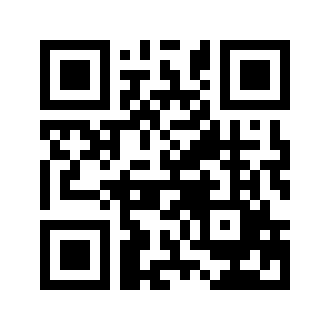 ایمیل:book@aqeedeh.combook@aqeedeh.combook@aqeedeh.combook@aqeedeh.comسایت‌های مجموعۀ موحدینسایت‌های مجموعۀ موحدینسایت‌های مجموعۀ موحدینسایت‌های مجموعۀ موحدینسایت‌های مجموعۀ موحدینwww.mowahedin.comwww.videofarsi.comwww.zekr.tvwww.mowahed.comwww.mowahedin.comwww.videofarsi.comwww.zekr.tvwww.mowahed.comwww.aqeedeh.comwww.islamtxt.comwww.shabnam.ccwww.sadaislam.comwww.aqeedeh.comwww.islamtxt.comwww.shabnam.ccwww.sadaislam.com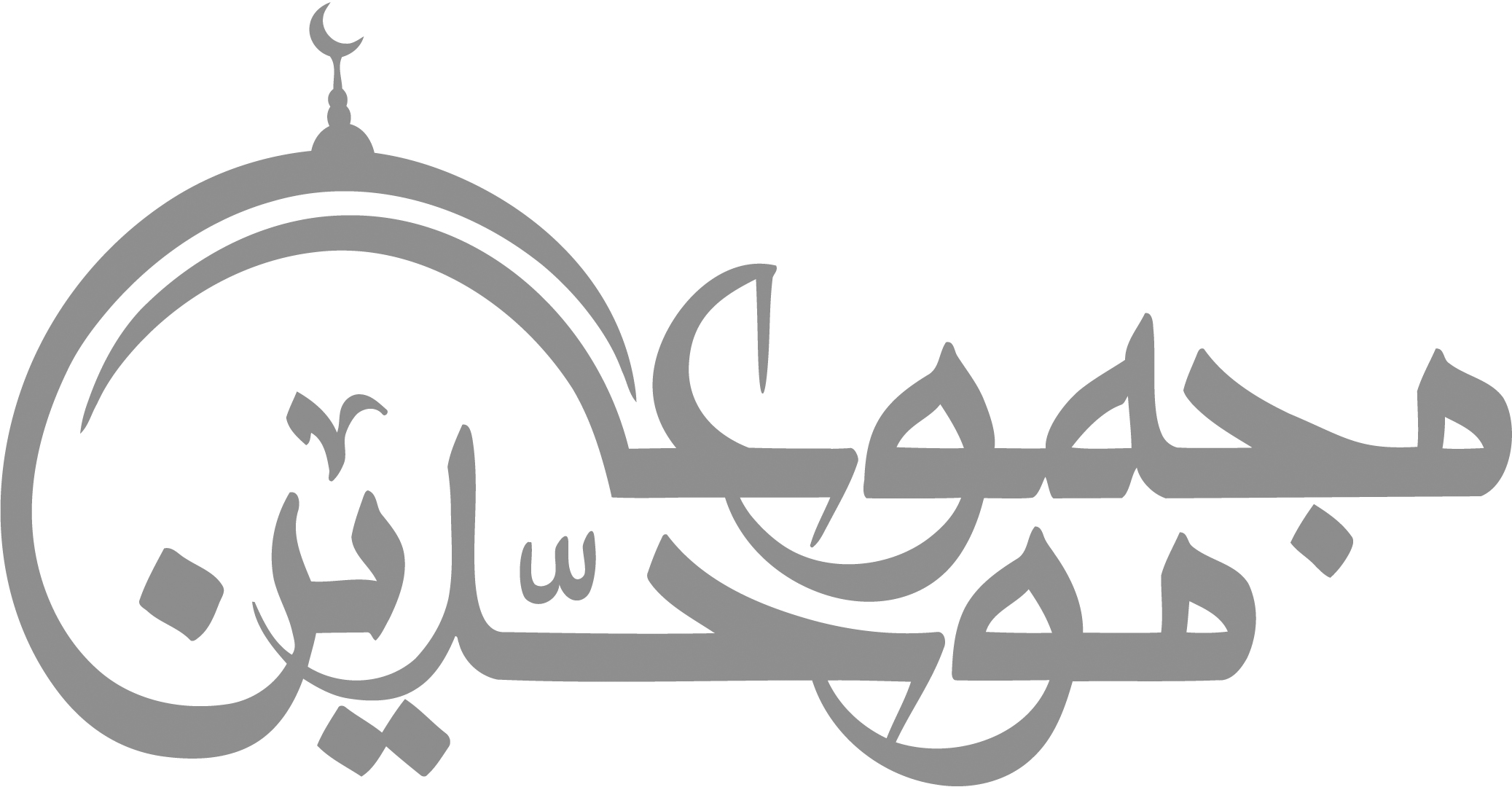 contact@mowahedin.comcontact@mowahedin.comcontact@mowahedin.comcontact@mowahedin.comcontact@mowahedin.comکأنـما الشفق الـممتد في الافـــق
خــمر مـعـتقة شجت لـمــغتبق
خمر یعتقـها في اعـلی همالــیة
شجـت بماء غـمام هامـر غـدق
کف الطبیعة تسقی الناس أکؤسها
ویـل لـمـن هـذه‌ الـصهباء لم یذق
كُلُّ امْرِئٍ مُصَبَّحٌ فِی أَهْلِهِ
وَالْـمَوْتُ أَدْنَى مِنْ شِرَاكِ نَعْلِهِ
نام‌های مادران مؤمنانسال ازدواج آنان با پیامبر صسوده بنت زمعهدهم بعثتحفصه بنت عمر فاروقسوم هجریام سلمهپنجم هجریجویریه امیر زاده بنی مصطلقپنجم هجریزینب بنت جحشپنجم هجریام حبیبه دختر ابو سفیانششم هجریحضرت میمونههفتم هجریصفیه دختر رئیس خیبرهفتم هجریامسی الجلابیب قد عزو او قد كثروا
وابن الفریعة امسی بیضة البلد
تلقَّ ذباب السیف عنی فإنی
غلام اذا هوجیت لست بشاعر
حصانٌ رزانٌ ما تُزَنُّ بریبةٍ
وتُصبِح غرثَی من لحوم الغوافل
حصانٌ رزانٌ ما تُزَنُّ بریبةٍ
وتُصبِح غرثَی من لحوم الغوافل
ولو أن قومی طاوعتنی سراتهم
لأنقذتهم من الجبال او الخبل
یا امنا خیر امٍ نعلم
اما ترین كم شجاع یكلم
وتختلی هامته والـمعصم
نحن بنو ضبه لا نفرْ
نحن بنو ضبه لا نفرْ
حتی تری جماجم تخر
حتی تری جماجم تخر
یخر منها العلق الـمحمر
یخر منها العلق الـمحمر
یخر منها العلق الـمحمر
یا امنا یا عیش لن تراعی
یا امنا یا عیش لن تراعی
كل بینك بطل شجاع
كل بینك بطل شجاع
یا امنـا  یـا  زوجة  النـبی
یا امنـا  یـا  زوجة  النـبی
یا زوجه الـمبارك الـمهدی
یا زوجه الـمبارك الـمهدی
نحن بنو ضبه اصحاب الجمل
نحن بنو ضبه اصحاب الجمل
الـموت احلی عند نا من العسل
الـموت احلی عند نا من العسل
نحن بنـوالـمـوت اذا الـموت نـزل
نحن بنـوالـمـوت اذا الـموت نـزل
ننعی ابن عفان با طرف الاسل
ننعی ابن عفان با طرف الاسل
رد وعلینا شیحنا ثم بجل
رد وعلینا شیحنا ثم بجل
رد وعلینا شیحنا ثم بجل
ذهب الذین یعاش في اكنانهم
وبقیت في خلف كجلد الاجرب
یـتـأکـلون مغـالـة ومـلاذة
ویعاب قائلهم وان لم یشغب
حصانٌ رزانٌ ما تُزَنُّ بریبةٍ
وتُصبِح غرثَی من لحوم الغوافل
نامسال وفاتتعداد روایاتابو هریره س57 ﻫ5364انس بن مالک س91 ﻫ2286عبدالله‌ بن عمر س73 ﻫ2630ام‌المؤمنین عایشه ل58 ﻫ2210عبدالله‌ ابن عباس س68 ﻫ1660جابربن عبدالله‌ س78 ﻫ1540ابوسعید خدری س74 ﻫ1170رأی و نظریه‌ی حضرت عایشه لرأی و نظریه‌ی دیگر صحابه ش1از بوسه وضو نمی‌شکندابن عمر: وضو می‌شکند2برداشتن جنازه وضو را نمی‌شکند.ابوهریره: وضو را می‌شکند3هنگام غسل جنابت باز کردن موها برای زن لازم نیست.     ابن عمر: لازم است 4غسل از التقا واجب می‌شود	جابر: خروج ماء شرط غسل است5مراد از قروء، طهر استدیگر صحابه: مراد حیض است6غسل دادن مرده موجب غسل نمی‌شودابوهریره: واجب می‌شود7زن مرده نباید موهایش تزئین بشودام عطیه: باید تزئین کرد8عبور زن از جلو نمازگذار، نماز را باطل نمی‌کندابوهریره: باطل می‌شود9نماز صبح باید در تاریکی خوانده شودرافع بن خدیج: در روشنی هوا خوانده‌ می‌شود10نماز عصر باید زود خوانده شودام سلمه: تأخیر باید کرد11نماز مغرب را باید زود خواند ابو موسی: تأخیر باید کرد12در حال جنابت اگر صبح باشد روزه باطل نمی‌شود ابو هریره: روزه باطل می‌شود13برای افطار باید تعجبیل کردابوموسی: باید تأخیر کرد14خوردن گوشت قربانی بعد از سه روز هم جایز استعلی و عمر: جایز نیست15در حج، قیام در وادی محصب سنت نیستابن عمر: سنت است16در حج بعد از تراشیدن موی سر، استعمال خوشبویی جایز است ابن عمر: جایز نیست17پای‌بندهای حج بر فرستنده قربانی به کعبه عاید  نمی‌شودابن عباس: عاید می‌شود18در حج زن حائض لازم نیست برای انجام طواف وداع منتظر باشد ابن عمر: باید منتظر باشد19زن می‌تواند در حج لباس زعفرانی را بپوشد عمر: مکروه است20در حج کافی است که‌ زن کمی از موی سرش را کوتاه کند ابن زبیر: حداقل یک چهارم لازم است21در زیور آلات زکات لازم نیستدیگران: زکات لازم است22در مال یتیم و نابالغ هم زکات لازم استابن مسعود: لازم  نیست23اگر حامله‌ایی بیوه شود، مدت عده‌ او وضع حمل استابن عباس: زمان هر کدام از مدت عمومی بیوگی و مدت حمل بیشتر باشد، همان به‌ عنوان عده‌ محسوب می‌شود24اختیار طلاق به زن، طلاق محسوب نمی‌شودزید بن ثابت وعلی: یک طلاق واقع می‌شود25اگر انسان بالغی شیر زنی را بخورد، حرمت رضاعی ثابت می‌شوددیگر امهات المؤمنین: ثابت نمی‌شود26رضاعت حداقل از پنج جرعه شیر ثابت می‌شود. بعضی صحابه: با یک جرعه هم ثابت می‌شود27تا وقتی بر غلام یک حبه هم واجب الاداء هست او مکاتب شمرده می‌شودزید بن ثابت: از یک درهم کمتر باشد مکاتب نیست28اگر قیمت مال دزدی‌شده‌ حداقل سه درهم باشد، دست‌دزد قطع کرده‌ می‌شودابن عباس و ابن مسعود: نباید ارزش آن از ده درهم کم‌تر باشد29اگر به زور از شوهر طلاق گرفته شود یا آقا مجبور کرده شود که غلام خود را آزاد کند نه‌ طلاق واقع می‌شود و نه‌ غلام آزاد می‌گردداحناف: طلاق واقع می‌شود و غلام هم آزاد می‌شود.30زنی که سه طلاق داده شده‌ تا پایان عده‌ در خانه شوهرش می‌ماندفاطمه بنت قیس: جایز است که‌ از خانه شوهر بیرون رود31اگر بعد از کسی دو دختر و یک پسر پسر و یک دختر دخترش بماند، یک سوم مال متروکه او سهمیه دو فرزند اوست، باقی سهمیه دو تا نوه او می‌باشد عبدالله بن مسعود: حصه باقی فقط سهمیه نوه‌ی پسر است و به نوه‌ی دختر هیچ چیز نمی‌رسدومـبرأ من کل غبر حیضة
وفـساد مرضعة وداء مغیـل
فإذا نظرت الی أسرة وجهه
برقت کبرق العارض الـمتهلل
وکنا کندمانی جذیمة حقبة
من الدهر حتی قیل لن یتصدعا
قلما تفرقنا کأنـی ومالـکـا
لـطـول اجتماع لم نبت لیلة مـعا
كُلُّ امْرِئٍ مُصَبَّحٌ فِی أَهْلِهِ
وَالْـمَوْتُ أَدْنَى مِنْ شِرَاكِ نَعْلِهِ
أَلا لَیتَ شِعْرِی هَـلْ أَبِیتَنَّ لَیلَةً
بِوَادٍ وَحَوْلِی إِذْخِـرٌ وَجَلِیلُ
وَهَـلْ أَرِدَنْ یوْمًا مِیاهَ مَجَـنـــــَّةٍ
وَهَلْ یبْدُوَنْ لِی شَامَةٌ وَطَفِیلُ
انی وجدت الموت قبل ذوقه
ان الجبان حتفه‌ من فوقه‌
ومــاذا بالقلیب قلیب بدر
من الشـیزی تزیـن بالـسنام
ومـاذا بالقلیب قلیب بـدر
من القینات والشرب الکرام
تحییـنا السـلامة ام بـکـر
وهل لی بعد قومی من سلام
یحدثنـا الرسـول بأن سنحیا
وکیـف حیاة اصداء وهـام
وَیوْمَ الْوِشَاحِ مِنْ أَعَاجِیبِ رَبِّنَا
أَلا إِنَّهُ مِنْ بَلْدَةِ الْكُفْرِ أَنْجَانِی
البث قلیلا یدرك الهیجا جمل
ما احسن الـموت إذا حان الاجل
وأهـدی لها أکـبشا
تبجج في الـمربد
وزوجپك في النادی
ویعلم ما في غد
وان سنام الـمجد من آل هاشم
بنو بنت مخزوم ووالدك العبد
ومن ولدت ابناء زهرة منهم
کرام ولم یقرب عجائزك الـمجد
ولست کعباس ولا کابن امه
و لـکـن لئیم لا یقـوم له زنــد
وان امرء کـانت سـمیة امـه
وسمـراء مغمور اذا بلغ الجهد
و انت هجین نیط في آل هاشم
کما نیط خلف الراکب القداح الفرد
هجوت محمداً فاجبت عنه
وعنداللّه في ذاك الجزاء
هجوت مطهراً براً حنیفا
امین اللّه شیمته الوفاء
فان ابی ووالده وعرضی
لعرض محمد منکم وقاء
ثکلت بنیتی ان لم تروها
تثیر النقع من کنفی کداء
یبارین الاعنى مصعدات
علی أکتافها الاسل الظماء
تظـل جیـادنا متمطرات
تلطمهن بالخـمر النسـاء
فإن اعرضتمو عنا اعتمرنا
وکان الفتح وانکشف الغطاء
وإلا فاصبروا لضراب یوم
یعز الله‌ فیه‌ من یشاء
وقال الله‌ قد ارسلت عبدا
یقول الحق لیس به‌ خفاء
وقال الله‌ قد یسرت جندا
هم الانصار عرضتها اللقاء
لنا في کل یوم من معد
سباب او قتال او هجاء
فمن یهجو رسول الله‌ منکم
ویمدحه‌ وینصره‌ سواء
و جبریل رسول الله‌ فینا
جوروح القدس لیس له‌ کفاء
ولو أن قومی طاوعتنی سراتهم
لأنقذتهم من الجبال او الخبل
دعی بلاد جموع الظلم إذ صلحت
فیها الـمیاه‌ وسیری سیر مذعور
تخیری النبت فارعی ثم ظاهرة
وبطن واد من الضماد ممطور
یا امنا خیر امٍ نعلم
اما ترین كم شجاع یكلم
و تختلی هامته و المعصم
